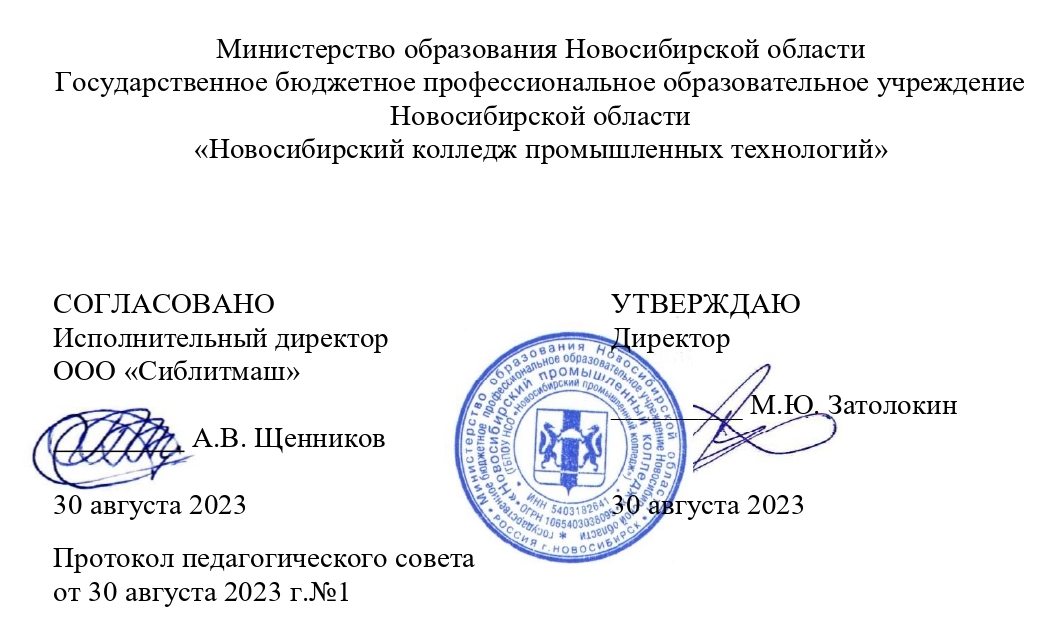 ОСНОВНАЯ ПРОФЕССИОНАЛЬНАЯ ОБРАЗОВАТЕЛЬНАЯ ПРОГРАММА ПОДГОТОВКИ КВАЛИФИЦИРОВАННЫХ РАБОЧИХ, СЛУЖАЩИХПО ПРОФЕССИИ 15.01.34 ФРЕЗЕРОВЩИК НА СТАНКАХ С ЧИСЛОВЫМ ПРОГРАММНЫМ УПРАВЛЕНИЕМна базе основного общего образованияФорма обучения: очнаяКВАЛИФИКАЦИЯ ВЫПУСКНИКАФРЕЗЕРОВЩИК – ЗУБОРЕЗЧИК 2023Рабочая основная профессиональная образовательная программа составлена на основе федерального государственного образовательного стандарта по профессии 15.01.34 Фрезеровщик на станках с числовым программным управлением, утвержденного приказом Минобрнауки России от 9 декабря 2016 г. № 1583 в редакции от 1 сентября 2022 г. N 796 Разработчики: ГБПОУ НСО «Новосибирский колледж промышленных технологий» РАЗДЕЛ 1. ОБЩИЕ ПОЛОЖЕНИЯ1.1. Настоящая основная профессиональная образовательная программа подготовки квалифицированных рабочих и служащих по профессии среднего профессионального образования 15.01.34 Фрезеровщик на станках с числовым  программным управлением (далее – ППКРС) разработана в соответствии с федеральным государственным образовательным стандартом среднего профессионального образования по профессии 15.01.34 Фрезеровщик на станках с числовым  программным управлением, утвержденного приказом Минобрнауки России от 9 декабря 2016 года№1583 (далее – ФГОС СПО) в редакции от 1 сентября 2022 г. N 796.ППКРС определяет рекомендованный объем и содержание среднего профессионального образования по профессии 15.01.34 Фрезеровщик на станках с числовым программным управлением, планируемые результаты освоения образовательной программы, примерные условия образовательной деятельности.ППКРС реализуется на базе основного общего образования, на основе требований федерального государственного образовательного стандарта среднего общего образования и ФГОС СПО с учетом получаемой профессии 15.01.34 Фрезеровщик на станках с числовым  программным управлением  1.2. Нормативные основания для разработки ОПОП:Федеральный закон от 29 декабря 2012 г. №273-ФЗ «Об образовании в Российской Федерации»;Приказ Минобрнауки России от 28 мая 2014 г. № 594 «Об утверждении Порядка разработки примерных основных образовательных программ, проведения их экспертизы и ведения реестра примерных основных образовательных программ»;Приказ Минобрнауки России от  09.12.2016  № 1583  «Обутверждении федерального государственного образовательного стандарта среднего профессионального образования по профессии 15.01.34 Фрезеровщик на станках с числовым  программным управлением» (зарегистрирован Министерством юстиции Российской Федерации 22.12.2016 регистрационный № 44895);Приказ Минпросвещения России от 1 сентября 2022 г. N 796.Приказом Министерства просвещения Российской Федерации от 8 ноября 2021 г. № 800 «Об утверждении порядка проведения государственной итоговой аттестации по образовательным программам среднего профессионального образования»;Приказ Министерства науки и высшего образования РФ и Министерства просвещения РФ от 05.08.2020 № 885/390 «О практической подготовке обучающихся»Федеральный закон от 24 ноября 1995 г. N 181-ФЗ "О социальной защите инвалидов в Российской Федерации"; Приказ Министерства труда и социальной защиты РФ от 17апреля 2014 г. № 265н «Об утверждении профессионального стандарта 40.021 Фрезеровщик», (зарегистрирован Министерством юстиции Российской Федерации от10 июля 2014 г., регистрационный № 33038);Приказ Министерства труда и социальной защиты РФ от 14 июля 2015 г. № 457н «Об утверждении профессионального стандарта 40.097«Зуборезчик» (зарегистрирован Министерством юстиции Российской Федерации от30 июля 2015 г., регистрационный № 38277);Нормативные локальные акты колледжа, регулирующие образовательную деятельностьПорядок разработки и утверждения основных профессиональных образовательных программ среднего профессионального образования  Положение о проведении государственной итоговой аттестации Положение о практической подготовке студентовПоложение об организации текущего контроля успеваемости Положение об организации промежуточной аттестации обучающихся Положение об организации и проведении демонстрационного экзамена 1.3. Перечень сокращений, используемых в тексте ОПОП:ФГОС СПО – Федеральный государственный образовательный стандарт среднего профессионального образования;ППКРС - программа подготовки квалифицированных рабочих и служащих ООП – основная образовательная программа; МДК – междисциплинарный курсПМ – профессиональный модульОК – общие компетенции;ПК – профессиональные компетенции.РАЗДЕЛ 2. ОБЩАЯ ХАРАКТЕРИСТИКА ОБРАЗОВАТЕЛЬНОЙ ПРОГРАММЫ СРЕДНЕГО ПРОФЕССИОНАЛЬНОГО ОБРАЗОВАНИЯОбразовательная программа разработана исходя из следующего сочетания квалификаций квалифицированного рабочего, служащего: фрезеровщик   зуборезчик,Формы получения образования: допускается только в профессиональной образовательной организации или образовательной организации высшего образования Формы обучения: очная Объем и сроки получения среднего профессионального образования по профессии 15.01.34 Фрезеровщик на станках с числовым программным управлением на базе основного общего образования с одновременным получением среднего общего образования: 2952 часов (включает все виды работы во взаимодействии с преподавателем, в том числе промежуточную аттестацию и самостоятельную работу обучающихся).Сроки получения среднего профессионального образования по образовательной программе, реализуемой на базе основного общего образования с получением среднего общего образования в пределах освоения образовательных программ среднего профессионального образования 1 год 10 месяцев.РАЗДЕЛ 3. ХАРАКТЕРИСТИКА ПРОФЕССИОНАЛЬНОЙ ДЕЯТЕЛЬНОСТИ ВЫПУСКНИКА3.1. Область профессиональной деятельности выпускников: 40 Сквозные виды профессиональной деятельности  в промышленности.3.2. Соответствие профессиональных модулей присваиваемым квалификациям.РАЗДЕЛ 4. ПЛАНИРУЕМЫЕ РЕЗУЛЬТАТЫ ОСВОЕНИЯ ОБРАЗОВАТЕЛЬНОЙ ПРОГРАММЫ4.1. Общие компетенции4.2. Профессиональные компетенции В целях расширения основных видов деятельности, освоение которых приводит к получению квалификации (фрезеровщик – зуборезчик), углубления подготовки обучающегося в рамках получаемой  квалификации, получения дополнительных компетенций, необходимых для обеспечения конкурентоспособности выпускника в соответствии с запросами регионального рынка труда, а также для подготовки к государственной итоговой аттестации в форме демонстрационного экзамена, введены новые результаты освоения образовательной программы, определенные на основе сопряжения профессионального стандарта 40.024 Оператор-наладчик шлифовальных станков с ЧПУ и компетенции Worldskills фрезерные работы на станках с ЧПУ.  4.3. Реализация требований ФГОС среднего общего образования, в том числе в сфере достижения личностных результатов обучения, включающих: 5. СТРУКТУРА ОБРАЗОВАТЕЛЬНОЙ ПРОГРАММЫСтруктура образовательной программы включает обязательную часть и часть, формируемую участниками образовательных отношений (вариативную часть).Обязательная часть образовательной программы направлена на формирование общих и профессиональных компетенций, предусмотренных  ФГОС СПО, и составляет не более 70 процентов от общего объема времени, отведенного на ее освоение.Объем образовательной нагрузки обучающихся по программе не может превышать 36 академических часа в неделю, и включает все виды работы во взаимодействии с преподавателем и самостоятельную учебную работу.Время, отводимое на самостоятельную работу обучающегося,  не относится к времени, отводимому на работу во взаимодействии, но входит в объем часов учебного плана. Самостоятельная работа обучающихся проводится в соответствии с расписанием относится с использованием дистанционных технологий. Обязательная часть образовательной программы имеет следующую структуру и объем:Общий объем образовательной программы СПО, реализуемой на базе основного общего образования, увеличивается на 1476 часов и включает промежуточную аттестацию. Данный объем образовательной программы направлен на обеспечение получения среднего общего образования в соответствии с требованиями федерального государственного образовательного стандарта среднего общего образования с учетом технического профиля получаемой специальности. Реализация образовательной программы среднего общего образования в пределах освоения  основой профессиональной образовательной программы СПО ведется в соответствие с техническим профилем. На профильном уровне изучаются математика, информатика, физика.Общеобразовательный цикл учебного плана не предусматривает наличия самостоятельной работы в структуре учебной нагрузкиОбщеобразовательный цикл формируется из обязательных предметных областей:  русский язык и литература; иностранный язык; общественные науки; математика и информатика; естественные науки; физическая культура, экология и основы безопасности жизнедеятельностиДля выполнения обучающимися индивидуального (ых) проекта (ов) в рабочем учебном плане введена учебная дисциплина введение в специальность. Проектная деятельность так же предусмотрена рабочими программами по общеобразовательным дисциплинам. Общеобразовательные дисциплины изучаются на протяжении всего срока обучения. В конце освоения дисциплин «русский язык», «математика», «физика» проводится экзамен.Обязательная часть общепрофессионального цикла (в соответствии с ПООП) включает следующие дисциплины: ОП.01Техническая графикаОП.02 Основы материаловеденияОП.03 Безопасность жизнедеятельностиОП.04 Физическая культураОбязательная часть общепрофессионального цикла (в соответствии с присваиваемым сочетанием квалификаций) включает следующие профессиональные модули:ПМ.01 Изготовление различных изделий на зуборезных станках по стадиям технологического процесса в соответствии с требованиями охраны труда и экологической  безопасностиПМ. 02 Изготовление различных изделий на фрезерных станках по стадиям технологического процесса в соответствии с требованиями охраны труда и экологической  безопасностиПМ. 04 Изготовление различных изделий на фрезерных станках с ЧПУ по стадиям технологического процесса в соответствии с требованиями охраны труда и экологической  безопасности.Практическая подготовка при реализации учебных предметов, курсов, дисциплин (модулей) организуется путем проведения практических занятий, практикумов, лабораторных работ и иных аналогичных видов учебной деятельности, предусматривающих участие обучающихся в выполнении отдельных элементов работ, связанных с будущей профессиональной деятельностью осуществляется в соответствии с рабочей программой и календарно-тематическим планом учебных предметов, курсов, дисциплин (модулей).В учебные циклы включается промежуточная аттестация обучающихся, которая осуществляется в рамках освоения указанных циклов в соответствии с разработанными колледжем фондами оценочных средств, позволяющими оценить достижения запланированных по отдельным дисциплинам, модулям и практикам результатов обучения. Объем промежуточной аттестации обучающихся, в том числе консультации, 216 часов:108 часов на проведение промежуточной аттестации для оценки сформированности личностных, метапредметных и предметных результатов освоения обучающимися основной образовательной программы основного общего образования; 72 часов на проведение промежуточной аттестации в рамках времени ФГОС СПО по профессии на базе основного общего образования.Выпускная квалификационная работа по профессии проводится в виде демонстрационного экзамена, который способствует систематизации и закреплению знаний выпускника по профессии при решении конкретных задач, а также выяснению уровня подготовки выпускника к самостоятельной профессиональной деятельности.Демонстрационный экзамен предусматривает моделирование реальных производственных условий для решения выпускниками практических задач профессиональной деятельности. Результаты победителей и призеров чемпионатов профессионального мастерства «Профессионал», осваивающих образовательные программы среднего профессионального образования, засчитываются в качестве оценки "отлично" по демонстрационному экзамену.На проведение государственной итоговой аттестации на базе основного общего образования отведено 3672 часов.Распределение вариативной части Вариативная часть образовательной программы (не менее 20 процентов) дает возможность расширения основных видов деятельности, к которым должен быть готов выпускник, освоивший образовательную программу, согласно получаемой квалификации, углубления подготовки обучающегося, а также получения дополнительных компетенций, необходимых для обеспечения конкурентоспособности выпускника в соответствии с запросами регионального рынка труда (в соответствии с  профессиональным стандартом 40.026 «Оператор – наладчик обрабатывающих центров с числовым программным управлением» ) введен МДК 05.02 «Разработка управляющих программы с применением CAD/CAM систем».Рабочая программа воспитанияРабочая программа предусматривает организацию воспитательной работы по 4 основным направлениям: профессионально-личностное воспитание; гражданско-правовое и патриотическое воспитание; духовно-нравственное и культурно-эстетическое воспитание; воспитание здорового образа жизни и экологической культуры. Цель воспитания: создание условий для воспитания, социализации и становления гармонично развитой личности, формирование у обучающихся активной жизненной и гражданской  позиции, воспитание патриота, ответственного за свою судьбу и судьбу своей Родины, подготовка конкурентоспособного специалиста, востребованного на рынке труда, обладающего профессиональными знаниями, стремлением к здоровому образу жизни, нравственными качествами и высокой культурой.В рабочей программе представлены виды воспитательной деятельности, формы, методы работы, технологии взаимодействия; условия и особенности реализации.Оценка результатов реализации рабочей программы осуществляется по 2 направлениям: создание условий для воспитания обучающихся и эффективность проводимых Календарный план воспитательной работыКалендарный план воспитательной работы представлен в приложенииРАЗДЕЛ 6. УСЛОВИЯ РЕАЛИЗАЦИИ ОБРАЗОВАТЕЛЬНОЙ ПРОГРАММЫ6.1. Требования к материально-техническому оснащению образовательного процесса6.1.1. Специальные помещения должны представлять собой учебные аудитории для проведения занятий всех видов, предусмотренных образовательной программой, в том числе групповых и индивидуальных консультаций, текущего контроля и промежуточной аттестации, а также помещения для самостоятельной работы, мастерские и лаборатории, оснащенные оборудованием, техническими средствами обучения и материалами, учитывающими требования международных стандартовПеречень специальных помещенийКабинеты:материаловедения;технической и инженерной графики;безопасности жизнедеятельности и охраны труда;автоматизированного проектирования технологических процессов и    программирования систем ЧПУтехнологии обработки и работы в металлорежущих цехах, технологии обработки материаловМастерские:Мастерская металлообработки с участком фрезерных станков с ЧПУСпортивный залЗалы:Библиотека, читальный зал с выходом в интернетАктовый зал6.1.2. Материально-техническое оснащение лабораторий, мастерских и баз практики по профессии 15.01.34 Фрезеровщик на станках с числовым программным управлениемКолледж располагает материально-технической базой, обеспечивающей проведение всех видов дисциплинарной и междисциплинарной подготовки, лабораторной, практической работы обучающихся, предусмотренных учебным планом и соответствующей действующим санитарным и противопожарным правилам и нормам. Минимально необходимый для реализации ООП перечень материально-технического обеспечения, включает в себя: 6.1.2.1. Оснащение мастерской металлообработкиМастерская станочнаяСтанки: вертикально-фрезерный, горизонтально-фрезерный, токарно-винторезные, универсально-фрезерный, зубодолбежный, плоскошлифовальный станок, радиально сверлильный станокОснастка фрезерного станка-Тиски-Делительные головки-Круглые поворотные столы-Быстросъемные патроны для крепления фрезРежущий инструмент: Комплект фрез: цилиндрические, торцевые, концевые, модульные, червячные, сборные;Делительная головка;Перовые сверла;Коническая зенковка;Цилиндрическая зенковка;Развертка: прямозубая, косозубая Вспомогательный инструмент: -приспособления  для фрезерования наклонных поверхностей (призмы)-планки прижимные-планки установочные-подставки под прижимные планки-болты и планки разных размеров-шаблоны, угольники-молотки, напильники, ключи гаечные-оправки для фрез Измерительный инструмент:ШтангенциркульШтангенрейсмусПоверочный столМикрометр НутромерУгломерЩупы и системы замераСпецодежда.Перчатки тканевые Халат или комбинезон Маска защитнаяОчки защитныеАптечкаОгнетушитель6.1.2.2. Требования к оснащению баз практикСтанки:Вертикально-фрезерные станкиГоризонтально-фрезерные станкиСверлильно-фрезерные станкиУниверсальный фрезерный станокЗуборезные станкиНастольные фрезерные станкиНастольные фрезерные станки с ЧПУФрезерные обрабатывающие центры с ЧПУФрезерные станки с ЧПУШевинговальные станкиШирокоуниверсальные фрезерные станкиСтанки с ЧПУФрезерный обрабатывающий центр с ЧПУОснастка фрезерного станка:-Тиски-Делительные головки-Круглые поворотные столы-Быстросъемные патроны для крепления фрезУчебная практика реализуется в мастерских колледжа, где в наличии оборудование, инструменты, расходные материалы, обеспечивающие выполнение всех видов работ, определенных содержанием ФГОС СПО, в том числе оборудованием и инструментами, используемые при проведении чемпионатов «Профессионал». 6.2. Требования к кадровым условиям реализации образовательной программыРеализация образовательной программы обеспечивается педагогическими работниками образовательной организации, а также лицами, привлекаемыми к реализации образовательной программы на условиях гражданско-правового договора, в том числе из числа руководителей и работников организаций, направление деятельности которых соответствует области профессиональной деятельности Сквозные виды профессиональной деятельности в промышленности имеющих стаж работы в данной профессиональной области не менее 3 лет.Квалификация педагогических работников образовательной организации должна отвечать квалификационным требованиям, указанным в профессиональном стандарте «Педагог профессионального обучения, профессионального образования и дополнительного профессионального образования», утвержденном приказом Министерства труда и социальной защиты Российской Федерации от 8 сентября 2015 г. № 608н.Педагогические работники, привлекаемые к реализации образовательной программы, должны получать дополнительное профессиональное образование по программам повышения квалификации, в том числе в форме стажировки в организациях, направление деятельности которых соответствует области профессиональной деятельности Сквозные виды профессиональной деятельности в промышленности, не реже 1 раза в 3 года с учетом расширения спектра профессиональных компетенций.Доля педагогических работников (в приведенных к целочисленным значениям ставок), обеспечивающих освоение обучающимися профессиональных модулей, имеющих опыт деятельности не менее 3 лет в организациях, направление деятельности которых соответствует области профессиональной деятельности Сквозные виды профессиональной деятельности в промышленности, в общем числе педагогических работников, реализующих образовательную программу, должна быть не менее 25 процентов.6.3. Примерные расчеты нормативных затрат оказания государственных услуг по реализации образовательной программыРасчеты нормативных затрат оказания государственных услуг по реализации образовательной программы осуществляется в соответствии с Методикой определения нормативных затрат на оказание государственных услуг по реализации образовательных программ среднего профессионального образования по профессиям (специальностям) и укрупненным группам профессий (специальностей), утвержденной Минобрнауки России 27 ноября 2015 г. № АП-114/18вн.Нормативные затраты на оказание государственных услуг в сфере образования по реализации образовательной программы включают в себя затраты на оплату труда преподавателей и мастеров производственного обучения с учетом обеспечения уровня средней заработной платы педагогических работников за выполняемую ими учебную (преподавательскую) работу и другую работу в соответствии с Указом Президента Российской Федерации от 7 мая 2012 г. № 597 «О мероприятиях по реализации государственной социальной политики».6.4. Особенности обучения лиц с ограниченными возможностями здоровьяВ случае поступления в колледж для обучения инвалидов и лиц с ограниченными возможностями здоровья, в целях создания в образовательной организации условий, повышения уровня доступности для получения среднего профессионального образования инвалидами и лицами с ограниченными возможностями здоровья, их социализации и адаптации разрабатываются адаптированные образовательные программы среднего профессионального образования, или в образовательную программу среднего профессионального образования включается адаптационный раздел.В соответствии с Приказом Минтруда России от 04.08.2014г. № 515 «Об утверждении методических организаций по перечню рекомендуемых видов трудовой и профессиональной деятельности инвалидов с учётом нарушенных функций и ограничений их жизнедеятельности» в колледже по профессии фрезеровщик с программным управлением могут обучаться лица с нарушениями не являющимися препятствием для получения образования, у которых есть нарушения слуха, расстройства аутистического спектра. Адаптивная образовательная программа разрабатывается на основе «Методических рекомендаций по разработке и реализации адаптированных образовательных программ среднего профессионального образования» разработанных министерством образования и науки Российской Федерации (Письмо Министерства образования и науки Российской Федерации от 22 апреля 2015 г. № 06-443)Адаптированная образовательная программа среднего профессионального образования содержит комплекс учебно-методической документации, включая учебный план, календарный учебный график, рабочие программы дисциплин, междисциплинарных курсов, профессиональных модулей, иных компонентов, определяет объем и содержание образования по профессии/специальности среднего профессионального образования, планируемые результаты освоения образовательной программы,Реализация адаптированной образовательной программы может осуществляться с использованием различных форм обучения, в том числе с использованием дистанционных технологий и электронного обучения.Структура адаптированной образовательной программы Адаптированная образовательная программа - ППКРС - предусматривает изучение следующих учебных циклов: - общеобразовательного- адаптационного; - профессионального; и разделов: - учебная практика; - производственная практика; - государственная итоговая аттестация.Адаптационный учебный цикл состоит из адаптационных дисциплин. Перечень дисциплин адаптационного учебного цикла определяется, исходя из особенностей контингента обучающихся. При этом все учебные циклы (кроме адаптационного) и разделы реализуются для инвалидов и лиц с ограниченными возможностями здоровья в объемах, установленных в соответствующем ФГОС СПО по профессии/специальности.Нормативный срок освоения адаптированной образовательной программы. Нормативный срок освоения программ определяется в соответствии с ФГОС СПО по соответствующей специальности. Срок освоения адаптированной образовательной программы в соответствии с ФГОС по специальностям СПО - не более чем на 10 месяцев. Требования к поступающему. Инвалид при поступлении на адаптированную образовательную программу должен предъявить индивидуальную программу реабилитации инвалида (ребенка-инвалида) с рекомендацией об обучении по данной профессии/специальности, содержащую информацию о необходимых специальных условиях обучения, а также сведения относительно рекомендованных условий и видов труда. Лицо с ограниченными возможностями здоровья при поступлении на адаптированную образовательную программу должно предъявить заключение психолого-медико-педагогической комиссии с рекомендацией об обучении по данной профессии/специальности, содержащее информацию о необходимых специальных условиях обучения.При их реализации в рамках адаптированной образовательной программы необходимо предусмотреть специальные требования к условиям их реализации: - оборудование учебного кабинета для обучающихся с различными видами ограничений здоровья; - информационное обеспечение обучения, включающее предоставление учебных материалов в различных формах; - формы и методы контроля и оценки результатов обучения должны быть адаптированы для обучающихся инвалидов и обучающихся с ограниченными возможностями здоровья. В рамках образовательной программы реализуется дисциплина раздел/дисциплина "Физическая культура". Для инвалидов и лиц с ограниченными возможностями здоровья предусматриваются подвижные занятия адаптивной физкультурой в тренажерном зале или на открытом воздухе. Преподаватели дисциплины "Физическая культура" имеют соответствующую подготовку для занятий с инвалидами и лицами с ограниченными возможностями здоровья (курсы повышения квалификации по данному направлению). Группы для занятий физической культурой формируются в зависимости от видов нарушений здоровья (зрения, слуха, опорно-двигательного аппарата, соматические заболевания). Для реализации раздела/дисциплины "Физическая культура" образовательная организация может предусмотреть дополнительные часы учебных занятий за счет вариативной части учебных циклов.В адаптированной образовательной программе в программе дисциплины, связанной с изучением информационных технологий, общепрофессионального учебного цикла необходимо предусмотреть разделы и темы, направленные на изучение универсальных информационных и коммуникационных технологий, ассистивных технологий, которые помогают компенсировать функциональные ограничения человека, альтернативных устройств ввода-вывода информации, вспомогательных устройств, вспомогательных и альтернативных программных средств. Рабочие программы адаптационных дисциплин составляются в том же формате, что и все рабочие программы других дисциплин. Контроль и оценка результатов освоения адаптированной образовательной программыТекущий контроль успеваемости и промежуточная аттестация обучающихся. Конкретные формы и процедуры текущего контроля успеваемости и промежуточной аттестации обучающихся инвалидов и обучающихся с ограниченными возможностями здоровья устанавливаются образовательной организацией самостоятельно с учетом ограничений здоровья. Их рекомендуется доводить до сведения обучающихся в сроки, определенные в локальных нормативных актах образовательной организации, но не позднее первых двух месяцев от начала обучения. Для обучающегося инвалида или обучающегося с ограниченными возможностями здоровья рекомендуется осуществление входного контроля, назначение которого состоит в определении его способностей, особенностей восприятия и готовности к освоению учебного материала. Форма входного контроля для обучающихся инвалидов и обучающихся с ограниченными возможностями здоровья устанавливается с учетом индивидуальных психофизических особенностей (устно, письменно на бумаге, письменно на компьютере, в форме тестирования и т.п.). При необходимости обучающимся предоставляется дополнительное время для подготовки ответа.Текущий контроль успеваемости осуществляется преподавателем и/или обучающимся инвалидом или обучающимся с ограниченными возможностями здоровья в процессе проведения практических занятий и лабораторных работ, а также выполнения индивидуальных работ и домашних заданий, или в режиме тренировочного тестирования в целях получения информации о выполнении обучаемым требуемых действий в процессе учебной деятельности; правильности выполнения требуемых действий; соответствии формы действия данному этапу усвоения учебного материала; формировании действия с должной мерой обобщения, освоения (в том числе автоматизированности, быстроты выполнения) и т.д. Текущий контроль успеваемости для обучающихся инвалидов и обучающихся с ограниченными возможностями здоровья имеет большое значение, поскольку позволяет своевременно выявить затруднения и отставание в обучении и внести коррективы в учебную деятельность. Промежуточная аттестация обучающихся осуществляется в форме зачетов и/или экзаменов. Форма промежуточной аттестации для обучающихся инвалидов и обучающихся с ограниченными возможностями здоровья устанавливается с учетом индивидуальных психофизических особенностей (устно, письменно на бумаге, письменно на компьютере, в форме тестирования и т.п.). При необходимости рекомендуется предусмотреть для них увеличение времени на подготовку к зачетам и экзаменам, а также предоставлять дополнительное время для подготовки ответа на зачете/экзамене. Возможно установление образовательной организацией индивидуальных графиков прохождения промежуточной аттестации обучающимися инвалидами и обучающимися с ограниченными возможностями здоровья. При необходимости для обучающихся инвалидов и обучающихся с ограниченными возможностями здоровья промежуточная аттестация может проводиться в несколько этапов. Для этого используются рубежный контроль, который является контрольной точкой по завершению изучения раздела или темы дисциплины, междисциплинарного курса, практик и ее разделов с целью оценивания уровня освоения программного материала. Формы и срок проведения рубежного контроля определяются преподавателем (мастером производственного обучения) с учетом индивидуальных психофизических особенностей обучающихся. Для промежуточной аттестации обучающихся инвалидов и обучающихся с ограниченными возможностями здоровья по дисциплинам (междисциплинарным курсам) кроме преподавателей конкретной дисциплины (междисциплинарного курса) в качестве внешних экспертов необходимо привлекать преподавателей смежных дисциплин (курсов). Для оценки качества подготовки обучающихся и выпускников по профессиональным модулям необходимо привлекать в качестве внештатных экспертов работодателей. Организация государственной итоговой аттестации выпускников-инвалидов и выпускников с ограниченными возможностями здоровья.Государственная итоговая аттестация выпускников, завершающих обучение по профессии/специальности СПО, является обязательной и осуществляется после освоения адаптированной образовательной программы в полном объеме. Государственная итоговая аттестация выпускников-инвалидов и выпускников с ограниченными возможностями здоровья проводится в соответствии с Порядком проведения государственной итоговой аттестации по образовательным программам среднего профессионального образования.  Приказ Министерства образования и науки Российской Федерации от 16 августа 2013 г. N 968 "Об утверждении Порядка проведения государственной итоговой аттестации по образовательным программам среднего профессионального образования" (зарегистрирован Министерством юстиции Российской Федерации 1 ноября 2013 г., регистрационный N 30306). Выпускники или родители (законные представители) несовершеннолетних выпускников не позднее чем за 3 месяца до начала государственной итоговой аттестации подают письменное заявление о необходимости создания для них специальных условий при проведении государственной итоговой аттестации. В специальные условия могут входить: предоставление отдельной аудитории, увеличение времени для подготовки ответа, присутствие ассистента, оказывающего необходимую техническую помощь, выбор формы предоставления инструкции по порядку проведения государственной итоговой аттестации, формы предоставления заданий и ответов (устно, письменно на бумаге, письменно на компьютере, письменно на языке Брайля, с использованием услуг ассистента (сурдопереводчика, тифлосурдопереводчика), использование специальных технических средств, предоставление перерыва для приема пищи, лекарств и др. Государственная итоговая аттестация для обучающихся инвалидов и обучающихся с ограниченными возможностями здоровья может проводиться с использованием дистанционных образовательных технологий. Для проведения государственной итоговой аттестации разрабатывается программа, определяющая требования к содержанию, объему и структуре выпускной квалификационной работы, а также к процедуре ее защиты. Образовательная организация определяет требования к процедуре проведения государственной итоговой аттестации с учетом особенностей ее проведения для инвалидов и лиц с ограниченными возможностями здоровья. Процедура защиты выпускной квалификационной работы для выпускников-инвалидов и выпускников с ограниченными возможностями здоровья должна предусматривать предоставление необходимых технических средств и при необходимости оказание технической помощи. Кадровое обеспечение. Сотрудники колледжа в рамках обучающего семинара познакомились с психофизическими особенностями обучающихся инвалидов и обучающихся с ограниченными возможностями здоровья, для учета их при организации образовательного процесса, сопровождения и общения инвалидов и лиц с ограниченными возможностями здоровьяК реализации адаптированной образовательной программы привлекаются психологи, социальные педагоги, специалисты по специальным техническим и программным средствам обучения, а также при необходимости сурдопедагоги, сурдопереводчики, тифлопедагоги, тифлосурдопереводчики. Учебно-методическое и информационное обеспечение. Адаптированная образовательная программа должна быть обеспечена учебно-методической документацией по всем дисциплинам, междисциплинарным курсам и профессиональным модулям в соответствии с требованиями ФГОС СПО по профессии/. При необходимости доступ к электронным и библиотечным ресурсам обеспечивается для обучающихся инвалидов и обучающихся с ограниченными возможностями здоровья с использованием специальных технических и программных средств. Во время самостоятельной подготовки обучающиеся инвалиды и обучающиеся с ограниченными возможностями здоровья должны быть обеспечены доступом к сети Интернет.Материально-техническое обеспечение. Материально-техническое обеспечение реализации адаптированной образовательной программы должно отвечать не только общим требованиям, определенным в ФГОС СПО по профессии/, но и особым образовательным потребностям каждой категории обучающихся инвалидов и обучающихся с ограниченными возможностями здоровья. В связи с этим в структуре материально-технического обеспечения образовательного процесса каждой категории обучающихся инвалидов и обучающихся с ограниченными возможности здоровья отражается специфика требований к доступной среде, в том числе: - организации безбарьерной архитектурной среды образовательной организации; - организации рабочего места обучающегося; - техническим и программным средствам общего и специального назначения. Учебные кабинеты, мастерские, специализированные лаборатории должны быть оснащены современным оборудованием и учебными местами с техническими средствами обучения для обучающихся с различными видами ограничений здоровья.Требования к организации практики обучающихся инвалидов и обучающихся с ограниченными возможностями здоровья. Практика является обязательным разделом адаптированной образовательной программы. Она представляет собой вид учебных занятий, непосредственно ориентированных на профессионально-практическую подготовку обучающихся, в том числе обеспечивающую подготовку и защиту выпускной квалификационной работы. Для адаптированной образовательной программы реализуются все виды практик, предусмотренные в соответствующем ФГОС СПО по профессии. Цели и задачи, программы и формы отчетности по каждому виду практики определяются образовательной организацией самостоятельно. Для инвалидов и лиц с ограниченными возможностями здоровья форма проведения практики устанавливается образовательной организацией с учетом особенностей психофизического развития, индивидуальных возможностей и состояния здоровья. При определении мест прохождения учебной и производственных практик обучающимся инвалидом образовательная организация должна учитывать рекомендации, данные по результатам медико-социальной экспертизы, содержащиеся в индивидуальной программе реабилитации инвалида, относительно рекомендованных условий и видов труда. При необходимости для прохождения практики инвалидами создаются специальные рабочие места с учетом нарушенных функций и ограничений их жизнедеятельности в соответствии с требованиями, утвержденными приказом Министерства труда России от 19 ноября 2013 года N 685н .Характеристика среды колледжа, обеспечивающая развитие общих компетенций выпускников. Требования к организации воспитания обучающихся Приоритетными направлениями внеучебной работы в колледже являются:- сохранение, развитие и приумножение традиций колледжа. Организация поддержки творческой инициативы у студентов: создание творческих коллективов, организация культурно-массовых и спортивных мероприятий,- развитие системы студенческого самоуправления,-развитие системы информационного обеспечения: оформление информационных стендов, выпуск газеты, поддержка Интернет-сайта и др,-работа со студентами в рамках воспитания патриотизма и активной гражданской позиции,- развитие системы социальной помощи студентам,- формирование и развитие системы поощрения студентов.Одним из традиционных направлений внеучебной деятельности стало социальное партнерство и совместные проекты с учреждениями, образования, здравоохранения, социальной защиты, воинскими частями, общественными организациями, органами исполнительной и законодательной власти.Основополагающими документами по организации и осуществлению внеучебной общекультурной работы являются документы, на основании которых строится данная деятельность в колледже, а именно:- Государственная программа «Патриотическое воспитание граждан РФ»,- Устав колледжа, Концепция воспитательной работы, нормативно-методические материалы по студенческому самоуправлению.Документами, реализующими данную программу, являются планы работы колледжа, предметно-цикловых комиссий, воспитательной работы.В колледже действует Положение о классном руководителе, Положение о студенческом совете.Отчеты о результатах воспитательной работы анализируются по полугодиям и заслушиваются на заседаниях Педагогического совета, результаты социально-психологических исследований анализируются на Педагогических консилиумах.Студенческое самоуправление проявляется через деятельность Студенческого совета, в состав которого входят представители всех групп колледжа.Для проведения внеучебной работы, культурно-массовых мероприятий (концертов, выставок художественных работ студентов, конкурсов солистов и творческих коллективов-ансамблей) используются актовый зал колледжа. Спортивно-оздоровительные мероприятия проводятся в спортзалах, тирах, а также на открытых спортивных площадках.Для работы студенческих клубов, студий, кружков используются учебные аудитории.Приобщение студентов к культурным ценностям и достижениям, привлечение их к изучению национальной самобытности осуществляется через образовательные программы, воспитательные и досуговые мероприятия.Существующая структура организации внеаудиторной деятельности и самоуправления направлена на профессиональную социализацию личности.Министерство образования Новосибирской областиГосударственное бюджетное профессиональное образовательное учреждениеНовосибирской области«Новосибирский колледж промышленных технологий»РАБОЧАЯ ПРОГРАММАОБЩЕОБРАЗОВАТЕЛЬНОЙ ДИСЦИПЛИНЫОД.01. русский языкпо программе подготовки квалифицированных рабочих и служащих по профессии 15.01.34 «Фрезеровщик на станках с числовым программным управлением» Новосибирск 2023 г.Рабочая программа ОД.01 «Русский язык» разработана на основе Федерального государственного образовательного стандарта (ФГОС) среднего общего образования и примерной рабочей программы общеобразовательной дисциплины «Русский язык» для профессиональных образовательных организаций, разработанной ФГБОУ ДПО ИРПО и  утвержденной на заседании Совета по оценке содержания и качества примерных рабочих программ общеобразовательного и социально-гуманитарного циклов среднего профессионального образования (Протокол № 14 от «30» ноября 2022 г.)Организация-разработчик: Государственное бюджетное профессиональное образовательное учреждение Новосибирской области «Новосибирский колледж промышленных технологий»Разработчик:Сазыкина Лидия Федоровна – преподаватель русского языка ГБПОУ НСО «Новосибирский колледж промышленных технологий»СОДЕРЖАНИЕ1. Общая характеристика рабочей программы общеобразовательной дисциплины «Русский язык»Место дисциплины в структуре основной профессиональной образовательной программыОбщеобразовательная дисциплина «Русский язык» является обязательной частью общеобразовательного цикла образовательной программы СПО в соответствии с ФГОС по профессии 15.01.34 «Фрезеровщик на станках с числовым программным управлением», читается на 1 курсе, изучается на базовом уровне. 1.2. Цели и планируемые результаты освоения дисциплины:1.2.1. Цель общеобразовательной дисциплины Цель дисциплины «Русский язык»: сформировать у обучающихся знания и умения в области языка, навыки их применения в практической профессиональной деятельности.1.2.2. Планируемые результаты освоения общеобразовательной дисциплины в соответствии с ФГОС СПО и на основе ФГОС СОООсобое значение дисциплина имеет при формировании и развитии ОК и ПК. 2. Структура и содержание общеобразовательной дисциплины2.1. Объем дисциплины и виды учебной работы2.2. Тематический план и содержание дисциплины3. Условия реализации программы общеобразовательной дисциплины3.1. Требования к минимальному материально-техническому обеспечениюРеализация программы дисциплины требует наличия учебного кабинета русского языка.Эффективность преподавания курса русского языка зависит от наличия соответствующего материально-технического оснащения. Это объясняется особенностями курса, в первую очередь его многопрофильностью и практической направленностью.Оборудование учебного кабинета: - посадочные места по количеству обучающихся;- классная доска;- наглядные пособия (комплекты учебных таблиц, стендов, схем, плакатов, портретов выдающихся ученых в языкознания и др.);- дидактические материалы (задания для контрольных работ, для разных видов оценочных средств, экзамена и др.);- технические средства обучения (персональный компьютер с лицензионным программным обеспечением; мультимедийный проектор; экран, выход в локальную сеть, принтер);- аудиовизуальные средства – электронные презентации к занятиям.- залы (библиотека, читальный зал с выходом в сеть Интернет).- учебная литература. 3.2. Информационное обеспечение обученияОсновная литература1. Н.Г. Гольцова, И.В. Шамшин, М.А. Мищерина. Русский язык.: учебник для 10-11 классов общеобразовательных организаций. Базовый уровень. В 2-х частях. Издательство «Русское слово», 2018 год. (Реквизиты приказа Минпросвещения России: от 20 мая 2020 г. № 254)Дополнительная литература1. Антонова Е.С., Воителева Т.М. Русский язык: учебник для студентов профессиональных образовательных организаций, осваивающих профессии и специальности СПО. - М.: 2017.2. Антонова Е.С., Воителева Т.М. Русский язык: электронный учебно-методический комплекс для студентов профессиональных образовательных организаций, осваивающих профессии и специальности СПО. - М.: 2017.3. Антонова Е.С., Воителева Т.М. Русский язык: пособие для подготовки к ЕГЭ: учеб. пособие для студентов профессиональных образовательных организаций, осваивающих профессии и специальности СПО. - М.: 2017.Дидактические пособия и справочные издания1. Греков В.Ф., Крючков С.Е., Чешко Л.А. «Пособие для занятий по русскому языку в старших классах». М.: «Просвещение», 2000 год.2. Воителева Т.М. Русский язык: сборник упражнений: учеб. пособие для студентов профессиональных образовательных организаций, осваивающих профессии и специальности СПО - М.: 2017.3. Лекант, П. А. Русский язык: справочник для среднего профессионального образования / П. А. Лекант, Н. Б. Самсонов; под редакцией П. А. Леканта. — 3-е изд., испр. и доп. — Москва: Издательство Юрайт, 2019.Периодические издания1. ФИЛОЛОГИЯ И ЛИНГВИСТИКА: международный научный журнал. Москва: ООО «Издательство Ипполитова».  2. ФИЛОЛОГИЧЕСКИЕ НАУКИ. ВОПРОСЫ ТЕОРИИ И ПРАКТИКИ: научный журнал. Тамбов: ООО Издательство «ГРАМОТА».  Электронные образовательные ресурсы1. www.russkiyjazik.ru (энциклопедия «Языкознание»). 2. www.etymolog.ruslang.ru (Этимология и история русского языка).3. www.rus.1september.ru (электронная версия газеты «Русский язык»). Сайт для учителей «Я иду на урок русского языка».4. www.krugosvet.ru (универсальная научно-популярная онлайн-энциклопедия «Энциклопедия Кругосвет»).5. Электронно-библиотечная система «ЭБС ЮРАЙТ».6. Электронно-библиотечная система «Издательство Лань».Электронные информационные ресурсы1. www.spravka.gramota.ru (Справочная служба русского языка).2. www.slovari.ru/dictsearch (Словари. ру).3. www.gramota.ru (Справочная служба).4. Контроль и оценка результатов освоения общеобразовательной дисциплиныКонтроль и оценка раскрываются через предметные результаты, усвоенные знания и приобретенные студентами умения, направленные на формирование общих и профессиональных компетенций.Министерство образования Новосибирской областиГосударственное бюджетное профессиональное образовательное учреждениеНовосибирской области«Новосибирский колледж промышленных технологий»РАБОЧАЯ ПРОГРАММАОБЩЕОБРАЗОВАТЕЛЬНОЙ ДИСЦИПЛИНЫОД.02. ЛИТЕРАТУРАпо программе подготовки квалифицированных рабочих и служащих по профессии 15.01.34 «Фрезеровщик на станках с числовым программным управлением» Новосибирск 2023 г.Рабочая программа ОД.02. «Литература» разработана на основе Федерального государственного образовательного стандарта (ФГОС) среднего общего образования и примерной рабочей программы общеобразовательной дисциплины «Литература» для профессиональных образовательных организаций, разработанной ФГБОУ ДПО ИРПО и  утвержденной на заседании Совета по оценке содержания и качества примерных рабочих программ общеобразовательного и социально-гуманитарного циклов среднего профессионального образования (Протокол № 14 от «30» ноября 2022 г.)Организация-разработчик: Государственное бюджетное профессиональное образовательное учреждение Новосибирской области «Новосибирский колледж промышленных технологий»Разработчик:Сазыкина Лидия Федоровна – преподаватель литературы ГБПОУ НСО «Новосибирский колледж промышленных технологий»СОДЕРЖАНИЕ1. Общая характеристика рабочей программы общеобразовательной дисциплины «Литература»	42. Структура и содержание общеобразовательной дисциплины	133. Условия реализации программы общеобразовательной дисциплины	334. Контроль и оценка результатов освоения дисциплины	351. Общая характеристика рабочей программы общеобразовательной дисциплины «Литература»Место дисциплины в структуре основной образовательной программыОбщеобразовательная дисциплина «Литература» является обязательной частью общеобразовательного цикла образовательной программы СПО в соответствии с ФГОС по профессии 15.01.34 «Фрезеровщик на станках с числовым программным управлением», читается на 1 курсе, изучается на базовом уровне. 1.2. Цели и планируемые результаты освоения дисциплины:1.2.1. Цель общеобразовательной дисциплины Целью дисциплины «Литература» является формирование культуры читательского восприятия и понимания литературных текстов, читательской самостоятельности и речевых компетенций.1.2.2. Планируемые результаты освоения общеобразовательной дисциплины в соответствии с ФГОС СПО и на основе ФГОС СОООсобое значение дисциплина имеет при формировании и развитии ОК и ПК 2. Структура и содержание общеобразовательной дисциплины2.1. Объем дисциплины и виды учебной работы2.2. Тематический план и содержание дисциплины3. Условия реализации программы общеобразовательной дисциплины3.1. Для реализации программы дисциплины должны быть предусмотрены следующие специальные помещения:Оборудование учебного кабинета: - посадочные места по количеству обучающихся;- рабочее место преподавателя;- комплект учебно-наглядных пособий;- комплект электронных видеоматериалов;- задания для контрольных работ;- профессионально ориентированные задания;- материалы текущей и промежуточной аттестации.Помещение кабинета соответствует требованиям Санитарно-эпидемиологических правил и нормативов (СанПиН 2.4.2 № 178-02): оснащено типовым оборудованием, в том числе специализированной учебной мебелью и средствами обучения, необходимыми для выполнения требований к уровню подготовки обучающихся.Технические средства обучения:- персональный компьютер с лицензионным программным обеспечением;- мультимедийный проектор с экраном;- выход в локальную сеть; - принтер;- аудиовизуальные средства – электронные презентации к занятиям;- залы (библиотека, читальный зал с выходом в сеть Интернет);- учебная литература. 3.2. Информационное обеспечение обученияОсновная литератураЮ.И. Минералов «История русской литературы», Москва. Юрайт. 2018Дополнительная литератураЗинин С.А., Сахаров В.И. Русский язык и литература. Литература (базовый уровень). 10 класс: в 2 ч. — М., 2020.Зинин С.А., Чалмаев В.А. Русский язык и литература. Литература (базовый уровень). 11 класс: в 2 ч. — М., 2020.Лебедев Ю. В. Русский язык и литература. Литература (базовый уровень). 10 класс: в 2 ч. — М., 2020.Дидактические пособия и справочные изданияСафонов, А. А.  Литература. 10 класс. Хрестоматия: учебное пособие для среднего профессионального образования / А. А. Сафонов; под редакцией М. А. Сафоновой. — Москва: Издательство Юрайт, 2020. — 211 с. — (Профессиональное образование). — ISBN 978-5-534-02275-9. — Текст: электронный // ЭБС Юрайт [сайт]. — URL: https://urait.ru/bcode/453510 Сафонов, А. А.  Литература. 11 класс. Хрестоматия: учебное пособие для среднего профессионального образования / А. А. Сафонов; под редакцией М. А. Сафоновой. — Москва: Издательство Юрайт, 2020. — 265 с. — (Профессиональное образование). — ISBN 978-5-534-09163-2. — Текст: электронный // ЭБС Юрайт [сайт]. — URL: https://urait.ru/bcode/453653 Периодические издания1. ФИЛОЛОГИЯ И ЛИНГВИСТИКА: международный научный журнал. Москва: ООО «Издательство Ипполитова».  2. ФИЛОЛОГИЧЕСКИЕ НАУКИ. ВОПРОСЫ ТЕОРИИ И ПРАКТИКИ: научный журнал. Тамбов: ООО Издательство «ГРАМОТА».  Электронные образовательные ресурсыwww.uchportal.ru (Учительский портал. Уроки, презентации, контрольные работы, тесты, компьютерные программы, методические разработки по русскому языку и литературе).www.Ucheba.com (Образовательный портал «Учеба»: «Уроки» (www.uroki.ru) www.metodiki.ru (Методики).www.krugosvet.ru (универсальная научно-популярная онлайн-энциклопедия «Энциклопедия Кругосвет»). www.school-collection.edu.ru (сайт «Единая коллекция цифровых образовательных ресурсов»).5. Электронно-библиотечная система «ЭБС ЮРАЙТ».6. Электронно-библиотечная система «Издательство Лань».Электронные информационные ресурсыwww.posobie.ru (Пособия).www.it-n.ru/communities.aspx?cat_no=2168&tmpl=com (Сеть творческих учителей. Информационные технологии на уроках русского языка и литературы).www.prosv.ru/umk/konkurs/info.aspx?ob_no=12267 (Работы победителей конкурса «Учитель — учителю» издательства «Просвещение»).4. Контроль и оценка результатов освоения дисциплиныКонтроль и оценка раскрываются через дисциплинарные результаты, усвоенные знания и приобретенные студентами умения, направленные на формирование общих и профессиональных компетенцийМинистерство образования Новосибирской областиГосударственное бюджетное профессиональное образовательное учреждениеНовосибирской области«Новосибирский колледж промышленных технологий»РАБОЧАЯ ПРОГРАММАОБЩЕОБРАЗОВАТЕЛЬНОЙ ДИСЦИПЛИНЫОД. 03 Историяпо программе подготовки специалистов начального профессионального  образованияпо профессии:15.01.34 «Фрезеровщик на станках с числовым программным управлением» гр.Ф-123/9Новосибирск 2023 г.Рабочая программа ОД.03 «История» разработана на основе Федерального государственного образовательного стандарта (ФГОС) среднего общего образования и примерной рабочей программы общеобразовательной дисциплины «История» для профессиональных образовательных организаций, разработанной ФГБОУ ДПО ИРПО и  утвержденной на заседании Совета по оценке содержания и качества примерных рабочих программ общеобразовательного и социально-гуманитарного циклов среднего профессионального образования (Протокол № 14 от «30» ноября 2022 г.)Организация-разработчик: Государственное бюджетное профессиональное образовательное учреждение Новосибирской области «Новосибирский колледж промышленных технологий»Разработчик:Буякова Наталья Ивановна – преподаватель истории ГБПОУ НСО «Новосибирский колледж промышленных технологий»ПОЯСНИТЕЛЬНАЯ ЗАПИСКАПрограмма общеобразовательной учебной дисциплины «История» предназначена для изучения истории по образовательной программе среднего общего образования в пределах освоения основной профессиональной образовательной программы СПО (ОПОП СПО) на базе основного общего образования при подготовке специалистов среднего звена и квалифицированных рабочих.Нормативную правовую основу реализации СОО в пределах освоения ООП СПО составляют: •	Федеральный закон от 29.12.2012 г. № 273-ФЗ «Об образовании в Российской Федерации» (в ред. Федерального закона от 24.09.2022 № 371-ФЗ); •	Приказ Минобрнауки России от 17.05.2012 г. № 413 «Об утверждении федерального государственного образовательного среднего общего образования» (в ред. Приказа Минпросвещения России от 12.08.2022 № 732);Приказ Минобрнауки России от 14.06.2013 г. № 464 «Об утверждении Порядка организации и осуществления образовательной деятельности по образовательным программам среднего профессионального образования» (прекращает действие с 01.03.2023 г.);Приказ Министерства просвещения Российской Федерации от 24.08.2022 № 762 «Об утверждении Порядка организации и осуществления образовательной деятельности по образовательным программам среднего профессионального образования» (вступает в силу с 01.03.2023);Приказ Минпросвещения России от 23.11.2022 № 1014 «Об утверждении федеральной образовательной программы среднего общего образования».Содержание программы «История» направлено на достижение следующих результатов:• формирование у молодого поколения исторических ориентиров самоидентификации в современном мире, гражданской идентичности личности;• формирование понимания истории как процесса эволюции общества, цивилизации и истории как науки;• усвоение интегративной системы знаний об истории человечества при особом внимании к месту и роли России во всемирно-историческом процессе;• развитие способности у обучающихся осмысливать важнейшие исторические события, процессы и явления;• формирование у обучающихся системы базовых национальных ценностей на основе осмысления общественного развития, осознания уникальности каждой личности, раскрывающейся полностью только в обществе и через общество;• воспитание обучающихся в духе патриотизма, уважения к истории своего Отечества как единого многонационального государства, построенного на основе равенства всех народов России.СОДЕРЖАНИЕ1.	Общая характеристика рабочей программы общеобразовательной  дисциплины …    42.	Структура и содержание общеобразовательной дисциплины…..3.	Условия реализации программы общеобразовательной дисциплины……4.	Контроль и оценка результатов общеобразовательной дисциплины………5.	Список рекомендуемых интернет ресурсов и программного обеспечения….ОБЩАЯ ХАРАКТЕРИСТИКА УЧЕБНОЙ ДИСЦИПЛИНЫ «ИСТОРИЯ»      Освоение содержания общеобразовательной дисциплины «История» обеспечивает, наряду с усвоением предметных знаний, формирование умений, необходимых для развития личности обучающегося, способного к самоидентификации и определению своих ценностных ориентиров на основе осмысления и освоения исторического опыта своей страны и человечества в целом, активно и творчески применяющего исторические знания и предметные умения в учебной, социальной и трудовой практике. Освоение содержания общеобразовательной дисциплины «История» играет важную роль в формировании у обучающихся исторического мышления, понимании направленности исторического развития, создании целостной картины мира, в т.ч. картины российской и мировой истории, осознании места и роли современной России в мире, важности вклада каждого её народа, его культуры в общую историю страны и мировую историю, становлении личностной позиции по отношению к прошлому и настоящему нашей Родины.Содержание учебной дисциплины «История» ориентировано на осознание студентами базовых национальных ценностей российского общества, формирование российской гражданской идентичности, воспитание гражданина России, сознающего объективную необходимость выстраивания собственной образовательной траектории, непрерывного профессионального роста.Ключевые процессы, явления, факты всемирной и российской истории представлены в контексте всемирно-исторического процесса, в его социально-экономическом, политическом, этнокультурном и духовном аспектах. Особое внимание уделено историческим реалиям, оказавшим существенное влияние на «облик современности» как в России, так и во всем мире.Принципиальные оценки ключевых исторических событий опираются на положения Историко-культурного стандарта (ИКС), в котором сформулированы основные подходы к преподаванию отечественной истории, представлен перечень рекомендуемых для изучения тем, понятий и терминов, событий и персоналий, а также список «трудных вопросов истории».При отборе содержания учебной дисциплины «История» учитывались следующие принципы:многофакторный подход к  истории, позволяющий показать всю сложность и многомерность предмета, продемонстрировать одновременное действие различных факторов, приоритетное значение одного из них в тот или иной период;направленность содержания на развитие патриотических чувств обучающихся,воспитание у них гражданских качеств, толерантности мышления;внимание к личностно-психологическим аспектам истории, которые проявляются, прежде всего, в раскрытии влияния исторических деятелей на ход исторического процесса;акцент на сравнении процессов, происходивших в различных странах, показ общеисторических тенденций и специфики отдельных стран;ориентация обучающихся на самостоятельный поиск ответов на важные вопросы истории, формирование собственной позиции при оценке ключевых исторических проблем.Основой учебной дисциплины «История» являются содержательные линии: историческое время, историческое пространство и историческое движение. В разделе программы «Содержание учебной дисциплины» они представлены как сквозные содержательные линии:эволюция хозяйственной деятельности людей в зависимости от уровня развития производительных сил и характера экономических отношений;процессы формирования и развития этнонациональных, социальных, религиозных и политических общностей;образование и развитие государственности в последовательной смене форм и типов, моделей взаимоотношений власти и общества, эволюция политической системы;социальные движения со свойственными им интересами, целями и противоречиями;эволюция международных отношений;развитие культуры разных стран и народов.Содержание учебной дисциплины «История» разработано с ориентацией на технический профиль колледжа, в рамках которого студенты осваивают профессии СПО и специальности СПО ФГОС среднего профессионального образования. Дисциплина изучается на базовом уровне ФГОС среднего общего образования.В процессе изучения истории предполагается посещение: краеведческого музея города, музея колледжа, Монумента Славы.Неотъемлемой частью образовательного процесса являются выполнение обучающимися практических заданий, индивидуального проекта, подготовка рефератов (докладов).Изучение общеобразовательной учебной дисциплины «История» завершается подведением итогов в форме дифференцированного зачета в рамках промежуточной аттестации студентов в процессе освоения ОПОП СПО с получением среднего общего образования (ППССЗ, ППКРС).МЕСТО УЧЕБНОЙ ДИСЦИПЛИНЫ В УЧЕБНОМ ПЛАНЕСогласно Концепции преподавания учебного курса «История России» в соответствии с Федеральными образовательными стандартами в образовательных организациях РФ на базе основного общего образования ключевыми задачами изучения истории являются: - формирование у молодого поколения ориентиров для гражданской, этнонациональной, социальной, культурной самоидентификации в окружающем мире; - овладение обучающимися знаниями об основных этапах развития человеческого общества с древности до наших дней, при особом внимании к месту и роли России во всемирно-историческом процессе; - воспитание обучающихся в духе патриотизма, уважения к своему Отечеству – многонациональному Российскому государству, в соответствии с идеями взаимопонимания, согласия и мира между людьми и народами, в духе демократических ценностей современного общества; - развитие способностей обучающихся анализировать содержащуюся в различных источниках информацию о событиях и явлениях прошлого и настоящего, рассматривать события в соответствии с принципом историзма, в их динамике, взаимосвязи и взаимообусловленности; - формирование у обучающихся умений применять исторические знания в учебной и внеучебной деятельности, в современном поликультурном, полиэтничном и многоконфессиональном обществе. Для уровня среднего общего образования предполагается, при сохранении общей структуры задач, расширение их спектра по следующим параметрам: - углубление социализации, формирование гражданской ответственности и социальной культуры, адекватной условиям современного мира; - освоение систематических знаний об истории России и всеобщей истории XX–XXI вв.; - формирование исторического мышления, т.е. способности рассматривать события и явления с точки зрения их исторической обусловленности и взаимосвязи, в развитии, в системе координат «прошлое – настоящее – будущее»; - работа с комплексами источников исторической и социальной информации, развитие учебно-проектной деятельности; в углублённых курсах – приобретение первичного опыта исследовательской деятельности; - расширение аксиологических знаний и опыта оценочной деятельности (сопоставление различных версий и оценок исторических событий и личностей, определение и выражение собственного отношения, обоснование позиции при изучении дискуссионных проблем прошлого и современности); - развитие практики применения знаний и умений в социальной среде, общественной деятельности, межкультурном общении; - в углублённых курсах – элементы ориентации на продолжение образования в образовательных организациях, реализующих программы высшего образования гуманитарной направленности. Общеобразовательная дисциплина «История» является частью обязательной предметной области «Общественные науки», изучается в общеобразовательном цикле учебного плана ОП СПО с учетом профессиональной направленности. Общеобразовательная дисциплина «История» имеет междисциплинарную связь с дисциплинами общеобразовательного цикла.2. Структура и содержание общеобразовательной дисциплины2.2. Тематический план и содержание дисциплины 4. Контроль и оценка результатов освоения общеобразовательной дисциплиныКонтроль и оценка результатов освоения общеобразовательной дисциплины раскрываются через дисциплинарные результаты, направленные на формирование общих и профессиональных компетенций по разделам и темам содержания учебного материала.УЧЕБНО-МЕТОДИЧЕСКОЕ И МАТЕРИАЛЬНО-ТЕХНИЧЕСКОЕ ОБЕСПЕЧЕНИЕ ПРОГРАММЫ УЧЕБНОЙ ДИСЦИПЛИНЫ «ИСТОРИЯ»Освоение программы учебной дисциплины «История» предполагает наличие в профессиональной образовательной организации, реализующей образовательную программу среднего общего образования в пределах освоения ОПОП СПО на базе основного общего образования, учебного кабинета, в котором имеется возможность обеспечить свободный доступ в Интернет во время учебного занятия и в период внеучебной деятельности обучающихся.Помещение кабинета должно удовлетворять требованиям Санитарно-эпидемиологических правил и нормативов (СанПиН 2.4.2 № 178-02) и быть оснащено типовым оборудованием, указанным в настоящих требованиях, в том числе специализированной учебной мебелью и средствами обучения, достаточными для выполнения требований к уровню подготовки обучающихся.В кабинете должно быть мультимедийное оборудование, посредством которого участники образовательного процесса могут просматривать визуальную информацию по истории, создавать презентации, видеоматериалы, иные документы.В состав учебно-методического и материально-технического обеспечения программы учебной дисциплины «История» входят:• многофункциональный комплекс преподавателя;• наглядные пособия (комплекты учебных таблиц, плакатов, портретов выдающихся ученых, поэтов, писателей и др.);• информационно-коммуникационные средства;• экранно-звуковые пособия;• комплект технической документации, в том числе паспорта на средства обучения, инструкции по их использованию и технике безопасности;• библиотечный фонд.В библиотечный фонд входят учебники, учебно-методические комплекты (УМК),обеспечивающие освоение учебной дисциплины «История», рекомендованные илидопущенные для использования в профессиональных образовательных организациях, реализующих образовательную программу среднего общего образования в пределах освоения ОПОП СПО на базе основного общего образования.Библиотечный фонд может быть дополнен энциклопедиями, справочниками, научной и научно-популярной и другой литературой по вопросам исторического образования.В процессе освоения программы учебной дисциплины «История» студенты должны иметь возможность доступа к электронным учебным материалам по предмету, имеющимся в свободном доступе в сети Интернет (электронным книгам, практикумам, тестам и др.).Список рекомендуемых интернет ресурсов и программного обеспечения Рекомендуемые интернет-ресурсы:Библиотека Гумер – гуманитарные науки. – URL: http://www.gumer.info/ (дата обращения 10.05.2022). - Режим доступа: свободный. – Текст: электронный. Единая коллекция цифровых образовательных ресурсов. - URL: http://school-collection.edu.ru/ (дата обращения: 10.05.2022). - Текст: электронный.Информационная система «Единое окно доступа к образовательным ресурсам». - URL: http://window.edu.ru/ (дата обращения: 10.05.2022). - Текст: электронный.КиберЛенинка. - URL: http://cyberleninka.ru/ (дата обращения: 10.05.2022). - Текст: электронный.Министерство образования и науки Российской Федерации. - URL: https://minobrnauki.gov.ru/ (дата обращения: 10.05.2022). - Текст: электронный.Научная электронная библиотека (НЭБ). - URL: http://www.elibrary.ru (дата обращения: 10.05.2022). - Текст: электронный.Российская национальная библиотека URL: https://nlr.ru/ (дата обращения: 10.05.2022). - Текст: электронныйФедеральный портал «Российское образование». - URL: http://www.edu.ru/ (дата обращения: 10.05.2022). - Текст: электронный.Федеральный центр информационно-образовательных ресурсов. - URL: http://fcior.edu.ru/ (дата обращения: 10.05.2022). - Текст: электронный.ФГБНУ «Федеральный институт педагогических измерений». - URL: https://fipi.ru/ (дата обращения: 10.05.2022). - Текст: электронный Федеральный портал «История.РФ». - URL: https://histrf.ru (дата обращения: 10.05.2022). - Текст: электронныйРоссийское историческое общество. - URL: https://historyrussia.org (дата обращения: 10.05.2022). - Текст: электронныйРекомендуемое программное обеспечение:1. 7-zip GNULesser General Public License (свободное программное обеспечение, не ограничено, бессрочно). 2. Интернет браузер Google Chrome (бесплатное программное обеспечение, не ограничено, бессрочно). 3. Операционная система Microsoft Windows 10 (необходима лицензия). 4. Пакет программ Microsoft Office Professional Plus (необходима лицензия). 5. K-Lite Codec Pack – универсальный набор кодеков (кодировщиков-декодировщиков) и утилит для просмотра и обработки аудио- и видеофайлов (бесплатное программное обеспечение, не ограничено, бессрочно). 6. WinDjView – программа для просмотра файлов в формате DJV и DjVu (свободное программное обеспечение, не ограничено, бессрочно). 7. Foxit Reader — прикладное программное обеспечение для просмотра электронных документов в стандарте PDF (бесплатное программное обеспечение, не ограничено, бессрочно).РЕКОМЕНДУЕМАЯ ЛИТЕРАТУРАДля студентовАверьянов К. А., Ромашов С. А. Смутное время: Российское государство
в начале XVII в.: исторический атлас. -М., 2015.Артасов И. А. Данилов А. А., Крицкая Н. Ф., Мельникова О. Н. Я сдам
ЕГЭ! История: модульный курс: практикум и диагностика. -М., 2017.Артемов В.в., Лубченков Ю.Н. История: в 2 ч.: учебник для студентов
профессиональных образовательных организаций, осваивающих профессии и
специальности СПО. - М., 2017Артемов В.В., Лубченков Ю.Н. История: Дидактические материалы:
учеб.пособие для студентов профессиональных образовательных
организаций, осваивающих профессии и специальности СПО. - М., 2016Артемов В.В., Лубченков Ю.Н. История: электронный учебно-
методический комплекс.-М., 2016Булдаков В. П., Леонтьева Т. Г. Война, породившая революцию. - М.,2015.Вторая мировая война в истории человечества: 1939—1945 гг.
Материалы международной научной конференции / Под ред. С. В. Девятова и
др. - М., 2015.Дорожина Н. И. Современный урок истории. - М., 2017.
Древняя Русь в средневековом мире: энциклопедия. / Сост. Е. А.
Мельникова, В. Я. Петрухин. -М., 2014.Краткий курс истории ВКП(б). Текст и его история. В 2 ч. / Сост. М. В.
Зеленов, Д. Бренденберг. - М., 2014.Критический словарь Русской революции: 1914—1921 гг. / Сост. Э.
Актон, У Г. Розенберг, В. Ю. Черняев. СПб, 2014.Мусатов В. Л. Второе «освобождение» Европы. -М., 2016.
Розенталь И. С. , Валентинов Н. и другие. ХХ век глазами
современников. -М., 2015.Победа-70: реконструкция юбилея / Под ред. Г. А. Бордюгова. -М., 2015.
Формирование территории Российского государства. ХУ1 — начало ХХ
в. (границы и геополитика) / Под ред. Е. П. Кудрявцевой. - М., 2015Для преподавателей:Об образовании в Российской Федерации: Федер. закон от
29.12. 2012 № 273-Ф3 (в ред. Федеральных законов от 07.05.2013 № 99-ФЗ, от 07.06.2013 № 120-ФЗ, от 02.07.2013 № 170-ФЗ, от 23.07.2013 № 203-ФЗ, от№ 317-ФЗ, от 03.02.2014 № 11-ФЗ, от 03.02.2014 № 15-ФЗ, от№ 84-ФЗ, от 27.05.2014 № 135-ФЗ, от 04.06.2014 № 148-ФЗ, с изм.,
внесенными Федеральным законом от 04.06.2014 № 145-ФЗ, в ред. от
03.07.2016, с изм. от 19.12.2016.)Приказ Министерства образования и науки РФ от 31 декабря 2015 г. N
1578 "О внесении изменений в федеральный государственный
образовательный стандарт среднего общего образования, утвержденный
приказом Министерства образования и науки Российской Федерации от 17 мая
2012 г. N413Письмо Департамента государственной политики в сфере подготовки рабочих кадров и ДПО Минобрнауки России от 17.03.2015 № 06-259 «Рекомендации по организации получения среднего общего образования в пределах освоения образовательных программ среднего профессионального образования на базе основного общего образования с учетом требований федеральных государственных образовательных стандартов и получаемой профессии или специальности среднего профессионального образования».Вяземский Е. Е., Стрелова О. Ю. Уроки истории: думаем, спорим, размышляем. — М., 2012.Вяземский Е. Е., Стрелова О.Ю. Педагогические подходы к реализации концепции единого учебника истории. — М., 2015.Шевченко Н. И. История для профессий и специальностей технического, естественно-научного, социально-экономического профилей. Методические рекомендации. — М., 2013.История России. 1900—1946 гг.: кн. для учителя / под ред. А. В. Филиппова, А. А. Данилова. — М., 2010.Концепция нового учебно-методического комплекса по отечественной истории // Вестник образования. — 2014. — № 13. — С. 10—124.Интернет-ресурсыwww. gumer. info (Библиотека Гумер).www. hist. msu. ru/ER/Etext/PICT/feudal. htm (Библиотека Исторического факультета МГУ).www. plekhanovfound. ru/library  (Библиотека социал-демократаМинистерство образования Новосибирской областиГосударственное бюджетное профессиональное образовательное учреждениеНовосибирской области«Новосибирский колледж промышленных технологий»РАБОЧАЯ ПРОГРАММА ОД 04 Обществознание (вкл. экономику и право) основной образовательной программы (ОПОП) подготовки квалифицированных рабочих по профессии:15.01.34 Фрезеровщик на станках с числовым программным управлением (на базе основного общего образования)Новосибирск 2023Рабочая программа  ОД 04 «Обществознание»  разработана на основе Федерального образовательного стандарта утвержденного Министерством Просвещения Российской Федерации приказ от 14 июня 2022 г. n 444 Об утверждении Федерального Государственного Образовательного Стандарта среднего профессионального образования по профессии 15.01.34 Фрезеровщик на станках с числовым программным управлением (на базе основного общего образования)Организация-разработчик: государственное бюджетное профессиональное образовательное  учреждение  Новосибирской области "Новосибирский колледж промышленных технологий»Разработчик:Бадрова Ирина Геннадьевна преподаватель ВКК ГБПОУ НСО "Новосибирский колледж промышленных технологий»СОДЕРЖАНИЕ1. Общая характеристика примерной рабочей программы общеобразовательной дисциплины «Обществознание»	42.	Структура и содержание общеобразовательной дисциплины	203.	Условия реализации программы общеобразовательной дисциплины «Обществознание»	314.	Контроль и оценка результатов освоения общеобразовательной дисциплины	331. Общая характеристика примерной рабочей программы общеобразовательной дисциплины «Обществознание»Место дисциплины в структуре образовательной программы СПООбщеобразовательная дисциплина «Обществознание» является частью предметной области «Общественные науки», изучается в общеобразовательном цикле учебного плана ООП СПО с учетом профессиональной направленности в соответствии с ФГОС СПО.По  профессии 15.01.32 Оператор станков с программным управлением (на базе основного общего образования)1.2. Цель и планируемые результаты освоения дисциплины1.2.1. Цель общеобразовательной дисциплиныОсновной целью изучения обществознания в организациях среднего профессионального образования является освоение обучающимися знаний о российском обществе и особенностях его развития в современных условиях, различных аспектах взаимодействия людей друг с другом и с основными социальными институтами, содействие формированию способности к рефлексии, оценке своих возможностей в повседневной и профессиональной деятельности.Ключевыми задачами изучения обществознания с учётом преемственности с основной школой являются:- воспитание общероссийской идентичности, гражданской ответственности, основанной на идеях патриотизма, гордости за достижения страны в различных областях жизни; приверженности демократическим ценностям, закрепленным в Конституции Российской Федерации;- освоение системы знаний об обществе и человеке, формирование целостной картины общества; - овладение умениями получать, анализировать, интерпретировать и систематизировать социальную информацию из различных источников, преобразовывать ее и использовать для самостоятельного решения учебно-познавательных, исследовательских и жизненных задач;- совершенствование опыта применения полученных знаний и умений при анализе и оценке жизненных ситуаций, социальных фактов, поведения людей и собственных поступков в различных областях общественной жизни с учётом профессиональной направленности организации среднего профессионального образования;- становление духовно-нравственных позиций и приоритетов личности в период ранней юности, выработка интереса к освоению социальных и гуманитарных дисциплин, развитие мотивации к предстоящему самоопределению. 1.2.2. Планируемые результаты освоения общеобразовательной дисциплины в соответствии с ФГОС СПО и на основе ФГОС СОО. Особое значение дисциплина имеет при формировании и развитии общих компетенций.Структура и содержание общеобразовательной дисциплиныОбъем дисциплины и виды учебной работы2.2. Тематический план и содержание дисциплиныУсловия реализации программы общеобразовательной дисциплины «Обществознание»Оснащение учебного кабинетаРеализация  программы  учебной дисциплины  требует  наличия  учебного  кабинета -210 Б Оборудование учебного кабинета:- посадочные места по количеству обучающихся;  30 мест- рабочее  место преподавателя;  1- учебно-наглядные пособия по обществознанию;- раздаточный материал;- учебные фильмы по ряду тем;Технические средства обучения:  доска, принтер, мультимедийное оборудование, подключение к Интернет.3.2. Информационное обеспечение реализации программыОсновные источники:1. Важенин А.Г. Обществознание для профессий и специальностей технического, естественно-научного, гуманитарного профилей: учебник. – М.: Академия, 2017. 2. Важенин А.Г. Обществознание для профессий и специальностей технического, естественно-научного, гуманитарного профилей: практикум: учеб. пособие для студ. учреждений сред. проф. образования. – М.: Академия, 2018Дополнительные источники:Нормативно-законодательные акты:3. Конституция Российской Федерации 1993 г. (последняя редакция). http://www.consultant.ru4. Гражданский кодекс РФ: ч. I от 30.11.1994 №51-ФЗ // СЗ РФ. -1994 - №32. –Ст. 3301; ч.II от 26.01.1996 №14-ФЗ // СЗ РФ. – 1996, № 5 – Ст. 410; ч. III т26.11.2001 №146-ФЗ // СЗРФ. – 2001, №49. – Ст. 4552; ч. IV от 18.12.2006 №230-ФЗ // СЗ РФ. – 2006, № 52 (ч. I). –Ст. 5496 http://www.consultant.ru5. Кодекс РФ об административных правонарушениях от 30.12.2001 № 195-ФЗ // СЗ РФ. –2002, №1 (ч. I). – Ст. 1 http://www.consultant.ru6. Трудовой кодекс РФ от 30.12.2001 №197-ФЗ // СЗ РФ. – 2002, № 1 (ч. I). – Ст. 3 http://www.consultant.ru7. Уголовный кодекс РФ от 13.06.1996 №63-ФЗ // СЗ РФ. – 1996, № 25 – Ст. 29548. Закон РФ от 07.02.1992 № 2300-1 «О защите прав потребителей» // СЗ РФ. — 1992. — № 15. — Ст. 766. http://www.consultant.ru9. Закон РФ от 19.04.1991 № 1032-1 «О занятости населения в Российской Федерации» // СЗ РФ. – 1991. http://www.consultant.ru10. Закон РФ от 31.05.2002 № 62-ФЗ «О гражданстве Российской Федерации» // СЗ РФ. — 2002. http://www.consultant.ru11. Федеральный закон «Об образовании в Российской Федерации» от 29.12.2012 г. № 273-ФЗ // СЗ РФ. – 2012 http://www.consultant.ru12. Федеральный закон от 10.01.2002 №7-ФЗ «Об охране окружающей среды» // СЗ РФ. –2002, № 2 – Ст. 133 http://www.consultant.ru13. Латышева В.В. Основы социологии и политологии: учебник для СПО – М.: Юрайт, 2018.14. Мушинский В.О. Обществознание: учебник/ В.О. Мушинский.- М.: ФОРУМ: ИНФРА-М, 2018.15. Федоров Б.И. Обществознание: учебник для СПО — М.: Юрайт, 2018. Интернет-ресурсы:16. https://studopedia.ru – СтудопедиЯ.17. https://cyberpedia.su – КиберПедия.18. http://www.studysocial.ru - Обществознание 19. https://studbooks.net – Студенческая библиотека онлайн20. http://www.consultant.ru (Правовой сайт КонсультантПлюс)Контроль и оценка результатов освоения общеобразовательной дисциплиныТребования к педагогическим работникамПреподаватель – Бадрова Ирина Геннадьевна Образование – высшееКатегория - высшаяМинистерство образования Новосибирской областиГосударственное бюджетное профессиональное образовательное учреждениеНовосибирской области«Новосибирский колледж промышленных технологий»РАБОЧАЯ ПРОГРАММА ОД 04 Обществознание (вкл. экономику и право) основной образовательной программы (ОПОП) подготовки квалифицированных рабочих по профессии:15.01.34 Фрезеровщик на станках с числовым программным управлением (на базе основного общего образования)Новосибирск 2023Рабочая программа  ОД 04 «Обществознание»  разработана на основе Федерального образовательного стандарта утвержденного Министерством Просвещения Российской Федерации приказ от 14 июня 2022 г. n 444 Об утверждении Федерального Государственного Образовательного Стандарта среднего профессионального образования по профессии 15.01.34 Фрезеровщик на станках с числовым программным управлением (на базе основного общего образования)Организация-разработчик: государственное бюджетное профессиональное образовательное  учреждение  Новосибирской области "Новосибирский колледж промышленных технологий»Разработчик:Бадрова Ирина Геннадьевна преподаватель ВКК ГБПОУ НСО "Новосибирский колледж промышленных технологий»СОДЕРЖАНИЕ1. Общая характеристика примерной рабочей программы общеобразовательной дисциплины «Обществознание»	42.	Структура и содержание общеобразовательной дисциплины	203.	Условия реализации программы общеобразовательной дисциплины «Обществознание»	314.	Контроль и оценка результатов освоения общеобразовательной дисциплины	331. Общая характеристика примерной рабочей программы общеобразовательной дисциплины «Обществознание»Место дисциплины в структуре образовательной программы СПООбщеобразовательная дисциплина «Обществознание» является частью предметной области «Общественные науки», изучается в общеобразовательном цикле учебного плана ООП СПО с учетом профессиональной направленности в соответствии с ФГОС СПО.По  профессии 15.01.32 Оператор станков с программным управлением (на базе основного общего образования)1.2. Цель и планируемые результаты освоения дисциплины1.2.1. Цель общеобразовательной дисциплиныОсновной целью изучения обществознания в организациях среднего профессионального образования является освоение обучающимися знаний о российском обществе и особенностях его развития в современных условиях, различных аспектах взаимодействия людей друг с другом и с основными социальными институтами, содействие формированию способности к рефлексии, оценке своих возможностей в повседневной и профессиональной деятельности.Ключевыми задачами изучения обществознания с учётом преемственности с основной школой являются:- воспитание общероссийской идентичности, гражданской ответственности, основанной на идеях патриотизма, гордости за достижения страны в различных областях жизни; приверженности демократическим ценностям, закрепленным в Конституции Российской Федерации;- освоение системы знаний об обществе и человеке, формирование целостной картины общества; - овладение умениями получать, анализировать, интерпретировать и систематизировать социальную информацию из различных источников, преобразовывать ее и использовать для самостоятельного решения учебно-познавательных, исследовательских и жизненных задач;- совершенствование опыта применения полученных знаний и умений при анализе и оценке жизненных ситуаций, социальных фактов, поведения людей и собственных поступков в различных областях общественной жизни с учётом профессиональной направленности организации среднего профессионального образования;- становление духовно-нравственных позиций и приоритетов личности в период ранней юности, выработка интереса к освоению социальных и гуманитарных дисциплин, развитие мотивации к предстоящему самоопределению. 1.2.2. Планируемые результаты освоения общеобразовательной дисциплины в соответствии с ФГОС СПО и на основе ФГОС СОО. Особое значение дисциплина имеет при формировании и развитии общих компетенций.Структура и содержание общеобразовательной дисциплиныОбъем дисциплины и виды учебной работы2.2. Тематический план и содержание дисциплиныУсловия реализации программы общеобразовательной дисциплины «Обществознание»Оснащение учебного кабинетаРеализация  программы  учебной дисциплины  требует  наличия  учебного  кабинета -210 Б Оборудование учебного кабинета:- посадочные места по количеству обучающихся;  30 мест- рабочее  место преподавателя;  1- учебно-наглядные пособия по обществознанию;- раздаточный материал;- учебные фильмы по ряду тем;Технические средства обучения:  доска, принтер, мультимедийное оборудование, подключение к Интернет.3.2. Информационное обеспечение реализации программыОсновные источники:1. Важенин А.Г. Обществознание для профессий и специальностей технического, естественно-научного, гуманитарного профилей: учебник. – М.: Академия, 2017. 2. Важенин А.Г. Обществознание для профессий и специальностей технического, естественно-научного, гуманитарного профилей: практикум: учеб. пособие для студ. учреждений сред. проф. образования. – М.: Академия, 2018Дополнительные источники:Нормативно-законодательные акты:3. Конституция Российской Федерации 1993 г. (последняя редакция). http://www.consultant.ru4. Гражданский кодекс РФ: ч. I от 30.11.1994 №51-ФЗ // СЗ РФ. -1994 - №32. –Ст. 3301; ч.II от 26.01.1996 №14-ФЗ // СЗ РФ. – 1996, № 5 – Ст. 410; ч. III т26.11.2001 №146-ФЗ // СЗРФ. – 2001, №49. – Ст. 4552; ч. IV от 18.12.2006 №230-ФЗ // СЗ РФ. – 2006, № 52 (ч. I). –Ст. 5496 http://www.consultant.ru5. Кодекс РФ об административных правонарушениях от 30.12.2001 № 195-ФЗ // СЗ РФ. –2002, №1 (ч. I). – Ст. 1 http://www.consultant.ru6. Трудовой кодекс РФ от 30.12.2001 №197-ФЗ // СЗ РФ. – 2002, № 1 (ч. I). – Ст. 3 http://www.consultant.ru7. Уголовный кодекс РФ от 13.06.1996 №63-ФЗ // СЗ РФ. – 1996, № 25 – Ст. 29548. Закон РФ от 07.02.1992 № 2300-1 «О защите прав потребителей» // СЗ РФ. — 1992. — № 15. — Ст. 766. http://www.consultant.ru9. Закон РФ от 19.04.1991 № 1032-1 «О занятости населения в Российской Федерации» // СЗ РФ. – 1991. http://www.consultant.ru10. Закон РФ от 31.05.2002 № 62-ФЗ «О гражданстве Российской Федерации» // СЗ РФ. — 2002. http://www.consultant.ru11. Федеральный закон «Об образовании в Российской Федерации» от 29.12.2012 г. № 273-ФЗ // СЗ РФ. – 2012 http://www.consultant.ru12. Федеральный закон от 10.01.2002 №7-ФЗ «Об охране окружающей среды» // СЗ РФ. –2002, № 2 – Ст. 133 http://www.consultant.ru13. Латышева В.В. Основы социологии и политологии: учебник для СПО – М.: Юрайт, 2018.14. Мушинский В.О. Обществознание: учебник/ В.О. Мушинский.- М.: ФОРУМ: ИНФРА-М, 2018.15. Федоров Б.И. Обществознание: учебник для СПО — М.: Юрайт, 2018. Интернет-ресурсы:16. https://studopedia.ru – СтудопедиЯ.17. https://cyberpedia.su – КиберПедия.18. http://www.studysocial.ru - Обществознание 19. https://studbooks.net – Студенческая библиотека онлайн20. http://www.consultant.ru (Правовой сайт КонсультантПлюс)Контроль и оценка результатов освоения общеобразовательной дисциплиныТребования к педагогическим работникамПреподаватель – Бадрова Ирина Геннадьевна Образование – высшееКатегория - высшаяМинистерство образования Новосибирской областиГосударственное бюджетное профессиональное образовательное учреждениеНовосибирской области«Новосибирский колледж промышленных технологий»РАБОЧАЯ ПРОГРАММАОБЩЕОБРАЗОВАТЕЛЬНОЙ ДИСЦИПЛИНЫОД.06 иностранный язык (английский)по программе подготовки квалифицированных рабочих по профессии: 15.01.34 Фрезеровщик на станках с числовым программным управлением"
			Новосибирск 2023 г.Рабочая программа ОД.06 «Иностранный язык» разработана на основе Федерального государственного образовательного стандарта (ФГОС) среднего общего образования и примерной рабочей программы общеобразовательной дисциплины «Иностранный язык» для профессиональных образовательных организаций, разработанной ФГБОУ ДПО ИРПО и  утвержденной на заседании Совета по оценке содержания и качества примерных рабочих программ общеобразовательного и социально-гуманитарного циклов среднего профессионального образования (Протокол № 14 от «30» ноября 2022 г.)Организация-разработчик: Государственное бюджетное профессиональное образовательное учреждение Новосибирской области «Новосибирский колледж промышленных технологий»Разработчик:Барковская В.И. – преподаватель ВК  иностранного языка ГБПОУ НСО «Новосибирский колледж промышленных технологий»СОДЕРЖАНИЕ1. Общая характеристика примерной рабочей программы общеобразовательной дисциплины «Иностранный язык» (английский)1.1. Место дисциплины в структуре основной образовательной программы: 	Общеобразовательная дисциплина «Иностранный язык» (английский) является обязательной частью общеобразовательного цикла образовательной программы в соответствии с ФГОС по профессии: 15.01.34 Фрезеровщик на станках с числовым программным управлением"
1.2. Цели и планируемые результаты освоения дисциплины:1.2.1. Цели дисциплиныСодержание программы общеобразовательной дисциплины «Иностранный язык» направлено на достижение следующих целей: понимание иностранного языка как средства межличностного и профессионального общения, инструмента познания, самообразования, социализации и самореализации в полиязычном и поликультурном мире;формирование иноязычной коммуникативной компетенции в совокупности ее составляющих: речевой, языковой, социокультурной, компенсаторной и учебно-познавательной;развитие национального самосознания, общечеловеческих ценностей, стремления к лучшему пониманию культуры своего народа и народов стран изучаемого языка.1.2.2. Планируемые результаты освоения общеобразовательной дисциплины в соответствии с ФГОС СПО и на основе ФГОС СОООсобое значение дисциплина имеет при формировании и развитии ОК и ПК 2. Структура и содержание общеобразовательной дисциплины2.1. Объем учебной дисциплины и виды учебной работы2.2. Тематический план и содержание общеобразовательной дисциплины 3. Условия реализации программы общеобразовательной дисциплины3.1. Материально-технические условия реализации дисциплиныДля реализации программы дисциплины должны быть предусмотрены следующие специальные помещения:Помещение кабинета должно соответствовать требованиям Санитарно-эпидемиологических правил и нормативов (СанПиН 2.4.2 №178-02): оснащено типовым оборудованием, в том числе специализированной учебной мебелью и средствами обучения, необходимыми для выполнения требований к уровню подготовки обучающихся. В состав учебно-методического и материально-технического обеспечения программы общеобразовательной учебной дисциплины «Иностранный язык» входят: Оборудование учебного кабинета: - посадочные места по количеству обучающихся- рабочее место преподавателя- учебно-наглядные пособия по грамматике английского языка- раздаточный материал по английскому языку- шкаф для хранения раздаточного материалаТехнические средства обучения: - лингафонное оборудование- мультимедийное оборудование- компьютер с лицензионным программным обеспечением3.2. Информационное обеспечение обученияПеречень рекомендуемых учебных изданий, Интернет-ресурсов, дополнительной литературы Основная:Безкоровайная Г.Т. «Planet of English» Издательство Академия, 2012 Kevin McNicholas “Guide to Science “Macmillan, 2008.Kevin McNicholas “ Guide to Science “ Macmillan, 2008Teacher’s Book Stuart Cochrane “Guide to Economics “Macmillan, 2007 Stuart Cochrane “Guide to Economics “Macmillan, 2007 Teacher’s Book Дополнительная:1. Heinemann Accelerate Level Beginner.2. Oxford University Press Open door 3.3. Heinemann Generation 2000 Level 2.4. Oxford University Press Opportunities.                                                                                                                                                        5.Britain in Brief, Mосква Издательство “Лист” .6.Н. Буланкина “Read and speak with us in English“Издательство Новосибирского университета .7. T.I. Matyushkina-Guerke “A book for Aural /Oral work” Moscow VYSSAJASKOLA.8.Миловидов “Английский язык для работников сферы международного9.Н.Чикунова, Л.Шалаева “Business and Friendly correspondence”, MП Lga A.S., Томск . 10.Т. Клементьева , Д.Шэннон “Happy English 11. Heinemann Going Places 2.N. Khannikova “Spoken English”, Москва Агенство “КомпьютерПресс”1991г.13.A Grammar of Present-Day English ,Moscow, Vyssaja skola, 1980 .14. Разговорный английский за 3 месяца. Барри Томалин , Мир книги  , Москва, 2006г.15. Н.М. Разинкина “Стандартные фразы повседневного общения.” Москва, Транзит книга.2003г.16. Журналы: New English Digest.17. Журналы: Club.18. Журналы:Clockwork .Дополнительные ресурсы:CD к курсам:1. Разговорный английский за 3 месяца. Барри Томалин Мир книги Москва, 2006г.2. Stuart Cochrane “Guide to Economics “Macmillan, 2007 3. Kevin McNicholas “Guide to Science “Macmillan, 2008.DVD курсы:   1. “Follow me “2. “Ocean Apart “ Интернет сайты: http://www.booksgid.com РЕКОМЕНДУЕМАЯ ЛИТЕРАТУРАДля студентовКарпова Т.А. English for colleges=Английский язык для колледжей: учебное пособие- 15-е изд., стер. Москва: КРОНУС, 2019-282 с.-Среднее профессиональное образование.Безкоровайная Г. Т., Койранская Е. А., Соколова Н. И., Лаврик Г. В. Planet of  English: учебник английского языка для учреждений СПО. — М., 2014.Восковская А.С., Карпова Т.А. Английский язык. – Ростов н\Д: Феникс, 2014.Голубев А. П., Бессонова Е. И., Смирнова И. Б. Английский язык для специальности «Туризм» = English for Students in Tourism Management: учебник для студ. учреждений сред.проф. образования. — М., 2015.Лаврик Г. В. Planet of English. Social & Financial Services Practice Book = Английский язык. Практикум для профессий и специальностей социально-экономического профиля СПО. — М., 2014.Соколова Н. И. Planet of English: Humanities Practice Book = Английский язык. Практикум для специальностей гуманитарного профиля СПО. — М., 2014.Щербакова Н. И., Звенигородская Н. С. Английский язык для специалистов сферы общественного питания = English for Cooking and Catering: учебник для студ. учреждений сред. проф. образования. — М., 2015.Для преподавателейФедеральный закон Российской Федерации от 29 декабря 2012 г. № 273-ФЗ «Об образовании в Российской Федерации».Федеральный государственный образовательный стандарт среднего профессионального образования по специальности 15.02.16 технология машиностроения, утвержден приказом Министерства просвещения Российской Федерации от 14 июня 2022 г. N 444приказ Министерства просвещения Российской Федерации от 28 августа 2020 г. N 441 "О внесении изменений в Порядок организации и осуществления образовательной деятельности по образовательным программам среднего профессионального образования, утвержденный приказом Министерства образования и науки Российской Федерации от 14 июня 2013 г. N 464" (зарегистрирован Министерством юстиции Российской Федерации 11 сентября 2020 г., регистрационный N 59771).Гальскова Н. Д., Гез Н. И. Теория обучения иностранным языкам. Лингводидактика и методика. — М., 2014.Горлова Н. А. Методика обучения иностранному языку: в 2 ч. — М., 2013.Зубов А. В., Зубова И. И. Информационные технологии в лингвистике. — М., 2012.Ларина Т. В. Основы межкультурной коммуникации. – М., 2015Щукин А. Н., Фролова Г. М. Методика преподавания иностранных языков. — М., 2015.Профессор Хиггинс. Английский без акцента! (фонетический, лексический и грамматический мультимедийный справочник-тренажер).Интернет-ресурсыwww. lingvo-online. ru (более 30 англо-русских, русско-английских и толковых словарей общей и отраслевой лексики).www. macmillandictionary. com/dictionary/british/enjoy (Macmillan Dictionary с возможностью прослушать произношение слов).www. britannica. com (энциклопедия «Британника»).www. ldoceonline. com (Longman Dictionary of Contemporary English).. 4. Контроль и оценка результатов освоения общеобразовательной дисциплиныКонтроль и оценка раскрываются через усвоенные знания и приобретенные студентами умения, направленные на формирование общих и профессиональных компетенций.Министерство образования Новосибирской областиГосударственное бюджетное профессиональное образовательное учреждениеНовосибирской области«Новосибирский колледж промышленных технологий»РАБОЧАЯ ПРОГРАММАОБЩЕОБРАЗОВАТЕЛЬНОЙ ДИСЦИПЛИНЫОД.09. Физическая культурапо программе подготовки квалифицированных рабочих по профессии: 15.01.34 Фрезеровщик на станках с числовым программным управлением"
				Новосибирск 2023 г.Рабочая программа ОД.09 «Физическая культура» разработана на основе Федерального государственного образовательного стандарта (ФГОС) среднего общего образования и примерной рабочей программы общеобразовательной дисциплины «Физическая культура» для профессиональных образовательных организаций, разработанной ФГБОУ ДПО ИРПО и  утвержденной на заседании Совета по оценке содержания и качества примерных рабочих программ общеобразовательного и социально-гуманитарного циклов среднего профессионального образования (Протокол № 14 от «30» ноября 2022 г.)Организация-разработчик: Государственное бюджетное профессиональное образовательное учреждение Новосибирской области «Новосибирский колледж промышленных технологий»Разработчик:Г.Г.Саяпов, М.А.Коваленко,– преподаватели физической культуры ГБПОУ НСО «Новосибирский колледж промышленных технологий»СОДЕРЖАНИЕОбщая характеристика примерной рабочей программы общеобразовательной дисциплины «Физическая культура»1.1. Место дисциплины в структуре образовательной программы СПО: Общеобразовательная дисциплина «Физическая культура» является обязательной частью общеобразовательного цикла образовательной программы в соответствии с ФГОС СПО по программе подготовки квалифицированных рабочих по профессии: 15.01.34 Фрезеровщик на станках с числовым программным управлением"
1.2. Цели и планируемые результаты освоения дисциплины:1.2.1. Цели дисциплиныСодержание программы общеобразовательной дисциплины «Физическая культура» направлено на достижение следующих целей: развитие у обучающихся двигательных навыков, совершенствование всех видов физкультурной и спортивной деятельности,  гармоничное физическое развитие, формирование культуры здорового и безопасного образа жизни будущего квалифицированного специалиста, на основе национально - культурных ценностей и традиций, формирование мотивации и потребности к занятиям физической культурой у будущего квалифицированного специалиста.1.2.2. Планируемые результаты освоения общеобразовательной дисциплины в соответствии с ФГОС СПО и на основе ФГОС СОО2. Структура и содержание общеобразовательной дисциплины2.1. Объем дисциплины и виды учебной работы2.2. Тематический план и содержание дисциплины По каждой теме описывается содержание учебного материала (в дидактических единицах), наименования необходимых лабораторных, практических и иных занятий. Объем часов определяется по каждой позиции столбца 3.*Профессионально-ориентированное содержание может быть распределено по разделам (темам) или сконцентрировано в разделе Прикладной модуль3.3. Условия реализации программы общеобразовательной дисциплины3.1. Реализация учебной дисциплины требует наличия учебного кабинета по
физической культуре.Оборудование учебного кабинета:спортзал 9* 1 8 (игровой комплекс)
-раздевалкарабочее место преподавателяучебно-наглядное пособие по физической культуре
-прилегающие помещения-зал для настольного теннисаТехнические средства обучения:гимнастическое бревнотренажерыштанги
-гири '-мячи волейбольные
-мячи баскетбольные
-мячи футбольные
-теннисный стол
-гантели 3 комплекта
-батутрукоход
-перекладины
-кольца гимнастические3.2. Информационное обеспечение реализации программыОсновные источники:Тарасенко М.Н., Керзнер З.М, Степанов А. Л. Физическое воспитание учащихся техникумов в специальных медицинских группах. М.:2005, 3изд.Озолин Н.Г. современная система спортивной тренировки, М. 3 изд. 2005Васильева В.В. Физиология человека. Учебное пособие для учащихся средних специальных учебных заведений. М.:2 изд. 2006Программа для учащихся средних специальных учебных заведений, М., Высшая школа 2005.Единая Российская спортивная классификация, М.: 3 изд.2006Макарова Г.А. Спортивная медицина: учебник для ВУЗов.-М.: Сов. Спорт, 2006Дополнительная литератураЛиходеева В.А. Энергетический обмен и питание спортсменов: Учебное пособие,- Волгоград, 2006.Мохан Р. Биохимия мышечной деятельности и физической тренировки/ Р. Мохан, М. Глессон, П. Гринхафф.- Киев.: Олимп, литература 2006Допинг- контроль: что нужно знать каждому- М., Олимпия Пресс 2004Евсеев С.П., Материально-техническое обеспечение адаптивной физической культуры/С.П. Евсеев, С.Ф. Курдыбайло, В.Г. Сусляев: учебное пособие - М. 2005Евсеев С.П. Адаптивная физическая культура М. 2005Евсеев С.П. Теория и организация адаптивной физической культуры: учебник в 2 т. Т. 1 М. Сов спорт, 2006
Электронные ресурсыhttp://minstm.gov.ru/http://www.cultinfo.ru/fulltext/001/008/106/998.htmКонтроль и оценка результатов освоения общеобразовательной дисциплиныКонтроль и оценка результатов освоения общеобразовательной дисциплины раскрываются через дисциплинарные результаты, направленные на формирование общих и профессиональных компетенций по разделам и темам содержания учебного материала.Министерство образования Новосибирской областиГосударственное бюджетное профессиональное образовательное учреждениеНовосибирской области«Новосибирский колледж промышленных технологий»РАБОЧАЯ ПРОГРАММАОБЩЕОБРАЗОВАТЕЛЬНОЙ ДИСЦИПЛИНЫОД.10. ОСНОВЫ БЕЗОПАСНОСТИ ЖИЗНЕДЕЯТЕЛЬНОСТИпо программе подготовки квалифицированных рабочих по профессии: 15.01.34 Фрезеровщик на станках с числовым программным управлением		Новосибирск 2023 г.Рабочая программа ОД.10 «Основы безопасности жизнедеятельности» разработана на основе Федерального государственного образовательного стандарта (ФГОС) среднего общего образования и примерной рабочей программы общеобразовательной дисциплины «Основы безопасности жизнедеятельности» для профессиональных образовательных организаций, разработанной ФГБОУ ДПО ИРПО и  утвержденной на заседании Совета по оценке содержания и качества примерных рабочих программ общеобразовательного и социально-гуманитарного циклов среднего профессионального образования (Протокол № 14 от «30» ноября 2022 г.)Организация-разработчик: Государственное бюджетное профессиональное образовательное учреждение Новосибирской области «Новосибирский колледж промышленных технологий»Разработчик:ФИО – преподаватель основ безопасности жизнедеятельности А.В.Палкин ГБПОУ НСО «Новосибирский колледж промышленных технологий»СОДЕРЖАНИЕ1. Общая характеристика примерной рабочей программы общеобразовательной дисциплины «Основы безопасности жизнедеятельности»1.1. Место дисциплины в структуре основной профессиональной образовательной программы: 	Общеобразовательная дисциплина «Основы безопасности жизнедеятельности» является обязательной частью общеобразовательного цикла образовательной программы в соответствии с ФГОС   по профессии: 15.01.34 Фрезеровщик на станках с числовым программным управлением 1.2. Цели и планируемые результаты освоения дисциплины:1.2.1. Цели дисциплиныСодержание программы общеобразовательной дисциплины «Основы безопасности жизнедеятельности» направлено на достижение следующих целей: формирование компетенций, обеспечивающих повышение уровня защищенности жизненно важных интересов личности, общества и государства от внешних и внутренних угроз.1.2.2. Планируемые результаты освоения общеобразовательной дисциплины в соответствии с ФГОС СПО и на основе ФГОС СОО2. Структура и содержание общеобразовательной дисциплины2.1. Объем дисциплины и виды учебной работы2.2. Тематический план и содержание дисциплины3. Условия реализации программы общеобразовательной дисциплины3.1. Для реализации программы дисциплины должны быть предусмотрены следующие специальные помещения: реализация программы дисциплины требует наличия учебного кабинета основ безопасности жизнедеятельности.Эффективность преподавания курса ОБЖ зависит от наличия соответствующего материально-технического оснащения. Это объясняется особенностями курса, в первую очередь его многопрофильностью и практической направленностью.Оборудование учебного кабинета: Оборудование учебного кабинета: − наличие посадочных мест по количеству обучающихся – 30 мест;− рабочее место преподавателя;− препараторская;− плакаты и стенды по гражданской обороне и основам военной службы – 21 шт.;− муляжи по поражению ядерным, химическим и бактериологическим оружием – 19 шт.− макеты АК-74М ММГ – 3 шт.;− пневматические винтовки – 4 шт.;− пневматические пистолеты – 2 шт.;− лазерный тир;− противогазы – 30 шт.; - ОЗК – 3 шт.;- Измеритель мощности дозы радиации ДП-5А (Б. В) -  3 шт.;- Войсковой прибор химической разведки ВПХР – 3 шт.;- Учебная мина ПТМ -62 – 3 шт.;- Учебная мина ПМН-2 – 1 шт.;- Учебная граната ПГ-7В – 1 шт.;- Учебная граната РКГ-3Е – 3 шт.- кумулятивный учебный снаряд калибра 122-мм в разрезе – 1 шт.- осколочно-фугасный учебный снаряд калибра 76-мм – 2 шт.- учебные патроны калибра 7,62-мм – 15 шт.Технические средства обучения: - мультимедийный проектор;- компьютер.3.2. Информационное обеспечение обучения Перечень рекомендуемых учебных изданий, Интернет-ресурсов, дополнительной литературы Основная литература:Федеральный Закон «Об обороне», № 61-ФЗ от 31 мая 1996 года, с уточнениями и дополнениями.Федеральный Закон «О воинской обязанности и военной службе», № 53-ФЗ от 06 марта 1998 года, с исправлениями и дополнениями.Федеральный Закон «О гражданской обороне», № 28-ФЗ от 12 февраля 1998 года, с исправлениями и дополнениями.Федеральный Закон «О защите населения и территорий от ЧС природного и техногенного характера», № 68-ФЗ от 21 декабря 1994 года, с исправлениями и дополнениями.«Безопасность жизнедеятельности» под ред. С.В. Белова. – М.: «Высшая школа», .«Основы военной службы» под ред. А.Т. Смирнова: М., «ACADEMA», .Дополнительная литература:«Основы безопасности жизнедеятельности» для 10-го и 11-го классов, под ред. А.Т. Смирнова: М., «Просвещение», 2012.«Безопасность жизнедеятельности». Т.А. Хван, П.А. Хван: Ростов-на-Дону, «Феникс», .Интернет-Ресурсы:www.obzh.info — Всё, что необходимо знать о личной безопасности жизни и безопасном поведении.Сайт «Анатомия армии» — На сайте показаны униформа и знаки отличия, рассказано о воинских званиях, много материалов из военной истории, науки и практики.Азбука безопасности — Полнотекстовой учебник: Ю. Г. Афанасьев, А. Г. Овчаренко, С. Л. Раско, Л. И. Трутнева. Безопасность жизнедеятельности. Защита населения при чрезвычайных ситуациях в условиях мирного и военного времени.ОБЖ.ру — на веб-сайте представлены уникальные учебные материалы, авторские программы, а также методические пособия, нормативные документы, статьи и публикации как для обучающихся и педагогов, так и для родителей и всех кто интересуется проблемами безопасности жизнедеятельности.Портал детской безопасности «Спас-экстрим» — здесь вы найдете ответы на все вопросы, касающиеся обучения детей основам безопасности в самых разных ситуациях. На сайте размещены обучающие сервисы, викторины, игры, конкурсы, методическая литература.Сайт журнала «ОБЖ» — информационно-методическое издание для преподавателей.Сайт МЧС РоссииСообщество взаимопомощи учителей «Pedsovet.su».Сообщество учителей основ безопасности жизнедеятельности.4. Контроль и оценка результатов освоения общеобразовательной дисциплиныКонтроль и оценка раскрываются через дисциплинарные результаты, усвоенные знания и приобретенные студентами умения, направленные на формирование общих и профессиональных компетенций.Министерство образования Новосибирской областиГосударственное бюджетное профессиональное образовательное учреждениеНовосибирской области«Новосибирский колледж промышленных технологий»РАБОЧАЯ ПРОГРАММАУЧЕБНОЙ ДИСЦИПЛИНЫОД.07 «Математика»По специальности/профессии: 15.01.34 «Фрезеровщик на станках с числовым программным управлением»Новосибирск, 2023 г.Рабочая программа учебной дисциплины разработана на основе Федерального государственного образовательного стандарта (ФГОС) по специальности/профессии среднего профессионального образования (СПО): 15.01.34 «Фрезеровщик на станках с числовым программным управлением» ФГОС Утвержден приказом Министерства образования и науки Российской Федерации от 9 декабря 2016 г. № 1583Организация-разработчик: Государственное бюджетное профессиональное образовательное учреждение Новосибирской области «Новосибирский колледж промышленных технологий»Разработчик:Новиков Олег Викторович – преподаватель математики первой квалификационной категории ГБПОУ НСО «Новосибирский колледж промышленных технологий»СОДЕРЖАНИЕ1. Общая характеристика примерной рабочей программы общеобразовательной дисциплины «Математика»Место дисциплины в структуре профессиональной образовательной программы СПО:Общеобразовательная дисциплина «Математика» является обязательной частью общеобразовательного цикла образовательной программы в соответствии с ФГОС по специальности: 15.01.33 «Токарь на станках с числовым программным управлением»15.01.32 «Оператор станков с программным управлением»15.01.34 «Фрезеровщик на станках с числовым программным управлением»1.2. Цели и планируемые результаты освоения дисциплины:1.2.1. Цель дисциплины Содержание программы общеобразовательной дисциплины «Математика» направлено на достижение результатов ее изучения в соответствии с требованиями ФГОС СОО с учетом профессиональной направленности ФГОС СПО.1.2.2. Планируемые результаты освоения общеобразовательной дисциплины в соответствии с ФГОС СПО и на основе ФГОС СОООсобое значение дисциплина имеет при формировании и развитии ОК и ПК.2. Структура и содержание общеобразовательной дисциплины2.1. Объем дисциплины и виды учебной работы2.2. Тематический план и содержание дисциплины 3. Условия реализации программы общеобразовательной дисциплины3.1. Для реализации программы дисциплины должны быть предусмотрены следующие специальные помещения:Реализация программы дисциплины требует наличия учебного кабинета математики. Оборудование учебного кабинета: - посадочные места по количеству обучающихся;- рабочее место преподавателя;- комплект учебно-наглядных пособий;- комплект электронных видеоматериалов;- задания для контрольных работ;- профессионально ориентированные задания;- материалы экзамена.Технические средства обучения: - персональный компьютер с лицензионным программным обеспечением;- проектор с экраном.3.2. Информационное обеспечение обучения1. Для реализации программы библиотечный фонд образовательной организации должен иметь печатные и/или электронные образовательные и информационные ресурсы, рекомендованные для использования в образовательном процессе, не старше пяти лет с момента издания. 2. Рекомендуемые печатные издания по реализации общеобразовательной дисциплины представлены в методических рекомендациях по организации обучения.4. Контроль и оценка результатов освоения общеобразовательной дисциплиныКонтроль и оценка результатов освоения общеобразовательной дисциплины раскрываются через дисциплинарные результаты, направленные на формирование общих и профессиональных компетенций по разделам и темам содержания учебного материала.Список рекомендуемых, интернет - ресурсов и программного обеспечения1.Письмо Департамента государственной политики в сфере подготовки рабочих кадров и ДПО Министерства образования и науки РФ от 17.03.2015 № 06-259 «Рекомендации по организации получения СОО в пределах освоения образовательных программ СПО на базе основного общего образования с учетом требований ФГОС и получаемой профессии или специальности СПО». 2.Макет ФГОС СПО для профессий - URL: https://firpo.ru/activities/fgos/ (дата обращения: 08.07.2022). - Текст: электронный.3.Башмаков М.И. Математика: кн. для преподавателя: метод. пособие. — М., 2013 Башмаков М.И., Цыганов Ш.И. Методическое пособие для подготовки к ЕГЭ. — М., 2011.4.Голуб Г.Б., Перелыгина Е.А., Фишман И.С. Ключевые компетентности обучающихся в контексте требований ФГОС нового поколения: Методическое пособие/Под ред. Когана Е.Я. – Самара: ООО «Арбат», 2012. – 86 с.5.Зимняя, И.А. Ключевые компетентности как результативно-целевая основа компетентностного подхода в образовании. Авторская версия. М.: Исследовательский центр проблем качества подготовки специалистов, 2004–42 с. 15. 6.Иванов, Д. А. Компетентностный подход в образовании. Проблемы, понятия, инструментарий: учеб.-метод. пособие / Д. А. Иванов, К. Г. Митрофанов, О. В. Соколова. – Омск : Изд-во ОмГПУ, 2003.7.Башмаков М.И. Математика: алгебра и начала математического анализа, геометрия: учебник для студентов профессиональных образовательных организаций, осваивающих профессии и специальности СПО. – М.,20178. Башмаков М.И. Математика: алгебра и начала математического анализа, геометрия: Сборник задач профильной направленности: учеб. пособие для студентов профессиональных образовательных организаций, осваивающих профессии и специальности СПО. – М.,20179.Башмаков М.И. Математика: алгебра и начала математического анализа, геометрия: Задачник: учеб. пособие для студентов профессиональных образовательных организаций, осваивающих профессии и специальности СПО. – М.,201710.Башмаков М.И. Математика: алгебра и начала математического анализа, геометрия: Электронный учеб. - метод. комплекс для студентов профессиональных образовательных организаций, осваивающих профессии и специальности СПО. – М.,2017Интернет-ресурсы:1.Единая коллекция цифровых образовательных ресурсов. - URL: http://school-collection.edu.ru/ (дата обращения: 08.07.2022). - Текст: электронный.2.Информационная система «Единое окно доступа к образовательным ресурсам». - URL: http://window.edu.ru/ (дата обращения: 02.07.2022). - Текст: электронный. 3.Министерство образования и науки Российской Федерации. - URL: https://minobrnauki.gov.ru/ (дата обращения: 01.07.2022). - Текст: электронный. 4.Научная электронная библиотека (НЭБ). - URL: http://www.elibrary.ru (дата обращения: 12.07.2022). - Текст: электронный.5.Открытый колледж. Математика. - URL: https://mathematics.ru/ (дата обращения: 08.06.2022). - Текст: электронный. 6.Федеральный портал «Российское образование». - URL: http://www.edu.ru/ (дата обращения: 02.07.2022). - Текст: электронный. - Примерная основная образовательная программа среднего общего образования, одобренная решением федерального учебно-методического объединения по общему образованию (протокол от 28 июня 2016 г. № 2/16-з).- Башмаков М.И., Цыганов Ш.И. Методическое пособие для подготовки к ЕГЭ. – М., 2014 Дидактические пособия и справочные издания1. Сборники «Математическое просвещение».2. Математическая составляющая / Редакторы-составители Н. Н. Андреев, С. П. Коновалов, Н. М. Панюнин; Художник-оформитель Р. А. Кокшаров. — М.: Фонд «Математические этюды», 2015. — 151с. Периодические изданияСреднее профессиональное образование» по профилю дисциплины «Математика»Электронные образовательные ресурсы1.  Электронно-библиотечная система «ЭБС ЮРАЙТ».2. Электронно-библиотечная система «Издательство Лань».Электронные информационные ресурсы1.  Сайт: http://www.math. ru2. Сайт: http://www.etudes.ruМинистерство образования Новосибирской областиГосударственное бюджетное профессиональное образовательное учреждениеНовосибирской области«Новосибирский колледж промышленных технологий»РАБОЧАЯ ПРОГРАММАУЧЕБНОЙ ДИСЦИПЛИНЫОД.08 «Информатика»По специальности/профессии: 15.01.34 «Фрезеровщик на станках с числовым программным управлением»Новосибирск, 2023 г.Рабочая программа учебной дисциплины разработана на основе Федерального государственного образовательного стандарта (ФГОС) по специальности/профессии среднего профессионального образования (СПО): 15.01.34 «Фрезеровщик на станках с числовым программным управлением» ФГОС Утвержден приказом Министерства образования и науки Российской Федерации от 9 декабря 2016 г. № 1583Организация-разработчик: Государственное бюджетное профессиональное образовательное учреждение Новосибирской области «Новосибирский колледж промышленных технологий»Разработчик: Смолякова  Ирина  Анатольевна преподаватель  информатики ВКК   Шишигина  Нина  Николаевна – преподаватель информатики  ВКК  ГБПОУ НСО «Новосибирский колледж промышленных технологий»СОДЕРЖАНИЕ1. Общая характеристика примерной рабочей программы общеобразовательной дисциплины «Информатика»1.1. Место дисциплины в структуре образовательной программы НПО: Общеобразовательная дисциплина «Информатика» является обязательной частью общеобразовательного цикла образовательной программы в соответствии с ФГОС  по профессии 15.01.34  «Фрезеровщик  на  станках  с  числовым  программным  управлением»1.2. Цели и планируемые результаты освоения дисциплины:1.2.1. Цели дисциплиныСодержание программы общеобразовательной дисциплины «Информатика» направлено на достижение следующих целей: освоение системы базовых знаний, отражающих вклад информатики в формирование современной научной картины мира, роль информационных процессов в современном обществе, биологических и технических системах; овладение умениями применять, анализировать, преобразовывать информационные модели реальных объектов и процессов, используя при этом цифровые технологии, в том числе при изучении других дисциплин; развитие познавательных интересов, интеллектуальных и творческих способностей путем освоения и использования методов информатики и цифровых технологий при изучении различных учебных предметов; воспитание ответственного отношения к соблюдению этических и правовых норм информационной деятельности; приобретение опыта использования цифровых технологий в индивидуальной и коллективной учебной и познавательной, в том числе проектной деятельности.1.2.2. Планируемые результаты освоения общеобразовательной дисциплины в соответствии с ФГОС СПО и на основе ФГОС СОО2. Структура и содержание общеобразовательной дисциплины2.1. Объем дисциплины и виды учебной работы2.2. Тематический план и содержание дисциплины «Информатика»По каждой теме описывается содержание учебного материала (в дидактических единицах), наименования необходимых лабораторных, практических и иных занятий. Объем часов определяется по каждой позиции столбца 3.*Профессионально-ориентированное содержание может быть распределено по разделам (темам) или сконцентрировано в разделе Прикладной модуль3. Условия реализации программы общеобразовательной дисциплины3.1. Требования к минимальному материально-техническому обеспечениюРеализация дисциплины требует наличия учебной компьютерной лаборатории информатики.Оборудование компьютерной лаборатории:посадочные места по количеству обучающихся;рабочее место преподавателя;маркерная доска;учебно-методическое обеспечение.Технические средства обучения:компьютеры по количеству обучающихся;локальная компьютерная сеть и глобальная сеть Интернет;системное и прикладное программное обеспечение;антивирусное программное обеспечение;специализированное программное обеспечение;мультимедиапроекторинтерактивная доска/панель/экран.3.2. Информационное обеспечение обучения. Перечень рекомендуемых учебных изданий, Интернет-ресурсов, дополнительной литературыДля реализации программы библиотечный фонд образовательной организации должен иметь печатные и/или электронные образовательные и информационные ресурсы, рекомендованные для использования в образовательном процессе, не старше пяти лет с момента издания. Рекомендуемые печатные издания по реализации общеобразовательной дисциплины представлены в методических рекомендациях по организации обучения.4. Контроль и оценка результатов освоения общеобразовательной дисциплиныКонтроль и оценка результатов освоения общеобразовательной дисциплины раскрываются через дисциплинарные результаты, направленные на формирование общих и профессиональных компетенций по разделам и темам содержания учебного материала.5. ИсточникиГаврилов М.В.  Интернет  для  исследователя:  учебно-  методическое пособие – Саратов;  издательство  Саратовская  Государственная юридическая академия,2012. 224с.Алёшин Л. И.  Информационные  технологии; учебное  пособие,-:Маркет Д С:2011Гаврилов  М. В. Информатика  и  информационные   технологии: -Учебник  для  колледжей – М.;Юрайт,2013http://www.glossary.ru/cgi-bin/gl_sch2.cgihttp://ru.wikipedia.org/wikiМинистерство образования Новосибирской областиГосударственное бюджетное профессиональное образовательное учреждениеНовосибирской области«Новосибирский колледж промышленных технологий»РАБОЧАЯ ПРОГРАММАУЧЕБНОЙ ДИСЦИПЛИНЫОД.11 «Физика»По специальности/профессии: 15.01.34 «Фрезеровщик на станках с числовым программным управлением»Новосибирск, 2023 г.Рабочая программа учебной дисциплины разработана на основе Федерального государственного образовательного стандарта (ФГОС) по специальности/профессии среднего профессионального образования (СПО): 15.01.34 «Фрезеровщик на станках с числовым программным управлением» ФГОС Утвержден приказом Министерства образования и науки Российской Федерации от 9 декабря 2016 г. № 1583Организация-разработчик: Государственное бюджетное профессиональное образовательное учреждение Новосибирской области «Новосибирский колледж промышленных технологий»Разработчик:Новиков Олег Викторович – преподаватель математики первой квалификационной категории ГБПОУ НСО «Новосибирский колледж промышленных технологий»СОДЕРЖАНИЕОбщая характеристика примерной рабочей программы общеобразовательной дисциплины	4Структура и содержание общеобразовательной дисциплины	.16Условия реализации программы общеобразовательной дисциплины	..28Контроль и оценка результатов освоения общеобразовательной дисциплины	..32Общая характеристика примерной рабочей программы общеобразовательной дисциплиныОбщеобразовательная дисциплина «Физика» является обязательной частью общеобразовательного цикла образовательной программы в соответствии с ФГОС СПО по профессии/специальности15.01.33 «Токарь на станках с числовым программным управлением»15.01.32 «Оператор станков с программным управлением»15.01.34 «Фрезеровщик на станках с числовым программным управлением1.2. Цели и планируемые результаты освоения дисциплины:1.2.1. Цели дисциплины:Содержание программы общеобразовательной дисциплины Физика направлено на достижение следующих целей:формирование у обучающихся уверенности в ценности образования, значимости физических знаний для современного квалифицированного специалиста при осуществлении его профессиональной деятельности;овладение специфической системой физических понятий, терминологией и символикой;освоение основных физических теорий, законов, закономерностей;овладение основными методами научного познания природы, используемыми в физике (наблюдение, описание, измерение, выдвижение гипотез, проведение эксперимента);овладение умениями обрабатывать данные эксперимента, объяснять полученные результаты, устанавливать зависимости между физическими величинами в наблюдаемом явлении, делать выводы;формирование умения решать физические задачи разных уровней сложности;развитие познавательных интересов, интеллектуальных и творческих способностей в процессе приобретения знаний с использованием различных источников информации и современных информационных технологий; умений формулировать и обосновывать собственную позицию по отношению к физической информации, получаемой из разных источников;воспитание чувства гордости за российскую физическую науку.Освоение курса ОД «Физика» предполагает решение следующих задач:приобретение знаний о фундаментальных физических законах, лежащих в основе современной физической картины мира, принципов действия технических устройств и производственных процессов, о наиболее важных открытиях в области физики, оказавших определяющее влияние на развитие техники и технологии;понимание физической сущности явлений, проявляющихся в рамках производственной деятельности;освоение способов использования физических знаний для решения практических и профессиональных задач, объяснения явлений природы, производственных и технологических процессов, принципов действия технических приборов и устройств, обеспечения безопасности производства и охраны природы;формирование умений решать учебно-практические задачи физического содержания с учётом профессиональной направленности;приобретение опыта познания и самопознания; умений ставить задачи и решать проблемы с учётом профессиональной направленности;формирование умений искать, анализировать и обрабатывать физическую информацию с учётом профессиональной направленности;подготовка обучающихся к успешному освоению дисциплин и модулей профессионального цикла: формирование у них умений и опыта деятельности, характерных для профессий / должностей служащих или специальностей, получаемых в профессиональных образовательных организациях;подготовка к формированию общих компетенций будущего специалиста: самообразования, коммуникации, сотрудничества, принятия решений в стандартной и нестандартной ситуациях, проектирования, проведения физических измерений, эффективного и безопасного использования различных технических устройств, соблюдения правил охраны труда при работе с физическими приборами и оборудованием.Особенность формирования совокупности задач изучения физики для системы среднего профессионального образования заключается в необходимости реализации профессиональной направленности решаемых задач, учёта особенностей сферы деятельности будущих специалистов.В результате освоения дисциплины обучающийся должен знать:смысл понятий: физическое явление, гипотеза, закон, теория, вещество, взаимодействие, электромагнитное поле, волна, фотон, атом, атомное ядро, ионизирующие излучения;смысл физических величин: скорость, ускорение, масса, сила, импульс, работа, механическая энергия, внутренняя энергия, абсолютная температура, средняя кинетическая энергия частиц вещества, количество теплоты, элементарный электрический заряд;смысл физических законов классической механики, всемирного тяготения, сохранения энергии, импульса и электрического заряда, термодинамики, электромагнитной индукции, фотоэффекта;вклад российских и зарубежных ученых, оказавших наибольшее влияние на развитие физики;В результате освоения дисциплины обучающийся должен уметь:проводить наблюдения, планировать и выполнять эксперименты,выдвигать гипотезы и строить модели,применять полученные знания по физике для объяснения разнообразных физических явлений и свойств веществ;практически использовать физические знания;оценивать достоверность естественнонаучной информации;использовать приобретенные знания и умения для решения практических задач повседневной жизни, обеспечения безопасности собственной жизни, рационального природопользования и охраны окружающей среды.описывать и объяснять физические явления и свойства тел: свойства газов, жидкостей и твердых тел; электромагнитную индукцию, распространение электромагнитных волн; волновые свойства света; излучение и поглощение света атомом; фотоэффект;отличать гипотезы от научных теорий;делать выводы на основе экспериментальных данных;приводить примеры, показывающие, что: наблюдения и эксперимент являются основой для выдвижения гипотез и теорий, позволяют проверить истинность теоретических выводов; физическая теория дает возможность объяснять известные явления природы и научные факты, предсказывать еще неизвестные явления;приводить примеры практического использования физических знаний: законов механики, термодинамики и электродинамики в энергетике; различных видов электромагнитных излучений для развития радио и телекоммуникаций, квантовой физики в создании ядерной энергетики, лазеров;воспринимать и на основе полученных знаний самостоятельно оценивать информацию, содержащуюся в сообщениях СМИ, Интернете, научно-популярных статьях.применять полученные знания для решения физических задач;определять характер физического процесса по графику, таблице, формуле*;измерять ряд физических величин, представляя результаты измерений с учетом их погрешностей.1.2.2. Планируемые результаты освоения общеобразовательной дисциплины в соответствии с ФГОС СПО и на основе ФГОС СОООсобое значение дисциплина имеет при формировании и развитии ОК и ПК (ОК указываются из нового макета ФГОС СПО 2022года по профессии/специальности)Структура и содержание общеобразовательной дисциплины2.1 Объем дисциплины и виды учебной работы2.2. Тематический план и содержание дисциплины «Физика»	По каждой теме описывается содержание учебного материала (в дидактических единицах), наименования необходимых лабораторных, практических и иных занятий. Объем часов определяется по каждой позиции столбца 3.*Профессионально-ориентированное содержание может быть распределено по разделам (темам) или сконцентрировано в разделе Прикладной модульУсловия реализации программы общеобразовательной дисциплиныТребования к минимальному материально-техническому обеспечению Реализация программы дисциплины требует наличия учебного кабинета физики.Оборудование учебного кабинета:1.	Цифровая лаборатория по физике для учителя;2.	Цифровая лаборатория по физике для ученика;3.	Весы технические с разновесами;4.	Комплект для лабораторного практикума по оптике;5.	Комплект для лабораторного практикума по механике;6.	Комплект для лабораторного практикума по молекулярной физике и термодинамики;7.	Комплект для лабораторного практикума по электричеству (с генератором);8.	Комплект для изучения возобновляемых источников энергии (солнечной, ветровой энергии, био-, механической и термоэлектрической энергетики);9.	Амперметр лабораторный;10.	Вольтметр лабораторный;11.	Колориметр с набором калориметрических тел;12.	Термометр лабораторный;13.	Комплект для изучения основ механики, пневматики и возобновляемых источников энергии;14.	Барометр-анероид;15.	Блок питания регулируемый;16.	Веб-камера на подвижном штативе;17.	Видеокамера для работы с оптическими приборами;18.	Генератор звуковой;19.	Гигрометр (психрометр);20.	Груз наборный;21.	Динамометр демонстрационный;22.	Комплект посуды демонстрационной с принадлежностями;23.	Манометр жидкостной демонстрационный;24.	Метр демонстрационный;25.	Микроскоп демонстрационный;26.	Насос вакуумный Комовского;27.	Столик подъемный;28.	Штатив демонстрационный физический;29.	Электроплитка;30.	Набор демонстрационный по механическим явлениям;31.	Набор демонстрационный по динамике вращательного движения;32.	Набор демонстрационный по механическим колебаниям;33.	Набор демонстрационный волновых явлений;34.	Ведерко Архимеда;35.	Маятник Максвелла;36.	Набор тел равного объема;37.	Набор тел равной массы;38.	Прибор для демонстрации атмосферного давления;39.	Призма, наклоняющаяся с отвесом;40.	Рычаг демонстрационный;41.	Сосуды сообщающиеся;42.	Стакан отливной демонстрационный;43.	Трубка Ньютона;44.	Шар Паскаля;45.	Набор демонстрационный по молекулярной физике и тепловым явлениям;46.	Набор демонстрационный по газовым законам;47.	Набор капилляров;48.	Трубка для демонстрации конвекции в жидкости;49.	Цилиндры свинцовые со стругом;50.	Шар с кольцом;51.	Высоковольтный источник;52.	Генератор Ван-де-Граафа;53.	Дозиметр;54.	Камертоны на резонансных ящиках;55.	Комплект приборов и принадлежностей для демонстрации свойств электромагнитных волн;56.	Комплект приборов для изучения принципов радиоприема и радиопередачи;57.	Комплект проводов;58.	Магнит дугообразный;59.	Магнит полосовой демонстрационный;60.	Машина электрофорная;61.	Маятник электростатический;62.	Набор по изучению магнитного поля Земли;63.	Набор демонстрационный по магнитному полю кольцевых токов;64.	Набор демонстрационный по полупроводникам;65.	Набор демонстрационный по постоянному току;66.	Набор демонстрационный по электрическому току в вакууме;67.	Набор демонстрационный по электродинамике;68.	Набор для демонстрации магнитных полей;69.	Набор для демонстрации электрических полей;70.	Трансформатор учебный;71.	Палочка стеклянная;72.	Палочка эбонитовая;73.	Прибор Ленца;74.	Стрелки магнитные на штативах;75.	Султан электростатический;76.	Штативы изолирующие;77.	Электромагнит разборный;78.	Набор демонстрационный по геометрической оптике;79.	Набор демонстрационный по волновой оптике;80.	Спектроскоп двухтрубный;81.	Набор спектральных трубок с источником питания;82.	Установка для изучения фотоэффекта;83.	Набор демонстрационный по постоянной Планка;84.	Комплект наглядных пособий для постоянного использования;85.	Комплект портретов для оформления кабинета;86.	Комплект демонстрационных учебных таблиц.При наличии необходимого оборудования занятия по физике в некоторых случаях могут проводиться в имеющихся в образовательной организации мастерских или лабораториях.Информационное обеспечение обучения1. Для реализации программы библиотечный фонд образовательной организации должен иметь печатные и/или электронные образовательные и информационные ресурсы, рекомендованные для использования в образовательном процессе, не старше пяти лет с момента издания. 2. Рекомендуемые печатные издания по реализации общеобразовательной дисциплины представлены в методических рекомендациях по организации обучения.4. Контроль и оценка результатов освоения дисциплиныКонтроль и оценка раскрываются через усвоенные знания и приобретенные обучающимися умения, направленные на формирование общих и профессиональных компетенций. Компетенции должны быть соотнесены с предметными результатами. Для контроля и оценки результатов обучения преподаватель выбирает формы и методы с учетом профессионализации обучения по программе дисциплины.Министерство образования Новосибирской областиГосударственное бюджетное профессиональное образовательное учреждениеНовосибирской области«Новосибирский колледж промышленных технологий»РАБОЧАЯ ПРОГРАММАУЧЕБНОЙ ДИСЦИПЛИНЫОД.12 «Химия»По специальности/профессии: 15.01.34 «Фрезеровщик на станках с числовым программным управлением»Новосибирск, 2023 г.Рабочая программа учебной дисциплины разработана на основе Федерального государственного образовательного стандарта (ФГОС) по специальности/профессии среднего профессионального образования (СПО): 15.01.34 «Фрезеровщик на станках с числовым программным управлением» ФГОС Утвержден приказом Министерства образования и науки Российской Федерации от 9 декабря 2016 г. № 1583Организация-разработчик: Государственное бюджетное профессиональное образовательное учреждение Новосибирской области «Новосибирский колледж промышленных технологий»Разработчик:Процив Светлана Юрьевна – преподаватель ГБПОУ НСО «Новосибирский колледж промышленных технологий»1. ОБЩАЯ ХАРАКТЕРИСТИКА  РАБОЧЕЙ ПРОГРАММЫ  ОБЩЕОБРАЗОВАТЕЛЬНОЙ ДИСЦИПЛИНЫ «ХИМИЯ»1.1. Место дисциплины в структуре основной профессиональной образовательной программыОбщеобразовательная дисциплина «Химия» изучается на базовом уровне в общеобразовательном цикле учебного плана основной профессиональной образовательной программы укрупненных групп специальностей / профессий: 15.00.00. Трудоемкость дисциплины «Химия» на базовом уровне составляет 104 часа, из которых 64 часа – базовый модуль (6 разделов),6 часов – прикладной модуль (1 раздел), включающий практико-ориентированное содержание конкретной профессии или специальности и 2 часа зачёт.Прикладной модуль включает один раздел. Раздел 7 «Химия в быту и производственной деятельности человека» реализуется для всех профессий/специальностей на материале кейсов, связанных с экологической безопасностью и оценкой последствий бытовой и производственной деятельности, по отраслям будущей профессиональной деятельности обучающихся.Период обучения и распределение по семестрам определяет образовательная организация самостоятельно, с учетом логики формирования предметных результатов, общих и профессиональных компетенций, межпредметных связей с другими дисциплинами общеобразовательного и общепрофессионального циклов учебного плана. 1.2. Цели и планируемые результаты освоения дисциплины1.2.1. Цели и задачи дисциплиныФормирование у студентов представления о химической составляющей естественно-научной картины мира как основы принятия решений в жизненных и производственных ситуациях, ответственного поведения в природной среде.Задачи дисциплины:1) сформировать понимание закономерностей протекания химических процессов и явлений в окружающей среде, целостной научной картины мира, взаимосвязи и взаимозависимости естественных наук;2) развить умения составлять формулы неорганических и органических веществ, уравнения химических реакций, объяснять их смысл, интерпретировать результаты химических экспериментов,3) сформировать навыки проведения простейших химических экспериментальных исследований с соблюдением правил безопасного обращения с веществами и лабораторным оборудованием;4) развить умения использовать информацию химического характера из различных источников;5) сформировать умения прогнозировать последствия своей деятельности и химических природных, бытовых и производственных процессов; 6) сформировать понимание значимости достижений химической науки и технологий для развития социальной и производственной сфер.1.2.2. Планируемые результаты освоения общеобразовательной дисциплины в соответствии с ФГОС СПО и на основе ФГОС СОО2. СТРУКТУРА И СОДЕРЖАНИЕ ОБЩЕОБРАЗОВАТЕЛЬНОЙ ДИСЦИПЛИНЫ «ХИМИЯ»2.1. Объем дисциплины и виды учебной работы2.2. Тематический план и содержание дисциплины 3. УСЛОВИЯ РЕАЛИЗАЦИИ ПРОГРАММЫ ОБЩЕОБРАЗОВАТЕЛЬНОЙ ДИСЦИПЛИНЫ3.1. Требования к минимальному материально-техническому обеспечениюДля реализации программы дисциплины должны быть предусмотрены следующие специальные помещения: учебный кабинет химии и/или учебной химической лаборатории.Оборудование учебного кабинета (наглядные пособия): наборы шаростержневых моделей молекул, модели кристаллических решеток, коллекции простых и сложных веществ и/или коллекции полимеров; коллекция горных пород и минералов, таблица Менделеева, учебные фильмы, цифровые образовательные ресурсы.Технические средства обучения: компьютер с устройствами воспроизведения звука, принтер, мультимедиа-проектор с экраном, мультимедийная доска, указка-презентер для презентаций.Оборудование лаборатории и рабочих мест лаборатории: мензурки, пипетки-капельницы, термометры, микроскоп, лупы, предметные и покровные стекла, планшеты для капельных реакций, фильтровальная бумага, промывалки, стеклянные пробирки, резиновые пробки, фонарики, набор реактивов, стеклянные палочки, штативы для пробирок; мерные цилиндры, воронки стеклянные, воронки делительные цилиндрические (50-100 мл), ступки с пестиком, фарфоровые чашки, пинцеты, фильтры бумажные, вата, марля, часовые стекла, электроплитки, лабораторные штативы, спиртовые горелки, спички, прибор для получения газов (или пробирка с газоотводной трубкой), держатели для пробирок, склянки для хранения реактивов, раздаточные лотки; химические стаканы (50, 100 и 200 мл); шпатели; пинцеты; тигельные щипцы; секундомеры (таймеры), мерные пробирки (на 10–20 мл) и мерные колбы (25, 50, 100 и 200 мл), водяная баня (или термостат), стеклянные палочки; конические колбы для титрования (50 и 100 мл); индикаторные полоски для определения рН и стандартная индикаторная шкала; универсальный индикатор; пипетки на 1, 10, 50 мл (или дозаторы на 1, 5 и 10 мл), бюретки для титрования, медицинские шприцы на 100–150 мл, лабораторные и/или аналитические весы, рН-метры, сушильный шкаф, и др. лабораторное оборудование.3.2. Информационное обеспечение реализации программы1. Для реализации программы библиотечный фонд образовательной организации должен иметь печатные и/или электронные образовательные и информационные ресурсы, рекомендованные для использования в образовательном процессе, не старше 5 лет с момента издания. 2. Рекомендуемые печатные издания по реализации общеобразовательной дисциплины представлены в методических рекомендациях по организации обучения. 4. КОНТРОЛЬ И ОЦЕНКА РЕЗУЛЬТАТОВ ОСВОЕНИЯ ОБЩЕОБРАЗОВАТЕЛЬНОЙ ДИСЦИПЛИНЫКонтроль и оценка результатов обучения осуществляется преподавателем в процессе проведения практических занятий и лабораторных работ, тестирования, а также выполнения обучающимися индивидуальных заданий, проектов, исследований. Результаты обучения определяют, что обучающиеся должны знать, понимать и демонстрировать по завершении изучения дисциплины. Для формирования, контроля и оценки результатов освоения учебной дисциплины используется система оценочных мероприятий, представляющая собой комплекс учебных мероприятий, согласованных с результатами обучения и сформулированных с учетом ФГОС СОО (предметные результаты по дисциплине) и ФГОС СПО.Министерство образования Новосибирской областиГосударственное бюджетное профессиональное образовательное учреждениеНовосибирской области«Новосибирский колледж промышленных технологий»РАБОЧАЯ ПРОГРАММАУЧЕБНОЙ ДИСЦИПЛИНЫОД.13 «Биология»По специальности/профессии: 15.01.34 «Фрезеровщик на станках с числовым программным управлением»Новосибирск, 2023 г.Рабочая программа учебной дисциплины разработана на основе Федерального государственного образовательного стандарта (ФГОС) по специальности/профессии среднего профессионального образования (СПО): 15.01.34 «Фрезеровщик на станках с числовым программным управлением» ФГОС Утвержден приказом Министерства образования и науки Российской Федерации от 9 декабря 2016 г. № 1583Организация-разработчик: Государственное бюджетное профессиональное образовательное учреждение Новосибирской области «Новосибирский колледж промышленных технологий»Разработчик:Угнич Марина Викторовна – преподаватель высшей квалификационной категории ГБПОУ НСО «Новосибирский колледж промышленных технологий»СОДЕРЖАНИЕ1. ОБЩАЯ ХАРАКТЕРИСТИКА ПРИМЕРНОЙ РАБОЧЕЙ ПРОГРАММЫ ОБЩЕОБРАЗОВАТЕЛЬНОЙ ДИСЦИПЛИНЫ «БИОЛОГИЯ»1.1. Место дисциплины в структуре образовательной программы СПО Общеобразовательная дисциплина «Биология» изучается на базовом уровне в общеобразовательном цикле учебного плана основной профессиональной образовательной программы всех укрупненных групп специальностей/профессий.Трудоемкость дисциплины «Биология» на базовом уровне составляет 40 часа, из которых 12 часов включает профессионально-ориентированное содержание, усиливающее профессиональную составляющую по конкретной профессии или специальности в зависимости от ФГОС СПО профессии/специальности. Профессионально-ориентированное содержание реализуется в прикладном модуле (раздел 5 “Биология в жизни”) для всех профессий/специальностей на материале кейсов, связанных с анализом информации о развитии и применении биотехнологий по отраслям будущей профессиональной деятельности обучающихся. Кроме того, профессионально-ориентированное содержание учитывается в разделе 4 “Экология” при выполнении лабораторных и практических работ, связанных с будущей профессиональной деятельностью обучающихся.Период обучения и распределение по семестрам определяет образовательная организация самостоятельно, с учетом логики формирования предметных результатов, общих и профессиональных компетенций, межпредметных связей с другими дисциплинами общеобразовательного и общепрофессионального циклов учебного плана.1.3. Цели и планируемые результаты освоения дисциплины:Цель: формирование у студентов представления о структурно-функциональной организации живых систем разного ранга как основы принятия решений в отношении объектов живой природы и в производственных ситуациях.Задачи: 1) сформировать понимание строения, многообразия и особенностей живых систем разного уровня организации, закономерностей протекания биологических процессов и явлений в окружающей среде, целостной научной картины мира, взаимосвязи и взаимозависимости естественных наук;2) развить умения определять живые объекты в природе; проводить наблюдения за экосистемами для выявления естественных и антропогенных изменений, интерпретировать результаты наблюдений,3) сформировать навыки проведения простейших биологических экспериментальных исследований с соблюдением правил безопасного обращения с объектами и оборудованием;4) развить умения использовать информацию биологического характера из различных источников;5) сформировать умения прогнозировать последствия своей деятельности по отношению к окружающей среде, собственному здоровью; обосновывать и соблюдать меры профилактики заболеваний.6) сформировать понимание значимости достижений биологической науки и технологий в практической деятельности человека, развитии современных медицинских технологий и агробиотехнологий.1.2.2. Планируемые результаты освоения общеобразовательной дисциплины в соответствии с ФГОС СПО и на основе ФГОС СОО2. СТРУКТУРА И СОДЕРЖАНИЕ ОБЩЕОБРАЗОВАТЕЛЬНОЙ ДИСЦИПЛИНЫ2.1. Объем дисциплины и виды учебной работы2.2. Тематический план и содержание дисциплины 3. УСЛОВИЯ РЕАЛИЗАЦИИ ПРОГРАММЫ ОБЩЕОБРАЗОВАТЕЛЬНОЙ ДИСЦИПЛИН3.1. Для реализации программы дисциплины должны быть предусмотрены следующие специальные помещения: Кабинет «Биологии», оснащенный оборудованием: мебель, доска, мел, наглядные пособия (комплекты учебных таблиц, плакатов), техническими средствами обучения: компьютер с устройствами воспроизведения звука, принтер, мультимедиа-проектор с экраном, указка-презентер для презентаций.Лаборатория, оснащенная оборудованием для проведения занятий: микроскопы, секундомер, тонометр, лабораторная посуда (пробирки, подставки для пробирок, пинцеты, песок, ступки с пестиками, предметные и покровные стекла, стеклянные палочки, препаровальные иглы, фильтровальная бумага (салфетки), стаканы) гипертонический раствор хлорида натрия, 3%-ный раствор пероксида водорода, раствор йода в йодистом калии, глицерин, клубни картофеля, лист элодеи канадской, плод рябины обыкновенной (рябины или томата), лук репчатый, разведенные в воде дрожжи);3.2. Информационное обеспечение реализации программыДля реализации программы библиотечный фонд образовательной организации должен иметь печатные и/или электронные образовательные и информационные ресурсы, рекомендованные для использования в образовательном процессе, не старше пяти лет с момента издания. Рекомендуемые печатные издания по реализации общеобразовательной дисциплины представлены в методических рекомендациях по организации обучения.4. КОНТРОЛЬ И ОЦЕНКА РЕЗУЛЬТАТОВ ОСВОЕНИЯ ОБЩЕОБРАЗОВАТЕЛЬНОЙ ДИСЦИПЛИНЫКонтроль и оценка результатов освоения общеобразовательной дисциплины раскрываются через дисциплинарные результаты, направленные на формирование общих и профессиональных компетенций по разделам и темам содержания учебного материала.Министерство образования Новосибирской областиГосударственное бюджетное профессиональное образовательное учреждениеНовосибирской области«Новосибирский колледж промышленных технологий»РАБОЧАЯ ПРОГРАММА УЧЕБНОЙ ДИСЦИПЛИНЫОП 01Иностранный язык в профессиональной деятельностиНовосибирск ОБЩАЯ ХАРАКТЕРИСТИКА ПРИМЕРНОЙ РАБОЧЕЙ ПРОГРАММЫ УЧЕБНОЙ ДИСЦИПЛИНЫ  ОП.04 ТЕХНИЧЕСКИЙ АНГЛИЙСКИЙ ЯЗЫК1.1. Место дисциплины в структуре основной профессиональной образовательной программы: дисциплина входит в общепрофессиональный цикл  (П.00)1.2. Цель и планируемые результаты освоения дисциплины:2. СТРУКТУРА И СОДЕРЖАНИЕ УЧЕБНОЙ ДИСЦИПЛИНЫ2.1. Объем учебной дисциплины и виды учебной работы2.2. Тематический план и содержание учебной дисциплины 3. УСЛОВИЯ РЕАЛИЗАЦИИ ПРОГРАММЫ УЧЕБНОЙ ДИСЦИПЛИНЫ3.1. Для реализации программы учебной дисциплины  должны быть предусмотрены следующие специальные помещения:Кабинет «Технический английский язык»,оснащенный оборудованием: - посадочные места по количеству обучающихся; - рабочее место преподавателя, оснащенное ПК; - комплект учебно-наглядных пособий;- комплекты раздаточных материалов;- фонд оценочных средств.Технические средства обучения:-  оргтехника, персональный компьютер с лицензионным программным обеспечением:- операционная система MSWindowsXPProfessional;- графический редактор «AUTOCAD»,  АUТОСАDCommercialNew 5 Seats; - графическийредактор CorelDraw Graphics Suite X3 ent and Teache Edition RUS ( BOX);- Графический редактор PhotoShop, Arcon – для работы в трехмерном пространстве, составления перспектив.3.2. Информационное обеспечение реализации программыДля реализации программы библиотечный фонд образовательной организации должен иметь  печатные и/или электронные образовательные и информационные ресурсы, рекомендуемых для использования в образовательном процессе 3.2.1. Печатные издания1. Агабекян И.П. Английский для средних специальных заведений. Серия «Среднее профессиональное образование». Ростов н/Д: «Феникс», 2014.1. О.В. Кохан Английский язык для технических специальностей. Учебное пособие по СПО. 2- издание, исправленное и дополненное. Издательство: Москва «Юрайт» 2018 г.3.2.2. Электронные издания (электронные ресурсы)http://www.alleng.ru/  - Всем кто учится.www.macmillanenglish.comwww.bbc.co.uk/worldservice/learningenglishwww.britishcouncil.org/learning-elt-resources.htmwww.handoutsonline.comwww.enlish-to-go.com(for teachers and students)www.bbc.co.uk/videonation(authentic video clips on a variety of topics)www.longman.comwww.oup.com/elt/naturalenglishwww.oup.com/elt/englishfilewww.oup.com/elt/wordskillswww.teachingenglish.org.ukwww.bbc.co.uk/skillswise N3.2.3. Дополнительные источники 1. Агабекян И.П., Коваленко П.И. Английский для технических вузов: учебник, серия – Высшее профессиональное образование – Издательство: Феникс, 2014.2. Безкоровайная, Г.Т. Planet of English. Учебник английского языка (+CD) – М: Академия, 2015.КОНТРОЛЬ И ОЦЕНКА РЕЗУЛЬТАТОВ ОСВОЕНИЯ УЧЕБНОЙ ДИСЦИПЛИНЫМинистерство образования Новосибирской областиГосударственное бюджетное профессиональное образовательное учреждениеНовосибирской области«Новосибирский колледж промышленных технологий»РАБОЧАЯ ПРОГРАММА УЧЕБНОЙ ДИСЦИПЛИНЫОП.02 Основы материаловеденияНовосибирскСОДЕРЖАНИЕ1. паспорт рабочей ПРОГРАММЫ УЧЕБНОЙ ДИСЦИПЛИНЫ1.1. Область применения программы:          Рабочая программа учебной дисциплины является частью основной профессиональной образовательной программы в соответствии с ФГОС по  15.01.34 Фрезеровщик на станках с числовым программным управлением1.2. Место дисциплины в структуре основной профессиональной образовательной программы: дисциплина входит в общепрофессиональный цикл:ОП. ОО -  Общепрофессиональные дисциплины;ОП. О2 – Основы материаловедения.1.3. Цели и задачи дисциплины – требования к результатам освоения дисциплины:В результате освоения дисциплины обучающийся должен уметь:- распознавать и классифицировать конструкционные и сырьевые материалы по внешнему виду, происхождению, свойствам;- определять виды конструкционных материалов;- выбирать материалы для конструкций по их назначению и условиям эксплуатации;- проводить исследования и испытания материалов;- рассчитывать и назначать оптимальные режимы резания.В результате освоения дисциплины обучающийся должен знать:- закономерности процессов кристаллизации и структурообразования металлов и сплавов, основы их термообработки, способы защиты металлов от коррозии;- классификацию и способы получения композиционных материалов;- принципы выбора конструкционных материалов для применения в производстве;- строение и свойства металлов, методы их исследования;- классификацию материалов, металлов и сплавов, их области применения;- методику расчёта и назначения режимов резания для различных видов работ.2. СТРУКТУРА И  СОДЕРЖАНИЕ УЧЕБНОЙ ДИСЦИПЛИНЫ2.1. Объем учебной дисциплины и виды учебной работы2.2 Тематический план и содержание учебной дисциплины      Основы материаловедения3. условия реализации программы дисциплины3.1. Требования к минимальному материально-техническому обеспечениюРеализация программы дисциплины требует наличия учебного кабинета МАТЕРИАЛОВЕДЕНИЯОборудование учебного кабинета:-  посадочные места по количеству обучающихся;-  рабочее место преподавателя;-  комплект учебно-методической литературы;-  комплект учебно-наглядных пособий «Материаловедение»;-  объемные модели металлической кристаллической решетки;-  образцы металлов (стали, чугуна, цветных металлов и сплавов);-  образцы неметаллических материалов,-  лабораторное оборудование кабинета «Материаловедение»:                             -  металлографический микроскоп МИМ-7;- пресс Бринелля для определения твердости металлов; - прибор Роквелла для определения твердости металлов.Технические средства обучения:-  компьютер с доступом сети Интернет;-  принтер;-  сканер;-  мультимедиопроектор;-  интерактивная доска;-  электронные издания;-  комплект лицензионного программного обеспечения3.2. Информационное обеспечение обученияПеречень рекомендуемых учебных изданий, дополнительной литературыОсновные источники:        1.   Адаскин А.М.,  Зуев В.М.   Материаловедение              (металлообработка)     Москва, «Академия», 2008г., 288с. Рогов В.А., Позняк Г.Г.Современные машиностроительные материалы и заготовки            Москва, «Академия», 2008г., 336с.Козлов Ю.С.    Материаловедение            Москва, «Агар», 1999г.,   Солнцев Ю.П., Вологжанина С.А.  Материаловедение            Москва, «Академия», 2008г,Кузьмин Б.А.Технология металлов и конструкционные материалы             Москва, «Машиностроение», 1989г,       Дополнительные источники: Гуляев Ю.А. , Рахштадт А.Г.   Материаловедение – М.; Металлургия, 1983г.,-526с.Васильев В.В. и др., Композиционные материалы: Справочник, - М., Машиностроение, 1990г.- 528с.Лифшиц Б.Г., Крапошин В.С., Линецкий Я.Л.  Физические свойства металлов и сплавов. – М., Металлургия, 1980г.- 320с.Зиновьев и др., Полимеры в узлах трения машин и приборов: Справочник.- М., Машиностроение,1980г., -528с.Третьяков В.И.  Основы металловедения и технология производства спеченных твердых сплавов.- М., Металлургия, 1996г.- 527с.Сидорин и др., Основы материаловедения. – М., Машиностроение,1980г. – 208с.Уайэтт О., Дью-Хьюз Д., Металлы, керамика, полимеры. – М., Атомиздат, 1999г. – 528с.5.Контроль и оценка результатов освоения ДисциплиныКонтроль и оценка результатов освоения дисциплины осуществляется преподавателем в процессе проведения практических занятий и лабораторных работ, тестирования, а также выполнения обучающимися индивидуальных заданий, проектов, исследований.Министерство образования Новосибирской областиГосударственное бюджетное профессиональное образовательное учреждениеНовосибирской области«Новосибирский колледж промышленных технологий»РАБОЧАЯ ПРОГРАММА УЧЕБНОЙ ДИСЦИПЛИНЫОП 03 Безопасность жизнедеятельностиНовосибирск СОДЕРЖАНИЕ1. Общая характеристика примерной рабочей программы общеобразовательной дисциплины «Основы безопасности жизнедеятельности»1.1. Место дисциплины в структуре основной профессиональной образовательной программы: 	Общеобразовательная дисциплина «Основы безопасности жизнедеятельности» является обязательной частью общеобразовательного цикла образовательной программы в соответствии с ФГОС   по профессии: 15.01.34 Фрезеровщик на станках с числовым программным управлением 1.2. Цели и планируемые результаты освоения дисциплины:1.2.1. Цели дисциплиныСодержание программы общеобразовательной дисциплины «Основы безопасности жизнедеятельности» направлено на достижение следующих целей: формирование компетенций, обеспечивающих повышение уровня защищенности жизненно важных интересов личности, общества и государства от внешних и внутренних угроз.1.2.2. Планируемые результаты освоения общеобразовательной дисциплины в соответствии с ФГОС СПО и на основе ФГОС СОО2. Структура и содержание общеобразовательной дисциплины2.1. Объем дисциплины и виды учебной работы2.2. Тематический план и содержание дисциплины3. Условия реализации программы общеобразовательной дисциплины3.1. Для реализации программы дисциплины должны быть предусмотрены следующие специальные помещения: реализация программы дисциплины требует наличия учебного кабинета основ безопасности жизнедеятельности.Эффективность преподавания курса ОБЖ зависит от наличия соответствующего материально-технического оснащения. Это объясняется особенностями курса, в первую очередь его многопрофильностью и практической направленностью.Оборудование учебного кабинета: Оборудование учебного кабинета: − наличие посадочных мест по количеству обучающихся – 30 мест;− рабочее место преподавателя;− препараторская;− плакаты и стенды по гражданской обороне и основам военной службы – 21 шт.;− муляжи по поражению ядерным, химическим и бактериологическим оружием – 19 шт.− макеты АК-74М ММГ – 3 шт.;− пневматические винтовки – 4 шт.;− пневматические пистолеты – 2 шт.;− лазерный тир;− противогазы – 30 шт.; - ОЗК – 3 шт.;- Измеритель мощности дозы радиации ДП-5А (Б. В) -  3 шт.;- Войсковой прибор химической разведки ВПХР – 3 шт.;- Учебная мина ПТМ -62 – 3 шт.;- Учебная мина ПМН-2 – 1 шт.;- Учебная граната ПГ-7В – 1 шт.;- Учебная граната РКГ-3Е – 3 шт.- кумулятивный учебный снаряд калибра 122-мм в разрезе – 1 шт.- осколочно-фугасный учебный снаряд калибра 76-мм – 2 шт.- учебные патроны калибра 7,62-мм – 15 шт.Технические средства обучения: - мультимедийный проектор;- компьютер.3.2. Информационное обеспечение обучения Перечень рекомендуемых учебных изданий, Интернет-ресурсов, дополнительной литературы Основная литература:Федеральный Закон «Об обороне», № 61-ФЗ от 31 мая 1996 года, с уточнениями и дополнениями.Федеральный Закон «О воинской обязанности и военной службе», № 53-ФЗ от 06 марта 1998 года, с исправлениями и дополнениями.Федеральный Закон «О гражданской обороне», № 28-ФЗ от 12 февраля 1998 года, с исправлениями и дополнениями.Федеральный Закон «О защите населения и территорий от ЧС природного и техногенного характера», № 68-ФЗ от 21 декабря 1994 года, с исправлениями и дополнениями.«Безопасность жизнедеятельности» под ред. С.В. Белова. – М.: «Высшая школа», .«Основы военной службы» под ред. А.Т. Смирнова: М., «ACADEMA», .Дополнительная литература:«Основы безопасности жизнедеятельности» для 10-го и 11-го классов, под ред. А.Т. Смирнова: М., «Просвещение», 2012.«Безопасность жизнедеятельности». Т.А. Хван, П.А. Хван: Ростов-на-Дону, «Феникс», .Интернет-Ресурсы:www.obzh.info — Всё, что необходимо знать о личной безопасности жизни и безопасном поведении.Сайт «Анатомия армии» — На сайте показаны униформа и знаки отличия, рассказано о воинских званиях, много материалов из военной истории, науки и практики.Азбука безопасности — Полнотекстовой учебник: Ю. Г. Афанасьев, А. Г. Овчаренко, С. Л. Раско, Л. И. Трутнева. Безопасность жизнедеятельности. Защита населения при чрезвычайных ситуациях в условиях мирного и военного времени.ОБЖ.ру — на веб-сайте представлены уникальные учебные материалы, авторские программы, а также методические пособия, нормативные документы, статьи и публикации как для обучающихся и педагогов, так и для родителей и всех кто интересуется проблемами безопасности жизнедеятельности.Портал детской безопасности «Спас-экстрим» — здесь вы найдете ответы на все вопросы, касающиеся обучения детей основам безопасности в самых разных ситуациях. На сайте размещены обучающие сервисы, викторины, игры, конкурсы, методическая литература.Сайт журнала «ОБЖ» — информационно-методическое издание для преподавателей.Сайт МЧС РоссииСообщество взаимопомощи учителей «Pedsovet.su».Сообщество учителей основ безопасности жизнедеятельности.4. Контроль и оценка результатов освоения общеобразовательной дисциплиныКонтроль и оценка раскрываются через дисциплинарные результаты, усвоенные знания и приобретенные студентами умения, направленные на формирование общих и профессиональных компетенций.Министерство образования Новосибирской областиГосударственное бюджетное профессиональное образовательное учреждениеНовосибирской области«Новосибирский колледж промышленных технологий»РАБОЧАЯ ПРОГРАММА УЧЕБНОЙ ДИСЦИПЛИНЫОП.05 Технические измеренияНовосибирскСОДЕРЖАНИЕ1. паспорт рабочей ПРОГРАММЫ УЧЕБНОЙ ДИСЦИПЛИНЫ1.1. Область применения программы:        Рабочая программа учебной дисциплины является частью основной профессиональной образовательной программы в соответствии с ФГОС               по профессии: 15.01.34 Фрезеровщик на станках с числовым программным управлением          Рабочая программа учебной дисциплины может быть использована в дополнительном образовании (в программах повышения квалификации и переподготовки) и профессиональной подготовке по другим рабочим профессиям в области машиностроения.1.2. Место дисциплины в структуре основной профессиональной образовательной программы: дисциплина входит в общепрофессиональный цикл:ОП. ОО -  Общепрофессиональные дисциплины;ОП. О5 -    Технические измерения 1.3. Цели и задачи дисциплины – требования к результатам освоения дисциплины:В результате освоения дисциплины, студент  должен уметь: - определять необходимые параметры контроля-выбирать методы контроля -выбирать и использовать средства измерений  и методики выполнения измерений  В результате освоения дисциплины студент должен знать:  - основные понятия и определения метрологии  - основы технических измерений;1.4. Рекомендуемое количество часов на освоение программы дисциплины: Максимальной учебной нагрузки обучающегося  (всего)         - 40 час,в том числе:- обязательной аудиторной учебной нагрузки  обучающегося (всего)                                                                                                -36 часов             в том числе: - лабораторные работы.                                                                   - 6 часов     - практические работы                                                                     - 2 часов-  самостоятельной работы                                                               -  4 часов. - итоговая аттестация в форме       зачета.2. СТРУКТУРА И  СОДЕРЖАНИЕ УЧЕБНОЙ ДИСЦИПЛИНЫ2.1. Объем учебной дисциплины и виды учебной работы2.2 Тематический план и содержание учебной дисциплины:  Технические измерения3. условия реализации программы дисциплины3.1. Требования к минимальному материально-техническому обеспечениюРеализация рабочей программы дисциплины требует наличия учебного кабинета; наличия лаборатории «Метрологии, стандартизации и подтверждения соответствия».Оборудование учебного кабинета:Технические средства обучения: проектор, презентации по темам, программное обеспечение общего назначения.Оборудование лаборатории и рабочих мест лаборатории: рабочая доска, комплект учебников, комплект методических указаний, методические указания к практическим и лабораторным работам, комплект деталей, узлов, механизмов, моделей, комплект  измерительных инструментов, комплект плакатов.3.2. Информационное обеспечение обученияПеречень рекомендуемых учебных изданий, дополнительной литературыОсновные источники: 	1.НикифоровА.Д., Бакиев Т.А. Метрология, стандартизация и сертификация, учебник для СПО.- М, Академия, 2013-422с.	2.Зацев А.Н. Метрология, стандартизация и сертификация; учебник для СПО.-М: ФОРУМ, ИНФРА-М, 2013.-256с.	3. Ганевский Г.М., Гольдин И.И. Допуски, посадки и технические измерения в машиностроении, учебник для СПО.-М. Профобразование, 2012.	4. Цитович Б.В., Соломахо В.Л. Основы стандартизации, допуски, посадки и технические измерения; учебник для СПО.- Минск: Дизайн ПРО, 2010-240с	Дополнительные источники: 	1.Багдасарова Т.А. Допуски, посадки технические измерения рабочая тетрадь М. Академия 2009.Таратина Е.П. Допуски, посадки и технические измерения, учебное пособие М. Академия 2005	2.НикифоровА.Д. Взаимозаменяемость стандартизации и технические измерения М. Высшая школа 2000	3.Куликов В.П. Дипломное проектирование. Правила написания и оформления. М.:ФОРУМ, 2010-160с.     4. Костромин Б.Г., Стандартизация, метрология и управление качеством, учебное пособие, Челябинск, 2012.             5.    Н. С. Козловский, А. Н. Виноградов "Основы стандартизации, допуски, посадки и технические измерения"изд. "Машиностроение".Контроль и оценка результатов освоения ДисциплиныКонтроль и оценка результатов освоения дисциплины осуществляется преподавателем в процессе проведения практических занятий и лабораторных работ, тестирования, а также выполнения обучающимися индивидуальных заданий, проектов, исследований.Министерство образования Новосибирской областиГосударственное бюджетное профессиональное образовательное учреждениеНовосибирской области«Новосибирский колледж промышленных технологий»РАБОЧАЯ ПРОГРАММА УЧЕБНОЙ ДИСЦИПЛИНЫОП.06 Основы электротехники и электроникиНовосибирскСОДЕРЖАНИЕ1. паспорт рабочей ПРОГРАММЫ УЧЕБНОЙ ДИСЦИПЛИНЫОсновы электротехники и электроники1.1. Область применения программыРабочая программа учебной дисциплины разработана  в соответствии с федеральным государственным образовательным стандартом начального профессионального образования по профессиям:15.01.33 Токарь на станках с числовым программным управлением, 15.01.32 Оператор станков с программным управлением,  15.01.34  Фрезеровщик на станках с программным управлением.Рабочая программа учебной дисциплины может быть использована в дополнительном профессиональном образовании и при переподготовке специалистов в области технологии машиностроения, в ресурсном центре подготовки.1.2. Место дисциплины в структуре основной профессиональной образовательной программы:общепрофессиональный  цикл 1.3. Цели и задачи дисциплины – требования к результатам освоения дисциплины:В результате освоения дисциплины обучающийся должен уметь: читать структурные, монтажные и  простые принципиальные электрические                      схемы;рассчитывать и измерять основные параметры простых электрических, магнитных и электронных цепей;использовать в работе электроизмерительные приборы;пускать и останавливать электродвигатели, установленные на эксплуатируемом оборудовании; В результате освоения дисциплины обучающийся должен знать: единицы измерения силы тока, напряжения, мощности электрического тока, сопротивления проводников;методы расчета и измерения  основных параметров простых электрических, магнитных и электронных цепей;свойства постоянного и переменного электрического тока; принципы последовательного и параллельного соединения проводников и источников тока;  электроизмерительные приборы (амперметр, вольтметр), их устройство, принцип действия и правила включения в электрическую цепь;свойства магнитного поля;                        двигатели постоянного и  переменного тока, их устройство и  принцип действия;                                правила пуска, остановки электродвигателей, установленных на                         эксплуатируемом оборудовании;                     аппаратуру защиты  электродвигателей;  методы защиты от короткого                   замыкания;                                         заземление, зануление.                             |                                                                            1.4. Количество часов на освоение программы дисциплины:максимальная учебная нагрузка обучающегося   48 часов,  в том числе:обязательная аудиторная учебная нагрузка -  44 часа;самостоятельная работа   - 4 часа.Структура и содержание учебной дисциплины2.1 Объем учебной дисциплины и виды учебной работы2.2 Тематический план и содержание дисциплины «  Основы электротехники»3. условия реализации программы дисциплины3.1. Требования к минимальному материально-техническому обеспечениюРеализация программы дисциплины требует наличия учебного кабинета «Электротехника ».Оборудование учебного кабинета:посадочные места по количеству обучающихся;рабочее место преподавателя;комплект учебно-методической литературы и наглядных пособий;модели;стенды;макеты;измерительные приборы.Технические средства обучения:компьютер, принтер, проектор, интерактивная доска (или сенсорный дисплей), электронные издания, комплект лицензионного программного обеспечения;Оборудование и технологическое оснащение рабочих мест:комплект учебно-методической документации, наглядные пособия, электронные издания, комплект лицензионного программного обеспечения.3.2. Информационное обеспечение обученияОсновные источники: 1. Данилов И.А.,Иванов П.М. Общая электротехника с основами электроники. – М.: Высшая школа,  2012. В. А. Кузовкин, В.В Филатов. Электротехника и электроника.- М.: Юрайт, 2018Немцов М.В., Светлакова И.И. Электротехника. – Ростов н/Д.: Феникс, 2007.Синдеев Ю.Г. Электротехника с основами электроники. - Ростов н/Д.: Феникс, 2009.Дополнительные источники:  Калашников С.Г. Электричество. – М.: ФИЗМАТЛИТ, 2003. Контроль и оценка результатов освоения ДисциплиныРАБОЧАЯ ПРОГРАММА УЧЕБНОЙ ДИСЦИПЛИНЫОП.07 Техническая графикаСОДЕРЖАНИЕ1 паспорт ПРОГРАММЫ УЧЕБНОЙ ДИСЦИПЛИНЫ1.1 Область применения программыРабочая программа учебной дисциплины является частью  основной профессиональной образовательной программы в соответствии с ФГОС по профессии: 15.01.34 «Фрезеровщик на станках с числовым программным управлением».  Рабочая программа учебной дисциплины может быть использована в дополнительном образовании (в программах повышения квалификации и переподготовки) и профессиональной подготовке по рабочим профессиям в области машиностроения.1.2 Место учебной дисциплины в структуре основной профессиональной образовательной программы:ОП. ОО -  Общепрофессиональные дисциплины;ОП. О2  -  Техническая  графика.1.3 Цели и задачи учебной дисциплины – требования к результатам освоения учебной дисциплины:В результате освоения учебной дисциплины обучающийся должен уметь:чтение чертежа и технического задания;составлять эскизы на обрабатываемые детали с указанием допусков и посадок;пользоваться справочной литературой;пользоваться спецификацией в процессе чтения чертежей;выполнять расчеты величин предельных размеров и допуска по данным чертежа и определять годность заданных действительных размеров; грамотно прочитать чертеж изготавливаемой детали;знать:основы черчения и геометрии;требования единой системы конструкторской документации (ЕСКД);правила чтения чертежей обрабатываемых деталей;способы выполнения рабочих чертежей и эскизов.1.4 Количество часов на освоение рабочей программы учебной дисциплины:максимальной учебной нагрузки обучающегося22 час, в том числе:обязательной аудиторной учебной нагрузки обучающегося 20часа; самостоятельной работы обучающегося 2 час.СТРУКТУРА И  СОДЕРЖАНИЕ УЧЕБНОЙ ДИСЦИПЛИНЫ2.1. Объем учебной дисциплины и виды учебной работы2.2. Тематический план и содержание учебной дисциплины  ТЕХНИЧЕСКАЯГРАФИКАДля характеристики уровня освоения учебного материала используются следующие обозначения:1. – ознакомительный (узнавание ранее изученных объектов, свойств); 2. – репродуктивный (выполнение деятельности по образцу, инструкции или под руководством)3. – продуктивный (планирование и самостоятельное выполнение деятельности, решение проблемных задач)условия реализации УЧЕБНОЙ дисциплины3.1. Требования к минимальному материально-техническому обеспечениюРеализация учебной дисциплины реализуется в учебном кабинете технической графики.Оборудование учебного кабинета: посадочные места по количеству обучающихся;рабочее место преподавателя;комплект учебно-наглядных пособий «Техническая графика»комплект чертежей;образцы деталей;альбом чертежейТехнические средства обучения: компьютер с лицензионным программным обеспечением и мультидиапроектор.3.2. Информационное обеспечение обученияПеречень используемых учебных изданий, Интернет-ресурсов, дополнительной литературыОсновные источники:  Бродский А.М., Фазлулин Э.М., ХалдиновВ.А.Черчение (металлообработка) - М; ИРТО: Издательский центр Академия, 2006.-453с.Феофанов А.Н. Основы машиностроительного черчения. М.: ОИЦ Академия 2009г. – 346с.Бабулин Н.А. Построение и чтение машиностроительных чертежей. М., Высшая школа 2009 г.-317с.Компетенции WSR (worldskills)Дополнительные источники:Анурьев В.И. Справочник конструктора машиностроителя в 3 томах. М.: Машиностроение, 2001 .-556сСтандарты ЕСКДГОСТ 2.301-68 и др. Общие правила выполнения чертежей. Сборник. М. 1988ГОСТ 2.401-68 и др. ч Правила выполнения чертежей различных изделий. Сборник. М. 1986Интернет  ресурсы:Рабочие чертежи [ Электронный ресурс] -форма доступаngeom.ru/teorgraf13.html; свободный.Учебный материал для выполнения чертежей [ Электронный ресурс] форма доступа www.resh.susu.ru/; свободныйСамоучитель по созданию чертежей [ Электронный ресурс] форма доступа lib.qrz.ru/book/export/html/9203; ; свободныйРазработка чертежей: правила их выполнения [ Электронный ресурс] форма доступа greb.ru/3/inggrafika-cherchenie/GOST.htm; ; свободныйПравилавыполнения  сборочных чертежей деталей  [ Электронный ресурс] форма доступа www.ph4s.ru/book_enjener_graf.html; свободныйПолучение рабочих чертежей деталей  [ Электронный ресурс] форма доступа www.edu.ru/.; свободныйКонтроль и оценка результатов освоения ДисциплиныКонтрольи оценка результатов освоения дисциплины осуществляется преподавателем в процессе проведения практических занятий и лабораторных работ, тестирования, а также выполнения обучающимися индивидуальных заданий, проектов, исследований.Министерство образования Новосибирской областиГосударственное бюджетное профессиональное образовательное учреждениеНовосибирской области«Новосибирский колледж промышленных технологий»РАБОЧАЯ ПРОГРАММА УЧЕБНОЙ ДИСЦИПЛИНЫОП.08 Компьютерная графикаНовосибирскСОДЕРЖАНИЕпаспорт  ПРОГРАММЫ УЧЕБНОЙ ДИСЦИПЛИНЫОП.08Компьютерная графика1.1. Область применения программыПрограмма учебной дисциплины является частью основной профессиональной образовательной программы в соответствии с ФГОС по профессии 15.01.34 «Фрезеровщик на станках с ЧПУ»1.2. Место дисциплины в структуре основной профессиональной образовательной программы: дисциплина входит в  профессиональный цикл П00 – общепрофессиональные дисциплины, с индексом ОП.08.1.3. Цели и задачи дисциплины – требования к результатам освоения дисциплины:В результате освоения дисциплины обучающийся долженуметь:создавать, редактировать и оформлять чертежи в CAD системе Компас график.В результате освоения дисциплины обучающийся должензнать:основные приемы работы с чертежом на персональном компьютере.Процесс изучения дисциплины «техническая и компьютерная графика» направлен на формирование следующих общих и профессиональных компетенций:1.4. Рекомендуемое количество часов на освоение программы дисциплины:максимальной учебной нагрузки обучающегося  50 часов, в том числе:обязательной аудиторной учебной нагрузки обучающегося  46 часов;самостоятельной работы обучающегося  4 часов.2. СТРУКТУРА И ПРИМЕРНОЕ СОДЕРЖАНИЕ УЧЕБНОЙ ДИСЦИПЛИНЫ2.1. Объем учебной дисциплины и виды учебной работы2.2. Примерный тематический план и содержание учебной дисциплины     «Компьютерная графика»1. – ознакомительный (узнавание ранее изученных объектов, свойств);2. – репродуктивный (выполнение деятельности по образцу, инструкции или под руководством)3. – продуктивный (планирование и самостоятельное выполнение деятельности, решение проблемных задач)3. условия реализации программы дисциплины3.1. Требования к минимальному материально-техническому обеспечениюОборудование учебного кабинета:посадочные места по количеству обучающихся;рабочее место преподавателя;ФГОС по специальности;комплект нормативно – правовой документации по реализации ФГОС СПО;программное обеспечение Компас-график;упражнения, входящие в комплект программного обеспечения;комплект чертежей деталей для практической и самостоятельной работы;комплект учебно-методической документации;методические  рекомендации, пособия, разработки и т.д.Технические средства обучения:компьютеры с лицензионными программным обеспечением;программное обеспечение общего и профессионального назначения;принтер, сканер, плоттер и мультимедиапроектор;3.2. Информационное обеспечение обученияОсновные источники:Учебники1. В.Н. Аверин. Компьютерная инженерная графика. 2015 г.2. Руководство пользователя программой «Компас-график».3. https://dispace.edu.nstu.ru/didesk/course/show/7639/Справочная  и нормативная литература:1.ВА Федоренко, АИ Шошин   «Справочник по машиностроительному черчению»Отечественные журналы:Технология машиностроения.Машиностроитель.Инструмент. Технология. Оборудование.Интернет – ресурсы:Профессиональные информационные системы САД и САМ.4. Контроль и оценка результатов освоения ДисциплиныКонтрольи оценка результатов освоения дисциплины осуществляется преподавателем в процессе проведения практических занятий и лабораторных работ, тестирования, а также выполнения обучающимися практических заданий, проектов.Министерство образования Новосибирской областиГосударственное бюджетное профессиональное образовательное учреждениеНовосибирской области«Новосибирский колледж промышленных технологий»РАБОЧАЯ ПРОГРАММА МОДУЛЯ ПМ 01 Изготовление различных изделий на зуборезных станках по стадиям технологического процесса в соответствии с требованиями охраны труда и экологической  безопасностиМДК 01.01 Изготовление различных изделий на зуборезных станках  по стадиям технологического процесса в соответствии с требованиями охраны труда и экологической безопасностиУП 01 Учебная практикаПП 01 Производственная практикаНовосибирскСОДЕРЖАНИЕ1.ПАСПОРТ РАБОЧЕЙ ПРОГРАММЫПРОФЕССИОНАЛЬНОГО МОДУЛЯ ПМ.01 МДК. 02.01. «Изготовление различных изделий на зуборезных станках по стадиям технологического процесса в соответствии с требованиями охраны труда и экологической безопасности» 1.1Область применения программыРабочая программа профессионального модуля (далее – рабочая программа) является частью основной профессиональной образовательной программы в соответствии с ФГОС по профессии: -15.01.34 Фрезеровщик на станках с числовым программным управлением ПК 1.2. Осуществлять подготовку и обслуживание рабочего места для работы на зуборезных станках.ПК 1.2. Осуществлять подготовку к использованию инструмента и оснастки для работы на зуборезных станках в соответствии с полученным заданием.ПК 1.3. Определять последовательность и оптимальные режимы обработки различных изделий на зуборезных станках в соответствии с заданием.Программа профессионального модуля может быть использована в дополнительном профессиональном образовании и в программах повышения квалификации, переподготовки и профессиональной подготовки по рабочим профессиям в области машиностроения.  1.2       Цели и задачи модуля – требования к результатам освоения модуля:                 С целью овладения указанным видом профессиональной деятельности и соответствующими профессиональными компетенциями обучающийся в ходе освоения профессионального модуля должен:В соответствии с ФГОС по профессии: -15.01.34 Фрезеровщик на станках с числовым программным управлением.Знать:- правила подготовки к работе и содержания рабочих мест зуборезчика, требования охраны труда, производственной санитарии, пожарной безопасности и электробезопасности; -конструктивные особенности, правила управления, подналадки и проверки на точность зуборезных станков различных типов;- устройство, правила применения, проверки на точность универсальных и специальных приспособлений, контрольно-измерительных инструментов; -правила определения режимов резания по справочникам и паспорту станка; -правила перемещения грузов и эксплуатации специальных транспортных и грузовых средств; правила проведения и технологию проверки качества выполненных работ;     Уметь: -осуществлять подготовку к работе и обслуживание рабочего места зуборезчика в соответствии с требованиями охраны труда, производственной санитарии, пожарной безопасности и электробезопасности; -выбирать и подготавливать к работе универсальные, специальные приспособления, режущий и контрольно-измерительный инструмент;- устанавливать оптимальный режим обработки в соответствии с технологической картой; -нарезать зубья шестерен, секторов и червяков различного профиля и шага и шлицевых валов на зуборезных станках различных типов и моделей;   Иметь практический опыт в:- выполнении подготовительных работ и обслуживании рабочего места зуборезчика; -подготовке к использованию инструмента и оснастки для работы на зуборезных станках в соответствии с полученным заданием;- определении последовательности и оптимального режима обработки различных изделий на зуборезных станках в соответствии с заданием;- нарезании зубьев различного профиля и модулей с соблюдением требований к качеству, в соответствии с заданием и технической документацией.В соответствии с профессиональным стандартом «Фрезеровщик на станках с числовым программным управлением»  1.3 Рекомендуемое количество часов на освоение программы профессионального модуля ПМ 01:  Всего                                                                                   – 428часов,          в том числе:     –  учебная практика                                                                 –   72 часа,   –  производственная практика                                                – 252часа,   – самостоятельная работа обучающихся                               –   10 часов,   –  аудиторная учебная нагрузка                                              –   94 часа,            в том числе:         –  работа с преподавателем                                                        –  70 часов, –  консультации                                                                           –    6 часов,                                                    –  экзамен по модулю                                                                   –  18 часов. – МДК 01.01     Всего                                                                                      – 80 часов,             в том числе:             - самостоятельная работа обучающихся                     –    10 часов,      - работа с преподавателем                                            –    70 часов,             в том числе:              - консультации                                                                 –     6 часов,       - экзамен по МДК                                                             –     6 часов,         -аудиторные занятия                                                     –   58 часов,             в том числе:                                                                          - практические работы                                                   –   22 часов.Результаты освоения профессионального модуляВ результате освоения образовательной программы у выпускника должны быть сформированы общие и профессиональные компетенции.Выпускник, освоивший образовательную программу, должен обладать следующими общими компетенциями (далее - ОК) и профессиональными компетенциями (далее - ПК), соответствующими основным видам деятельности:...              3. СТРУКТУРА и ПРИМЕРНОЕ содержание профессионального модуля3.1 Тематический план профессионального модуля ПМ 01 «Изготовление изделий на зуборезных станках по стадиям технологического процесса в соответствии с требованиями охраны труда и экологической безопасности»3.2 Содержание обучения по профессиональному модулю (ПМ).4.Условия реализации программы                                    профессионального модуля4.1Требования к минимальному материально-техническому обеспечениюРеализация программы модуля предполагает наличие:      -   учебного кабинета «Технологии металлообработки»;      -   лаборатории «Технологического оборудования и техоснастки»;      -   слесарных и механических мастерских;Оборудование учебного кабинета и рабочих мест кабинета«Технология машиностроения»:комплект деталей, инструментов, приспособлений;комплект учебно-методической документации;комплект справочно-нормативной литературы;наглядные пособия (планшеты по технологическому оборудованию, оснастке, макеты, модели).Оборудование лабораторий и рабочих мест лабораторий:Информационных технологий в профессиональной деятельности:компьютеры;принтер;проектор;интерактивная доска;программное обеспечение общего и профессионального назначения;комплект учебно-методической документации.Технологического оборудования и оснастки:станки токарные, сверлильные, фрезерные, расточные, шлифовальные;наборы заготовок, инструментов, приспособлений;комплект плакатов;комплект учебно-методической документации.комплекты технологической оснастки;контрольно-измерительное приспособление;Оборудование мастерских и рабочих мест мастерских:Слесарной:рабочие места по количеству обучающихся;станки: настольно-сверлильные, заточные и др.;комплект слесарных инструментов;комплект измерительных инструментов;комплект приспособлений;комплект заготовок для выполнения слесарных работ.Механической:рабочие места по количеству обучающихся;станки: токарные, фрезерные, сверлильные, заточные, шлифовальные;комплекты инструментов;комплекты станочных приспособлений;заготовки.Реализация программы модуля предполагает обязательную производственную практику, которую рекомендуется проводить рассредоточенно.4.2 Информационное обеспечение обучения. Перечень рекомендуемых учебных изданий, Интернет-ресурсов, дополнительной литературы.Основные источники:УчебникиБагдасаров Т.А. Токарь - универсал: учебное пособие для начального профобразования – М: Издательский центр «Академия», 2007г.Барбашов Ф.А. Фрезерное дело: учебное пособие для профессионально-технических училищ – М:Высшая школа,1980г.Мычко В.С. Технология обработки металла  на станках с программным  уп-равлением: учебник для нач. проф. образования – Минск «Вышэйшая школа», 2010г.2. Справочная  и нормативная литература: 1.Вереина  Л.И. Справочник  токаря:  учебное пособие для нач. проф. образова         ния – М.: Издательский центр «Академия», 2008г.  2.Справочник по производственному контролю в машиностроении. /Под ред.           А.К.Кутая. – Л.: Машиностроение 1976г. 3.Опоры, зажимы и установочные устройства. Графические обозначения.             ГОСТ 3.1107-81(СТ. СЭВ 1803-79). 4. Чекмарёв А.А., Осипов В.К. Справочник по машиностроительному черче-        нию - М.:  Высшая школа,  1994г. 5.Краткий справочник металлиста. /Под ред. Орлова, П.Н, Скороходова Е.А. – М.:         Машиностроение, 1987г. 6.Обработка материалов резанием. Справочник технолога. / Под ред. Г.А. Мона -   хова – М.: Машиностроение, 1974г.Дополнительные источники:Учебники и учебные пособия Общемашиностроительные нормативы режимов резания для нормирования работ, выполняемых на металлорежущих станках. Ч1-2. ЦБПНТ  при НИИ труда. – М.: Машиностроение, 1974г.Справочник по производственному контролю в машиностроении. – Л.: Машиностроение, 1974г.Отечественные журналы:Технология машиностроения.Машиностроитель.Инструмент. Технология. Оборудование.Интернет – ресурсы:Каталоги станков с ЧПУ различных производителей, каталоги технологическойоснастки и инструмента для станков с ЧПУ различных производителей.4.3. Общие требования к организации образовательного процесса.   Для качественного освоения ПМ.02. содержание структурировано по разделам с учётом формируемых компетенций:     Раздел 1.  ПК 1.3 Определять последовательность и оптимальные режимы обработки различных изделий на зуборезных станках в соответствии с заданием на зуборезных станках с числовым программным управлением.                                                                                                           ПК 1.4 Вести технологический процесс нарезания зубьев различного профиля и модулей с соблюдением требований к качеству, в соответствии с заданием и технической документацией               Раздел 2.  ПК 1.1. Осуществлять подготовку и обслуживание рабочего места для работы на зуборезных станках с числовым программным управлением.                                          ПК 1.2. Осуществлять подготовку к использованию инструмента и оснастки для работы на зуборезных станках с числовым программным управлением в соответствии с полученным заданием      С целью актуализации требований ФГОС при проектировании ПМ предусмотрено: - изучение учебных дисциплин ОП.01. Технические измерения, ОП.03. Основы     электротехники, ОП.04. Основы материаловедения ОП.01. Технический английский, ПМ.01. Обработка деталей на станках различного вида и типа должно предшествовать освоению ПМ. 02. - освоение учебной дисциплиныОП.03. Безопасность жизнедеятельности, ОП.7. Компьютерная графика, профессионального модуля ПМ.03. осуществляется параллельно с ПМ.02.        Для обеспечения практикоориентированности и компетентностного подхода ФГОС в ПМ.02. предусмотрены следующие виды практик: - учебная практика в объёме 72 часа, которая проводится во 1 семестре, сосредоточенно; база практики - учебные мастерские техникума; по завершению практики студент представляет Аттестационный лист № 1; результирующие оценки заносятся в оценочную ведомость №1, фиксируются в зачётной книжке студента, отражаются в приложении к диплому; - производственная практика в объёме 252 часа, которая проводится в 2 семестре, сосредоточенно; база практики - промышленные предприятия; по завершению практики студент представляет Аттестационный лист № 2, характеристику, дневник; результирующие оценки заносятся в оценочную ведомость №2, фиксируются в зачётной книжке студента, отражаются в приложении к диплому.   Обязательным условием допуска к производственной практике (по профилю специальности) в рамках профессионального модуля «Обработка деталей на металлорежущих станках различного вида и типа (сверлильных, токарных, фрезерных, копировальных, шпоночных и шлифовальных)  » является освоение учебной практики для получения первичных профессиональных навыков в рамках профессионального модуля «Обработка деталей на металлорежущих станках различного вида и типа».      Для качественного освоения профессиональных компетенций применяются следующие формы и методы проведения учебных и практических занятий: активные формы проведения занятий с применением электронных образовательных ресурсов, анализ производственных ситуаций, групповые дискуссии в сочетании с внеаудиторной работой.      Для усиления эффективности процесса обучения предусмотрены виды самостоятельной работы, которые адекватны требованиям ФГОС, тематика работ направлена на углубление, обобщение и систематизацию требований ФГОС, развитие творческих способностей обучающихся.      Формой аттестации по профессиональному модулю является экзамен (квалификационный). Итогом экзамена является однозначное решение: «вид профессиональной деятельности освоен / не освоен». 4.4. Кадровое обеспечение образовательного процесса. Требования к квалификации педагогических (инженерно-педагогических) кадров, обеспечивающих обучение по междисциплинарным курсам:Наличие высшего профессионального образования, соответствующего профилю модуля «Обработка деталей на металлорежущих станках различного вида и типа (сверлильных, токарных, фрезерных, копировальных, шпоночных и шлифовальных)» и профессии «Станочник широкого профиля».Требования к квалификации педагогических кадров, осуществляющих руководство практикойИнженерно-педагогический состав: дипломированные специалисты-преподаватели междисциплинарных курсов, а также общепрофессиональных дисциплин:«Технические измерения»«Техническая графика»«Основы материаловедения»«Основы электротехники»«Основы технологии металлообработки и работ на металлорежущих   станках»Мастера: наличие среднего профессионального образования, соответствующего специальности «Технология машиностроения» и 5-6 квалификационного разряда с обязательной стажировкой в профильных организациях не реже 1 раза в 3 года. Опыт деятельности в организациях соответствующей профессиональной сферы является обязательным.5.Контроль и оценка результатов освоения профессионального модуля
(вида профессиональной деятельности)Формы и методы контроля и оценка результатов обучения позволяют проверять у обучающихся не только сформированность профессиональных компетенций, но и развитие общих компетенций и обеспечивающих их уменийСОДЕРЖАНИЕПАСПОРТ ПРОГРАММЫ ПРОФЕССИОНАЛЬНОГО МОДУЛЯ ПМ.02.МДК. 02.01. «Изготовление различных изделий на фрезерных станках по стадиям технологического процесса в соответствии с требованиями охраны труда и экологической безопасности» 1.1 Область применения программыРабочая программа профессионального модуля (далее – рабочая программа) является частью основной профессиональной образовательной программы в соответствии с ФГОС по профессии: -15.01.34Фрезеровщик на станках с числовым программным управлениемПК. 2.1. Осуществлять подготовку и обслуживание рабочего места для работы на фрезерных станках.ПК 2.2. Осуществлять подготовку к использованию инструмента и оснастки для работы на фрезерных станках в соответствии с полученным заданием.ПК 2.3. Определять последовательность и оптимальные режимы обработки различных изделий на фрезерных станках в соответствии с заданием. Программа профессионального модуля может быть использована в дополнительном профессиональном образовании и в программах повышения квалификации, переподготовки и профессиональной подготовки  по рабочим профессиям в области машиностроения1.2. Цель и планируемые результаты освоения профессионального модуля В результате изучения профессионального модуля студент должен освоить основной вид деятельности Изготовление различных изделий на фрезерных станках по стадиям технологического процесса и соответствующие ему общие  и профессиональные компетенции:Перечень общих компетенций1.2.2. Перечень профессиональных компетенций Выпускник, освоивший программу СПО по профессии должен обладать профессиональными компетенциями В результате освоения профессионального модуля студент должен:1.3Рекомендуемое количество часов на освоение программы профессионального модуля ПМ 02:Изготовление изделий на фрезерных станках по стадиям технологического процесса в соответствии с требованиями охраны труда и экологической безопасности. Всего                                                                                  – 548 часов, в том числе:  –  учебная практика                                                                 – 252 часа,–  производственная практика                                                – 144 часа, – самостоятельная работа обучающихся                             –   10 часов,–  аудиторная учебная нагрузка                                            – 142 часа,в том числе:   – работа с преподавателем                                                         – 118часов, –  консультации                                                                       –  6 часов,                                                        –  экзамен по модулю                                                           –   18 часов.– МДК 0201      Всего                                                                   – 128 часов,             в том числе:         - самостоятельная работа обучающихся                    –   10 часов,  - работа с преподавателем              – 118часов,в том числе:- консультации                                                              –  6 часов,  - экзамен по МДК                              – 6 часов,   -аудиторные занятия                         –106часов,             в том числе:                                                                     - практические работы                                     –  36 часов.2. СТРУКТУРА и содержание профессионального модуля.2.1Тематический план профессионального модуля ПМ 02 «Изготовление изделий на фрезерных станках по стадиям технологического процесса в соответствии с требованиями охраны труда и экологической безопасности»3.2 Содержание обучения по профессиональному модулю (ПМ3. УСЛОВИЯ РЕАЛИЗАЦИИ ПРОГРАММЫ ПРОФЕССИОНАЛЬНОГО МОДУЛЯ.3.1. Для реализации программы профессионального модуля должны быть предусмотрены следующие специальные помещения:Кабинет Технологияметаллообработки, оснащенный оборудованием:  - рабочее место преподавателя;- рабочие места по количеству обучающихся;- наглядные пособия (стенды, комплекты плакатов, планшеты, образцы материалов, модели и макеты узлов, механизмов металлорежущих станков, таблицы).Тренажерный комплекстренажеры, имитирующие пульт управления стойки станка с ЧПУ различных типов и моделей;демонстрационное устройство станка;симулятор для визуализации процессов обработкиМастерская Металлообработки, оснащенная оборудованием1.Фрезерный участокФрезерные станкиФрезерный станок с ЧПУФрезерный обрабатывающий центр с ЧПУОснастка фрезерного станка-Тиски-Делительные головки-Круглые поворотные столы-Быстросъемные патроны для крепления фрезРежущий инструмент: Комплект фрез: цилиндрические, торцевые, концевые, модульные, червячные, сборные;Делительная головка;Перовые сверла;Коническая зенковка;Цилиндрическая зенковка;Развертка: прямозубая, косозубая Вспомогательный инструмент:
-приспособления, для фрезерования наклонных поверхностей(призмы)-планки прижимные-планки установочные-подставки под прижимные планки-болты и планки разных размеров-шаблоны, угольники
-молотки, напильники, ключи гаечные-оправки для фрез Измерительный инструмент:ШтангенциркульШтангенрейсмусПоверочный столМикрометр НутромерУгломерЩупы и системы замераОснащенные базы практики, в соответствии с п.  6.1.2.3  3.2. Информационное обеспечение реализации программы 3.2.1. Печатные изданияОсновные источники:Аврутин С.В. "Фрезерное дело";В.Л.Косовский "Справочник молодого фрезеровщика";КувшинскийВ.В."Фрезерование";Ф.А. Барбашов "Фрезерное дело"— М. : Издательский центр «Академия», 2010.;Новиков В.Ю. Технология машиностроения: в 2 ч. Ч. 1.: учебник. - 3-е изд., стер. - М.: ОИЦ «Академия», 2014 Новиков В.Ю. Технология машиностроения: в 2 ч. Ч. 2.: учебник. - 3-е изд., стер. - М.: ОИЦ «Академия», 2014. Ильянков А.И., Новиков В.Ю. Технология машиностроения: Практикум и курсовое проектирование: учеб.пособие для студ. учреждений сред. проф. образования / А.И. Ильенков, В.Ю. Новиков. – 3-е изд., стер. – М.: Издательский центр «Академия», 2014 г.Дополнительные источники:Пакет учебных элементов по профессии «Фрезеровщик». «Отрасль «Машиностроение». В 4-х ч.». Ч.1/ « Под общей редакцией С.А. Кайновой». – М.: Новый учебник, 2004. – 208с. – « Серия « Библиотека Федеральной программы развития образования» / Федер. агенство по образованию».Пакет учебных элементов по профессии « Фрезеровщик». «Отрасль «Машиностроение». В 4-х ч.». Ч.2/ « Под общей редакцией С.А. Кайновой». – М.: Новый учебник, 2004. – 224с. – « Серия « Библиотека Федеральной программы развития образования» / Федер. агенство по образованию».Технология фрезерных работ : раб. тетрадь : учеб. пособие для нач.проф. образования / Т.А.Багдасарова. — М. : Издательский центр «Академия», 2010. — 80 с.Фрезеровщик: Технология обработки: учеб.пособие/ Л. И. Вереина. – 2 –е изд., стер. – М.: Издательский центр « Академия», 2009. – 64с.3.2.2. Электронные издания (электронные ресурсы)http://www.stankoinform.ru/- Станки, современные технологии и инструмент для металлообработкиhttp://lib-bkm.ru/index/0-82 - Библиотека машиностроителя4.Контроль и оценка результатов освоения профессионального модуля
(вида профессиональной деятельности)Министерство образования Новосибирской областиГосударственное бюджетное профессиональное образовательное учреждениеНовосибирской области«Новосибирский колледж промышленных технологий»РАБОЧАЯ  ПРОГРАММА  МОДУЛЯПМ 04 Изготовление различных изделий на фрезерных станках с ЧПУ по стадиям технологического процесса в соответствии с требованиями охраны труда и экологической  безопасностиНовосибирскСОДЕРЖАНИЕ     Стр.1. ПАСПОРТ РАБОЧЕЙ ПРОГРАММЫПРОФЕССИОНАЛЬНОГО МОДУЛЯ  ПМ. 04«Изготовление различных изделий на фрезерных станках с числовым программным управлением по стадиям технологического процесса»1.1. Область применения программыРабочая программа профессионального модуля (далее – рабочая программа) является частью основной профессиональной образовательной программы в соответствии с ФГОС по профессии	 СПО   Фрезеровщик на станках с числовым программным управлением (базовой подготовки), укрупнённой группы специальностей 15.00.00. Машиностроение, дополненная требованиями профессионального стандарта «Оператор – наладчик обрабатывающих центров с числовым программным управлением» и компетенциями WSR (worldskills), в части освоения основного вида профессиональной деятельности (ВПД): Изготовление различных изделий на фрезерных станках с числовым программным управлением по стадиям технологического процесса в соответствии с требованиями охраны труда и экологической безопасности и соответствующих профессиональных компетенций (ПК) и общих (ОК)  компетенций:ПК 4.1.	Осуществлять подготовку и обслуживание рабочего места для работы на фрезерных станках с числовым программным управлением.ПК 4.2.	 Осуществлять подготовку к использованию инструмента и оснастки для работы на фрезерных станках с числовым программным управлением в соответствии с полученным заданием.ПК 4.3.	 Адаптировать разработанные управляющие программы на основе анализа входных данных, технологической и конструкторской документацииПК 4.4.	Осуществлять фрезерную обработку с числовым программным управлением с соблюдением требований к качеству, в соответствии с заданием и технической документацией.ОК 1.	Выбирать способы решения задач профессиональной деятельности, применительно к различным контекстам.ОК 2.	Осуществлять поиск, анализ и интерпретацию информации, необходимой для выполнения задач профессиональной деятельности.ОК.03.	Планировать и реализовывать собственное профессиональное и личностное развитие.ОК.04.	Работать в коллективе и команде, эффективно взаимодействовать с коллегами, руководством, клиентами.ОК.05.	Осуществлять устную и письменную коммуникацию на государственном языке с учетом особенностей социального и культурного контекста.ОК.06.	Проявлять гражданско-патриотическую позицию, демонстрировать осознанное поведение на основе традиционных общечеловеческих ценностей.ОК.07.	Содействовать сохранению окружающей среды, ресурсосбережению, эффективно действовать в чрезвычайных ситуацияхОК.08.	Использовать средства физической культуры для сохранения и укрепления здоровья в процессе профессиональной деятельности и поддержания необходимого уровня физической подготовленностиОК.09.	Использовать информационные технологии в профессиональной деятельности.Рабочая программа профессионального модуля обеспечивает подготовку по основному виду профессиональной деятельности:«Изготовление различных изделий на фрезерных станках с числовым программным управлением по стадиям технологического процесса в соответствии с требованиями охраны труда и экологической безопасности»  и  освоение трудовых функций, предусмотренных профессиональным стандартом «Обработка простых и сложных деталей».Рабочая программа профессионального модуля позволяет осуществлять подготовку обучающихся в соответствии с описанием предметной области профессиональных компетенций по классификации Worldskills:фрезеровщики  станков с ЧПУ программируют, управляют и следят  за эффективностью и надежностью функционирования оборудования.Рабочая программа профессионального модуля может быть использована в дополнительном профессиональном образовании и профессиональной подготовке работников в области машиностроения и металлообработки.Опыт работы не требуется.	1.2. Цели и задачи модуля – требования к результатам освоения модуляС целью овладения указанным видом профессиональной деятельности и соответствующими профессиональными компетенциями обучающийся в ходе освоения профессионального модуля должен:иметь практический опыт:- выполнения подготовительных работ и обслуживания рабочего места оператора фрезерного    станка с числовым программным управлением; - подготовки к использованию инструмента и оснастки для работы на фрезерных станках с –    числовым программным управлением в соответствии с полученным заданием; - адаптации стандартных управляющих программ на основе анализа входных данных,    технологической и конструкторской документации в соответствии с заданием;-  обработки деталей на фрезерных станках с числовым программным управлением с   соблюдением требований к качеству в  соответствии с заданием и технической    документацией.уметь:- осуществлять подготовку к работе и обслуживание рабочего места оператора фрезерного   станка с числовым программным управлением в соответствии с требованиями охраны   труда, производственной санитарии, пожарной безопасности и электробезопасности- выполнять подналадку отдельных узлов и механизмов в процессе работы;- выбирать и подготавливать к работе универсальные, специальные приспособления,   режущий и контрольно-измерительный инструмент:- составлять технологический процесс обработки деталей, изделий;- отрабатывать управляющие программы на станке- корректировать управляющую программу на основе анализа входных данных,              технологической и конструкторской документации;- проводить проверку управляющих программ средствами вычислительной техники- выполнять технологические операции при изготовлении детали на фрезерных станках с   числовым программным управлением;- выполнять контрольные операции над работой механизмов и обеспечение бесперебойной   работы оборудования станка с числовым программным управлением.знать:- правила подготовки к работе и содержания рабочих мест оператора фрезерного станка с числовым программным управлением, требования охраны труда, производственной санитарии, пожарной безопасности и электробезопасности;- устройство, принципы работы и правила подналадки фрезерных станков с числовым программным управлением- наименование, назначение, устройство и правила применения приспособлений, режущего и измерительного инструмента- грузоподъемное оборудование, применяемое в металлообрабатывающих цехах;- правила определения режимов обработки по справочникам и паспорту станка;правила выбора управляющих программ для решения поставленной технологической задачи (операции);- основные направления автоматизации производственных процессов;- системы программного управления станками;- различные методы создания управляющих программ для станка с ЧПУ;- наименование, назначение, устройство и правила применения приспособлений, режущего и измерительного инструмента;- правила определения режимов резания по справочникам и паспорту станка;- правила выбора управляющих программ для решения поставленной технологической задачи (операции);- основные направления автоматизации производственных процессов;- системы программного управления станками; - организацию работ при многостаночном обслуживании станков с программным управлением;- правила проведения и технологию проверки качества выполненных работ.Дополнительные умения в соответствии с профессиональным стандартом:          - пользоваться встроенной системой измерения инструмента;          - пользоваться встроенной системой измерения детали;          - отслеживать состояние и износ инструмента.Дополнительные умения в соответствии с компетенциями WSR (worldskills)         - определять главный размер и второстепенный размер;         - программировать и корректировать управляющую программу в G-кодах;         - создавать программу, применяя систему CAD/CAM;         - пользоваться системой параметрического программирования.         - работать в оболочке ПО ShopMill на стойке с ЧПУ Siemens 840D SL;Дополнительные знания в соответствии с профессиональным стандартом:             - виды брака и способы его предупреждения и устранения;             - требования по рациональной организации труда на рабочем месте.Дополнительные знания в соответствии с компетенциями WSR (worldskills):    - различные методы и способы создания программ;1.3. Количество часов, отводимое на освоение профессионального модуляВсего 902 часа.Из них   на освоение МДК  - 230 часов,на практики, в том числе на учебную- 468  часов,на производственную - 180 часов,промежуточная аттестация - 24 часов2. РЕЗУЛЬТАТЫ ОСВОЕНИЯ ПРОФЕССИОНАЛЬНОГО МОДУЛЯ Результатом освоения программы профессионального модуля является овладение обучающимися видом профессиональной деятельности «Изготовление различных изделий на фрезерных станках с числовым программным управлением по стадиям технологического процесса в соответствии с требованиями охраны труда и экологической безопасности», в том числе профессиональными (ПК) и общими (ОК) компетенциями:3. Структура и содержание профессионального модуля3.1. Тематический план профессионального модуля3.2. Содержание обучения по профессиональному модулю (ПМ)4. УСЛОВИЯ РЕАЛИЗАЦИИ ПРОГРАММЫ ПРОФЕССИОНАЛЬНОГО  МОДУЛЯ4.1.Требования к минимальному материально-техническому обеспечениюРеализация программы модуля предполагает наличие:учебного кабинета «Технологии металлообработки», «Программирование для автоматизированного оборудования»;класс интерактивного обучения DMG;лаборатории «Информационных технологий в профессиональной деятельности»,  «Технологического оборудования и техоснастки»;слесарных и механических мастерских;участка станков с ЧПУ.Оборудование учебного кабинета и рабочих мест кабинета «Технология обработки на МРС с ЧПУ»:комплект деталей, инструментов, приспособлений;комплект учебно-методической документации;комплект справочно-нормативной литературы;наглядные пособия (планшеты по программированию и оснастке, макеты, модели).Оборудование лабораторий и рабочих мест лабораторий:Информационных технологий в профессиональной деятельности:компьютеры;принтер;проектор;симуляторы;интерактивная доска;программное обеспечение общего и профессионального назначения;комплект учебно-методической документации.Технологического оборудования и оснастки:станки токарные с ЧПУ, сверлильные с ЧПУ, фрезерные с ЧПУ, расточные с ЧПУ;наборы заготовок, инструментов, приспособлений;комплект плакатов;комплект учебно-методической документации;профессиональный токарный обрабатывающий центр с ЧПУ;профессиональный фрезерный обрабатывающий центр с ЧПУ;комплекты технологической оснастки;контрольно-измерительное приспособление;программное обеспечение для контроля наладки технологической оснастки.Оборудование мастерских и рабочих мест мастерских:Слесарной:рабочие места по количеству обучающихся;станки: настольно-сверлильные, заточные и др.;комплект слесарных инструментов;комплект измерительных инструментов;комплект приспособлений;комплект заготовок для выполнения слесарных работ.Механической:рабочие места по количеству обучающихся;станки: токарные, фрезерные, сверлильные, заточные, шлифовальные;комплекты инструментов;комплекты станочных приспособлений;заготовки.Участка станков с ЧПУ:токарные станки с ЧПУ;фрезерные станки с ЧПУ;комплекты технологической оснастки;заготовки.Реализация программы модуля предполагает обязательную производственную практику, которую рекомендуется проводить рассредоточено.4.2Информационное обеспечение обучения Перечень рекомендуемых учебных изданий, Интернет-ресурсов, дополнительной литературы.Основные источники:УчебникиМычко В.С. Технология обработки металла  на станках с программнымуп-равлением: учебник для нач. проф. образования – Минск «Вышэйшая школа», 2010г.      2.Босинзон М.А. Программное управление металлорежущими станками  ОИЦ «Академия»,2017г.Босинзон М.А. Современные системы ЧПУ и их эксплуатация: учеб.пособие для нач. проф. образования – М.: Издательский центр «Академия», 2014г.Дерябин А.Л.  Программирование технологических процессов для станков        с ЧПУ. – М.: Машиностроение, 1989г.2. Справочная  и нормативная литература:  1.  Гузеев В.И., Батуев В.А., Сурков И.В.   Режимы резания для токарных и свер-   лильно-фрезерно-расточных станков с числовым программным управлением:      Справочник / Под редакцией В.И.Гузеева – М.: Машиностроение, 2005г. 2.    Вереина  Л.И. Справочник  токаря:  учебное пособие для нач. проф. образования – М.: Издательский центр «Академия», 2008г.  3.    Справочник по производственному контролю в машиностроении. /Под ред.   А.К.Кутая. – Л.: Машиностроение 1976г. 4.    Опоры, зажимы и установочные устройства. Графические обозначения.             ГОСТ 3.1107-81(СТ. СЭВ 1803-79).    5. Чекмарёв А.А., Осипов В.К. Справочник по машиностроительномучерче-  нию - М.:  Высшая школа,  1994г.Гжиров Р.И., СеребницкийПП. Программирование обработки на станках с ЧПУ. Справочник – Ленинград  Машиностроение  Ленин.отд., 1990г.Краткий справочник металлиста. /Под ред. Орлова, П.Н, Скороходова Е.А. – М.: Машиностроение, 1987г.Обработка материалов резанием. Справочник технолога. / Под ред. Г.А. Монахова – М.: Машиностроение, 1974г.Формы и правила оформления документов на технологические процессы и операции обработки резанием. ГОСТ3.1404-86.Дополнительные источники:Учебники и учебные пособия Дерябин А.Л. Технология изготовления деталей на станках с ЧПУ и в  ГПС. М.; Машиностроение, 1989 г;Марголит Р.Б. Эксплуатация и наладка станков с программным управлениеми промышленных роботов. – М.: Машиностроение 1991г.Станок  CTX 310,  СЧПУ « SINUMERIK 810D». Инструкция по эксплуатации.Станок DMС1035,СЧПУ«SINUMERIK 840D». Инструкция   по  эксплуатации.Отечественные журналы:Технология машиностроения.Машиностроитель.Инструмент. Технология. Оборудование.Интернет – ресурсы:Электронная библиотекаhttp://www.all-librare.com/mashinostroenie/САПР в интернете  http://emanual.ru/download/www.emanual.ru_2517.htmlКаталоги станков с ЧПУ различных производителей, каталоги технологическойоснастки и инструмента для станков с ЧПУ различных производителей4.3.Общие требования к организации образовательного процессаДля качественного освоения ПМ.04. содержание структурировано по разделам с учётом формируемых компетенций:  Раздел 1. ПК4.1.Осуществлять подготовку и обслуживание рабочего места для работы на фрезерных станках с числовым программным управлением.Осуществлять фрезерную обработку с числовым программным управлением с соблюдением требований к качеству, в соответствии с заданием и технической документацией.	ПК.4.2.	Осуществлять подготовку к использованию инструмента и оснастки для работы на фрезерных станках с числовым программным управлением в соответствии с полученным заданием.Раздел 2. ПК.4.3.	Адаптировать разработанные управляющие программы на основе анализа входных данных, технологической и конструкторской документации  Раздел 3.  ПК.4.4.	Осуществлять фрезерную обработку с числовым программным управлением с соблюдением требований к качеству, в соответствии с заданием и технической документацией.	Раздел 4.  ПК.4.3. Разрабатывать управляющие программы с применением систем CAD/CAM.      С целью актуализации требований ФГОС при проектировании ПМ предусмотрено: - изучение учебных дисциплин  ОП.01.Технический английский, ОП.02. Основы     материаловедения, ОП.05.Технические измерения, и  ПМ.02.Изготовление различных изделий на фрезерных станках по стадиям технологического процесса в соответствии с требованиями охраны труда и экологической безопасностидолжно предшествовать освоению ПМ. 04. - освоение учебных дисциплин ОП.03 Безопасность жизнедеятельности, ОП.06.Основы электротехники и электроники, ОП.07.Компьютерная графика, ПМ.01. Изготовление различных  изделий на зуборезных станках по стадиям технологического процесса в соответствиис требованиями охраны труда и экологической безопасности  осуществляются параллельно с ПМ.04.        Для обеспечения практикоориентированности  и компетентностного подхода ФГОС  в ПМ.04. предусмотрены следующие виды практик: - учебная практика в объёме 468 часов, которая проводится в 4, 5 и 6  семестрах, сосредоточенно; база практики -  учебные  мастерские техникума; по завершению практики студент представляет  Аттестационный лист; результирующие оценки заносятся в оценочную ведомость, фиксируются в зачётной книжке студента, отражаются в приложении к диплому; - производственная практика в объёме 180 часов, которая проводится во 6 семестре, сосредоточенно; база практики -  промышленные предприятия; по завершению практики студент представляет  Аттестационный лист, характеристику, дневник; результирующие оценки заносятся в оценочную ведомость, фиксируются в зачётной книжке студента, отражаются в приложении к диплому.Обязательным условием допуска к производственной практике (по профилю специальности) в рамках профессионального модуля «Изготовление различных изделий на фрезерных станках с числовым программным управлением по стадиям технологического процесса» является освоение учебной практики для получения первичных профессиональных навыков по   ВПД «Изготовление различных изделий на фрезерных станках с числовым программным управлением по стадиям технологического процесса в соответствии с требованиями охраны труда и экологической безопасности». Для качественного освоения профессиональных компетенций применяются следующие формы и методы проведения учебных и практических занятий: активные формы проведения занятий с применением электронных образовательных ресурсов, анализ производственных ситуаций, групповые дискуссии в сочетании с внеаудиторной работой.      Для усиления эффективности  процесса обучения предусмотрены виды самостоятельной работы, которые адекватны требованиям ФГОС, тематика работ направлена на углубление, обобщение и систематизацию требований ФГОС, развитие творческих способностей обучающихся. Формой аттестации по профессиональному модулю является экзамен (квалификационный). Итогом экзамена является однозначное решение: «вид профессиональной деятельности освоен / не освоен».
4.4.Кадровое обеспечение образовательного процесса. Требования к квалификации педагогических (инженерно-педагогических) кадров, обеспечивающих обучение по междисциплинарным курсам:Наличие высшего профессионального образования, соответствующего профилю модуля «Изготовление различных изделий на фрезерных станках с числовым программным управлением по стадиям технологического процесса».Требования к квалификации педагогических кадров, осуществляющих руководство практикойИнженерно-педагогический состав: дипломированные специалисты-преподаватели междисциплинарных курсов, а также общепрофессиональных дисциплин:«Технические измерения»«Основы черчения»«Основы материаловедения»«Основы электротехники и электроники»«Компьютерная графика».Мастера: наличие среднего профессионального образования, соответствующего специальности «Технология машиностроения» и 5-6 квалификационного разряда с обязательной стажировкой в профильных организациях не реже 1 раза в 3 года. Опыт деятельности в организациях соответствующей профессиональной сферы является обязательным.5. КОНТРОЛЬ И ОЦЕНКА РЕЗУЛЬТАТОВ ОСВОЕНИЯ ПРОФЕССИОНАЛЬНОГО МОДУЛЯМинистерство образования Новосибирской областиГосударственное бюджетное профессиональное образовательное учреждениеНовосибирской области«Новосибирский колледж промышленных технологий»ПМ 01УЧЕБНАЯ ПРАКТИКАНовосибирск Содержание:1.ПАСПОРТ РАБОЧЕЙ ПРОГРАММЫ УЧЕБНОЙ ПРАКТИКИ	41.1 Область применения программы	41.2 Цели и задачи учебной практики	41.3 Рекомендуемое количество часов на освоение программы учебной практики:	52. РЕЗУЛЬТАТЫ ОСВОЕНИЯ РАБОЧЕЙ ПРОГРАММЫ УЧЕБНОЙ ПРАКТИКИ	63. ТЕМАТИЧЕСКИЙ ПЛАН И СОДЕРЖАНИЕ УЧЕБНОЙ ПРАКТИКИ	73.1 Тематический план учебной практики	73.2 Содержание учебной практики	84.УСЛОВИЯ РЕАЛИЗАЦИИ ПРОГРАММЫ ПРОФЕССИОНАЛЬНОГО     МОДУЛЯ	114.1. Требования к минимальному материально-техническому обеспечению	114.2. Информационное обеспечение обучения. Перечень рекомендуемых учебных изданий, Интернет-ресурсов, дополнительной литературы.	124.3. Общие требования к организации образовательного процесса	144.4. Кадровое обеспечение образовательного процесса. Требования к квалификации педагогических (инженерно-педагогических) кадров, обеспечивающих обучение по междисциплинарным курсам:	155.КОНТРОЛЬ И ОЦЕНКА РЕЗУЛЬТАТОВ ОСВОЕНИЯ ПРОФЕССИОНАЛЬНОГО МОДУЛЯ (ВИДА ПРОФЕССИОНАЛЬНОЙ ДЕЯТЕЛЬНОСТИ)	17ПАСПОРТРАБОЧЕЙПРОГРАММЫУЧЕБНОЙПРАКТИКИ.1.1 Область применения программы.Настоящая программа определяет порядок организации и проведения учебной практики обучающихся, осваивающих программу подготовки квалифицированных рабочих, служащих (далее - ППКРС) по профессии 15.01.34 «Фрезеровщик на станках с числовым программным управлением» с федеральными государственными образовательными стандартами среднего профессионального образования (далее ФГОС СПО). Рабочая программа учебной практики (далее – рабочая программа) является частью основной профессиональной образовательной программы в соответствии с ФГОС СПО по профессии 15.01.34 «Фрезеровщик на станкахс числовым программным управлением», входящей в состав укрупненной группы специальностей 15.00.00 «Машиностроение», дополненная требованиями профессионального стандарта№239Н от 24.04.2015г. «Станочник широкого профиля» в части освоения основного вида профессиональной деятельности (ВПД): изготовление различныхизделий  назуборезных станках по стадиям технологического процесса всоответствии с требованиями охраны труда и экологической безопасности ПМ.01 в соответствующих профессиональных (ПК) и общих (ОК) компетенциях.ПК 1.1. Осуществлять подготовку и обслуживание рабочих мест для работ на зуборезных станках.ПК 1.2. Осуществлять подготовку к использованию инструмента и оснастки для работ на зуборезных станках в соответствии с полученным заданием.ПК 1.3. Определять последовательность и оптимальные режимы обработки различных изделий на зуборезных станках в соответствии с заданием.ПК 1.4. Вести технологический процесс нарезания зубьев различного профиля и модулей с соблюдением требований к качеству в соответствии с заданием и технической документацией.ОК 01. Выбирать способы решения задач профессиональной деятельности применительно к различным контекстам.ОК 02. Осуществлять поиск, анализ, и интерпретацию информации, необходимой для выполнения задач профессиональной деятельности.ОК 03. Планировать и реализовывать собственное профессиональное и личностное развитие.ОК 04. Работать в коллективе и команде, эффективно взаимодействовать с коллегами, руководством, клиентами.ОК 05. Осуществлять устную и письменную коммуникацию на гос.языке с учётом особенностей социального и культурного контекста.ОК 06. Проявлять гражданскую патриотическую позицию, демонстрировать осознанное поведение на основе традиционных общечеловеческих ценностей.ОК 07. Содействовать сохранению окружающей среды, ресурсосбережению, эффективно действовать в чрезвычайных ситуацияхОК 08. Использовать средства физической культуры для сохранения и укрепления здоровья в процессе профессиональной деятельности и поддержания необходимого уровня физической подготовленности.ОК 09. Использовать информационные технологии в профессиональной деятельности.ОК 10. Пользоваться профессиональной документацией на государственном и иностр. языке.ОК 11. Планировать предпринимательскую деятельность в     профессиональной сфере.                                                                                                                                                                                                      Программа учебной практики может быть использована в дополнительном профессиональном образовании, в программах повышения квалификации, переподготовки и профессиональной подготовки по рабочим профессиям в области машиностроения. 1.2. Цели и задачи учебной практикиС целью овладения указанным видом профессиональной деятельности и соответствующими профессиональными компетенциями обучающийся в ходе освоения профессионального модуля должен:     Иметь практический опыт в:ПМ 01- выполнении подготовительных работ и обслуживания рабочего места зуборезчика;- подготовке к использованию инструмента и оснастки для работы на зуборезных станках в соответствии с полученным заданием;- определении последовательности и оптимального режима обработки различных изделий на зуборезных станках в соответствии с заданием; нарезании зубьев различного профиля и модулей с соблюдением требований к качеству, в соответствии с заданием и технической документацией. Уметь:-осуществлять подготовку к работе и ообслуживание рабочего места зуборезчика в соответствии с требованиями охраны труда, производственной санитарии, пожарной безопасности электробезопасности;-выбирать и подготавливать к работе универсальные, специальные приспособления, режущий и контрольно-измерительный инструмент;-устанавливать оптимальный режим обработки в соответствии с технологической картой;- нарезать зубья шестерен, секторов и червяков различного профиля и шага и шлицевых валов на зуборезных станках различных типов и моделей.Знать:- правила подготовки к работе и содержания рабочих мест зуборезчика,требования охраны труда, производственной санитарии, пожарной безопасности и электробезопасности;- конструктивные особенности, правила управления, подналадки и проверки на точность зуборезных станков различных типов;-устройство, правила применения, проверки на точность универсальных и специальных приспособлений, контрольно-измерительных инструментов;-правила определения режимов резания по справочникам и паспорту станка;-правила проведения и технологию проверки качества выполненных работ.1.3. Рекомендуемое количество часов на освоение программы учебной практики:в рамках освоения ПМ 01- 72 ч. (изготовление различных изделий на зуборезных станках по стадиям технологического процесса в соответствии с требованиями охраны труда и экологической безопасности).2. Результаты освоения рабочей программы учебной практикиРезультатом освоения программы учебной практики является овладение обучающимися видом профессиональной деятельности (ВПД) «Изготовление различных изделий на зуборезных станках по стадиям технологического процесса в соответствии с требованиями охраны труда и экологической безопасности», в том числе профессиональными (ПК) и общими (ОК) компетенциями:3. ТЕМАТИЧЕСКИЙ ПЛАН И СОДЕРЖАНИЕ УЧЕБНОЙ ПРАКТИКИ3.1 Тематический план учебной практики3.2 Содержание учебной практики ПМ014. УСЛОВИЯ РЕАЛИЗАЦИИ ПРОГРАММЫПРОФЕССИОНАЛЬНОГО МОДУЛЯ ПМ014.1. Требования к минимальному материально-техническому обеспечениюРеализация программы учебной практики предполагает наличие:Оборудование мастерских и рабочих мест мастерских:Механической:рабочие места по количеству обучающихся;станки: зуборезные;комплекты инструментов;комплекты станочных приспособлений;заготовки.Реализация программы модуля предполагает обязательную производственную практику, которую рекомендуется проводить рассредоточено.4.2. Информационное обеспечение обучения. Перечень рекомендуемых учебных изданий, Интернет-ресурсов, дополнительной литературы.Основные источники:УчебникиБагдасаров Т.А. Зуборезчик: учебное пособие для начального профобразования – М: Издательский центр «Академия», 2007г.Барбашов Ф.А. Фрезерное дело: учебное пособие для профессионально-технических училищ – М: Высшая школа,1980г.Мычко В.С. Технология обработки металла на станках с программным управлением: учебник для нач. проф. образования – Минск «Вышэйшая школа», 2010г.2. Справочная и нормативная литература: 1.Вереина Л.И.Справочник зуборезчика: учебное пособие для нач. проф. образования – М.: Издательский центр «Академия», 2008г.  2.Справочник по производственному контролю в машиностроении. /Под ред. А.К.Кутая. – Л.: Машиностроение 1976г. 3.Опоры, зажимы и установочные устройства. Графические обозначения.    ГОСТ 3.1107-81(СТ. СЭВ 1803-79). 4. Чекмарёв А.А., Осипов В.К. Справочник по машиностроительному черчению - М.:  Высшая школа, 1994г. 5.Краткий справочник металлиста. /Под ред. Орлова, П.Н, Скороходова Е.А. – М.: Машиностроение, 1987г. 6.Обработка материалов резанием. Справочник технолога. / Под ред. Г.А. Монахова – М.: Машиностроение, 1974г. 7.Формы и правила оформления документов на технологические процессы и операции обработки резанием. ГОСТ3.1404-86.Дополнительные источники:Учебники и учебные пособия Общемашиностроительные нормативы режимов резания для нормирования работ, выполняемых на зуборезных станках. Ч1-2. ЦБПНТ при НИИ труда. – М.: Машиностроение, 1974г.Справочник по производственному контролю в машиностроении. – Л.: Машиностроение, 1974г.Отечественные журналы:Технология машиностроения.Зуборезчик.Инструмент. Технология. Оборудование.Интернет – ресурсы:Каталоги станков с ЧПУ различных производителей, каталоги технологическойоснастки и инструмента для станков с ЧПУ различных производителей.4.3. Общие требования к организации образовательного процесса	Для качественного освоения ПМ.01. содержание структурировано по разделам с учётом формируемых компетенций:	Раздел 1. ПК 1.1.Выполнять обработку заготовок, деталей на зуборезных, зубофрезерных и зубодолбежных станках.ПК 1.3. Проверять качество обработки деталей.      Раздел 2.  ПК 1.2. Осуществлять наладку обслуживаемых станков.      С целью актуализации требований ФГОС при проектировании ПМ.01 предусмотрено: - изучение учебных дисциплин ОП.01. Технические измерения, ОП.03. Основы электротехники, ОП.04. Основы материаловедения, ОП.05. Общие основы технологии обработки и работ на металлорежущих станах осуществляется параллельно с ПМ.02.        Для обеспечения практикосоориентированности икомпетентностного подхода ФГОС в ПМ.01. предусмотрены следующие виды практик: - учебная практика в объёме 72 часа, которая проводится в 1 семестре, сосредоточенно; база практики -  учебные мастерские техникума; по завершению практики студент представляет Аттестационный лист № 1; результирующие оценки заносятся в оценочную ведомость №1, фиксируются в зачётной книжке студента, отражаются в приложении к диплому; - производственная практика в объёме 216 часов, которая проводится в 1 семестре, сосредоточенно; база практики -  промышленные предприятия; по завершению практики студент представляет Аттестационный лист № 2, характеристику, дневник; результирующие оценки заносятся в оценочную ведомость №2, фиксируются в зачётной книжке студента, отражаются в приложении к диплому.Обязательным условием допуска к производственной практике (по профилю специальности) в рамках профессионального модуля «Изготовление различных изделий на зуборезных станках по стадиям технологического процесса в соответствии с требованиями охраны труда и экологической безопасности» является освоение учебной практики для получения первичных профессиональных навыков в рамках профессионального модуля «Изготовление различныхизделий на фрезерных станках по стадиям технологического процесса в соответствии с требованиям охраны труда и экологической безопасности».      Для качественного освоения профессиональных компетенций применяются следующие формы и методы проведения учебных и практических занятий: активные формы проведения занятий с применением электронных образовательных ресурсов, анализ производственных ситуаций, групповые дискуссии в сочетании с внеаудиторной работой.      Для усиления эффективности процесса обучения предусмотрены виды самостоятельной работы, которые адекватны требованиям ФГОС, тематика работ направлена на углубление, обобщение и систематизацию требований ФГОС, развитие творческих способностей обучающихся. Формой аттестации по профессиональному модулю является экзамен (квалификационный). Итогом экзамена является однозначное решение: «вид профессиональной деятельности освоен / не освоен».4.4. Кадровое обеспечение образовательного процесса. Требования к квалификации педагогических (инженерно-педагогических) кадров, обеспечивающих обучение по междисциплинарным курсам:Наличие высшего профессионального образования, соответствующего профилю модуля и профессии «Станочник широкого профиля».Требования к квалификации педагогических кадров, осуществляющих руководство практикойМастера: наличие среднего профессионального образования, соответствующего специальности «Технология машиностроения» и 5-6 квалификационного разряда с обязательной стажировкой в профильных организациях не реже 1 раза в 3 года. Опыт деятельности в организациях соответствующей профессиональной сферы является обязательным.5. КОНТРОЛЬ И ОЦЕНКА РЕЗУЛЬТАТОВ ОСВОЕНИЯ ПРОГРАММЫ УЧЕБНОЙ ПРАКТИКИКонтроль и оценка результатов освоения учебной практики осуществляется мастером профессионального обучения совместно с преподавателем профессионального модуля. По завершению учебной практики в рамках профессионального модуля, обучающиеся проходят промежуточную аттестацию в форме дифференцированного зачета, который проводится в форме выполнения практической работы, содержание которой должно соответствовать виду профессиональной деятельности (ВПД): «изготовление различных изделий на фрезерных станках по стадиям технологического процесса в соответствии с требованиями охраны труда и экологической безопасности. ПМ01 в соответствующих профессиональных (ПК) и общих (ОК) компетенций: ПК 1.1.  Выполнять обработку заготовок, деталей на зуборезных станкахПК 1.2. Осуществлять наладку обслуживаемых станковПК 1.3.  Проверять качество обработки деталейДифференцированный зачет принимает мастер профессионального обучения Результаты освоения ОК и ПК по профессиональному модулю фиксируются в следующей документации: аттестационном листе по соответствующему ПМ, характеристике (отзыве), дневнике прохождения учебной практики.Министерство образования Новосибирской областиГосударственное бюджетное профессиональное образовательное учреждениеНовосибирской области«Новосибирский колледж промышленных технологий»УЧЕБНАЯ  ПРАКТИКАУП.04Новосибирск Содержание:1.ПАСПОРТ РАБОЧЕЙ ПРОГРАММЫ УЧЕБНОЙ ПРАКТИКИ	41.1 Область применения программы	41.2 Цели и задачи учебной практики	41.3 Рекомендуемое количество часов на освоение программы учебной практики:	52. РЕЗУЛЬТАТЫ ОСВОЕНИЯ РАБОЧЕЙ ПРОГРАММЫ УЧЕБНОЙ ПРАКТИКИ	63. ТЕМАТИЧЕСКИЙ ПЛАН И СОДЕРЖАНИЕ УЧЕБНОЙ ПРАКТИКИ	73.1 Тематический план учебной практики	73.2 Содержание учебной практики	84.УСЛОВИЯ РЕАЛИЗАЦИИ ПРОГРАММЫ ПРОФЕССИОНАЛЬНОГО     МОДУЛЯ	114.1. Требования к минимальному материально-техническому обеспечению	114.2. Информационное обеспечение обучения. Перечень рекомендуемых учебных изданий, Интернет-ресурсов, дополнительной литературы.	124.3. Общие требования к организации образовательного процесса	144.4. Кадровое обеспечение образовательного процесса. Требования к квалификации педагогических (инженерно-педагогических) кадров, обеспечивающих обучение по междисциплинарным курсам:	155.КОНТРОЛЬ И ОЦЕНКА РЕЗУЛЬТАТОВ ОСВОЕНИЯ ПРОФЕССИОНАЛЬНОГО МОДУЛЯ (ВИДА ПРОФЕССИОНАЛЬНОЙ ДЕЯТЕЛЬНОСТИ)	171.ПАСПОРТ РАБОЧЕЙ ПРОГРАММЫ УЧЕБНОЙ ПРАКТИКИ.1.1Область применения программы.Настоящая программа определяет порядок организации и проведения учебной практики обучающихся, осваивающих программу подготовки квалифицированных рабочих, служащих (далее - ППКРС) по профессии 15.01.34 «Фрезеровщик на станках с числовым программным управлением» с федеральными государственными образовательными стандартами среднего профессионального образования (далее ФГОС СПО). Рабочая программа учебной практики (далее – рабочая программа) является частью основной профессиональной образовательной программы в соответствии с ФГОС СПО по профессии 15.01.34 «Фрезеровщик на станках с числовым программным управлением», входящей в состав укрупненной группы специальностей 15.00.00 «Машиностроение», дополненная требованиями профессионального стандарта№239Н от 24.04.2015г. «Станочник широкого профиля» в части освоения основного вида профессиональной деятельности (ВПД): изготовление различных изделий  на фрезерных станках по стадиям технологического процесса в соответствии с требованиями охраны труда и экологической безопасности ПМ.02в соответствующих профессиональных (ПК) и общих (ОК) компетенциях.ПК 2.1. Осуществлять подготовку и обслуживание рабочих мест для работ на фрезерных станках.ПК 2.2. Осуществлять подготовку к использованию инструмента и оснастки для работ на фрезерных станках в соответствии с полученным заданием.ПК 2.3. Определять последовательность и оптимальные режимы обработки различных изделий на фрезерных станках в соответствии с заданием.ПК 2.4. Вести технологический процесс фрезерования заготовок, деталей, узлов и изделий из различных материалов с соблюдением требований к качеству в соответствии с заданием и технической документацией.ОК 01.Выбирать способы решения задач профессиональной деятельности применительно к различным контекстам.ОК 02. Осуществлять поиск, анализ, и интерпретацию информации, необходимой для выполнения задач профессиональной деятельности.ОК 03. Планировать и реализовывать собственное профессиональное и личностное развитие.ОК 04. Работать в коллективе и команде, эффективно взаимодействовать с коллегами, руководством, клиентами.ОК 05. Осуществлять устную и письменную коммуникацию на гос.языке с учётом особенностей социального и культурного контекста.ОК 06.Проявлять гражданскую патриотическую позицию, демонстрировать осознанное поведение на основе традиционных общечеловеческих ценностей.ОК 07.Содействовать сохранению окружающей среды, ресурсосбережению,эффективно действовать в чрезвычайных ситуацияхОК 08. Использовать средства физической культуры для сохранения и укрепления здоровья в процессе профессиональной деятельности и поддержания необходимого уровня физической подготовленности.ОК 09.Использовать информационные технологии в профессиональной деятельности.ОК 10.Пользоваться профессиональной документацией на государственном и иностр.языке.ОК 11.Планировать предпринимательскую деятельность в профессиональной сфере.Программа учебной практики может быть использована в дополнительном профессиональном образовании, в программах повышения квалификации, переподготовки и профессиональной подготовки по рабочим профессиям в области машиностроения. 1.2. Цели и задачи учебной практикиС целью овладения указанным видом профессиональной деятельности и соответствующими профессиональными компетенциями обучающийся в ходе освоения профессионального модуля должен:     Иметь практический опыт в:ПМ 02- выполнении подготовительных работ и обслуживания рабочего места фрезеровщика;- подготовке к использованию инструмента и оснастки для работы на фрезерных станках в соответствии с полученным заданием;- определении последовательности и оптимального режима обработки различных изделий на фрезерных станках в соответствии с заданием;осуществлении технологического процесса фрезерования заготовокдеталей, узлов и изделий из различных материалов с соблюдением требований к качеству, в соответствии с заданием и технической документацией.Уметь:- осуществлять подготовку к работе и ообслуживание рабочего места фрезеровщика в соответствии с требованиями охраны труда, производственной санитарии, пожарной безопасности электробезопасности;выбирать и подготавливать к работе универсальные, специальные приспособления, режущий и контрольно-измерительный инструмент;устанавливать оптимальный режим фрезерной обработки в соответствии с технологической картой;- фрезерования заготовок, деталей, узлов и изделий из различных материалов с соблюдением требований к качеству, в соответствии с заданием и технической документацией;Знать:- правила подготовки к работе и содержания рабочих мест фрезеровщика,требования охраны труда, производственной санитарии, пожарной безопасности и электробезопасности;- конструктивные особенности, правила управления, подналадки и проверки на точность фрезерных станков различных типов;устройство, правила применения, проверки на точность универсальных и специальных приспособлений, контрольно-измерительных инструментов;правила определения режимов резания по справочникам и паспорту станка;правила проведения и технологию проверки качества выполненных работ.1.3. Рекомендуемое количество часов на освоение программы учебной практики:в рамках освоения ПМ 0272 ч. (слесарная)180 ч. (изготовление различных изделий на фрезерных станках по стадиям технологического процесса в соответствии с требованиями охраны труда и экологической безопасности).2. Результаты освоения рабочей программы учебной практикиРезультатом освоения программы учебной практики является овладение обучающимися видом профессиональной деятельности (ВПД) «Изготовление различных изделий на фрезерных станках по стадиям технологического процесса в соответствии с требованиямиохраны труда и экологической безопасности», в том числе профессиональными (ПК) и общими (ОК) компетенциями:3. ТЕМАТИЧЕСКИЙ ПЛАН И СОДЕРЖАНИЕ УЧЕБНОЙ ПРАКТИКИ3.1 Тематический план учебной практики3.2 Содержание учебной практики ПМ02УСЛОВИЯ РЕАЛИЗАЦИИ ПРОГРАММЫ ПРОФЕССИОНАЛЬНОГО МОДУЛЯ ПМ024.1. Требования к минимальному материально-техническому обеспечениюРеализация программы учебной практики предполагает наличие:Оборудование мастерских и рабочих мест мастерских:Механической:рабочие места по количеству обучающихся;станки: токарные, токарно-расточные;комплекты инструментов;комплекты станочных приспособлений;заготовки.Реализация программы модуля предполагает обязательную производственную практику, которую рекомендуется проводить рассредоточено.4.2. Информационное обеспечение обучения. Перечень рекомендуемых учебных изданий, Интернет-ресурсов, дополнительной литературы.Основные источники:УчебникиБагдасаров Т.А. Фрезеровщик - универсал: учебное пособие для начального профобразования – М: Издательский центр «Академия», 2007г.Барбашов Ф.А. Фрезерное дело: учебное пособие для профессионально-технических училищ – М: Высшая школа,1980г.Мычко В.С. Технология обработки металла на станках с программным управлением: учебник для нач. проф. образования – Минск «Вышэйшая школа», 2010г.2. Справочная и нормативная литература: 1.Вереина Л.И.Справочник фрезеровщика: учебное пособие для нач. проф. образования – М.: Издательский центр «Академия», 2008г.  2.Справочник по производственному контролю в машиностроении. /Под ред. А.К.Кутая. – Л.: Машиностроение 1976г. 3.Опоры, зажимы и установочные устройства. Графические обозначения.    ГОСТ 3.1107-81(СТ. СЭВ 1803-79). 4. Чекмарёв А.А., Осипов В.К. Справочник по машиностроительному черчению - М.:  Высшая школа, 1994г. 5.Краткий справочник металлиста. /Под ред. Орлова, П.Н, Скороходова Е.А. – М.: Машиностроение, 1987г. 6.Обработка материалов резанием. Справочник технолога. / Под ред. Г.А. Монахова – М.: Машиностроение, 1974г. 7.Формы и правила оформления документов на технологические процессы и операции обработки резанием. ГОСТ3.1404-86.Дополнительные источники:Учебники и учебные пособия Общемашиностроительные нормативы режимов резания для нормирования работ, выполняемых на металлорежущих станках. Ч1-2. ЦБПНТ  при НИИ труда. – М.: Машиностроение, 1974г.Справочник по производственному контролю в машиностроении. – Л.: Машиностроение, 1974г.Отечественные журналы:Технология машиностроения.Машиностроитель.Инструмент. Технология. Оборудование.Интернет – ресурсы:Каталоги станков с ЧПУ различных производителей, каталоги технологическойоснастки и инструмента для станков с ЧПУ различных производителей.4.3. Общие требования к организации образовательного процесса	Для качественного освоения ПМ.02. содержание структурировано по разделам с учётом формируемых компетенций:	Раздел 1.  ПК 2.1.Выполнять обработку заготовок, деталей на фрезерныхстанках.                      ПК 2.3. Проверять качество обработки  деталей.      Раздел 2.  ПК 2.2. Осуществлять наладку обслуживаемых станков.      С целью актуализации требований ФГОС при проектировании ПМ предусмотрено: - изучение учебных дисциплин  ОП.01. Технические измерения, ОП.03. Основы  электротехники, ОП.04. Основы материаловедения, ОП.05. Общие основы технологии обработки  и работ на металлорежущих станах  осуществляется параллельно с ПМ.02.        Для обеспечения практикосоориентированностиикомпетентностного подхода ФГОС в ПМ02. предусмотрены следующие виды практик: - учебная практика в объёме 180 часов, которая проводится в 1 семестре, сосредоточенно; база практики -  учебные  мастерские техникума; по завершению практики студент представляет  Аттестационный лист № 1; результирующие оценки заносятся в оценочную ведомость  №1, фиксируются в зачётной книжке студента, отражаются в приложении к диплому; - производственная практика в объёме 216 часов, которая проводится в 1 семестре, сосредоточенно; база практики -  промышленные предприятия; по завершению практики студент представляет  Аттестационный лист № 2, характеристику, дневник; результирующие оценки заносятся в оценочную ведомость  №2, фиксируются в зачётной книжке студента, отражаются в приложении к диплому.Обязательным условием допуска к производственной практике (по профилю специальности) в рамках профессионального модуля «Обработка деталей на металлорежущих станках различного вида и типа (сверлильных, токарных, фрезерных)  » является освоение учебной практики для получения первичных профессиональных навыков в рамках профессионального модуля «Обработка деталей на металлорежущих станках различного вида и типа».      Для качественного освоения профессиональных компетенций применяются следующие формы и методы проведения учебных и практических занятий: активные формы проведения занятий с применением электронных образовательных ресурсов, анализ производственных ситуаций, групповые дискуссии в сочетании с внеаудиторной работой.      Для усиления эффективности  процесса обучения предусмотрены виды самостоятельной работы, которые адекватны требованиям ФГОС, тематика работ направлена на углубление, обобщение и систематизацию требований ФГОС, развитие творческих способностей обучающихся. Формой аттестации по профессиональному модулю является экзамен (квалификационный). Итогом экзамена является однозначное решение: «вид профессиональной деятельности освоен / не освоен».4.4. Кадровое обеспечение образовательного процесса. Требования к квалификации педагогических (инженерно-педагогических) кадров, обеспечивающих обучение по междисциплинарным курсам:Наличие высшего профессионального образования, соответствующего профилю модуля и профессии «Станочник широкого профиля».Требования к квалификации педагогических кадров, осуществляющих руководство практикойМастера: наличие среднего профессионального образования, соответствующего специальности «Технология машиностроения» и 5-6 квалификационного разряда с обязательной стажировкой в профильных организациях не реже 1 раза в 3 года. Опыт деятельности в организациях соответствующей профессиональной сферы является обязательным.5.Контроль и оценка результатов освоения программы учебной практикиКонтроль и оценка результатов освоения учебной практики осуществляется мастером профессионального обучения совместно с преподавателем профессионального модуля. По завершению учебной практики в рамках профессионального модуля, обучающиеся проходят промежуточную аттестацию в форме дифференцированного зачета, который проводится в форме выполнения практической работы, содержание которой должно соответствовать виду профессиональной деятельности (ВПД): «изготовление различных изделий на фрезерных станках по стадиям технологического процесса в соответствии с требованиями охраны труда и экологической безопасности. ПМ02 в соответствующих профессиональных (ПК) и общих (ОК) компетенций: ПК 2.1.  Выполнять обработку заготовок, деталей на фрезерных станкахПК 2.2. Осуществлять наладку обслуживаемых станковПК 2.3.  Проверять качество обработки деталейДифференцированный зачет принимает мастер профессионального обучения Результаты освоения ОК и ПК по профессиональному модулю фиксируются в следующей документации: аттестационном листе по соответствующему ПМ, характеристике (отзыве), дневнике прохождения учебной практики.Министерство образования Новосибирской областиГосударственное бюджетное профессиональное образовательное учреждениеНовосибирской области«Новосибирский колледж промышленных технологий»УЧЕБНАЯ ПРАКТИКАНовосибирскСОДЕРЖАНИЕПАСПОРТ ПРОГРАММЫ                                                         4
УЧЕБНОЙ ПРАКТИКИРЕЗУЛЬТАТЫ ОСВОЕНИЯ ПРОГРАММЫ                         9
УЧЕБНОЙ ПРАКТИКИСОДЕРЖАНИЕ УЧЕБНОЙ                             10
ПРАКТИКИУСЛОВИЯ РЕАЛИЗАЦИИ ПРОГРАММЫ                          13
УЧЕБНОЙ ПРАКТИКИ                                    КОНТРОЛЬ И ОЦЕНКА РЕЗУЛЬТАТОВ          17
ОСВОЕНИЯ УЧЕБНОЙ ПРАКТИКИ1. паспорт  РАБОЧЕЙ ПРОГРАММЫ УЧЕБНОЙ ПРАКТИКИ1.1Область применения программыНастоящая программа определяет порядок организации и проведения учебной практики обучающихся, осваивающих программу подготовки квалифицированных рабочих, служащих  (далее-  ППКРС) по профессии 15.01.34 Фрезеровщик на станках с числовым программным управлениемв соответствии с федеральными государственными образовательными стандартами среднего профессионального образования (далее - ФГОС СПО).Программа учебной практики является частью ППКРС по профессии 15.01.34 Фрезеровщик на станках с числовым программным управлениемв части освоения основных видов профессиональной деятельности (ВПД) и соответствующих профессиональных компетенций (ПК) в рамках профессиональных модулей.Рабочая программа учебной практики (далее – рабочая программа) является частью основной профессиональной образовательной программы в соответствии с ФГОС по профессии СПО 15.01.34 Фрезеровщик на станках с числовым программным управлением, входящей в состав укрупнённой группы специальностей 15.00.00 «Машиностроение», в части освоения основного вида профессиональной деятельности (ВПД) и соответствующих профессиональных (ПК) и общих (ОК)  компетенций:1.2. Цели и задачи учебной практики – требования к результатам освоения учебной практики.Практика имеет целью комплексное освоение обучающимися всех видов профессиональной деятельности по специальности, формирование общих и профессиональных компетенций, а также приобретение необходимых умений и опыта практической работы по профессии.Учебная практика направлена на формирование у студентов практических профессиональных умений, приобретение первоначального практического опыта, реализуется в рамках модулей ППКРС по основным видам профессиональной деятельности для последующего освоения ими общих и профессиональных компетенций по избранной профессии.С целью овладения указанным видом профессиональной деятельности и соответствующими профессиональными компетенциями обучающийся в ходе учебной практики должен:1.3. Количество часов на освоение программы учебной практики:                                                     В рамках освоения ПМ 04. 252-  часа.2. результаты освоения программы УЧЕБНОЙ практикиРезультатом освоение программы учебной практики является сформированность у обучающихся в первоначальных практических профессиональных умений в рамках модулей ППКРС по основным видам профессиональной деятельности (ВПД),необходимых для последующего освоения ими  профессиональных (ПК) и общих (ОК) компетенций по избранной профессии.3. Тематический план Содержание  УЧЕБНОЙ практики3.1 Тематический план учебной практики3.2  Содержание учебной практики4. УСЛОВИЯ РЕАЛИЗАЦИИ РАБОЧЕЙ ПРОГРАММЫ УЧЕБНОЙ ПРАКТИКИ4.1Требования к минимальномуматериально-техническому обеспечениюРеализация программы модуля предполагает наличие:учебного кабинета «Технологии металлообработки», «Программирование для автоматизированного оборудования»;класс интерактивного обучения DMG;лаборатории «Информационных технологий в профессиональной деятельности»,  «Технологического оборудования и техоснастки»;участка станков с ЧПУ.Оборудование учебного кабинета и рабочихмест кабинета «Технология обработки на МРС с ЧПУ»:комплект деталей, инструментов, приспособлений;комплект учебно-методической документации;комплект справочно-нормативной литературы;наглядные пособия (планшеты по программированию и оснастке, макеты, модели).Оборудование лабораторий и рабочих мест лабораторий:Информационных технологий в профессиональной деятельности:компьютеры;принтер;проектор;эмуляторы;CAD/CAM система MasterCam;интерактивная доска;программное обеспечение общего и профессионального назначения;комплект учебно-методической документации.Технологического оборудования и оснастки:фрезерные с ЧПУ, расточные с ЧПУ;наборы заготовок, инструментов, приспособлений;комплект плакатов;комплект учебно-методической документации.профессиональный фрезерный обрабатывающий центр с ЧПУ;комплекты технологической оснастки;контрольно-измерительное приспособление;программное обеспечение для контроля наладки технологической оснастки.Оборудование мастерских и рабочих мест мастерских:Механической:рабочие места по количеству обучающихся;станки: токарные, фрезерные, сверлильные, заточные, шлифовальные;комплекты инструментов;комплекты станочных приспособлений;заготовки.Участка станков с ЧПУ:фрезерные станки с ЧПУ;комплекты технологической оснастки;заготовки.Реализация программы модуля предполагает обязательную производственную практику, которую рекомендуется проводить рассредоточено.4.2Информационное обеспечение обучения. Перечень рекомендуемых учебных изданий, Интернет-ресурсов, дополнительной литературы.Основные источники:УчебникиМычко В.С. Технология обработки металла  на станках с программным  управлением: учебник для нач. проф. образования – Минск , 2010г.Босинзон М.А. Современные системы ЧПУ и их эксплуатация: учеб.пособие для нач. проф. образования – М.: Издательский центр «Академия», 2010г.Дерябин А.Л.  Программирование технологических процессов для станков        с ЧПУ. – М.: Машиностроение, 1989г.2. Справочная  и нормативная литература:1.Гузеев В.И., Батуев В.А., Сурков И.В.   Режимы резания для токарных и сверлильно-фрезерно-расточных станков с числовым программным управлением:Справочник / Под редакцией В.И.Гузеева – М.: Машиностроение, 2005г.2.Вереина Л.И. Справочник  токаря:  учебное пособие для нач. проф. Образования – М.: Издательский центр «Академия», 2008г. 3.Справочник по производственному контролю в машиностроении. /Под ред. А.К.Кутая. – Л.: Машиностроение 1976г.4.Опоры, зажимы и установочные устройства. Графические обозначения. ГОСТ 3.1107-81(СТ. СЭВ 1803-79).    5. Чекмарёв А.А., Осипов В.К. Справочник по машиностроительному черчению - М.:  Высшая школа,  1994г.Гжиров Р.И., СеребницкийПП. Программирование обработки на станках с ЧПУ. Справочник – Ленинград  Машиностроение  Ленин.отд., 1990г.Краткий справочник металлиста. /Под ред. Орлова, П.Н, Скороходова Е.А. – М.: Машиностроение, 1987г.Обработка материалов резанием. Справочник технолога. / Под ред. Г.А. Монахова – М.: Машиностроение, 1974г.Формы и правила оформления документов на технологические процессы и операции обработки резанием. ГОСТ3.1404-86.Дополнительные источники:Учебники и учебные пособияДерябин А.Л. Технология изготовления деталей на станках с ЧПУ и в  ГПС. М.; Машиностроение, 1989 г;Марголит Р.Б. Эксплуатация и наладка станков с программным управлениеми промышленных роботов. – М.: Машиностроение 1991г.Станок  CTX 310,  СЧПУ « SINUMERIK 810D». Инструкция по эксплуатации.Станок DMG 1035,  СЧПУ«SINUMERIK 810D». Инструкция   по  эксплуатации.Отечественные журналы:Технология машиностроения.Машиностроитель.Инструмент. Технология. Оборудование.Интернет – ресурсы:Каталоги станков с ЧПУ различных производителей, каталоги технологическойоснастки и инструмента для станков с ЧПУ различных производителей.4.3.Общие требования к организации образовательного процесса.Для качественного освоения ПМ.04. содержание структурировано по разделам с учётом формируемых компетенций:Учебная практика проводится в учебно–производственной мастерской ГБПОУ НСО «Новосибирский промышленный колледж». Также может проводиться на профильных предприятиях на основе прямых договоров между предприятием и колледжем.Учебная практика проводится мастерами производственного обучения или преподавателями профессионального цикла.4.4. Кадровое обеспечение образовательного процессаМастера производственного обучения, осуществляющие  руководство учебной  практикой обучающихся,  должны иметь   квалификационный разряд по профессии на 1-2 разряда выше, чем предусматривает ФГОС, высшее или среднее профессиональное образование по профилю профессии, проходить обязательную стажировку в профильных организациях не реже 
1-го раза в 3 года.5. КОНТРОЛЬ И ОЦЕНКА РЕЗУЛЬТАТОВ ОСВОЕНИЯ ПРОГРАММЫ УЧЕБНОЙ ПРАКТИКИКонтроль и оценка результатов освоения учебной практики осуществляется мастером производственного обучения совместно с преподавателем профессионального модуля.	По завершению учебной практики в рамках профессионального модуля,обучающиеся проходят промежуточную аттестацию в форме дифференциального зачета, который проводится в  форме выполнения  практической работы, содержание которой должно соответствовать виду профессиональной деятельности (ВПД):- выполнять подготовительные работы;- обслуживать рабочее место оператора фрезерного станка с числовым программным управлением;- подготавливать к использованию режущий инструмент; - подготавливатьк использованию оснастку для работы на фрезерных станках с числовым программным управлением в соответствии с полученным заданием;- адаптировать стандартные управляющие программы на основе анализа входных данных, технологической и конструкторской документации в соответствии с заданием;- обрабатывать деталина фрезерных станках с числовым программным управлением с соблюдением требований к качеству в соответствии с заданием и технической документацией;- следовать выбранной технологической стратегии; - загружать сгенерированную программу ЧПУ в станок с ЧПУ и выполнить пробный пуск; - определять и назначать различные процессы механической обработки на станке с ЧПУ; - монтировать и центрировать выбранные инструменты; - монтировать и центрировать выбранные устройства для фиксации детали; - монтировать и центрировать выбранные вспомогательные приспособления; - предотвращать вибрацию при выполнении последовательностей механической обработки; - применять технику снятия заусенцев на обрабатываемой детали; - оптимизировать стратегию обработки. - реагировать путем изменения условий обработки, вплоть до остановки, при возникновении отклонения от нормы (повышенный шум, вибрация, стук и т. д.) протекания технологического процесса; - получать размеры, геометрические параметры, чистоту поверхности, взаимодействуя с ЧПУ станком и изменяя параметры посредством пульта управления станка с ЧПУ; - получать окончательную деталь, соответствующую рабочему чертежу; - сообщать соответствующему персоналу о любых проблемах, связанных с техникой безопасности, охраной здоровья и охраной окружающей среды; - сообщать эксперту об отказах оборудования;Дифференциальный зачет принимает мастер производственного обучения.	Результаты освоения   общих и профессиональных компетенций по профессиональному модулю фиксируются в следующей документации: аттестационном листе по соответствующему профессиональному модулю, характеристике (отзыве), дневнике прохождения учебной практики.Наименование основных видов деятельностиНаименование профессиональных модулейСочетание квалификацийНаименование основных видов деятельностиНаименование профессиональных модулейфрезеровщик – зуборезчикИзготовление различных изделий на зуборезных станках по стадиям технологического процесса в соответствии с требованиями охраны труда и экологической безопасностиПМ.01 Изготовление различных изделий на зуборезных станках по стадиям технологического процессаосваиваетсяИзготовление различных изделий на фрезерных станках по стадиям
технологического процесса в соответствии с требованиями охраны труда и
экологической безопасностиПМ.02 Изготовление различных изделий на фрезерных станках по стадиям технологического процессаосваиваетсяШевингование и доводка деталей и инструмента в соответствии с
требованиями охраны труда и экологической безопасностиПМ.03 Шевингование и доводка деталей и инструментане осваиваетсяИзготовление различных изделий на фрезерных станках с числовым программным управлением по стадиям технологического процесса в соответствии с требованиями охраны труда и экологической безопасностиПМ.04 Изготовление различных изделий на фрезерных станках с числовым программным управлением по стадиям технологического процессаосваиваетсяКод компетенцииФормулировка компетенцииИндикаторы достижения компетенции (для планирования результатов обучения по элементам образовательной программы и соответствующих оценочных средств)ОК 01Выбирать способы решения задач профессиональной деятельности, применительно к различным контекстамУмения: распознавать задачу и/или проблему в профессиональном и/или социальном контексте; анализировать задачу и/или проблему и выделять её составные части; определять этапы решения задачи; выявлять и эффективно искать информацию, необходимую для решения задачи и/или проблемы;составить план действия; определить необходимые ресурсы;владеть актуальными методами работы в профессиональной и смежных сферах; реализовать составленный план; оценивать результат и последствия своих действий (самостоятельно или с помощью наставника).ОК 01Выбирать способы решения задач профессиональной деятельности, применительно к различным контекстамЗнания: актуальный профессиональный и социальный контекст, в котором приходится работать и жить; основные источники информации и ресурсы для решения задач и проблем в профессиональном и/или социальном контексте.алгоритмы выполнения работ в профессиональной и смежных областях; методы работы в профессиональной и смежных сферах; структуру плана для решения задач; порядок оценки результатов решения задач профессиональной деятельности.ОК 02Использовать современные средства поиска, анализа и интерпретации информации, и информационные технологии для выполнения задач профессиональной деятельностиУмения: определять задачи поиска информации; определять необходимые источники информации; планировать процесс поиска; структурировать получаемую информацию; выделять наиболее значимое в перечне информации; оценивать практическую значимость результатов поиска; оформлять результаты поискаОК 02Использовать современные средства поиска, анализа и интерпретации информации, и информационные технологии для выполнения задач профессиональной деятельностиЗнания номенклатура информационных источников, применяемых в профессиональной деятельности; приемы структурирования информации; формат оформления результатов поиска информацииОК 03Планировать и реализовывать собственное профессиональное и личностное развитие, предпринимательскую деятельность в профессиональной сфере, использовать знания по финансовой грамотности в различных жизненных ситуациях.Умения: определять актуальность нормативно-правовой документации в профессиональной деятельности; выстраивать траектории профессионального и личностного развитияОК 03Планировать и реализовывать собственное профессиональное и личностное развитие, предпринимательскую деятельность в профессиональной сфере, использовать знания по финансовой грамотности в различных жизненных ситуациях.Знания: содержание актуальной нормативно-правовой документации; современная научная и профессиональная терминология; возможные траектории профессионального развития и самообразованияОК 04Эффективно взаимодействовать и работать в коллективе и командеУмения: организовывать работу коллектива и команды; взаимодействовать с коллегами, руководством, клиентамиОК 04Эффективно взаимодействовать и работать в коллективе и командеЗнания: психология коллектива; психология личности; основы проектной деятельностиОК 05Осуществлять устную и письменную коммуникацию на государственном языке Российской Федерации с учетом особенностей социального и культурного контекстаУмения: излагать свои мысли на государственном языке; оформлять документы.ОК 05Осуществлять устную и письменную коммуникацию на государственном языке Российской Федерации с учетом особенностей социального и культурного контекстаЗнания: особенности социального и культурного контекста; правила оформления документов.ОК 06Проявлять гражданско-патриотическую позицию, демонстрировать осознанное поведение на основе традиционных общечеловеческих ценностей, в том числе с учетом гармонизации межнациональных и межрелигиозных отношений, применять стандарты антикоррупционного поведенияУмения: описывать значимость своей профессииОК 06Проявлять гражданско-патриотическую позицию, демонстрировать осознанное поведение на основе традиционных общечеловеческих ценностей, в том числе с учетом гармонизации межнациональных и межрелигиозных отношений, применять стандарты антикоррупционного поведенияЗнания: сущность гражданско-патриотической позицииОбщечеловеческие ценностиПравила поведения в ходе выполнения профессиональной деятельностиОК 07Содействовать сохранению окружающей среды, ресурсосбережению, применять знания об изменении климата, принципы бережливого производства, эффективно действовать в чрезвычайных ситуацияхУмения: соблюдать нормы экологической безопасности; определять направления ресурсосбережения в рамках профессиональной деятельности по профессии.ОК 07Содействовать сохранению окружающей среды, ресурсосбережению, применять знания об изменении климата, принципы бережливого производства, эффективно действовать в чрезвычайных ситуацияхЗнания: правила экологической безопасности при ведении профессиональной деятельности; основные ресурсы, задействованные в профессиональной деятельности; пути обеспечения ресурсосбережения.ОК 08Использовать средства физической культуры для сохранения и укрепления здоровья в процессе профессиональной деятельности и поддержания необходимого уровня физической подготовленностиУмения: использовать физкультурно-оздоровительную деятельность для укрепления здоровья, достижения жизненных и профессиональных целей; применять рациональные приемы двигательных функций в профессиональной деятельности; пользоваться средствами профилактики перенапряжения характерными для данной профессии ОК 08Использовать средства физической культуры для сохранения и укрепления здоровья в процессе профессиональной деятельности и поддержания необходимого уровня физической подготовленностиЗнания: роль физической культуры в общекультурном, профессиональном и социальном развитии человека; основы здорового образа жизни; условия профессиональной деятельности и зоны риска физического здоровья для профессии; средства профилактики перенапряжения.ОК 09Пользоваться профессиональной документацией на государственном и иностранном языкахУмения: понимать общий смысл четко произнесенных высказываний на известные темы (профессиональные и бытовые), понимать тексты на базовые профессиональные темы; участвовать в диалогах на знакомые общие и профессиональные темы; строить простые высказывания о себе и о своей профессиональной деятельности; кратко обосновывать и объяснять свои действия (текущие и планируемые); писать простые связные сообщения на знакомые или интересующие профессиональные темыОК 09Пользоваться профессиональной документацией на государственном и иностранном языкахЗнания: правила построения простых и сложных предложений на профессиональные темы; основные общеупотребительные глаголы (бытовая и профессиональная лексика); лексический минимум, относящийся к описанию предметов, средств и процессов профессиональной деятельности; особенности произношения; правила чтения текстов профессиональной направленностиОсновные виды деятельностиКод и наименованиекомпетенцииПоказатели освоения компетенцииИзготовление различных изделий на зуборезных станках по стадиям технологического процесса в соответствии с требованиями охраны труда и экологической безопасностиПК1.1 Осуществлять подготовку и обслуживание рабочего места для работы на зуборезных станкахПрактический опыт:выполнение подготовительных работ и обслуживании рабочего места зуборезчикаИзготовление различных изделий на зуборезных станках по стадиям технологического процесса в соответствии с требованиями охраны труда и экологической безопасностиПК1.1 Осуществлять подготовку и обслуживание рабочего места для работы на зуборезных станкахУмения:осуществлять подготовку к работе и обслуживание рабочего места зуборезчика в соответствии с требованиями охраны труда, производственной санитарии, пожарной безопасности и электробезопасностиИзготовление различных изделий на зуборезных станках по стадиям технологического процесса в соответствии с требованиями охраны труда и экологической безопасностиПК1.1 Осуществлять подготовку и обслуживание рабочего места для работы на зуборезных станкахЗнания:правила подготовки к работе и содержания рабочих мест зуборезчика, требования охраны труда, производственной санитарии, пожарной безопасности и электробезопасностиИзготовление различных изделий на зуборезных станках по стадиям технологического процесса в соответствии с требованиями охраны труда и экологической безопасностиПК 1.2 Осуществлять подготовку к использованию инструмента и оснастки для работы на зуборезных станках в соответствии с полученным заданиемПрактический опыт: подготовка к использованию инструмента и оснастки для работы на зуборезных станках в соответствии с полученным заданиемИзготовление различных изделий на зуборезных станках по стадиям технологического процесса в соответствии с требованиями охраны труда и экологической безопасностиПК 1.2 Осуществлять подготовку к использованию инструмента и оснастки для работы на зуборезных станках в соответствии с полученным заданиемУмения:	выбирать и подготавливать к работе универсальные,
специальные приспособления, режущий	иконтрольно-измерительный инструмент;Изготовление различных изделий на зуборезных станках по стадиям технологического процесса в соответствии с требованиями охраны труда и экологической безопасностиПК 1.2 Осуществлять подготовку к использованию инструмента и оснастки для работы на зуборезных станках в соответствии с полученным заданиемЗнания:	конструктивные особенности, правила управления, подналадки и проверки на точность зуборезных станков различных типовустройство, правила применения, проверки на точность универсальных и специальных приспособлений, контрольно-измерительных инструментовИзготовление различных изделий на зуборезных станках по стадиям технологического процесса в соответствии с требованиями охраны труда и экологической безопасностиПК1.3 Определять последовательность и оптимальные режимы обработки различных изделий на зуборезных станках в соответствии с заданиемПрактический опыт: определение последовательности и оптимального режима обработки различных изделий на зуборезных станках в соответствии с заданиемИзготовление различных изделий на зуборезных станках по стадиям технологического процесса в соответствии с требованиями охраны труда и экологической безопасностиПК1.3 Определять последовательность и оптимальные режимы обработки различных изделий на зуборезных станках в соответствии с заданиемУмения:устанавливать оптимальный режим обработки в соответствии с технологической картойИзготовление различных изделий на зуборезных станках по стадиям технологического процесса в соответствии с требованиями охраны труда и экологической безопасностиПК1.3 Определять последовательность и оптимальные режимы обработки различных изделий на зуборезных станках в соответствии с заданиемЗнания:правила определения режимов резания по справочникам и паспорту станкаИзготовление различных изделий на зуборезных станках по стадиям технологического процесса в соответствии с требованиями охраны труда и экологической безопасностиПК1.4 Вести технологический процесс нарезания зубьев различного профиля и модулей с соблюдением требований к качеству, в соответствии с заданием и технической документациейПрактический опыт: нарезание зубьев различного профиля и модулей с
соблюдением требований к качеству, в соответствии с заданием и
технической документацией.Изготовление различных изделий на зуборезных станках по стадиям технологического процесса в соответствии с требованиями охраны труда и экологической безопасностиПК1.4 Вести технологический процесс нарезания зубьев различного профиля и модулей с соблюдением требований к качеству, в соответствии с заданием и технической документациейУмения:нарезать зубья шестерен, секторов и червяков различного профиля и шага и шлицевых валов на зуборезных станках различных типов и моделейИзготовление различных изделий на зуборезных станках по стадиям технологического процесса в соответствии с требованиями охраны труда и экологической безопасностиПК1.4 Вести технологический процесс нарезания зубьев различного профиля и модулей с соблюдением требований к качеству, в соответствии с заданием и технической документациейЗнания:правила перемещения грузов и эксплуатации специальных транспортных и грузовых средств;правила  проведения  и   технологию   проверки   качества выполненных работ;Изготовление различных изделий на фрезерных станках по стадиям
технологического процесса в соответствии с требованиями охраны труда и
экологической безопасностиПК 2.1. Осуществлять подготовку и обслуживание рабочего места для работы на фрезерных станкахПрактический опыт:выполнение   подготовительных   работ   и   обслуживание рабочего места фрезеровщикаИзготовление различных изделий на фрезерных станках по стадиям
технологического процесса в соответствии с требованиями охраны труда и
экологической безопасностиПК 2.1. Осуществлять подготовку и обслуживание рабочего места для работы на фрезерных станкахУмения:осуществлять подготовку к работе и обслуживание рабочего места фрезеровщика в соответствии с требованиями охраны труда, производственной     санитарии,     пожарной    безопасности     и электробезопасностиИзготовление различных изделий на фрезерных станках по стадиям
технологического процесса в соответствии с требованиями охраны труда и
экологической безопасностиПК 2.1. Осуществлять подготовку и обслуживание рабочего места для работы на фрезерных станкахЗнания:правила подготовки к работе и содержания рабочих мест фрезеровщика,   требования   охраны   труда,   производственной санитарии, пожарной безопасности и электробезопасностиИзготовление различных изделий на фрезерных станках по стадиям
технологического процесса в соответствии с требованиями охраны труда и
экологической безопасностиПК.2.2. Осуществлять подготовку к использованию инструмента и оснастки для работы на фрезерных станках в соответствии с полученным заданиемПрактический опыт:подготовка к использованию инструмента и оснастки для работы на фрезерных станках в соответствии с полученным заданиемИзготовление различных изделий на фрезерных станках по стадиям
технологического процесса в соответствии с требованиями охраны труда и
экологической безопасностиПК.2.2. Осуществлять подготовку к использованию инструмента и оснастки для работы на фрезерных станках в соответствии с полученным заданиемУмения:выбирать   и   подготавливать   к   работе   универсальные, специальные            приспособления,            режущий            и контрольно-измерительный инструмент;Изготовление различных изделий на фрезерных станках по стадиям
технологического процесса в соответствии с требованиями охраны труда и
экологической безопасностиПК.2.2. Осуществлять подготовку к использованию инструмента и оснастки для работы на фрезерных станках в соответствии с полученным заданиемЗнания:конструктивные    особенности,    правила    управления, подналадки и проверки на точность фрезерных станков различных типов;Изготовление различных изделий на фрезерных станках по стадиям
технологического процесса в соответствии с требованиями охраны труда и
экологической безопасностиПК 2.3.Определять последовательность и оптимальные режимы обработки различных изделий на фрезерных станках в соответствии с заданиемПрактический опыт:определение последовательности и оптимального режима обработки различных изделий на фрезерных станках в соответствии с заданиемИзготовление различных изделий на фрезерных станках по стадиям
технологического процесса в соответствии с требованиями охраны труда и
экологической безопасностиПК 2.3.Определять последовательность и оптимальные режимы обработки различных изделий на фрезерных станках в соответствии с заданиемУмения:устанавливать оптимальный режим фрезерной обработки в соответствии с технологической картойИзготовление различных изделий на фрезерных станках по стадиям
технологического процесса в соответствии с требованиями охраны труда и
экологической безопасностиПК 2.3.Определять последовательность и оптимальные режимы обработки различных изделий на фрезерных станках в соответствии с заданиемЗнания:устройство, правила применения, проверки на точность универсальных         и         специальных         приспособлений, контрольно-измерительных инструментовИзготовление различных изделий на фрезерных станках по стадиям
технологического процесса в соответствии с требованиями охраны труда и
экологической безопасностиПК 2.4. Вести технологический процесс фрезерования заготовок, деталей, узлов и изделий из различных материалов с соблюдением требований к качеству, в соответствии с заданием и технической документациейПрактический опыт:осуществление  технологического  процесса  фрезерования заготовок, деталей, узлов и изделий из различных материалов с соблюдением требований к качеству, в соответствии с заданием и технической документациейИзготовление различных изделий на фрезерных станках по стадиям
технологического процесса в соответствии с требованиями охраны труда и
экологической безопасностиПК 2.4. Вести технологический процесс фрезерования заготовок, деталей, узлов и изделий из различных материалов с соблюдением требований к качеству, в соответствии с заданием и технической документациейУмения:фрезерование  заготовок,  деталей,  узлов  и  изделий  из различных материалов с соблюдением требований к качеству, в соответствии с заданием и технической документациейИзготовление различных изделий на фрезерных станках по стадиям
технологического процесса в соответствии с требованиями охраны труда и
экологической безопасностиПК 2.4. Вести технологический процесс фрезерования заготовок, деталей, узлов и изделий из различных материалов с соблюдением требований к качеству, в соответствии с заданием и технической документациейЗнания:правила определения режимов резания по справочникам и паспорту станка;правила  проведения   и   технологию   проверки   качества выполненных работИзготовление различных изделий на фрезерных станках с числовым программным управлением по стадиям технологического процесса в соответствии с требованиями охраны труда и экологической безопасностиПК 4.1 Осуществлять подготовку и обслуживание рабочего места для работы на фрезерных станках с числовым программным управлениемПрактический опыт:выполнение подготовительных работ и обслуживании рабочего места оператора фрезерного станка с числовым программным управлениемИзготовление различных изделий на фрезерных станках с числовым программным управлением по стадиям технологического процесса в соответствии с требованиями охраны труда и экологической безопасностиПК 4.1 Осуществлять подготовку и обслуживание рабочего места для работы на фрезерных станках с числовым программным управлениемУмения:осуществлять подготовку к работе и обслуживание рабочего места оператора фрезерного станка с числовым программным управлением в соответствии с требованиями охраны труда, производственной санитарии, пожарной безопасности и электробезопасностиИзготовление различных изделий на фрезерных станках с числовым программным управлением по стадиям технологического процесса в соответствии с требованиями охраны труда и экологической безопасностиПК 4.1 Осуществлять подготовку и обслуживание рабочего места для работы на фрезерных станках с числовым программным управлениемЗнания:правила подготовки к работе и содержания рабочих мест оператора фрезерного станка с числовым программным управлением, требования охраны труда, производственной санитарии, пожарной безопасности и электробезопасности;Дополнительные знания в соответствии с компетенциями WSR (worldskills):различные методы и способы создания программ;Изготовление различных изделий на фрезерных станках с числовым программным управлением по стадиям технологического процесса в соответствии с требованиями охраны труда и экологической безопасностиПК4.2 Осуществлять подготовку к использованию инструмента и оснастки для работы на фрезерных станках с числовым программным управлением в соответствии с полученным заданиемПрактический опыт:подготовка к использованию инструмента и оснастки для работы на фрезерных станках с числовым программным управлением в соответствии с полученным заданиемИзготовление различных изделий на фрезерных станках с числовым программным управлением по стадиям технологического процесса в соответствии с требованиями охраны труда и экологической безопасностиПК4.2 Осуществлять подготовку к использованию инструмента и оснастки для работы на фрезерных станках с числовым программным управлением в соответствии с полученным заданиемУмения:выполнять подналадку отдельных узлов и механизмов;выбирать и подготавливать к работе универсальные, специальные приспособления, режущий и контрольно-измерительный инструментИзготовление различных изделий на фрезерных станках с числовым программным управлением по стадиям технологического процесса в соответствии с требованиями охраны труда и экологической безопасностиПК4.2 Осуществлять подготовку к использованию инструмента и оснастки для работы на фрезерных станках с числовым программным управлением в соответствии с полученным заданиемЗнания:устройство, принципы работы и правила подналадки фрезерных станков с числовым программным управлениемнаименование, назначение, устройство и правила применения приспособлений, режущего и измерительного инструментагрузоподъемное оборудование, применяемое в металлообрабатывающих цехах;Изготовление различных изделий на фрезерных станках с числовым программным управлением по стадиям технологического процесса в соответствии с требованиями охраны труда и экологической безопасностиПК 4.3 Адаптировать разработанные управляющие программы на основе анализа входных данных, технологической и конструкторской документацииПрактический опыт:адаптация стандартных управляющих программ на основе анализа входных данных, технологической и конструкторской документации в соответствии с заданиемИзготовление различных изделий на фрезерных станках с числовым программным управлением по стадиям технологического процесса в соответствии с требованиями охраны труда и экологической безопасностиПК 4.3 Адаптировать разработанные управляющие программы на основе анализа входных данных, технологической и конструкторской документацииУмения:составлять технологический процесс обработки деталей, изделий;отрабатывать управляющие программы на станкекорректировать управляющую программу на основе анализа входных данных, технологической и конструкторской документациипроводить проверку управляющих программ средствами вычислительной техникиДополнительные умения в соответствии с компетенциями WSR (worldskills)определять главный размер и второстепенный размер;программировать и корректировать управляющую программу в G-кодах;создавать программу, применяя систему CAD/CAM;пользоваться системой параметрического программирования.работать в оболочке ПО ShopMill на стойке с ЧПУ Siemens 840D SL;Изготовление различных изделий на фрезерных станках с числовым программным управлением по стадиям технологического процесса в соответствии с требованиями охраны труда и экологической безопасностиПК 4.3 Адаптировать разработанные управляющие программы на основе анализа входных данных, технологической и конструкторской документацииЗнания:правила определения режимов обработки по справочникам и паспорту станка;правила выбора управляющих программ для решения поставленной технологической задачи (операции);основные направления автоматизации производственных процессов;системы программного управления станкамиИзготовление различных изделий на фрезерных станках с числовым программным управлением по стадиям технологического процесса в соответствии с требованиями охраны труда и экологической безопасностиПК 4.4 Осуществлять фрезерную обработку с числовым программным управлением с соблюдением требований к качеству, в соответствии с заданием и технической документацией.Практический опыт:обработка деталей на фрезерных станках с числовым
программным управлением с соблюдением требований к качеству в
соответствии с заданием и технической документациейИзготовление различных изделий на фрезерных станках с числовым программным управлением по стадиям технологического процесса в соответствии с требованиями охраны труда и экологической безопасностиПК 4.4 Осуществлять фрезерную обработку с числовым программным управлением с соблюдением требований к качеству, в соответствии с заданием и технической документацией.Умения:выполнять технологические операции при изготовлении детали на фрезерных станках с числовым программным управлением;выполнять контрольные операции над работой механизмов и обеспечение бесперебойной работы оборудования станка с числовым программным управлениемДополнительные умения в соответствии с профессиональным стандартом:пользоваться встроенной системой измерения инструмента;пользоваться встроенной системой измерения детали;отслеживать состояние и износ инструмента.Изготовление различных изделий на фрезерных станках с числовым программным управлением по стадиям технологического процесса в соответствии с требованиями охраны труда и экологической безопасностиПК 4.4 Осуществлять фрезерную обработку с числовым программным управлением с соблюдением требований к качеству, в соответствии с заданием и технической документацией.Знания:организацию работ при многостаночном обслуживании станков с программным управлением;правила проведения и технологию проверки качества выполненных работ;Дополнительные знания в соответствии с профессиональным стандартом:виды брака и способы его предупреждения и устранения;требования по рациональной организации труда на рабочем месте.Код личностных результатов реализации программы воспитанияЛичностные результаты реализации программы воспитания (дескрипторы)     ЛР 1Осознающий себя гражданином и защитником великой страны.       ЛР 2Проявляющий активную гражданскую позицию, демонстрирующий приверженность принципам честности, порядочности, открытости, экономически активный и участвующий в студенческом и территориальном самоуправлении, в том числе на условиях добровольчества, продуктивно взаимодействующий и участвующий в деятельности общественных организаций.       ЛР 3Соблюдающий нормы правопорядка, следующий идеалам гражданского общества, обеспечения безопасности, прав и свобод граждан России. Лояльный к установкам и проявлениям представителей субкультур, отличающий их от групп с деструктивным и девиантным поведением. Демонстрирующий неприятие и предупреждающий социально опасное поведение окружающих.       ЛР 4Проявляющий и демонстрирующий уважение	к людям труда, осознающий ценность	собственного труда. Стремящийся к формированию в сетевой	среде личностно	и профессионального конструктивного «цифрового следа».      ЛР 5Демонстрирующий приверженность к родной культуре, исторической памяти на основе любви к Родине, родному народу, малой родине, принятию традиционных ценностей	многонационального народа России.ЛР 6Проявляющий уважение к людям старшего поколения и готовность к участию в социальной поддержке и волонтерских движениях.ЛР 7Осознающий приоритетную ценность личности человека; уважающий собственную и чужую уникальность в различных ситуациях, во всех формах и видах деятельности.ЛР 8Проявляющий и демонстрирующий уважение к представителям различных этнокультурных, социальных, конфессиональных и иных групп. Сопричастный к сохранению, преумножению и трансляции культурных традиций и ценностей многонационального российского государства.ЛР 9Соблюдающий и пропагандирующий правила здорового и безопасного образа жизни, спорта; предупреждающий либо преодолевающий зависимости от алкоголя, табака, психоактивных веществ, азартных игр и т.д. Сохраняющий психологическую устойчивость в ситуативно сложных или стремительно меняющихся ситуациях.ЛР 10Заботящийся о защите окружающей среды, собственной и чужой безопасности, в том числе цифровой.ЛР 11Проявляющий уважение	к эстетическим ценностям,	обладающийосновам эстетической культуры.ЛР 12Принимающий семейные ценности, готовый к созданию семьи и воспитанию детей; демонстрирующий неприятие насилия в семье, ухода от родительской ответственности, отказа от отношений со своими детьми и их финансового содержания.Личностные результаты реализации программы воспитания,определенные отраслевыми требованиями к деловым качествам личностиЛичностные результаты реализации программы воспитания,определенные отраслевыми требованиями к деловым качествам личностиЛР 13Готовый соответствовать ожиданиям работодателей: активный, проектно-мыслящий, эффективно  заимодействующий и сотрудничающий с коллективом, осознанно выполняющий профессиональные требования, ответственный, пунктуальный, дисциплинированный, трудолюбивый, критически мыслящий, демонстрирующий профессиональную жизнестойкостьЛР 14Демонстрирующий самостоятельность, организованность в решении профессиональных задачЛР 15Проявляющий коммуникабельность при работе в коллективе, способность работать в команде, толерантно воспринимая социальные, этнические конфессиональные и культурные различияЛР 16Способный оперативно принятие решение в сложившихся производственных проблемах, связанных с автоматизацией производства, выборе на основе анализа вариантов оптимального прогнозирования последствий решения     ЛР 17Ориентирующийся в изменяющемся рынке труда, гибко реагирующий на появление новых форм трудовой деятельности, готовый к их освоению, избегающий безработицы, мотивированный к освоению функционально близких видов профессиональной деятельности, имеющих общие объекты (условия, цели) труда, либо иные схожие характеристики    ЛР 18Содействующий поддержанию престижа своей профессии, отрасли и образовательной организации   ЛР 19Принимающий цели и задачи научно-технологического, экономического, информационного и социокультурного развития России, готовый работать на их достижение.Личностные результаты реализации программы воспитания, определенные субъектом Российской ФедерацииЛичностные результаты реализации программы воспитания, определенные субъектом Российской Федерации   ЛР 20Демонстрирующий познавательную потребность в субъектном постижении истории, культуры, искусства родного края и Отечества в постоянном сравнении – «диалоге культур» прошлого и настоящего; готовый к рефлексии и самопознанию, диалогическому общению со своим внутренним «Я»   ЛР 21Готовый к социальному партнерству как добровольному сотрудничеству на основе консенсусного диалога и взаимовыгодного социального обмена (идеями, ценностями, знаниями) с соблюдением интересов всех сторон, объединяющих усилия в достижении общих воспитательных целей   ЛР 22Стремящийся к командной, социально значимой деятельности, формированию отношений ответственной зависимости, социальных компетенций, умений взаимодействовать, планировать, распределять деятельность   ЛР 23Выражающий активную гражданскую позицию, участвующий в формировании условий для успешного развития потенциала молодежи в интересах социально-экономического, бщественнополитического и культурного развития регионаЛичностные результаты реализации программы воспитания, определенные ключевыми работодателямиЛичностные результаты реализации программы воспитания, определенные ключевыми работодателями   ЛР 24Умеющий эффективно общаться с коллегами, руководством   ЛР 25Способный генерировать новые идеи для решения профессиональных задач, перестраивать сложившиеся способы их решения, выдвигать альтернативные варианты действий с целью выработки новых оптимальных алгоритмов; позиционирующий как результативный и привлекательный участник трудовых отношений   ЛР 26Способный быстро адаптироваться в условиях частой смены промышленных технологийЛичностные результаты реализации программы воспитания, определенные субъектами образовательного процессаЛичностные результаты реализации программы воспитания, определенные субъектами образовательного процесса   ЛР 27Креативно мыслящий, готовый к творческой деятельности   ЛР 28Самостоятельный и ответственный в принятии решений во всех сферах своей деятельности, готовый к исполнению разнообразных социальных ролей, востребованных бизнесом, обществом и государством   ЛР 29Осознанный выбор будущей профессии как путь и способ реализации собственных жизненных планов   ЛР 30Способный к самостоятельному решению вопросов жизнеустройстваОбязательная часть образовательной программыОбъем образовательной программы в академических часахОбъем вариативной частиОбщий объем программыОбщеобразовательный цикл (включая промежуточную аттестацию)14761476общепрофессиональный цикл;Не менее 18058238профессиональный цикл;Не менее 9722301202государственная итоговая аттестация1476362952МДК 05.02 «Разработка управляющих программы с применением CAD/CAM систем»МДК 05.02 «Разработка управляющих программы с применением CAD/CAM систем»Дополнительные требования в соответствии с профессиональным стандартомУменияпользоваться встроенной системой измерения инструмента;пользоваться встроенной системой измерения детали;отслеживать состояние и износ инструмента.Знаниявиды брака и способы его предупреждения и устранения;требования по рациональной организации труда на рабочем месте.ПК 5.4Дополнительные требования в соответствии с компетенциями WSR  Умения:определять главный размер и второстепенный размер;программировать и корректировать управляющую программу в G-кодах;создавать программу, применяя систему CAD/CAM;пользоваться системой параметрического программирования.работать в оболочке ПО ShopTurn на стойке с ЧПУ Siemens 840D SL; знанияразличные методы и способы создания программПК 5.3.ПК 5.1.Код и наименование формируемых компетенций Планируемые результаты освоения дисциплиныПланируемые результаты освоения дисциплиныКод и наименование формируемых компетенций ОбщиеПредметныеОК 04. Эффективно взаимодействовать и работать в коллективе и команде- готовность к саморазвитию, самостоятельности и самоопределению;-овладение навыками учебно-исследовательской, проектной и социальной деятельности;Овладение универсальными коммуникативными действиями:б) совместная деятельность:- понимать и использовать преимущества командной и индивидуальной работы;- принимать цели совместной деятельности, организовывать и координировать действия по ее достижению: составлять план действий, распределять роли с учетом мнений участников обсуждать результаты совместной работы;- координировать и выполнять работу в условиях реального, виртуального и комбинированного взаимодействия;- осуществлять позитивное стратегическое поведение в различных ситуациях, проявлять творчество и воображение, быть инициативнымОвладение универсальными регулятивными действиями:г) принятие себя и других людей:- принимать мотивы и аргументы других людей при анализе результатов деятельности;- признавать свое право и право других людей на ошибки;- развивать способность понимать мир с позиции другого человека;- Совершенствовать умения создавать устные монологические и диалогические высказывания различных типов и жанров; употреблять языковые средства в соответствии с речевой ситуацией (объем устных монологических высказываний – не менее 100 слов, объем диалогического высказывания – не менее 7-8 реплик); уметь выступать публично, представлять результаты учебно-исследовательской и проектной деятельности; использовать образовательные информационно-коммуникационные инструменты и ресурсы для решения учебных задач;- сформировать представления об аспектах культуры речи: нормативном, коммуникативном и этическом; сформировать системы знаний о номах современного русского литературного языка и их основных видах (орфоэпические, лексические, грамматические, стилистические; уметь применять знание норм современного русского литературного языка в речевой практике, корректировать устные и письменные высказывания; обобщать знания об основных правилах орфографии и пунктуации, уметь применять правила орфографии и пунктуации в практике письма; уметь работать со словарями и справочниками, в том числе академическими словарями и справочниками в электронном формате;- уметь использовать правила русского речевого этикета в социально-культурной, учебно-научной, официально-деловой сферах общения, в повседневном общении, интернет-коммуникации.ОК 05. Осуществлять устную и письменную коммуникацию на государственном языке Российской Федерации с учетом особенностей социального и культурного контекстаВ области эстетического воспитания:- эстетическое отношение к миру, включая эстетику быта, научного и технического творчества, спорта, труда и общественных отношений;- способность воспринимать различные виды искусства, традиции и творчество своего и других народов, ощущать эмоциональное воздействие искусства;- убежденность в значимости для личности и общества отечественного и мирового искусства, этнических культурных традиций и народного творчества;- готовность к самовыражению в разных видах искусства, стремление проявлять качества творческой личности;Овладение универсальными коммуникативными действиями:а) общение:- осуществлять коммуникации во всех сферах жизни;- распознавать невербальные средства общения, понимать значение социальных знаков, распознавать предпосылки конфликтных ситуаций и смягчать конфликты;- развернуто и логично излагать свою точку зрения с использованием языковых средств;- сформировать представления о функциях русского языка в современном мире (государственный язык Российской Федерации, язык межнационального общения, один из мировых языков); о русском языке как духовно-нравственной и культурной ценности многонационального народа России; о взаимосвязи языка и культуры, языка и истории, языка и личности; об отражении в русском языке традиционных российских духовно-нравственных ценностей; сформировать ценностное отношение к русскому языку;- сформировать знания о признаках текста, его структуре, видах информации в тексте; уметь понимать, анализировать и комментировать основную и дополнительную, явную и скрытую (подтекстовую) информацию текстов, воспринимаемых зрительно и (или) на слух; выявлять логико-смысловые отношения между предложениями в тексте; создавать тексты разных функционально-смысловых типов; тексты научного, публицистического, официально-делового стилей разных жанров (объем сочинения не менее 150 слов); ОК 09. Пользоваться профессиональной документацией на государственном и иностранном языках- наличие мотивации к обучению и личностному развитию; В области ценности научного познания:- сформированность мировоззрения, соответствующего современному уровню развития науки и общественной практики, основанного на диалоге культур, способствующего осознанию своего места в поликультурном мире; - совершенствование языковой и читательской культуры как средства взаимодействия между людьми и познания мира; - осознание ценности научной деятельности, готовность осуществлять проектную и исследовательскую деятельность индивидуально и в группе;Овладение универсальными учебными познавательными действиями:б) базовые исследовательские действия:- владеть навыками учебно-исследовательской и проектной деятельности, навыками разрешения проблем;- способность и готовность к самостоятельному поиску методов решения практических задач, применению различных методов познания; - овладение видами деятельности по получению нового знания, его интерпретации, преобразованию и применению в различных учебных ситуациях, в том числе при создании учебных и социальных проектов; - формирование научного типа мышления, владение научной терминологией, ключевыми понятиями и методами; -осуществлять целенаправленный поиск переноса средств и способов действия в профессиональную среду- уметь использовать разные виды чтения и аудирования, приемы информационно-смысловой переработки прочитанных и прослушанных текстов, включая гипертекст, графику, инфографику и другое (объем текста для чтения – 450-500 слов; объем прослушанного или прочитанного текста для пересказа от 250 до 300 слов); уметь создавать вторичные тексты (тезисы, аннотация, отзыв, рецензия и другое);- обобщить знания о языке как системе, его основных единицах и уровнях: обогащение словарного запаса, расширение объема используемых в речи грамматических языковых средств; уметь анализировать единицы разных уровней, тексты разных функционально-смысловых типов, функциональных разновидностей языка (разговорная речь, функциональные стили, язык художественной литературы), различной жанровой принадлежности; сформированность представлений о формах существования национального русского языка; знаний о признаках литературного языка и его роли в обществе;- обобщить знания о функциональных разновидностях языка: разговорной речи, функциональных стилях (научный, публицистический, официально-деловой), языке художественной литературы; совершенствование умений распознавать, анализировать и комментировать тексты различных функциональных разновидностей языка (разговорная речь, функциональные стили, язык художественной литературы);- обобщить знания об изобразительно-выразительных средствах русского языка; совершенствование умений определять изобразительно-выразительные средства языка в текстеПК 2.4. Вести технологический процесс фрезерования заготовок, деталей, узлов и изделий из различных материалов с соблюдением требований к качеству, в соответствии с заданием и технической документацией.- осознание личного вклада в построение устойчивого будущего;- готовность к труду, осознание ценности мастерства, трудолюбие;- готовность к активной деятельности технологической и социальной направленности, способность инициировать, планировать и самостоятельно выполнять такую деятельность;- интерес к различным сферам профессиональной деятельности, умение совершать осознанный выбор будущей профессии и реализовывать собственные жизненные планы;- готовность и способность к образованию и самообразованию на протяжении всей жизни;Овладение универсальными учебными познавательными действиями:б) базовые исследовательские действия:- формирование научного типа мышления, владение научной терминологией, ключевыми понятиями и методами; -осуществлять целенаправленный поиск переноса средств и способов действия в профессиональную средууметь переносить знания в познавательную и практическую области жизнедеятельности;в) работа с информацией:владеть навыками получения информации из источников разных типов, самостоятельно осуществлять поиск, анализ, систематизацию и интерпретацию информации различных видов и форм представления;создавать тексты в различных форматах с учетом назначения информации и целевой аудитории, выбирая оптимальную форму представления и визуализации.- обобщить знания о языке как системе, его основных единицах и уровнях: обогащение словарного запаса, расширение объема используемых в речи грамматических языковых средств; уметь анализировать единицы разных уровней, тексты разных функционально-смысловых типов;- уметь использовать правила русского речевого этикета в социально-культурной, учебно-научной, официально-деловой сферах общения, в повседневном общении, интернет-коммуникации.ПК 4.4. Осуществлять фрезерную обработку с числовым программным управлением с соблюдением требований к качеству, в соответствии с заданием и технической документацией.- осознание личного вклада в построение устойчивого будущего;- готовность к труду, осознание ценности мастерства, трудолюбие;- готовность к активной деятельности технологической и социальной направленности, способность инициировать, планировать и самостоятельно выполнять такую деятельность;- интерес к различным сферам профессиональной деятельности, умение совершать осознанный выбор будущей профессии и реализовывать собственные жизненные планы;- готовность и способность к образованию и самообразованию на протяжении всей жизни;Овладение универсальными коммуникативными действиями:а) общение:осуществлять коммуникации во всех сферах жизни;развернуто и логично излагать свою точку зрения с использованием языковых средств;б) совместная деятельность:понимать и использовать преимущества командной и индивидуальной работы;выбирать тематику и методы совместных действий с учетом общих интересов и возможностей каждого члена коллектива;Овладение универсальными регулятивными действиями:а) самоорганизация:самостоятельно осуществлять познавательную деятельность, выявлять проблемы, ставить и формулировать собственные задачи в образовательной деятельности и жизненных ситуациях;делать осознанный выбор, аргументировать его, брать ответственность за решение;оценивать приобретенный опыт;в) эмоциональный интеллект, предполагающий сформированность:внутренней мотивации, включающей стремление к достижению цели и успеху, оптимизм, инициативность, умение действовать, исходя из своих возможностей.- обобщить знания о научном стиле; совершенствование умений распознавать, анализировать и комментировать тексты различных функциональных разновидностей языка;- сформировать знания о признаках текста, его структуре, видах информации в тексте; уметь понимать, анализировать и комментировать основную и дополнительную, явную и скрытую (подтекстовую) информацию текстов, воспринимаемых зрительно и (или) на слух; выявлять логико-смысловые отношения между предложениями в тексте; создавать тексты разных функционально-смысловых типов; тексты научного, публицистического, официально-делового стилей разных жанров (объем сочинения не менее 150 слов);- уметь использовать разные виды чтения и аудирования, приемы информационно-смысловой переработки прочитанных и прослушанных текстов, включая гипертекст, графику, инфографику и другое (объем текста для чтения – 450-500 слов; объем прослушанного или прочитанного текста для пересказа от 250 до 300 слов); уметь создавать вторичные тексты (тезисы, аннотация, отзыв, рецензия и другое);Вид учебной работыОбъем в часахОбъем образовательной программы дисциплины72в т.ч.Аудиторные занятия60 Профессионально-ориентированное содержание 4Промежуточная аттестация (экзамен)6Консультации2Наименование разделов и темСодержание учебного материала (основное и профессионально-ориентированное), лабораторные и практические занятия, прикладной модуль (при наличии)Объем часовФормируемые компетенции1234Основное содержаниеОсновное содержаниеОсновное содержаниеОсновное содержаниеРаздел 1. Язык и речь. Язык как средство общения и форма существования национальной культуры.Раздел 1. Язык и речь. Язык как средство общения и форма существования национальной культуры.12ОК 05Тема 1.1. Основные функции языка в современном обществеОсновное содержание4ОК 05Тема 1.1. Основные функции языка в современном обществеОсновные функции языка в современном обществе. Происхождение языка (различные гипотезы). Язык как естественная и небиологическая система знаков. Язык и мышление. Языковая и речевая компетенция. Социальная природа языка. Этапы культурного развития языка.  Основные принципы русской орфографии: морфологический, фонетический, исторический. Реформы русской орфографииТема 1.2 Происхождение русского языка. Индоевропейская языковая семья. Этапы формирования русской лексикиОсновное содержание4ОК 05Тема 1.2 Происхождение русского языка. Индоевропейская языковая семья. Этапы формирования русской лексикиПроисхождение русского языка. Индоевропейская языковая семья. Этапы формирования русской лексикиЗаимствования из различных языков как показатель межкультурных связей. Признаки заимствованного слова. Этапы освоения заимствованных слов. Правописание и произношение заимствованных слов. Заимствованные слова в профессиональной лексике. Словарь профессииТема 1.3. Язык как система знаковОсновное содержание4ОК 05Тема 1.3. Язык как система знаковЯзык как система знаков. Структура языкового знака. Слово и его значение. Лексическое и грамматическое значение слова. Звук и буква. Уровни языковой системы и единицы этих уровней. Принципы выделения частей речи в русском языке. Принципы русской орфографииРаздел 2. Фонетика, морфология и орфографияРаздел 2. Фонетика, морфология и орфография36ОК 04; ОК 05Тема 2.1. Фонетика и орфоэпияОсновное содержание4ОК 04; ОК 05Тема 2.1. Фонетика и орфоэпияФонетика и орфоэпия. Соотношение звука и фонемы, звука и буквы. Чередования звуков: позиционные и исторические. Основные виды языковых норм: орфоэпические (произносительные и акцентологические). Основные правила произношения гласных, согласных звуков. Характеристика русского ударения (разноместное, подвижное). Орфоэпия и орфоэпические нормы. Орфография. Безударные гласные в корне слова: проверяемые, непроверяемые, чередующиеся.Тема 2.2. Морфемика и словообразованиеОсновное содержание4ОК 04; ОК 05Тема 2.2. Морфемика и словообразованиеМорфемная структура слова. Морфема как единица языка. Классификация морфем: корневые и служебные. Словообразование. Морфологические способы словообразования. Неморфологические способы словообразования. Словообразование и формообразование. Правописание звонких и глухих согласных, непроизносимых согласных. Правописание гласных после шипящих. Правописание Ъ и Ь. Правописание приставок на –З(-С), ПРЕ-/ПРИ-, гласных после приставок.Тема 2.3. Имя существительное как часть речи.Основное содержание4ОК 04; ОК 05Тема 2.3. Имя существительное как часть речи.Лексико-грамматические разряды существительных: конкретные, абстрактные, вещественные, собирательные, единичные. Грамматические категории имени существительного: род, число, падеж. Склонение имен существительных. Правописание суффиксов и окончаний имен существительных. Правописание сложных имен существительных.Тема 2.4. Имя прилагательное как часть речи.Основное содержание4ОК 04; ОК 05Тема 2.4. Имя прилагательное как часть речи.Лексико-грамматические разряды прилагательных. Разряды прилагательных: качественные, относительные, притяжательные. Степени сравнения имен прилагательных. Полная и краткая форма имен прилагательных. Семантико-стилистические различия между краткими и полными формами. Грамматические категории имени прилагательного: род, число, падеж. Правописание суффиксов и окончаний имен прилагательных. Правописание сложных имен прилагательных.Тема 2.5. Имя числительное как часть речи.Основное содержание4ОК 04; ОК 05Тема 2.5. Имя числительное как часть речи.Лексико-грамматические разряды имен числительных: количественные, порядковые, собирательные. Типы склонения имен числительных. Лексическая сочетаемость собирательных числительных. Правописание числительных. Возможности использования цифр. Числительные и единицы измерения в профессиональной деятельности.Тема 2.6. Местоимение как часть речи.Основное содержание4ОК 04; ОК 05Тема 2.6. Местоимение как часть речи.Разряды местоимений по семантике: личные, возвратное, притяжательные, вопросительные, относительные, неопределенные, отрицательные, указательные, определительные. Дефисное написание местоимений. Правописание местоимений. Правописание местоимений с частицами НЕ и НИ. Тема 2.7. Глагол как часть речи.Основное содержание4ОК 04; ОК 05Тема 2.7. Глагол как часть речи.Система грамматических категорий глагола (вид, переходность, залог, наклонение, время, лицо, число, род). Основа настоящего (будущего) времени глагола и основа инфинитива (прошедшего времени); их формообразующие функции. Правописание окончаний и суффиксов глаголов.Тема 2.8. Причастие и деепричастие как особые формы глаголаОсновное содержание4ОК 04; ОК 05Тема 2.8. Причастие и деепричастие как особые формы глаголаДействительные и страдательные причастия и способы их образования. Краткие и полные формы причастий. Правописание суффиксов и окончаний глаголов и причастий. Правописание Н и НН в прилагательных и причастиях. Образование деепричастий совершенного и несовершенного вида. Правописание суффиксов деепричастий.Тема 2.9. Наречие как часть речи. Служебные части речи.Основное содержание4ОК 04; ОК 05Тема 2.9. Наречие как часть речи. Служебные части речи.Семантика наречия, его морфологические признаки и синтаксические функции. Разряды наречий по семантике и способам образования, местоименные наречия. Степени сравнении качественных наречий. Разряды предлогов по семантике, структуре и способам образования. Разряды союзов по семантике, структуре и способам образования. Сочинительные и подчинительные союзы. Написание наречий и соотносимых с ними других частей речи (знаменательных и служебных). Слова категории состояния. Правописание производных предлогов и союзов. Правописание частиц. Правописание частицы НЕ с разными частями речи. Трудные случаи правописание частиц НЕ и НИРаздел 3. Синтаксис и пунктуацияРаздел 3. Синтаксис и пунктуация12ОК 04; ОК 05; ОК 09Тема 3.1. Основные единицы синтаксиса.Основное содержание4ОК 04; ОК 05Тема 3.1. Основные единицы синтаксиса.Словосочетание. Сочинительная и подчинительная связь. Виды связи слов в словосочетании: согласование, управление, примыкание. Простое предложение. Односоставное и двусоставное предложения. Грамматическая основа простого двусоставного предложения. Согласование сказуемого с подлежащим. Односоставные предложения. Неполные предложения. Распространенные и нераспространенные предложения. Знаки препинания в простом предложенииТема 3.2 Второстепенные члены предложения.Основное содержание4ОК 04; ОК 05Тема 3.2 Второстепенные члены предложения.Второстепенные члены предложения (определение, приложение, обстоятельство, дополнение). Осложненные предложения. Предложения с однородными членами и знаки препинания в них. Однородные и неоднородные определения. Предложения с обособленными членами. Общие условия обособления (позиция, степень распространенности и др.). Условия обособления определений, приложений, обстоятельств. Поясняющие и уточняющие члены как особый вид обособленных членов. Знаки препинания при однородных членах с обобщающими словами. Знаки препинания при оборотах с союзом КАК. Разряды вводных слов и предложений. Знаки препинания при вводных словах и предложениях, вставных конструкциях. Знаки препинания при обращении.Тема 3.3. Сложное предложениеОсновное содержание4ОК 05; ОК 09Тема 3.3. Сложное предложениеОсновные типы сложного предложения по средствам связи и грамматическому значению (предложения союзные и бессоюзные; сочиненные и подчиненные). Сложноподчиненное предложение. Типы придаточных предложений. Сложноподчиненные предложения с несколькими придаточными. Бессоюзные сложные предложения. Способы передачи чужой речи. Предложения с прямой и косвенной речью как способ передачи чужой речи. Знаки препинания в сложносочиненных предложениях.  Знаки препинания в сложноподчиненных предложениях. Знаки препинания в бессоюзных сложных предложениях. Знаки препинания в предложения с прямой речью. Знаки препинания при диалогах. Правила оформления цитат. Исследование текстов профессиональной направленности на выявление существенных признаков синтаксических понятий и синтаксических единиц.Раздел 4. Особенности профессиональной коммуникации.Раздел 4. Особенности профессиональной коммуникации.4ОК 04; ОК 05; ОК 09ПК 2.4.; ПК 4.4.Тема 4.1. Язык как средство профессиональной, социальной и межкультурной коммуникации.Профессионально-ориентированное содержание2ОК 04; ОК 05; ОК 09ПК 2.4.Тема 4.1. Язык как средство профессиональной, социальной и межкультурной коммуникации.Основные аспекты культуры речи (нормативный, коммуникативный, этический). Языковые и речевые нормы. Речевые формулы. Речевой этикет. Терминологическая лексика профессий металлообработки.  Профессионализмы.  Отраслевые терминологические словариТема 4.3. Текст как произведение речи. Признаки, структура текстаПрофессионально-ориентированное содержание2ОК 04; ОК 05; ОК 09ПК 4.4.Тема 4.3. Текст как произведение речи. Признаки, структура текстаТема, основная мысль текста. Средства и виды связи предложений в тексте. Информационная переработка текста. Виды преобразования текста (план, тезисы, конспект, реферат, аннотация). Абзац как средство смыслового членения текста. Функционально-смысловые типы речи: описание, рассуждение, повествование.  Анализ текста с точки зрения наличия в нем явной и скрытой, основной и второстепенной информации. Определение типа, стиля, жанра текста. Лингвостилистический анализ текстов профессиональной направленности. 2Промежуточная аттестация (Экзамен)Промежуточная аттестация (Экзамен)6КонсультацииКонсультации2Всего:Всего:72Общая/профессиональная компетенцияРаздел/ТемаТип оценочных мероприятийОК 04. Эффективно взаимодействовать и работать в коллективе и командеР 2, Темы 2.1.,2.2, 2.3, 2.4, 2.5, 2.6, 2.7, 2.8, 2.9Р 3, Темы 3.1., 3.2Р 4, Темы 4.1.- 4.2., ПК 1.4.;3.4.Устный опросТестирование, Лингвистические задачи Деловые игрыКейс - заданияПроектыПрактические работыВыполнение экзаменационного тестаОК 05. Осуществлять устную и письменную коммуникацию на государственном языке Российской Федерации с учетом особенностей социального и культурного контекстаР 1, Темы 1.1, 1.2, 1.3Р 2, Темы 2.1.,2.2, 2.3, .2.4, 2.5, 2.6, 2.7, 2.8, 2.9Р 3, Темы 3.1., 3.2, 3.3Р 4, Темы 4.1.- 4.2, ПК 1.4.;3.4.Практические работыКонтрольные работыДиктантыРазноуровневые заданияСочинения/Изложения/ЭссеГрупповые проектыИндивидуальные проектыФронтальный опросДеловая (ролевая) играКейс-заданияДеловая (ролевая) играКейс-заданияВыполнение экзаменационного тестаОК 09. Пользоваться профессиональной документацией на государственном и иностранном языкахР 3, Темы 3.3Р 4, Темы 4.1.- 4.2, ПК 1.4.;3.4.Сочинения/Изложения/ЭссеАннотацииТезисыКонспектыРефератыСообщенияПрактические работыВыполнение экзаменационного тестаПК 1.4.Р 4, Тема 4.1. Устный опросФронтальный контрольИндивидуальный контрольАннотацииТезисыКонспектыСообщенияАнализ публичного выступленияПрактические работыВыполнение экзаменационного тестаПК 3.4.Р 4, Тема 4.2. Устный опросФронтальный контрольИндивидуальный контрольСообщенияРазноуровневые заданияПрактические работыВыполнение экзаменационного тестаКод и наименование формируемых компетенцийПланируемые результаты освоения дисциплиныПланируемые результаты освоения дисциплиныКод и наименование формируемых компетенцийОбщие ПредметныеОК 01. Выбирать способы решения задач профессиональной деятельности применительно 
к различным контекстамВ части трудового воспитания:- готовность к труду, осознание ценности мастерства, трудолюбие; - готовность к активной деятельности технологической и социальной направленности, способность инициировать, планировать и самостоятельно выполнять такую деятельность; - интерес к различным сферам профессиональной деятельности,Овладение универсальными учебными познавательными действиями: а) базовые логические действия:- самостоятельно формулировать и актуализировать проблему, рассматривать ее всесторонне; - устанавливать существенный признак или основания для сравнения, классификации и обобщения; - определять цели деятельности, задавать параметры и критерии их достижения;- выявлять закономерности и противоречия в рассматриваемых явлениях; - вносить коррективы в деятельность, оценивать соответствие результатов целям, оценивать риски последствий деятельности; - развивать креативное мышление при решении жизненных проблем б) базовые исследовательские действия:- владеть навыками учебно-исследовательской и проектной деятельности, навыками разрешения проблем; - выявлять причинно-следственные связи и актуализировать задачу, выдвигать гипотезу ее решения, находить аргументы для доказательства своих утверждений, задавать параметры и критерии решения; - анализировать полученные в ходе решения задачи результаты, критически оценивать их достоверность, прогнозировать изменение в новых условиях; - уметь переносить знания в познавательную и практическую области жизнедеятельности;- уметь интегрировать знания из разных предметных областей; - выдвигать новые идеи, предлагать оригинальные подходы и решения; - способность их использования в познавательной и социальной практике - осознавать причастность к отечественным традициям и исторической преемственности поколений; включение в культурно-языковое пространство русской и мировой культуры; сформированность ценностного отношения к литературе как неотъемлемой части культуры;- осознавать взаимосвязь между языковым, литературным, интеллектуальным, духовно-нравственным развитием личности;- знать содержание, понимание ключевых проблем и осознание историко-культурного и нравственно-ценностного взаимовлияния произведений русской, зарубежной классической и современной литературы, в том числе литературы народов России;- сформировать умения определять и учитывать историко-культурный контекст и контекст творчества писателя в процессе анализа художественных произведений, выявлять их связь с современностью;- уметь сопоставлять произведения русской и зарубежной литературы и сравнивать их с художественными интерпретациями в других видах искусств (графика, живопись, театр, кино, музыка и другие);ОК 02. Использовать современные средства поиска, анализа и интерпретации информации, и информационные технологии для выполнения задач профессиональной деятельностиВ области ценности научного познания:- сформированность мировоззрения, соответствующего современному уровню развития науки и общественной практики, основанного на диалоге культур, способствующего осознанию своего места в поликультурном мире; - совершенствование языковой и читательской культуры как средства взаимодействия между людьми и познания мира; - осознание ценности научной деятельности, готовность осуществлять проектную и исследовательскую деятельность индивидуально и в группе;Овладение универсальными учебными познавательными действиями:в) работа с информацией:- владеть навыками получения информации из источников разных типов, самостоятельно осуществлять поиск, анализ, систематизацию и интерпретацию информации различных видов и форм представления;- создавать тексты в различных форматах с учетом назначения информации и целевой аудитории, выбирая оптимальную форму представления и визуализации;- оценивать достоверность, легитимность информации, ее соответствие правовым и морально-этическим нормам; - использовать средства информационных и коммуникационных технологий в решении когнитивных, коммуникативных и организационных задач с соблюдением требований эргономики, техники безопасности, гигиены, ресурсосбережения, правовых и этических норм, норм информационной безопасности; - владеть навыками распознавания и защиты информации, информационной безопасности личности;  - владеть умениями анализа и интерпретации художественных произведений в единстве формы и содержания (с учетом неоднозначности заложенных в нем смыслов и наличия в нем подтекста) с использованием теоретико-литературных терминов и понятий (в дополнение к изученным на уровне начального общего и основного общего образования);- владеть современными читательскими практиками, культурой восприятия и понимания литературных текстов, умениями самостоятельного истолкования прочитанного в устной и письменной форме, информационной переработки текстов в виде аннотаций, докладов, тезисов, конспектов, рефератов, а также написания отзывов и сочинений различных жанров (объем сочинения - не менее 250 слов); владеть умением редактировать и совершенствовать собственные письменные высказывания с учетом норм русского литературного языка;- уметь работать с разными информационными источниками, в том числе в медиапространстве, использовать ресурсы традиционных библиотек и электронных библиотечных систем;ОК 03. Планировать и реализовывать собственное профессиональное и личностное развитие, предпринимательскую деятельность в профессиональной сфере, использовать знания по финансовой грамотности в различных жизненных ситуациях В области духовно-нравственного воспитания:-- сформированность нравственного сознания, этического поведения;- способность оценивать ситуацию и принимать осознанные решения, ориентируясь на морально-нравственные нормы и ценности;- осознание личного вклада в построение устойчивого будущего;- ответственное отношение к своим родителям и (или) другим членам семьи, созданию семьи на основе осознанного принятия ценностей семейной жизни в соответствии с традициями народов России;Овладение универсальными регулятивными действиями:а) самоорганизация:- самостоятельно осуществлять познавательную деятельность, выявлять проблемы, ставить и формулировать собственные задачи в образовательной деятельности и жизненных ситуациях;- самостоятельно составлять план решения проблемы с учетом имеющихся ресурсов, собственных возможностей и предпочтений;- давать оценку новым ситуациям;способствовать формированию и проявлению широкой эрудиции в разных областях знаний, постоянно повышать свой образовательный и культурный уровень;б) самоконтроль:использовать приемы рефлексии для оценки ситуации, выбора верного решения;- уметь оценивать риски и своевременно принимать решения по их снижению;в) эмоциональный интеллект, предполагающий сформированность:внутренней мотивации, включающей стремление к достижению цели и успеху, оптимизм, инициативность, умение действовать, исходя из своих возможностей;- эмпатии, включающей способность понимать эмоциональное состояние других, учитывать его при осуществлении коммуникации, способность к сочувствию и сопереживанию;- социальных навыков, включающих способность выстраивать отношения с другими людьми, заботиться, проявлять интерес и разрешать конфликты;- сформировать устойчивый интерес к чтению как средству познания отечественной и других культур; приобщение к отечественному литературному наследию и через него - к традиционным ценностям и сокровищам мировой культуры;- способность выявлять в произведениях художественной литературы образы, темы, идеи, проблемы и выражать свое отношение к ним в развернутых аргументированных устных и письменных высказываниях, участвовать в дискуссии на литературные темы;- осознавать художественную картины жизни, созданная автором в литературном произведении, в единстве эмоционального личностного восприятия и интеллектуального понимания;- сформировать умения выразительно (с учетом индивидуальных особенностей обучающихся) читать, в том числе наизусть, не менее 10 произведений и (или) фрагментов;ОК 04. Эффективно взаимодействовать и работать в коллективе и команде- готовность к саморазвитию, самостоятельности и самоопределению;-овладение навыками учебно-исследовательской, проектной и социальной деятельности;Овладение универсальными коммуникативными действиями:б) совместная деятельность:- понимать и использовать преимущества командной и индивидуальной работы;- принимать цели совместной деятельности, организовывать и координировать действия по ее достижению: составлять план действий, распределять роли с учетом мнений участников обсуждать результаты совместной работы;- координировать и выполнять работу в условиях реального, виртуального и комбинированного взаимодействия;- осуществлять позитивное стратегическое поведение в различных ситуациях, проявлять творчество и воображение, быть инициативнымОвладение универсальными регулятивными действиями:г) принятие себя и других людей:- принимать мотивы и аргументы других людей при анализе результатов деятельности;- признавать свое право и право других людей на ошибки;- развивать способность понимать мир с позиции другого человека;- осознавать взаимосвязь между языковым, литературным, интеллектуальным, духовно-нравственным развитием личности;- сформировать умения выразительно (с учетом индивидуальных особенностей обучающихся) читать, в том числе наизусть, не менее 10 произведений и (или) фрагментов;ОК 05. Осуществлять устную и письменную коммуникацию на государственном языке Российской Федерации с учетом особенностей социального и культурного контекстаВ области эстетического воспитания:- эстетическое отношение к миру, включая эстетику быта, научного и технического творчества, спорта, труда и общественных отношений;- способность воспринимать различные виды искусства, традиции и творчество своего и других народов, ощущать эмоциональное воздействие искусства;- убежденность в значимости для личности и общества отечественного и мирового искусства, этнических культурных традиций и народного творчества;- готовность к самовыражению в разных видах искусства, стремление проявлять качества творческой личности;Овладение универсальными коммуникативными действиями:а) общение:- осуществлять коммуникации во всех сферах жизни;- распознавать невербальные средства общения, понимать значение социальных знаков, распознавать предпосылки конфликтных ситуаций и смягчать конфликты;- развернуто и логично излагать свою точку зрения с использованием языковых средств;- сформировать умения выразительно (с учетом индивидуальных особенностей обучающихся) читать, в том числе наизусть, не менее 10 произведений и (или) фрагментов;- владеть умениями анализа и интерпретации художественных произведений в единстве формы и содержания (с учетом неоднозначности заложенных в нем смыслов и наличия в нем подтекста) с использованием теоретико-литературных терминов и понятий (в дополнение к изученным на уровне начального общего и основного общего образования);- сформировать представления о литературном произведении как явлении словесного искусства, о языке художественной литературы в его эстетической функции, об изобразительно-выразительных возможностях русского языка в художественной литературе и уметь применять их в речевой практике;ОК 06. Проявлять гражданско-патриотическую позицию, демонстрировать осознанное поведение на основе традиционных общечеловеческих ценностей, в том числе с учетом гармонизации межнациональных и межрелигиозных отношений, применять стандарты антикоррупционного поведения- осознание обучающимися российской гражданской идентичности;- целенаправленное развитие внутренней позиции личности на основе духовно-нравственных ценностей народов Российской Федерации, исторических и национально-культурных традиций, формирование системы значимых ценностно-смысловых установок, антикоррупционного мировоззрения, правосознания, экологической культуры, способности ставить цели и строить жизненные планы;В части гражданского воспитания:- осознание своих конституционных прав и обязанностей, уважение закона и правопорядка;- принятие традиционных национальных, общечеловеческих гуманистических и демократических ценностей;- готовность противостоять идеологии экстремизма, национализма, ксенофобии, дискриминации по социальным, религиозным, расовым, национальным признакам;- готовность вести совместную деятельность в интересах гражданского общества, участвовать в самоуправлении в общеобразовательной организации и детско-юношеских организациях;- умение взаимодействовать с социальными институтами в соответствии с их функциями и назначением;- готовность к гуманитарной и волонтерской деятельности; патриотического воспитания:- сформированность российской гражданской идентичности, патриотизма, уважения к своему народу, чувства ответственности перед Родиной, гордости за свой край, свою Родину, свой язык и культуру, прошлое и настоящее многонационального народа России;- ценностное отношение к государственным символам, историческому и природному наследию, памятникам, традициям народов России, достижениям России в науке, искусстве, спорте, технологиях и труде;- идейная убежденность, готовность к служению и защите Отечества, ответственность за его судьбу;освоенные обучающимися межпредметные понятия и универсальные учебные действия (регулятивные, познавательные, коммуникативные);- способность их использования в познавательной и социальной практике, готовность к самостоятельному планированию и осуществлению учебной деятельности, организации учебного сотрудничества с педагогическими работниками и сверстниками, к участию в построении индивидуальной образовательной траектории;- овладение навыками учебно-исследовательской, проектной и социальной деятельности- сформировать устойчивый интерес к чтению как средству познания отечественной и других культур; приобщение к отечественному литературному наследию и через него - к традиционным ценностям и сокровищам мировой культуры;- сформировать умения определять и учитывать историко-культурный контекст и контекст творчества писателя в процессе анализа художественных произведений, выявлять их связь с современностью;ОК 09. Пользоваться профессиональной документацией на государственном и иностранном языках- наличие мотивации к обучению и личностному развитию; В области ценности научного познания:- сформированность мировоззрения, соответствующего современному уровню развития науки и общественной практики, основанного на диалоге культур, способствующего осознанию своего места в поликультурном мире; - совершенствование языковой и читательской культуры как средства взаимодействия между людьми и познания мира; - осознание ценности научной деятельности, готовность осуществлять проектную и исследовательскую деятельность индивидуально и в группе;Овладение универсальными учебными познавательными действиями:б) базовые исследовательские действия:- владеть навыками учебно-исследовательской и проектной деятельности, навыками разрешения проблем;- способность и готовность к самостоятельному поиску методов решения практических задач, применению различных методов познания; - овладение видами деятельности по получению нового знания, его интерпретации, преобразованию и применению в различных учебных ситуациях, в том числе при создании учебных и социальных проектов; - формирование научного типа мышления, владение научной терминологией, ключевыми понятиями и методами; -осуществлять целенаправленный поиск переноса средств и способов действия в профессиональную среду- владеть современными читательскими практиками, культурой восприятия и понимания литературных текстов, умениями самостоятельного истолкования прочитанного в устной и письменной форме, информационной переработки текстов в виде аннотаций, докладов, тезисов, конспектов, рефератов, а также написания отзывов и сочинений различных жанров (объем сочинения - не менее 250 слов); владеть умением редактировать и совершенствовать собственные письменные высказывания с учетом норм русского литературного языкаВид учебной работыОбъем в часахОбъем образовательной программы дисциплины108в т. ч.Аудиторные занятия92Профессионально-ориентированное содержание14Промежуточная аттестация (дифференцированный зачет)2Наименование разделов и темСодержание учебного материала (основное и профессионально-ориентированное), лабораторные и практические занятия, прикладной модуль (при наличии)Объем часовФормируемые компетенции1234Основное содержаниеОсновное содержаниеОсновное содержаниеОсновное содержаниеВведениеСодержание учебного материалаВведениеСпецифика литературы как вида искусства и ее место в жизни человека. Связь литературы с другими видами искусств2Раздел 1.Человек и его время: классики первой половины XIX века и знаковые образы русской культуры Раздел 1.Человек и его время: классики первой половины XIX века и знаковые образы русской культуры 6Тема 1.1 А.С.  Пушкин как национальный гений и символСодержание учебного материала2ОК 01, ОК 02, ОК 03, ОК 04, ОК 05, ОК 06, ОК 09Тема 1.1 А.С.  Пушкин как национальный гений и символПушкинский биографический миф. Произведения Пушкина в других видах искусства (живопись, музыка, кино и др.) Памятники Пушкину, топонимы и другие способы мемориализации его имени. Пушкин и современность, образы Пушкина в массовой культуре: эмблематичность его портретов, знаковость имени, Пушкин и герои его произведений в других видах искусств (музыка, живопись, театр, кино, анимация) и в продукции массовой культуры, массмедиа, в произведениях массовой культуры: комиксах, карикатурах, граффити, товарных знаках, рекламе и др. графических формах. Работа с информационными ресурсами: подготовка в группах сообщений различного формата (презентация, буклет, постер, коллаж, видеоролик, подкаст и др.)ОК 01, ОК 02, ОК 03, ОК 04, ОК 05, ОК 06, ОК 09Тема 1.2 Тема одиночества человека в творчестве М. Ю. Лермонтова (1814 — 1841)Содержание учебного материала2ОК 01, ОК 02, ОК 03, ОК 04, ОК 05, ОК 06, ОК 09Тема 1.2 Тема одиночества человека в творчестве М. Ю. Лермонтова (1814 — 1841)Основные темы поэзии М.Ю. Лермонтова. лирический герой поэзии М.Ю. Лермонтова. Для чтения и изучения. Стихотворения: «Дума», «Нет, я не Байрон, я другой…», «Молитва» («Я, Матерь Божия, ныне с молитвою…»), «Молитва» («В минуту жизни трудную…»), «К*», («Печаль в моих песнях, но что за нужда…»), «Поэт» («Отделкой золотой блистает мой кинжал…»), «Журналист, Читатель и Писатель», «Как часто пестрою толпою окружен…», «Валерик», «Родина», «Прощай, немытая Россия…», «Сон», «И скучно, и грустно!», «Выхожу один я на дорогу…», «Наполеон», «Воздушный корабль», «Последнее новоселье», «Одиночество», «Я не для ангелов и рая…», «Молитва» («Не обвиняй меня, Всесильный…»), «Мой Демон», «Когда волнуется желтеющая …» Основные темы поэзии М.Ю. Лермонтова. лирический герой поэзии М.Ю. Лермонтова. Для чтения и изучения. Стихотворения: «Дума», «Нет, я не Байрон, я другой…», «Молитва» («Я, Матерь Божия, ныне с молитвою…»), «Молитва» («В минуту жизни трудную…»), «К*», («Печаль в моих песнях, но что за нужда…»), «Поэт» («Отделкой золотой блистает мой кинжал…»), «Журналист, Читатель и Писатель», «Как часто пестрою толпою окружен…», «Валерик», «Родина», «Прощай, немытая Россия…», «Сон», «И скучно, и грустно!», «Выхожу один я на дорогу…», «Наполеон», «Когда волнуется желтеющая нива…», «Я не унижусь пред тобой…», «Оправдание», «Она не гордой красотой…», «К портрету», «Силуэт», «Желание», «Памяти А.И. Одоевского», «Листок», «Пленный рыцарь», «Три пальмы», «Благодарность», «Пророк «Воздушный корабль», «Последнее новоселье», «Одиночество», «Я не для ангелов и рая…», «Молитва» («Не обвиняй меня, Всесильный…»), «Мой Демон», «Когда волнуется желтеющая нива», «Я не унижусь пред тобой…», «Оправдание», «Она не гордой красотой…», «К портрету», «Силуэт», «Желание», «Памяти А.И. Одоевского», «Листок», «Пленный рыцарь», «Три пальмы», «Благодарность», «Пророк». Чтение и анализ стихотворений; подготовка литературно-музыкальной композиции на стихи поэта. Создание портрета лирического героя поэзии М.Ю. Лермонтова или подбор иллюстрацийОК 01, ОК 02, ОК 03, ОК 04, ОК 05, ОК 06, ОК 09Профессионально-ориентированное содержание Профессионально-ориентированное содержание Профессионально-ориентированное содержание Профессионально-ориентированное содержание «Дело мастера боится»Содержание учебного материала:«Что значит быть мастером своего дела?» Дискуссия на основе высказываний писателей о профессиональном мастерстве и работы с информационными ресурсами. Анализ высказываний писателей о мастерстве; групповая работа с информационными ресурсами: поиск информации о мастерах своего дела (в избранной профессии), подготовка сообщений; участие в дискуссии «Что значит быть мастером своего дела?»2ОК 01, ОК 02, ОК 03, ОК 04, ОК 05, ОК 06, ОК 09 Основное содержаниеОсновное содержаниеОсновное содержаниеОсновное содержаниеРаздел 2 Вопрос русской литературы второй половины XIX века: как человек может влиять на окружающий мир и менять его к лучшему?Раздел 2 Вопрос русской литературы второй половины XIX века: как человек может влиять на окружающий мир и менять его к лучшему?38Тема 2.1Драматургия А.Н. Островского в театре. Судьба женщины в XIX веке и ее отражение в драмах А. Н. Островского (1823—1886)Содержание учебного материала 4ОК 01, ОК 02, ОК 03, ОК 04, ОК 05, ОК 06, ОК 09Тема 2.1Драматургия А.Н. Островского в театре. Судьба женщины в XIX веке и ее отражение в драмах А. Н. Островского (1823—1886)Особенности драматургии А. Н. Островского, историко-литературный контекст его творчества. Секреты прочтения драматического произведения, особенности драматических произведений и их реализация в пьесе А.Н. Островского «Гроза»: жанр, композиция, конфликт, присутствие автора. Законы построения драматического произведения, современный взгляд на построение историй (сторителлинг, сценарии); основные узлы в сюжете пьесы. Город Калинов и его жители Противостояние патриархального уклада и модернизации (Дикой и Кулибин). Судьба женщины в XIX веке и ее отражение в драмах А. Н. Островского. Семейный уклад в доме Кабанихи. Характеры Кабанихи, Варвары и Тихона Кабановых в их противопоставлении характеру Катерины. Образ Катерины в контексте культурно-исторической ситуации в России середины XIX века – «женский вопрос»: споры о месте женщины в обществе, ее предназначение в семье и эмансипации, отсутствие образования для девочек дворянского и мещанского сословия, типическое в ее образеЛитературная критика произведения: Н.А. Добролюбов "Луч света в темном царстве"2ОК 01, ОК 02, ОК 03, ОК 04, ОК 05, ОК 06, ОК 09Тема 2.1Драматургия А.Н. Островского в театре. Судьба женщины в XIX веке и ее отражение в драмах А. Н. Островского (1823—1886)Инсценировка в малых группах эпизодов пьесы; подготовка информационной заметки о положении женщины мещанского сословия в обществе в середине 19 века (воспитание, доступ к образованию, работе, социальные роли и др.) в связи с судьбой героини пьесы Катерины («Гроза») (или Ларисы из «Бесприданницы») типична и вписывается в этот контекст. Написание текста информационной и публицистической заметки на основе художественного текста2ОК 01, ОК 02, ОК 03, ОК 04, ОК 05, ОК 06, ОК 09Тема 2.2Илья Ильич Обломов как вневременной тип и одна из гранейнационального характераСодержание учебного материала4ОК 01, ОК 02, ОК 03, ОК 04, ОК 05, ОК 06, ОК 09Тема 2.2Илья Ильич Обломов как вневременной тип и одна из гранейнационального характераА.И. Гончаров роман «Обломов». Образ Обломова: детство, юность, зрелость. Понятие «обломовщины» в романе А.И. Гончарова, «обломовщина» как имя нарицательное. Образ Обломова в театре и кино, в современной массовой культуре, черты Обломова в каждом из насЛитературная критика произведения: Н.А. Добролюбов " Что такое обломовщина?"2ОК 01, ОК 02, ОК 03, ОК 04, ОК 05, ОК 06, ОК 09Тема 2.2Илья Ильич Обломов как вневременной тип и одна из гранейнационального характераРабота с избранными эпизодами из романа (чтение и обсуждение). Составить словарик непонятных и устаревших слов. Составить «Портрет Ильи Ильича Обломова в интерьере» по описанию в романе и своим впечатлениям, (реализация на выбор ученика: текстовое /цитатное описание; визуализация портрета в разных техниках: графика, аппликация, коллаж, видеомонтаж и т д.). Сочинение «Что от Обломова есть во мне?»2ОК 01, ОК 02, ОК 03, ОК 04, ОК 05, ОК 06, ОК 09Тема 2.3Новый герой, «отрицающий всё», в романе И. С. Тургенева (1818 — 1883) «Отцы и дети»Содержание учебного материала2ОК 01, ОК 02, ОК 03, ОК 04, ОК 05, ОК 06, ОК 09Тема 2.3Новый герой, «отрицающий всё», в романе И. С. Тургенева (1818 — 1883) «Отцы и дети»Творческая история, смысл названия. «Отцы» (Павел Петрович и Николай Петрович Кирсановы) и молодое поколение, специфика конфликта. Вечные темы в спорах «отцов и детей». Взгляд на человека и жизнь общества глазами молодого поколения. Понятие антитезы на примере противопоставления Евгения Базарова и Павла Петровича Кирсанова в романе: портретные и речевые характеристики. Нигилизм и нигилистыЛитературная критика произведения Д. И. Писарева "Базаров"ОК 01, ОК 02, ОК 03, ОК 04, ОК 05, ОК 06, ОК 09Тема 2.3Новый герой, «отрицающий всё», в романе И. С. Тургенева (1818 — 1883) «Отцы и дети»Работа с избранными эпизодами романа (чтение, обсуждение) Написание рассказа о произошедшем споре от лица Павла Петровича или от лица Базарова и озаглавьте его (можно от лица Аркадия – свидетеля спора), встав на точку зрения персонажа и перечислив все темы, которые были в споре затронуты, и дав оценку от лица персонажа своему оппоненту (исходя из описания героев, которое вы читали ранее). рассказ о произошедшем споре от лица Павла Петровича или от лица Базарова и озаглавьте его (можно от лица Аркадия – свидетеля спора), встав на точку зрения персонажа и перечислив все темы, которые были в споре затронуты, и дав оценку от лица персонажа своему оппоненту (исходя из описания героев, которое вы читали ранее)2ОК 01, ОК 02, ОК 03, ОК 04, ОК 05, ОК 06, ОК 09Профессионально-ориентированное содержание Профессионально-ориентированное содержание Профессионально-ориентированное содержание Профессионально-ориентированное содержание «Ты профессией астронома метростроевца не удивишь!..»Содержание учебного материала:Стереотипы, связанные с той или иной профессией, представления о будущей профессии. Социальный рейтинг и социальная значимость получаемой профессии, представления о ее востребованности и престижности (по материалам СМИ, электронным источникам, свидетельствам профессионалов отрасли); правда и заблуждения, связанные с восприятием получаемой профессии: подготовка сообщения разного формата о стереотипах, заблуждениях, неверных представлениях, связанных в обществе с получаемой профессией и ее социальной значимостью.ОК 01, ОК 02, ОК 03, ОК 04, ОК 05, ОК 06, ОК 09«Ты профессией астронома метростроевца не удивишь!..» «Обломов на службе»: работа с избранными эпизодами гл.5 ч.1. романа «Обломов». Написание текста в духе «ожидания / реальность» о том, как вы себе представляли обучение по профессии и каким оно оказалось на деле, а также какие заблуждения или стереотипы могут быть у людей, незнакомых с вашей будущей профессией изнутри, и какова она в реальности (каждый 2-4 предложения) с использованием противительных синтаксических конструкций (по аналогии с избранным эпизодом). Работа с инфоресурсами. Поиск информации по теме «правда и заблуждения, связанные с восприятием получаемой профессии»; подготовка сообщения разного формата о стереотипах, заблуждениях, неверных представлениях, связанных в обществе с получаемой профессией и ее социальной значимостью; участие в дискуссии «Как люди моей профессии меняют мир к лучшему?»2ОК 01, ОК 02, ОК 03, ОК 04, ОК 05, ОК 06, ОК 09Основное содержаниеОсновное содержаниеОсновное содержаниеОсновное содержаниеТема 2.4Люди и реальность в сказках М. Е. Салтыкова-Щедрина (1826—1889): русская жизнь в иносказанияхСодержание учебного материалаАвторский замысел и своеобразие жанра литературной сказки. Сходство и различие сказок М.Е. Салтыкова-Щедрина и русских народных сказок. Художественные средства: иносказание, гротеск, гипербола, ирония, сатира. Эзопов язык2ОК 01, ОК 02, ОК 03, ОК 04, ОК 05, ОК 06, ОК 09Тема 2.4Люди и реальность в сказках М. Е. Салтыкова-Щедрина (1826—1889): русская жизнь в иносказанияхРабота с избранными эпизодами, подготовка инсценировки, иллюстраций; подготовка материала о биографии М. Е. Салтыкова-Щедрина в виде ленты времени / инфографики / презентации / видеоролика / постера / коллажа / подкаста или в др. оговоренном преподавателем формате и соотнесении фактов личной биографии с художественным творчеством писателя2ОК 01, ОК 02, ОК 03, ОК 04, ОК 05, ОК 06, ОК 09Тема 2.5Человек и его выбор в кризисной ситуации в романе Ф.М. Достоевского «Преступление и наказание» (1866)Содержание учебного материалаРоман «Преступление и наказание»: образ главного героя. Причины преступления: внешние и внутренние. Теория, путь к преступлению, крушение теории, наказание, покаяние и «воскрешение». Роль образа Сони Мармеладовой, значение эпизода чтения Евангелия. «Двойники» Раскольникова: теория Раскольникова устами Петра Петровича Лужина и Свидригайлова. Значение эпилога романа, сон Раскольникова на каторге. Внутреннее преображение как основа изменения мира к лучшему. «Самообман Раскольникова» (крах теории главного героя в романе; бесчеловечность раскольниковской «арифметики»; антигуманность теории в целом). Ф.М. Достоевский и современность. Тезисы теории Раскольникова и признаки фашизма (в сопоставлении). Экранизации романа. Жизнь литературного героя вне романа: образ Раскольникова в массовой культуре: элементы сюжета, знаковые художественные детали в основе комиксов, карикатур и в др. текстовых и графических формах, мемориальные места, «маршрут»-экскурсия по местам, описанным в романе, и др.2ОК 01, ОК 02, ОК 03, ОК 04, ОК 05, ОК 06, ОК 09Тема 2.5Человек и его выбор в кризисной ситуации в романе Ф.М. Достоевского «Преступление и наказание» (1866)Работа избранными эпизодами из романа «Преступление и наказание» (чтение и обсуждение). Работа в малых группах (задания по выбору): подготовка материала о биографии Ф.М. Достоевского в виде ленты времени / презентации / видеоролика / постера / коллажа / подкаста или в др. оговоренном учителем формате и соотнесите факты личной биографии с художественным творчеством писателя; работа с информационными ресурсами и картами, подготовка иллюстраций  с вероятным маршрутом экскурсии по местам Петербурга, упомянутым в романе, и комментариев; написание текста-исследования «Почему Раскольников убивает?» (В. Набоков) или текста-опровержения теории Раскольникова2ОК 01, ОК 02, ОК 03, ОК 04, ОК 05, ОК 06, ОК 09Тема 2.6Человек в поиске правды и любви: «любовь – это деятельное желание добра другому…» – в творчестве Л. Н. Толстого (1828—1910)Содержание учебного материала«Севастопольские рассказы» (1855) – непарадное изображение войны. «Диалектика души»: толстовский принцип психологического анализа. «Люцерн» (1857). Истоки проблематики и образов последующих произведений в рассказах и краткая формулировка толстовских идей.Роман-эпопея «Война и мир» (1869) (обзорно): история создания, истоки замысла, жанровое своеобразие, смысл названия, отражение нравственных идеалов Толстого в системе персонажей. «Мысль семейная» и «мысль народная». Роль народа и личности в истории. Экранизации романа. Духовные искания, публицистика, народные рассказы. Толстовство и толстовцы, отлучение от церкви. Музей Ясная Поляна. Значение фигуры Толстого для русской культуры4ОК 01, ОК 02, ОК 03, ОК 04, ОК 05, ОК 06, ОК 09Тема 2.6Человек в поиске правды и любви: «любовь – это деятельное желание добра другому…» – в творчестве Л. Н. Толстого (1828—1910)Работа с избранными эпизодами из «Севастопольских рассказов» Л.Н. Толстого и рассказа «Люцерн» (чтение и обсуждение). Подготовка материала о биографии Л.Н. Толстого в виде ленты времени / презентации / видеоролика / постера / коллажа / подкаста или в др. оговоренном учителем формате. Работа с инфоресурсами: подготовка презентации / постер, коллаж / видеоролик или др. формате (по выбору) об истории создания романа-эпопеи «Война и мир» Л.Н. Толстого. Написание рецензии на экранизации «Войны и мира»2ОК 01, ОК 02, ОК 03, ОК 04, ОК 05, ОК 06, ОК 09Профессионально-ориентированное содержание Профессионально-ориентированное содержание Профессионально-ориентированное содержание Профессионально-ориентированное содержание «Каждый должен быть величествен в своем деле»: пути совершенствования в профессии Содержание учебного материала:Рассказы и повести Н.С. ЛесковаОбобщение и систематизация знаний о профессиональном мастерстве. Знакомство с профессиональными журналами и информационными ресурсами, посвященными профессиональной деятельности.ОК 01, ОК 02, ОК 03, ОК 04, ОК 05, ОК 06, ОК 09«Каждый должен быть величествен в своем деле»: пути совершенствования в профессии Организация виртуальной выставки профессиональных журналов, посвященных разным профессиям; создание устного высказывания-рассуждения «Зачем нужно регулярно просматривать специализированный журнал …»2ОК 01, ОК 02, ОК 03, ОК 04, ОК 05, ОК 06, ОК 09Основное содержаниеОсновное содержаниеОсновное содержаниеОсновное содержаниеТема 2.7Крестьянство как собирательный герой поэзии Н.А. НекрасоваСодержание учебного материала:Особенность лирического героя. Основные темы и идеи. Своеобразие решения образа и музы и темы поэта и поэзии. Утверждение крестьянской темы. Художественное своеобразие лирики Некрасова и её близость к народной поэзии. Для чтения и изучения: «Калистрат», «Современная ода», «Зине», «14 июня 1854 года», «Тишина», «Еще мучимый страстию мятежной…», «Да, наша жизнь текла мятежно…», «Слезы и нервы», «В деревне», «Несжатая полоса», «Забытая деревня», «Школьник», «Песня Еремушке», «Элегия», «На смерть Добролюбова», «Поэт и гражданин», «Пророк», «На Волге», «Железная дорога», «Несжатая полоса», «Забытая деревня», «В дороге», «Тройка», «Вчерашний день часу в шестом…», «Я не люблю иронии твоей…», «О Муза! Я у двери гроба…», «Умру я скоро. Жалкое наследство…», «Родина», «Размышление у парадного подъезда», «Ты всегда хороша несравненно…», «Мы с тобой бестолковые люди…», «Безвестен я. Я вами не стяжал…», «Внимая ужасам войны…», «Надрывается сердце от муки…», «О погоде», «Муза» (Нет, музы ласково поющей и прекрасной…) и др. Поэма «Кому на Руси жить хорошо» (1866) (обзорно). Эпопея крестьянской жизни: замысел и его воплощение. Фольклорная основа поэмы. Легенда об атамане Кудеяре2ОК 01, ОК 02, ОК 03, ОК 04, ОК 05, ОК 06, ОК 09Тема 2.7Крестьянство как собирательный герой поэзии Н.А. НекрасоваЧтение и анализ стихотворений; подготовка сообщения / презентации / ролика / подкаста или др. формате (по выбору) о тех поэтических текстах Н.А. Некрасова, которые впоследствии стали народными песнями, ответив на вопрос, почему его тексты легко превращаются в песни. Работа с инфоресурсами: сообщение о легендарном сюжете об атамане Кудеяре в фольклоре и его воплощении в поэме Некрасова2ОК 01, ОК 02, ОК 03, ОК 04, ОК 05, ОК 06, ОК 09Тема 2.8Человек и мир в зеркале поэзии. Ф.И. Тютчев и А.А. ФетСодержание учебного материала:Основные темы и художественное своеобразие лирики Тютчева, бурный пейзаж как доминанта в художественном мире Тютчева. Для чтения и изучения: Ф.И. Тютчев: «Наш век», «Silentium», «Не то, что мните вы, природа…» «О, как убийственно мы любим…», «Фонтан», «Чему бы жизнь нас не учила…», «Осенний вечер», «Не рассуждай, не хлопочи…», «Я встретил вас…», «Два голоса», «Еще земли печален вид…», «Она сидела на полу…», «Есть в осени первоначальной…», «Полдень», «Предопределение», «Весь день она лежала в забытьи…», «Когда дряхлеющие силы…», «Как хорошо ты, о море ночное…», «О чём ты воешь, ветр ночной?» и др.Основные темы и художественное своеобразие лирики А.А. Фета, идиллический пейзаж. Для чтения и изучения: А.А. Фет. «Целый мир от красоты», «Кому венец, богине ль красоты…», «Поэтам», «Как беден наш язык», «Шепот, робкое дыханье…», «Что за ночь! Прозрачный воздух скован», «Весенний дождь…», «Какая ночь, как воздух чист…», «Я пришел к тебе с приветом…», «Еще майская ночь», «Заря прощается с землею…», «Еще весны душистой нега…», «Ель рукавом мне тропинку завесила…», «Сияла ночь. Луной был полон сад…», «Я тебе ничего не скажу…», «Это утро, радость эта…», «Первый ландыш», «Смерть» и др.2ОК 01, ОК 02, ОК 03, ОК 04, ОК 05, ОК 06, ОК 09Тема 2.8Человек и мир в зеркале поэзии. Ф.И. Тютчев и А.А. ФетЧтение и анализ стихотворений; подготовка литературно-музыкальной композиции на стихи поэтов и подбор иллюстративного материала2ОК 01, ОК 02, ОК 03, ОК 04, ОК 05, ОК 06, ОК 09Тема 2.9Проблема ответственности человека за свою судьбу и судьбы близких ему людей в рассказах А.П. Чехова (1860—1904)Содержание учебного материала:Малая проза А.П. Чехова. «Дом с мезонином». «Рассказ старшего садовника». Человек и общество. Психологизм прозы Чехова: лаконичность повествования и скрытый лиризм. Пьеса «Вишнёвый сад» (1903). Новаторство Чехова-драматурга: своеобразие конфликта и системы персонажей, акцент на внутренней жизни персонажей, нарушение жанровых рамок. Сколько стоит вишневый сад: историко-культурные сведения. Эволюция драматургии второй половины XIX – начала XX века: от Островского к Чехову. Особенности чеховских диалогов. Речевые и портретные характеристики персонажейОК 01, ОК 02, ОК 03, ОК 04, ОК 05, ОК 06, ОК 09Тема 2.9Проблема ответственности человека за свою судьбу и судьбы близких ему людей в рассказах А.П. Чехова (1860—1904)Инсценировка избранных эпизодов пьесы. Подготовка и участие в дискуссии «Как человек может влиять на окружающий мир и менять его к лучшему?» Работа с инфоресурсами: определение теории малых дел и соотнесение определения с содержанием рассказа. Написание речи в защиту одной из позиций, высказанных в «Рассказе старшего садовника» или написание рецензии на экранизацию «Вишневого сада»2ОК 01, ОК 02, ОК 03, ОК 04, ОК 05, ОК 06, ОК 09Профессионально-ориентированное содержание Профессионально-ориентированное содержание Профессионально-ориентированное содержание Профессионально-ориентированное содержание Как написать резюме, чтобы найти хорошую работуСодержание учебного материалаРоль профессии в положении человека в социуме. Резюме как описание способностей человека, которые делают его конкурентоспособным на рынке труда. Цель резюме – привлечь к себе внимание работодателя при первом, как привило, заочном знакомстве, произвести благоприятное впечатление и побудить пригласить вас на личную встречу. Как презентовать себя в резюме, чтобы выглядеть в глазах работодателя именно таким сотрудником, каков ему необходим. Резюме – официальный документ, правила написания которого регламентированы руководством по делопроизводству. Структура резюме. Резюме действительное и резюме проектноеОК 01, ОК 02, ОК 03, ОК 04, ОК 05, ОК 06, ОК 09Как написать резюме, чтобы найти хорошую работуОтличие нормативных документов от видов текстов (сопоставление фрагмента из художественного текста и официальных документов). Понятие о резюме. Работа с образцовым документом резюме. Составление своего действительного резюме (по аналогии с образцовым текстом) Взаимопроверка составленных резюме. Понятие о проектном резюме2ОК 01, ОК 02, ОК 03, ОК 04, ОК 05, ОК 06, ОК 09Основное содержаниеОсновное содержаниеОсновное содержаниеОсновное содержаниеРаздел 3.«Человек в поиске прекрасного»: Русская литература рубежа XIХ-ХХ веков в контексте социокультурных процессов эпохиРаздел 3.«Человек в поиске прекрасного»: Русская литература рубежа XIХ-ХХ веков в контексте социокультурных процессов эпохи16Тема 3.1Мотивы лирики и прозы И. А. БунинаСодержание учебного материалаИван Алексеевич Бунин (1870–1953). Факты биографии. Первый русский писатель – лауреат Нобелевской премии по литературе «Листопад», «Вечер», «Одиночество», «Не устану воспевать вас, звезды!..», «Последний шмель», «Слово», «Поэту» (другие – по выбору учителя). Лирика. Философичность, психологизм и лиризм поэзии Бунина. Прославление «любви и радости бытия». Пейзажная лирика. Тема одиночества. Тема поэтического труда. Рассказы «Антоновские яблоки», «Чистый понедельник»; рассказ-притча «Господин из Сан-Франциско»; цикл рассказов «Темные аллеи» (два рассказа – по выбору учителя)Проза И. А. Бунина. Мотив запустения и увядания дворянских гнезд, образ «Руси уходящей».  Судьба мира и цивилизации в осмыслении писателя. Тема трагической любви в рассказах Бунина. Традиции русской классической поэзии и психологической прозы в творчестве Бунина, Новаторство поэта2ОК 01, ОК 02, ОК 03, ОК 04, ОК 05, ОК 06, ОК 09Тема 3.1Мотивы лирики и прозы И. А. БунинаПсихологизм бунинской прозы. Пейзаж. Особенности языка: «живопись» словом, детали-символы, сочетание различных пластов лексики2ОК 01, ОК 02, ОК 03, ОК 04, ОК 05, ОК 06, ОК 09Тема 3.2Традиции русской классики в творчестве А. И. КупринаСодержание учебного материалаАлександр Иванович Куприн (1870–1938) Сведения из биографии.Повесть «Олеся». Тема «естественного человека» в повести. Мечты Олеси и реальная жизнь ее окружения. Трагизм любови героини. Осуждение пороков общества. Рассказ «Гранатовый браслет». Своеобразие сюжета. Герои о сущности любви. Трагическая история любви Желткова. Развитие темы «маленького человека» в рассказе. Смысл финала. Символический смысл заглавия, роль эпиграфа. Авторская позиция. Традиции русской классической литературы в прозе Куприна. «Гранатовый браслет» в кино (А. Роом, 1964)2ОК 01, ОК 02, ОК 03, ОК 04, ОК 05, ОК 06, ОК 09Тема 3.3Герои М. Горького в поисках смысла жизниСодержание учебного материалаМаксим Горький (1868–1936). Сведения из биографии (актуализация и обобщение ранее изученного). Рассказ-триптих «Старуха Изергиль». Романтизм ранних рассказов Горького. Проблема героя. Особенности композиции рассказа. Независимость и обреченность Изергиль. Индивидуализм Ларры. Подвиг Данко. Величие и бессмысленность его жертвы. Смысл противопоставления героев. Пьеса «На дне». «На дне» как социально-философская драма. Смысл названия пьесы. Система и конфликт персонажей. Обреченность обитателей ночлежки. Старик Лука и его жизненная философия. Спор о назначении человека. «Три правды» в пьесе и их трагическая конфронтация. Роль авторских ремарок, песен, цитат. Неоднозначность авторской позиции. М. Горький и Художественный театр. Сценическая история пьесы «На дне»2ОК 01, ОК 02, ОК 03, ОК 04, ОК 05, ОК 06, ОК 09Тема 3.3Герои М. Горького в поисках смысла жизниПротивопоставление героя-индивидуалиста и героя-альтруиста. Социально-философская пьеса. Чтение по ролям фрагментов пьесы. Спор о человеке. «Три правды» в пьесе: в чем отличие? Неоднозначность авторской позиции. Песни и цитаты как составляющие языка пьесы. 2 ОК 01, ОК 02, ОК 03, ОК 04, ОК 05, ОК 06, ОК 09Тема 3.4Серебряный век: общая характеристика и основные представителиСодержание учебного материала2ОК 01, ОК 02, ОК 03, ОК 04, ОК 05, ОК 06, ОК 09Тема 3.4Серебряный век: общая характеристика и основные представителиОт реализма – к модернизмуСеребряный век: происхождение и смысл определения. Серебряный век как культурно-историческая эпоха. Предпосылки возникновения. Классификация литературных направлений: от реализма – к модернизму. Диалог с классикой как «средство развития, обогащения» новых направлений. Основные модернистские направления.Символизм. Идея двоемирия и обновление художественного языка: расширение значения слова. Поэты-символисты: В. Брюсов («Творчество»); К. Бальмонт («Я – изысканность русской медлительной речи…»); А. Белый («Раздумье»).Акмеизм. Возвращение к «прекрасной ясности». Предметность тематики и образов, точность слова. Поэты-акмеисты: Н. Гумилев («Жираф»); С. Городецкий («Береза»).Футуризм. Эпатажность и устремленность в будущее. Разрыв с традицией. Попытка создать «новый стиль. Приоритет формы над содержанием, эпатаж. Поиски в области языка, словотворчество. Поэты-футуристы: И. Северянин («Эпилог», «Авиатор»); В. Хлебников («Заклятие смехом»). Серебряный век в кино и театре.  Культура авангарда в современной массовой культуреАндреев Леонид Николаевич (1971-1919). Родоначальник русского экспрессионизма. Рассказы и повести (одно произведение по выбору). Например, "Иуда Искариот", "Большой шлем" и другие 2ОК 01, ОК 02, ОК 03, ОК 04, ОК 05, ОК 06, ОК 09Тема 3.4Серебряный век: общая характеристика и основные представителиЧтение и исполнение поэтических произведений, сопоставление различных методов создания художественного образа, стилизация2ОК 01, ОК 02, ОК 03, ОК 04, ОК 05, ОК 06, ОК 09Тема 3.5А. Блок. Лирика. Поэма «Двенадцать»Содержание учебного материала2ОК 01, ОК 02, ОК 03, ОК 04, ОК 05, ОК 06, ОК 09Тема 3.5А. Блок. Лирика. Поэма «Двенадцать»Александр Александрович Блок (1880–1921). Сведения из биографии поэта. «Вхожу я в темные храмы…», «Незнакомка», «Ночь, улица, фонарь, аптека…», «О доблестях, о подвигах, о славе…», «В ресторане», «Река раскинулась. Течет, грустит лениво…» (из цикла «На поле Куликовом»), «Россия», «Балаган», «О, я хочу безумно жить…». Лирика Блока – «трилогия вочеловечения». Ранние стихи: мистицизм, идеал мировой гармонии. Любовь как служение и возношение. «Страшный мир» в лирике Блока. Тема трагической любви. Образ Родины: ее прошлое и настоящее. Новаторство в воплощении и интерпретации образа России. Тема призвания поэта. Музыкальность, экспрессивность как художественная особенность поэтической речи Блока. Песни и романсы на стихи поэта.Поэма «Двенадцать». Проблематика, сюжет и композиция. «Рождение будущего в пожаре и крови»: образ революции. Образ «двенадцати». Образ Христа и неоднозначность его интерпретации. Символика образов. Антитеза. Полифонизм поэмы. Поэма в живописи и на сцене2ОК 01, ОК 02, ОК 03, ОК 04, ОК 05, ОК 06, ОК 09Тема 3.6Поэтическое новаторство В. МаяковскогоСодержание учебного материала2ОК 01, ОК 02, ОК 03, ОК 04, ОК 05, ОК 06, ОК 09Тема 3.6Поэтическое новаторство В. МаяковскогоВладимир Владимирович Маяковский (1893–1930) Трагедия горлана-главаря (факты биографии).«Послушайте!», «Лиличка!», «Скрипка и немножко нервно», «Левый марш», «Прозаседавшиеся», «Нате!», «А вы могли бы?», «Юбилейное», «Сергею Есенину» Лирика. Маяковский и футуризм. Ранняя лирика поэта. Сила личности и незащищенность лирического героя перед пошлостью, нелюбовью, рутинностью. Мотив одиночества, любви и смерти. Поэт и революция. Сатира Маяковского. Тема поэта и поэзии. Поэтическое новаторство Маяковского (ритмика, рифма, строфика и графика стиха, неологизмы, гиперболичность). Своеобразие жанров и стилей лирики поэта. Стихи поэта в современной массовой культуре Поэма-триптих «Облако в штанах». Образ лирического героя-бунтаря и его возлюбленной. Новаторское открытие Маяковского в жанре поэмы: усиление лирического начала (превращение поэмы в лирический монолог). Особенности рифмовки2ОК 01, ОК 02, ОК 03, ОК 04, ОК 05, ОК 06, ОК 09Тема 3.7Драматизм судьбы поэтаС. А. ЕсенинСодержание учебного материала2ОК 01, ОК 02, ОК 03, ОК 04, ОК 05, ОК 06, ОК 09Тема 3.7Драматизм судьбы поэтаС. А. ЕсенинСергей Александрович Есенин (1895–1925) («Гой ты, Русь моя родная!», «Тебе одной плету венок…», «Спит ковыль. Равнина дорогая…», «Неуютная жидкая лунность…»; «Сорокоуст», «Я покинул родимый дом…», «Русь советская», «Письмо к матери»; «Отговорила роща золотая…», «Собаке Качалова»; «Не бродить, не мять в кустах багряных…», «Мы теперь уходим понемногу…», «Шаганэ ты моя, Шаганэ…», «Письмо к женщине», «Не жалею, не зову, не плачу…».Чувство Родины – основное в творчестве Есенина. Образ родной деревни, ее судьба в ранней и поздней лирике поэта. Посвящение матери. Особая связь природы и человека. Любовная тема. Исповедальность лирики: отражение потерь и обретений на дороге жизни. Самобытность поэзии Есенина (народно-песенная основа, музыкальность). Есенин на сцене, в кино и музыке2ОК 01, ОК 02, ОК 03, ОК 04, ОК 05, ОК 06, ОК 09Тема 3.7Драматизм судьбы поэтаС. А. ЕсенинРабота с поэтическими произведениями С. Есенина – выразительное чтение, исполнение, составление визуальных и музыкальных композиций2ОК 01, ОК 02, ОК 03, ОК 04, ОК 05, ОК 06, ОК 09Раздел 4 «Человек перед лицом эпохальных потрясений»: Русская литература 20-40-х годов ХХ векаРаздел 4 «Человек перед лицом эпохальных потрясений»: Русская литература 20-40-х годов ХХ века12Тема 4.1Исповедальность лирики М. И. ЦветаевойСодержание учебного материала2ОК 01, ОК 02, ОК 03, ОК 04, ОК 05, ОК 06, ОК 09Тема 4.1Исповедальность лирики М. И. ЦветаевойМарина Ивановна Цветаева (1892–1941) Сведения из биографии. «Роландов Рог», «Моим стихам, написанным так рано…», «Кто создан из камня, кто создан из глины…», «Куст», «Тоска по родине! Давно…», «Вчера еще в глаза глядел…», «Идешь на меня похожий…», «Все рядком лежат…», «Стихи к Блоку» («Имя твое – птица в руке…»), «У тонкой проволоки над волной овсов…» (из цикла «Ахматовой») Исповедальность поэзии Цветаевой. Необычность образа лирического героя. Основные темы творчества: тема поэта; тема тоски по родине, бесприютности; тема жизни и смерти; тема «влюбленности» в творчество поэтов-современников Живописность и музыкальность образов. Особенности поэтического синтаксиса. Жизнь и творчество М. Цветаевой в кино и музыке2ОК 01, ОК 02, ОК 03, ОК 04, ОК 05, ОК 06, ОК 09Тема 4.2Андрей Платонов. «Усомнившийся Макар»Содержание учебного материала2ОК 01, ОК 02, ОК 03, ОК 04, ОК 05, ОК 06, ОК 09Тема 4.2Андрей Платонов. «Усомнившийся Макар»Андрей Платонов (Андрей Платонович Климентов) (1899–1951) Сведения из биографии. Повесть «Усомнившийся Макар». И. Сталин о произведении А. Платонова. Повесть как акт гражданского мужества писателя. Смысл названия произведения. Мотив странствия как способ раскрытия идеи повести. Образ главного героя. Сомнения и причины его сомнений.  Макар – «природный», «сокровенный» человек. Жанровое своеобразие повести. Необычность языка и стиля писателя (произвол в сочетании слов, «неправильности», избыточность языка, речь героев в соответствии со стандартами эпохи и др.)2ОК 01, ОК 02, ОК 03, ОК 04, ОК 05, ОК 06, ОК 09Тема 4.2Андрей Платонов. «Усомнившийся Макар»Анализ ключевых эпизодов повести. Работа над характеристикой героя как «сокровенного человека» (развитие понятия). Лингвистический анализ фрагментов повести с целью наблюдения над стилем и языком А. Платонова2ОК 01, ОК 02, ОК 03, ОК 04, ОК 05, ОК 06, ОК 09Тема 4.3Вечные темы в поэзии А. А. АхматовойСодержание учебного материала2ОК 01, ОК 02, ОК 03, ОК 04, ОК 05, ОК 06, ОК 09Тема 4.3Вечные темы в поэзии А. А. АхматовойАнна Андреевна Ахматова (1889–1966) Сведения из биографии. «Песня последней встречи», «Сжала руки под темной вуалью…», «Смятение», «Под крышей промерзшей пустого жилья…», «Муза», «Муза ушла по дороге…», «Мне ни к чему одические рати…», «Не с теми я, кто бросил землю…», «Мне голос был. Он звал утешно…», «Родная земля», «Смуглый отрок бродил по аллеям…»Лирика. Основные темы лирики Ахматовой: любовь как всепоглощающее чувство, как мука; тема творчества; гражданская тема; пушкинская тема.Поэма «Реквием». Памятник страданиям и мужеству.  Трагический пафос произведения. Жанр и композиция поэмы. Смысл названия. Образ лирической героини. Эпилог поэмы: личная трагедия героини и общенародное горе. Библейские мотивы и образы в поэме. Тема исторической памяти. Аллюзии и реминисценции в произведении. Жизнь и творчество А. Ахматова в кино и музыке2ОК 01, ОК 02, ОК 03, ОК 04, ОК 05, ОК 06, ОК 09Профессионально-ориентированное содержание (содержание прикладного модуля)Профессионально-ориентированное содержание (содержание прикладного модуля)Профессионально-ориентированное содержание (содержание прикладного модуля)Профессионально-ориентированное содержание (содержание прикладного модуля)«Вроде просто найти и расставить слова»: стихи для людей моей профессии Содержание учебного материалаРоль поэзии в жизни человека любой профессии. Общение с поэзией как способ эстетического обогащения своей духовной сферы, постижения общечеловеческих ценностей, развитие способности к творческой деятельности. Путь к пониманию поэзии – это чтение, обсуждение, интерпретация (вербальная/невербальная) стихов разных поэтов в поисках «своего»ОК 01, ОК 02, ОК 03, ОК 04, ОК 05, ОК 06, ОК 09«Вроде просто найти и расставить слова»: стихи для людей моей профессии Участие в деловой игре «В издательстве», в процессе которой составляется мини-сборник стихов поэтов серебряного века для определенной аудитории – своих сверстников, людей «своей» профессии. Написание аннотации к сборнику2ОК 01, ОК 02, ОК 03, ОК 04, ОК 05, ОК 06, ОК 09Основное содержаниеОсновное содержаниеОсновное содержаниеОсновное содержаниеТема 4.4«Изгнанник, избранник»: М. А. БулгаковСодержание учебного материала2ОК 01, ОК 02, ОК 03, ОК 04, ОК 05, ОК 06, ОК 09Тема 4.4«Изгнанник, избранник»: М. А. БулгаковМихаил Афанасьевич Булгаков (1891–1940) «Изгнанник, избранник»: сведения из биографии (с обобщением ранее изученного) Роман «Мастер и Маргарита». История создания и издания романа. Жанр и композиция: прием «роман в романе». Библейский и бытовой уровни повествования. Реальность и фантастика (литературная среда Москвы; Воланд и его свита). Сатира. Основные проблемы романа: проблема предательства, проблема творчества и судьбы художника, проблема нравственного выбора. Тема идеальной любви (история Маргариты). Финал романа. Экранизации романа.      или роман «Белая гвардия». История создания произведения. Смысл названия. Эпиграфы. Жанр и композиция. Система образов. Образ Дома и Города в вихре Гражданской войны. Нравственный выбор героев в эпоху распри и раздора. Честь как главное качество человека. Смысл финала. Литературные ассоциации в романе. Сценическая и киноистория романа2ОК 01, ОК 02, ОК 03, ОК 04, ОК 05, ОК 06, ОК 09Тема 4.4«Изгнанник, избранник»: М. А. БулгаковЖанр и композиция романа «Мастер и Маргарита». Уровни повествования. Реальность и фантастика. Сатира в романе. Финал романа2ОК 01, ОК 02, ОК 03, ОК 04, ОК 05, ОК 06, ОК 09Тема 4.5М. А. Шолохов. Роман-эпопея «Тихий Дон»Содержание учебного материала2ОК 01, ОК 02, ОК 03, ОК 04, ОК 05, ОК 06, ОК 09Тема 4.5М. А. Шолохов. Роман-эпопея «Тихий Дон»Михаил Александрович Шолохов (1905–1984) Сведения из биографии (с обобщением ранее изученного). Лауреат Нобелевской премии по литературе Роман-эпопея «Тихий Дон» (избранные главы). История создания. Смысл названия. Жанр произведения.  Герои романа-эпопеи о всенародной трагедии. Семья Мелеховых. Образ Григория Мелехова. Любовь в его жизни. Герой в поисках своего пути среди «хода истории». Финал романа-эпопеи. Проблема гуманизма в произведении. Полемика вокруг авторства. Киноистория романа. Работа с эпизодами из выбранных глав2ОК 01, ОК 02, ОК 03, ОК 04, ОК 05, ОК 06, ОК 09Раздел 5«Поэт и мир»: Литературный процесс в России 40-х – середины 50-х годов ХХ векаРаздел 5«Поэт и мир»: Литературный процесс в России 40-х – середины 50-х годов ХХ века4Тема 5.1«Дойти до самой сути»: Б. Пастернак.Исповедальность лирики А. Г. ТвардовскогоСодержание учебного материала2ОК 01, ОК 02, ОК 03, ОК 04, ОК 05, ОК 06, ОК 09Тема 5.1«Дойти до самой сути»: Б. Пастернак.Исповедальность лирики А. Г. ТвардовскогоБорис Леонидович Пастернак (1890–1960) Сведения из биографии. Лауреат Нобелевской премии по литературе «Февраль. Достать чернил и плакать!..», «Определение поэзии», «Про эти стихи», «Во всем мне хочется дойти до самой сути…», «Гамлет», «Зимняя ночь», «Любить иных – тяжелый крест…», «Никого не будет в доме…», «Снег идет», «Гефсиманский сад», «Быть знаменитым некрасиво…», «Февраль. Достать чернил и плакать!..», «Определение поэзии», «Про эти стихи», «Во всем мне хочется дойти до самой сути…»,«Гамлет», «Зимняя ночь», «Любить иных – тяжелый крест…», «Никого не будет в доме…», «Снег идет», «Гефсиманский сад», «Быть знаменитым некрасиво…»Лирический герой поэзии: сложность его настроения, жизнеощущения. Тема поэтического творчества, стремление к простоте. Судьба творца в поэзии. Любовная лирика.  Стремление поэта «дойти до самой сути» явлений. Человек, природа и время в лирике. Христианские мотивы. Особенность поэтики: сочетание бытовых деталей и образов-символов, философская глубина. Песни современных бардов на стихи поэта.Александр Трифонович Твардовский (1910–1970) Сведения из биографии (с обобщением ранее изученного)«Дробиться рваный цоколь монумента…», «Памяти матери», «Я убит подо Ржевом…», «Я знаю: никакой моей вины…», «В тот день, когда окончилась война…», «Вся суть в одном единственном завете…», «Признание», «О сущем»«Стихи неслыханной искренности и откровенности». Исповедальность лирических произведений. Темы, образы и мотивы. Тема памяти, тема войны, тема творчества в лирике поэта. Мотив служения народу, отечеству2ОК 01, ОК 02, ОК 03, ОК 04, ОК 05, ОК 06, ОК 09Тема 5.1«Дойти до самой сути»: Б. Пастернак.Исповедальность лирики А. Г. ТвардовскогоАнализ стихов Б. Пастернака, посвященных ведущим темам в лирике поэта: творчество, любовь, человек, время, природа и др. работа над характеристикой лирического героя, особенностями поэтики (философская глубина, образы-символы, бытовые детали). Анализ стихов А. Твардовского (тема войны, тема родного дома). Выявление основных мотивов2ОК 01, ОК 02, ОК 03, ОК 04, ОК 05, ОК 06, ОК 09Раздел 6«Человек и человечность»: Основные явления литературной жизни России конца 50-х – 80-х годов ХХ векаРаздел 6«Человек и человечность»: Основные явления литературной жизни России конца 50-х – 80-х годов ХХ века12Тема 6.1Тема Великой Отечественной войны в литературеСодержание учебного материала6ОК 01, ОК 02, ОК 03, ОК 04, ОК 05, ОК 06, ОК 09Тема 6.1Тема Великой Отечественной войны в литературеПоэзия и драматургия Великой Отечественной войне. «Лейтенантская проза»: В. П. Астафьев, Ю. В. Бондарев, В. В. Быков, Б. Л. Васильев, К. Д. Воробьев, В. Л. Кондратьев и др. (обзор прозы «молодых» лейтенантов)Проблема нравственного выбора на войнеВасилий Владимирович Быков (1924–2003) Повесть «Сотников». Человек в экстремальной ситуации, на пороге смерти. Стремление к самосохранению (Рыбак) – и сохранение человеческого достоинства, духовный подвиг (Сотников).     Виктор Петрович Астафьев (1924–2001). Традиции и новаторство писателя в изображении войны.Рассказ «Связистка». Мотив испытания войной на войне и после войны. Герои рассказа. Дилемма нравственного выбора между «воинским долгом и человеческой жизнью». Тема покаяния, ответственности за каждый свой поступок Фадеев Александр Александрович (1901-1956) «Молодая гвардия» Герои рассказа. Дилемма нравственного выбора между долгом и жизнью4ОК 01, ОК 02, ОК 03, ОК 04, ОК 05, ОК 06, ОК 09Тема 6.1Тема Великой Отечественной войны в литературеАнализ произведений разных писателей, посвященных проблеме выбора на войне: самосохранение или сохранение человеческого достоинства. Сравнительная характеристика двух героев, двух выборов. Дискуссия «Что важнее воинский долг или человеческая жизнь?»Чтение и анализ выбранных стихотворений и эпизодов из выбранных пьес2ОК 01, ОК 02, ОК 03, ОК 04, ОК 05, ОК 06, ОК 09Тема 6.2Тоталитарная тема в литературе второйХХ векаСодержание учебного материала2Тема 6.2Тоталитарная тема в литературе второйХХ векаА. И. Солженицын «Один день Ивана Денисовича»; В. Т. Шаламов «Колымские рассказы» (по выбору учителя)Александр Исаевич Солженицын (1918–2008) Сведения из биографии (с обобщением ранее изученного).  Лауреат Нобелевской премии по литературе. Повесть «Один день Ивана Денисовича»Общественный резонанс, вызванный произведением. История создания повести. Лагерный мир в произведении. Образ главного героя. Устойчивость и приспособленность   Ивана Денисовича к жутким условиям лагерной жизни. «Счастливый день» в жизни героя. Черты национального характера в образе Шухова2ОК 01, ОК 02, ОК 03, ОК 04, ОК 05, ОК 06, ОК 09Тема 6.2Тоталитарная тема в литературе второйХХ векаИзучение приемов создания образа в повести «Один день Ивана Денисовича»: детали портрета, ночные пейзажи, связанные с героем, речь и поступки и др. Экранизация повести2ОК 01, ОК 02, ОК 03, ОК 04, ОК 05, ОК 06, ОК 09Тема 6.3Социальная и нравственная проблематика в литературе второй половины ХХ векаСодержание учебного материала2Тема 6.3Социальная и нравственная проблематика в литературе второй половины ХХ векаВалентин Григорьевич Распутин (1937–2015)Повесть «Прощание с Матерой». Связь творчества писателя с экологическими проблемами. Народ, его история, его земля в произведении. Образы «старинных старух». Утрата нравственных ценностей молодым поколением. Символика в повести. Позиция автора. Фильм «Прощание» (1981) – драма Э. Климова и Л. Шепетко по мотивам распутинской повести. Василий Макарович Шукшин (1929–1974)Рассказы «Микроскоп», «Срезал». Герои-чудики. Восприятие их окружающими. Стремление Андрея Ерина («Микроскоп») сделать «людям как лучше». Неоднозначность шукшинских чудиков. Глеб Капустин («недобрый» чудик) и городской гость («Срезал»). Противостояние интеллигенции и народа. Поэтика рассказов: анекдотичность, характеристичный диалог, открытый финалОК 01, ОК 02, ОК 03, ОК 04, ОК 05, ОК 06, ОК 09Тема 6.3Социальная и нравственная проблематика в литературе второй половины ХХ векаЧтение и анализ фрагментов повести В. Распутина. Выявление основных нравственных проблем (верность заветам предков, преданность родной земле, проблема отцов и детей, проблема экологии и др.). Характеристика образов «старинных старух», представителей молодого поколения). Символика в повести. «Герой-чудик» В. Шукшина и «маленький человек» в литературе Х1Х века: сходство и отличие (составление таблицы). Речевая характеристика героев, открытый финал шукшинских произведений2ОК 01, ОК 02, ОК 03, ОК 04, ОК 05, ОК 06, ОК 09Профессионально-ориентированное содержание Профессионально-ориентированное содержание Профессионально-ориентированное содержание Профессионально-ориентированное содержание «Говори, говори…»: диалог как средство характеристики человекаСодержание учебного материалаВербальные средства коммуникации в ситуациях бытового, делового и профессионального общения. Отличие профессионального диалога от делового, бытового. Стилистические группы слов. Роль диалога в профессиональной деятельности. Требования к профессиональному диалогу  ОК 01, ОК 02, ОК 03, ОК 04, ОК 05, ОК 06, ОК 09«Говори, говори…»: диалог как средство характеристики человекаСоздание проблемной ситуации: нужен ли профессиональный диалог? Чтение и анализ диалогов; создание рекомендаций к составлению профессионального диалога; работа (в парах) над созданием «профессионального диалога» (в соответствии с будущей профессией/специальностью) в различных ситуациях: специалист – руководитель», «клиент – специалист», «специалист – специалист»2ОК 01, ОК 02, ОК 03, ОК 04, ОК 05, ОК 06, ОК 09Основное содержаниеОсновное содержаниеОсновное содержаниеОсновное содержаниеРаздел 7«Людей неинтересных в мире нет»: Литература с середины 1960-х годов до начала ХХI векаРаздел 7«Людей неинтересных в мире нет»: Литература с середины 1960-х годов до начала ХХI века4ОК 01, ОК 02, ОК 03, ОК 04, ОК 05, ОК 06, ОК 09Тема 7.1Лирика: проблематика и образыСодержание учебного материала2ОК 01, ОК 02, ОК 03, ОК 04, ОК 05, ОК 06, ОК 09Тема 7.1Лирика: проблематика и образыРазвитие традиционных тем русской лирики: тема творчества, тема любви, гражданского служения, тема войны, единство человека и природы. Культурный контекст лирики. Поэтические искания.Иосиф Александрович Бродский (1940–1996) Лауреат Нобелевской премии по литературе«В деревне Бог живет по углам…», «Пилигримы», «Воротишься на родину. Ну что ж», «Стансы», «Postsciptum» («Как жаль, что тем, чем стала для меня…»), «Ниоткуда с любовью надцатого мартобря…», «Конец прекрасной эпохи», «Пятая годовщина», «На столетие Анны Ахматовой», «Рождественская звезда», «Не выходи из комнаты…» (по выбору учителя)Культурно-исторический и литературный контекст поэзии Бродского. Автобиографические мотивы. Проблемно-тематическое многообразие лирики поэта. Тема изгнанничества, одиночества, вечной разлуки, тема любви, тема памяти, христианская тема. Философские темы (жизнь и смерть, свобода настоящая и свобода мнимая). Особенности стиха. Стихи поэта, места, связанные с его жизнью, в современной массовой культуреДавид Самуилович Самойлов (Давид Самуилович Кауфман) (1920–1990) Поэт, влюбленный в жизнь. «Сороковые, роковые…», «Если вычеркнуть войну…» «Семен Андреич»; «Дай выстрадать стихотворенье!..», «Стих небогатый, суховатый…», «Пестель, поэт и Анна»; «Конец Пугачева»; «Названья зим», «Мне снился сон жестокий…»; «Двор моего детства»; «Болдинская осень», «Рождество Александра Блока»; «Память» (по выбору учителя)«Все есть в стихах – и то и это…»: открытость любым темам, культурным традициям, духовным веяниям. Тематическое, жанровое, интонационное разнообразие самойловской поэзии. Пять основных тем: война, творчество, история, любовь, Москва. Диалоги с русской поэзией2ОК 01, ОК 02, ОК 03, ОК 04, ОК 05, ОК 06, ОК 09Тема 7.1Лирика: проблематика и образыИсполнительский практикум, работа с образным и эмоциональным строем лирических произведений И. Бродского, Д. Самойлова – создание собственных визуальных, пластических, музыкальных композиций2ОК 01, ОК 02, ОК 03, ОК 04, ОК 05, ОК 06, ОК 09Тема 7.2Драматургия: традиции и новаторствоСодержание учебного материалаАлександр Валентинович Вампилов (1937–1972)«Провинциальные анекдоты» (две одноактные пьесы: «История с метранпажем» и «Двадцать минут с ангелом»).Трагикомическая дилогия с глубоким смыслом. Распад нравственного сознания как проблема общества.«Гостиничный» мир как особое, случайное, временное пространство для героев. Морализм бюрократа Калошина и его последствия. Нравственная невменяемость героя как итог комедии. Гоголевские мотивы в пьесе. («История с метранпажем»)«Двадцать минут с ангелом» – тест на способность к великодушию. Конфликт бездушного мира и бескорыстия. Символичность названия пьесы. Сценическая история пьесы2ОК 01, ОК 02, ОК 03, ОК 04, ОК 05, ОК 06, ОК 09Тема 7.2Драматургия: традиции и новаторствоДраматизация: разыгрывание одной из частей двухактной пьесы А. Вампилова. Нравственные проблемы в произведении. Символичность названия пьесы2ОК 01, ОК 02, ОК 03, ОК 04, ОК 05, ОК 06, ОК 09Раздел 8. Литература второй половины XX - начала XXI векаРаздел 8. Литература второй половины XX - начала XXI века4Тема 8.1. Прозавторой половины XX - начала XXI векаРассказы, повести, романы (по одному произведению не менее чем трех прозаиков по выбору). Например, Ф.А. Абрамов ("Братья и сестры" (фрагменты из романа), повесть "Пелагея" и другие); Ч.Т. Айтматов (повести "Пегий пес, бегущий краем моря", "Белый пароход" и другие); В.И. Белов (рассказы "На родине", "За тремя волоками", "Бобришный угор" и другие); Г.Н. Владимов ("Верный Руслан"); Ф.А. Искандер (роман в рассказах "Сандро из Чегема" (фрагменты), философская сказка "Кролики и удавы" и другие); Ю.П. Казаков (рассказы "Северный дневник", "Поморка", "Во сне ты горько плакал" и другие); В.О. Пелевин (роман "Жизнь насекомых" и другие); Захар Прилепин (роман "Санькя" и другие); А.Н. и Б.Н. Стругацкие (повесть "Пикник на обочине" и другие); Ю.В. Трифонов (повести "Обмен", "Другая жизнь", "Дом на набережной" и другие); В.Т. Шаламов ("Колымские рассказы", например, "Одиночный замер", "Инжектор", "За письмом" и другие) и другие.2ОК 01, ОК 02, ОК 03, ОК 04, ОК 05, ОК 06, ОК 09Тема 8.2. Поэзия и драматургиявторой половины XX - начала XXI векаСтихотворения по одному произведению не менее чем двух поэтов по выбору). Например, Б.А. Ахмадулиной, А.А. Вознесенского, В.С. Высоцкого, Е.А. Евтушенко, Н.А. Заболоцкого, Т.Ю. Кибирова, Ю.П. Кузнецова, А.С. Кушнера, Л.Н. Мартынова, Б.Ш. Окуджавы, Р.И. Рождественского, А.А. Тарковского, О.Г. Чухонцева и других.Пьесы (произведение одного из драматургов по выбору). Например, А.Н. Арбузов "Иркутская история"; А.В. Вампилов "Старший сын"; Е.В. Гришковец "Как я съел собаку"; К.В. Драгунская "Рыжая пьеса" и другие.2ОК 01, ОК 02, ОК 03, ОК 04, ОК 05, ОК 06, ОК 09Раздел 9.Литература народов РоссииРаздел 9.Литература народов России2Тема 9.1Поэзия и проза народов РоссииСодержание учебного материала2ОК 01, ОК 02, ОК 03, ОК 04, ОК 05, ОК 06, ОК 09Тема 9.1Поэзия и проза народов РоссииРассказы, повести, стихотворения (не менее трех произведений по выбору). Например, рассказ Ю.  Рытхэу «Хранитель огня», роман «Сон в начале тумана», повести Ю.  Н. Шесталова «Синий ветер Каслания», «Когда качало меня солнце» и др.; стихотворения Г.  Айги, Р.  Гамзатова, М.  Джалиля, М.  Карима, Д.  Кугультинова, К.  Кулиева, Г.  Тукая, стихотворения и поэма «Фатима» К.  Хетагурова и др.2ОК 01, ОК 02, ОК 03, ОК 04, ОК 05, ОК 06, ОК 09Раздел 10Зарубежная литература второй половины XIX-ХХ векаРаздел 10Зарубежная литература второй половины XIX-ХХ века6Тема 10.1Основные тенденции развития зарубежной литературыи «культовые» именаСодержание учебного материала2ОК 01, ОК 02, ОК 03, ОК 04, ОК 05, ОК 06, ОК 09Тема 10.1Основные тенденции развития зарубежной литературыи «культовые» именаРэй Брэдбери (1920–2012). Научно-фантастические рассказы «И грянул гром», «Вельд» Рассказы-предупреждения. Роль цивилизации, технологий в судьбе человека и общества. Психологизм рассказов. Ответственность настоящего перед будущим («эффект бабочки» – «И грянул гром»). Переплетение разных тем (тема отцов и детей, детской жестокости, влияния технологий на жизнь человека – «Вельд»). Сочетание сказки и фантастикиЭрнест Хемингуэй (1899–1961). Новелла «Кошка под дождем». Особая атмосфера произведения и способы ее создания. Герои новеллы. Отношения между ними: «диалог глухих». Символика сцены с кошкой: незнакомый человек способен почувствовать и понять другого лучше, чем близкие люди2ОК 01, ОК 02, ОК 03, ОК 04, ОК 05, ОК 06, ОК 09Тема 10.1Основные тенденции развития зарубежной литературыи «культовые» именаПрактические занятия: Зарубежная поэзия и драматургия второй XIX и XX векаДраматизация: разыгрывание одного из эпизодов выбранного произведения, чтение и анализ стихотворений2ОК 01, ОК 02, ОК 03, ОК 04, ОК 05, ОК 06, ОК 09Профессионально-ориентированное содержание (содержание прикладного модуля)Профессионально-ориентированное содержание (содержание прикладного модуля)Профессионально-ориентированное содержание (содержание прикладного модуля)Профессионально-ориентированное содержание (содержание прикладного модуля)«Прогресс – это форма человеческого существования»: профессии в мире НТПСодержание учебного материалаНаучно-технический прогресс и человечество. Зависимость цивилизации от современных технологий. Проблемы человека и общества, связанные с научно-техническим прогрессом (рассуждение с опорой на текст). Ответственность ученого за свои научные открытия. Наука – двигатель прогресса. Возможно ли остановить прогресс? Профессии в мире НТП: у всех ли профессий есть будущее. Профессии, «рожденные» НТП в последние десятилетия2ОК 01, ОК 02, ОК 03, ОК 04, ОК 05, ОК 06, ОК 09Промежуточная аттестация по дисциплине (дифференцированный зачет)Промежуточная аттестация по дисциплине (дифференцированный зачет)2Всего:Всего:108Общая/профессиональная компетенцияРаздел/ТемаТип оценочных мероприятияОК 01. Выбирать способы решения задач профессиональной деятельности применительно к различным контекстамР 1, Тема 1.1, 1.2, П/о-сР 2, Темы 2.1, 2.2, 2.3, 2.4, 2.5, 2.6, 2.7, 2.8, 2.9Р 3, Темы 3.1, 3.2, 3.3, 3.4,3.5,3.6,3.7Р 4, Темы 4.1, 4.2, 4.3, 4.4, 4.5, П/о-сР 5, Темы 5.1,Р 6, Темы 6.1,6.2,6.3П/о-сР 7, Темы 7.1., 7.2.Р 8, Темы 8.1, 8.2Р 9, Темы 9.1Р 10, Темы 10.1, П/о-снаблюдение за выполнением мотивационных заданий;наблюдение за выполнением практической работы;контрольная работа;выполнение заданий на дифференцированном зачетеОК 02. Использовать современные средства поиска, анализа и интерпретации информации, и информационные технологии для выполнения задач профессиональной деятельностиР 1, Тема 1.1, 1.2, П/о-сР 2, Темы 2.1, 2.2, 2.3, 2.4, 2.5, 2.6, 2.7, 2.8, 2.9Р 3, Темы 3.1, 3.2, 3.3, 3.4,3.5,3.6,3.7Р 4, Темы 4.1, 4.2, 4.3, 4.4, 4.5, П/о-сР 5, Темы 5.1,Р 6, Темы 6.1,6.2,6.3П/о-сР 7, Темы 7.1., 7.2.Р 8, Темы 8.1, 8.2Р 9, Темы 9.1Р 10, Темы 10.1, П/о-снаблюдение за выполнением мотивационных заданий;наблюдение за выполнением практической работы;контрольная работа;выполнение заданий на дифференцированном зачетеОК 03. Планировать и реализовывать собственное профессиональное и личностное развитие, предпринимательскую деятельность в профессиональной сфере, использовать знания по финансовой грамотности в различных жизненных ситуацияхР 1, Тема 1.1, 1.2, П/о-сР 2, Темы 2.1, 2.2, 2.3, 2.4, 2.5, 2.6, 2.7, 2.8, 2.9Р 3, Темы 3.1, 3.2, 3.3, 3.4,3.5,3.6,3.7Р 4, Темы 4.1, 4.2, 4.3, 4.4, 4.5, П/о-сР 5, Темы 5.1,Р 6, Темы 6.1,6.2,6.3П/о-сР 7, Темы 7.1., 7.2.Р 8, Темы 8.1, 8.2Р 9, Темы 9.1Р 10, Темы 10.1, П/о-снаблюдение за выполнением мотивационных заданий;наблюдение за выполнением практической работы;контрольная работа;выполнение заданий на дифференцированном зачетеОК 04. Эффективно взаимодействовать и работать в коллективе и командеР 1, Тема 1.1, 1.2, П/о-сР 2, Темы 2.1, 2.2, 2.3, 2.4, 2.5, 2.6, 2.7, 2.8, 2.9Р 3, Темы 3.1, 3.2, 3.3, 3.4,3.5,3.6,3.7Р 4, Темы 4.1, 4.2, 4.3, 4.4, 4.5, П/о-сР 5, Темы 5.1,Р 6, Темы 6.1,6.2,6.3П/о-сР 7, Темы 7.1., 7.2.Р 8, Темы 8.1, 8.2Р 9, Темы 9.1Р 10, Темы 10.1, П/о-снаблюдение за выполнением мотивационных заданий;наблюдение за выполнением практической работы;контрольная работа;выполнение заданий на дифференцированном зачетеОК 05. Осуществлять устную и письменную коммуникацию на государственном языке Российской Федерации с учетом особенностей социального и культурного контекста Р 1, Тема 1.1, 1.2, П/о-сР 2, Темы 2.1, 2.2, 2.3, 2.4, 2.5, 2.6, 2.7, 2.8, 2.9Р 3, Темы 3.1, 3.2, 3.3, 3.4,3.5,3.6,3.7Р 4, Темы 4.1, 4.2, 4.3, 4.4, 4.5, П/о-сР 5, Темы 5.1,Р 6, Темы 6.1,6.2,6.3П/о-сР 7, Темы 7.1., 7.2.Р 8, Темы 8.1, 8.2Р 9, Темы 9.1Р 10, Темы 10.1, П/о-снаблюдение за выполнением мотивационных заданий;наблюдение за выполнением практической работы;контрольная работа;выполнение заданий на дифференцированном зачетеОК 06. Проявлять гражданско-патриотическую позицию, демонстрировать осознанное поведение на основе традиционных общечеловеческих ценностей, в том числе с учетом гармонизации межнациональных и межрелигиозных отношений, применять стандарты антикоррупционного поведенияР 1, Тема 1.1, 1.2, П/о-сР 2, Темы 2.1, 2.2, 2.3, 2.4, 2.5, 2.6, 2.7, 2.8, 2.9Р 3, Темы 3.1, 3.2, 3.3, 3.4,3.5,3.6,3.7Р 4, Темы 4.1, 4.2, 4.3, 4.4, 4.5, П/о-сР 5, Темы 5.1,Р 6, Темы 6.1,6.2,6.3П/о-сР 7, Темы 7.1., 7.2.Р 8, Темы 8.1, 8.2Р 9, Темы 9.1Р 10, Темы 10.1, П/о-снаблюдение за выполнением мотивационных заданий;наблюдение за выполнением практической работы;контрольная работа;выполнение заданий на дифференцированном зачетеОК 09. Пользоваться профессиональной документацией на государственном и иностранном языкахР 1, Тема 1.1, 1.2, П/о-сР 2, Темы 2.1, 2.2, 2.3, 2.4, 2.5, 2.6, 2.7, 2.8, 2.9Р 3, Темы 3.1, 3.2, 3.3, 3.4,3.5,3.6,3.7Р 4, Темы 4.1, 4.2, 4.3, 4.4, 4.5, П/о-сР 5, Темы 5.1,Р 6, Темы 6.1,6.2,6.3П/о-сР 7, Темы 7.1., 7.2.Р 8, Темы 8.1, 8.2Р 9, Темы 9.1Р 10, Темы 10.1, П/о-снаблюдение за выполнением мотивационных заданий;наблюдение за выполнением практической работы;контрольная работа;выполнение заданий на дифференцированном зачетеКод и наименование формируемых компетенцийПланируемые результаты освоения дисциплиныПланируемые результаты освоения дисциплиныКод и наименование формируемых компетенцийОбщиеДисциплинарныеОК 01. Выбирать способы решения задач профессиональной деятельности применительно к различным контекстамВ части трудового воспитания:- готовность к труду, осознание ценности мастерства, трудолюбие; - готовность к активной деятельности технологической и социальной направленности, способность инициировать, планировать и самостоятельно выполнять такую деятельность; - интерес к различным сферам профессиональной деятельности,Овладение универсальными учебными познавательными действиями: а) базовые логические действия:- самостоятельно формулировать и актуализировать проблему, рассматривать ее всесторонне; - устанавливать существенный признак или основания для сравнения, классификации и обобщения; - определять цели деятельности, задавать параметры и критерии их достижения;- выявлять закономерности и противоречия в рассматриваемых явлениях; - вносить коррективы в деятельность, оценивать соответствие результатов целям, оценивать риски последствий деятельности; - развивать креативное мышление при решении жизненных проблем б) базовые исследовательские действия:- владеть навыками учебно-исследовательской и проектной деятельности, навыками разрешения проблем; - выявлять причинно-следственные связи и актуализировать задачу, выдвигать гипотезу ее решения, находить аргументы для доказательства своих утверждений, задавать параметры и критерии решения; - анализировать полученные в ходе решения задачи результаты, критически оценивать их достоверность, прогнозировать изменение в новых условиях; - уметь переносить знания в познавательную и практическую области жизнедеятельности;- уметь интегрировать знания из разных предметных областей; - выдвигать новые идеи, предлагать оригинальные подходы и решения; - способность их использования в познавательной и социальной практике -уметь критически анализировать для решения познавательной задачи ‎аутентичные исторические источники разных типов (письменные, вещественные, ‎аудиовизуальные) по истории России и зарубежных стран ХХ – начала XXI в., ‎оценивать их полноту и достоверность, соотносить с историческим периодом; ‎выявлять общее и различия; привлекать контекстную информацию при работе ‎с историческими источниками;-владеть комплексом хронологических умений, умение устанавливать причинно-следственные, пространственные связи исторических событий, явлений, процессов с древнейших времен до настоящего времени;-уметь анализировать, характеризовать и сравнивать исторические события, явления, процессы с древнейших времен до настоящего времениОК 02. Использовать современные средства поиска, анализа и интерпретации информации, и информационные технологии для выполнения задач профессиональной деятельностиВ области ценности научного познания:- сформированность мировоззрения, соответствующего современному уровню развития науки и общественной практики, основанного на диалоге культур, способствующего осознанию своего места в поликультурном мире; - совершенствование языковой и читательской культуры как средства взаимодействия между людьми и познания мира; - осознание ценности научной деятельности, готовность осуществлять проектную и исследовательскую деятельность индивидуально и в группе;Овладение универсальными учебными познавательными действиями:в) работа с информацией:- владеть навыками получения информации из источников разных типов, самостоятельно осуществлять поиск, анализ, систематизацию и интерпретацию информации различных видов и форм представления;- создавать тексты в различных форматах с учетом назначения информации и целевой аудитории, выбирая оптимальную форму представления и визуализации;- оценивать достоверность, легитимность информации, ее соответствие правовым и морально-этическим нормам; - использовать средства информационных и коммуникационных технологий в решении когнитивных, коммуникативных и организационных задач с соблюдением требований эргономики, техники безопасности, гигиены, ресурсосбережения, правовых и этических норм, норм информационной безопасности; - владеть навыками распознавания и защиты информации, информационной безопасности личности - уметь осуществлять с соблюдением правил информационной безопасности поиск исторической информации по истории России и зарубежных стран ХХ – начала XXI в. в справочной литературе, сети Интернет, средствах массовой информации для решения познавательных задач; оценивать полноту ‎и достоверность информации с точки зрения ее соответствия исторической действительности; - уметь объяснять критерии поиска исторических источников и находить их; учитывать при работе специфику современных источников социальной и личной информации; объяснять значимость конкретных источников при изучении событий и процессов истории России и истории зарубежных стран; приобретение опыта осуществления учебно-исследовательской деятельностиОК 04. Эффективно взаимодействовать и работать в коллективе и команде- готовность к саморазвитию, самостоятельности и самоопределению;-овладение навыками учебно-исследовательской, проектной и социальной деятельности;Овладение универсальными коммуникативными действиями:б) совместная деятельность:- понимать и использовать преимущества командной и индивидуальной работы;- принимать цели совместной деятельности, организовывать и координировать действия по ее достижению: составлять план действий, распределять роли с учетом мнений участников обсуждать результаты совместной работы;- координировать и выполнять работу в условиях реального, виртуального и комбинированного взаимодействия;- осуществлять позитивное стратегическое поведение в различных ситуациях, проявлять творчество и воображение, быть инициативнымОвладение универсальными регулятивными действиями:г) принятие себя и других людей:- принимать мотивы и аргументы других людей при анализе результатов деятельности;- признавать свое право и право других людей на ошибки;- развивать способность понимать мир с позиции другого человека- приобретать опыт осуществления проектной деятельности в форме участия ‎в подготовке учебных проектов по новейшей истории, в том числе – ‎на региональном материале (с использованием ресурсов библиотек, музеев и т.д.);- приобретать опыт взаимодействия с людьми другой культуры,‎ национальной и религиозной принадлежности на основе ценностей современного российского общества: идеалов гуманизма, демократии, мира и взаимопонимания между народами, людьми разных культур; уважения к историческому наследию народов РоссииОК 05. Осуществлять устную и письменную коммуникацию на государственном языке Российской Федерации с учетом особенностей социального и культурного контекстаВ области эстетического воспитания:- эстетическое отношение к миру, включая эстетику быта, научного и технического творчества, спорта, труда и общественных отношений;- способность воспринимать различные виды искусства, традиции и творчество своего и других народов, ощущать эмоциональное воздействие искусства;- убежденность в значимости для личности и общества отечественного и мирового искусства, этнических культурных традиций и народного творчества;- готовность к самовыражению в разных видах искусства, стремление проявлять качества творческой личности;Овладение универсальными коммуникативными действиями:а) общение:- осуществлять коммуникации во всех сферах жизни;- распознавать невербальные средства общения, понимать значение социальных знаков, распознавать предпосылки конфликтных ситуаций и смягчать конфликты;- развернуто и логично излагать свою точку зрения с использованием языковых средств- уметь составлять описание (реконструкцию) в устной и письменной форме исторических событий, явлений, процессов истории родного края, истории России и всемирной истории ХХ – начала XXI в. и их участников, образа жизни людей и его изменения в Новейшую эпоху; формулировать и обосновывать собственную точку зрения (версию, оценку) с опорой на фактический материал, ‎в том числе используя источники разных типов;- отстаивать историческую правду в ходе дискуссий и других форм межличностного взаимодействия, а также при разработке и представлении учебных проектов и исследований по новейшей истории, аргументированно критиковать фальсификации отечественной истории; рассказывать о подвигах народа при защите Отечества, разоблачать фальсификации отечественной историиОК 06. Проявлять гражданско-патриотическую позицию, демонстрировать осознанное поведение на основе традиционных общечеловеческих ценностей, в том числе с учетом гармо-низации межнациональных и межрелигиозных отношений, применять стандарты антикоррупционного поведения- осознание обучающимися российской гражданской идентичности;- целенаправленное развитие внутренней позиции личности на основе духовно-нравственных ценностей народов Российской Федерации, исторических и национально-культурных традиций, формирование системы значимых ценностно-смысловых установок, антикоррупционного мировоззрения, правосознания, экологической культуры, способности ставить цели и строить жизненные планы;В части гражданского воспитания:- осознание своих конституционных прав и обязанностей, уважение закона и правопорядка;-принятие традиционных национальных, общечеловеческих гуманистических и демократических ценностей;- готовность противостоять идеологии экстремизма, национализма, ксенофобии, дискриминации по социальным, религиозным, расовым, национальным признакам;- готовность вести совместную деятельность в интересах гражданского общества, участвовать в самоуправлении в общеобразовательной организации и детско-юношеских организациях;- умение взаимодействовать с социальными институтами в соответствии с их функциями и назначением;- готовность к гуманитарной и волонтерской деятельности; патриотического воспитания:- сформированность российской гражданской идентичности, патриотизма, уважения к своему народу, чувства ответственности перед Родиной, гордости за свой край, свою Родину, свой язык и культуру, прошлое и настоящее многонационального народа России;- ценностное отношение к государственным символам, историческому и природному наследию, памятникам, традициям народов России, достижениям России в науке, искусстве, спорте, технологиях и труде;- идейная убежденность, готовность к служению и защите Отечества, ответственность за его судьбу;освоенные обучающимися межпредметные понятия и универсальные учебные действия (регулятивные, познавательные, коммуникативные);- способность их использования в познавательной и социальной практике, готовность к самостоятельному планированию и осуществлению учебной деятельности, организации учебного сотрудничества с педагогическими работниками и сверстниками, к участию в построении индивидуальной образовательной траектории;- овладение навыками учебно-исследовательской, проектной и социальной деятельности- понимать значимость России в мировых политических и социально-‎экономических процессах ХХ – начала XXI в., знание достижений страны и ее народа; умение характеризовать историческое значение Российской революции, Гражданской войны, нэпа, индустриализации и коллективизации в СССР, решающую роль Советского Союза в победе над нацизмом, значение советских научно-технологических успехов, освоения космоса; понимание причин и следствий распада СССР, возрождения Российской Федерации как мировой державы, воссоединения Крыма с Россией, специальной военной операции на Украине ‎и других важнейших событий ХХ – начала XXI в.; особенности развития культуры народов СССР (России);- знать имена героев Первой мировой, Гражданской, Великой Отечественной войн, исторических личностей, внёсших значительный вклад в социально-экономическое, политической и культурное развитие России в ХХ – начале XXI в.;-уметь составлять описание (реконструкцию) в устной и письменной форме исторических событий, явлений, процессов истории родного края, истории России и всемирной истории ХХ – начала XXI в. и их участников, образа жизни людей и его изменения в Новейшую эпоху; формулировать и обосновывать собственную точку зрения (версию, оценку) с опорой на фактический материал, ‎в том числе используя источники разных типов;- уметь выявлять существенные черты исторических событий, явлений, ‎процессов; систематизировать историческую информацию в соответствии ‎с заданными критериями; сравнивать изученные исторические события, явления,‎ процессы;- уметь устанавливать причинно-следственные, пространственные, временные связи исторических событий, явлений, процессов; характеризовать ‎их итоги; соотносить события истории родного края и истории России в ХХ – начале XXI в.; определять современников исторических событий истории России ‎и человечества в целом в ХХ – начале XXI в.;- уметь анализировать текстовые, визуальные источники исторической информации, в том числе исторические карты/схемы, по истории России‎ и зарубежных стран ХХ – начала XXI в.; сопоставлять информацию, представленную в различных источниках; формализовать историческую информацию в виде таблиц, схем, графиков, диаграмм;- уметь защищать историческую правду, не допускать умаления подвига ‎народа при защите Отечества, готовность давать отпор фальсификациям российской ‎истории;- знать ключевые события, основные даты и этапы истории России ‎и мира в ХХ – начале XXI в.; выдающихся деятелей отечественной и всемирной истории; важнейшие достижения культуры, ценностные ориентиры;- понимать значимость роли России в мировых политических и социально-экономических процессах с древнейших времен до настоящего времени;-уметь характеризовать вклад российской культуры в мировую культуру;- иметь сформированность представлений о предмете, научных и социальных функциях исторического знания, методах изучения исторических источниковПК …Вид учебной работыБазовый уровеньОбъем образовательной программы дисциплины136 Основное содержание136 Первый семестр64 Второй семестр72индивидуальный проект (да/нет)**нетПромежуточная аттестация - дифференцированный зачет2Наименование разделов и темСодержание учебного материала, 
лабораторные и практические работы, прикладной модуль 
(если предусмотрены)Объем часовФормируемые общие и профессиональные компетенции 1234Раздел 1. Россия в годы Первой мировой войны и Первая мировая война и послевоенный кризис Великой Российской революции (1914–1922)Раздел 1. Россия в годы Первой мировой войны и Первая мировая война и послевоенный кризис Великой Российской революции (1914–1922)24ОК 01, ОК 02, ОК 04, ОК 05, ОК 06Тема 1.1.Россия и мир в годы Первой мировой войныОсновное содержание8ОК 02ОК 05ОК 06Тема 1.1.Россия и мир в годы Первой мировой войныНовейшая история как этап развития человечества. Мир в начале ХХ в. Новейшая история: понятие, хронологические рамки, периодизация. Развитие индустриального общества. Технический прогресс. Изменение социальной структуры общества. Политические течения: либерализм, консерватизм, социал-демократия, анархизм. Рабочее и социалистическое движение. Профсоюзы.Мир империй - наследие XIX в. Империализм и колонии. Национализм. Старые и новые лидеры индустриального мира. Блоки великих держав: Тройственный союз, Антанта. Региональные конфликты и войны в конце XIX - начале XX в. Россия накануне Первой мировой войны: проблемы внутреннего развития, внешняя политика.Причины, начало и ход Первой мировой войны. Стремление великих держав к переделу мира. Убийство в Сараево. Нападение Австро-Венгрии на Сербию. Вступление в войну европейских держав. Цели и планы сторон. Сражение на Марне. Позиционная война. Боевые действия на австро-германском и Кавказском фронтах, взаимодействие с союзниками по Антанте. Брусиловский прорыв и его значение. Изменения в составе воюющих блоков (вступление в войну Османской империи, Италии, Болгарии). Четверной союз. Верден. Сомма.Люди на фронтах и в тылу. Националистическая пропаганда. Новые методы ведения войны. Власть и общество в годы войны. Положение населения в тылу воюющих стран. Вынужденные переселения, геноцид (трагедия русофилов Галиции, армянского народа и др.). Рост антивоенных настроений.Завершающий этап войны. Объявление США войны Германии. Бои на Западном фронте. Революция в России и выход Советской России из войны. Капитуляция государств Четверного союза. Российское государство и общество в годы Первой мировой войны.Патриотический подъем на начальном этапе Первой мировой войны. Массовый героизм воинов. Людские потери. Политизация и начало морального разложения армии.Власть, экономика и общество в условиях войны. Милитаризация экономики. Формирование военно-промышленных комитетов. Пропаганда патриотизма и восприятие войны обществом. Содействие гражданского населения армии и создание общественных организаций помощи фронту. Введение государством карточной системы снабжения в городе и разверстки в деревне.Нарастание экономического кризиса и смена общественных настроений. Кадровая чехарда в правительстве. Взаимоотношения представительной и исполнительной ветвей власти. Прогрессивный блок и его программа. Распутинщина и десакрализация власти. Политические партии и война: оборонцы, интернационалисты и пораженцы. Влияние большевистской пропаганды. Возрастание роли армии в жизни общества.Итоги Первой мировой войны. Политические, экономические, социальные и культурные последствия Первой мировой войныОК 02ОК 05ОК 06Тема 1.2. Основные этапы и хронология революционных событий 1917 г. Первые революционные преобразования большевиковОсновное содержание6ОК 02ОК 04ОК 05ОК 06Тема 1.2. Основные этапы и хронология революционных событий 1917 г. Первые революционные преобразования большевиковПричины Великой российской революции и ее начальный этап. Понятие Великой российской революции, продолжавшейся от свержения самодержавия до создания Советского Союза. Три основных этапа: Февральская революция, Октябрьская революция, Гражданская война. Российская империя накануне революции. Территория и население. Объективные и субъективные причины обострения экономического и политического кризиса. Война как революционизирующий фактор. Национальные и конфессиональные проблемы. Незавершенность и противоречия модернизации. Основные социальные слои, политические партии и их лидеры накануне революции.Основные этапы и хронология революционных событий 1917 г. Февраль - март: восстание в Петрограде и падение монархии. Конец Российской империи. Отклики внутри страны: Москва, периферия, фронт, национальные регионы. Формирование Временного правительства и программа его деятельности. Петроградский Совет рабочих и солдатских депутатов и его декреты.Весна - лето 1917 г.: зыбкое равновесие политических сил при росте влияния большевиков во главе с В.И. Лениным. Июльский кризис и конец двоевластия. Восстановление патриаршества. Выступление Корнилова против Временного правительства. Провозглашение России республикой. Свержение Временного правительства и взятие власти большевиками 25 октября (7 ноября) 1917 г. В. И. Ленин как политический деятель.Первые революционные преобразования большевиков.Первые мероприятия большевиков в политической, экономической и социальной сферах. Борьба за армию. Декрет о мире и заключение Брестского мира. Национализация промышленности. Декрет о земле и принципы наделения крестьян землей. Отделение Церкви от государства.Созыв и разгон Учредительного собрания. Слом старого и создание нового госаппарата. Советы как форма власти. ВЦИК Советов. Совнарком. ВЧК по борьбе с контрреволюцией и саботажем. Создание Высшего совета народного хозяйства (ВСНХ). Первая Конституция РСФСР 1918 г.ОК 02ОК 04ОК 05ОК 06Тема 1.3.Гражданская война и ее последствия. Культура Советской России в период Гражданской войныОсновное содержание6ОК 02ОК 04ОК 05ОК 06Тема 1.3.Гражданская война и ее последствия. Культура Советской России в период Гражданской войныПричины и этапы Гражданской войны в России. Установление советской власти в центре и на местах осенью 1917 - весной 1918 г. Начало формирования основных очагов сопротивления большевикам. Ситуация на Дону. Позиция Украинской Центральной рады. Восстание чехословацкого корпуса.Гражданская война как общенациональная катастрофа. Человеческие потери. Причины, этапы и основные события Гражданской войны. Военная интервенция. Палитра антибольшевистских сил: их характеристика и взаимоотношения. Идеология Белого движения. Положение населения на территориях антибольшевистских сил. Будни села: красные продотряды и белые реквизиции.Политика "военного коммунизма". Продразверстка, принудительная трудовая повинность, административное распределение товаров и услуг. Разработка плана ГОЭЛРО. Создание регулярной Красной Армии. Использование военспецов. Выступление левых эсеров. Красный и белый террор, их масштабы. Убийство царской семьи. Ущемление прав Советов в пользу чрезвычайных органов: ЧК, комбедов и ревкомов.Особенности Гражданской войны на Украине, в Закавказье и Средней Азии, в Сибири и на Дальнем Востоке. Польско-советская война. Поражение армии Врангеля в Крыму.Причины победы Красной Армии в Гражданской войне. -Вопрос о земле. Национальный фактор в Гражданской войне. Декларация прав народов России и ее значение. Эмиграция и формирование русского зарубежья. Последние отголоски Гражданской войны в регионах в конце 1921-1922 г.Создание Государственной комиссии по просвещению и Пролеткульта. Наглядная агитация и массовая пропаганда коммунистических идей. Национализация театров и кинематографа. Пролетаризация вузов, организация рабфаков. Антирелигиозная пропаганда и секуляризация жизни общества. Ликвидация сословных привилегий. Законодательное закрепление равноправия полов.Повседневная жизнь. Городской быт: бесплатный транспорт, товары по карточкам, субботники и трудовые мобилизации. Комитеты бедноты и рост социальной напряженности в деревне. Проблема массовой детской беспризорностиОК 02ОК 04ОК 05ОК 06Раздел 2. Межвоенный период (1918–1939). СССР в 1920–1930-е годыРаздел 2. Межвоенный период (1918–1939). СССР в 1920–1930-е годы30ОК 01, ОК 02, ОК 04ОК 05, ОК 06Тема 2.1.  СССР в 20-е годы. Новая экономическая политикаОсновное содержание6ОК 02ОК 04ОК 05ОК 06Тема 2.1.  СССР в 20-е годы. Новая экономическая политикаСоциально-экономический и политический кризис в РСФСР в начале 20-х гг. Катастрофические последствия Первой мировой и Гражданской войн. Демографическая ситуация в начале 1920-х гг. Экономическая разруха. Голод 1921-1922 гг. и его преодоление. Реквизиция церковного имущества, сопротивление верующих и преследование священнослужителей. Крестьянские восстания в Сибири, на Тамбовщине, в Поволжье и другие. Кронштадтское восстание.Отказ большевиков от "военного коммунизма" и переход к новой экономической политике (НЭП). Использование рыночных механизмов и товарно-денежных отношений для улучшения экономической ситуации. Замена продразверстки в деревне единым продналогом. Стимулирование кооперации. Финансовая реформа 1922-1924 гг. Создание Госплана и разработка годовых и пятилетних планов развития народного хозяйства. Учреждение в СССР звания Героя Труда (1927 г., с 1938 г. - Герой Социалистического Труда).Предпосылки и значение образования СССР. Принятие Конституции СССР 1924 г. Ситуация в Закавказье и Средней Азии. Создание новых национальных образований в 1920-е гг. Политика "коренизации" и борьба по вопросу о национальном строительстве.Ликвидация небольшевистских партий и установление в СССР однопартийной политической системы. Смерть В. И. Ленина и борьба за власть. Ситуация в партии и возрастание роли партийного аппарата. Ликвидация оппозиции внутри ВКП(б) к концу 1920-х гг.Социальная политика большевиков. Положение рабочих и крестьян. Эмансипация женщин. Социальные лифты. Становление системы здравоохранения. Охрана материнства и детства. Борьба с беспризорностью и преступностью. Меры по сокращению безработицы. Положение бывших представителей "эксплуататорских классов". Деревенский социум: кулаки, середняки и бедняки. Сельскохозяйственные коммуны, артели и ТОЗыОК 02ОК 04ОК 05ОК 06Тема 2.2.  Советский Союз в конце 1920-х–1930-е гг.Основное содержание6ОК 02ОК 04ОК 05ОК 06Тема 2.2.  Советский Союз в конце 1920-х–1930-е гг.Индустриализация в СССР. "Великий перелом". Перестройка экономики на основе командного администрирования. Форсированная индустриализация. Создание рабочих и инженерных кадров. Социалистическое соревнование. Ударники и стахановцы. Ликвидация частной торговли и предпринимательства. Кризис снабжения и введение карточной системы.Коллективизация сельского хозяйства и ее трагические последствия. Раскулачивание. Сопротивление крестьян. Становление колхозного строя. Создание МТС. Голод в «зерновых» районах СССР в 1932-1933 гг. как следствие коллективизации.Крупнейшие стройки первых пятилеток в центре и национальных республиках. Строительство Московского метрополитена. Создание новых отраслей промышленности. Форсирование военного производства и освоения новой техники. Ужесточение трудового законодательства. Результаты, цена и издержки модернизации. Превращение СССР в аграрно-индустриальную державу. Ликвидация безработицы.Утверждение культа личности Сталина. Партийные органы как инструмент сталинской политики. Органы госбезопасности и их роль в поддержании диктатуры. Ужесточение цензуры. "История ВКП(б). Краткий курс". Усиление идеологического контроля над обществом. Введение паспортной системы. Массовые политические репрессии 1937-1938 гг. Результаты репрессий на уровне регионов и национальных республик. Репрессии против священнослужителей. ГУЛАГ. Роль принудительного труда в осуществлении индустриализации и в освоении труднодоступных территорий. Советская социальная и национальная политика 1930-х гг. Пропаганда и реальные достижения. Конституция СССР 1936 г.ОК 02ОК 04ОК 05ОК 06Тема 2.3. Культурное пространство советского общества в 1920–1930-е гг.Основное содержание4ОК 02ОК 04ОК 05ОК 06Тема 2.3. Культурное пространство советского общества в 1920–1930-е гг.Повседневная жизнь и общественные настроения в годы нэпа. Повышение общего уровня жизни. Нэпманы и отношение к ним в обществе."Коммунистическое чванство". Разрушение традиционной морали. Отношение к семье, браку, воспитанию детей. Советские обряды и праздники. Наступление на религию.Пролеткульт и нэпманская культура. Борьба с безграмотностью. Основные направления в литературе и архитектуре. Достижения в области киноискусства. Советский авангард. Создание национальной письменности и смена алфавитов. Деятельность Наркомпроса. Рабфаки. Культура и идеология.Создание "нового человека". Пропаганда коллективистских ценностей. Воспитание интернационализма и советского патриотизма. Общественный энтузиазм периода первых пятилеток. Развитие спорта. Освоение Арктики. Эпопея челюскинцев. Престижность военной профессии и научно-инженерного труда. Учреждение звания Героя Советского Союза (1934) и первые награждения.Культурная революция. От обязательного начального образования к массовой средней школе. Установление жесткого государственного контроля над сферой литературы и искусства. Создание творческих союзов и их роль в пропаганде советской культуры. Социалистический реализм. Литература и кинематограф 1930-х гг.Наука в 1930-е гг. Академия наук СССР. Создание новых научных центров. Выдающиеся ученые и конструкторы гражданской и военной техники. Формирование национальной интеллигенции.Повседневность 1930-х гг. Снижение уровня доходов населения по сравнению с периодом нэпа. Деньги, карточки и очереди. Из деревни в город: последствия вынужденного переселения и миграции населения. Жилищная проблема. Коллективные формы быта. Возвращение к традиционным ценностям в середине 1930-х гг. Досуг в городе. Пионерия и комсомол. Военно-спортивные организации. Материнство и детство в 1930-е гг. Жизнь в деревнеОК 02ОК 04ОК 05ОК 06Тема 2.4. Революционные события 1918 – начала 1920-х гг. Версальско-Вашингтонская система. Мир в 1920-е – 1930-е гг. Нарастание агрессии в мире в 1930-х гг.Основное содержание6ОК 02ОК 04ОК 05ОК 06Тема 2.4. Революционные события 1918 – начала 1920-х гг. Версальско-Вашингтонская система. Мир в 1920-е – 1930-е гг. Нарастание агрессии в мире в 1930-х гг.Мир в 1918-1939 гг.: от войны к миру. Распад империй и образование новых национальных государств в Европе. Планы послевоенного устройства мира. 14 пунктов В. Вильсона. Парижская мирная конференция. Лига Наций. Вашингтонская конференция. Версальско-Вашингтонская система.Революционные события 1918-1919 гг. в Европе. Ноябрьская революция в Германии. Веймарская республика. Образование Коминтерна. Венгерская советская республика.Страны Европы и Северной Америки в 1920-1930-е гг.Рост влияния социалистических партий и профсоюзов. Приход лейбористов к власти в Великобритании. Зарождение фашистского движения в Италии; Б. Муссолини. Приход фашистов к власти и утверждение тоталитарного режима в Италии.Стабилизация 1920-х гг. Эра процветания в США. Мировой экономический кризис 1929-1933 гг. и начало Великой депрессии. Проявления и социально-политические последствия кризиса. "Новый курс" Ф.Д. Рузвельта (цель, мероприятия, итоги). Кейнсианство. Государственное регулирование экономики.Альтернативные стратегии выхода из мирового экономического кризиса. Становление нацизма в Германии. НСДАП; А. Гитлер. Приход нацистов к власти. Нацистский режим в Германии (политическая система, экономическая политика, идеология). Нюрнбергские законы. Подготовка Германии к войне. Установление авторитарных режимов в странах Европы в 1920-1930-х гг.Борьба против угрозы фашизма. Тактика единого рабочего фронта и Народного фронта. Приход к власти и политика правительств Народного фронта во Франции, Испании. Франкистский мятеж и гражданская война в Испании (участники, основные сражения). Позиции европейских держав в отношении Испании. Советская помощь Испании. Оборона Мадрида. Поражение Испанской Республики.Страны Азии, Латинской Америки в 1918-1930-е гг.Распад Османской империи. Провозглашение Турецкой Республики. Курс преобразований М. Кемаля Ататюрка. Страны Восточной и Южной Азии. Революция 1925-1927 гг. в Китае. Режим Чан Кайши и гражданская война с коммунистами. "Великий поход" Красной армии Китая. Национально-освободительное движение в Индии в 1919-1939 гг. Индийский национальный конгресс. М. К. Ганди.Мексиканская революция 1910-1917 гг., ее итоги и значение. Реформы и революционные движения в латиноамериканских странах. Народный фронт в Чили.Международные отношения в 1920-1930-х гг.Версальская система и реалии 1920-х гг. Планы Дауэса и Юнга. Советское государство в международных отношениях в 1920-х гг. (Генуэзская конференция, соглашение в Рапалло, выход СССР из дипломатической изоляции). Пакт Бриана- Келлога. "Эра пацифизма".Нарастание агрессии в мире в 1930-х гг. Агрессия Японии против Китая (1931-1933). Итало-эфиопская война (1935). Инициативы СССР по созданию системы коллективной безопасности. Агрессивная политика Германии в Европе (оккупация Рейнской зоны, аншлюс Австрии). Судетский кризис. Мюнхенское соглашение и его последствия. Политика "умиротворения" агрессора. Создание оси Берлин - Рим - Токио. Японо-китайская война. Советско-японские конфликты у оз. Хасан и р. Халхин-Гол. Британско-франко-советские переговоры в Москве. Советско-германский договор о ненападении и его последствия.Развитие культуры в 1914-1930-х гг.Научные открытия первых десятилетий XX в. (физика, химия, биология, медицина и другие). Технический прогресс в 1920-1930-х гг. Изменение облика городов."Потерянное поколение": тема войны в литературе и художественной культуре. Основные направления в искусстве. Модернизм, авангардизм, сюрреализм, абстракционизм, реализм. Ведущие деятели культуры первой трети XX в. Кинематограф 1920-1930-х гг. Тоталитаризм и культура. Массовая культура. Олимпийское движениеОК 02ОК 04ОК 05ОК 06Тема 2.5. Внешняя политика СССР в 1920–1930-е годы. СССР накануне Великой Отечественной войныОсновное содержание6ОК 02ОК 04ОК 05ОК 06Тема 2.5. Внешняя политика СССР в 1920–1930-е годы. СССР накануне Великой Отечественной войныВнешняя политика СССР в 1920-е гг. Внешняя политика: от курса на мировую революцию к концепции построения социализма в одной стране. Деятельность Коминтерна как инструмента мировой революции. Договор в Рапалло. Выход СССР из международной изоляции. Вступление СССР в Лигу Наций.Возрастание угрозы мировой войны. Попытки организовать систему коллективной безопасности в Европе. Советские добровольцы в Испании и в Китае. Вооруженные конфликты на озере Хасан, реке Халхин-Гол.СССР накануне Великой Отечественной войны. Мюнхенский договор 1938 г. и угроза международной изоляции СССР. Заключение договора о ненападении между СССР и Германией в 1939 г. Зимняя война с Финляндией. Включение в состав СССР Латвии, Литвы и Эстонии; Бессарабии, Северной Буковины, Западной Украины и Западной БелоруссииОК 02ОК 04ОК 05ОК 06Раздел 3. Вторая мировая война: причины, состав участников, основные этапы и события, итоги. Великая Отечественная война. 1941–1945 годыРаздел 3. Вторая мировая война: причины, состав участников, основные этапы и события, итоги. Великая Отечественная война. 1941–1945 годы26ОК 01, ОК 02, ОК 04ОК 05, ОК 06Тема 3.1.  Начало Второй мировой войны. Начальный период Великой Отечественной войны (июнь 1941 – осень 1942)Основное содержание8ОК 02ОК 04ОК 05ОК 06Тема 3.1.  Начало Второй мировой войны. Начальный период Великой Отечественной войны (июнь 1941 – осень 1942)Начало Второй мировой войны. Причины Второй мировой войны. Нападение Германии на Польшу и начало мировой войны. Стратегические планы главных воюющих сторон. Разгром Польши. Блицкриг. "Странная война". Советско-финляндская война и ее международные последствия. Захват Германией Дании и Норвегии. Разгром Франции и ее союзников. Битва за Британию. Агрессия Германии и ее союзников на Балканах.Положение в оккупированных странах. "Новый порядок". Нацистская политика геноцида, холокост. Концентрационные лагеря. Принудительная трудовая миграция и насильственные переселения. Коллаборационизм. Движение Сопротивления. Партизанская война в Югославии.1941 год. Начало Великой Отечественной войны и войны на Тихом океане. Нападение Германии на СССР. Планы Германии в отношении СССР; план "Барбаросса", план "Ост". Соотношение сил противников на 22 июня 1941 г. Вторжение Германии и ее сателлитов на территорию СССР. Начало Великой Отечественной войны. Ход событий на советско-германском фронте в 1941 г. Брестская крепость. Массовый героизм воинов, представителей всех народов СССР. Причины поражений Красной Армии на начальном этапе войны. Чрезвычайные меры руководства страны, образование Государственного комитета обороны. Роль партии в мобилизации сил на отпор врагу. Создание дивизий народного ополчения. Смоленское сражение. Наступление советских войск под Ельней. Начало блокады Ленинграда. Оборона Одессы и Севастополя. Срыв гитлеровских планов молниеносной войны.Битва за Москву. Наступление гитлеровских войск: Москва на осадном положении. Парад 7 ноября 1941 г. на Красной площади. Переход в контрнаступление и разгром немецкой группировки под Москвой. Наступательные операции Красной Армии зимой - весной 1942 г. Итоги Московской битвы. Блокада Ленинграда. Героизм и трагедия гражданского населения. Эвакуация ленинградцев. Дорога жизни.Перестройка экономики на военный лад. Эвакуация предприятий, населения и ресурсов. Введение норм военной дисциплины на производстве и транспорте.Нацистский оккупационный режим. Генеральный план "Ост". Нацистская пропаганда. Массовые преступления гитлеровцев против советских граждан. Концлагеря и гетто. Холокост. Этнические чистки на оккупированной территории СССР. Нацистский плен. Уничтожение военнопленных и медицинские эксперименты над заключенными. Угон советских людей в Германию. Разграбление и уничтожение культурных ценностей.Начало массового сопротивления врагу. Восстания в нацистских лагерях. Развертывание партизанского движения.Нападение японских войск на Перл-Харбор, вступление США в войну. Формирование Антигитлеровской коалиции. Ленд-лизОК 02ОК 04ОК 05ОК 06Тема 3.2.Коренной перелом в ходе войны (осень 1942 – 1943 г.)Основное содержание6ОК 02ОК 04ОК 05ОК 06Тема 3.2.Коренной перелом в ходе войны (осень 1942 – 1943 г.)Коренной перелом в войне. Сталинградская битва. Германское наступление весной - летом 1942 г. Поражение советских войск в Крыму. Битва за Кавказ. Оборона Сталинграда. Приказ № 227 «Ни шагу назад!». Дом Павлова.  Героическая борьба армий В.И. Чуйкова и М.С. Шумилова против немецко-фашистских войск. Окружение неприятельской группировки под Сталинградом и разгром гитлеровцев. Н.Ф. Ватутин, А.И. Еременко, К.К. Рокоссовский. Итоги и значение победы Красной армии под Сталинградом. Начало коренного перелома в войне.Прорыв блокады Ленинграда в январе 1943 г. Значение героического сопротивления Ленинграда. Битва на Курской дуге. Соотношение сил. Провал немецкого наступления. Танковые сражения под Прохоровкой и Обоянью. Переход советских войск в наступление. Итоги и значение Курской битвы. Битва за Днепр. Освобождение Левобережной Украины и форсирование Днепра. Освобождение Киева. Итоги наступления Красной Армии летом - осенью 1943 г. За линией фронта. Развертывание массового партизанского движения. Антифашистское подполье в крупных городах. Значение партизанской и подпольной борьбы для победы над врагом.Сотрудничество с врагом (коллаборационизм): формы, причины, масштабы. Создание гитлеровцами воинских формирований из советских военнопленных. Антисоветские национальные военные формирования в составе вермахта. Судебные процессы на территории СССР над военными преступниками и пособниками оккупантов в 1943-1946 гг.СССР и союзники. Война в Северной Африке. Высадка союзнических войск в Италии и падение режима Муссолини. Перелом в войне на Тихом океане. Тегеранская конференция. "Большая тройка"ОК 02ОК 04ОК 05ОК 06Тема 3.3.  Человек и культура в годы Великой Отечественной войныОсновное содержание4ОК 02ОК 04ОК 05ОК 06Тема 3.3.  Человек и культура в годы Великой Отечественной войныЧеловек и война: единство фронта и тыла."Все для фронта, все для победы!". Трудовой подвиг народа. Роль женщин и подростков в промышленном и сельскохозяйственном производстве. Самоотверженный труд ученых. Помощь населения фронту.Повседневность военного времени. Фронтовая повседневность. Боевое братство. Женщины на войне. Письма с фронта и на фронт. Повседневность в советском тылу. Военная дисциплина на производстве. Карточная система и нормы снабжения в городах. Положение в деревне. Стратегии выживания в городе и на селе. Государственные меры и общественные инициативы по спасению детей.Культурное пространство в годы войны. Песня "Священная война" - призыв к сопротивлению врагу. Советские писатели, композиторы, художники, ученые в условиях войны. Песенное творчество и фольклор. Кино военных лет. Государство и Церковь в годы войны. Патриотическое служение представителей религиозных конфессий. Культурные и научные связи с союзниками.Приказ № 227 «Ни шагу назад!». Битва за Кавказ. Оборона Сталинграда. Героическая борьба армий В.И. Чуйкова и М.С. Шумилова против немецко-фашистских войск. Окружение неприятельской группировки под Сталинградом и разгром гитлеровцев. Н.Ф. Ватутин, А.И. Еременко, К.К. Рокоссовский. Итоги и значение победы Красной армии под Сталинградом. Начало коренного перелома в войнеОК 02ОК 04ОК 05ОК 06Тема 3.4. Победа СССР в Великой Отечественной войне. Завершение Второй мировой войныОсновное содержание6ОК 02ОК 04ОК 05ОК 06Тема 3.4. Победа СССР в Великой Отечественной войне. Завершение Второй мировой войныОсвобождение Правобережной Украины и Крыма. Наступление советских войск в Белоруссии и Прибалтике. Боевые действия в Восточной и Центральной Европе и освободительная миссия Красной Армии. Встреча на Эльбе. Висло-Одерская операция. Битва за Берлин. Капитуляция Германии. Репатриация советских граждан в ходе войны и после ее окончания.Война и общество. Восстановление хозяйства в освобожденных районах. Начало советского атомного проекта. Реэвакуация и нормализация повседневной жизни. Депортации репрессированных народов. Взаимоотношения государства и Церкви.Открытие второго фронта в Европе. Восстания против оккупантов и их пособников в европейских странах. Конференции руководителей ведущих держав Антигитлеровской коалиции; Ялтинская конференция 1945 г.: основные решения. Роль СССР в разгроме нацистской Германии и освобождении народов Европы. Потсдамская конференция. Судьба послевоенной Германии. Политика денацификации, демилитаризации, демонополизации, демократизации (четыре "Д").Советско-японская война 1945 г. Разгром Квантунской армии. Ядерные бомбардировки японских городов американской авиацией и их последствия. Капитуляция Японии. Нюрнбергский трибунал и Токийский процесс над военными преступниками Германии и Японии. Итоги Второй мировой войны.Создание ООН. Осуждение главных военных преступников. Нюрнбергский и Токийский судебные процессы.Итоги Великой Отечественной и Второй мировой войны. Решающий вклад СССР в победу Антигитлеровской коалиции. Людские и материальные потери. Изменение политической карты мираОК 02ОК 04ОК 05ОК 06Раздел 4. СССР в 1945–1991 годы. Послевоенный мирРаздел 4. СССР в 1945–1991 годы. Послевоенный мир32ОК 01, ОК 02, ОК 04,ОК 05, ОК 06Тема 4.1.Мир и международные отношения в годы холодной войны (вторая половина половине ХХ века)Основное содержание10ОК 02ОК 04ОК 05ОК 06Тема 4.1.Мир и международные отношения в годы холодной войны (вторая половина половине ХХ века)Основные этапы развития международных отношений во второй половине 1940-х - 2020-х гг. От мира к холодной войне. Речь У. Черчилля в Фултоне. Доктрина Трумэна. План Маршалла. Разделенная Европа. Раскол Германии и образование двух германских государств. Совет экономической взаимопомощи. Формирование двух военно-политических блоков (НАТО и ОВД).Международные кризисы и региональные конфликты в годы холодной войны (Берлинские кризисы, Корейская война, войны в Индокитае, Суэцкий кризис, Карибский (Кубинский) кризис). Создание Движения неприсоединения. Гонка вооружений. Война во Вьетнаме.Разрядка международной напряженности в конце 1960-х - первой половине 1970-х гг. Договор о запрещении ядерных испытаний в трех средах. Договор о нераспространении ядерного оружия (1968). Пражская весна 1968 г. и ввод войск государств - участников ОВД в Чехословакию. Урегулирование германского вопроса (договоры ФРГ с СССР и Польшей, четырехстороннее соглашение по Западному Берлину). Договоры об ограничении стратегических вооружений (ОСВ). Совещание по безопасности и сотрудничеству в Европе (Хельсинки, 1975 г.).Ввод советских войск в Афганистан (1979). Возвращение к политике холодной войны. Наращивание стратегических вооружений. Американский проект СОИ. Провозглашение советской концепции нового политического мышления в 1980-х гг. Революции 1989-1991 гг. в странах Центральной и Восточной Европы, их внешнеполитические последствия. Распад СССР и восточного блока. Соединенные Штаты Америки. Послевоенный экономический подъем. Развитие постиндустриального общества. Общество потребления. Демократы и республиканцы у власти: президенты США и повороты политического курса. Социальные движения (борьба против расовой сегрегации, за гражданские права, выступления против войны во Вьетнаме). Внешняя политика США во второй половине XX - начале XXI в. Развитие отношений с СССР, Российской Федерацией.Страны Западной Европы. Экономическая и политическая ситуация в первые послевоенные годы. Научно-техническая революция. Становление социально ориентированной рыночной экономики. Германское "экономическое чудо". Установление V республики во Франции. Лейбористы и консерваторы в Великобритании. Начало европейской интеграции (ЕЭС). "Бурные шестидесятые". "Скандинавская -модель" социально-экономического развития. Падение диктатур в Греции, Португалии, Испании. Экономические кризисы 1970-х - начала 1980-х гг. Неоконсерватизм. Европейский союз.Страны Центральной и Восточной Европы во второй половине XX - начале XXI в. Революции второй половины 1940-х гг. и установление режимов «народной демократии». СЭВ и ОВД. Достижения и проблемы социалистического развития в 1950-е гг. Выступления в ГДР (1953), Польше и Венгрии (1956). Югославская модель социализма. Пражская весна 1968 г. и ее подавление. Движение "Солидарность" в Польше. Перестройка в СССР и страны восточного блока. Революции 1989-1990 гг. в странах Центральной и Восточной Европы. Распад ОВД, СЭВ. Образование новых государств на постсоветском пространстве. Страны Азии, Африки во второй половине XX в.: проблемы и пути модернизации.Обретение независимости и выбор путей развития странами Азии и Африки.Страны Восточной, Юго-Восточной и Южной Азии. Освободительная борьба и провозглашение национальных государств в регионе. Китай: провозглашение республики; социалистический эксперимент; Мао Цзэдун и маоизм; экономические реформы конца 1970-х - 1980-х гг. и их последствия; современное развитие. Разделение Вьетнама и Кореи на государства с разным общественно-политическим строем. Индия: провозглашение независимости; курс Неру; внутренняя и внешняя политика современного индийского государства.Успехи модернизации. Япония после Второй мировой войны: от поражения к лидерству. Восстановление суверенитета страны. Японское "экономическое чудо". Новые индустриальные страны (Сингапур, Южная Корея).Страны Ближнего Востока и Северной Африки. Турция: политическое развитие, достижения и проблемы модернизации. Иран: реформы 1960-1970-х гг.; исламская революция. Афганистан: смена политических режимов, роль внешних сил.Провозглашение независимых государств на Ближнем Востоке и в Северной Африке. Палестинская проблема. Создание государства Израиль. Египет: выбор пути развития; внешнеполитический курс. Суэцкий конфликт. Арабо-израильские войны и попытки урегулирования на Ближнем Востоке. Политическое развитие арабских стран в конце XX - начале XXI в. "Арабская весна" и смена политических режимов в начале 2010-х гг. Гражданская война в Сирии.Страны Тропической и Южной Африки. Этапы провозглашения независимости ("год Африки", 1970-1980-е гг.). Выбор путей развития. Попытки утверждения демократических режимов и возникновение диктатур. Организация Африканского единства. Система апартеида на юге Африки и ее падение. Сепаратизм. Гражданские войны и этнические конфликты в Африке.Страны Латинской Америки во второй половине XX в.Положение стран Латинской Америки в середине XX в.: проблемы внутреннего развития, влияние США. Аграрные реформы и импортозамещающая индустриализация. Националреформизм. Революция на Кубе. Диктатуры и демократизация в странах Латинской Америки. Революции конца 1960-х - 1970-х гг. (Перу, Чили, Никарагуа)ОК 02ОК 04ОК 05ОК 06Тема 4.2.  СССР в 1945–1953 гг.Основное содержание2ОК 02ОК 05ОК 06Тема 4.2.  СССР в 1945–1953 гг.Влияние последствий войны на советскую систему и общество. Разруха. Демобилизация армии. Социальная адаптация фронтовиков. Репатриация. Рост беспризорности и решение проблем послевоенного детства. Рост преступности.Ресурсы и приоритеты восстановления. Демилитаризация экономики и переориентация на выпуск гражданской продукции. Восстановление индустриального потенциала страны. Сельское хозяйство и положение деревни. Репарации, их размеры и значение для экономики. Советский атомный проект, его успехи и значение. Начало гонки вооружений. Положение на послевоенном потребительском рынке. Колхозный рынок. Голод 1946-1947 гг. Денежная реформа и отмена карточной системы (1947).Сталин и его окружение. Ужесточение административно-командной системы. Соперничество в верхних эшелонах власти. Усиление идеологического контроля. Послевоенные репрессии. "Ленинградское дело". Борьба с космополитизмом. "Дело врачей".Сохранение трудового законодательства военного времени на период восстановления разрушенного хозяйства. Союзный центр и национальные регионы: проблемы взаимоотношений.Рост влияния СССР на международной арене. Начало холодной войны. Доктрина Трумэна. План Маршалла. Формирование биполярного мира. Советизация Восточной и Центральной Европы. Взаимоотношения со странами народной демократии. Создание Совета экономической взаимопомощи. Организация Североатлантического договора (НАТО). Создание по инициативе СССР Организации Варшавского договора. Война в КорееОК 02ОК 05ОК 06Тема 4.3.  СССР в середине 1950-х – первой половине 1960-х гг.Основное содержание6ОК 02ОК 04ОК 05ОК 06Тема 4.3.  СССР в середине 1950-х – первой половине 1960-х гг.Смена политического курса. Смерть Сталина и настроения в обществе. Борьба за власть в советском руководстве. Переход политического лидерства к Н.С. Хрущеву. Первые признаки наступления оттепели в политике, экономике, культурной сфере. XX съезд партии и разоблачение культа личности Сталина. Реакция на доклад Хрущева в стране и мире. Начало реабилитации жертв массовых политических репрессий и смягчение политической цензуры. Возвращение депортированных народов. Особенности национальной политики. Утверждение единоличной власти Хрущева.Культурное пространство и повседневная жизнь. Изменение общественной атмосферы. Шестидесятники. Литература, кинематограф, театр, живопись: новые тенденции. Образование и наука. Приоткрытие железного занавеса. Всемирный фестиваль молодежи и студентов 1957 г. Популярные формы досуга. Неофициальная культура. Хрущев и интеллигенция. Антирелигиозные кампании. Гонения на Церковь. Диссиденты. Самиздат и тамиздат.Социально-экономическое развитие СССР. "Догнать и перегнать Америку". Попытки решения продовольственной проблемы. Освоение целинных земель.Научно-техническая революция в СССР. Военный и гражданский секторы экономики. Создание ракетно-ядерного щита. Начало освоения космоса. Запуск первого спутника Земли. Исторические полеты Ю.А. Гагарина и первой в мире женщины-космонавта В.В. Терешковой. Влияние НТР на перемены в повседневной жизни людей.Реформы в промышленности. Переход от отраслевой системы управления к совнархозам. Расширение прав союзных республик. Изменения в социальной и профессиональной структуре советского общества к началу 1960-х гг. Преобладание горожан над сельским населением. Положение и проблемы рабочего класса, колхозного крестьянства и интеллигенции. Востребованность научного и инженерного труда.XXII съезд КПСС и Программа построения коммунизма в СССР. Воспитание "нового человека". Бригады коммунистического труда. Общественные формы управления. Социальные программы. Реформа системы образования. Пенсионная реформа. Массовое жилищное строительство. Рост доходов населения и дефицит товаров народного потребления.Внешняя политика. СССР и страны Запада. Международные военно-политические кризисы, позиция СССР и стратегия ядерного сдерживания (Суэцкий кризис 1956 г., Берлинский кризис 1961 г., Карибский кризис 1962 г.). СССР и мировая социалистическая система. Распад колониальных систем и борьба за влияние в странах третьего мира.Конец оттепели. Нарастание негативных тенденций в обществе. Кризис доверия власти. Новочеркасские события. Смещение Н.С. ХрущеваОК 02ОК 04ОК 05ОК 06Тема 4.4.  Советское общество в середине 1960-х – начале 1980-х гг.Основное содержание6ОК 02ОК 04ОК 05ОК 06Тема 4.4.  Советское общество в середине 1960-х – начале 1980-х гг.Советское государство и общество в середине 1960-х - начале 1980-х гг.Приход к власти Л.И. Брежнева: его окружение и смена политического курса. Десталинизация и ресталинизация. Экономические реформы 1960-х гг. Новые ориентиры аграрной политики. Косыгинская реформа. Конституция СССР 1977 г. Концепция "развитого социализма".Нарастание застойных тенденций в экономике и кризис идеологии. Замедление темпов развития. Новые попытки реформирования экономики. Цена сохранения СССР статуса сверхдержавы. Рост масштабов и роли ВПК. Трудности развития агропромышленного комплекса. Советские научные и технические приоритеты. Создание топливно-энергетического комплекса (ТЭК).Повседневность в городе и в деревне. Рост социальной мобильности. Миграция населения в крупные города и проблема неперспективных деревень. Популярные формы досуга населения. Уровень жизни разных социальных слоев. Социальное и экономическое развитие союзных республик. Общественные настроения. Потребительские тенденции в советском обществе. Дефицит и очереди.Развитие физкультуры и спорта в СССР. XXII летние Олимпийские игры 1980 г. в Москве. Литература и искусство: поиски новых путей. Авторское кино. Авангардное искусство. Неформалы (КСП, движение КВН и другие). Диссидентский вызов. Борьба с инакомыслием. Судебные процессы. Цензура и самиздат.Новые вызовы внешнего мира. Между разрядкой и конфронтацией. Возрастание международной напряженности. Холодная война и мировые конфликты. Пражская весна и снижение международного авторитета СССР. Достижение военно-стратегического паритета с США. Политика разрядки. Совещание по безопасности и сотрудничеству в Европе (СБСЕ) в Хельсинки. Ввод войск в Афганистан. Подъем антикоммунистических настроений в Восточной Европе. Кризис просоветских режимов.Л.И. Брежнев в оценках современников и историковОК 02ОК 04ОК 05ОК 06Тема 4.5.  Политика «перестройки». Распад СССР (1985–1991 гг.)Основное содержание6ОК 02ОК 04ОК 05ОК 06Тема 4.5.  Политика «перестройки». Распад СССР (1985–1991 гг.)Политика перестройки. Распад СССР (1985-1991).Нарастание кризисных явлений в социально-экономической и идейно-политической сферах. Резкое падение мировых цен на нефть и его негативные последствия для советской экономики. М.С. Горбачев и его окружение: курс на реформы. Антиалкогольная кампания 1985 г. и ее противоречивые результаты. Чернобыльская трагедия. Реформы в экономике, в политической и государственной сферах. Законы о госпредприятии и об индивидуальной трудовой деятельности. Принятие закона о приватизации государственных предприятий.Гласность и плюрализм. Политизация жизни и подъем гражданской активности населения. Либерализация цензуры. Общественные настроения и дискуссии в обществе. Отказ от догматизма в идеологии. Вторая волна десталинизации. История страны как фактор политической жизни. Отношение к войне в Афганистане. Неформальные политические объединения.Новое мышление М.С. Горбачева. Изменения в советской внешней политике. Односторонние уступки Западу. Роспуск СЭВ и Организации Варшавского договора. Объединение Германии. Начало вывода советских войск из Центральной и Восточной Европы. Завершение холодной войны.Демократизация советской политической системы. XIX конференция КПСС и ее решения. Альтернативные выборы народных депутатов. Съезды народных депутатов - высший орган государственной власти. I съезд народных депутатов СССР и его значение. Демократы первой волны, их лидеры и программы.Подъем национальных движений, нагнетание националистических и сепаратистских настроений. Обострение межнационального противостояния: Закавказье, Прибалтика, Украина, Молдавия. Позиции республиканских лидеров и национальных элит.Последний этап перестройки: 1990-1991 гг. Отмена 6-й статьи Конституции СССР о руководящей роли КПСС. Становление многопартийности. Кризис в КПСС и создание Коммунистической партии РСФСР. I съезд народных депутатов РСФСР и его решения. Противостояние союзной и российской власти. Введение поста Президента и избрание М.С. Горбачева Президентом СССР. Избрание Б.Н. Ельцина Президентом РСФСР. Углубление политического кризиса.Усиление центробежных тенденций и угрозы распада СССР. Декларация о государственном суверенитете РСФСР. Дискуссии о путях обновления Союза ССР. Ново-Огаревский процесс и попытки подписания нового Союзного договора. "Парад суверенитетов". Референдум о сохранении СССР. Превращение экономического кризиса в стране в ведущий политический фактор. Нарастание разбалансированности в экономике. Введение карточной системы снабжения. Реалии 1991 г.: конфискационная денежная реформа, трехкратное повышение государственных цен, пустые полки магазинов. Разработка союзным и российским руководством программ перехода к рыночной экономике. Радикализация общественных настроений. Забастовочное движение. Новый этап в государственно-конфессиональных отношениях.Попытка государственного переворота в августе 1991 г. Планы ГКЧП и защитники Белого дома. Победа Ельцина. Ослабление союзной власти. Распад структур КПСС. Оформление фактического распада СССР. Беловежские и Алма-Атинские соглашения, создание Содружества Независимых Государств (СНГ).Реакция мирового сообщества на распад СССР. Россия как преемник СССР на международной аренеОК 02ОК 04ОК 05ОК 06Раздел 5. Российская Федерация в 1992–2020 гг. Современный мир в условиях глобализацииРаздел 5. Российская Федерация в 1992–2020 гг. Современный мир в условиях глобализации26ОК 01, ОК 02, ОК 04, ОК 05, ОК 06Тема 5.1. Становление новой России (1992–1999 гг.)Основное содержание6ОК 02ОК 04ОК 05ОК 06Тема 5.1. Становление новой России (1992–1999 гг.)Б.Н. Ельцин и его окружение. Общественная поддержка курса реформ. Правительство реформаторов во главе с Е.Т. Гайдаром. Начало радикальных экономических преобразований. Либерализация цен. "Шоковая терапия". Ваучерная приватизация. Гиперинфляция, рост цен и падение жизненного уровня населения. Безработица. Черный рынок и криминализация жизни. Рост недовольства граждан первыми результатами экономических реформ.Нарастание политико-конституционного кризиса в условиях ухудшения экономической ситуации. Указ Б.Н. Ельцина № 1400 и его оценка Конституционным судом. Возможность мирного выхода из политического кризиса. Трагические события осени 1993 г. в Москве. Всенародное голосование (плебисцит) по проекту Конституции России 1993 г. Ликвидация Советов и создание новой системы государственного устройства. Принятие Конституции России 1993 г. и ее значение. Становление российского парламентаризма. Разделение властей. Проблемы построения федеративного государства. Утверждение государственной символики.Обострение межнациональных и межконфессиональных отношений в 1990-е гг. Подписание Федеративного договора (1992) и отдельных соглашений центра с республиками. Взаимоотношения центра и субъектов Федерации. Военно-политический кризис в Чеченской Республике.Корректировка курса реформ и попытки стабилизации экономики. Роль иностранных займов. Тенденции деиндустриализации и увеличения зависимости экономики от мировых цен на энергоносители. Ситуация в российском сельском хозяйстве и увеличение зависимости от экспорта продовольствия. Финансовые пирамиды. Дефолт 1998 г. и его последствия.Повседневная жизнь россиян в условиях реформ. Свобода средств массовой информации (далее - СМИ). Свобода предпринимательской деятельности. Возможность выезда за рубеж. Кризис образования и науки. Социальная поляризация общества и смена ценностных ориентиров. Безработица и детская беспризорность. Проблемы русскоязычного населения в бывших республиках СССР.Новые приоритеты внешней политики. Россия - правопреемник СССР на международной арене. Значение сохранения Россией статуса ядерной державы. Взаимоотношения с США и странами Запада. Россия на постсоветском пространстве. СНГ и союз с Белоруссией. Военно-политическое сотрудничество в рамках СНГ.Российская многопартийность и строительство гражданского общества. Основные политические партии и движения 1990-х гг., их лидеры и платформы. Кризис центральной власти. Обострение ситуации на Северном Кавказе. Вторжение террористических группировок в Дагестан. Добровольная отставка Б.Н. ЕльцинаОК 02ОК 04ОК 05ОК 06Тема 5.2.Современный мир. Глобальные проблемы человечестваОсновное содержание10ОК 02ОК 04ОК 05ОК 06Тема 5.2.Современный мир. Глобальные проблемы человечестваСовременный мир. Глобальные проблемы человечества. Существование и распространение ядерного оружия. Проблема природных ресурсов и экологии. Проблема беженцев. Эпидемии в современном мире. Процессы глобализации и развитие национальных государств.Внешняя политика США конце XX - начале XXI в. Развитие отношений с Российской Федерацией. Европейский союз.Разделение Чехословакии. Распад Югославии и война на Балканах. Агрессия НАТО против Югославии. Развитие восточноевропейских государств в XXI в. (экономика, политика, внешнеполитическая ориентация, участие в интеграционных процессах). «Оранжевые» революции на постсоветском пространстве.Политическое развитие арабских стран в конце XX - начале XXI в. "Арабская весна" и смена политических режимов в начале 2010-х гг. Гражданская война в Сирии."Левый поворот" в Латинской Америке в конце XX в.Развитие науки и культуры во второй половине XX - начале XXI в.Развитие науки во второй половине XX - начале XXI в. (ядерная физика, химия, биология, медицина). Научно-техническая революция. Использование ядерной энергии в мирных целях. Достижения в области космонавтики (СССР, США). Развитие электротехники и робототехники. Информационная революция. Интернет.Течения и стили в художественной культуре второй половины XX - начала XXI в.: от модернизма к постмодернизму. Литература. Живопись. Архитектура: новые технологии, концепции, художественные решения. Дизайн. Кинематограф. Музыка: развитие традиций и авангардные течения. Джаз. Рок-музыка. Массовая культура. Молодежная культураОК 02ОК 04ОК 05ОК 06Тема 5.3.  Россия в XXI веке: вызовы времени и задачи модернизацииОсновное содержание8ОК 02ОК 04ОК 05ОК 06Тема 5.3.  Россия в XXI веке: вызовы времени и задачи модернизацииРоссия в XXI в.: вызовы времени и задачи модернизации.Политические и экономические приоритеты. Вступление в должность Президента В.В. Путина и связанные с этим ожидания. Начало преодоления негативных последствий 1990-х гг. Основные направления внутренней и внешней политики. Федерализм и сепаратизм. Создание Федеральных округов. Восстановление единого правового пространства страны. Разграничение властных полномочий центра и регионов. Террористическая угроза и борьба с ней. Урегулирование кризиса в Чеченской Республике. Построение вертикали власти и гражданское общество. Военная реформа.Экономический подъем 1999-2007 гг. и кризис 2008 г. Структура экономики, роль нефтегазового сектора и задачи инновационного развития. Крупнейшие инфраструктурные проекты. Сельское хозяйство. Россия в системе мировой рыночной экономики. Начало (2005) и продолжение (2018) реализации приоритетных национальных проектов.Президент Д.А. Медведев, премьер-министр В.В. Путин. Основные направления внешней и внутренней политики. Проблема стабильности и преемственности власти.Избрание В.В. Путина Президентом Российской Федерации в 2012 г. и переизбрание на новый срок в 2018 г. Вхождение Крыма в состав России и реализация инфраструктурных проектов в Крыму (строительство Крымского моста, трассы "Таврида" и других). Конституционная реформа (2020).Новый облик российского общества после распада СССР. Социальная и профессиональная структура. Занятость и трудовая миграция. Миграционная политика. Основные принципы и направления государственной социальной политики. Реформы здравоохранения. Пенсионные реформы. Реформирование образования, культуры, науки и его результаты. Начало конституционной реформы. Снижение средней продолжительности жизни и тенденции депопуляции. Государственные программы демографического возрождения России. Разработка семейной политики и меры по поощрению рождаемости. Пропаганда спорта и здорового образа жизни и их результаты. XXII Олимпийские и XI Паралимпийские зимние игры в Сочи (2014), успехи российских спортсменов, допинговые скандалы и их последствия для российского спорта. Чемпионат мира по футболу и открытие нового образа России миру.Повседневная жизнь. Социальная дифференциация. Качество, уровень жизни и размеры доходов разных слоев населения. Постановка государством вопроса о социальной ответственности бизнеса. Модернизация бытовой сферы. Досуг. Россиянин в глобальном информационном пространстве: СМИ, компьютеризация, Интернет. Массовая автомобилизация. Военно-патриотические движения. Марш "Бессмертный полк". Празднование 75-летия Победы в Великой Отечественной войне (2020).Внешняя политика в конце XX - начале XXI в. Утверждение новой Концепции внешней политики Российской Федерации (2000) и ее реализация. Постепенное восстановление лидирующих позиций России в международных отношениях. Современная концепция российской внешней политики. Участие в международной борьбе с терроризмом и в урегулировании локальных конфликтов. Оказание помощи Сирии в борьбе с международным терроризмом и в преодолении внутриполитического кризиса (с 2015 г.). Приближение военной инфраструктуры НАТО к российским границам и ответные меры. Односторонний выход США из международных соглашений по контролю над вооружениями и последствия для России. Создание Россией нового высокоточного оружия и реакция в мире.Центробежные и партнерские тенденции в СНГ. «Оранжевые» революции. Союзное государство России и Беларуси. Россия в СНГ и в Евразийском экономическом сообществе (ЕврАзЭС). Миротворческие миссии России. Приднестровье. Россия в условиях нападения Грузии на Южную Осетию в 2008 г. (операция по принуждению Грузии к миру). Отношения с США и Евросоюзом. Вступление в Совет Европы. Сотрудничество России со странами ШОС (Шанхайской организации сотрудничества) и БРИКС. Деятельность "Большой двадцатки". Дальневосточное и другие направления политики России. Сланцевая революция в США и борьба за передел мирового нефтегазового рынка.Государственный переворот на Украине 2014 г. и его последствия для русскоязычного населения Украины, позиция России. Воссоединение Крыма и Севастополя с Россией и его международные последствия. Минские соглашения по Донбассу и гуманитарная поддержка Донецкой Народной Республики (ДНР) и Луганской Народной Республики (ЛНР). Специальная военная операция (2022). Референдумы в ДНР, ЛНР, Запорожской и Херсонской областях и их воссоединение с Россией. Введение США и их союзниками политических и экономических санкций против России и их последствия для мировой торговли.Россия в борьбе с коронавирусной пандемией, оказание помощи зарубежным странам. Мир и процессы глобализации в новых условиях. Антиглобалистские тенденции. Международный нефтяной кризис 2020 г. и его последствия. Россия в современном мире.Религия, наука и культура России в конце XX - начале XXI в. Повышение общественной роли СМИ и Интернета. Коммерциализация культуры. Ведущие тенденции в развитии образования и науки. Модернизация образовательной системы. Основные достижения российских ученых и недостаточная востребованность результатов их научной деятельности. Религиозные конфессии и повышение их роли в жизни страны. Особенности развития современной художественной культуры: литературы, киноискусства, театра, изобразительного искусства. Процессы глобализации и массовая культураОК 02ОК 04ОК 05ОК 06Всего:Всего:     136     136Код и наименование формируемых компетенцийРаздел/ТемаТип оценочных мероприятийОК 01. Выбирать способы решения задач профессиональной деятельности применительно 
к различным контекстамР 1, П-о/сР 2, П-о/сР 3, П-о/сР 4, П-о/сР 5, П-о/с Диагностическая работаКонтрольная работаСамооценка и взаимооценкаПрезентация мини-проектовУстный и письменный опросРезультаты выполнения учебных заданийРазработка маршрута образовательного путешествияПрактические работыПромежуточная аттестация (выполнение экзаменационных заданий)ОК 02. Использовать современные средства поиска, анализа и интерпретации информации, и информационные технологии для выполнения задач профессиональной деятельностиР 1, Тема 1.1, 1.2, 1.3, П-о/сР 2, Темы 2.1, 2.2, 2.3, 2.4, 2.5, П-о/сР 3, Темы 3.1, 3.2, 3.3, 3.4, П-о/сР 4, Темы 4.1, 4.2, 4.3, 4.4, 4.5, П-о/сР 5, Темы 5.1, 5.2, 5.3, П-о/сДиагностическая работаКонтрольная работаСамооценка и взаимооценкаПрезентация мини-проектовУстный и письменный опросРезультаты выполнения учебных заданийРазработка маршрута образовательного путешествияПрактические работыПромежуточная аттестация (выполнение экзаменационных заданий)ОК 04. Эффективно взаимодействовать и работать в коллективе и командеР 1, Тема 1.2, 1.3, П-о/сР 2, Темы 2.1, 2.2, 2.3, 2.4, 2.5, П-о/сР 3, Темы 3.1, 3.2, 3.3, 3.4, П-о/сР 4, Темы 4.1, 4.3, 4.4, 4.5, П-о/сР 5, Темы 5.1, 5.2, 5.3, П-о/сДиагностическая работаКонтрольная работаСамооценка и взаимооценкаПрезентация мини-проектовУстный и письменный опросРезультаты выполнения учебных заданийРазработка маршрута образовательного путешествияПрактические работыПромежуточная аттестация (выполнение экзаменационных заданий)ОК 05. Осуществлять устную и письменную коммуникацию на государственном языке Российской Федерации с учетом особенностей социального и культурного контекстаР1, Тема 1.1,1.2,1,3 П-о/сР 2, Темы 2.1, 2.2, 2.3, 2.4, 2.5 П-о/сР 3, Темы 3.1, 3.2, 3.3, 3.4, П-о/сР 4, Темы 4.1, 4.2, 4.3, 4.4, 4.5 П-о/сР 5, Темы 5.1, 5.2, 5.3 П-о/сДиагностическая работаКонтрольная работаСамооценка и взаимооценкаПрезентация мини-проектовУстный и письменный опросРезультаты выполнения учебных заданийРазработка маршрута образовательного путешествияПрактические работыПромежуточная аттестация (выполнение экзаменационных заданий)ОК 06. Проявлять гражданско-патриотическую позицию, демонстрировать осознанное поведение на основе традиционных общечеловеческих ценностей, в том числе с учетом гармонизации межнациональных и межрелигиозных отношений, применять стандарты антикоррупционного поведенияР1, Тема 1.1,1.2,1.3. П-о/сР 2, Темы 2.1, 2.2, 2.3, 2.4, 2.5 П-о/сР 3, Темы 3.1, 3.2, 3.4 П-о/сР 4, Темы 4.1, 4.2, 4.3, 4.4, 4.5, П-о/сР 5, Темы 5.1, 5.2, 5.3, П-о/сДиагностическая работаКонтрольная работаСамооценка и взаимооценкаПрезентация мини-проектовУстный и письменный опросРезультаты выполнения учебных заданийРазработка маршрута образовательного путешествияПрактические работыПромежуточная аттестация (выполнение экзаменационных заданий)ПК …П-о/сКод и наименование формируемых компетенцийПланируемые результаты освоения дисциплиныПланируемые результаты освоения дисциплиныКод и наименование формируемых компетенцийОбщиеДисциплинарныеОК 01. Выбирать способы решения задач профессиональной деятельности применительно к различным контекстамВ части трудового воспитания:- готовность к труду, осознание ценности мастерства, трудолюбие; У- готовность к активной деятельности технологической и социальной направленности, способность инициировать, планировать и самостоятельно выполнять такую деятельность; - интерес к различным сферам профессиональной деятельности, Овладение универсальными учебными познавательными действиями:а) базовые логические действия:- самостоятельно формулировать и актуализировать проблему, рассматривать ее всесторонне;  - устанавливать существенный признак или основания для сравнения, классификации и обобщения;  - определять цели деятельности, задавать параметры и критерии их достижения;- выявлять закономерности и противоречия в рассматриваемых явлениях;  - вносить коррективы в деятельность, оценивать соответствие результатов целям, оценивать риски последствий деятельности; - развивать креативное мышление при решении жизненных проблем б) базовые исследовательские действия:- владеть навыками учебно-исследовательской и проектной деятельности, навыками разрешения проблем; - выявлять причинно-следственные связи и актуализировать задачу, выдвигать гипотезу ее решения, находить аргументы для доказательства своих утверждений, задавать параметры и критерии решения; - анализировать полученные в ходе решения задачи результаты, критически оценивать их достоверность, прогнозировать изменение в новых условиях; -- уметь переносить знания в познавательную и практическую области жизнедеятельности;- уметь интегрировать знания из разных предметных областей; - выдвигать новые идеи, предлагать оригинальные подходы и решения; и способность их использования в познавательной и социальной практике сформировать знания об (о):- обществе как целостной развивающейся системе в единстве и взаимодействии основных сфер и институтов; основах социальной динамики; глобальных проблемах и вызовах современности; перспективах развития современного общества, в том числе тенденций развития Российской Федерации;- человеке как субъекте общественных отношений и сознательной деятельности; особенностях социализации личности в современных условиях, сознании, познании и самосознании человека; особенностях профессиональной деятельности в области науки, культуры, экономической и финансовой сферах;- экономике как науке и хозяйстве, роли государства в экономике, в том числе государственной политики поддержки конкуренции и импортозамещения, особенностях рыночных отношений в современной экономике;- системе права и законодательства Российской Федерации;- владеть базовым понятийным аппаратом социальных наук, уметь различать существенные и несущественные признаки понятий, определять различные смыслы многозначных понятий, классифицировать используемые в социальных науках понятия и термины; использовать понятийный аппарат при анализе и оценке социальных явлений, для ориентации в социальных науках и при изложении собственных суждений и построении устных и письменных высказываний;- владеть умениями формулировать на основе приобретенных социально-гуманитарных знаний собственные суждения и аргументы по определенным проблемам с точки зрения социальных ценностей и использовать ключевые понятия, теоретические положения социальных наук для объяснения явлений социальной действительности; конкретизировать теоретические положения фактами социальной действительности, модельными ситуациями, примерами из личного социального опыта и фактами социальной действительности, в том числе по соблюдению правил здорового образа жизни; умение создавать типологии социальных процессов и явлений на основе предложенных критериев;ОК 02. Использовать современные средства поиска, анализа и интерпретации информации, и информационные технологии для выполнения задач профессиональной деятельностисформировать знания об (о):-  особенностях процесса цифровизации и влиянии массовых коммуникаций на все сферы жизни общества;- владеть умениями применять полученные знания при анализе социальной информации, полученной из источников разного типа, включая официальные публикации на интернет-ресурсах государственных органов, нормативные правовые акты, государственные документы стратегического характера, публикации в средствах массовой информации; осуществлять поиск социальной информации, представленной в различных знаковых системах, извлекать информацию из неадаптированных источников, вести целенаправленный поиск необходимых сведений, для восполнения недостающих звеньев, делать обоснованные выводы, различать отдельные компоненты в информационном сообщении, выделять факты, выводы, оценочные суждения, мнения;- сформированность навыков оценивания социальной информации, в том числе поступающей по каналам сетевых коммуникаций, владение умением определять степень достоверности информации; владение умением соотносить различные оценки социальных явлений, содержащиеся в источниках информации, давать на основе полученных знаний правовую оценку действиям людей в модельных ситуациях;- уметь определять связи социальных объектов и явлений с помощью различных знаковых систем; сформированность представлений о методах изучения социальных явлений и процессов, включая универсальные методы науки, а также специальные методы социального познания, в том числе социологические опросы, биографический метод, социальное прогнозированиеОК 03. Планировать и реализовывать собственное профессиональное и личностное развитие, предпринимательскую деятельность в профессиональной сфере, использовать знания по финансовой грамотности в различных жизненных ситуацияхВ области духовно-нравственного воспитания:-- сформированность нравственного сознания, этического поведения;- способность оценивать ситуацию и принимать осознанные решения, ориентируясь на морально-нравственные нормы и ценности;- осознание личного вклада в построение устойчивого будущего;- ответственное отношение к своим родителям и (или) другим членам семьи, созданию семьи на основе осознанного принятия ценностей семейной жизни в соответствии с традициями народов России;Овладение универсальными регулятивными действиями:а) самоорганизация:- самостоятельно осуществлять познавательную деятельность, выявлять проблемы, ставить и формулировать собственные задачи в образовательной деятельности и жизненных ситуациях;- самостоятельно составлять план решения проблемы с учетом имеющихся ресурсов, собственных возможностей и предпочтений;- давать оценку новым ситуациям;способствовать формированию и проявлению широкой эрудиции в разных областях знаний, постоянно повышать свой образовательный и культурный уровень;б) самоконтроль:использовать приемы рефлексии для оценки ситуации, выбора верного решения;- уметь оценивать риски и своевременно принимать решения по их снижению;в) эмоциональный интеллект, предполагающий сформированность:внутренней мотивации, включающей стремление к достижению цели и успеху, оптимизм, инициативность, умение действовать, исходя из своих возможностей;- эмпатии, включающей способность понимать эмоциональное состояние других, учитывать его при осуществлении коммуникации, способность к сочувствию и сопереживанию;- социальных навыков, включающих способность выстраивать отношения с другими людьми, заботиться, проявлять интерес и разрешать конфликтысформировать знания об (о):- особенностях социализации личности в современных условиях, сознании, познании и самосознании человека; особенностях профессиональной деятельности в области науки, культуры, экономической и финансовой сферах;- отношениях, направлениях социальной политики в Российской Федерации, в том числе поддержки семьи, государственной политики в сфере межнациональных отношений; структуре и функциях политической системы общества, направлениях государственной политики Российской Федерации;- владеть умениями проводить с опорой на полученные знания учебно-исследовательскую и проектную деятельность, представлять ее результаты в виде завершенных проектов, презентаций, творческих работ социальной и междисциплинарной направленности; готовить устные выступления и письменные работы (развернутые ответы, сочинения) по социальной проблематике, составлять сложный и тезисный план развернутых ответов, анализировать неадаптированные тексты на социальную тематику;- готовность применять знания о финансах и бюджетном регулировании при пользовании финансовыми услугами и инструментами; использовать финансовую информацию для достижения личных финансовых целей, обеспечивать финансовую безопасность с учетом рисков и способов их снижения; сформированность гражданской ответственности в части уплаты налогов для развития общества и государстваОК 04. Эффективно взаимодействовать и работать в коллективе и команде- готовность к саморазвитию, самостоятельности и самоопределению;-овладение навыками учебно-исследовательской, проектной и социальной деятельности;Овладение универсальными коммуникативными действиями:б) совместная деятельность:- понимать и использовать преимущества командной и индивидуальной работы;- принимать цели совместной деятельности, организовывать и координировать действия по ее достижению: составлять план действий, распределять роли с учетом мнений участников обсуждать результаты совместной работы;- координировать и выполнять работу в условиях реального, виртуального и комбинированного взаимодействия;- осуществлять позитивное стратегическое поведение в различных ситуациях, проявлять творчество и воображение, быть инициативнымОвладение универсальными регулятивными действиями:г) принятие себя и других людей:- принимать мотивы и аргументы других людей при анализе результатов деятельности;- признавать свое право и право других людей на ошибки;- развивать способность понимать мир с позиции другого человека- использовать обществоведческие знания для взаимодействия с представителями других национальностей и культур в целях успешного выполнения типичных социальных ролей, реализации прав и осознанного выполнения обязанностей гражданина Российской Федерации, в том числе правомерного налогового поведения; ориентации в актуальных общественных событиях, определения личной гражданской позиции; осознание значимости здорового образа жизни; роли непрерывного образования; использовать средства информационно-коммуникационных технологий в решении различных задачОК 05. Осуществлять устную и письменную коммуникацию на государственном языке Российской Федерации с учетом особенностей социального и культурного контекстаВ области эстетического воспитания:- эстетическое отношение к миру, включая эстетику быта, научного и технического творчества, спорта, труда и общественных отношений;- способность воспринимать различные виды искусства, традиции и творчество своего и других народов, ощущать эмоциональное воздействие искусства;- убежденность в значимости для личности и общества отечественного и мирового искусства, этнических культурных традиций и народного творчества;- готовность к самовыражению в разных видах искусства, стремление проявлять качества творческой личности;Овладение универсальными коммуникативными действиями:а) общение:- осуществлять коммуникации во всех сферах жизни;- распознавать невербальные средства общения, понимать значение социальных знаков, распознавать предпосылки конфликтных ситуаций и смягчать конфликты;- развернуто и логично излагать свою точку зрения с использованием языковых средств-  владеть умениями проводить с опорой на полученные знания учебно-исследовательскую и проектную деятельность, представлять ее результаты в виде завершенных проектов, презентаций, творческих работ социальной и междисциплинарной направленности; готовить устные выступления и письменные работы (развернутые ответы, сочинения) по социальной проблематике, составлять сложный и тезисный план развернутых ответов, анализировать неадаптированные тексты на социальную тематику;- владеть умениями формулировать на основе приобретенных социально-гуманитарных знаний собственные суждения и аргументы по определенным проблемам с точки зрения социальных ценностей и использовать ключевые понятия, теоретические положения социальных наук для объяснения явлений социальной действительности; конкретизировать теоретические положения фактами социальной действительности, модельными ситуациями, примерами из личного социального опыта и фактами социальной действительности, в том числе по соблюдению правил здорового образа жизни; умение создавать типологии социальных процессов и явлений на основе предложенных критериевОК 06. Проявлять гражданско-патриотическую позицию, демонстрировать осознанное поведение на основе традиционных общечеловеческих ценностей, в том числе с учетом гармонизации межнациональных и межрелигиозных отношений, применять стандарты антикоррупционного поведения- осознание обучающимися российской гражданской идентичности;- целенаправленное развитие внутренней позиции личности на основе духовно-нравственных ценностей народов Российской Федерации, исторических и национально-культурных традиций, формирование системы значимых ценностно-смысловых установок, антикоррупционного мировоззрения, правосознания, экологической культуры, способности ставить цели и строить жизненные планы;В части гражданского воспитания:- осознание своих конституционных прав и обязанностей, уважение закона и правопорядка;- принятие традиционных национальных, общечеловеческих гуманистических и демократических ценностей;- готовность противостоять идеологии экстремизма, национализма, ксенофобии, дискриминации по социальным, религиозным, расовым, национальным признакам;- готовность вести совместную деятельность в интересах гражданского общества, участвовать в самоуправлении в общеобразовательной организации и детско-юношеских организациях;- умение взаимодействовать с социальными институтами в соответствии с их функциями и назначением;- готовность к гуманитарной и волонтерской деятельности; патриотического воспитания:- сформированность российской гражданской идентичности, патриотизма, уважения к своему народу, чувства ответственности перед Родиной, гордости за свой край, свою Родину, свой язык и культуру, прошлое и настоящее многонационального народа России;- ценностное отношение к государственным символам, историческому и природному наследию, памятникам, традициям народов России, достижениям России в науке, искусстве, спорте, технологиях и труде;- идейная убежденность, готовность к служению и защите Отечества, ответственность за его судьбу;освоенные обучающимися межпредметные понятия и универсальные учебные действия (регулятивные, познавательные, коммуникативные);- способность их использования в познавательной и социальной практике, готовность к самостоятельному планированию и осуществлению учебной деятельности, организации учебного сотрудничества с педагогическими работниками и сверстниками, к участию в построении индивидуальной образовательной траектории;- овладение навыками учебно-исследовательской, проектной и социальной деятельности1) сформировать знания об (о):обществе как целостной развивающейся системе в единстве и взаимодействии основных сфер и институтов;основах социальной динамики;особенностях процесса цифровизации и влиянии массовых коммуникаций на все сферы жизни общества; глобальных проблемах и вызовах современности;перспективах развития современного общества, в том числе тенденций развития Российской Федерации;человеке как субъекте общественных отношений и сознательной деятельности;особенностях социализации личности в современных условиях, сознании, познании и самосознании человека; особенностях профессиональной деятельности в области науки, культуры, экономической и финансовой сферах;значении духовной культуры общества и разнообразии ее видов и форм; экономике как науке и хозяйстве, роли государства в экономике, в том числе государственной политики поддержки конкуренции и импортозамещения, особенностях рыночных отношений в современной экономике;роли государственного бюджета в реализации полномочий органов государственной власти, этапах бюджетного процесса, механизмах принятия бюджетных решений;социальных отношениях, направлениях социальной политики в Российской Федерации, в том числе поддержки семьи, государственной политики в сфере межнациональных отношений; структуре и функциях политической системы общества, направлениях государственной политики Российской Федерации;конституционном статусе и полномочиях органов государственной власти;системе прав человека и гражданина в Российской Федерации, правах ребенка и механизмах защиты прав в Российской Федерации;правовом регулирования гражданских, семейных, трудовых, налоговых, образовательных, административных, уголовных общественных отношений;системе права и законодательства Российской Федерации;2) уметь характеризовать российские духовно-нравственные ценности, в том числе ценности человеческой жизни, патриотизма и служения Отечеству, семьи, созидательного труда, норм морали и нравственности, прав и свобод человека, гуманизма, милосердия, справедливости, коллективизма, исторического единства народов России, преемственности истории нашей Родины, осознания ценности культуры России и традиций народов России, общественной стабильности и целостности государства;3) владеть базовым понятийным аппаратом социальных наук, уметь различать существенные и несущественные признаки понятий, определять различные смыслы многозначных понятий, классифицировать используемые в социальных науках понятия и термины; использовать понятийный аппарат при анализе и оценке социальных явлений, для ориентации в социальных науках и при изложении собственных суждений и построении устных и письменных высказываний;4) владеть умениями устанавливать, выявлять, объяснять причинно-следственные, функциональные, иерархические и другие связи социальных объектов и процессов, включая умения характеризовать взаимовлияние природы и общества, приводить примеры взаимосвязи всех сфер жизни общества; выявлять причины и последствия преобразований в различных сферах жизни российского общества; характеризовать функции социальных институтов; обосновывать иерархию нормативных правовых актов в системе российского законодательства;5) связи социальных объектов и явлений с помощью различных знаковых систем; сформированность представлений о методах изучения социальных явлений и процессов, включая универсальные методы науки, а также специальные методы социального познания, в том числе социологические опросы, биографический метод, социальное прогнозирование;6) владеть умениями применять полученные знания при анализе социальной информации, полученной из источников разного типа, включая официальные публикации на интернет-ресурсах государственных органов, нормативные правовые акты, государственные документы стратегического характера, публикации в средствах массовой информации; осуществлять поиск социальной информации, представленной в различных знаковых системах, извлекать информацию из неадаптированных источников, вести целенаправленный поиск необходимых сведений, для восполнения недостающих звеньев, делать обоснованные выводы, различать отдельные компоненты в информационном сообщении, выделять факты, выводы, оценочные суждения, мнения;7) владеть умениями проводить с опорой на полученные знания учебно-исследовательскую и проектную деятельность, представлять ее результаты в виде завершенных проектов, презентаций, творческих работ социальной и междисциплинарной направленности; готовить устные выступления и письменные работы (развернутые ответы, сочинения) по социальной проблематике, составлять сложный и тезисный план развернутых ответов, анализировать неадаптированные тексты на социальную тематику;8) использовать обществоведческие знания для взаимодействия с представителями других национальностей и культур в целях успешного выполнения типичных социальных ролей, реализации прав и осознанного выполнения обязанностей гражданина Российской Федерации, в том числе правомерного налогового поведения; ориентации в актуальных общественных событиях, определения личной гражданской позиции; осознание значимости здорового образа жизни; роли непрерывного образования; использовать средства информационно-коммуникационных технологий в решении различных задач;9) владеть умениями формулировать на основе приобретенных социально-гуманитарных знаний собственные суждения и аргументы по определенным проблемам с точки зрения социальных ценностей и использовать ключевые понятия, теоретические положения социальных наук для объяснения явлений социальной действительности; конкретизировать теоретические положения фактами социальной действительности, модельными ситуациями, примерами из личного социального опыта и фактами социальной действительности, в том числе по соблюдению правил здорового образа жизни; умение создавать типологии социальных процессов и явлений на основе предложенных критериев;10) готовность применять знания о финансах и бюджетном регулировании при пользовании финансовыми услугами и инструментами; использовать финансовую информацию для достижения личных финансовых целей, обеспечивать финансовую безопасность с учетом рисков и способов их снижения; сформированность гражданской ответственности в части уплаты налогов для развития общества и государства;11) сформировать навыки оценивания социальной информации, в том числе поступающей по каналам сетевых коммуникаций, владение умением определять степень достоверности информации; владение умением соотносить различные оценки социальных явлений, содержащиеся в источниках информации, давать на основе полученных знаний правовую оценку действиям людей в модельных ситуациях;12) владеть умением самостоятельно оценивать и принимать решения, выявлять с помощью полученных знаний наиболее эффективные способы противодействия коррупции; определять стратегии разрешения социальных и межличностных конфликтов; оценивать поведение людей и собственное поведение с точки зрения социальных норм, ценностей, экономической рациональности и финансовой грамотности; осознавать неприемлемость антиобщественного поведения, осознавать опасность алкоголизма и наркомании, необходимость мер юридической ответственности, в том числе для несовершеннолетних гражданОК 07. Содействовать сохранению окружающей среды, ресурсосбережению, применять знания об изменении климата, принципы бережливого производства, эффективно действовать в чрезвычайных ситуацияхВ области экологического воспитания:- сформированность экологической культуры, понимание влияния социально-экономических процессов на состояние природной и социальной среды, осознание глобального характера экологических проблем;- планирование и осуществление действий в окружающей среде на основе знания целей устойчивого развития человечества; активное неприятие действий, приносящих вред окружающей среде; - умение прогнозировать неблагоприятные экологические последствия предпринимаемых действий, предотвращать их; - расширение опыта деятельности экологической направленности; - овладение навыками учебно-исследовательской, проектной и социальной деятельности- конкретизировать теоретические положения фактами социальной действительности, модельными ситуациями, примерами из личного социального опыта и фактами социальной действительности, в том числе по соблюдению правил здорового образа жизни; умение создавать типологии социальных процессов и явлений на основе предложенных критериев;- владеть умениями устанавливать, выявлять, объяснять причинно-следственные, функциональные, иерархические и другие связи социальных объектов и процессов, включая умения характеризовать взаимовлияние природы и общества, приводить примеры взаимосвязи всех сфер жизни общества; выявлять причины и последствия преобразований в различных сферах жизни российского обществОК 09. Пользоваться профессиональной документацией на государственном и иностранном языках- наличие мотивации к обучению и личностному развитию; В области ценности научного познания:- сформированность мировоззрения, соответствующего современному уровню развития науки и общественной практики, основанного на диалоге культур, способствующего осознанию своего места в поликультурном мире; - совершенствование языковой и читательской культуры как средства взаимодействия между людьми и познания мира; - осознание ценности научной деятельности, готовность осуществлять проектную и исследовательскую деятельность индивидуально и в группе;Овладение универсальными учебными познавательными действиями:б) базовые исследовательские действия:- владеть навыками учебно-исследовательской и проектной деятельности, навыками разрешения проблем;- способность и готовность к самостоятельному поиску методов решения практических задач, применению различных методов познания; - овладение видами деятельности по получению нового знания, его интерпретации, преобразованию и применению в различных учебных ситуациях, в том числе при создании учебных и социальных проектов; - формирование научного типа мышления, владение научной терминологией, ключевыми понятиями и методами; -осуществлять целенаправленный поиск переноса средств и способов действия в профессиональную среду- владеть умениями применять полученные знания при анализе социальной информации, полученной из источников разного типа, включая официальные публикации на интернет-ресурсах государственных органов, нормативные правовые акты, государственные документы стратегического характера, публикации в средствах массовой информации;ПК- наличие мотивации к обучению и личностному развитию; В области ценности научного познания:- сформированность мировоззрения, соответствующего современному уровню развития науки и общественной практики, основанного на диалоге культур, способствующего осознанию своего места в поликультурном мире; - совершенствование языковой и читательской культуры как средства взаимодействия между людьми и познания мира; - осознание ценности научной деятельности, готовность осуществлять проектную и исследовательскую деятельность индивидуально и в группе;Овладение универсальными учебными познавательными действиями:б) базовые исследовательские действия:- владеть навыками учебно-исследовательской и проектной деятельности, навыками разрешения проблем;- способность и готовность к самостоятельному поиску методов решения практических задач, применению различных методов познания; - овладение видами деятельности по получению нового знания, его интерпретации, преобразованию и применению в различных учебных ситуациях, в том числе при создании учебных и социальных проектов; - формирование научного типа мышления, владение научной терминологией, ключевыми понятиями и методами; -осуществлять целенаправленный поиск переноса средств и способов действия в профессиональную средуВид учебной работыВсего часов1 курсВид учебной работыВсего часов1 курсМаксимальная учебная нагрузка (всего)72Обязательная аудиторная учебная нагрузка72Промежуточная аттестация в форме      1 семестр – итоговая оценка2 семестр - Дифференцированный  зачетНаименование разделов и темСодержание учебного материала (основное и профессионально-ориентированное), лабораторные и практические занятия, прикладной модуль (при наличии)Объем часовФормируемые компетенции 1234Раздел 1. Человек в обществеРаздел 1. Человек в обществе10Тема 1.1.Общество и общественные отношения. Развитие обществаОсновное содержание учебного материала4ОК 01ОК 05Тема 1.1.Общество и общественные отношения. Развитие обществаОбщество как система. Общественные отношения. Связи между подсистемами и элементами общества. Общественные потребности и социальные институты. Признаки и функции социальных институтов.Типы обществ. Постиндустриальное (информационное) общество и его особенности. Роль массовой коммуникации в современном обществеОК 01ОК 05Тема 1.1.Общество и общественные отношения. Развитие обществаМногообразие путей и форм общественного развития. Эволюция, социальная революция. Реформа. Российское общество и человек перед лицом угроз и вызовов XXI в.Общественный прогресс, его критерии. Противоречивый характер прогресса. Глобализация и ее противоречивые последствияПрофессионально ориентированное содержаниеТехнический и естественно-научный профили - Перспективы развития (название специальности) в информационном обществе. Направления цифровизации в профессиональной деятельности (название специальности). Роль науки в решении глобальных проблемСоциально-экономический и гуманитарный профили - Социальные и гуманитарные аспекты глобальных проблем. Воздействие глобальных проблем на профессиональную деятельность (название специальности). Направления цифровизации в профессиональной деятельности (название специальности)11ОК 01ОК 05Тема 1.2. Биосоциальная природа человека и его деятельность Основное содержание учебного материала4ОК 02ОК 04ОК 05Тема 1.2. Биосоциальная природа человека и его деятельность Человек как результат биологической и социокультурной эволюции. Влияние социокультурных факторов на формирование личности. Личность в современном обществе. Коммуникативные качества личности. Мировоззрение, его роль в жизнедеятельности человека. Социализация личности и ее этапы. Агенты (институты) социализации. Общественное и индивидуальное сознание. Самосознание и социальное поведение.Деятельность и ее структура. Мотивация деятельности. Потребности и интересы. Многообразие видов деятельности. Свобода и необходимость в деятельности человека2ОК 02ОК 04ОК 05Тема 1.3. Познавательная деятельность человека. Научное познаниеОсновное содержание учебного материала2ОК 02ОК 04ОК 05Тема 1.3. Познавательная деятельность человека. Научное познаниеПознание мира. Чувственное и рациональное познание. Мышление, его формы и методы. Знание как результат познавательной деятельности, его виды. Понятие истины, ее критерии. Абсолютная, относительная истина. Естественные, технические, точные и социально-гуманитарные науки. Особенности, уровни и методы научного познания. Особенности научного познания в социально-гуманитарных науках. Российское общество и человек перед лицом угроз и вызовов XXI в.Профессионально ориентированное содержаниеДля всех профилей – Естественные, технические, точные и социально-гуманитарные науки в профессиональной деятельности (название специальности)11ОК 02ОК 04ОК 05Раздел 2. Духовная культураРаздел 2. Духовная культура8ОК 03ОК 05ОК 06Тема 2.1. Духовная культура личности и обществаОсновное содержание учебного материала2ОК 03ОК 05ОК 06Тема 2.1. Духовная культура личности и обществаДуховная деятельность человека. Духовные ценности российского общества. Материальная и духовная культура. Формы культуры. Народная, массовая и элитарная культура. Молодежная субкультура. Контркультура. Функции культуры. Культурное многообразие современного общества. Диалог культур. Вклад российской культуры в формирование ценностей современного общества. Мораль как общечеловеческая ценность и социальный регулятор. Категории морали. Гражданственность. ПатриотизмОК 03ОК 05ОК 06Тема 2.1. Духовная культура личности и обществаПрофессионально ориентированное содержание1ОК 03ОК 05ОК 06Тема 2.1. Духовная культура личности и обществаДля всех профилей – Культура общения, труда, учебы, поведения в обществе. Этикет в профессиональной деятельности (название специальности)ОК 03ОК 05ОК 06Тема 2.2. Наука и образование в современном миреОсновное содержание учебного материала2ОК 02ОК 03Тема 2.2. Наука и образование в современном миреНаука. Функции науки. Возрастание роли науки в современном обществе. Направления научно-технологического развития и научные достижения Российской Федерации.Образование в современном обществе. Российская система образования. Основные направления развития образования в Российской Федерации. Непрерывность образования в информационном обществе. Значение самообразования. Цифровые образовательные ресурсыОК 02ОК 03Тема 2.2. Наука и образование в современном миреПрофессионально ориентированное содержание1ОК 02ОК 03Тема 2.2. Наука и образование в современном миреДля отдельных специальностей гуманитарного профиля – Особенности профессиональной деятельности в сфере науки, образованияОК 02ОК 03Тема 2.2. Наука и образование в современном миреДля других профилей – Профессиональное образование в сфере (название специальности). Роль и значение непрерывности образованияОК 02ОК 03Тема 2.3. Религия Основное содержание учебного материала2ОК 05ОК 06Тема 2.3. Религия Религия, её роль в жизни общества и человека. Мировые и национальные религии. Значение поддержания межконфессионального мира в Российской Федерации. Свобода совести. ОК 05ОК 06Тема 2.4. ИскусствоОсновное содержание учебного материала2ОК 01ОК 05Тема 2.4. ИскусствоИскусство, его основные функции. Особенности искусства как формы духовной культуры. Достижения современного российского искусства1ОК 01ОК 05Тема 2.4. ИскусствоПрофессионально ориентированное содержание1ОК 01ОК 05Тема 2.4. ИскусствоДля отдельных специальностей гуманитарного профиля – Особенности профессиональной деятельности в сфере искусстваДля других профилей – Образ профессии/ специальности (название специальности) в искусствеОК 01ОК 05Раздел 3. Экономическая жизнь общества Раздел 3. Экономическая жизнь общества 16Тема 3.1. Экономика- основа жизнедеятельности обществаОсновное содержание учебного материала2ОК 02ОК 07Тема 3.1. Экономика- основа жизнедеятельности обществаРоль экономики в жизни общества. Макроэкономические показатели и качество жизни. Предмет и методы экономической науки. Ограниченность ресурсов. Кривая производственных возможностей. Типы экономических систем. Экономический рост и пути его достижения. Факторы долгосрочного экономического роста. Понятие экономического цикла. Фазы экономического цикла. Причины экономических циклов1ОК 02ОК 07Тема 3.1. Экономика- основа жизнедеятельности обществаПрофессионально ориентированное содержание1ОК 02ОК 07Тема 3.1. Экономика- основа жизнедеятельности обществаДля всех профилей – Особенности разделения труда и специализации в сфере (название специальности)ОК 02ОК 07Тема 3.2. Рыночные отношения в экономике. Финансовые институтыОсновное содержание учебного материала4ОК 01ОК 03ОК 09Тема 3.2. Рыночные отношения в экономике. Финансовые институтыФункционирование рынков. Рынки труда, капитала, земли, информации. Государственное регулирование рынков. Конкуренция и монополия. Антимонопольное регулирование в Российской ФедерацииФинансовый рынок. Финансовые институты. Банки. Банковская система. Центральный банк Российской Федерации: задачи и функции. Монетарная политика Банка России. Инфляция: причины, виды, последствияОК 01ОК 03ОК 09Тема 3.2. Рыночные отношения в экономике. Финансовые институтыРыночный спрос. Закон спроса. Эластичность спроса. Рыночное предложение. Закон предложения. Эластичность предложения. Цифровые финансовые услуги. Финансовые технологии и финансовая безопасность. Денежные агрегатыОК 01ОК 03ОК 09Тема 3.3. Рынок труда и безработица.  Рациональное поведение потребителяОсновное содержание  учебного материала 4ОК 01ОК 02ОК 03Тема 3.3. Рынок труда и безработица.  Рациональное поведение потребителяРынок труда. Заработная плата и стимулирование труда. Занятость и безработица. Причины и виды безработицы. Государственная политика Российской Федерации в области занятости. Особенности труда молодежи. Деятельность профсоюзов.Рациональное экономическое поведение. Экономическая свобода и социальная ответственность. Экономическая деятельность и проблемы устойчивого развития общества2ОК 01ОК 02ОК 03Тема 3.3. Рынок труда и безработица.  Рациональное поведение потребителяПрофессионально ориентированное содержание2ОК 01ОК 02ОК 03Тема 3.3. Рынок труда и безработица.  Рациональное поведение потребителяДля социально- экономического профиля - Особенности профессиональной деятельности в экономической и финансовой сферахДля других профилей - Спрос на труд и его факторы в сфере (название специальности). Стратегия поведения при поиске работы. Возможности (название специальности) профессиональной переподготовкиОК 01ОК 02ОК 03Тема 3.4. Предприятие в экономикеОсновное содержание учебного материала2ОК 01ОК 03Тема 3.4. Предприятие в экономикеПредприятие в экономике. Цели предприятия. Факторы производства. Альтернативная стоимость, способы и источники финансирования предприятий. Издержки, их виды. Выручка, прибыль. Поддержка малого и среднего предпринимательства в Российской Федерации. Государственная политика импортозамещения в Российской ФедерацииПрофессионально ориентированное содержаниеДля всех профилей - Предпринимательская деятельность в сфере (название специальности). Основы менеджмента и маркетинга в сфере (название специальности)1ОК 01ОК 03Тема 3.4. Предприятие в экономикеПредприятие в экономике. Цели предприятия. Факторы производства. Альтернативная стоимость, способы и источники финансирования предприятий. Издержки, их виды. Выручка, прибыль. Поддержка малого и среднего предпринимательства в Российской Федерации. Государственная политика импортозамещения в Российской ФедерацииПрофессионально ориентированное содержаниеДля всех профилей - Предпринимательская деятельность в сфере (название специальности). Основы менеджмента и маркетинга в сфере (название специальности)1ОК 01ОК 03Тема 3.5. Экономика и государствоОсновное содержание учебного материала2ОК 01ОК 09Тема 3.5. Экономика и государствоЭкономика и государство. Экономические функции государства. Общественные блага. Внешние эффекты. Государственный бюджет. Дефицит и профицит государственного бюджета. Принцип сбалансированности государственного бюджета. Государственный долг. Налоговая система Российской Федерации. Функции налогов. Система налогов и сборов в Российской Федерации. Налоговые льготы и вычеты. Фискальная политика государства. Цифровизация экономики в Российской ФедерацииОК 01ОК 09Тема 3.6. Основные тенденции развития экономики России и международная экономикаОсновное содержание учебного материала2ОК 06ОК 09Тема 3.6. Основные тенденции развития экономики России и международная экономикаМеждународная экономика. Международное разделение труда. Экспорт и импорт товаров и услуг. Выгоды и убытки от участия в международной торговле. Государственное регулирование внешней торговли1ОК 06ОК 09Тема 3.6. Основные тенденции развития экономики России и международная экономикаПрофессионально ориентированное содержание1ОК 06ОК 09Тема 3.6. Основные тенденции развития экономики России и международная экономикаТехнический и естественно-научный профили – Направления импортозамещения в условиях современной экономической ситуации в сфере (название специальности).Собственное производство как средство устойчивого развития государстваСоциально-экономический и гуманитарный профили – Региональная экономика и её особенности в сфере (название специальности). Основные направления развития региональной экономики (название региона)ОК 06ОК 09Раздел 4. Социальная сфераРаздел 4. Социальная сфера8Тема 4.1. Социальная структура общества. Положение личности в обществеОсновное содержание учебного материала2ОК 01ОК 05Тема 4.1. Социальная структура общества. Положение личности в обществеСоциальные общности, группы, их типы. Социальная стратификация, ее критерии. Социальное неравенство. Социальная структура российского общества. Государственная поддержка социально незащищенных слоев общества в Российской Федерации.Положение индивида в обществе. Социальные статусы и роли. Социальная мобильность, ее формы и каналы в современном российском обществеОК 01ОК 05Тема 4.1. Социальная структура общества. Положение личности в обществеПрофессионально ориентированное содержание1ОК 01ОК 05Тема 4.1. Социальная структура общества. Положение личности в обществеДля всех профилей – Престиж профессиональной деятельности. Социальные роли человека в трудовом коллективе. Возможности профессионального ростаОК 01ОК 05Тема 4.2. Семья в современном миреОсновное содержание учебного материала2ОК 05ОК 06Тема 4.2. Семья в современном миреСемья и брак. Функции и типы семьи. Семья как важнейший социальный институт. Тенденции развития семьи в современном мире. Меры социальной поддержки семьи в Российской Федерации. Помощь государства многодетным семьямОК 05ОК 06Тема 4.3. Этнические общности и нацииОсновное содержание учебного материала2ОК 05ОК 06Тема 4.3. Этнические общности и нацииМиграционные процессы в современном мире. Этнические общности. Нации и межнациональные отношения. Этносоциальные конфликты, способы их предотвращения и пути разрешения. Конституционные принципы национальной политики в Российской ФедерацииОК 05ОК 06Тема 4.4. Социальные нормы и социальный контроль. Социальный конфликт и способы его разрешенияОсновное содержание учебного материала2ОК 04ОК 05Тема 4.4. Социальные нормы и социальный контроль. Социальный конфликт и способы его разрешенияСоциальные нормы и отклоняющееся (девиантное) поведение. Формы социальных девиаций. Конформизм. Социальный контроль и самоконтроль.Социальный конфликт. Виды социальных конфликтов, их причины. Способы разрешения социальных конфликтов. Особенности профессиональной деятельности социолога, социального психолога.ОК 04ОК 05Тема 4.4. Социальные нормы и социальный контроль. Социальный конфликт и способы его разрешенияПрофессионально ориентированное содержание1ОК 04ОК 05Тема 4.4. Социальные нормы и социальный контроль. Социальный конфликт и способы его разрешенияДля всех профилей – Конфликты в трудовых коллективах и пути их преодоления. Стратегии поведения в конфликтной ситуацииОК 04ОК 05Раздел 5. Политическая сфераРаздел 5. Политическая сфера8Тема 5.1. Политика и власть. Политическая системаОсновное содержание учебного материала4ОК 05ОК 06Тема 5.1. Политика и власть. Политическая системаПолитическая власть и субъекты политики в современном обществе. Политические институты. Политическая деятельность. Политическая система общества, ее структура и функции. Политическая система Российской Федерации на современном этапеГосударство как основной институт политической системы. Государственный суверенитет. Функции государства. Форма государства: форма правления, форма государственного (территориального) устройства, политический режим Типология форм государстваОК 05ОК 06Тема 5.1. Политика и власть. Политическая системаФедеративное устройство Российской Федерации. Субъекты государственной власти в Российской Федерации. Государственное управление в Российской Федерации. Государственная служба и статус государственного служащего. Опасность коррупции, антикоррупционная политика государства, механизмы противодействия коррупции.  Обеспечение национальной безопасности в Российской Федерации. Государственная политика Российской Федерации по противодействию экстремизмуОК 05ОК 06Тема 5.2. Политическая культура общества и личности. Политический процесс и его участникиОсновное содержание учебного материала4ОК 03ОК 04Тема 5.2. Политическая культура общества и личности. Политический процесс и его участникиПолитическая культура общества и личности. Политическое поведение. Политическое участие. Причины абсентеизма.  Политическая идеология, ее роль в обществе. Основные идейно-политические течения современности.Политический процесс и участие в нем субъектов политики. Формы участия граждан в политике. Политические партии как субъекты политики, их функции, виды. Типы партийных систем.Избирательная система. Типы избирательных систем: мажоритарная, пропорциональная, смешанная. Избирательная кампания. Избирательная система в Российской ФедерацииПолитическая элита и политическое лидерство. Типология лидерстваОК 03ОК 04Тема 5.2. Политическая культура общества и личности. Политический процесс и его участникиРоль средств массовой информации в политической жизни общества. Интернет в современной политической коммуникацииПрофессионально ориентированное содержаниеДля всех профилей – Роль профсоюзов в формировании основ гражданского общества. Профсоюзная деятельность в области защиты прав работника1ОК 03ОК 04Тема 5.2. Политическая культура общества и личности. Политический процесс и его участникиРоль средств массовой информации в политической жизни общества. Интернет в современной политической коммуникацииПрофессионально ориентированное содержаниеДля всех профилей – Роль профсоюзов в формировании основ гражданского общества. Профсоюзная деятельность в области защиты прав работника1ОК 03ОК 04Раздел 6. Правовое регулирование общественных отношений в Российской ФедерацииРаздел 6. Правовое регулирование общественных отношений в Российской Федерации20Тема 6.1. Право в системе социальных нормОсновное содержание учебного материала4 ОК 01ОК 05ОК 09Тема 6.1. Право в системе социальных нормПраво в системе социальных норм. Источники права. Нормативные правовые акты, их виды. Законы и законодательный процесс в Российской Федерации. Система российского права. Правоотношения, их субъекты. Особенности правового статуса несовершеннолетних. Правонарушение и юридическая ответственность. Функции правоохранительных органов Российской ФедерацииОК 01ОК 05ОК 09Тема 6.1. Право в системе социальных нормПрофессионально ориентированное содержание1ОК 01ОК 05ОК 09Тема 6.1. Право в системе социальных нормДля всех профилей – Соблюдение правовых норм в профессиональной деятельностиОК 01ОК 05ОК 09Тема 6.2. Основы конституционного права Российской ФедерацииОсновное содержание учебного материала2ОК 02ОК 06ОК 07Тема 6.2. Основы конституционного права Российской ФедерацииКонституция Российской Федерации. Основы конституционного строя Российской Федерации. Гражданство Российской Федерации. Личные (гражданские), политические, социально-экономические и культурные права и свободы человека и гражданина Российской Федерации. Конституционные обязанности гражданина Российской Федерации. Международная защита прав человека в условиях мирного и военного времениОК 02ОК 06ОК 07Тема 6.2. Основы конституционного права Российской ФедерацииПрофессионально ориентированное содержание1ОК 02ОК 06ОК 07Тема 6.2. Основы конституционного права Российской ФедерацииДля всех профилей – Профессиональные обязанности гражданина Российской Федерации в организации мероприятий ГО и защиты от ЧС в условиях мирного и военного времениОК 02ОК 06ОК 07Тема 6.3. Правовое регулирование гражданских, семейных, трудовых, образовательных правоотношенийОсновное содержание учебного материала6ОК 02ОК 05ОК 06Тема 6.3. Правовое регулирование гражданских, семейных, трудовых, образовательных правоотношенийГражданское право. Гражданские правоотношения. Субъекты гражданского права. Организационно-правовые формы юридических лиц. Гражданская дееспособность несовершеннолетних.Семейное право. Порядок и условия заключения и расторжения брака. Правовое регулирование отношений супругов. Права и обязанности родителей и детейТрудовое право. Трудовые правоотношения. Порядок приема на работу, заключения и расторжения трудового договора. Права и обязанности работников и работодателей. Дисциплинарная ответственность. Защита трудовых прав работников. Особенности трудовых правоотношений несовершеннолетних работниковФедеральный закон «Об образовании в Российской Федерации». Порядок приема на обучение в образовательные организации среднего профессионального и высшего образования. Порядок оказания платных образовательных услугОК 02ОК 05ОК 06Тема 6.3. Правовое регулирование гражданских, семейных, трудовых, образовательных правоотношенийПрофессионально ориентированное содержание2ОК 02ОК 05ОК 06Тема 6.3. Правовое регулирование гражданских, семейных, трудовых, образовательных правоотношенийДля отдельных специальностей социально – экономического профиля – Юридическое образование, юристы как социально-профессиональная группаДля других профилей – Коллективный договор. Трудовые споры и порядок их разрешения. Особенность регулирования трудовых отношений в сфере (название специальности)ОК 02ОК 05ОК 06Тема 6.4. Правовое регулирование налоговых, административных, уголовных правоотношений. Экологическое законодательствоОсновное содержание учебного материала4ОК 02ОК 06ОК 09Тема 6.4. Правовое регулирование налоговых, административных, уголовных правоотношений. Экологическое законодательствоАдминистративное право и его субъекты. Административное правонарушение и административная ответственностьЭкологическое законодательство. Экологические правонарушения. Способы защиты права на благоприятную окружающую средуУголовное право. Основные принципы уголовного права. Понятие преступления и виды преступлений. Уголовная ответственность, ее цели, виды наказаний в уголовном праве. Особенности уголовной ответственности несовершеннолетнихОК 02ОК 06ОК 09Тема 6.4. Правовое регулирование налоговых, административных, уголовных правоотношений. Экологическое законодательствоЗаконодательство Российской Федерации о налогах и сборах. Участники отношений, регулируемых законодательством о налогах и сборах. Права и обязанности налогоплательщиков. Ответственность за налоговые правонарушенияТема 6.5. Основы процессуального праваОсновное содержание учебного материала4ОК 02ОК 05ОК 09Тема 6.5. Основы процессуального праваКонституционное судопроизводствоАдминистративный процесс. Судебное производство по делам об административных правонарушениях Уголовный процесс, его принципы и стадии. Субъекты уголовного процесса2ОК 02ОК 05ОК 09Тема 6.5. Основы процессуального праваГражданские споры, порядок их рассмотрения. Основные принципы гражданского процесса. Участники гражданского процесса. Арбитражное судопроизводствоОК 02ОК 05ОК 09Промежуточная аттестация (дифференцированный зачет)Промежуточная аттестация (дифференцированный зачет)2ВсегоВсего72Общая/профессиональная компетенцииРаздел/ТемаТип оценочных мероприятияРаздел 1. Человек в обществеРаздел 1. Человек в обществеРаздел 1. Человек в обществеОК 01ОК 05Тема 1.1.Общество и общественные отношения. Развитие обществаПознавательные заданияВопросы проблемного характераЗадания к схемам, таблицам, диаграммам, инфографикеПроектные заданияТестированиеСамооценка и взаимооценка знаний /умений обучающихсяОК 02ОК 04ОК 05Тема 1.2.Биосоциальная природа человека и его деятельностьУстный опросПознавательные заданияЗадания к документам, содержащим социальную информациюПроектные заданияТестированиеСамооценка и взаимооценка знаний /умений обучающихсяОК 02ОК 04ОК 05Тема 1.3.Познавательная деятельность человека. Научное познаниеУстный опросПознавательные заданияЗадания к документам, содержащим социальную информациюПознавательные заданияСамооценка и взаимооценка знаний /умений обучающихсяРаздел 2. Духовная культураРаздел 2. Духовная культураРаздел 2. Духовная культураОК 03ОК 05ОК 06Тема 2.1.Духовная культура личности и обществаПознавательные заданияВопросы проблемного характераЗадания к документам, содержащим социальную информациюТестированиеСамооценка и взаимооценка знаний /умений обучающихсяОК 02ОК 03Тема 2.2.Наука и образование в современном миреУстный опросПознавательные заданияЗадания к документам, содержащим социальную информациюПроектные заданияТестированиеСамооценка и взаимооценка знаний /умений обучающихсяОК 05ОК 06Тема 2.3.РелигияУстный опросПознавательные заданияЗадания к документам, содержащим социальную информациюСамооценка и взаимооценка знаний /умений обучающихсяОК 01ОК 05Тема 2.4.ИскусствоУстный опросПознавательные заданияЗадания к документам, содержащим социальную информациюСамооценка и взаимооценка знаний /умений обучающихсяРаздел 3. Экономическая жизнь обществаРаздел 3. Экономическая жизнь обществаРаздел 3. Экономическая жизнь обществаОК 02ОК 07Тема 3.1.Экономика - основа жизнедеятельности обществаУстный опросПознавательные заданияЗадания к схемам, таблицам, диаграммам, инфографикеСамооценка и взаимооценка знаний /умений обучающихсяОК 01ОК 03ОК 09Тема 3.2.Рыночные отношения в экономике. Финансовые институтыУстный опросПознавательные заданияЗадания к документам, содержащим социальную информациюСамооценка и взаимооценка знаний /умений обучающихсяОК 01ОК 02ОК 03Тема 3.3.Рынок труда и безработица. Рациональное поведение потребителяУстный опросПознавательные заданияЗадания- задачиЗадания к схемам, таблицам, диаграммам, инфографикеПроектные заданияСамооценка и взаимооценка знаний /умений обучающихсяОК 01ОК 03Тема 3.4.Предприятие в экономикеУстный опросПознавательные заданияЗадания - задачиЗадания к документам, содержащим социальную информациюПроектные заданияСамооценка и взаимооценка знаний /умений обучающихсяОК 01ОК 09Тема 3.5.Экономика и государствоУстный опросПознавательные заданияЗадания к схемам, таблицам, диаграммам, инфографикеТестированиеСамооценка и взаимооценка знаний /умений обучающихсяОК 06ОК 09Тема 3.6.Основные тенденции развития экономики России и международная экономикаПознавательные заданияВопросы проблемного характераРабота с документами, содержащими социальную информациюСамооценка и взаимооценка знаний /умений обучающихсяРаздел 4. Социальная сфераРаздел 4. Социальная сфераРаздел 4. Социальная сфераОК 01ОК 05Тема 4.1.Социальная структура общества. Положение личности в обществеУстный опросПознавательные заданияЗадания к документам, содержащим социальную информациюТестированиеСамооценка и взаимооценка знаний /умений обучающихсяОК 05ОК 06Тема 4.2.Семья в современном миреУстный опросПознавательные заданияЗадания к документам, содержащим социальную информациюТестированиеСамооценка и взаимооценка знаний /умений обучающихсяОК 05ОК 06Тема 4.3.Этнические общности и нацииУстный опросПознавательные заданияЗадания к документам, содержащим социальную информациюТестированиеСамооценка и взаимооценка знаний /умений обучающихсяОК 04ОК 05Тема 4.4.Социальные нормы и социальный контроль. Социальный конфликт и способы его разрешенияУстный опросПознавательные заданияЗадания- задачиПроектные заданияСамооценка и взаимооценка знаний /умений обучающихсяРаздел 5. Политическая сфераРаздел 5. Политическая сфераРаздел 5. Политическая сфераОК 05ОК 06Тема 5.1.Политика и власть. Политическая системаУстный опросПознавательные заданияЗадания к документам, содержащим социальную информациюТестированиеСамооценка и взаимооценка знаний /умений обучающихсяОК 03ОК 04Тема 5.2.Политическая культура общества и личности. Политический процесс и его участникиУстный опросПознавательные заданияЗадания- задачиЗадания к документам, содержащим социальную информациюСамооценка и взаимооценка знаний /умений обучающихсяРаздел 6. Правовое регулирование общественных отношений в Российской ФедерацииРаздел 6. Правовое регулирование общественных отношений в Российской ФедерацииРаздел 6. Правовое регулирование общественных отношений в Российской ФедерацииОК 01ОК 05ОК 09Тема 6.1.Право в системе социальных нормУстный опросПознавательные заданияЗадания к документам, содержащим социальную информациюТестированиеСамооценка и взаимооценка знаний /умений обучающихсяОК 02ОК 06ОК 07Тема 6.2.Основы конституционного права Российской ФедерацииУстный опросПознавательные заданияЗадания- задачиТестированиеСамооценка и взаимооценка знаний /умений обучающихсяОК 02ОК 05ОК 06Тема 6.3.Правовое регулирование гражданских, семейных, трудовых, образовательных правоотношенийУстный опросПознавательные заданияЗадания- задачиТестированиеСамооценка и взаимооценка знаний /умений обучающихсяОК 02ОК 06ОК 09Тема 6.4.Правовое регулирование налоговых, административных, уголовных правоотношений. Экологическое законодательствоУстный опросПознавательные заданияЗадания- задачиТестированиеСамооценка и взаимооценка знаний /умений обучающихсяОК 02ОК 05ОК 09Тема 6.5.Отрасли процессуального праваУстный опросПознавательные заданияЗадания- задачиТестированиеСамооценка и взаимооценка знаний /умений обучающихсяОК 01, ОК 02, ОК 03, ОК 04,ОК 05, ОК 06, ОК 07, ОК 09Выполнение заданий промежуточной аттестацииКод и наименование формируемых компетенцийПланируемые результаты освоения дисциплиныПланируемые результаты освоения дисциплиныКод и наименование формируемых компетенцийОбщиеДисциплинарныеОК 01. Выбирать способы решения задач профессиональной деятельности применительно к различным контекстамВ части трудового воспитания:- готовность к труду, осознание ценности мастерства, трудолюбие; У- готовность к активной деятельности технологической и социальной направленности, способность инициировать, планировать и самостоятельно выполнять такую деятельность; - интерес к различным сферам профессиональной деятельности, Овладение универсальными учебными познавательными действиями:а) базовые логические действия:- самостоятельно формулировать и актуализировать проблему, рассматривать ее всесторонне;  - устанавливать существенный признак или основания для сравнения, классификации и обобщения;  - определять цели деятельности, задавать параметры и критерии их достижения;- выявлять закономерности и противоречия в рассматриваемых явлениях;  - вносить коррективы в деятельность, оценивать соответствие результатов целям, оценивать риски последствий деятельности; - развивать креативное мышление при решении жизненных проблем б) базовые исследовательские действия:- владеть навыками учебно-исследовательской и проектной деятельности, навыками разрешения проблем; - выявлять причинно-следственные связи и актуализировать задачу, выдвигать гипотезу ее решения, находить аргументы для доказательства своих утверждений, задавать параметры и критерии решения; - анализировать полученные в ходе решения задачи результаты, критически оценивать их достоверность, прогнозировать изменение в новых условиях; -- уметь переносить знания в познавательную и практическую области жизнедеятельности;- уметь интегрировать знания из разных предметных областей; - выдвигать новые идеи, предлагать оригинальные подходы и решения; и способность их использования в познавательной и социальной практике сформировать знания об (о):- обществе как целостной развивающейся системе в единстве и взаимодействии основных сфер и институтов; основах социальной динамики; глобальных проблемах и вызовах современности; перспективах развития современного общества, в том числе тенденций развития Российской Федерации;- человеке как субъекте общественных отношений и сознательной деятельности; особенностях социализации личности в современных условиях, сознании, познании и самосознании человека; особенностях профессиональной деятельности в области науки, культуры, экономической и финансовой сферах;- экономике как науке и хозяйстве, роли государства в экономике, в том числе государственной политики поддержки конкуренции и импортозамещения, особенностях рыночных отношений в современной экономике;- системе права и законодательства Российской Федерации;- владеть базовым понятийным аппаратом социальных наук, уметь различать существенные и несущественные признаки понятий, определять различные смыслы многозначных понятий, классифицировать используемые в социальных науках понятия и термины; использовать понятийный аппарат при анализе и оценке социальных явлений, для ориентации в социальных науках и при изложении собственных суждений и построении устных и письменных высказываний;- владеть умениями формулировать на основе приобретенных социально-гуманитарных знаний собственные суждения и аргументы по определенным проблемам с точки зрения социальных ценностей и использовать ключевые понятия, теоретические положения социальных наук для объяснения явлений социальной действительности; конкретизировать теоретические положения фактами социальной действительности, модельными ситуациями, примерами из личного социального опыта и фактами социальной действительности, в том числе по соблюдению правил здорового образа жизни; умение создавать типологии социальных процессов и явлений на основе предложенных критериев;ОК 02. Использовать современные средства поиска, анализа и интерпретации информации, и информационные технологии для выполнения задач профессиональной деятельностисформировать знания об (о):-  особенностях процесса цифровизации и влиянии массовых коммуникаций на все сферы жизни общества;- владеть умениями применять полученные знания при анализе социальной информации, полученной из источников разного типа, включая официальные публикации на интернет-ресурсах государственных органов, нормативные правовые акты, государственные документы стратегического характера, публикации в средствах массовой информации; осуществлять поиск социальной информации, представленной в различных знаковых системах, извлекать информацию из неадаптированных источников, вести целенаправленный поиск необходимых сведений, для восполнения недостающих звеньев, делать обоснованные выводы, различать отдельные компоненты в информационном сообщении, выделять факты, выводы, оценочные суждения, мнения;- сформированность навыков оценивания социальной информации, в том числе поступающей по каналам сетевых коммуникаций, владение умением определять степень достоверности информации; владение умением соотносить различные оценки социальных явлений, содержащиеся в источниках информации, давать на основе полученных знаний правовую оценку действиям людей в модельных ситуациях;- уметь определять связи социальных объектов и явлений с помощью различных знаковых систем; сформированность представлений о методах изучения социальных явлений и процессов, включая универсальные методы науки, а также специальные методы социального познания, в том числе социологические опросы, биографический метод, социальное прогнозированиеОК 03. Планировать и реализовывать собственное профессиональное и личностное развитие, предпринимательскую деятельность в профессиональной сфере, использовать знания по финансовой грамотности в различных жизненных ситуацияхВ области духовно-нравственного воспитания:-- сформированность нравственного сознания, этического поведения;- способность оценивать ситуацию и принимать осознанные решения, ориентируясь на морально-нравственные нормы и ценности;- осознание личного вклада в построение устойчивого будущего;- ответственное отношение к своим родителям и (или) другим членам семьи, созданию семьи на основе осознанного принятия ценностей семейной жизни в соответствии с традициями народов России;Овладение универсальными регулятивными действиями:а) самоорганизация:- самостоятельно осуществлять познавательную деятельность, выявлять проблемы, ставить и формулировать собственные задачи в образовательной деятельности и жизненных ситуациях;- самостоятельно составлять план решения проблемы с учетом имеющихся ресурсов, собственных возможностей и предпочтений;- давать оценку новым ситуациям;способствовать формированию и проявлению широкой эрудиции в разных областях знаний, постоянно повышать свой образовательный и культурный уровень;б) самоконтроль:использовать приемы рефлексии для оценки ситуации, выбора верного решения;- уметь оценивать риски и своевременно принимать решения по их снижению;в) эмоциональный интеллект, предполагающий сформированность:внутренней мотивации, включающей стремление к достижению цели и успеху, оптимизм, инициативность, умение действовать, исходя из своих возможностей;- эмпатии, включающей способность понимать эмоциональное состояние других, учитывать его при осуществлении коммуникации, способность к сочувствию и сопереживанию;- социальных навыков, включающих способность выстраивать отношения с другими людьми, заботиться, проявлять интерес и разрешать конфликтысформировать знания об (о):- особенностях социализации личности в современных условиях, сознании, познании и самосознании человека; особенностях профессиональной деятельности в области науки, культуры, экономической и финансовой сферах;- отношениях, направлениях социальной политики в Российской Федерации, в том числе поддержки семьи, государственной политики в сфере межнациональных отношений; структуре и функциях политической системы общества, направлениях государственной политики Российской Федерации;- владеть умениями проводить с опорой на полученные знания учебно-исследовательскую и проектную деятельность, представлять ее результаты в виде завершенных проектов, презентаций, творческих работ социальной и междисциплинарной направленности; готовить устные выступления и письменные работы (развернутые ответы, сочинения) по социальной проблематике, составлять сложный и тезисный план развернутых ответов, анализировать неадаптированные тексты на социальную тематику;- готовность применять знания о финансах и бюджетном регулировании при пользовании финансовыми услугами и инструментами; использовать финансовую информацию для достижения личных финансовых целей, обеспечивать финансовую безопасность с учетом рисков и способов их снижения; сформированность гражданской ответственности в части уплаты налогов для развития общества и государстваОК 04. Эффективно взаимодействовать и работать в коллективе и команде- готовность к саморазвитию, самостоятельности и самоопределению;-овладение навыками учебно-исследовательской, проектной и социальной деятельности;Овладение универсальными коммуникативными действиями:б) совместная деятельность:- понимать и использовать преимущества командной и индивидуальной работы;- принимать цели совместной деятельности, организовывать и координировать действия по ее достижению: составлять план действий, распределять роли с учетом мнений участников обсуждать результаты совместной работы;- координировать и выполнять работу в условиях реального, виртуального и комбинированного взаимодействия;- осуществлять позитивное стратегическое поведение в различных ситуациях, проявлять творчество и воображение, быть инициативнымОвладение универсальными регулятивными действиями:г) принятие себя и других людей:- принимать мотивы и аргументы других людей при анализе результатов деятельности;- признавать свое право и право других людей на ошибки;- развивать способность понимать мир с позиции другого человека- использовать обществоведческие знания для взаимодействия с представителями других национальностей и культур в целях успешного выполнения типичных социальных ролей, реализации прав и осознанного выполнения обязанностей гражданина Российской Федерации, в том числе правомерного налогового поведения; ориентации в актуальных общественных событиях, определения личной гражданской позиции; осознание значимости здорового образа жизни; роли непрерывного образования; использовать средства информационно-коммуникационных технологий в решении различных задачОК 05. Осуществлять устную и письменную коммуникацию на государственном языке Российской Федерации с учетом особенностей социального и культурного контекстаВ области эстетического воспитания:- эстетическое отношение к миру, включая эстетику быта, научного и технического творчества, спорта, труда и общественных отношений;- способность воспринимать различные виды искусства, традиции и творчество своего и других народов, ощущать эмоциональное воздействие искусства;- убежденность в значимости для личности и общества отечественного и мирового искусства, этнических культурных традиций и народного творчества;- готовность к самовыражению в разных видах искусства, стремление проявлять качества творческой личности;Овладение универсальными коммуникативными действиями:а) общение:- осуществлять коммуникации во всех сферах жизни;- распознавать невербальные средства общения, понимать значение социальных знаков, распознавать предпосылки конфликтных ситуаций и смягчать конфликты;- развернуто и логично излагать свою точку зрения с использованием языковых средств-  владеть умениями проводить с опорой на полученные знания учебно-исследовательскую и проектную деятельность, представлять ее результаты в виде завершенных проектов, презентаций, творческих работ социальной и междисциплинарной направленности; готовить устные выступления и письменные работы (развернутые ответы, сочинения) по социальной проблематике, составлять сложный и тезисный план развернутых ответов, анализировать неадаптированные тексты на социальную тематику;- владеть умениями формулировать на основе приобретенных социально-гуманитарных знаний собственные суждения и аргументы по определенным проблемам с точки зрения социальных ценностей и использовать ключевые понятия, теоретические положения социальных наук для объяснения явлений социальной действительности; конкретизировать теоретические положения фактами социальной действительности, модельными ситуациями, примерами из личного социального опыта и фактами социальной действительности, в том числе по соблюдению правил здорового образа жизни; умение создавать типологии социальных процессов и явлений на основе предложенных критериевОК 06. Проявлять гражданско-патриотическую позицию, демонстрировать осознанное поведение на основе традиционных общечеловеческих ценностей, в том числе с учетом гармонизации межнациональных и межрелигиозных отношений, применять стандарты антикоррупционного поведения- осознание обучающимися российской гражданской идентичности;- целенаправленное развитие внутренней позиции личности на основе духовно-нравственных ценностей народов Российской Федерации, исторических и национально-культурных традиций, формирование системы значимых ценностно-смысловых установок, антикоррупционного мировоззрения, правосознания, экологической культуры, способности ставить цели и строить жизненные планы;В части гражданского воспитания:- осознание своих конституционных прав и обязанностей, уважение закона и правопорядка;- принятие традиционных национальных, общечеловеческих гуманистических и демократических ценностей;- готовность противостоять идеологии экстремизма, национализма, ксенофобии, дискриминации по социальным, религиозным, расовым, национальным признакам;- готовность вести совместную деятельность в интересах гражданского общества, участвовать в самоуправлении в общеобразовательной организации и детско-юношеских организациях;- умение взаимодействовать с социальными институтами в соответствии с их функциями и назначением;- готовность к гуманитарной и волонтерской деятельности; патриотического воспитания:- сформированность российской гражданской идентичности, патриотизма, уважения к своему народу, чувства ответственности перед Родиной, гордости за свой край, свою Родину, свой язык и культуру, прошлое и настоящее многонационального народа России;- ценностное отношение к государственным символам, историческому и природному наследию, памятникам, традициям народов России, достижениям России в науке, искусстве, спорте, технологиях и труде;- идейная убежденность, готовность к служению и защите Отечества, ответственность за его судьбу;освоенные обучающимися межпредметные понятия и универсальные учебные действия (регулятивные, познавательные, коммуникативные);- способность их использования в познавательной и социальной практике, готовность к самостоятельному планированию и осуществлению учебной деятельности, организации учебного сотрудничества с педагогическими работниками и сверстниками, к участию в построении индивидуальной образовательной траектории;- овладение навыками учебно-исследовательской, проектной и социальной деятельности1) сформировать знания об (о):обществе как целостной развивающейся системе в единстве и взаимодействии основных сфер и институтов;основах социальной динамики;особенностях процесса цифровизации и влиянии массовых коммуникаций на все сферы жизни общества; глобальных проблемах и вызовах современности;перспективах развития современного общества, в том числе тенденций развития Российской Федерации;человеке как субъекте общественных отношений и сознательной деятельности;особенностях социализации личности в современных условиях, сознании, познании и самосознании человека; особенностях профессиональной деятельности в области науки, культуры, экономической и финансовой сферах;значении духовной культуры общества и разнообразии ее видов и форм; экономике как науке и хозяйстве, роли государства в экономике, в том числе государственной политики поддержки конкуренции и импортозамещения, особенностях рыночных отношений в современной экономике;роли государственного бюджета в реализации полномочий органов государственной власти, этапах бюджетного процесса, механизмах принятия бюджетных решений;социальных отношениях, направлениях социальной политики в Российской Федерации, в том числе поддержки семьи, государственной политики в сфере межнациональных отношений; структуре и функциях политической системы общества, направлениях государственной политики Российской Федерации;конституционном статусе и полномочиях органов государственной власти;системе прав человека и гражданина в Российской Федерации, правах ребенка и механизмах защиты прав в Российской Федерации;правовом регулирования гражданских, семейных, трудовых, налоговых, образовательных, административных, уголовных общественных отношений;системе права и законодательства Российской Федерации;2) уметь характеризовать российские духовно-нравственные ценности, в том числе ценности человеческой жизни, патриотизма и служения Отечеству, семьи, созидательного труда, норм морали и нравственности, прав и свобод человека, гуманизма, милосердия, справедливости, коллективизма, исторического единства народов России, преемственности истории нашей Родины, осознания ценности культуры России и традиций народов России, общественной стабильности и целостности государства;3) владеть базовым понятийным аппаратом социальных наук, уметь различать существенные и несущественные признаки понятий, определять различные смыслы многозначных понятий, классифицировать используемые в социальных науках понятия и термины; использовать понятийный аппарат при анализе и оценке социальных явлений, для ориентации в социальных науках и при изложении собственных суждений и построении устных и письменных высказываний;4) владеть умениями устанавливать, выявлять, объяснять причинно-следственные, функциональные, иерархические и другие связи социальных объектов и процессов, включая умения характеризовать взаимовлияние природы и общества, приводить примеры взаимосвязи всех сфер жизни общества; выявлять причины и последствия преобразований в различных сферах жизни российского общества; характеризовать функции социальных институтов; обосновывать иерархию нормативных правовых актов в системе российского законодательства;5) связи социальных объектов и явлений с помощью различных знаковых систем; сформированность представлений о методах изучения социальных явлений и процессов, включая универсальные методы науки, а также специальные методы социального познания, в том числе социологические опросы, биографический метод, социальное прогнозирование;6) владеть умениями применять полученные знания при анализе социальной информации, полученной из источников разного типа, включая официальные публикации на интернет-ресурсах государственных органов, нормативные правовые акты, государственные документы стратегического характера, публикации в средствах массовой информации; осуществлять поиск социальной информации, представленной в различных знаковых системах, извлекать информацию из неадаптированных источников, вести целенаправленный поиск необходимых сведений, для восполнения недостающих звеньев, делать обоснованные выводы, различать отдельные компоненты в информационном сообщении, выделять факты, выводы, оценочные суждения, мнения;7) владеть умениями проводить с опорой на полученные знания учебно-исследовательскую и проектную деятельность, представлять ее результаты в виде завершенных проектов, презентаций, творческих работ социальной и междисциплинарной направленности; готовить устные выступления и письменные работы (развернутые ответы, сочинения) по социальной проблематике, составлять сложный и тезисный план развернутых ответов, анализировать неадаптированные тексты на социальную тематику;8) использовать обществоведческие знания для взаимодействия с представителями других национальностей и культур в целях успешного выполнения типичных социальных ролей, реализации прав и осознанного выполнения обязанностей гражданина Российской Федерации, в том числе правомерного налогового поведения; ориентации в актуальных общественных событиях, определения личной гражданской позиции; осознание значимости здорового образа жизни; роли непрерывного образования; использовать средства информационно-коммуникационных технологий в решении различных задач;9) владеть умениями формулировать на основе приобретенных социально-гуманитарных знаний собственные суждения и аргументы по определенным проблемам с точки зрения социальных ценностей и использовать ключевые понятия, теоретические положения социальных наук для объяснения явлений социальной действительности; конкретизировать теоретические положения фактами социальной действительности, модельными ситуациями, примерами из личного социального опыта и фактами социальной действительности, в том числе по соблюдению правил здорового образа жизни; умение создавать типологии социальных процессов и явлений на основе предложенных критериев;10) готовность применять знания о финансах и бюджетном регулировании при пользовании финансовыми услугами и инструментами; использовать финансовую информацию для достижения личных финансовых целей, обеспечивать финансовую безопасность с учетом рисков и способов их снижения; сформированность гражданской ответственности в части уплаты налогов для развития общества и государства;11) сформировать навыки оценивания социальной информации, в том числе поступающей по каналам сетевых коммуникаций, владение умением определять степень достоверности информации; владение умением соотносить различные оценки социальных явлений, содержащиеся в источниках информации, давать на основе полученных знаний правовую оценку действиям людей в модельных ситуациях;12) владеть умением самостоятельно оценивать и принимать решения, выявлять с помощью полученных знаний наиболее эффективные способы противодействия коррупции; определять стратегии разрешения социальных и межличностных конфликтов; оценивать поведение людей и собственное поведение с точки зрения социальных норм, ценностей, экономической рациональности и финансовой грамотности; осознавать неприемлемость антиобщественного поведения, осознавать опасность алкоголизма и наркомании, необходимость мер юридической ответственности, в том числе для несовершеннолетних гражданОК 07. Содействовать сохранению окружающей среды, ресурсосбережению, применять знания об изменении климата, принципы бережливого производства, эффективно действовать в чрезвычайных ситуацияхВ области экологического воспитания:- сформированность экологической культуры, понимание влияния социально-экономических процессов на состояние природной и социальной среды, осознание глобального характера экологических проблем;- планирование и осуществление действий в окружающей среде на основе знания целей устойчивого развития человечества; активное неприятие действий, приносящих вред окружающей среде; - умение прогнозировать неблагоприятные экологические последствия предпринимаемых действий, предотвращать их; - расширение опыта деятельности экологической направленности; - овладение навыками учебно-исследовательской, проектной и социальной деятельности- конкретизировать теоретические положения фактами социальной действительности, модельными ситуациями, примерами из личного социального опыта и фактами социальной действительности, в том числе по соблюдению правил здорового образа жизни; умение создавать типологии социальных процессов и явлений на основе предложенных критериев;- владеть умениями устанавливать, выявлять, объяснять причинно-следственные, функциональные, иерархические и другие связи социальных объектов и процессов, включая умения характеризовать взаимовлияние природы и общества, приводить примеры взаимосвязи всех сфер жизни общества; выявлять причины и последствия преобразований в различных сферах жизни российского обществОК 09. Пользоваться профессиональной документацией на государственном и иностранном языках- наличие мотивации к обучению и личностному развитию; В области ценности научного познания:- сформированность мировоззрения, соответствующего современному уровню развития науки и общественной практики, основанного на диалоге культур, способствующего осознанию своего места в поликультурном мире; - совершенствование языковой и читательской культуры как средства взаимодействия между людьми и познания мира; - осознание ценности научной деятельности, готовность осуществлять проектную и исследовательскую деятельность индивидуально и в группе;Овладение универсальными учебными познавательными действиями:б) базовые исследовательские действия:- владеть навыками учебно-исследовательской и проектной деятельности, навыками разрешения проблем;- способность и готовность к самостоятельному поиску методов решения практических задач, применению различных методов познания; - овладение видами деятельности по получению нового знания, его интерпретации, преобразованию и применению в различных учебных ситуациях, в том числе при создании учебных и социальных проектов; - формирование научного типа мышления, владение научной терминологией, ключевыми понятиями и методами; -осуществлять целенаправленный поиск переноса средств и способов действия в профессиональную среду- владеть умениями применять полученные знания при анализе социальной информации, полученной из источников разного типа, включая официальные публикации на интернет-ресурсах государственных органов, нормативные правовые акты, государственные документы стратегического характера, публикации в средствах массовой информации;ПК- наличие мотивации к обучению и личностному развитию; В области ценности научного познания:- сформированность мировоззрения, соответствующего современному уровню развития науки и общественной практики, основанного на диалоге культур, способствующего осознанию своего места в поликультурном мире; - совершенствование языковой и читательской культуры как средства взаимодействия между людьми и познания мира; - осознание ценности научной деятельности, готовность осуществлять проектную и исследовательскую деятельность индивидуально и в группе;Овладение универсальными учебными познавательными действиями:б) базовые исследовательские действия:- владеть навыками учебно-исследовательской и проектной деятельности, навыками разрешения проблем;- способность и готовность к самостоятельному поиску методов решения практических задач, применению различных методов познания; - овладение видами деятельности по получению нового знания, его интерпретации, преобразованию и применению в различных учебных ситуациях, в том числе при создании учебных и социальных проектов; - формирование научного типа мышления, владение научной терминологией, ключевыми понятиями и методами; -осуществлять целенаправленный поиск переноса средств и способов действия в профессиональную средуВид учебной работыВсего часов1 курсВид учебной работыВсего часов1 курсМаксимальная учебная нагрузка (всего)72Обязательная аудиторная учебная нагрузка72Промежуточная аттестация в форме      1 семестр – итоговая оценка2 семестр - Дифференцированный  зачетНаименование разделов и темСодержание учебного материала (основное и профессионально-ориентированное), лабораторные и практические занятия, прикладной модуль (при наличии)Объем часовФормируемые компетенции 1234Раздел 1. Человек в обществеРаздел 1. Человек в обществе10Тема 1.1.Общество и общественные отношения. Развитие обществаОсновное содержание учебного материала4ОК 01ОК 05Тема 1.1.Общество и общественные отношения. Развитие обществаОбщество как система. Общественные отношения. Связи между подсистемами и элементами общества. Общественные потребности и социальные институты. Признаки и функции социальных институтов.Типы обществ. Постиндустриальное (информационное) общество и его особенности. Роль массовой коммуникации в современном обществеОК 01ОК 05Тема 1.1.Общество и общественные отношения. Развитие обществаМногообразие путей и форм общественного развития. Эволюция, социальная революция. Реформа. Российское общество и человек перед лицом угроз и вызовов XXI в.Общественный прогресс, его критерии. Противоречивый характер прогресса. Глобализация и ее противоречивые последствияПрофессионально ориентированное содержаниеТехнический и естественно-научный профили - Перспективы развития (название специальности) в информационном обществе. Направления цифровизации в профессиональной деятельности (название специальности). Роль науки в решении глобальных проблемСоциально-экономический и гуманитарный профили - Социальные и гуманитарные аспекты глобальных проблем. Воздействие глобальных проблем на профессиональную деятельность (название специальности). Направления цифровизации в профессиональной деятельности (название специальности)11ОК 01ОК 05Тема 1.2. Биосоциальная природа человека и его деятельность Основное содержание учебного материала4ОК 02ОК 04ОК 05Тема 1.2. Биосоциальная природа человека и его деятельность Человек как результат биологической и социокультурной эволюции. Влияние социокультурных факторов на формирование личности. Личность в современном обществе. Коммуникативные качества личности. Мировоззрение, его роль в жизнедеятельности человека. Социализация личности и ее этапы. Агенты (институты) социализации. Общественное и индивидуальное сознание. Самосознание и социальное поведение.Деятельность и ее структура. Мотивация деятельности. Потребности и интересы. Многообразие видов деятельности. Свобода и необходимость в деятельности человека2ОК 02ОК 04ОК 05Тема 1.3. Познавательная деятельность человека. Научное познаниеОсновное содержание учебного материала2ОК 02ОК 04ОК 05Тема 1.3. Познавательная деятельность человека. Научное познаниеПознание мира. Чувственное и рациональное познание. Мышление, его формы и методы. Знание как результат познавательной деятельности, его виды. Понятие истины, ее критерии. Абсолютная, относительная истина. Естественные, технические, точные и социально-гуманитарные науки. Особенности, уровни и методы научного познания. Особенности научного познания в социально-гуманитарных науках. Российское общество и человек перед лицом угроз и вызовов XXI в.Профессионально ориентированное содержаниеДля всех профилей – Естественные, технические, точные и социально-гуманитарные науки в профессиональной деятельности (название специальности)11ОК 02ОК 04ОК 05Раздел 2. Духовная культураРаздел 2. Духовная культура8ОК 03ОК 05ОК 06Тема 2.1. Духовная культура личности и обществаОсновное содержание учебного материала2ОК 03ОК 05ОК 06Тема 2.1. Духовная культура личности и обществаДуховная деятельность человека. Духовные ценности российского общества. Материальная и духовная культура. Формы культуры. Народная, массовая и элитарная культура. Молодежная субкультура. Контркультура. Функции культуры. Культурное многообразие современного общества. Диалог культур. Вклад российской культуры в формирование ценностей современного общества. Мораль как общечеловеческая ценность и социальный регулятор. Категории морали. Гражданственность. ПатриотизмОК 03ОК 05ОК 06Тема 2.1. Духовная культура личности и обществаПрофессионально ориентированное содержание1ОК 03ОК 05ОК 06Тема 2.1. Духовная культура личности и обществаДля всех профилей – Культура общения, труда, учебы, поведения в обществе. Этикет в профессиональной деятельности (название специальности)ОК 03ОК 05ОК 06Тема 2.2. Наука и образование в современном миреОсновное содержание учебного материала2ОК 02ОК 03Тема 2.2. Наука и образование в современном миреНаука. Функции науки. Возрастание роли науки в современном обществе. Направления научно-технологического развития и научные достижения Российской Федерации.Образование в современном обществе. Российская система образования. Основные направления развития образования в Российской Федерации. Непрерывность образования в информационном обществе. Значение самообразования. Цифровые образовательные ресурсыОК 02ОК 03Тема 2.2. Наука и образование в современном миреПрофессионально ориентированное содержание1ОК 02ОК 03Тема 2.2. Наука и образование в современном миреДля отдельных специальностей гуманитарного профиля – Особенности профессиональной деятельности в сфере науки, образованияОК 02ОК 03Тема 2.2. Наука и образование в современном миреДля других профилей – Профессиональное образование в сфере (название специальности). Роль и значение непрерывности образованияОК 02ОК 03Тема 2.3. Религия Основное содержание учебного материала2ОК 05ОК 06Тема 2.3. Религия Религия, её роль в жизни общества и человека. Мировые и национальные религии. Значение поддержания межконфессионального мира в Российской Федерации. Свобода совести. ОК 05ОК 06Тема 2.4. ИскусствоОсновное содержание учебного материала2ОК 01ОК 05Тема 2.4. ИскусствоИскусство, его основные функции. Особенности искусства как формы духовной культуры. Достижения современного российского искусства1ОК 01ОК 05Тема 2.4. ИскусствоПрофессионально ориентированное содержание1ОК 01ОК 05Тема 2.4. ИскусствоДля отдельных специальностей гуманитарного профиля – Особенности профессиональной деятельности в сфере искусстваДля других профилей – Образ профессии/ специальности (название специальности) в искусствеОК 01ОК 05Раздел 3. Экономическая жизнь общества Раздел 3. Экономическая жизнь общества 16Тема 3.1. Экономика- основа жизнедеятельности обществаОсновное содержание учебного материала2ОК 02ОК 07Тема 3.1. Экономика- основа жизнедеятельности обществаРоль экономики в жизни общества. Макроэкономические показатели и качество жизни. Предмет и методы экономической науки. Ограниченность ресурсов. Кривая производственных возможностей. Типы экономических систем. Экономический рост и пути его достижения. Факторы долгосрочного экономического роста. Понятие экономического цикла. Фазы экономического цикла. Причины экономических циклов1ОК 02ОК 07Тема 3.1. Экономика- основа жизнедеятельности обществаПрофессионально ориентированное содержание1ОК 02ОК 07Тема 3.1. Экономика- основа жизнедеятельности обществаДля всех профилей – Особенности разделения труда и специализации в сфере (название специальности)ОК 02ОК 07Тема 3.2. Рыночные отношения в экономике. Финансовые институтыОсновное содержание учебного материала4ОК 01ОК 03ОК 09Тема 3.2. Рыночные отношения в экономике. Финансовые институтыФункционирование рынков. Рынки труда, капитала, земли, информации. Государственное регулирование рынков. Конкуренция и монополия. Антимонопольное регулирование в Российской ФедерацииФинансовый рынок. Финансовые институты. Банки. Банковская система. Центральный банк Российской Федерации: задачи и функции. Монетарная политика Банка России. Инфляция: причины, виды, последствияОК 01ОК 03ОК 09Тема 3.2. Рыночные отношения в экономике. Финансовые институтыРыночный спрос. Закон спроса. Эластичность спроса. Рыночное предложение. Закон предложения. Эластичность предложения. Цифровые финансовые услуги. Финансовые технологии и финансовая безопасность. Денежные агрегатыОК 01ОК 03ОК 09Тема 3.3. Рынок труда и безработица.  Рациональное поведение потребителяОсновное содержание  учебного материала 4ОК 01ОК 02ОК 03Тема 3.3. Рынок труда и безработица.  Рациональное поведение потребителяРынок труда. Заработная плата и стимулирование труда. Занятость и безработица. Причины и виды безработицы. Государственная политика Российской Федерации в области занятости. Особенности труда молодежи. Деятельность профсоюзов.Рациональное экономическое поведение. Экономическая свобода и социальная ответственность. Экономическая деятельность и проблемы устойчивого развития общества2ОК 01ОК 02ОК 03Тема 3.3. Рынок труда и безработица.  Рациональное поведение потребителяПрофессионально ориентированное содержание2ОК 01ОК 02ОК 03Тема 3.3. Рынок труда и безработица.  Рациональное поведение потребителяДля социально- экономического профиля - Особенности профессиональной деятельности в экономической и финансовой сферахДля других профилей - Спрос на труд и его факторы в сфере (название специальности). Стратегия поведения при поиске работы. Возможности (название специальности) профессиональной переподготовкиОК 01ОК 02ОК 03Тема 3.4. Предприятие в экономикеОсновное содержание учебного материала2ОК 01ОК 03Тема 3.4. Предприятие в экономикеПредприятие в экономике. Цели предприятия. Факторы производства. Альтернативная стоимость, способы и источники финансирования предприятий. Издержки, их виды. Выручка, прибыль. Поддержка малого и среднего предпринимательства в Российской Федерации. Государственная политика импортозамещения в Российской ФедерацииПрофессионально ориентированное содержаниеДля всех профилей - Предпринимательская деятельность в сфере (название специальности). Основы менеджмента и маркетинга в сфере (название специальности)1ОК 01ОК 03Тема 3.4. Предприятие в экономикеПредприятие в экономике. Цели предприятия. Факторы производства. Альтернативная стоимость, способы и источники финансирования предприятий. Издержки, их виды. Выручка, прибыль. Поддержка малого и среднего предпринимательства в Российской Федерации. Государственная политика импортозамещения в Российской ФедерацииПрофессионально ориентированное содержаниеДля всех профилей - Предпринимательская деятельность в сфере (название специальности). Основы менеджмента и маркетинга в сфере (название специальности)1ОК 01ОК 03Тема 3.5. Экономика и государствоОсновное содержание учебного материала2ОК 01ОК 09Тема 3.5. Экономика и государствоЭкономика и государство. Экономические функции государства. Общественные блага. Внешние эффекты. Государственный бюджет. Дефицит и профицит государственного бюджета. Принцип сбалансированности государственного бюджета. Государственный долг. Налоговая система Российской Федерации. Функции налогов. Система налогов и сборов в Российской Федерации. Налоговые льготы и вычеты. Фискальная политика государства. Цифровизация экономики в Российской ФедерацииОК 01ОК 09Тема 3.6. Основные тенденции развития экономики России и международная экономикаОсновное содержание учебного материала2ОК 06ОК 09Тема 3.6. Основные тенденции развития экономики России и международная экономикаМеждународная экономика. Международное разделение труда. Экспорт и импорт товаров и услуг. Выгоды и убытки от участия в международной торговле. Государственное регулирование внешней торговли1ОК 06ОК 09Тема 3.6. Основные тенденции развития экономики России и международная экономикаПрофессионально ориентированное содержание1ОК 06ОК 09Тема 3.6. Основные тенденции развития экономики России и международная экономикаТехнический и естественно-научный профили – Направления импортозамещения в условиях современной экономической ситуации в сфере (название специальности).Собственное производство как средство устойчивого развития государстваСоциально-экономический и гуманитарный профили – Региональная экономика и её особенности в сфере (название специальности). Основные направления развития региональной экономики (название региона)ОК 06ОК 09Раздел 4. Социальная сфераРаздел 4. Социальная сфера8Тема 4.1. Социальная структура общества. Положение личности в обществеОсновное содержание учебного материала2ОК 01ОК 05Тема 4.1. Социальная структура общества. Положение личности в обществеСоциальные общности, группы, их типы. Социальная стратификация, ее критерии. Социальное неравенство. Социальная структура российского общества. Государственная поддержка социально незащищенных слоев общества в Российской Федерации.Положение индивида в обществе. Социальные статусы и роли. Социальная мобильность, ее формы и каналы в современном российском обществеОК 01ОК 05Тема 4.1. Социальная структура общества. Положение личности в обществеПрофессионально ориентированное содержание1ОК 01ОК 05Тема 4.1. Социальная структура общества. Положение личности в обществеДля всех профилей – Престиж профессиональной деятельности. Социальные роли человека в трудовом коллективе. Возможности профессионального ростаОК 01ОК 05Тема 4.2. Семья в современном миреОсновное содержание учебного материала2ОК 05ОК 06Тема 4.2. Семья в современном миреСемья и брак. Функции и типы семьи. Семья как важнейший социальный институт. Тенденции развития семьи в современном мире. Меры социальной поддержки семьи в Российской Федерации. Помощь государства многодетным семьямОК 05ОК 06Тема 4.3. Этнические общности и нацииОсновное содержание учебного материала2ОК 05ОК 06Тема 4.3. Этнические общности и нацииМиграционные процессы в современном мире. Этнические общности. Нации и межнациональные отношения. Этносоциальные конфликты, способы их предотвращения и пути разрешения. Конституционные принципы национальной политики в Российской ФедерацииОК 05ОК 06Тема 4.4. Социальные нормы и социальный контроль. Социальный конфликт и способы его разрешенияОсновное содержание учебного материала2ОК 04ОК 05Тема 4.4. Социальные нормы и социальный контроль. Социальный конфликт и способы его разрешенияСоциальные нормы и отклоняющееся (девиантное) поведение. Формы социальных девиаций. Конформизм. Социальный контроль и самоконтроль.Социальный конфликт. Виды социальных конфликтов, их причины. Способы разрешения социальных конфликтов. Особенности профессиональной деятельности социолога, социального психолога.ОК 04ОК 05Тема 4.4. Социальные нормы и социальный контроль. Социальный конфликт и способы его разрешенияПрофессионально ориентированное содержание1ОК 04ОК 05Тема 4.4. Социальные нормы и социальный контроль. Социальный конфликт и способы его разрешенияДля всех профилей – Конфликты в трудовых коллективах и пути их преодоления. Стратегии поведения в конфликтной ситуацииОК 04ОК 05Раздел 5. Политическая сфераРаздел 5. Политическая сфера8Тема 5.1. Политика и власть. Политическая системаОсновное содержание учебного материала4ОК 05ОК 06Тема 5.1. Политика и власть. Политическая системаПолитическая власть и субъекты политики в современном обществе. Политические институты. Политическая деятельность. Политическая система общества, ее структура и функции. Политическая система Российской Федерации на современном этапеГосударство как основной институт политической системы. Государственный суверенитет. Функции государства. Форма государства: форма правления, форма государственного (территориального) устройства, политический режим Типология форм государстваОК 05ОК 06Тема 5.1. Политика и власть. Политическая системаФедеративное устройство Российской Федерации. Субъекты государственной власти в Российской Федерации. Государственное управление в Российской Федерации. Государственная служба и статус государственного служащего. Опасность коррупции, антикоррупционная политика государства, механизмы противодействия коррупции.  Обеспечение национальной безопасности в Российской Федерации. Государственная политика Российской Федерации по противодействию экстремизмуОК 05ОК 06Тема 5.2. Политическая культура общества и личности. Политический процесс и его участникиОсновное содержание учебного материала4ОК 03ОК 04Тема 5.2. Политическая культура общества и личности. Политический процесс и его участникиПолитическая культура общества и личности. Политическое поведение. Политическое участие. Причины абсентеизма.  Политическая идеология, ее роль в обществе. Основные идейно-политические течения современности.Политический процесс и участие в нем субъектов политики. Формы участия граждан в политике. Политические партии как субъекты политики, их функции, виды. Типы партийных систем.Избирательная система. Типы избирательных систем: мажоритарная, пропорциональная, смешанная. Избирательная кампания. Избирательная система в Российской ФедерацииПолитическая элита и политическое лидерство. Типология лидерстваОК 03ОК 04Тема 5.2. Политическая культура общества и личности. Политический процесс и его участникиРоль средств массовой информации в политической жизни общества. Интернет в современной политической коммуникацииПрофессионально ориентированное содержаниеДля всех профилей – Роль профсоюзов в формировании основ гражданского общества. Профсоюзная деятельность в области защиты прав работника1ОК 03ОК 04Тема 5.2. Политическая культура общества и личности. Политический процесс и его участникиРоль средств массовой информации в политической жизни общества. Интернет в современной политической коммуникацииПрофессионально ориентированное содержаниеДля всех профилей – Роль профсоюзов в формировании основ гражданского общества. Профсоюзная деятельность в области защиты прав работника1ОК 03ОК 04Раздел 6. Правовое регулирование общественных отношений в Российской ФедерацииРаздел 6. Правовое регулирование общественных отношений в Российской Федерации20Тема 6.1. Право в системе социальных нормОсновное содержание учебного материала4 ОК 01ОК 05ОК 09Тема 6.1. Право в системе социальных нормПраво в системе социальных норм. Источники права. Нормативные правовые акты, их виды. Законы и законодательный процесс в Российской Федерации. Система российского права. Правоотношения, их субъекты. Особенности правового статуса несовершеннолетних. Правонарушение и юридическая ответственность. Функции правоохранительных органов Российской ФедерацииОК 01ОК 05ОК 09Тема 6.1. Право в системе социальных нормПрофессионально ориентированное содержание1ОК 01ОК 05ОК 09Тема 6.1. Право в системе социальных нормДля всех профилей – Соблюдение правовых норм в профессиональной деятельностиОК 01ОК 05ОК 09Тема 6.2. Основы конституционного права Российской ФедерацииОсновное содержание учебного материала2ОК 02ОК 06ОК 07Тема 6.2. Основы конституционного права Российской ФедерацииКонституция Российской Федерации. Основы конституционного строя Российской Федерации. Гражданство Российской Федерации. Личные (гражданские), политические, социально-экономические и культурные права и свободы человека и гражданина Российской Федерации. Конституционные обязанности гражданина Российской Федерации. Международная защита прав человека в условиях мирного и военного времениОК 02ОК 06ОК 07Тема 6.2. Основы конституционного права Российской ФедерацииПрофессионально ориентированное содержание1ОК 02ОК 06ОК 07Тема 6.2. Основы конституционного права Российской ФедерацииДля всех профилей – Профессиональные обязанности гражданина Российской Федерации в организации мероприятий ГО и защиты от ЧС в условиях мирного и военного времениОК 02ОК 06ОК 07Тема 6.3. Правовое регулирование гражданских, семейных, трудовых, образовательных правоотношенийОсновное содержание учебного материала6ОК 02ОК 05ОК 06Тема 6.3. Правовое регулирование гражданских, семейных, трудовых, образовательных правоотношенийГражданское право. Гражданские правоотношения. Субъекты гражданского права. Организационно-правовые формы юридических лиц. Гражданская дееспособность несовершеннолетних.Семейное право. Порядок и условия заключения и расторжения брака. Правовое регулирование отношений супругов. Права и обязанности родителей и детейТрудовое право. Трудовые правоотношения. Порядок приема на работу, заключения и расторжения трудового договора. Права и обязанности работников и работодателей. Дисциплинарная ответственность. Защита трудовых прав работников. Особенности трудовых правоотношений несовершеннолетних работниковФедеральный закон «Об образовании в Российской Федерации». Порядок приема на обучение в образовательные организации среднего профессионального и высшего образования. Порядок оказания платных образовательных услугОК 02ОК 05ОК 06Тема 6.3. Правовое регулирование гражданских, семейных, трудовых, образовательных правоотношенийПрофессионально ориентированное содержание2ОК 02ОК 05ОК 06Тема 6.3. Правовое регулирование гражданских, семейных, трудовых, образовательных правоотношенийДля отдельных специальностей социально – экономического профиля – Юридическое образование, юристы как социально-профессиональная группаДля других профилей – Коллективный договор. Трудовые споры и порядок их разрешения. Особенность регулирования трудовых отношений в сфере (название специальности)ОК 02ОК 05ОК 06Тема 6.4. Правовое регулирование налоговых, административных, уголовных правоотношений. Экологическое законодательствоОсновное содержание учебного материала4ОК 02ОК 06ОК 09Тема 6.4. Правовое регулирование налоговых, административных, уголовных правоотношений. Экологическое законодательствоАдминистративное право и его субъекты. Административное правонарушение и административная ответственностьЭкологическое законодательство. Экологические правонарушения. Способы защиты права на благоприятную окружающую средуУголовное право. Основные принципы уголовного права. Понятие преступления и виды преступлений. Уголовная ответственность, ее цели, виды наказаний в уголовном праве. Особенности уголовной ответственности несовершеннолетнихОК 02ОК 06ОК 09Тема 6.4. Правовое регулирование налоговых, административных, уголовных правоотношений. Экологическое законодательствоЗаконодательство Российской Федерации о налогах и сборах. Участники отношений, регулируемых законодательством о налогах и сборах. Права и обязанности налогоплательщиков. Ответственность за налоговые правонарушенияТема 6.5. Основы процессуального праваОсновное содержание учебного материала4ОК 02ОК 05ОК 09Тема 6.5. Основы процессуального праваКонституционное судопроизводствоАдминистративный процесс. Судебное производство по делам об административных правонарушениях Уголовный процесс, его принципы и стадии. Субъекты уголовного процесса2ОК 02ОК 05ОК 09Тема 6.5. Основы процессуального праваГражданские споры, порядок их рассмотрения. Основные принципы гражданского процесса. Участники гражданского процесса. Арбитражное судопроизводствоОК 02ОК 05ОК 09Промежуточная аттестация (дифференцированный зачет)Промежуточная аттестация (дифференцированный зачет)2ВсегоВсего72Общая/профессиональная компетенцииРаздел/ТемаТип оценочных мероприятияРаздел 1. Человек в обществеРаздел 1. Человек в обществеРаздел 1. Человек в обществеОК 01ОК 05Тема 1.1.Общество и общественные отношения. Развитие обществаПознавательные заданияВопросы проблемного характераЗадания к схемам, таблицам, диаграммам, инфографикеПроектные заданияТестированиеСамооценка и взаимооценка знаний /умений обучающихсяОК 02ОК 04ОК 05Тема 1.2.Биосоциальная природа человека и его деятельностьУстный опросПознавательные заданияЗадания к документам, содержащим социальную информациюПроектные заданияТестированиеСамооценка и взаимооценка знаний /умений обучающихсяОК 02ОК 04ОК 05Тема 1.3.Познавательная деятельность человека. Научное познаниеУстный опросПознавательные заданияЗадания к документам, содержащим социальную информациюПознавательные заданияСамооценка и взаимооценка знаний /умений обучающихсяРаздел 2. Духовная культураРаздел 2. Духовная культураРаздел 2. Духовная культураОК 03ОК 05ОК 06Тема 2.1.Духовная культура личности и обществаПознавательные заданияВопросы проблемного характераЗадания к документам, содержащим социальную информациюТестированиеСамооценка и взаимооценка знаний /умений обучающихсяОК 02ОК 03Тема 2.2.Наука и образование в современном миреУстный опросПознавательные заданияЗадания к документам, содержащим социальную информациюПроектные заданияТестированиеСамооценка и взаимооценка знаний /умений обучающихсяОК 05ОК 06Тема 2.3.РелигияУстный опросПознавательные заданияЗадания к документам, содержащим социальную информациюСамооценка и взаимооценка знаний /умений обучающихсяОК 01ОК 05Тема 2.4.ИскусствоУстный опросПознавательные заданияЗадания к документам, содержащим социальную информациюСамооценка и взаимооценка знаний /умений обучающихсяРаздел 3. Экономическая жизнь обществаРаздел 3. Экономическая жизнь обществаРаздел 3. Экономическая жизнь обществаОК 02ОК 07Тема 3.1.Экономика - основа жизнедеятельности обществаУстный опросПознавательные заданияЗадания к схемам, таблицам, диаграммам, инфографикеСамооценка и взаимооценка знаний /умений обучающихсяОК 01ОК 03ОК 09Тема 3.2.Рыночные отношения в экономике. Финансовые институтыУстный опросПознавательные заданияЗадания к документам, содержащим социальную информациюСамооценка и взаимооценка знаний /умений обучающихсяОК 01ОК 02ОК 03Тема 3.3.Рынок труда и безработица. Рациональное поведение потребителяУстный опросПознавательные заданияЗадания- задачиЗадания к схемам, таблицам, диаграммам, инфографикеПроектные заданияСамооценка и взаимооценка знаний /умений обучающихсяОК 01ОК 03Тема 3.4.Предприятие в экономикеУстный опросПознавательные заданияЗадания - задачиЗадания к документам, содержащим социальную информациюПроектные заданияСамооценка и взаимооценка знаний /умений обучающихсяОК 01ОК 09Тема 3.5.Экономика и государствоУстный опросПознавательные заданияЗадания к схемам, таблицам, диаграммам, инфографикеТестированиеСамооценка и взаимооценка знаний /умений обучающихсяОК 06ОК 09Тема 3.6.Основные тенденции развития экономики России и международная экономикаПознавательные заданияВопросы проблемного характераРабота с документами, содержащими социальную информациюСамооценка и взаимооценка знаний /умений обучающихсяРаздел 4. Социальная сфераРаздел 4. Социальная сфераРаздел 4. Социальная сфераОК 01ОК 05Тема 4.1.Социальная структура общества. Положение личности в обществеУстный опросПознавательные заданияЗадания к документам, содержащим социальную информациюТестированиеСамооценка и взаимооценка знаний /умений обучающихсяОК 05ОК 06Тема 4.2.Семья в современном миреУстный опросПознавательные заданияЗадания к документам, содержащим социальную информациюТестированиеСамооценка и взаимооценка знаний /умений обучающихсяОК 05ОК 06Тема 4.3.Этнические общности и нацииУстный опросПознавательные заданияЗадания к документам, содержащим социальную информациюТестированиеСамооценка и взаимооценка знаний /умений обучающихсяОК 04ОК 05Тема 4.4.Социальные нормы и социальный контроль. Социальный конфликт и способы его разрешенияУстный опросПознавательные заданияЗадания- задачиПроектные заданияСамооценка и взаимооценка знаний /умений обучающихсяРаздел 5. Политическая сфераРаздел 5. Политическая сфераРаздел 5. Политическая сфераОК 05ОК 06Тема 5.1.Политика и власть. Политическая системаУстный опросПознавательные заданияЗадания к документам, содержащим социальную информациюТестированиеСамооценка и взаимооценка знаний /умений обучающихсяОК 03ОК 04Тема 5.2.Политическая культура общества и личности. Политический процесс и его участникиУстный опросПознавательные заданияЗадания- задачиЗадания к документам, содержащим социальную информациюСамооценка и взаимооценка знаний /умений обучающихсяРаздел 6. Правовое регулирование общественных отношений в Российской ФедерацииРаздел 6. Правовое регулирование общественных отношений в Российской ФедерацииРаздел 6. Правовое регулирование общественных отношений в Российской ФедерацииОК 01ОК 05ОК 09Тема 6.1.Право в системе социальных нормУстный опросПознавательные заданияЗадания к документам, содержащим социальную информациюТестированиеСамооценка и взаимооценка знаний /умений обучающихсяОК 02ОК 06ОК 07Тема 6.2.Основы конституционного права Российской ФедерацииУстный опросПознавательные заданияЗадания- задачиТестированиеСамооценка и взаимооценка знаний /умений обучающихсяОК 02ОК 05ОК 06Тема 6.3.Правовое регулирование гражданских, семейных, трудовых, образовательных правоотношенийУстный опросПознавательные заданияЗадания- задачиТестированиеСамооценка и взаимооценка знаний /умений обучающихсяОК 02ОК 06ОК 09Тема 6.4.Правовое регулирование налоговых, административных, уголовных правоотношений. Экологическое законодательствоУстный опросПознавательные заданияЗадания- задачиТестированиеСамооценка и взаимооценка знаний /умений обучающихсяОК 02ОК 05ОК 09Тема 6.5.Отрасли процессуального праваУстный опросПознавательные заданияЗадания- задачиТестированиеСамооценка и взаимооценка знаний /умений обучающихсяОК 01, ОК 02, ОК 03, ОК 04,ОК 05, ОК 06, ОК 07, ОК 09Выполнение заданий промежуточной аттестацииКод и наименование формируемых компетенцийПланируемые результаты освоения дисциплиныПланируемые результаты освоения дисциплиныКод и наименование формируемых компетенцийОбщиеДисциплинарныеОК 01. Выбирать способы решения задач профессиональной деятельности применительно к различным контекстамВ части трудового воспитания:- готовность к труду, осознание ценности мастерства, трудолюбие; - готовность к активной деятельности технологической и социальной направленности, способность инициировать, планировать и самостоятельно выполнять такую деятельность; - интерес к различным сферам профессиональной деятельности, Овладение универсальными учебными познавательными действиями:а) базовые логические действия:- самостоятельно формулировать и актуализировать проблему, рассматривать ее всесторонне;  - устанавливать существенный признак или основания для сравнения, классификации и обобщения;  - определять цели деятельности, задавать параметры и критерии их достижения;- выявлять закономерности и противоречия в рассматриваемых явлениях;  - вносить коррективы в деятельность, оценивать соответствие результатов целям, оценивать риски последствий деятельности; - развивать креативное мышление при решении жизненных проблем б) базовые исследовательские действия:- владеть навыками учебно-исследовательской и проектной деятельности, навыками разрешения проблем; - выявлять причинно-следственные связи и актуализировать задачу, выдвигать гипотезу ее решения, находить аргументы для доказательства своих утверждений, задавать параметры и критерии решения; - анализировать полученные в ходе решения задачи результаты, критически оценивать их достоверность, прогнозировать изменение в новых условиях; -- уметь переносить знания в познавательную и практическую области жизнедеятельности;- уметь интегрировать знания из разных предметных областей; - выдвигать новые идеи, предлагать оригинальные подходы и решения; и способность их использования в познавательной и социальной практике - владеть основными видами речевой деятельности в рамках следующего тематического содержания речи: Межличностные отношения в семье, с друзьями и знакомыми. Конфликтные ситуации, их предупреждение и разрешение. Внешность и характер человека и литературного персонажа. Повседневная жизнь. Здоровый образ жизни. Школьное образование. Выбор профессии. Альтернативы в продолжении образования. Роль иностранного языка в современном мире. Молодежь в современном обществе. Досуг молодежи. Природа и экология. Технический прогресс, современные средства информации и коммуникации, Интернет-безопасность. Родная страна и страна/страны изучаемого языка. Выдающиеся люди родной страны и страны/стран изучаемого языка;- говорение: уметь вести разные виды диалога (в том числе комбинированный) в стандартных ситуациях неофициального и официального общения объемом до 9 реплик со стороны каждого собеседника в рамках отобранного тематического содержания речи с соблюдением норм речевого этикета, принятых в стране/странах изучаемого языка;- создавать устные связные монологические высказывания (описание/характеристика, повествование/сообщение) с изложением своего мнения и краткой аргументацией объемом 14-15 фраз в рамках отобранного тематического содержания речи; передавать основное содержание прочитанного/прослушанного текста с выражением своего отношения; устно представлять в объеме 14-15 фраз результаты выполненной проектной работы;- аудирование: воспринимать на слух и понимать звучащие до 2,5 минут аутентичные тексты, содержащие отдельные неизученные языковые явления, не препятствующие решению коммуникативной задачи, с разной глубиной проникновения в содержание текста: с пониманием основного содержания, с пониманием нужной/интересующей/запрашиваемой информации;- смысловое чтение: читать про себя и понимать несложные аутентичные тексты разного вида, жанра и стиля объемом 600-800 слов, содержащие отдельные неизученные языковые явления, с различной глубиной проникновения в содержание текста: с пониманием основного содержания, с пониманием нужной/интересующей/запрашиваемой информации, с полным пониманием прочитанного; читать несплошные тексты (таблицы, диаграммы, графики) и понимать представленную в них информацию;письменная речь: заполнять анкеты и формуляры, сообщая о себе основные сведения, в соответствии с нормами, принятыми в стране/странах изучаемого языка;- писать электронное сообщение личного характера объемом до 140 слов, соблюдая принятый речевой этикет; создавать письменные высказывания объемом до 180 слов с опорой на план, картинку, таблицу, графики, диаграммы, прочитанный/прослушанный текст; заполнять таблицу, кратко фиксируя содержание прочитанного/прослушанного текста или дополняя информацию в таблице; представлять результаты выполненной проектной работы объемом до 180 слов;- владеть фонетическими навыками: различать на слух и адекватно, без ошибок, ведущих к сбою коммуникации, произносить слова с правильным ударением и фразы с соблюдением их ритмико-интонационных особенностей, в том числе применять правило отсутствия фразового ударения на служебных словах; владеть правилами чтения и осмысленно читать вслух аутентичные тексты объемом до 150 слов, построенные в основном на изученном языковом материале, с соблюдением правил чтения и интонации; овладение орфографическими навыками в отношении изученного лексического материала; овладение пунктуационными навыками: использовать запятую при перечислении, обращении и при выделении вводных слов; апостроф, точку, вопросительный и восклицательный знаки;не ставить точку после заголовка; правильно оформлять прямую речь, электронное сообщение личного характера;- знать и понимание основных значений изученных лексических единиц (слов, словосочетаний, речевых клише), основных способов словообразования (аффиксация, словосложение, конверсия) и особенностей структуры простых и сложных предложений и различных коммуникативных типов предложений;выявление признаков изученных грамматических и лексических явлений по заданным основаниям;- владеть навыками распознавания и употребления в устной и письменной речи не менее 1500 лексических единиц (слов, словосочетаний, речевых клише), включая 1350 лексических единиц, освоенных на уровне основного общего образования; навыками употребления родственных слов, образованных с помощью аффиксации, словосложения, конверсии;- владеть навыками распознавания и употребления в устной и письменной речи изученных морфологических форм и синтаксических конструкций изучаемого иностранного языка в рамках тематического содержания речи в соответствии с решаемой коммуникативной задачей;- владеть социокультурными знаниями и умениями: знать/понимать речевые различия в ситуациях официального и неофициального общения в рамках тематического содержания речи и использовать лексико-грамматические средства с учетом этих различий; знать/понимать и использовать в устной и письменной речи наиболее употребительную тематическую фоновую лексику и реалии страны/стран изучаемого языка (например, система образования, страницы истории, основные праздники, этикетные особенности общения); иметь базовые знания о социокультурном портрете и культурном наследии родной страны и страны/стран изучаемого языка; представлять родную страну и ее культуру на иностранном языке; проявлять уважение к иной культуре; соблюдать нормы вежливости в межкультурном общении;-  владеть компенсаторными умениями, позволяющими в случае сбоя коммуникации, а также в условиях дефицита языковых средств использовать различные приемы переработки информации: при говорении - переспрос; при говорении и письме - описание/перифраз/толкование; при чтении и аудировании - языковую и контекстуальную догадку;- уметь сравнивать, классифицировать, систематизировать и обобщать по существенным признакам изученные языковые явления (лексические и грамматические);- иметь опыт практической деятельности в повседневной жизни: участвовать в учебно-исследовательской, проектной деятельности предметного и межпредметного характера с использованием материалов на изучаемом иностранном языке и применением информационно-коммуникационных технологий; соблюдать правила информационной безопасности в ситуациях повседневной жизни и при работе в информационно-телекоммуникационной сети "Интернет" (далее - сеть Интернет); использовать приобретенные умения и навыки в процессе онлайн-обучения иностранному языку; использовать иноязычные словари и справочники, в том числе информационно-справочные системы в электронной формеОК 02. Использовать современные средства поиска, анализа и интерпретации информации, и информационные технологии для выполнения задач профессиональной деятельностиВ области ценности научного познания:-сформированность мировоззрения, соответствующего современному уровню развития науки и общественной практики, основанного на диалоге культур, способствующего осознанию своего места в поликультурном мире; - совершенствование языковой и читательской культуры как средства взаимодействия между людьми и познания мира;  - осознание ценности научной деятельности, готовность осуществлять проектную и исследовательскую деятельность индивидуально и в группе.  Овладение универсальными учебными познавательными действиями:в) работа с информацией:- владеть навыками получения информации из источников разных типов, самостоятельно осуществлять поиск, анализ, систематизацию и интерпретацию информации различных видов и форм представления;  - создавать тексты в различных форматах с учетом назначения информации и целевой аудитории, выбирая оптимальную форму представления и визуализации;  - оценивать достоверность, легитимность информации, ее соответствие правовым и морально-этическим нормам;  - использовать средства информационных и коммуникационных технологий в решении когнитивных, коммуникативных и организационных задач с соблюдением требований эргономики, техники безопасности, гигиены, ресурсосбережения, правовых и этических норм, норм информационной безопасности;   - владеть навыками распознавания и защиты информации, информационной безопасности личности- владеть социокультурными знаниями и умениями: знать/понимать речевые различия в ситуациях официального и неофициального общения в рамках тематического содержания речи и использовать лексико-грамматические средства с учетом этих различий; знать/понимать и использовать в устной и письменной речи наиболее употребительную тематическую фоновую лексику и реалии страны/стран изучаемого языка (например, система образования, страницы истории, основные праздники, этикетные особенности общения); иметь базовые знания о социокультурном портрете и культурном наследии родной страны и страны/стран изучаемого языка; представлять родную страну и ее культуру на иностранном языке; проявлять уважение к иной культуре; соблюдать нормы вежливости в межкультурном общении;- владеть компенсаторными умениями, позволяющими в случае сбоя коммуникации, а также в условиях дефицита языковых средств использовать различные приемы переработки информации: при говорении - переспрос; при говорении и письме - описание/перифраз/толкование; при чтении и аудировании - языковую и контекстуальную догадку;- уметь сравнивать, классифицировать, систематизировать и обобщать по существенным признакам изученные языковые явления (лексические и грамматические);-иметь опыт практической деятельности в повседневной жизни: участвовать в учебно-исследовательской, проектной деятельности предметного и межпредметного характера с использованием материалов на изучаемом иностранном языке и применением информационно-коммуникационных технологий; соблюдать правила информационной безопасности в ситуациях повседневной жизни и при работе в информационно-телекоммуникационной сети "Интернет" (далее - сеть Интернет); использовать приобретенные умения и навыки в процессе онлайн-обучения иностранному языку; использовать иноязычные словари и справочники, в том числе информационно-справочные системы в электронной форме.ОК 04. Эффективно взаимодействовать и работать в коллективе и командеготовность к саморазвитию, самостоятельности и самоопределению; -овладение навыками учебно-исследовательской, проектной и социальной деятельности; Овладение универсальными коммуникативными действиями:б) совместная деятельность:- понимать и использовать преимущества командной и индивидуальной работы; - принимать цели совместной деятельности, организовывать и координировать действия по ее достижению: составлять план действий, распределять роли с учетом мнений участников обсуждать результаты совместной работы; - координировать и выполнять работу в условиях реального, виртуального и комбинированного взаимодействия; - осуществлять позитивное стратегическое поведение в различных ситуациях, проявлять творчество и воображение, быть инициативным.Овладение универсальными регулятивными действиями:г) принятие себя и других людей:- принимать мотивы и аргументы других людей при анализе результатов деятельности; - признавать свое право и право других людей на ошибки; - развивать способность понимать мир с позиции другого человека.-говорение: уметь вести разные виды диалога (в том числе комбинированный) в стандартных ситуациях неофициального и официального общения объемом до 9 реплик со стороны каждого собеседника в рамках отобранного тематического содержания речи с соблюдением норм речевого этикета, принятых в стране/странах изучаемого языка; создавать устные связные монологические высказывания (описание/характеристика, повествование/сообщение) с изложением своего мнения и краткой аргументацией объемом 14-15 фраз в рамках отобранного тематического содержания речи; передавать основное содержание прочитанного/прослушанного текста с выражением своего отношения; устно представлять в объеме 14-15 фраз результаты выполненной проектной работы;-иметь опыт практической деятельности в повседневной жизни: участвовать в учебно-исследовательской, проектной деятельности предметного и межпредметного характера с использованием материалов на изучаемом иностранном языке и применением информационно-коммуникационных технологий; -соблюдать правила информационной безопасности в ситуациях повседневной жизни и при работе в информационно-телекоммуникационной сети "Интернет" (далее - сеть Интернет); использовать приобретенные умения и навыки в процессе онлайн-обучения иностранному языку; использовать иноязычные словари и справочники, в том числе информационно-справочные системы в электронной формеОК 09. Пользоваться профессиональной документацией на государственном и иностранном языкахналичие мотивации к обучению и личностному развитию; В области ценности научного познания:- сформированность мировоззрения, соответствующего современному уровню развития науки и общественной практики, основанного на диалоге культур, способствующего осознанию своего места в поликультурном мире; - совершенствование языковой и читательской культуры как средства взаимодействия между людьми и познания мира; - осознание ценности научной деятельности, готовность осуществлять проектную и исследовательскую деятельность индивидуально и в группе Овладение универсальными учебными познавательными действиями:б) базовые исследовательские действия:- владеть навыками учебно-исследовательской и проектной деятельности, навыками разрешения проблем;- способность и готовность к самостоятельному поиску методов решения практических задач, применению различных методов познания; - овладение видами деятельности по получению нового знания, его интерпретации, преобразованию и применению в различных учебных ситуациях, в том числе при создании учебных и социальных проектов; - формирование научного типа мышления, владение научной терминологией, ключевыми понятиями и методами; -осуществлять целенаправленный поиск переноса средств и способов действия в профессиональную среду- аудирование: воспринимать на слух и понимать звучащие до 2,5 минут аутентичные тексты, содержащие отдельные неизученные языковые явления, не препятствующие решению коммуникативной задачи, с разной глубиной проникновения в содержание текста: с пониманием основного содержания, с пониманием нужной/интересующей/запрашиваемой информации;- владеть навыками распознавания и употребления в устной и письменной речи не менее 1500 лексических единиц (слов, словосочетаний, речевых клише), включая 1350 лексических единиц, освоенных на уровне основного общего образования; навыками употребления родственных слов, образованных с помощью аффиксации, словосложения, конверсии;- иметь опыт практической деятельности в повседневной жизни: участвовать в учебно-исследовательской, проектной деятельности предметного и межпредметного характера с использованием материалов на изучаемом иностранном языке и применением информационно-коммуникационных технологий; соблюдать правила информационной безопасности в ситуациях повседневной жизни и при работе в информационно-телекоммуникационной сети "Интернет" (далее - сеть Интернет); использовать приобретенные умения и навыки в процессе онлайн-обучения иностранному языку; использовать иноязычные словари и справочники, в том числе информационно-справочные системы в электронной формеВид учебной работыОбъем в часахв т.ч.Объем образовательной программы учебной дисциплины72в т. ч.:1. Основное содержание 50в т. ч.:Аудиторные занятия50Профессионально ориентированное содержание 20в т. ч.:в т. ч.:Аудиторные занятия20Промежуточная аттестация (дифференцированный зачет)2Наименование разделов и темСодержание учебного материала, лабораторные и практические работы, самостоятельная работа обучающихся, курсовая работ (проект) (если предусмотрены)Содержание учебного материала, лабораторные и практические работы, самостоятельная работа обучающихся, курсовая работ (проект) (если предусмотрены)Объем часовФормируемые общие компетенции и профессиональные компетенции 12234Основное содержаниеОсновное содержаниеОсновное содержаниеОсновное содержаниеОсновное содержаниеВходное тестированиеВходное тестированиеДиагностика входного уровня владения иностранным языком обучающегося- Лексико-грамматический тест- Устное собеседование 2Раздел 1.Раздел 1.Иностранный язык для общих целей48ОК 01, ОК 02, ОК 04Тема № 1.1Повседневная жизнь семьи. Внешность и характер членов семьиТема № 1.1Повседневная жизнь семьи. Внешность и характер членов семьиСодержание учебного материала6ОК 01, ОК 02, ОК 04Тема № 1.1Повседневная жизнь семьи. Внешность и характер членов семьиТема № 1.1Повседневная жизнь семьи. Внешность и характер членов семьиЛексика:города;национальности;профессии;числительные;члены семьи (mother-in-law/nephew/stepmother, etc.);внешность человека (high: shot, medium high, tall/nose: hooked, crooked, etc.);личные качества человека (confident, shy, successful, etc.)названия профессий (teacher, cook, businessman, etc)Грамматика:глаголы to be, to have, to do (их значения как смысловых глаголов и функции как вспомогательных).простое настоящее время (образование и функции в страдательном залоге; чтение и правописание окончаний, слова-маркеры времени);степени сравнения прилагательных и их правописание; местоимения личные, притяжательные, указательные, возвратные;модальные глаголы и их эквиваленты.Фонетика:Правила чтения. Звуки. ТранскрипцияОК 01, ОК 02, ОК 04Тема № 1.1Повседневная жизнь семьи. Внешность и характер членов семьиТема № 1.1Повседневная жизнь семьи. Внешность и характер членов семьиСодержание практического материала6ОК 01, ОК 02, ОК 04Тема № 1.1Повседневная жизнь семьи. Внешность и характер членов семьиТема № 1.1Повседневная жизнь семьи. Внешность и характер членов семьи1.Приветствие, прощание. Представление себя и других людей в официальной и неофициальной обстановке. 2. Отношения поколений в семье.3. Описание внешности и характера человека222ОК 01, ОК 02, ОК 04Тема № 1.2Молодёжь в современном обществе. Досуг молодёжи: увлечения и интересыТема № 1.2Молодёжь в современном обществе. Досуг молодёжи: увлечения и интересыСодержание учебного материала6ОК 01, ОК 02, ОК 04Тема № 1.2Молодёжь в современном обществе. Досуг молодёжи: увлечения и интересыТема № 1.2Молодёжь в современном обществе. Досуг молодёжи: увлечения и интересыЛексика:ежедневные действия (go to college, have breakfast, take a shower, etc.);наречия (always, never, rarely, sometimes, etc.)Грамматика:предлоги времени;простое настоящее время и простое продолжительное время (их образование и функции в действительном залоге)глагол с инфинитивом;сослагательное наклонениеlove/like/enjoy + Infinitive/-ing, типы вопросов, способы выражения будущего времениОК 01, ОК 02, ОК 04Тема № 1.2Молодёжь в современном обществе. Досуг молодёжи: увлечения и интересыТема № 1.2Молодёжь в современном обществе. Досуг молодёжи: увлечения и интересыСодержание практического материала6ОК 01, ОК 02, ОК 04Тема № 1.2Молодёжь в современном обществе. Досуг молодёжи: увлечения и интересыТема № 1.2Молодёжь в современном обществе. Досуг молодёжи: увлечения и интересы1. Рабочий день. 2. Досуг. Хобби. 3. Активный и пассивный отдых222ОК 01, ОК 02, ОК 04Тема № 1.3Условия проживания в городской и сельской местностиТема № 1.3Условия проживания в городской и сельской местностиСодержание учебного материала4ОК 01, ОК 02, ОК 04Тема № 1.3Условия проживания в городской и сельской местностиТема № 1.3Условия проживания в городской и сельской местностиЛексика:здания (attached house, apartment, etc.);комнаты (living-room, kitchen, etc.);обстановка (armchair, sofa, carpet, etc.);техника и оборудование (flat-screen TV, camera, computer, etc.);условия жизни (comfortable, close, nice, etc.);места в городе (city centre, church, square, etc.);Грамматика:оборот there is/are;неопределённые местоимения some/any/one и их производные.предлоги направления (forward, past, opposite, etc.);модальные глаголы в этикетных формулах (Can/may I help you?, Should you have any questions ___, Should you need any further information ___ и др.);специальные вопросы;вопросительные предложения – формулы вежливости (Could you ___, please? Would you like ___? Shall I___?);наречия, обозначающие направлениеОК 01, ОК 02, ОК 04Тема № 1.3Условия проживания в городской и сельской местностиТема № 1.3Условия проживания в городской и сельской местностиСодержание практического материала4ОК 01, ОК 02, ОК 04Тема № 1.3Условия проживания в городской и сельской местностиТема № 1.3Условия проживания в городской и сельской местности1.Особенности проживания в городе. Инфраструктура. Как спросить и указать дорогу. 2.Описание здания, интерьера. Описание колледжа (здание, обстановка, условия жизни, техника, оборудование). Описание кабинета иностранного языка22ОК 01, ОК 02, ОК 04Тема № 1.4Покупки: одежда, обувь и продукты питанияТема № 1.4Покупки: одежда, обувь и продукты питанияСодержание учебного материала6ОК 01, ОК 02, ОК 04Тема № 1.4Покупки: одежда, обувь и продукты питанияТема № 1.4Покупки: одежда, обувь и продукты питанияЛексика:виды магазинов и отделы в магазине (shopping mall, department store, dairy produce, etc.);товары (juice, soap, milk, bread, butter, sandwich, a bottle of milk, etc.);одежда (trousers, a sweater, a blouse, a tie, a skirt, etc)Грамматика:существительные исчисляемые и неисчисляемые;употребление слов many, much, a lot of, little, few, a few с существительными;артикли: определенный, неопределенный, нулевой; чтение артиклей;арифметические действия и вычисленияОК 01, ОК 02, ОК 04Тема № 1.4Покупки: одежда, обувь и продукты питанияТема № 1.4Покупки: одежда, обувь и продукты питанияСодержание практического материала6ОК 01, ОК 02, ОК 04Тема № 1.4Покупки: одежда, обувь и продукты питанияТема № 1.4Покупки: одежда, обувь и продукты питания1. Виды магазинов. Ассортимент товаров. 2. Совершение покупок в продуктовом магазине3. Совершение покупок в магазине одежды/обуви222ОК 01, ОК 02, ОК 04Контрольная работа Тема 1.1 – 1.4Контрольная работа Тема 1.1 – 1.4Контрольная работа Тема 1.1 – 1.42ОК 01, ОК 02, ОК 04Тема № 1.5Здоровый образ жизни и забота о здоровье: сбалансированное питание.СпортТема № 1.5Здоровый образ жизни и забота о здоровье: сбалансированное питание.СпортСодержание учебного материала4ОК 01, ОК 02, ОК 04Тема № 1.5Здоровый образ жизни и забота о здоровье: сбалансированное питание.СпортТема № 1.5Здоровый образ жизни и забота о здоровье: сбалансированное питание.СпортЛексика:части тела (neck, back, arm, shoulder, etc);правильное питание (diet, protein, etc.);названия видов спорта (football, yoga, rowing, etc.);симптомы и болезни (running nose, catch a cold, etc.);еда (egg, pizza, meat, etc);способы приготовления пищи (boil, mix, cut, roast, etc);дроби и меры весов (1/12: one-twelfth)Грамматика:образование множественного числа с помощью внешней и внутренней флексии;множественное число существительных, заимствованных из греческого и латинского языков; существительные, имеющие одну форму для единственного и множественного числа;чтение и правописание окончаний.простое прошедшее время (образование и функции в действительном залоге. Чтение и правописание окончаний в настоящем и прошедшем времени)правильные и неправильные глаголы;used to + Infinitive structureОК 01, ОК 02, ОК 04Тема № 1.5Здоровый образ жизни и забота о здоровье: сбалансированное питание.СпортТема № 1.5Здоровый образ жизни и забота о здоровье: сбалансированное питание.СпортСодержание практического материала4ОК 01, ОК 02, ОК 04Тема № 1.5Здоровый образ жизни и забота о здоровье: сбалансированное питание.СпортТема № 1.5Здоровый образ жизни и забота о здоровье: сбалансированное питание.Спорт1 Физическая культура и спорт. Здоровый образ жизни2. Еда полезная и вредная.22ОК 01, ОК 02, ОК 04Тема № 1.6Туризм. Виды отдыха. Тема № 1.6Туризм. Виды отдыха. Содержание учебного материала4ОК 01, ОК 02, ОК 04Тема № 1.6Туризм. Виды отдыха. Тема № 1.6Туризм. Виды отдыха. Лексика:виды путешествий (travelling by plane, by train, etc.);виды транспорта (bus, car, plane, etc.)Грамматика:инфинитив, его формы;неопределенные местоимения;образование степеней сравнения наречий;наречия местаОК 01, ОК 02, ОК 04Тема № 1.6Туризм. Виды отдыха. Тема № 1.6Туризм. Виды отдыха. Содержание практического материала4ОК 01, ОК 02, ОК 04Тема № 1.6Туризм. Виды отдыха. Тема № 1.6Туризм. Виды отдыха. 1. Почему и как люди путешествуют 2. Путешествие на поезде, самолете22ОК 01, ОК 02, ОК 04Тема № 1.7Страна/страны изучаемого языкаТема № 1.7Страна/страны изучаемого языкаСодержание учебного материала6ОК 01, ОК 02, ОК 04Тема № 1.7Страна/страны изучаемого языкаТема № 1.7Страна/страны изучаемого языкаЛексика:государственное устройство (government, president, Chamber of parliament, etc.);погода и климат (wet, mild, variable, etc.).экономика (gross domestic product, machinery, income, etc.);достопримечательности (sights, Tower Bridge, Big Ben, Tower, etc)количественные и порядковые числительные;обозначение годов, дат, времени, периодов; Грамматика:артикли с географическими названиями;прошедшее совершенное действие (образование и функции в действительном залоге; слова — маркеры времени).сравнительные обороты than, as…as, not so … as;прошедшее продолжительное действие (образование и функции в действительном залоге; слова — маркеры времени)ОК 01, ОК 02, ОК 04Тема № 1.7Страна/страны изучаемого языкаТема № 1.7Страна/страны изучаемого языкаСодержание практического материала6ОК 01, ОК 02, ОК 04Тема № 1.7Страна/страны изучаемого языкаТема № 1.7Страна/страны изучаемого языка1. Великобритания (географическое положение, климат, население; национальные символы; политическое и экономическое устройство, традиции).2. США (географическое положение, климат, население; национальные символы; политическое и экономическое устройство, традиции.3.Великобритания и США (крупные города, достопримечательности)222ОК 01, ОК 02, ОК 04Тема № 1.8РоссияТема № 1.8РоссияСодержание учебного материала8ОК 01, ОК 02, ОК 04Тема № 1.8РоссияТема № 1.8РоссияЛексика:государственное устройство (government, president, judicial, commander-in-chief, etc.);погода и климат (wet, mild, variable, continental, etc.).экономика (gross domestic product, machinery, income, heavy industry, light industry, oil and gas resources, etc.);достопримечательности (the Kremlin, the Red Square, Saint Petersburg, etc)Грамматика:артикли с географическими названиями;прошедшее совершенное действие (образование и функции в действительном залоге; слова — маркеры времени).сравнительные обороты than, as…as, not so … asОК 01, ОК 02, ОК 04Тема № 1.8РоссияТема № 1.8РоссияСодержание практического материала8ОК 01, ОК 02, ОК 04Тема № 1.8РоссияТема № 1.8Россия1.Географическое положение, климат, население. 2. Национальные символы. Политическое и экономическое устройство. 3. Москва – столица России. Достопримечательности Москвы4.Традиции народов России2222ОК 01, ОК 02, ОК 04Контрольная работа Тема 1.6 – 1.8Контрольная работа Тема 1.6 – 1.8Контрольная работа Тема 1.6 – 1.82Раздел 2.Раздел 2.Иностранный язык для специальных целей  (профессионально-ориентированный)20ОК 01, ОК 02,ОК 04, ОК 09ПК…Тема 2.1 Современный мир профессий. Проблемы выбора профессии. Роль иностранного языка в вашей профессииТема 2.1 Современный мир профессий. Проблемы выбора профессии. Роль иностранного языка в вашей профессииСодержание учебного материала4ОК 01, ОК 02, ОК 04, ОК 09Тема 2.1 Современный мир профессий. Проблемы выбора профессии. Роль иностранного языка в вашей профессииТема 2.1 Современный мир профессий. Проблемы выбора профессии. Роль иностранного языка в вашей профессииЛексика:профессионально ориентированная лексика;лексика делового общения.Грамматика: герундий, инфинитив.грамматические структуры, типичные для научно-популярных текстовОК 01, ОК 02, ОК 04, ОК 09Тема 2.1 Современный мир профессий. Проблемы выбора профессии. Роль иностранного языка в вашей профессииТема 2.1 Современный мир профессий. Проблемы выбора профессии. Роль иностранного языка в вашей профессииСодержание практического материала4ОК 01, ОК 02, ОК 04, ОК 09Тема 2.1 Современный мир профессий. Проблемы выбора профессии. Роль иностранного языка в вашей профессииТема 2.1 Современный мир профессий. Проблемы выбора профессии. Роль иностранного языка в вашей профессии1. Основные понятия вашей профессии. Особенности подготовки и по профессии/специальности.2. Специфика работы и основные принципы деятельности по профессии/специальности22ОК 01, ОК 02, ОК 04, ОК 09Для профессий / специальностей технологической направленности*:Для профессий / специальностей технологической направленности*:Для профессий / специальностей технологической направленности*:Для профессий / специальностей технологической направленности*:Для профессий / специальностей технологической направленности*:Тема 2.2 Промышленные технологииТема 2.2 Промышленные технологииСодержание учебного материала6ОК 01, ОК 02, ОК 04, ОК 09Тема 2.2 Промышленные технологииТема 2.2 Промышленные технологииЛексика:- машины и механизмы (machinery, enginery, equipment etc.)- промышленное оборудование (industrial equipment, machine tools, bench etc.)Грамматика: - грамматические структуры, типичные для научно-популярных текстовОК 01, ОК 02, ОК 04, ОК 09Тема 2.2 Промышленные технологииТема 2.2 Промышленные технологииСодержание практического материала6ОК 01, ОК 02, ОК 04, ОК 09Тема 2.2 Промышленные технологииТема 2.2 Промышленные технологии1. Машины и механизмы. Промышленное оборудование. 2. Работа на производстве.3. Конкурсы профессионального мастерства WorldSkills222ОК 01, ОК 02, ОК 04, ОК 09Тема 2.3 Технический прогресс: перспективы и последствия. Современные средства связиТема 2.3 Технический прогресс: перспективы и последствия. Современные средства связиСодержание учебного материала4ОК 01, ОК 02,ОК 04, ОК 09Тема 2.3 Технический прогресс: перспективы и последствия. Современные средства связиТема 2.3 Технический прогресс: перспективы и последствия. Современные средства связиЛексика:- виды наук (science, natural sciences, social sciences, etc.)- названия технических и компьютерных средств (a tablet, a smartphone, a laptop, a machine, etc)Грамматика: - страдательный залог, - грамматические структуры предложений, типичные для научно-популярного стиляОК 01, ОК 02,ОК 04, ОК 09Тема 2.3 Технический прогресс: перспективы и последствия. Современные средства связиТема 2.3 Технический прогресс: перспективы и последствия. Современные средства связиСодержание практического материала4ОК 01, ОК 02,ОК 04, ОК 09Тема 2.3 Технический прогресс: перспективы и последствия. Современные средства связиТема 2.3 Технический прогресс: перспективы и последствия. Современные средства связи1. Достижения науки. 2. Современные информационные технологии. ИКТ в профессиональной деятельности22ОК 01, ОК 02,ОК 04, ОК 09Тема 2.4Выдающиеся люди родной страны и страны/стран изучаемого языка, их вклад в науку и мировую культуруТема 2.4Выдающиеся люди родной страны и страны/стран изучаемого языка, их вклад в науку и мировую культуруСодержание учебного материала4ОК 01, ОК 02,ОК 04, ОК 09Тема 2.4Выдающиеся люди родной страны и страны/стран изучаемого языка, их вклад в науку и мировую культуруТема 2.4Выдающиеся люди родной страны и страны/стран изучаемого языка, их вклад в науку и мировую культуруЛексика:- профессионально ориентированная лексика;- лексика делового общения.Грамматика: - грамматические конструкции типичные для научно-популярного стиляОК 01, ОК 02,ОК 04, ОК 09Тема 2.4Выдающиеся люди родной страны и страны/стран изучаемого языка, их вклад в науку и мировую культуруТема 2.4Выдающиеся люди родной страны и страны/стран изучаемого языка, их вклад в науку и мировую культуруСодержание практического материала4ОК 01, ОК 02,ОК 04, ОК 09Тема 2.4Выдающиеся люди родной страны и страны/стран изучаемого языка, их вклад в науку и мировую культуруТема 2.4Выдающиеся люди родной страны и страны/стран изучаемого языка, их вклад в науку и мировую культуру1. Известные ученые и их открытия в России.2. Известные ученые и их открытия за рубежом22ОК 01, ОК 02,ОК 04, ОК 09Контрольная работа Темы 2.1 – 2.4Контрольная работа Темы 2.1 – 2.4Контрольная работа Темы 2.1 – 2.42Промежуточная аттестация (дифференцированный зачет)Промежуточная аттестация (дифференцированный зачет)Промежуточная аттестация (дифференцированный зачет)2Всего:Всего:Всего:72Код и наименование формируемых компетенцийРаздел/ТемаТип оценочных мероприятийОК 01. Выбирать способы решения задач профессиональной деятельности применительно к различным контекстамОК 02. Использовать современные средства поиска, анализа и интерпретации информации, и информационные технологии для выполнения задач профессиональной деятельностиОК 04. Эффективно взаимодействовать и работать в коллективе и командеР 1 Тема 1.1, 1.2, 1.3, 1.4, 1.5, 1.6, 1.7, 1.8Заполнение формы-резюме,ПисьмаПрезентация, Постер, Ролевые игрыЗаметки ТестыУстный опрос. Выполнение заданий дифференцированного зачетаОК 01. Выбирать способы решения задач профессиональной деятельности применительно к различным контекстамОК 02. Использовать современные средства поиска, анализа и интерпретации информации, и информационные технологии для выполнения задач профессиональной деятельностиОК 04. Эффективно взаимодействовать и работать в коллективе и командеОК 09. Пользоваться профессиональной документацией на государственном и иностранном языкахР 2 Тема 2.1, 2.2, 2.3, 2.4 - п-о/сТесты Проект. Ролевые игрыКруглый стол-дебаты “Доклад с презентацией Видеозапись выступленияQUIZ: Frequently asked questions (FAQs) about VK/Telegram? Разработка плана продвижения колледжаВыполнение заданий дифференцированного зачетаКод и наименование формируемых компетенцийПланируемые результаты освоения дисциплиныПланируемые результаты освоения дисциплиныКод и наименование формируемых компетенцийОбщиеДисциплинарныеОК 01. Выбирать способы решения задач профессиональной деятельности применительно к различным контекстамВ части трудового воспитания:- готовность к труду, осознание ценности мастерства, трудолюбие; - готовность к активной деятельности технологической и социальной направленности, способность инициировать, планировать и самостоятельно выполнять такую деятельность; - интерес к различным сферам профессиональной деятельности,Овладение универсальными учебными познавательными действиями:а) базовые логические действия:- самостоятельно формулировать и актуализировать проблему, рассматривать ее всесторонне; - устанавливать существенный признак или основания для сравнения, классификации и обобщения; - определять цели деятельности, задавать параметры и критерии их достижения;- выявлять закономерности и противоречия в рассматриваемых явлениях; - вносить коррективы в деятельность, оценивать соответствие результатов целям, оценивать риски последствий деятельности; - развивать креативное мышление при решении жизненных проблем б) базовые исследовательские действия:- владеть навыками учебно-исследовательской и проектной деятельности, навыками разрешения проблем; - выявлять причинно-следственные связи и актуализировать задачу, выдвигать гипотезу ее решения, находить аргументы для доказательства своих утверждений, задавать параметры и критерии решения; - анализировать полученные в ходе решения задачи результаты, критически оценивать их достоверность, прогнозировать изменение в новых условиях; - уметь переносить знания в познавательную и практическую области жизнедеятельности;- уметь интегрировать знания из разных предметных областей; - выдвигать новые идеи, предлагать оригинальные подходы и решения; - способность их использования в познавательной и социальной практике - уметь использовать разнообразные формы и виды физкультурной деятельности для организации здорового образа жизни, активного отдыха и досуга, в том числе в подготовке к выполнению нормативов Всероссийского физкультурно-спортивного комплекса «Готов к труду и обороне» (ГТО);- владеть современными технологиями укрепления и сохранения здоровья, поддержания работоспособности, профилактики заболеваний, связанных с учебной и производственной деятельностью;- владеть основными способами самоконтроля индивидуальных показателей здоровья, умственной и физической работоспособности, динамики физического развития и физических качеств;- владеть физическими упражнениями разной функциональной направленности, использование их в режиме учебной и производственной деятельности с целью профилактики переутомления и сохранения высокой работоспособностиОК 04. Эффективно взаимодействовать и работать в коллективе и команде- готовность к саморазвитию, самостоятельности и самоопределению;-овладение навыками учебно-исследовательской, проектной и социальной деятельности;Овладение универсальными коммуникативными действиями:б) совместная деятельность:- понимать и использовать преимущества командной и индивидуальной работы;- принимать цели совместной деятельности, организовывать и координировать действия по ее достижению: составлять план действий, распределять роли с учетом мнений участников обсуждать результаты совместной работы;- координировать и выполнять работу в условиях реального, виртуального и комбинированного взаимодействия;- осуществлять позитивное стратегическое поведение в различных ситуациях, проявлять творчество и воображение, быть инициативнымОвладение универсальными регулятивными действиями:г) принятие себя и других людей:- принимать мотивы и аргументы других людей при анализе результатов деятельности;- признавать свое право и право других людей на ошибки;- развивать способность понимать мир с позиции другого человека- уметь использовать разнообразные формы и виды физкультурной деятельности для организации здорового образа жизни, активного отдыха и досуга, в том числе в подготовке к выполнению нормативов Всероссийского физкультурно-спортивного комплекса «Готов к труду и обороне» (ГТО);- владеть современными технологиями укрепления и сохранения здоровья, поддержания работоспособности, профилактики заболеваний, связанных с учебной и производственной деятельностью;- владеть основными способами самоконтроля индивидуальных показателей здоровья, умственной и физической работоспособности, динамики физического развития и физических качеств;- владеть физическими упражнениями разной функциональной направленности, использование их в режиме учебной и производственной деятельности с целью профилактики переутомления и сохранения высокой работоспособностиОК 08 Использовать средства физической культуры для сохранения и укрепления здоровья в процессе профессиональной деятельности и поддержания необходимого уровня физической подготовленности- готовность к саморазвитию, самостоятельности и самоопределению; - наличие мотивации к обучению и личностному развитию; В части физического воспитания: - сформированность здорового и безопасного образа жизни, ответственного отношения к своему здоровью; - потребность в физическом совершенствовании, занятиях спортивно-оздоровительной деятельностью;- активное неприятие вредных привычек и иных форм причинения вреда физическому и психическому здоровью; Овладение универсальными регулятивными действиями:а) самоорганизация:-- самостоятельно составлять план решения проблемы с учетом имеющихся ресурсов, собственных возможностей и предпочтений; - давать оценку новым ситуациям; - расширять рамки учебного предмета на основе личных предпочтений; - делать осознанный выбор, аргументировать его, брать ответственность за решение; - оценивать приобретенный опыт; - способствовать формированию и проявлению широкой эрудиции в разных областях знаний, постоянно повышать свой образовательный и культурный уровень - уметь использовать разнообразные формы и виды физкультурной деятельности для организации здорового образа жизни, активного отдыха и досуга, в том числе в подготовке к выполнению нормативов Всероссийского физкультурно-спортивного комплекса «Готов к труду и обороне» (ГТО);- владеть современными технологиями укрепления и сохранения здоровья, поддержания работоспособности, профилактики заболеваний, связанных с учебной и производственной деятельностью;- владеть основными способами самоконтроля индивидуальных показателей здоровья, умственной и физической работоспособности, динамики физического развития и физических качеств;- владеть физическими упражнениями разной функциональной направленности, использование их в режиме учебной и производственной деятельности с целью профилактики переутомления и сохранения высокой работоспособности;- владеть техническими приемами и двигательными действиями базовых видов спорта, активное применение их в физкультурно-оздоровительной и соревновательной деятельности, в сфере досуга, в профессионально-прикладной сфере;- иметь положительную динамику в развитии основных физических качеств (силы, быстроты, выносливости, гибкости и ловкости)ПК…Вид учебной работыОбъем в часахОбъем образовательной программы дисциплины72в т. ч.Основное содержание50в т. ч.:в т. ч.:Аудиторные занятия50Профессионально ориентированное содержание 20в т. ч.:Аудиторные занятия20-Промежуточная аттестация (дифференцированный зачет)2Наименование разделов и темСодержание учебного материала (основное и профессионально-ориентированное), лабораторные и практические занятия, прикладной модуль (при наличии)Содержание учебного материала (основное и профессионально-ориентированное), лабораторные и практические занятия, прикладной модуль (при наличии)Объем часовФормируемые компетенции12234Раздел 1Физическая культура, как часть культуры общества и человекаФизическая культура, как часть культуры общества и человека12ОК 01, ОК 04,ОК 08Основное содержаниеОсновное содержаниеОсновное содержание8Тема 1.1 Современное состояние физической культуры и спортаСодержание учебного материалаСодержание учебного материала2Тема 1.1 Современное состояние физической культуры и спорта1. Физическая культура как часть культуры общества и человека. Роль физической культуры в общекультурном, профессиональном и социальном развитии человека. Современное представление о физической культуре: основные понятия; основные направления развития физической культуры в обществе и их формы организации1. Физическая культура как часть культуры общества и человека. Роль физической культуры в общекультурном, профессиональном и социальном развитии человека. Современное представление о физической культуре: основные понятия; основные направления развития физической культуры в обществе и их формы организацииОК 01, ОК 04,ОК 08Тема 1.1 Современное состояние физической культуры и спорта2. Всероссийский физкультурно-спортивный комплекс «Готов к труду и обороне» (ГТО) — программная и нормативная основа системы физического воспитания населения. Характеристика нормативных требований для обучающихся СПО2. Всероссийский физкультурно-спортивный комплекс «Готов к труду и обороне» (ГТО) — программная и нормативная основа системы физического воспитания населения. Характеристика нормативных требований для обучающихся СПООК 01, ОК 04,ОК 08Тема 1.2 Здоровье и здоровый образ жизниСодержание учебного материалаСодержание учебного материала2ОК 01, ОК 04,ОК 08Тема 1.2 Здоровье и здоровый образ жизни1. Понятие «здоровье» (физическое, психическое, социальное). Факторы, определяющие здоровье. Психосоматические заболевания1. Понятие «здоровье» (физическое, психическое, социальное). Факторы, определяющие здоровье. Психосоматические заболеванияОК 01, ОК 04,ОК 08Тема 1.2 Здоровье и здоровый образ жизни2. Понятие «здоровый образ жизни» и его составляющие: режим труда и отдыха, профилактика и устранение вредных привычек, оптимальный двигательный режим, личная гигиена, закаливание, рациональное питание2. Понятие «здоровый образ жизни» и его составляющие: режим труда и отдыха, профилактика и устранение вредных привычек, оптимальный двигательный режим, личная гигиена, закаливание, рациональное питаниеОК 01, ОК 04,ОК 08Тема 1.2 Здоровье и здоровый образ жизни3. Влияние двигательной активности на здоровье. Оздоровительное воздействие физических упражнений на организм занимающихся. Двигательная рекреация и ее роль в организации здорового образа жизни современного человека3. Влияние двигательной активности на здоровье. Оздоровительное воздействие физических упражнений на организм занимающихся. Двигательная рекреация и ее роль в организации здорового образа жизни современного человекаОК 01, ОК 04,ОК 08Тема 1.3 Современные системы и технологии укрепления и сохранения здоровьяСодержание учебного материалаСодержание учебного материала2ОК 01, ОК 04,ОК 08Тема 1.3 Современные системы и технологии укрепления и сохранения здоровьяСовременное представление о современных системах и технологиях укрепления и сохранения здоровья (дыхательная гимнастика, антистрессовая пластическая гимнастика, йога, глазодвигательная гимнастика, стрейтчинг, суставная гимнастика; лыжные прогулки по пересеченной местности, оздоровительная ходьба, северная или скандинавская ходьба и оздоровительный бег и др.)Современное представление о современных системах и технологиях укрепления и сохранения здоровья (дыхательная гимнастика, антистрессовая пластическая гимнастика, йога, глазодвигательная гимнастика, стрейтчинг, суставная гимнастика; лыжные прогулки по пересеченной местности, оздоровительная ходьба, северная или скандинавская ходьба и оздоровительный бег и др.)ОК 01, ОК 04,ОК 08Тема 1.3 Современные системы и технологии укрепления и сохранения здоровья2. Особенности организации и проведения занятий в разных системах оздоровительной физической культуры и их функциональная направленность2. Особенности организации и проведения занятий в разных системах оздоровительной физической культуры и их функциональная направленностьОК 01, ОК 04,ОК 08Тема 1.4 Основы методики самостоятельных занятий оздоровительной физической культурой и самоконтроль за индивидуальными показателями здоровьяСодержание учебного материалаСодержание учебного материала2ОК 01, ОК 04,ОК 08Тема 1.4 Основы методики самостоятельных занятий оздоровительной физической культурой и самоконтроль за индивидуальными показателями здоровья1.Формы организации самостоятельных занятий оздоровительной физической культурой и их особенности; соблюдение требований безопасности и гигиенических норм и правил во время занятий физической культурой1.Формы организации самостоятельных занятий оздоровительной физической культурой и их особенности; соблюдение требований безопасности и гигиенических норм и правил во время занятий физической культуройОК 01, ОК 04,ОК 08Тема 1.4 Основы методики самостоятельных занятий оздоровительной физической культурой и самоконтроль за индивидуальными показателями здоровья2. Организация занятий физическими упражнениями различной направленности: подготовка к занятиям физической культурой (выбор мест занятий, инвентаря и одежды, планирование занятий с разной функциональной направленностью). Нагрузка и факторы регуляции нагрузки при проведении самостоятельных занятий физическими упражнениями2. Организация занятий физическими упражнениями различной направленности: подготовка к занятиям физической культурой (выбор мест занятий, инвентаря и одежды, планирование занятий с разной функциональной направленностью). Нагрузка и факторы регуляции нагрузки при проведении самостоятельных занятий физическими упражнениямиОК 01, ОК 04,ОК 08Тема 1.4 Основы методики самостоятельных занятий оздоровительной физической культурой и самоконтроль за индивидуальными показателями здоровья3. Основные принципы построения самостоятельных занятий. 3. Основные принципы построения самостоятельных занятий. ОК 01, ОК 04,ОК 08Тема 1.4 Основы методики самостоятельных занятий оздоровительной физической культурой и самоконтроль за индивидуальными показателями здоровья3. Самоконтроль за индивидуальными показателями физического развития, умственной и физической работоспособностью, индивидуальными показателями физической подготовленности. Дневник самоконтроля3. Самоконтроль за индивидуальными показателями физического развития, умственной и физической работоспособностью, индивидуальными показателями физической подготовленности. Дневник самоконтроляОК 01, ОК 04,ОК 08Тема 1.4 Основы методики самостоятельных занятий оздоровительной физической культурой и самоконтроль за индивидуальными показателями здоровья4. Физические качества, средства их совершенствования4. Физические качества, средства их совершенствованияОК 01, ОК 04,ОК 08Профессионально ориентированное содержаниеПрофессионально ориентированное содержаниеПрофессионально ориентированное содержание4Тема 1.5 Физическая культура в режиме трудового дняСодержание учебного материалаСодержание учебного материала2ОК 01, ОК 04,ОК 08,ПК…Тема 1.5 Физическая культура в режиме трудового дня1. Зоны риска физического здоровья в профессиональной деятельности. Рациональная организация труда, факторы сохранения и укрепления здоровья, профилактика переутомления. Составление профессиограммы. Определение принадлежности выбранной специальности к группе труда. Подбор физических упражнений для проведения производственной гимнастики1. Зоны риска физического здоровья в профессиональной деятельности. Рациональная организация труда, факторы сохранения и укрепления здоровья, профилактика переутомления. Составление профессиограммы. Определение принадлежности выбранной специальности к группе труда. Подбор физических упражнений для проведения производственной гимнастикиОК 01, ОК 04,ОК 08,ПК…Тема 1.6 Профессионально-прикладная физическая подготовкаСодержание учебного материалаСодержание учебного материала2ОК 01, ОК 04,ОК 08,ПК…Тема 1.6 Профессионально-прикладная физическая подготовка1.Понятие «профессионально-прикладная физическая подготовка», задачи профессионально-прикладной физической подготовки, средства профессионально-прикладной физической подготовки1.Понятие «профессионально-прикладная физическая подготовка», задачи профессионально-прикладной физической подготовки, средства профессионально-прикладной физической подготовкиОК 01, ОК 04,ОК 08,ПК…Тема 1.6 Профессионально-прикладная физическая подготовка2. Определение значимых физических и личностных качеств с учётом специфики получаемой профессии/специальности; определение видов физкультурно-спортивной деятельности для развития профессионально-значимых физических и психических качеств2. Определение значимых физических и личностных качеств с учётом специфики получаемой профессии/специальности; определение видов физкультурно-спортивной деятельности для развития профессионально-значимых физических и психических качествОК 01, ОК 04,ОК 08,ПК…Раздел № 2Методические основы обучения различным видам физкультурно-спортивной деятельностиМетодические основы обучения различным видам физкультурно-спортивной деятельности58ОК 01, ОК 04,ОК 08,ПК…Методико-практическое содержание занятияМетодико-практическое содержание занятияМетодико-практическое содержание занятия16Профессионально ориентированное содержаниеПрофессионально ориентированное содержаниеПрофессионально ориентированное содержание16Тема 2.1 Подбор упражнений, составление и проведение комплексов упражнений для различных форм организации занятий физической культуройСодержание учебного материалаСодержание учебного материала2ОК 01, ОК 04,ОК 08,ПК…Тема 2.1 Подбор упражнений, составление и проведение комплексов упражнений для различных форм организации занятий физической культуройПрактические содержаниеПрактические содержание2ОК 01, ОК 04,ОК 08,ПК…Тема 2.1 Подбор упражнений, составление и проведение комплексов упражнений для различных форм организации занятий физической культурой1. Освоение методики составления и проведения комплексов упражнений утренней зарядки, физкультминуток, физкультпауз, комплексов упражнений для коррекции осанки и телосложения1. Освоение методики составления и проведения комплексов упражнений утренней зарядки, физкультминуток, физкультпауз, комплексов упражнений для коррекции осанки и телосложенияОК 01, ОК 04,ОК 08,ПК…Тема 2.1 Подбор упражнений, составление и проведение комплексов упражнений для различных форм организации занятий физической культурой2. Освоение методики составления и проведения комплексов упражнений различной функциональной направленности2. Освоение методики составления и проведения комплексов упражнений различной функциональной направленностиОК 01, ОК 04,ОК 08,ПК…Тема 2.2 Составление и проведение самостоятельных занятий по подготовке к сдаче норм и требований ВФСК «ГТО»Содержание учебного материалаСодержание учебного материала2ОК 01, ОК 04, ОК 08,ПК…Тема 2.2 Составление и проведение самостоятельных занятий по подготовке к сдаче норм и требований ВФСК «ГТО»Практические содержаниеПрактические содержание2ОК 01, ОК 04, ОК 08,ПК…Тема 2.2 Составление и проведение самостоятельных занятий по подготовке к сдаче норм и требований ВФСК «ГТО»3. Освоение методики составления и проведения комплексов упражнений для подготовки к выполнению тестовых упражненийОсвоение методики составления планов-конспектов и выполнения самостоятельных заданий по подготовке к сдаче норм и требований ВФСК «ГТО»3. Освоение методики составления и проведения комплексов упражнений для подготовки к выполнению тестовых упражненийОсвоение методики составления планов-конспектов и выполнения самостоятельных заданий по подготовке к сдаче норм и требований ВФСК «ГТО»ОК 01, ОК 04, ОК 08,ПК…Тема 2.3 Методы самоконтроля и оценка умственной и физической работоспособностиСодержание учебного материалаСодержание учебного материала2ОК 01, ОК 04,ПК…Тема 2.3 Методы самоконтроля и оценка умственной и физической работоспособностиПрактические содержаниеПрактические содержание2ОК 01, ОК 04,ПК…Тема 2.3 Методы самоконтроля и оценка умственной и физической работоспособности4. Применение методов самоконтроля и оценка умственной и физической работоспособности4. Применение методов самоконтроля и оценка умственной и физической работоспособностиОК 01, ОК 04,ПК…Тема 2.4. Составление и проведение комплексов упражнений для различных форм организации занятий физической культурой при решении профессионально-ориентированных задачСодержание учебного материалаСодержание учебного материала2ОК 01, ОК 04,ОК 08,ПК…Тема 2.4. Составление и проведение комплексов упражнений для различных форм организации занятий физической культурой при решении профессионально-ориентированных задачПрактические содержаниеПрактические содержание2ОК 01, ОК 04,ОК 08,ПК…Тема 2.4. Составление и проведение комплексов упражнений для различных форм организации занятий физической культурой при решении профессионально-ориентированных задач5. Освоение методики составления и проведения комплексов упражнений для производственной гимнастики, комплексов упражнений для профилактики профессиональных заболеваний с учётом специфики будущей профессиональной деятельности5. Освоение методики составления и проведения комплексов упражнений для производственной гимнастики, комплексов упражнений для профилактики профессиональных заболеваний с учётом специфики будущей профессиональной деятельностиОК 01, ОК 04,ОК 08,ПК…Тема 2.4. Составление и проведение комплексов упражнений для различных форм организации занятий физической культурой при решении профессионально-ориентированных задач6. Освоение методики составления и проведения комплексов упражнений для профессионально-прикладной физической подготовки с учётом специфики будущей профессиональной деятельности6. Освоение методики составления и проведения комплексов упражнений для профессионально-прикладной физической подготовки с учётом специфики будущей профессиональной деятельностиОК 01, ОК 04,ОК 08,ПК…Тема 2.5Профессионально-прикладная физическая подготовкаСодержание учебного материалаСодержание учебного материала8ОК 01, ОК 04,ОК 08,ПК…Тема 2.5Профессионально-прикладная физическая подготовкаПрактические содержаниеПрактические содержание8ОК 01, ОК 04,ОК 08,ПК…Тема 2.5Профессионально-прикладная физическая подготовка7. Характеристика профессиональной деятельности: группа труда, рабочее положение, рабочие движения, функциональные системы, обеспечивающие трудовой процесс, внешние условия или производственные факторы, профессиональные заболевания7. Характеристика профессиональной деятельности: группа труда, рабочее положение, рабочие движения, функциональные системы, обеспечивающие трудовой процесс, внешние условия или производственные факторы, профессиональные заболеванияОК 01, ОК 04,ОК 08,ПК…Тема 2.5Профессионально-прикладная физическая подготовка8-11. Освоение комплексов упражнений для производственной гимнастики различных групп профессий (первая, вторая, третья, четвертая группы профессий)8-11. Освоение комплексов упражнений для производственной гимнастики различных групп профессий (первая, вторая, третья, четвертая группы профессий)ОК 01, ОК 04,ОК 08,ПК…Основное содержаниеОсновное содержаниеОсновное содержание42Учебно-тренировочные занятияУчебно-тренировочные занятияУчебно-тренировочные занятия42Тема 2.6. Физические упражнения для оздоровительных форм занятий физической культуройСодержание учебного материалаСодержание учебного материала2ОК 01, ОК 04,ОК 08Тема 2.6. Физические упражнения для оздоровительных форм занятий физической культуройПрактические содержаниеПрактические содержание2ОК 01, ОК 04,ОК 08Тема 2.6. Физические упражнения для оздоровительных форм занятий физической культурой12. Освоение упражнений современных оздоровительных систем физического воспитания ориентированных на повышение функциональных возможностей организма, поддержания работоспособности,развитие основных физических качеств12. Освоение упражнений современных оздоровительных систем физического воспитания ориентированных на повышение функциональных возможностей организма, поддержания работоспособности,развитие основных физических качествОК 01, ОК 04,ОК 082.7. Гимнастика2.7. Гимнастика2.7. Гимнастика8Тема 2.7 (1) Основная гимнастика (обязательный вид)Содержание учебного материалаСодержание учебного материала4ОК 01, ОК 04, ОК 08Тема 2.7 (1) Основная гимнастика (обязательный вид)Практические содержаниеПрактические содержание4ОК 01, ОК 04, ОК 08Тема 2.7 (1) Основная гимнастика (обязательный вид)13. Техника безопасности на занятиях гимнастикой. Выполнение строевых упражнений, строевых приёмов: построений и перестроений, передвижений, размыканий и смыканий, поворотов на месте. 13. Техника безопасности на занятиях гимнастикой. Выполнение строевых упражнений, строевых приёмов: построений и перестроений, передвижений, размыканий и смыканий, поворотов на месте. ОК 01, ОК 04, ОК 08Тема 2.7 (1) Основная гимнастика (обязательный вид)14. Выполнение общеразвивающих упражнений без предмета и с предметом; в парах, в группах, на снарядах и тренажерах.Выполнение прикладных упражнений: ходьбы и бега, упражнений в равновесии, лазанье и перелазание, метание и ловля, поднимание и переноска груза, прыжки14. Выполнение общеразвивающих упражнений без предмета и с предметом; в парах, в группах, на снарядах и тренажерах.Выполнение прикладных упражнений: ходьбы и бега, упражнений в равновесии, лазанье и перелазание, метание и ловля, поднимание и переноска груза, прыжкиОК 01, ОК 04, ОК 08Тема 2.7 (2) Спортивная гимнастикаСодержание учебного материалаСодержание учебного материала2Тема 2.7 (2) Спортивная гимнастикаПрактические содержаниеПрактические содержание2ОК 01, ОК 04, ОК 08Тема 2.7 (2) Спортивная гимнастика15.Освоение и совершенствование элементов и комбинаций на брусьях разной высоты (девушки); на параллельных брусьях (юноши)15.Освоение и совершенствование элементов и комбинаций на брусьях разной высоты (девушки); на параллельных брусьях (юноши)ОК 01, ОК 04, ОК 08Тема 2.7 (2) Спортивная гимнастика16.Освоение и совершенствование элементов и комбинаций на бревне (девушки); на перекладине (юноши)16.Освоение и совершенствование элементов и комбинаций на бревне (девушки); на перекладине (юноши)ОК 01, ОК 04, ОК 08Тема 2.7 (2) Спортивная гимнастика17.Освоение и совершенствование опорного прыжка через коня: углом с косого разбега толчком одной ногой (девушки); опорного прыжка через коня: ноги врозь (юноши)17.Освоение и совершенствование опорного прыжка через коня: углом с косого разбега толчком одной ногой (девушки); опорного прыжка через коня: ноги врозь (юноши)ОК 01, ОК 04, ОК 08Тема 2.7 (2) Спортивная гимнастикаЭлементы и комбинации на снарядах спортивной гимнастики:Элементы и комбинации на снарядах спортивной гимнастики:ОК 01, ОК 04, ОК 08Тема 2.7 (2) Спортивная гимнастикаДевушкиЮношиОК 01, ОК 04, ОК 08Тема 2.7 (2) Спортивная гимнастикаВисы и упоры: толком ног подъем в упор на верхнюю жердь; толком двух ног вис углом; сед углом равновесие на нижней жерди, упор присев на одной махом соскок1. Висы и упоры: подъем в упор силой; вис согнувшись – вис прогнувшись сзади; подъем переворотом, сгибание и разгибание рук в упоре на брусьях; подъем разгибов в сед ноги врозь; стойка на плечах из седа ноги врозь; соскок махом назад.ОК 01, ОК 04, ОК 08Тема 2.7 (2) Спортивная гимнастикаБревно: вскок, седы, упоры, прыжки, разновидности передвижений, равновесия, танцевальные шаги, соскок с конца бревна2. Перекладина: висы, упоры, переходы из виса в упор и из упора в вис, размахивания, размахивания изгибами, подъем переворотом, подъем разгибом, обороты назад и вперед, соскок махом вперед (назад)ОК 01, ОК 04, ОК 08Тема 2.7 (2) Спортивная гимнастикаОпорные прыжки: через коня углом с косого разбега толчком одной ногой3. Опорные прыжки: через коня ноги врозьОК 01, ОК 04, ОК 08Тема 2.7 (3) АкробатикаСодержание учебного материалаСодержание учебного материала2ОК 01, ОК 04, ОК 08Тема 2.7 (3) АкробатикаПрактические занятияПрактические занятия2ОК 01, ОК 04, ОК 08Тема 2.7 (3) Акробатика18.Освоение акробатических элементов: кувырок вперед, кувырок назад, длинный кувырок, кувырок через плечо, стойка на лопатках, мост, стойка на руках, стойка на голове и руках, переворот боком «колесо», равновесие «ласточка».18.Освоение акробатических элементов: кувырок вперед, кувырок назад, длинный кувырок, кувырок через плечо, стойка на лопатках, мост, стойка на руках, стойка на голове и руках, переворот боком «колесо», равновесие «ласточка».ОК 01, ОК 04, ОК 08Тема 2.7 (3) Акробатика19.Совершенствование акробатических элементов19.Совершенствование акробатических элементовОК 01, ОК 04, ОК 08Тема 2.7 (3) Акробатика20.Освоение и совершенствование акробатической комбинации (последовательность выполнения элементов в акробатической комбинации может изменяться):20.Освоение и совершенствование акробатической комбинации (последовательность выполнения элементов в акробатической комбинации может изменяться):ОК 01, ОК 04, ОК 08Тема 2.7 (3) АкробатикаДевушкиЮношиОК 01, ОК 04, ОК 08Тема 2.7 (3) АкробатикаИ.П. -  О.С.: Равновесие на левой (правой) - Шагом правой кувырок вперед ноги скрестно и поворот кругом -  Кувырок назад - Перекатом назад стойка на лопатках -  Кувырок назад через плечо в упор, стоя на левом (правом) колене, правую (левую) назад. Встать - Переворот боком «колесо». Приставляя правую (левую) прыжок прогнувшись, И.П. И.П. – О.С.: Стойка на руках махом одной и толчком другой (О) - Кувырок вперед - Кувырок вперед в упор присев - Силой, стойка на голове с опорой руками (Д)-Силой опускание в упор лёжа. Толчком ног упор присев. Встать - Мах левой (правой) и переворот боком «колесо» приставляя правую (левую) полуприсед и прыжок прогнувшись, И.П.ОК 01, ОК 04, ОК 08Тема 2.7 (4) Атлетическая гимнастикаСодержание учебного материалаСодержание учебного материала4ОК 01, ОК 04, ОК 08Тема 2.7 (4) Атлетическая гимнастикаПрактические содержаниеПрактические содержание4ОК 01, ОК 04, ОК 08Тема 2.7 (4) Атлетическая гимнастикаВыполнение упражнений и комплексов упражнений атлетической гимнастики для рук и плечевого пояса, мышц спины и живота, мышц ног с использованием собственного веса. Выполнение упражнений со свободными весамиВыполнение упражнений и комплексов упражнений атлетической гимнастики для рук и плечевого пояса, мышц спины и живота, мышц ног с использованием собственного веса. Выполнение упражнений со свободными весамиОК 01, ОК 04, ОК 08Тема 2.7 (4) Атлетическая гимнастикаВыполнение упражнений и комплексов упражнений с использованием новых видов фитнесс оборудования.Выполнение упражнений и комплексов упражнений с использованием новых видов фитнесс оборудования.ОК 01, ОК 04, ОК 08Тема 2.7 (4) Атлетическая гимнастикаВыполнение упражнений и комплексов упражнений на силовых тренажерах и кардиотренажерах.Выполнение упражнений и комплексов упражнений на силовых тренажерах и кардиотренажерах.ОК 01, ОК 04, ОК 082.8 Спортивные игры2.8 Спортивные игры2.8 Спортивные игры6Тема 2.8 (1) ФутболСодержание учебного материалаСодержание учебного материала12ОК 01, ОК 04, ОК 08Тема 2.8 (1) ФутболПрактические содержаниеПрактические содержание12ОК 01, ОК 04, ОК 08Тема 2.8 (1) Футбол21. Техника безопасности на занятиях футболом. Освоение и совершенствование техники выполнения приёмов игры: удар по мячу носком, серединой подъема, внутренней, внешней частью подъема; остановки мяча внутренней стороной стопы; остановки мяча внутренней стороной стопы в прыжке, остановки мяча подошвой.21. Техника безопасности на занятиях футболом. Освоение и совершенствование техники выполнения приёмов игры: удар по мячу носком, серединой подъема, внутренней, внешней частью подъема; остановки мяча внутренней стороной стопы; остановки мяча внутренней стороной стопы в прыжке, остановки мяча подошвой.ОК 01, ОК 04, ОК 08Тема 2.8 (1) Футбол22. Правила игры и методика судейства. Техника нападения. Действия игрока без мяча: освобождение от опеки противника 22. Правила игры и методика судейства. Техника нападения. Действия игрока без мяча: освобождение от опеки противника ОК 01, ОК 04, ОК 08Тема 2.8 (1) Футбол23. Освоение/совершенствование приёмов тактики защиты и нападения23. Освоение/совершенствование приёмов тактики защиты и нападенияОК 01, ОК 04, ОК 08Тема 2.8 (1) Футбол24.Выполнение технико-тактических приёмов в игровой деятельности (учебная игра)24.Выполнение технико-тактических приёмов в игровой деятельности (учебная игра)ОК 01, ОК 04, ОК 08Тема 2.8 (2) БаскетболСодержание учебного материалаСодержание учебного материала6ОК 01, ОК 04, ОК 08Тема 2.8 (2) БаскетболПрактические содержаниеПрактические содержание6ОК 01, ОК 04, ОК 08Тема 2.8 (2) Баскетбол25-26. Техника безопасности на занятиях баскетболом. Освоение и совершенствование техники выполнения приёмов игры:перемещения, остановки, стойки игрока, повороты; ловля и передача мяча двумя и одной рукой, на месте и в движении, с отскоком от пола;  ведение мяча на месте, в движении, по прямой с изменением скорости, высоты отскока и направления, по зрительному и слуховому сигналу; броски одной рукой, на месте, в движении, от груди, от плеча; бросок после ловли и после ведения мяча, бросок мяча25-26. Техника безопасности на занятиях баскетболом. Освоение и совершенствование техники выполнения приёмов игры:перемещения, остановки, стойки игрока, повороты; ловля и передача мяча двумя и одной рукой, на месте и в движении, с отскоком от пола;  ведение мяча на месте, в движении, по прямой с изменением скорости, высоты отскока и направления, по зрительному и слуховому сигналу; броски одной рукой, на месте, в движении, от груди, от плеча; бросок после ловли и после ведения мяча, бросок мячаОК 01, ОК 04, ОК 08Тема 2.8 (2) Баскетбол27.Освоение и совершенствование приёмов тактики защиты и нападения27.Освоение и совершенствование приёмов тактики защиты и нападенияОК 01, ОК 04, ОК 08Тема 2.8 (2) Баскетбол28. Выполнение технико-тактических приёмов в игровой деятельности28. Выполнение технико-тактических приёмов в игровой деятельностиОК 01, ОК 04, ОК 08Тема 2.8 (3) Волейбол Содержание учебного материалаСодержание учебного материала6ОК 01, ОК 04, ОК 08Тема 2.8 (3) Волейбол Практические содержаниеПрактические содержание6ОК 01, ОК 04, ОК 08Тема 2.8 (3) Волейбол Техника безопасности на занятиях волейболом. Освоение и совершенствование техники выполнения приёмов игры: стойки игрока, перемещения, передача мяча, подача, нападающий удар, прием мяча снизу двумя руками, прием мяча одной рукой с последующим нападением и перекатом в сторону, на бедро и спину, прием мяча одной рукой в паденииТехника безопасности на занятиях волейболом. Освоение и совершенствование техники выполнения приёмов игры: стойки игрока, перемещения, передача мяча, подача, нападающий удар, прием мяча снизу двумя руками, прием мяча одной рукой с последующим нападением и перекатом в сторону, на бедро и спину, прием мяча одной рукой в паденииОК 01, ОК 04, ОК 08Тема 2.8 (3) Волейбол Освоение/совершенствование приёмов тактики защиты и нападенияОсвоение/совершенствование приёмов тактики защиты и нападенияОК 01, ОК 04, ОК 08Тема 2.8 (3) Волейбол Выполнение технико-тактических приёмов в игровой деятельностиВыполнение технико-тактических приёмов в игровой деятельностиОК 01, ОК 04, ОК 08Тема 2.8 (4) БадминтонСодержание учебного материалаСодержание учебного материала6ОК 01, ОК 04, ОК 08Тема 2.8 (4) БадминтонПрактические содержаниеПрактические содержание6ОК 01, ОК 04, ОК 08Тема 2.8 (4) БадминтонТехника безопасности на занятиях бадминтоном. Освоение и совершенствование техники выполнения приёмов игры: основные стойки, классическая универсальная хватка ракетки, техника ударов, перемещения игрока, подачи, удары по волану техника передвижения игрока к сетке, в стороны, назадТехника безопасности на занятиях бадминтоном. Освоение и совершенствование техники выполнения приёмов игры: основные стойки, классическая универсальная хватка ракетки, техника ударов, перемещения игрока, подачи, удары по волану техника передвижения игрока к сетке, в стороны, назадОК 01, ОК 04, ОК 08Тема 2.8 (4) БадминтонОсвоение/совершенствование приёмов тактики защиты и нападенияОсвоение/совершенствование приёмов тактики защиты и нападенияОК 01, ОК 04, ОК 08Тема 2.8 (4) БадминтонВыполнение технико-тактических приёмов в игровой деятельности. Подвижные игры и эстафеты с элементами бадминтонаВыполнение технико-тактических приёмов в игровой деятельности. Подвижные игры и эстафеты с элементами бадминтонаОК 01, ОК 04, ОК 08Тема 2.8 (5) Теннис Содержание учебного материалаСодержание учебного материала6ОК 01, ОК 04, ОК 08Тема 2.8 (5) Теннис Практические содержаниеПрактические содержание6ОК 01, ОК 04, ОК 08Тема 2.8 (5) Теннис Техника безопасности на занятиях теннисом. Освоение и совершенствование техники выполнения приёмов игры упражнения с мячом; способы хватки ракетки (для удара справа, слева, универсальная хватка); Технические элементы: удары по мячу, перемещения по площадке, Прыжки: «разножка» (серия «разножек»); «лягушка»; в «стартовое» положение; через «коридор» и т.п.Выпады: (вперед, в сторону, назад). Бег: приставным, скрестным шагом; «змейкой»; «зигзагом»; «челночный» бег; ускорения со сменой направления; «семенящий». Подача, приём подачи (свеча).Техника безопасности на занятиях теннисом. Освоение и совершенствование техники выполнения приёмов игры упражнения с мячом; способы хватки ракетки (для удара справа, слева, универсальная хватка); Технические элементы: удары по мячу, перемещения по площадке, Прыжки: «разножка» (серия «разножек»); «лягушка»; в «стартовое» положение; через «коридор» и т.п.Выпады: (вперед, в сторону, назад). Бег: приставным, скрестным шагом; «змейкой»; «зигзагом»; «челночный» бег; ускорения со сменой направления; «семенящий». Подача, приём подачи (свеча).ОК 01, ОК 04, ОК 08Тема 2.8 (5) Теннис Освоение и совершенствование приёмов тактики защиты и нападенияОсвоение и совершенствование приёмов тактики защиты и нападенияОК 01, ОК 04, ОК 08Тема 2.8 (5) Теннис Выполнение технико-тактических приёмов в игровой деятельности Разбор правил игры. Игра по упрощенным правилам. Игра по правиламВыполнение технико-тактических приёмов в игровой деятельности Разбор правил игры. Игра по упрощенным правилам. Игра по правиламОК 01, ОК 04, ОК 08Тема 2.8 (6)Спортивные игры, отражающие национальные, региональные или этнокультурные особенностиСодержание учебного материалаСодержание учебного материала2ОК 01, ОК 04, ОК 08Тема 2.8 (6)Спортивные игры, отражающие национальные, региональные или этнокультурные особенностиПрактические содержаниеПрактические содержание2ОК 01, ОК 04, ОК 08Тема 2.8 (6)Спортивные игры, отражающие национальные, региональные или этнокультурные особенности29.Освоение и совершенствование техники выполнения приёмов игры. Развитие физических способностей средствами игры29.Освоение и совершенствование техники выполнения приёмов игры. Развитие физических способностей средствами игрыОК 01, ОК 04, ОК 08Тема 2.9 Лёгкая атлетика Содержание учебного материалаСодержание учебного материала14ОК 01, ОК 04, ОК 08Тема 2.9 Лёгкая атлетика Практические содержаниеПрактические содержание14ОК 01, ОК 04, ОК 08Тема 2.9 Лёгкая атлетика 30. Техника безопасности на занятиях легкой атлетикой. Техника бега высокого и низкого старта, стартового разгона, финиширования;30. Техника безопасности на занятиях легкой атлетикой. Техника бега высокого и низкого старта, стартового разгона, финиширования;ОК 01, ОК 04, ОК 08Тема 2.9 Лёгкая атлетика 31. Совершенствование техники спринтерского бега31. Совершенствование техники спринтерского бегаОК 01, ОК 04, ОК 08Тема 2.9 Лёгкая атлетика 32-34. Совершенствование техники (кроссового бега, средние и длинные дистанции (2 000 м (девушки) и 3 000 м (юноши))32-34. Совершенствование техники (кроссового бега, средние и длинные дистанции (2 000 м (девушки) и 3 000 м (юноши))ОК 01, ОК 04, ОК 08Тема 2.9 Лёгкая атлетика 35. Совершенствование техники эстафетного бега (4 *100 м, 4*400 м; бега по прямой с различной скоростью)35. Совершенствование техники эстафетного бега (4 *100 м, 4*400 м; бега по прямой с различной скоростью)ОК 01, ОК 04, ОК 08Тема 2.9 Лёгкая атлетика 36. Совершенствование техники прыжка в длину с разбега36. Совершенствование техники прыжка в длину с разбегаОК 01, ОК 04, ОК 08Тема 2.9 Лёгкая атлетика 37. Совершенствование техники прыжка в высоту с разбега37. Совершенствование техники прыжка в высоту с разбегаОК 01, ОК 04, ОК 08Тема 2.9 Лёгкая атлетика 38. Совершенствование техники метания гранаты весом 500 г (девушки) и 700 г (юноши); 38. Совершенствование техники метания гранаты весом 500 г (девушки) и 700 г (юноши); ОК 01, ОК 04, ОК 08Тема 2.9 Лёгкая атлетика 39-40. Развитие физических способностей средствами лёгкой атлетики Подвижные игры и эстафеты с элементами легкой атлетики.39-40. Развитие физических способностей средствами лёгкой атлетики Подвижные игры и эстафеты с элементами легкой атлетики.ОК 01, ОК 04, ОК 08Тема 2.10 ПлаваниеСодержание учебного материалаСодержание учебного материала10ОК 01, ОК 04, ОК 08Тема 2.10 ПлаваниеПрактические содержаниеПрактические содержание10ОК 01, ОК 04, ОК 08Тема 2.10 Плавание41-42. Освоение и совершенствование техники спортивных способов плавания (кроль на груди, на спине; брасс)41-42. Освоение и совершенствование техники спортивных способов плавания (кроль на груди, на спине; брасс)ОК 01, ОК 04, ОК 08Тема 2.10 Плавание43. Освоение и совершенствование техники стартов и поворотов43. Освоение и совершенствование техники стартов и поворотовОК 01, ОК 04, ОК 08Тема 2.10 Плавание44.Освоение прикладных способов плавания, способов транспортировки утопающего44.Освоение прикладных способов плавания, способов транспортировки утопающегоОК 01, ОК 04, ОК 08Тема 2.10 Плавание45-46. Развитие физических способностей средствами плавания. Подвижные игры и эстафеты с элементами плавания45-46. Развитие физических способностей средствами плавания. Подвижные игры и эстафеты с элементами плаванияОК 01, ОК 04, ОК 08Промежуточная аттестация по дисциплине (дифференцированный зачёт)Промежуточная аттестация по дисциплине (дифференцированный зачёт)Промежуточная аттестация по дисциплине (дифференцированный зачёт)2ОК 01, ОК 04, ОК 08Всего:Всего:Всего:72Общая/профессиональная компетенцияРаздел/ТемаТип оценочных мероприятияОК 01. Выбирать способы решения задач профессиональной деятельности применительно к различным контекстамР 1, Темы 1.1, 1.2, 1.3, 1.4, 1.5 П-о/с, 1.6 П-о/cР 2, Темы 2.1 - 2.5 П-о/c, 2.6, 2.7, 2.8, 2.9, 2.10составление словаря терминов, либо кроссвордазащита презентации/доклада-презентациивыполнение самостоятельной работысоставление комплекса физических упражнений для самостоятельных занятий с учетом индивидуальных особенностей,составление профессиограммызаполнение дневника самоконтролязащита рефератасоставление кроссвордафронтальный опросконтрольное тестированиесоставление комплекса упражненийоценивание практической работытестированиетестирование (контрольная работа по теории)демонстрация комплекса ОРУ,сдача контрольных нормативовсдача контрольных нормативов (контрольное упражнение)сдача нормативов ГТОвыполнение упражнений на дифференцированном зачетеОК 04. Эффективно взаимодействовать и работать в коллективе и командеР 1, Темы 1.1, 1.2, 1.3, 1.4, 1.5 П-о/с, 1.6 П-о/cР 2, Темы 2.1 - 2.5 П-о/c, 2.6, 2.7, 2.8, 2.9, 2.10составление словаря терминов, либо кроссвордазащита презентации/доклада-презентациивыполнение самостоятельной работысоставление комплекса физических упражнений для самостоятельных занятий с учетом индивидуальных особенностей,составление профессиограммызаполнение дневника самоконтролязащита рефератасоставление кроссвордафронтальный опросконтрольное тестированиесоставление комплекса упражненийоценивание практической работытестированиетестирование (контрольная работа по теории)демонстрация комплекса ОРУ,сдача контрольных нормативовсдача контрольных нормативов (контрольное упражнение)сдача нормативов ГТОвыполнение упражнений на дифференцированном зачетеОК 08. Использовать средства физической культуры для сохранения и укрепления здоровья в процессе профессиональной деятельности и поддержания необходимого уровня физической подготовленностиР 1, Темы 1.1, 1.2, 1.3, 1.4, 1.5 П-о/с, 1.6 П-о/cР 2, Темы 2.1 - 2.5 П-о/c, 2.6, 2.7, 2.8, 2.9, 2.10составление словаря терминов, либо кроссвордазащита презентации/доклада-презентациивыполнение самостоятельной работысоставление комплекса физических упражнений для самостоятельных занятий с учетом индивидуальных особенностей,составление профессиограммызаполнение дневника самоконтролязащита рефератасоставление кроссвордафронтальный опросконтрольное тестированиесоставление комплекса упражненийоценивание практической работытестированиетестирование (контрольная работа по теории)демонстрация комплекса ОРУ,сдача контрольных нормативовсдача контрольных нормативов (контрольное упражнение)сдача нормативов ГТОвыполнение упражнений на дифференцированном зачетеКод и наименование формируемых компетенцийПланируемые образовательные результаты обученияПланируемые образовательные результаты обученияКод и наименование формируемых компетенцийОбщиеДисциплинарныеОК 01. Выбирать способы решения задач профессиональной деятельности применительно 
к различным контекстамВ части трудового воспитания:- готовность к труду, осознание ценности мастерства, трудолюбие; - готовность к активной деятельности технологической и социальной направленности, способность инициировать, планировать и самостоятельно выполнять такую деятельность; - интерес к различным сферам профессиональной деятельности,Овладение универсальными учебными познавательными действиями: а) базовые логические действия:- самостоятельно формулировать и актуализировать проблему, рассматривать ее всесторонне; - устанавливать существенный признак или основания для сравнения, классификации и обобщения; - определять цели деятельности, задавать параметры и критерии их достижения;- выявлять закономерности и противоречия в рассматриваемых явлениях; - вносить коррективы в деятельность, оценивать соответствие результатов целям, оценивать риски последствий деятельности; - развивать креативное мышление при решении жизненных проблем б) базовые исследовательские действия:- владеть навыками учебно-исследовательской и проектной деятельности, навыками разрешения проблем; - выявлять причинно-следственные связи и актуализировать задачу, выдвигать гипотезу ее решения, находить аргументы для доказательства своих утверждений, задавать параметры и критерии решения; - анализировать полученные в ходе решения задачи результаты, критически оценивать их достоверность, прогнозировать изменение в новых условиях; - уметь переносить знания в познавательную и практическую области жизнедеятельности;- уметь интегрировать знания из разных предметных областей; - выдвигать новые идеи, предлагать оригинальные подходы и решения; - способность их использования в познавательной и социальной практике - сформировать представления о возможных источниках опасности вразличных ситуациях (в быту, транспорте, общественных местах, в природнойсреде, в социуме, в цифровой среде); владение основными способамипредупреждения опасных и экстремальных ситуаций; - знать порядок действий в экстремальных и чрезвычайных ситуацияхОК 02. Использовать современные средства поиска, анализа и интерпретации информации, и информационные технологии для выполнения задач профессиональной деятельностиВ области ценности научного познания:- сформированность мировоззрения, соответствующего современному уровню развития науки и общественной практики, основанного на диалоге культур, способствующего осознанию своего места в поликультурном мире; - совершенствование языковой и читательской культуры как средства взаимодействия между людьми и познания мира; - осознание ценности научной деятельности, готовность осуществлять проектную и исследовательскую деятельность индивидуально и в группе;Овладение универсальными учебными познавательными действиями:в) работа с информацией:- владеть навыками получения информации из источников разных типов, самостоятельно осуществлять поиск, анализ, систематизацию и интерпретацию информации различных видов и форм представления;- создавать тексты в различных форматах с учетом назначения информации и целевой аудитории, выбирая оптимальную форму представления и визуализации;- оценивать достоверность, легитимность информации, ее соответствие правовым и морально-этическим нормам; - использовать средства информационных и коммуникационных технологий в решении когнитивных, коммуникативных и организационных задач с соблюдением требований эргономики, техники безопасности, гигиены, ресурсосбережения, правовых и этических норм, норм информационной безопасности; - владеть навыками распознавания и защиты информации, информационной безопасности личности;  - проявить нетерпимость к проявлениям насилия в социальномвзаимодействии; - знать о способах безопасного поведения в цифровой среде;- уметь применять их на практике; - уметь распознавать опасности в цифровойсреде (в том числе криминального характера, опасности вовлечения вдеструктивную деятельность) и противодействовать имОК 03. Планировать и реализовывать собственное профессиональное и личностное развитие, предпринимательскую деятельность в профессиональной сфере, использовать знания по финансовой грамотности в различных жизненных ситуациях В области духовно-нравственного воспитания:- сформированность нравственного сознания, этического поведения;- способность оценивать ситуацию и принимать осознанные решения, ориентируясь на морально-нравственные нормы и ценности;- осознание личного вклада в построение устойчивого будущего;- ответственное отношение к своим родителям и (или) другим членам семьи, созданию семьи на основе осознанного принятия ценностей семейной жизни в соответствии с традициями народов России;Овладение универсальными регулятивными действиями:а) самоорганизация:- самостоятельно осуществлять познавательную деятельность, выявлять проблемы, ставить и формулировать собственные задачи в образовательной деятельности и жизненных ситуациях;- самостоятельно составлять план решения проблемы с учетом имеющихся ресурсов, собственных возможностей и предпочтений;- давать оценку новым ситуациям;способствовать формированию и проявлению широкой эрудиции в разных областях знаний, постоянно повышать свой образовательный и культурный уровень;б) самоконтроль:использовать приемы рефлексии для оценки ситуации, выбора верного решения;- уметь оценивать риски и своевременно принимать решения по их снижению;в) эмоциональный интеллект, предполагающий сформированность:внутренней мотивации, включающей стремление к достижению цели и успеху, оптимизм, инициативность, умение действовать, исходя из своих возможностей;- эмпатии, включающей способность понимать эмоциональное состояние других, учитывать его при осуществлении коммуникации, способность к сочувствию и сопереживанию;- социальных навыков, включающих способность выстраивать отношения с другими людьми, заботиться, проявлять интерес и разрешать конфликты- сформировать представления о ценности безопасного поведения для личности, общества, государства; знание правил безопасного поведения и способов их применения в собственном поведении;- владеть основами медицинских знаний: владеть приемами оказания первой помощи при неотложных состояниях; знать меры профилактики инфекционных и неинфекционных заболеваний, сохранения психического здоровья; сформировать представления о здоровом образе жизни и его роли в сохранении психического и физического здоровья, негативного отношения к вредным привычкам; знать о необходимых действиях при чрезвычайных ситуациях биолого-социального характера;- сформировать представления о роли России в современном мире;угрозах военного характера; роли Вооруженных Сил Российской Федерации вобеспечении мира; знать основы обороны государства и воинской службы;прав и обязанностей гражданина в области гражданской обороны; знатьдействия при сигналах гражданской обороныОК 04. Эффективно взаимодействовать и работать в коллективе и команде- готовность к саморазвитию, самостоятельности и самоопределению;-овладение навыками учебно-исследовательской, проектной и социальной деятельности;Овладение универсальными коммуникативными действиями:б) совместная деятельность:- понимать и использовать преимущества командной и индивидуальной работы;- принимать цели совместной деятельности, организовывать и координировать действия по ее достижению: составлять план действий, распределять роли с учетом мнений участников обсуждать результаты совместной работы;- координировать и выполнять работу в условиях реального, виртуального и комбинированного взаимодействия;- осуществлять позитивное стратегическое поведение в различных ситуациях, проявлять творчество и воображение, быть инициативнымОвладение универсальными регулятивными действиями:г) принятие себя и других людей:- принимать мотивы и аргументы других людей при анализе результатов деятельности;- признавать свое право и право других людей на ошибки;- развивать способность понимать мир с позиции другого человека- знать основы безопасного, конструктивного общения, - уметь различать опасные явления в социальном взаимодействии, в том числекриминального характера; - уметь предупреждать опасные явления и противодействовать имОК 06. Проявлять гражданско-патриотическую позицию, демонстрировать осознанное поведение на основе традиционных общечеловеческих ценностей, в том числе с учетом гармонизации межнациональных и межрелигиозных отношений, применять стандарты антикоррупционного поведения- осознание обучающимися российской гражданской идентичности;- целенаправленное развитие внутренней позиции личности на основе духовно-нравственных ценностей народов Российской Федерации, исторических и национально-культурных традиций, формирование системы значимых ценностно-смысловых установок, антикоррупционного мировоззрения, правосознания, экологической культуры, способности ставить цели и строить жизненные планы;В части гражданского воспитания:- осознание своих конституционных прав и обязанностей, уважение закона и правопорядка;- принятие традиционных национальных, общечеловеческих гуманистических и демократических ценностей;- готовность противостоять идеологии экстремизма, национализма, ксенофобии, дискриминации по социальным, религиозным, расовым, национальным признакам;- готовность вести совместную деятельность в интересах гражданского общества, участвовать в самоуправлении в общеобразовательной организации и детско-юношеских организациях;- умение взаимодействовать с социальными институтами в соответствии с их функциями и назначением;- готовность к гуманитарной и волонтерской деятельности; патриотического воспитания:- сформированность российской гражданской идентичности, патриотизма, уважения к своему народу, чувства ответственности перед Родиной, гордости за свой край, свою Родину, свой язык и культуру, прошлое и настоящее многонационального народа России;- ценностное отношение к государственным символам, историческому и природному наследию, памятникам, традициям народов России, достижениям России в науке, искусстве, спорте, технологиях и труде;- идейная убежденность, готовность к служению и защите Отечества, ответственность за его судьбу;освоенные обучающимися межпредметные понятия и универсальные учебные действия (регулятивные, познавательные, коммуникативные);- способность их использования в познавательной и социальной практике, готовность к самостоятельному планированию и осуществлению учебной деятельности, организации учебного сотрудничества с педагогическими работниками и сверстниками, к участию в построении индивидуальной образовательной траектории;- овладение навыками учебно-исследовательской, проектной и социальной деятельности- сформировать представления о ценности безопасного поведения для личности, общества, государства; знание правил безопасного поведения и способов их применения в собственном поведении;- знать основы безопасного, конструктивного общения, уметьразличать опасные явления в социальном взаимодействии, в том числекриминального характера; умение предупреждать опасные явления ипротиводействовать им;- сформировать представления об опасности и негативном влиянии на жизнь личности, общества, государства экстремизма, терроризма; знать роль государства в противодействии терроризму; уметь различать приемы вовлечения в экстремистскую и террористическую деятельность и противодействовать им; знать порядок действий при объявлении разного уровня террористической опасности; знать порядок действий при угрозе совершения террористического акта; совершении террористического акта; проведении контртеррористической операции;- сформировать представления о роли России в современном мире; угрозах военного характера; роли Вооруженных Сил Российской Федерации в обеспечении мира; знать основы обороны государства и воинской службы; прав и обязанностей гражданина в области гражданской обороны; знать действия при сигналах гражданской обороны;- знать основы государственной политики в области защиты населения и территорий от чрезвычайных ситуаций различного характера; знание задач и основных принципов организации Единой системы предупреждения и ликвидации последствий чрезвычайных ситуаций, прав и обязанностей гражданина в этой области;- знать основы государственной системы, российского законодательства, направленных на защиту населения от внешних и внутренних угроз; сформировать представления о роли государства, общества и личности в обеспечении безопасностиОК 07. Содействовать сохранению окружающей среды, ресурсосбережению, применять знания об изменении климата, принципы бережливого производства, эффективно действовать в чрезвычайных ситуацияхВ области экологического воспитания:- сформированность экологической культуры, понимание влияния социально-экономических процессов на состояние природной и социальной среды, осознание глобального характера экологических проблем;- планирование и осуществление действий в окружающей среде на основе знания целей устойчивого развития человечества; активное неприятие действий, приносящих вред окружающей среде; - умение прогнозировать неблагоприятные экологические последствия предпринимаемых действий, предотвращать их; - расширение опыта деятельности экологической направленности; - овладение навыками учебно-исследовательской, проектной и социальной деятельности;- сформировать представления о возможных источниках опасности в различных ситуациях (в быту, транспорте, общественных местах, в природной среде, в социуме, в цифровой среде); владеть основными способами предупреждения опасных и экстремальных ситуаций; знать порядок действий в экстремальных и чрезвычайных ситуациях;- сформировать представления о важности соблюдения правил дорожного движения всеми участниками движения, правил безопасности на транспорте. Знать правила безопасного поведения на транспорте, уметь применять их на практике, знать о порядке действий в опасных, экстремальных и чрезвычайных ситуациях на транспорте;- знать о способах безопасного поведения в природной среде; уметь применять их на практике; знать порядок действий при чрезвычайных ситуациях природного характера; сформировать представления об экологической безопасности, ценности бережного отношения к природе, разумного природопользования;- знать основы пожарной безопасности; уметь применять их на практике для предупреждения пожаров; знать порядок действий при угрозе пожара и пожаре в быту, общественных местах, на транспорте, в природной среде; знать права и обязанности граждан в области пожарной безопасностиОК 08. Использовать средства физической культуры для сохранения и укрепления здоровья в процессе профессиональной деятельности и поддержания необходимого уровня физической подготовленности- готовность к саморазвитию, самостоятельности и самоопределению; - наличие мотивации к обучению и личностному развитию; В части физического воспитания: - сформированность здорового и безопасного образа жизни, ответственного отношения к своему здоровью; - потребность в физическом совершенствовании, занятиях спортивно-оздоровительной деятельностью;- активное неприятие вредных привычек и иных форм причинения вреда физическому и психическому здоровью; Овладение универсальными регулятивными действиями:а) самоорганизация:- самостоятельно составлять план решения проблемы с учетом имеющихся ресурсов, собственных возможностей и предпочтений; - давать оценку новым ситуациям; - расширять рамки учебного предмета на основе личных предпочтений; - делать осознанный выбор, аргументировать его, брать ответственность за решение; - оценивать приобретенный опыт; - способствовать формированию и проявлению широкой эрудиции в разных областях знаний, постоянно повышать свой образовательный и культурный уровень - владеть основами медицинских знаний: владеть приемами оказания первой помощи при неотложных состояниях; знать меры профилактики инфекционных и неинфекционных заболеваний, сохранения психического здоровья; сформировать представления о здоровом образе жизни и его роли в сохранении психического и физического здоровья, негативного отношения к вредным привычкам; знать о необходимых действиях при чрезвычайных ситуациях биолого-социального характераПК…Вид учебной работыОбъем в часахОбъем образовательной программы дисциплины68в т.ч.Основное содержание56в т. ч.:Аудиторные занятия56Профессионально ориентированное содержание 10в т. ч.:Аудиторные занятия 10Промежуточная аттестация (дифференцированный зачет)2Наименование разделов и темСодержание учебного материала (основное и профессионально-ориентированное), лабораторные и практические занятия, прикладной модуль (при наличии)Объем часовФормируемые компетенции1234Основное содержаниеОсновное содержаниеОсновное содержаниеОсновное содержаниеРаздел 1. Мир опасностей современной молодежи12ОК 01; ОК 02, ОК 04; ОК 07; ОК 08Тема 1.1 В чем особенности картины опасностей современной молодежиСодержание учебного материала2ОК 02; ОК 04; ОК 07Тема 1.1 В чем особенности картины опасностей современной молодежиКомбинированное занятиеТема 1.1 В чем особенности картины опасностей современной молодежиПонятие: опасность — это способность явлений, процессов, объектов в системе «человек – среда обитания» в определенных условиях причинять вред людям, природной среде и материальным ресурсам; опасность как система – «объект защиты - источник опасности - негативное воздействие, опасность как процесс 1) накопления отклонений от нормального состояния или процесса; 2) инициирование негативной способности/чрезвычайного события; 3) актуализация негативных факторов; 4) локализация/прекращение действия негативных факторов;предметное действие: моделирование поля опасностей на примере современной молодежи;правило действия : чтобы выявить и описать опасности нужно определить условия, при которых элемент системы человек – среда обитания становится причиной нанесения вреда человеку алгоритм выявления и классификации опасностей (по происхождению, по кругам опасностей)2Тема 1.2 Как выявить опасности развитияСодержание учебного материала2ОК 02; ОК 04; ОК 07Тема 1.2 Как выявить опасности развитияПрактическое содержаниеТема 1.2 Как выявить опасности развитияПонятие: опасности развития - это способность явлений, процессов, объектов в системе «человек/общество – Жизнь» в определенных условиях препятствовать/нарушать закон сохранения Жизни Предметное действие: целе-и ценностное полагание в ситуации конфликта в развитии между требованием сохранения Жизни и дефицитами в развитииПравило действия: чтобы выявить, что является опасным фактором/препятствием на пути к прогрессу общества/самореализации человека (мечте/цели), необходимо соотнести требование закона сохранения Жизни как общественного и человеческого смысла/ нормы развития с внутренними и внешними условиями его нарушения Алгоритм целе-и ценностного полагания в ситуации конфликта в развитии2Тема 1.3. Как выявить и описать опасности на дорогах Содержание учебного материала2ОК 02; ОК 04; ОК 07Тема 1.3. Как выявить и описать опасности на дорогах Практическое содержаниеТема 1.3. Как выявить и описать опасности на дорогах Понятие: опасности на дорогах - это способность явлений, процессов, объектов в системе «человек-участник дорожного движения – среда дорожного движения» в определенных условиях причинять вред людям, среде и материальным ресурсам;Предметное действие: выявлять и описывать опасности для разных участников дорожного движения (пешеход, электросамокатчик/райдер, мотоциклист);Правило действия: чтобы выявить и описать опасности на дорогах нужно определить условия, при которых элемент системы «человек-участник дорожного движения – среда дорожного движения» становится причиной нанесения вреда человеку;Алгоритм выявления и описания опасностей на дорогах2Тема 1.4. Как выявить и описать опасности в ситуации пожара в общественном местеСодержание учебного материала2ОК 04; ОК 07Тема 1.4. Как выявить и описать опасности в ситуации пожара в общественном местеПрактическое содержаниеТема 1.4. Как выявить и описать опасности в ситуации пожара в общественном местеПонятие: опасность пожара в общественном месте – это способность явлений, процессов горения, горючих материалов и объектов причинять вред людям и материальным ресурсам;Предметное действие: выявлять и описывать опасности в ситуации пожара в общественном местеПравило действия: чтобы выявить и описать опасности пожара нужно определить условия пожара, при которых элемент системы «человек – общественное место» становится причиной нанесения вреда человекуАлгоритм выявления и описание опасностей в ситуации пожара в общественном месте (на примере торгового центра, кинотеатра, клуба)2Тема 1.5 Как выявить и описать опасности в ситуации захвата заложников в общественном месте (ЧС)Содержание учебного материала2ОК 04; ОК 07;Тема 1.5 Как выявить и описать опасности в ситуации захвата заложников в общественном месте (ЧС)Практическое содержаниеТема 1.5 Как выявить и описать опасности в ситуации захвата заложников в общественном месте (ЧС)Понятие: опасности ситуации захвата заложников в общественном месте предметное действие: выявить и описать опасности в ситуации захвата заложников в общественном местеправило действия: чтобы выявить и описать опасности нужно определить условия, при которых заложнику может быть нанесен вредалгоритм выявления и описания опасностей в ситуации захвата заложников террористами, стрельбе в общественных местах (колледже, публичном мероприятии)2Тема 1.6 По выбору студентовСодержание учебного материала2ОК 1; ОК 02; ОК 04; ОК 07;Тема 1.6 По выбору студентовКомбинированное занятиеТема 1.6 По выбору студентовПонятие: опасности Предметное действие: выявлять и описывать опасности в окружающей среде для предупреждения и защиты от них, в том числе в чрезвычайных ситуациях;Правило действия: Алгоритм2Раздел 2 Методы оценки риска12ОК 02; ОК 04; ОК 07;ОК 08Тема 2.1 Как измерять опасностиСодержание учебного материала2ОК 02; ОК 04; ОК 07;Тема 2.1 Как измерять опасностиКомбинированное занятиеТема 2.1 Как измерять опасностиПонятие: риск – это количественная мера опасности, сочетание 1) вероятности (или частоты) нанесения ущерба и 2) тяжести этого ущерба для объекта защиты;- приемлемый риск - уровень опасности, который на данном этапе социально-экономического и научно-технического развития общество считает допустимымПредметное действие: определение вероятности осуществления риска и масштаба последствий воздействия вредных и опасных факторов среды для разработки/выбора мер по профилактике и защитеПравило действия: чтобы оценить риск, нужно рассчитать вероятность наступления негативного события и определить тяжесть его последствий Алгоритм расчета риска по формуле2Тема 2.2. Как оценить риски на дорогахСодержание учебного материала2ОК 04; ОК 07;Тема 2.2. Как оценить риски на дорогахПрактическое содержаниеТема 2.2. Как оценить риски на дорогахПонятие: риски на дорогах - количественная мера опасности для участника дорожного движения, сочетающая риск 1) вероятности (или частоты) негативного события/ДТП и 2) тяжести его ущерба жизни и здоровью;Предметное действие: определение вероятности осуществления риска (по формуле) и масштаба последствий воздействия опасных факторов дорожного движения в отношении различных его участников для разработки/выбора мер по профилактике и защитеПравило действия: чтобы оценить риск негативного события/ДТП для участника дорожного движения, нужно рассчитать вероятность наступления негативного события и определить тяжесть его последствий для участника дорожного движения Алгоритм оценки риска для разных участников дорожного движения (пешеход, электросамокатчик/райдер, мотоциклист)2Тема 2.3 Как оценить риски в ситуации пожара в общественном месте (ЧС)Содержание учебного материала2ОК 02; ОК 04; ОК 07;Тема 2.3 Как оценить риски в ситуации пожара в общественном месте (ЧС)Практическое содержаниеТема 2.3 Как оценить риски в ситуации пожара в общественном месте (ЧС)Понятие: риски в ситуации пожара в общественном месте - количественная мера опасности для посетителя, сочетающая риск 1) вероятности (или частоты) пожара и 2) тяжести его ущерба жизни и здоровью от опасных факторов пожара (ожоги, отравление угарным газом, гибель) Предметное действие: определение вероятности осуществления риска пожара в общественном месте (по формуле) и масштаба последствий воздействия опасных факторов пожара на посетителей для разработки/выбора мер по профилактике и защитеПравило действия: чтобы оценить риск негативного события - пожара в общественном месте, нужно рассчитать вероятность его наступления (по формуле) и определить тяжесть его последствий для посетителейАлгоритм оценки рисков опасных факторов пожара в общественном месте (торговом центре, клубе, интернате для престарелых)2Тема 2.4. Как оценить риск реализации ситуации захвата заложников/стрельбы в общественном месте (ЧС) Содержание учебного материала2ОК 02; ОК 04; ОК 07;Тема 2.4. Как оценить риск реализации ситуации захвата заложников/стрельбы в общественном месте (ЧС) Практическое содержаниеТема 2.4. Как оценить риск реализации ситуации захвата заложников/стрельбы в общественном месте (ЧС) Понятие: риск захвата заложников в общественном месте - количественная мера опасности для посетителя, сочетающая риск 1) вероятности (или частоты) захвата заложников/стрельбы и 2) тяжести его ущерба жизни и здоровью (травмы, в т.ч. психологическая, ранения, гибель) Предметное действие: определение вероятности осуществления риска (по формуле) и масштаба/тяжести последствий воздействия опасных факторов захвата заложников/стрельбы в общественном месте для разработки/выбора мер по профилактике и защите посетителейПравило действия: чтобы оценить риск захвата заложников/стрельбы в общественном месте, нужно рассчитать вероятность наступления негативного события и определить тяжесть его последствий для посетителейалгоритм оценки рисков в ситуации захвата заложников/стрельбы в общественном месте2Тема 2.5 Как оценить риски для здоровья в подростковом возрастеСодержание учебного материала2ОК 02; ОК 04; ОК 07;ОК 08Тема 2.5 Как оценить риски для здоровья в подростковом возрастеПрактическое содержаниеТема 2.5 Как оценить риски для здоровья в подростковом возрастеПонятие: риски для здоровья – количественная мера опасности заболеваний (в т.ч. смертельно опасных, инфекционных, нервно-психологических) и смерти от других факторов, сочетающая риск 1) вероятности (или частоты) негативного события и 2) тяжести его ущерба жизни и здоровью (заболевания, травмы, гибель)  Предметное действие: определение вероятности осуществления опасных и вредных факторов риска для жизни и здоровья подростков (по формуле) и тяжести последствий их воздействия для разработки/выбора мер по профилактике и защитеПравило действия: чтобы оценить риск опасных и вредных факторов для жизни и здоровья в подростковом возрасте, нужно рассчитать вероятность наступления негативного события и определить тяжесть его последствий Алгоритм оценки рисков для жизни и здоровья подростков  2Тема 2.6 Как оценить риск реализации ситуации, актуальной для обучающихсяСодержание учебного материала2ОК 02; ОК 04; ОК 07Тема 2.6 Как оценить риск реализации ситуации, актуальной для обучающихсяКомбинированное занятиеТема 2.6 Как оценить риск реализации ситуации, актуальной для обучающихсяПонятие: риск в…Предметное действие: определение вероятности осуществления риска и масштаба последствий воздействия вредных и опасных факторов среды для разработки/выбора мер по профилактике и защитеПравило действия: Алгоритм2Раздел 3. Защита населения и территорий от чрезвычайных ситуаций12ОК 02; ОК 03; ОК 04;ОК 07; ОК 08Тема 3.1 Понятие о защите от опасностиСодержание учебного материала2ОК 02; ОК 04; ОК 07Тема 3.1 Понятие о защите от опасностиКомбинированное занятиеТема 3.1 Понятие о защите от опасностиПонятие: Защита от опасностей – это способы и методы снижения уровня и продолжительности действия опасностей на человека (природу). Правило: чтобы защитить объект от опасностей, необходимо снизить негативное влияние источников опасности (сокращением значения риска и размеров опасных зон), его выведением из опасной зоны; применением экобиозащитной техники и средств индивидуальной защиты Предметное действие: выбор мер (способы, методы, средства, модели поведения) для защиты от опасностей окружающей среды, в том числе в чрезвычайной ситуацииПравило действия: чтобы выбрать меры для защиты объекта от опасностей окружающей среды, в том числе в чрезвычайной ситуации, необходимо подобрать согласно нормативным требованиям оптимальные/ доступность+функциональность/ средства индивидуальной защиты, модели безопасного поведения, обозначить пути выхода из опасной зоны, сформулировать правила поведения/техники безопасностиАлгоритм выбора способа защиты на основе нормативных документов2Тема 3.2 Как снизить риски для здоровья. Профилактика заболеваний. Здоровый образ жизниСодержание учебного материала2ОК 3; ОК 04; ОК 08Тема 3.2 Как снизить риски для здоровья. Профилактика заболеваний. Здоровый образ жизниПрактическое содержаниеТема 3.2 Как снизить риски для здоровья. Профилактика заболеваний. Здоровый образ жизниПонятие: защита жизни и здоровья - способы и методы снижения уровня действия вредных и опасных факторов для физического и психического здоровья  Предметное действие: выбор мер (способов, методов, средств, образа жизни) для защиты жизни и здоровья от опасностей окружающей средыПравило действия: чтобы выбрать меры снижения уровня действия вредных и опасных факторов для здоровья от опасностей окружающей, необходимо подобрать согласно гигиеническим нормам/требованиям оптимальные средства профилактики заболевания, модели безопасного поведения, в т.ч. в пандемиюАлгоритм выбора способа профилактики типичных/смертельно опасных для подростков заболеваний (инфекционных, психологических) 2Тема 3.3 Как защититься от опасностей на дорогах Содержание учебного материала2ОК 04; ОК 07Тема 3.3 Как защититься от опасностей на дорогах Практическое содержаниеТема 3.3 Как защититься от опасностей на дорогах Понятие: защита жизни и здоровья участников дорожного движения - способы и методы снижения уровня действия опасных факторов дорожного движенияПредметное действие: выбор мер (средств индивидуальной защиты, правил, моделей поведения) для защиты жизни и здоровья участников дорожного движенияПравило действия: чтобы выбрать меры защиты жизни и здоровья участников дорожного движения, необходимо подобрать средства индивидуальной защиты, правила и модели поведения на основе ПДД и иных нормативных документовАлгоритм выбора мер защиты жизни и здоровья участников дорожного движения (на выбор) 2Тема 3.4. Как безопасно вести себя в ситуации пожара в общественном местеСодержание учебного материала2ОК 04; ОК 07Тема 3.4. Как безопасно вести себя в ситуации пожара в общественном местеПрактическое содержаниеТема 3.4. Как безопасно вести себя в ситуации пожара в общественном местеПонятие: защита жизни и здоровья в условиях пожара - способы и методы снижения уровня действия опасных факторов пожара за счет выведения объекта защиты из опасной зоны, применения средств пожаротушения и индивидуальной защиты Предметное действие: выбор мер (средств пожаротушения, индивидуальной защиты, правил, моделей поведения) для защиты жизни и здоровья в условиях пожара в общественном местеПравило действия: чтобы выбрать меры защиты жизни и здоровья в условиях пожара, необходимо подобрать доступные средства пожаротушения индивидуальной защиты и модель поведения адекватно ситуации пожараАлгоритм выбора мер защиты жизни и здоровья при пожаре (в своем жилище, в колледже, в торговом центре, на рабочем месте) в разных условиях (задымления, активного огня, затруднений эвакуации)2Тема 3.5 Как безопасно вести себя в ситуации захвата заложников в общественном месте (ЧС)Содержание учебного материала2ОК 04; ОК 07Тема 3.5 Как безопасно вести себя в ситуации захвата заложников в общественном месте (ЧС)Практическое содержаниеТема 3.5 Как безопасно вести себя в ситуации захвата заложников в общественном месте (ЧС)Понятие: защита жизни и здоровья в ситуации захвата заложников в общественном месте - способы и методы снижения уровня действия опасных факторов теракта за счет выведения объекта защиты из опасной зоны, применения моделей безопасного поведения, включая способы психологической защитыПредметное действие: выбор мер (средств индивидуальной защиты, правил, моделей поведения) для защиты жизни и здоровья в ситуации захвата заложников/стрельбы в общественном местеПравило действия: чтобы выбрать меры защиты жизни и здоровья в ситуации захвата заложников в общественном месте, необходимо подобрать способы и методы снижения уровня действия опасных факторов теракта/стрельбы за счет выведения объекта защиты из опасной зоны, применения моделей безопасного поведенияАлгоритм2Раздел 4 Основы военной службы12ОК 01; ОК 02; ОК 03; ОК 04; ОК 06; ОК 08Тема 4.1. История создания Вооруженных Сил РоссииСодержание учебного материала2ОК 06; ОК 08Тема 4.1. История создания Вооруженных Сил РоссииКомбинированное занятиеТема 4.1. История создания Вооруженных Сил РоссииПонятие о Вооруженных Сил России, обеспечении безопасности нашей страны. Предназначение Вооруженных Сил РФ. Реформирование Армии и Флота.2Тема 4.2 Основные понятия о воинской обязанностиСодержание учебного материала2ОК 03; ОК 06; ОК 08Тема 4.2 Основные понятия о воинской обязанностиКомбинированное занятиеТема 4.2 Основные понятия о воинской обязанностиПонятие о воинском учете, обязательной подготовке к военной службе, призыве на военную службу, прохождении военной службы по призыву, пребывании в запасе, призыве на военные сборы и прохождение военных сборов в период пребывания в запасе, а также воинская обязанность в период военного времени, военного положения и в период мобилизации.2Тема 4.3 Основные понятия о психологической совместимости членов воинского коллектива (экипажа, боевого расчета). Тренинг бесконфликтного общения и саморегуляцииСодержание учебного материала2ОК 04; ОК 06; ОК 08Тема 4.3 Основные понятия о психологической совместимости членов воинского коллектива (экипажа, боевого расчета). Тренинг бесконфликтного общения и саморегуляцииПрактическое содержаниеТема 4.3 Основные понятия о психологической совместимости членов воинского коллектива (экипажа, боевого расчета). Тренинг бесконфликтного общения и саморегуляцииПонятие о психологических основах взаимодействия военнослужащих в коллективе, совместной жизнедеятельности военнослужащих. Понятие конфликта и его влияние на уровень боеспособности и боеготовности отделения, экипажа, расчета. Понятие о способах бесконфликтного общения в условиях военной службы.2Тема 4.4 Как стать офицером РА. Основные виды военных образовательных учреждений профессионального образованияСодержание учебного материала2ОК 1; ОК 2; ОК 06; ОК 08Тема 4.4 Как стать офицером РА. Основные виды военных образовательных учреждений профессионального образованияКомбинированное занятиеТема 4.4 Как стать офицером РА. Основные виды военных образовательных учреждений профессионального образованияПонятие об офицерском составе, порядке поступления и обучения в военных образовательных учреждениях, требованиях, предъявляемых к подготовке офицеров. Кодексе чести Российского офицера, требованиях общества, предъявляемых к офицеру.2Тема 4.5 Строевая подготовкаСодержание учебного материала2ОК 04; ОК 06; ОК 08Тема 4.5 Строевая подготовкаПрактическое содержаниеТема 4.5 Строевая подготовкаПонятия об одиночной строевой подготовке и слаживания подразделений. Правила и алгоритмы предметных действий: Строевой стойки. Выполнение команд «Становись, Равняйсь, Смирно, Вольно, Заправиться". Повороты на месте. Перестроение из одношереножного строя в двухшереножный строй и обратно. Движение строевым шагом. Повороты в движении. Прохождение в составе подразделения торжественным маршем и в составе подразделения с песней. Приветствие в движении.2Тема 4.6 Огневая подготовка. Порядок неполной сборки и разборки ММГ АК-74Содержание учебного материала2ОК 04; ОК 06; ОК 08Тема 4.6 Огневая подготовка. Порядок неполной сборки и разборки ММГ АК-74Практическое содержаниеТема 4.6 Огневая подготовка. Порядок неполной сборки и разборки ММГ АК-74Понятие о назначении и боевых свойствах оружия, его устройстве, мерах безопасности при обращении с оружием и патронами, о неполной и полной разборке автомата, назначении частей, узлов и механизмов автомата. Правило и алгоритмы предметных действий: неполной разборки, сборки автоматаПравила и приемы стрельбы, способов поиска целей и управления огнем, действиях по командам руководителя стрельб2Раздел 5 Основы медицинских знаний12ОК 02; ОК 04; ОК 07; ОК 08Тема 5.1. Помощь при состояниях вызванных нарушением сознанияСодержание учебного материала2ОК 02; ОК 04; ОК 7Тема 5.1. Помощь при состояниях вызванных нарушением сознанияКомбинированное занятиеТема 5.1. Помощь при состояниях вызванных нарушением сознанияПонятие об эпилепсии, инсульте, обмороке, инфаркте, диабете, токсикологическом опьянении. Правила и алгоритмы поведения и оказания первой помощи при этих состояниях2Тема 5.2. Первая помощь при неотложных состояниях: закон и порядок оказания. Алгоритм помощи пострадавшим при ДТП и ЧССодержание учебного материала2ОК 02; ОК 04; ОК 07Тема 5.2. Первая помощь при неотложных состояниях: закон и порядок оказания. Алгоритм помощи пострадавшим при ДТП и ЧСПрактическое содержаниеТема 5.2. Первая помощь при неотложных состояниях: закон и порядок оказания. Алгоритм помощи пострадавшим при ДТП и ЧСПонятие о неотложных состояниях в УК РФ Статья 124, Статья 125, Правила проведения диагностики и помощи в неотложных состояниях Алгоритм Оказание первой помощи при остановке сердца, искусственная вентиляция легкихПонятие об ДТП и ЧС на транспорте. Правила помощи при травмах рук, ног, головы, при переломах, вывихах, ушибах и т.д. Алгоритмы оказание первой помощи при травмах, ранениях, переломах.Отработка моделей поведения при ЧС на транспорте2Тема 5.3. Алгоритм помощи при кровотечениях и раненияхСодержание учебного материала2ОК 04; ОК 07Тема 5.3. Алгоритм помощи при кровотечениях и раненияхПрактическое содержаниеТема 5.3. Алгоритм помощи при кровотечениях и раненияхПонятие о видах кровотечений, средствах обеззараживания и дезинфекции.Правило остановки кровотечений способом наложение жгута и закрутки.  Алгоритмы оказания первой помощи при кровотечениях2Тема 5.4. Оказание помощи подручными средствами в природных условияхСодержание учебного материала2ОК 04; ОК 07Тема 5.4. Оказание помощи подручными средствами в природных условияхПрактическое содержаниеТема 5.4. Оказание помощи подручными средствами в природных условияхПонятие об экстремальных ситуациях в природных условиях. Способы и особенности фиксации конечностей. Способы транспортировки пострадавших. Способы согревания на открытой местности, Вынужденное автономное существование.Правило добычи: воды, пищи, огня. Временное жилище.2Тема 5.5. Помощь при воздействии температур на организм человека. Способы самоспасения.Содержание учебного материала2ОК 04; ОК 07; ОК 08Тема 5.5. Помощь при воздействии температур на организм человека. Способы самоспасения.Комбинированное занятиеТема 5.5. Помощь при воздействии температур на организм человека. Способы самоспасения.Понятие об ожогах и их видах (термические, химические, кислотные, щелочные). Правило алгоритм помощи при ожогах различных видов.Способы самоспасения. Первая помощь пострадавшем на производстве. Алгоритм поведения при ЧС.2Профессионально ориентированное содержание Профессионально ориентированное содержание Профессионально ориентированное содержание Профессионально ориентированное содержание Раздел 1.Тема. Как выявить и описать опасности на рабочем местеСодержание2ОК 1; ОК 02; ОК 04;ОК 07;ПК…Раздел 1.Тема. Как выявить и описать опасности на рабочем местеПрактическое содержание Экскурсия, фронтальное. Классификация опасностей: по видам профессиональной деятельности, по причинам возникновения на рабочем месте, по опасным событиям вследствие воздействия опасностей. Источники опасностей и вредностей, факторы риска, условия возникновения и развития нежелательных событий. Порядок проведения идентификации опасностей на рабочем местеРаздел 1.Тема. Как выявить и описать опасности на рабочем местеПеречень примерных тем проектов/исследований: «Анализ связи вредных факторов на конкретном рабочем месте и заболеваний строителей»«Анализ источников опасностей на разных технологических этапах строительно-монтажных работ»«Анализ картины опасностей современной молодежи»«Создание презентации/видеоролика об историях травматизма/развития профессиональных заболеваний строителей»Раздел 2.Тема. Оценка рисков на рабочем местеСодержание 2ОК 1; ОК 02; ОК 04;ОК 07;ПК…Раздел 2.Тема. Оценка рисков на рабочем местеПрактическое содержание Возможные последствия опасностей по степени тяжести: гибель, травма, профессиональное заболевание. Статистические данные по несчастным случаям на производстве. Определение вероятности наступления опасностей.Раздел 2.Тема. Оценка рисков на рабочем местеПеречень примерных тем проектов/исследований «Сравнительный анализ рисков в работе строителя в XIX, XX и XXI веках»«Оценить риск профессиональных заболеваний»Раздел 3.Тема. Определение методов защиты от опасностей на рабочем местеСодержание2ОК 1; ОК 02; ОК 04;ОК 07;ПК…Раздел 3.Тема. Определение методов защиты от опасностей на рабочем местеПрактическое содержание Основные причины травматизма и профессиональных заболеваний: технические, организационные, санитарно-гигиенические, психофизиологические. Методы уменьшения опасностей на рабочем месте, выбор средств индивидуальной и коллективной защиты. Типовые отраслевые нормы выдачи средств индивидуальной защитыРаздел 3.Тема. Определение методов защиты от опасностей на рабочем местеПеречень примерных тем проектов/исследований:«Обзорная статья об индивидуальных средствах защиты на стройплощадке» (средства по выбору) «Сравнительный анализ безопасности строительства в России и стране в Европе (на выбор)»«Создание видеоролика с обзором ассортимента индивидуальных средств защиты на стройплощадке на интернет-сайтах»«Разработка безопасной “бытовки” для строителей» Раздел 4.Тема. Знакомство с повседневным бытом военнослужащихСодержание2ОК 02; ОК 04; ОК 06;ПК…Раздел 4.Тема. Знакомство с повседневным бытом военнослужащихПрактическое содержание Тематическая экскурсия с показом учебных классов, казармы, специальной военной техники, посещение музея части. Раздел 4.Тема. Знакомство с повседневным бытом военнослужащихПримерные темы проектов/исследованийСоставление статьи-отчета об экскурсии в ВЧ (по плану);Статья-отчёт об экскурсии в музей воинской славы (по плану); «Разработка моего распорядка дня на военных сборах в ВЧ»;«Сравнительный анализ должностных инструкций/компетенций для специалиста гражданского-строительства и военного строительства»Раздел 5.Тема. Методы оказания первой помощи гражданам при ЧС и автомобильных катастрофахСодержание2ОК 02; ОК 04;ОК 06; ОК 07;ПК…Раздел 5.Тема. Методы оказания первой помощи гражданам при ЧС и автомобильных катастрофахПрактическое содержание Тематическая экскурсия в Центр медицины и катастроф. С применением практических навыков по отработке неотложных состояний на тренажере для реанимационных действий. Выявление причин травмирования на производстве, в транспорте и в общественных местах. Самостоятельный выбор методов и средств помощи пострадавшим в ДТП, на производстве.Раздел 5.Тема. Методы оказания первой помощи гражданам при ЧС и автомобильных катастрофахпримерные темы проектов/исследований:1. Проанализировать инструкции по технике безопасности на сварочном производстве с целью выявления видов травмирования. 2. Проанализировать законы и иные нормативные правовые акты, содержащие государственные нормативные требования по охране труда, распространяющиеся на вид деятельности для специальности 3. Составить/ разработать перечень средств для оказания первой помощи при травмировании в ходе строительно-монтажных работ 4. Разработать обучающую презентацию по правилам безопасного поведения при пожарах на складе стройматериалов5. Разработать алгоритмы оказания помощи в офисе при неотложном состоянии (потере сознания, инсульте)Промежуточная аттестация по дисциплине (дифференцированный зачёт)Промежуточная аттестация по дисциплине (дифференцированный зачёт)2Всего:Всего:68Общая/профессиональная компетенцияРаздел/ТемаТип оценочных мероприятийОК 01. Выбирать способы решения задач профессиональной деятельности применительно 
к различным контекстамР 1, Темы:1.6;Р 4, Темы:4.4;Р 1 П-о/c, Р 2 П-о/c, Р 3 П-о/c- Кейс-задание;- Старт-задание;- Задание исследование;- Задание-эксперимент;- Фронтальный опрос;- Графический диктант;- Защита алгоритма оказания первой помощи;- Защита презентаций;- Тестирование;- Тест-задание;- Защита работ профессионально ориентированного содержания- Выполнение заданий на дифференцированном зачетеОК 02. Использовать современные средства поиска, анализа и интерпретации информации, и информационные технологии для выполнения задач профессиональной деятельностиР 1, Темы:1.1,1.2,1.3,1.4,1.5,1.6Р 2, Темы:2.1,2.2,2.3,2.4,2.5,2.6;Р 3, Темы:3.1,3.2,3.4,3.5,3.6;Р 5, Темы:5.1,5.2,5.3,5.4,5.5,5.6;Р 1 П-о/c, Р 2 П-о/c, Р 3 П-о/c, Р4 П-о/с, Р 5П-о/с- Кейс-задание;- Старт-задание;- Задание исследование;- Задание-эксперимент;- Фронтальный опрос;- Графический диктант;- Защита алгоритма оказания первой помощи;- Защита презентаций;- Тестирование;- Тест-задание;- Защита работ профессионально ориентированного содержания- Выполнение заданий на дифференцированном зачетеОК 03. Планировать и реализовывать собственное профессиональное и личностное развитие, предпринимательскую деятельность в профессиональной сфере, использовать знания по финансовой грамотности в различных жизненных ситуацияхР 3, Темы: 3.2;Р 4, Темы: 4.2;- Кейс-задание;- Старт-задание;- Задание исследование;- Задание-эксперимент;- Фронтальный опрос;- Графический диктант;- Защита алгоритма оказания первой помощи;- Защита презентаций;- Тестирование;- Тест-задание;- Защита работ профессионально ориентированного содержания- Выполнение заданий на дифференцированном зачетеОК 04. Эффективно взаимодействовать и работать в коллективе и командеР 1, Темы:1.1,1.2,1.3,1.4,1.5,1.6Р 2, Темы:2.1,2.2,2.3,2.4,2.5,2.6;Р 3, Темы:3.1,3.2,3.3, 3.4,3.5,3.6;Р 4, Темы:4.1,4.2,4.3,4.4,5.5,4.6, 4.7Р 5, Темы:5.1,5.2,5.3,5.4,5.5,5.6;Р 1 П-о/c, Р 2 П-о/c, Р 3 П-о/c, Р4 П-о/с, Р 5П-о/с- Кейс-задание;- Старт-задание;- Задание исследование;- Задание-эксперимент;- Фронтальный опрос;- Графический диктант;- Защита алгоритма оказания первой помощи;- Защита презентаций;- Тестирование;- Тест-задание;- Защита работ профессионально ориентированного содержания- Выполнение заданий на дифференцированном зачетеОК 06. Проявлять гражданско-патриотическую позицию, демонстрировать осознанное поведение на основе традиционных общечеловеческих ценностей, в том числе с учетом гармонизации межнациональных и межрелигиозных отношений, применять стандарты антикоррупционного поведенияР 1, Темы:1.1,1.3,1.4,1.5,1.6Р 2, Темы:2.1,2.2,2.3,2.4,2.5;Р 3, Темы:3.1,3.2,3.3, 3.4,3.5,3.6;Р 4, Темы:4.1,4.2,4.3,4.4,5.5,4.6, 4.7Р 5, Темы:5.1,5.2,5.3,5.4,5.5;Р 1 П-о/c, Р 2 П-о/c, Р 3 П-о/c, Р4 П-о/с, Р 5П-о/с- Кейс-задание;- Старт-задание;- Задание исследование;- Задание-эксперимент;- Фронтальный опрос;- Графический диктант;- Защита алгоритма оказания первой помощи;- Защита презентаций;- Тестирование;- Тест-задание;- Защита работ профессионально ориентированного содержания- Выполнение заданий на дифференцированном зачетеОК 07. Содействовать сохранению окружающей среды, ресурсосбережению, применять знания об изменении климата, принципы бережливого производства, эффективно действовать в чрезвычайных ситуацияхР 1, Темы:1.1,1.2,1.3,1.4,1.5,1.6Р 2, Темы:2.1,2.2,2.3,2.4,2.5;Р 3, Темы:3.1,3.2,3.3, 3.4,3.5,3.6;Р 1 П-о/c, Р 2 П-о/c, Р 3 П-о/c, Р4 П-о/с, Р 5П-о/с- Кейс-задание;- Старт-задание;- Задание исследование;- Задание-эксперимент;- Фронтальный опрос;- Графический диктант;- Защита алгоритма оказания первой помощи;- Защита презентаций;- Тестирование;- Тест-задание;- Защита работ профессионально ориентированного содержания- Выполнение заданий на дифференцированном зачетеОК 08. Использовать средства физической культуры для сохранения и укрепления здоровья в процессе профессиональной деятельности и поддержания необходимого уровня физической подготовленностиР 1, Темы:1.1;Р 2, Темы:2.1,2.2,2.3,2.4,2.5;Р 3, Темы:3.1,3.3, 3.4,3.5,3.6;Р 4, Темы:4.1,4.2,4.3,4.4,5.5,4.6, 4.7Р 5, Темы:5.3,5.4,5.5,5.6;Р 1 П-о/c, Р 2 П-о/c, Р 3 П-о/c, Р4 П-о/с, Р 5П-о/с- Кейс-задание;- Старт-задание;- Задание исследование;- Задание-эксперимент;- Фронтальный опрос;- Графический диктант;- Защита алгоритма оказания первой помощи;- Защита презентаций;- Тестирование;- Тест-задание;- Защита работ профессионально ориентированного содержания- Выполнение заданий на дифференцированном зачетеОбщие компетенцииПланируемые результаты обученияПланируемые результаты обученияОбщие компетенцииОбщиеДисциплинарныеОК 01 Выбирать способы решения задач профессиональной деятельности применительно  
к различным контекстам - готовность к труду, осознание ценности мастерства, трудолюбие; - готовность к активной деятельности технологической и социальной направленности, способность инициировать, планировать и самостоятельно выполнять такую деятельность; - интерес к различным сферам профессиональной деятельности, Овладение универсальными учебными познавательными действиями:а) базовые логические действия:- самостоятельно формулировать и актуализировать проблему, рассматривать ее всесторонне;  - устанавливать существенный признак или основания для сравнения, классификации и обобщения;  - определять цели деятельности, задавать параметры и критерии их достижения;- выявлять закономерности и противоречия в рассматриваемых явлениях;  - вносить коррективы в деятельность, оценивать соответствие результатов целям, оценивать риски последствий деятельности; - развивать креативное мышление при решении жизненных проблем б) базовые исследовательские действия:- владеть навыками учебно-исследовательской и проектной деятельности, навыками разрешения проблем; - выявлять причинно-следственные связи и актуализировать задачу, выдвигать гипотезу ее решения, находить аргументы для доказательства своих утверждений, задавать параметры и критерии решения; - анализировать полученные в ходе решения задачи результаты, критически оценивать их достоверность, прогнозировать изменение в новых условиях; -- уметь переносить знания в познавательную и практическую области жизнедеятельности;- уметь интегрировать знания из разных предметных областей; - выдвигать новые идеи, предлагать оригинальные подходы и решения; и способность их использования в познавательной и социальной практике -владеть методами доказательств, алгоритмами решения задач; умение формулировать определения, аксиомы и теоремы, применять их, проводить доказательные рассуждения в ходе решения задач;- уметь оперировать понятиями: степень числа, логарифм числа; умение выполнять вычисление значений и преобразования выражений со степенями и логарифмами, преобразования дробно-рациональных выражений;- уметь оперировать понятиями: рациональные, иррациональные, показательные, степенные, логарифмические, тригонометрические уравнения и неравенства, их системы;- уметь оперировать понятиями: функция, непрерывная функция, производная, первообразная, определенный интеграл; уметь находить производные элементарных функций, используя справочные материалы; исследовать в простейших случаях функции на монотонность, находить наибольшие и наименьшие значения функций; строить графики многочленов с использованием аппарата математического анализа; применять производную при решении задач на движение; решать практико-ориентированные задачи на наибольшие и наименьшие значения, на нахождение пути, скорости и ускорения;- уметь оперировать понятиями: рациональная функция, показательная функция, степенная функция, логарифмическая функция, тригонометрические функции, обратные функции; умение строить графики изученных функций, использовать графики при изучении процессов и зависимостей, при решении задач из других учебных предметов и задач из реальной жизни; выражать формулами зависимости между величинами;- уметь решать текстовые задачи разных типов (в том числе на проценты, доли и части, на движение, работу, стоимость товаров и услуг, налоги, задачи из области управления личными и семейными финансами); составлять выражения, уравнения, неравенства и их системы по условию задачи, исследовать полученное решение и оценивать правдоподобность результатов;- уметь оперировать понятиями: среднее арифметическое, медиана, наибольшее и наименьшее значения, размах, дисперсия, стандартное отклонение числового набора; уметь извлекать, интерпретировать информацию, представленную в таблицах, на диаграммах, графиках, отражающую свойства реальных процессов и явлений; представлять информацию с помощью таблиц и диаграмм; исследовать статистические данные, в том числе с применением графических методов и электронных средств;- уметь оперировать понятиями: случайный опыт и случайное событие, вероятность случайного события; умение вычислять вероятность с использованием графических методов; применять формулы сложения и умножения вероятностей, комбинаторные факты и формулы при решении задач; оценивать вероятности реальных событий; знакомство со случайными величинами; умение приводить примеры проявления закона больших чисел в природных и общественных явлениях;- уметь оперировать понятиями: точка, прямая, плоскость, пространство, двугранный угол, скрещивающиеся прямые, параллельность и перпендикулярность прямых и плоскостей, угол между прямыми, угол между прямой и плоскостью, угол между плоскостями, расстояние от точки до плоскости, расстояние между прямыми, расстояние между плоскостями; умение использовать при решении задач изученные факты и теоремы планиметрии; умение оценивать размеры объектов окружающего мира;- уметь оперировать понятиями: многогранник, сечение многогранника, куб, параллелепипед, призма, пирамида, фигура и поверхность вращения, цилиндр, конус, шар, сфера, сечения фигуры вращения, плоскость, касающаяся сферы, цилиндра, конуса, площадь поверхности пирамиды, призмы, конуса, цилиндра, площадь сферы, объем куба, прямоугольного параллелепипеда, пирамиды, призмы, цилиндра, конуса, шара; умение изображать многогранники и поверхности вращения, их сечения от руки, с помощью чертежных инструментов и электронных средств; умение распознавать симметрию в пространстве; умение распознавать правильные многогранники;- уметь оперировать понятиями: движение в пространстве, подобные фигуры в пространстве; использовать отношение площадей поверхностей и объемов подобных фигур при решении задач;- уметь вычислять геометрические величины (длина, угол, площадь, объем, площадь поверхности), используя изученные формулы и методы;- уметь оперировать понятиями: прямоугольная система координат, координаты точки, вектор, координаты вектора, скалярное произведение, угол между векторами, сумма векторов, произведение вектора на число; находить с помощью изученных формул координаты середины отрезка, расстояние между двумя точками;- уметь выбирать подходящий изученный метод для решения задачи, распознавать математические факты и математические модели в природных и общественных явлениях, в искусстве; умение приводить примеры математических открытий российской и мировой математической науки.- уметь оперировать понятиями: определение, аксиома, теорема, следствие, свойство, признак, доказательство, равносильные формулировки; умение формулировать обратное и противоположное утверждение, приводить примеры и контрпримеры, использовать метод математической индукции; проводить доказательные рассуждения при решении задач, оценивать логическую правильность рассуждений;- уметь оперировать понятиями: множество, подмножество, операции над множествами; умение использовать теоретико-множественный аппарат для описания реальных процессов и явлений при решении задач, в том числе из других учебных предметов;- уметь оперировать понятиями: граф, связный граф, дерево, цикл, граф на плоскости; умение задавать и описывать графы различными способами; использовать графы при решении задач;- уметь свободно оперировать понятиями: сочетание, перестановка, число сочетаний, число перестановок; бином Ньютона; умение применять комбинаторные факты и рассуждения для решения задач;-уметь оперировать понятиями: натуральное число, целое число, остаток по модулю, рациональное число, иррациональное число, множества натуральных, целых, рациональных, действительных чисел; умение использовать признаки делимости, наименьший общий делитель и наименьшее общее кратное, алгоритм Евклида при решении задач; знакомство с различными позиционными системами счисления;- уметь свободно оперировать понятиями: степень с целым показателем, корень натуральной степени, степень с рациональным показателем, степень с действительным (вещественным) показателем, логарифм числа, синус, косинус и тангенс произвольного числа;- уметь оперировать понятиями: тождество, тождественное преобразование, уравнение, неравенство, система уравнений и неравенств, равносильность уравнений, неравенств и систем, рациональные, иррациональные, показательные, степенные, логарифмические, тригонометрические уравнения, неравенства и системы; умение решать уравнения, неравенства и системы с помощью различных приемов; решать уравнения, неравенства и системы с параметром; применять уравнения, неравенства, их системы для решения математических задач и задач из различных областей науки и реальной жизни;-уметь свободно оперировать понятиями: график функции, обратная функция, композиция функций, линейная функция, квадратичная функция, степенная функция с целым показателем, тригонометрические функции, обратные тригонометрические функции, показательная и логарифмическая функции; умение строить графики функций, выполнять преобразования графиков функций;умение использовать графики функций для изучения процессов и зависимостей при решении задач из других учебных предметов и из реальной жизни; выражать формулами зависимости между величинами;умение свободно оперировать понятиями: четность функции, периодичность функции, ограниченность функции, монотонность функции, экстремум функции, наибольшее и наименьшее значения функции на промежутке; умение проводить исследование функции;умение использовать свойства и графики функций для решения уравнений, неравенств и задач с параметрами; изображать на координатной плоскости множества решений уравнений, неравенств и их систем;- уметь свободно оперировать понятиями: последовательность, арифметическая прогрессия, геометрическая прогрессия, бесконечно убывающая геометрическая прогрессия; умение задавать последовательности, в том числе с помощью рекуррентных формул;- уметь оперировать понятиями: непрерывность функции, асимптоты графика функции, первая и вторая производная функции, геометрический и физический смысл производной, первообразная, определенный интеграл; умение находить асимптоты графика функции; умение вычислять производные суммы, произведения, частного и композиции функций, находить уравнение касательной к графику функции;умение использовать производную для исследования функций, для нахождения наилучшего решения в прикладных, в том числе социально-экономических и физических задачах, для определения скорости и ускорения; находить площади и объемы фигур с помощью интеграла; приводить примеры математического моделирования с помощью дифференциальных уравнений;- уметь оперировать понятиями: комплексное число, сопряженные комплексные числа, модуль и аргумент комплексного числа, форма записи комплексных чисел (геометрическая, тригонометрическая и алгебраическая); уметь производить арифметические действия с комплексными числами; приводить примеры использования комплексных чисел;- уметь свободно оперировать понятиями: среднее арифметическое, медиана, наибольшее и наименьшее значения, размах, дисперсия, стандартное отклонение для описания числовых данных; умение исследовать статистические данные, в том числе с применением графических методов и электронных средств; графически исследовать совместные наблюдения с помощью диаграмм рассеивания и линейной регрессии;- уметь находить вероятности событий с использованием графических методов; применять для решения задач формулы сложения и умножения вероятностей, формулу полной вероятности, формулу Бернулли, комбинаторные факты и формулы; оценивать вероятности реальных событий; умение оперировать понятиями: случайная величина, распределение вероятностей, математическое ожидание, дисперсия и стандартное отклонение случайной величины, функции распределения и плотности равномерного, показательного и нормального распределений; умение использовать свойства изученных распределений для решения задач; знакомство с понятиями: закон больших чисел, методы выборочных исследований; умение приводить примеры проявления закона больших чисел в природных и общественных явлениях;- уметь свободно оперировать понятиями: точка, прямая, плоскость, пространство, отрезок, луч, плоский угол, двугранный угол, трехгранный угол, пересекающиеся, параллельные и скрещивающиеся прямые, параллельность и перпендикулярность прямых и плоскостей, угол между прямыми, угол между прямой и плоскостью, угол между плоскостями; умение использовать при решении задач изученные факты и теоремы планиметрии; умение оценивать размеры объектов в окружающем мире; умение оперировать понятиями: многогранник, сечение многогранника, правильный многогранник, призма, пирамида, фигура и поверхность вращения, цилиндр, конус, шар, сфера, развертка поверхности, сечения конуса и цилиндра, параллельные оси или основанию, сечение шара, плоскость, касающаяся сферы, цилиндра, конуса; умение строить сечение многогранника, изображать многогранники, фигуры и поверхности вращения, их сечения, в том числе с помощью электронных средств; умение применять свойства геометрических фигур, самостоятельно формулировать определения изучаемых фигур, выдвигать гипотезы о свойствах и признаках геометрических фигур, обосновывать или опровергать их; умение проводить классификацию фигур по различным признакам, выполнять необходимые дополнительные построения; - уметь свободно оперировать понятиями: площадь фигуры, объем фигуры, величина угла, расстояние от точки до плоскости, расстояние между прямыми, расстояние между плоскостями, площадь сферы, площадь поверхности пирамиды, призмы, конуса, цилиндра, объем куба, прямоугольного параллелепипеда, пирамиды, призмы, цилиндра, конуса, шара; умение находить отношение объемов подобных фигур;- уметь свободно оперировать понятиями: движение, параллельный перенос, симметрия на плоскости и в пространстве, поворот, преобразование подобия, подобные фигуры; умение распознавать равные и подобные фигуры, в том числе в природе, искусстве, архитектуре; умение использовать геометрические отношения, находить геометрические величины (длина, угол, площадь, объем) при решении задач из других учебных предметов и из реальной жизни;- уметь свободно оперировать понятиями: прямоугольная система координат, вектор, координаты точки, координаты вектора, сумма векторов, произведение вектора на число, разложение вектора по базису, скалярное произведение, векторное произведение, угол между векторами; умение использовать векторный и координатный метод для решения геометрических задач и задач других учебных предметов; оперировать понятиями: матрица 2x2 и 3x3, определитель матрицы, геометрический смысл определителя;- уметь моделировать реальные ситуации на языке математики; составлять выражения, уравнения, неравенства и их системы по условию задачи, исследовать построенные модели с использованием аппарата алгебры, интерпретировать полученный результат; строить математические модели с помощью геометрических понятий и величин, решать связанные с ними практические задачи; составлять вероятностную модель и интерпретировать полученный результат; решать прикладные задачи средствами математического анализа, в том числе социально-экономического и физического характера;- умение выбирать подходящий метод для решения задачи; понимание значимости математики в изучении природных и общественных процессов и явлений; умение распознавать проявление законов математики в искусстве, умение приводить примеры математических открытий российской и мировой математической наукиОК 02 Использовать современные средства поиска, анализа и интерпретации информации, и информационные технологии для выполнения задач профессиональной деятельности В области ценности научного познания:-сформированность мировоззрения, соответствующего современному уровню развития науки и общественной практики, основанного на диалоге культур, способствующего осознанию своего места в поликультурном мире; - совершенствование языковой и читательской культуры как средства взаимодействия между людьми и познания мира;  - осознание ценности научной деятельности, готовность осуществлять проектную и исследовательскую деятельность индивидуально и в группе.  Овладение универсальными учебными познавательными действиями:в) работа с информацией:- владеть навыками получения информации из источников разных типов, самостоятельно осуществлять поиск, анализ, систематизацию и интерпретацию информации различных видов и форм представления;  - создавать тексты в различных форматах с учетом назначения информации и целевой аудитории, выбирая оптимальную форму представления и визуализации;  - оценивать достоверность, легитимность информации, ее соответствие правовым и морально-этическим нормам;  - использовать средства информационных и коммуникационных технологий в решении когнитивных, коммуникативных и организационных задач с соблюдением требований эргономики, техники безопасности, гигиены, ресурсосбережения, правовых и этических норм, норм информационной безопасности;   - владеть навыками распознавания и защиты информации, информационной безопасности личности- уметь оперировать понятиями: рациональная функция, показательная функция, степенная функция, логарифмическая функция, тригонометрические функции, обратные функции; умение строить графики изученных функций, использовать графики при изучении процессов и зависимостей, при решении задач из других учебных предметов и задач из реальной жизни; выражать формулами зависимости между величинами; - уметь оперировать понятиями: тождество, тождественное преобразование, уравнение, неравенство, система уравнений и неравенств, равносильность уравнений, неравенств и систем, рациональные, иррациональные, показательные, степенные, логарифмические, тригонометрические уравнения, неравенства и системы; уметь решать уравнения, неравенства и системы с помощью различных приемов; решать уравнения, неравенства и системы с параметром; применять уравнения, неравенства, их системы для решения математических задач и задач из различных областей науки и реальной жизни; - уметь свободно оперировать понятиями: движение, параллельный перенос, симметрия на плоскости и в пространстве, поворот, преобразование подобия, подобные фигуры; уметь распознавать равные и подобные фигуры, в том числе в природе, искусстве, архитектуре; уметь использовать геометрические отношения, находить геометрические величины (длина, угол, площадь, объем) при решении задач из других учебных предметов и из реальной жизни ОК 03 Планировать и реализовывать собственное профессиональное и личностное развитие, предпринимательскую деятельность в профессиональной сфере, использовать знания по финансовой грамотности в различных жизненных ситуациях  В области духовно-нравственного воспитания:-- сформированность нравственного сознания, этического поведения; - способность оценивать ситуацию и принимать осознанные решения, ориентируясь на морально-нравственные нормы и ценности; - осознание личного вклада в построение устойчивого будущего; - ответственное отношение к своим родителям и (или) другим членам семьи, созданию семьи на основе осознанного принятия ценностей семейной жизни в соответствии с традициями народов России; Овладение универсальными регулятивными действиями:а) самоорганизация:- самостоятельно осуществлять познавательную деятельность, выявлять проблемы, ставить и формулировать собственные задачи в образовательной деятельности и жизненных ситуациях; - самостоятельно составлять план решения проблемы с учетом имеющихся ресурсов, собственных возможностей и предпочтений; - давать оценку новым ситуациям; способствовать формированию и проявлению широкой эрудиции в разных областях знаний, постоянно повышать свой образовательный и культурный уровень; б) самоконтроль:использовать приемы рефлексии для оценки ситуации, выбора верного решения; - уметь оценивать риски и своевременно принимать решения по их снижению; в) эмоциональный интеллект, предполагающий сформированность:внутренней мотивации, включающей стремление к достижению цели и успеху, оптимизм, инициативность, умение действовать, исходя из своих возможностей; - эмпатии, включающей способность понимать эмоциональное состояние других, учитывать его при осуществлении коммуникации, способность к сочувствию и сопереживанию; - социальных навыков, включающих способность выстраивать отношения с другими людьми, заботиться, проявлять интерес и разрешать конфликты- уметь оперировать понятиями: рациональные, иррациональные, показательные, степенные, логарифмические, тригонометрические уравнения и неравенства, их системы; - уметь оперировать понятиями: многогранник, сечение многогранника, куб, параллелепипед, призма, пирамида, фигура и поверхность вращения, цилиндр, конус, шар, сфера, сечения фигуры вращения, плоскость, касающаяся сферы, цилиндра, конуса, площадь поверхности пирамиды, призмы, конуса, цилиндра, площадь сферы, объем куба, прямоугольного параллелепипеда, пирамиды, призмы, цилиндра, конуса, шара; умение изображать многогранники и поверхности вращения, их сечения от руки, с помощью чертежных инструментов и электронных средств; уметь распознавать симметрию в пространстве; уметь распознавать правильные многогранники; - уметь оперировать понятиями: прямоугольная система координат, координаты точки, вектор, координаты вектора, скалярное произведение, угол между векторами, сумма векторов, произведение вектора на число; находить с помощью изученных формул координаты середины отрезка, расстояние между двумя точкамиОК 04 Эффективно взаимодействовать и работать в коллективе и команде готовность к саморазвитию, самостоятельности и самоопределению; -овладение навыками учебно-исследовательской, проектной и социальной деятельности; Овладение универсальными коммуникативными действиями:б) совместная деятельность:- понимать и использовать преимущества командной и индивидуальной работы; - принимать цели совместной деятельности, организовывать и координировать действия по ее достижению: составлять план действий, распределять роли с учетом мнений участников обсуждать результаты совместной работы; - координировать и выполнять работу в условиях реального, виртуального и комбинированного взаимодействия; - осуществлять позитивное стратегическое поведение в различных ситуациях, проявлять творчество и воображение, быть инициативным.Овладение универсальными регулятивными действиями:г) принятие себя и других людей:- принимать мотивы и аргументы других людей при анализе результатов деятельности; - признавать свое право и право других людей на ошибки; - развивать способность понимать мир с позиции другого человека- уметь оперировать понятиями: случайный опыт и случайное событие, вероятность случайного события; уметь вычислять вероятность с использованием графических методов; применять формулы сложения и умножения вероятностей, комбинаторные факты и формулы при решении задач; оценивать вероятности реальных событий; знакомство со случайными величинами; умение приводить примеры проявления закона больших чисел в природных и общественных явлениях; - уметь свободно оперировать понятиями: степень с целым показателем, корень натуральной степени, степень с рациональным показателем, степень с действительным (вещественным) показателем, логарифм числа, синус, косинус и тангенс произвольного числа; - уметь свободно оперировать понятиями: график функции, обратная функция, композиция функций, линейная функция, квадратичная функция, степенная функция с целым показателем, тригонометрические функции, обратные тригонометрические функции, показательная и логарифмическая функции; уметь строить графики функций, выполнять преобразования графиков функций; - уметь использовать графики функций для изучения процессов и зависимостей при решении задач из других учебных предметов и из реальной жизни; выражать формулами зависимости между величинами; - свободно оперировать понятиями: четность функции, периодичность функции, ограниченность функции, монотонность функции, экстремум функции, наибольшее и наименьшее значения функции на промежутке; уметь проводить исследование функции; - уметь использовать свойства и графики функций для решения уравнений, неравенств и задач с параметрами; изображать на координатной плоскости множества решений уравнений, неравенств и их системОК 05 Осуществлять устную и письменную коммуникацию на государственном языке Российской Федерации с учетом особенностей социального и культурного контекста В области эстетического воспитания:- эстетическое отношение к миру, включая эстетику быта, научного и технического творчества, спорта, труда и общественных отношений; - способность воспринимать различные виды искусства, традиции и творчество своего и других народов, ощущать эмоциональное воздействие искусства; - убежденность в значимости для личности и общества отечественного и мирового искусства, этнических культурных традиций и народного творчества; - готовность к самовыражению в разных видах искусства, стремление проявлять качества творческой личности; Овладение универсальными коммуникативными действиями:а) общение:- осуществлять коммуникации во всех сферах жизни;- распознавать невербальные средства общения, понимать значение социальных знаков, распознавать предпосылки конфликтных ситуаций и смягчать конфликты; - развернуто и логично излагать свою точку зрения с использованием языковых средств- уметь оперировать понятиями: среднее арифметическое, медиана, наибольшее и наименьшее значения, размах, дисперсия, стандартное отклонение числового набора; умение извлекать, интерпретировать информацию, представленную в таблицах, на диаграммах, графиках, отражающую свойства реальных процессов и явлений; представлять информацию с помощью таблиц и диаграмм; исследовать статистические данные, в том числе с применением графических методов и электронных средств; - уметь оперировать понятиями: точка, прямая, плоскость, пространство, двугранный угол, скрещивающиеся прямые, параллельность и перпендикулярность прямых и плоскостей, угол между прямыми, угол между прямой и плоскостью, угол между плоскостями, расстояние от точки до плоскости, расстояние между прямыми, расстояние между плоскостями;  - уметь использовать при решении задач изученные факты и теоремы планиметрии; умение оценивать размеры объектов окружающего мираОК 06 Проявлять гражданско-патриотическую позицию, демонстрировать осознанное поведение на основе традиционных общечеловеческих ценностей, в том числе с учетом гармонизации межнациональных и межрелигиозных отношений, применять стандарты антикоррупционного поведения - осознание обучающимися российской гражданской идентичности; - целенаправленное развитие внутренней позиции личности на основе духовно-нравственных ценностей народов Российской Федерации, исторических и национально-культурных традиций, формирование системы значимых ценностно-смысловых установок, антикоррупционного мировоззрения, правосознания, экологической культуры, способности ставить цели и строить жизненные планы; В части гражданского воспитания:- осознание своих конституционных прав и обязанностей, уважение закона и правопорядка;- принятие традиционных национальных, общечеловеческих гуманистических и демократических ценностей; - готовность противостоять идеологии экстремизма, национализма, ксенофобии, дискриминации по социальным, религиозным, расовым, национальным признакам; - готовность вести совместную деятельность в интересах гражданского общества, участвовать в самоуправлении в общеобразовательной организации и детско-юношеских организациях; - умение взаимодействовать с социальными институтами в соответствии с их функциями и назначением; - готовность к гуманитарной и волонтерской деятельности; патриотического воспитания:- сформированность российской гражданской идентичности, патриотизма, уважения к своему народу, чувства ответственности перед Родиной, гордости за свой край, свою Родину, свой язык и культуру, прошлое и настоящее многонационального народа России; - ценностное отношение к государственным символам, историческому и природному наследию, памятникам, традициям народов России, достижениям России в науке, искусстве, спорте, технологиях и труде; - идейная убежденность, готовность к служению и защите Отечества, ответственность за его судьбу; освоенные обучающимися межпредметные понятия и универсальные учебные действия (регулятивные, познавательные, коммуникативные); - способность их использования в познавательной и социальной практике, готовность к самостоятельному планированию и осуществлению учебной деятельности, организации учебного сотрудничества с педагогическими работниками и сверстниками, к участию в построении индивидуальной образовательной траектории; - овладение навыками учебно-исследовательской, проектной и социальной деятельности- уметь оперировать понятиями: прямоугольная система координат, координаты точки, вектор, координаты вектора, скалярное произведение, угол между векторами, сумма векторов, произведение вектора на число; находить с помощью изученных формул координаты середины отрезка, расстояние между двумя точками;-уметь выбирать подходящий изученный метод для решения задачи, распознавать математические факты и математические модели в природных и общественных явлениях, в искусстве; умение приводить примеры математических открытий российской и мировой математической науки.- уметь оперировать понятиями: случайный опыт и случайное событие, вероятность случайного события; уметь вычислять вероятность с использованием графических методов; применять формулы сложения и умножения вероятностей, комбинаторные факты и формулы при решении задач; оценивать вероятности реальных событий; знакомство со случайными величинами; умение приводить примеры проявления закона больших чисел в природных и общественных явленияхОК 07 Содействовать сохранению окружающей среды, ресурсосбережению, применять знания об изменении климата, принципы бережливого производства, эффективно действовать в чрезвычайных ситуациях - не принимать действия, приносящие вред окружающей среде;- уметь прогнозировать неблагоприятные экологические последствия предпринимаемых действий, предотвращать их;- расширить опыт деятельности экологической направленности;- разрабатывать план решения проблемы с учетом анализа имеющихся материальных и нематериальных ресурсов;- осуществлять целенаправленный поиск переноса средств и способов действия в профессиональную среду;- уметь переносить знания в познавательную и практическую области жизнедеятельности;- предлагать новые проекты, оценивать идеи с позиции новизны, оригинальности, практической значимости;- давать оценку новым ситуациям, вносить коррективы в деятельность, оценивать соответствие результатов целям- уметь оперировать понятиями: функция, непрерывная функция, производная, первообразная, определенный интеграл; уметь находить производные элементарных функций, используя справочные материалы; исследовать в простейших случаях функции на монотонность, находить наибольшие и наименьшие значения функций; строить графики многочленов с использованием аппарата математического анализа; применять производную при решении задач на движение; решать практико-ориентированные задачи на наибольшие и наименьшие значения, на нахождение пути, скорости и ускорения; - уметь оперировать понятиями: движение в пространстве, подобные фигуры в пространстве; использовать отношение площадей поверхностей и объемов подобных фигур при решении задач; - уметь вычислять геометрические величины (длина, угол, площадь, объем, площадь поверхности), используя изученные формулы и методыВид учебной работыОбъем в часах*Объем образовательной программы дисциплины340в т.ч.Основное содержание260в т. ч.:в т. ч.:теоретическое обучение206практические занятия 54Профессионально-ориентированное содержание (содержание прикладного модуля)52в т. ч.:теоретическое обучениепрактические занятия 52Консультации к экзамену16Промежуточная аттестация (экзамен) 1, 2 семестры12Наименование разделов и темСодержание учебного материала (основное и профессионально-ориентированное), лабораторные и практические занятия, прикладной модуль (при наличии)Объем часовФормируемые компетенции1234Основное содержаниеОсновное содержаниеОсновное содержаниеОсновное содержаниеРаздел 1. Повторение курса математики основной школы20ОК-01, ОК-02, ОК-03, ОК-04, ОК-05, ОК-06, ОК-07Тема 1.1Цель и задачи математики при освоении специальностиСодержание учебного материала2ОК-01, ОК-02, ОК-03, ОК-04, ОК-05, ОК-06, ОК-07Тема 1.1Цель и задачи математики при освоении специальностиБазовые знания и умения по математике в профессиональной и в повседневной деятельности.2ОК-01, ОК-02, ОК-03, ОК-04, ОК-05, ОК-06, ОК-07Тема 1.1Цель и задачи математики при освоении специальностиКомбинированное занятие 2ОК-01, ОК-02, ОК-03, ОК-04, ОК-05, ОК-06, ОК-07Тема 1.2Числа и вычисления. Выражения и преобразованияСодержание учебного материала2ОК-01, ОК-02, ОК-03, ОК-04, ОК-05, ОК-06, ОК-07Тема 1.2Числа и вычисления. Выражения и преобразованияДействия над положительными и отрицательными числами, обыкновенными и десятичными дробями.Действия со степенями, формулы сокращенного умножения.2ОК-01, ОК-02, ОК-03, ОК-04, ОК-05, ОК-06, ОК-07Тема 1.2Числа и вычисления. Выражения и преобразованияКомбинированное занятие2ОК-01, ОК-02, ОК-03, ОК-04, ОК-05, ОК-06, ОК-07Тема 1.3. Геометрия на плоскостиПрофессионально-ориентированное содержание (содержание прикладного модуля)2ОК-01, ОК-02, ОК-03, ОК-04, ОК-05, ОК-06, ОК-07Тема 1.3. Геометрия на плоскостиВиды плоских фигур и их площадь. Практико-ориентированные задачи в курсе геометрии на плоскости2ОК-01, ОК-02, ОК-03, ОК-04, ОК-05, ОК-06, ОК-07Тема 1.3. Геометрия на плоскостиПрактическое занятие2ОК-01, ОК-02, ОК-03, ОК-04, ОК-05, ОК-06, ОК-07Тема 1.4 Процентные вычисленияСодержание учебного материала4ОК-01, ОК-02, ОК-03, ОК-04, ОК-05, ОК-06, ОК-07Тема 1.4 Процентные вычисленияПростые проценты, разные способы их вычисления. Сложные проценты4ОК-01, ОК-02, ОК-03, ОК-04, ОК-05, ОК-06, ОК-07Тема 1.4 Процентные вычисленияПрактическое занятие4ОК-01, ОК-02, ОК-03, ОК-04, ОК-05, ОК-06, ОК-07Тема 1.5 Уравнения и неравенства Содержание учебного материала2ОК-01, ОК-02, ОК-03, ОК-04, ОК-05, ОК-06, ОК-07Тема 1.5 Уравнения и неравенства Линейные, квадратные, дробно-линейные уравнения и неравенства2ОК-01, ОК-02, ОК-03, ОК-04, ОК-05, ОК-06, ОК-07Тема 1.5 Уравнения и неравенства Практическое занятие2ОК-01, ОК-02, ОК-03, ОК-04, ОК-05, ОК-06, ОК-07Тема 1.6Системы уравнений и неравенствСодержание учебного материала6ОК-01, ОК-02, ОК-03, ОК-04, ОК-05, ОК-06, ОК-07Тема 1.6Системы уравнений и неравенствСпособы решения систем линейных уравнений. Системы неравенств6ОК-01, ОК-02, ОК-03, ОК-04, ОК-05, ОК-06, ОК-07Тема 1.6Системы уравнений и неравенствКомбинированное занятие6ОК-01, ОК-02, ОК-03, ОК-04, ОК-05, ОК-06, ОК-07Тема 1.7 Входной контрольСодержание учебного материала2ОК-01, ОК-02, ОК-03, ОК-04, ОК-05, ОК-06, ОК-07Тема 1.7 Входной контрольВычисления и преобразования. Уравнения и неравенства. Геометрия на плоскости2ОК-01, ОК-02, ОК-03, ОК-04, ОК-05, ОК-06, ОК-07Тема 1.7 Входной контрольКонтрольная работа2ОК-01, ОК-02, ОК-03, ОК-04, ОК-05, ОК-06, ОК-07Раздел 2 Прямые и плоскости в пространстве20ОК-01, ОК-03, ОК-04, ОК-07Тема 2.1. Основные понятия стереометрии. Расположение прямых и плоскостейСодержание учебного материала2ОК-01, ОК-03, ОК-04, ОК-07Тема 2.1. Основные понятия стереометрии. Расположение прямых и плоскостейПредмет стереометрии. Основные понятия (точка, прямая, плоскость, пространство). Основные аксиомы стереометрии. Пересекающиеся, параллельные и скрещивающиеся прямые. Признак и свойство скрещивающихся прямых. Основные пространственные фигуры.2ОК-01, ОК-03, ОК-04, ОК-07Тема 2.1. Основные понятия стереометрии. Расположение прямых и плоскостейКомбинированное занятие 2ОК-01, ОК-03, ОК-04, ОК-07Тема 2.2. Параллельность прямых, прямой и плоскости, плоскостейСодержание учебного материала6ОК-01, ОК-03, ОК-04, ОК-07Тема 2.2. Параллельность прямых, прямой и плоскости, плоскостейПараллельные прямая и плоскость. Определение. Признак. Свойства (с доказательством). Параллельные плоскости. Определение. Признак. Свойства (с доказательством). Тетраэдр и его элементы. Параллелепипед и его элементы. Свойства противоположных граней и диагоналей параллелепипеда. Построение сечений. Решение задач.6ОК-01, ОК-03, ОК-04, ОК-07Тема 2.2. Параллельность прямых, прямой и плоскости, плоскостейКомбинированное занятие 6ОК-01, ОК-03, ОК-04, ОК-07Тема 2.3. Перпендикулярность прямых, прямой и плоскости, плоскостейСодержание учебного материала2ОК-01, ОК-03, ОК-04, ОК-07Тема 2.3. Перпендикулярность прямых, прямой и плоскости, плоскостейПерпендикулярные прямые. Параллельные прямые, перпендикулярные к плоскости. Признак перпендикулярности прямой и плоскости. Доказательство. Перпендикуляр и наклонная. Перпендикулярные плоскости. Признак перпендикулярности плоскостей. Доказательство.Расстояния в пространстве2ОК-01, ОК-03, ОК-04, ОК-07Тема 2.3. Перпендикулярность прямых, прямой и плоскости, плоскостейКомбинированное занятие2ОК-01, ОК-03, ОК-04, ОК-07Тема 2.4. Теорема о трех перпендикулярахСодержание учебного материала4ОК-01, ОК-03, ОК-04, ОК-07Тема 2.4. Теорема о трех перпендикулярахТеорема о трех перпендикулярах. Доказательство. Угол между прямой и плоскостью. Угол между плоскостями4ОК-01, ОК-03, ОК-04, ОК-07Тема 2.4. Теорема о трех перпендикулярахКомбинированное занятие4ОК-01, ОК-03, ОК-04, ОК-07Тема 2.5.Параллельные, перпендикулярные, скрещивающиеся прямыеПрофессионально-ориентированное содержание (содержание прикладного модуля)4ОК-01, ОК-03, ОК-04, ОК-07Тема 2.5.Параллельные, перпендикулярные, скрещивающиеся прямыеАксиомы стереометрии. Перпендикулярность прямой и плоскости, параллельность двух прямых, перпендикулярных плоскости, перпендикулярность плоскостей4ОК-01, ОК-03, ОК-04, ОК-07Тема 2.5.Параллельные, перпендикулярные, скрещивающиеся прямыеПрактическое занятие4ОК-01, ОК-03, ОК-04, ОК-07Тема 2.6. Решение задач. Прямые и плоскости в пространствеСодержание учебного материала2ОК-01, ОК-03, ОК-04, ОК-07Тема 2.6. Решение задач. Прямые и плоскости в пространствеРасположение прямых и плоскостей в пространстве. Перпендикулярность и параллельность прямых и плоскостей. Скрещивающиеся прямые2ОК-01, ОК-03, ОК-04, ОК-07Тема 2.6. Решение задач. Прямые и плоскости в пространствеКонтрольная работа2ОК-01, ОК-03, ОК-04, ОК-07Раздел 3. Координаты и векторы16ОК-02, ОК-03, ОК-04, ОК-07Тема 3.1Декартовы координаты в пространстве. Расстояние между двумя точками. Координаты середины отрезкаСодержание учебного материала4ОК-02, ОК-03, ОК-04, ОК-07Тема 3.1Декартовы координаты в пространстве. Расстояние между двумя точками. Координаты середины отрезкаДекартовы координаты в пространстве. Простейшие задачи в координатах. Расстояние между двумя точками, координаты середины отрезка4ОК-02, ОК-03, ОК-04, ОК-07Тема 3.1Декартовы координаты в пространстве. Расстояние между двумя точками. Координаты середины отрезкаКомбинированное занятие4ОК-02, ОК-03, ОК-04, ОК-07Тема 3.2 Векторы в пространстве.Угол между векторами. Скалярное произведение векторовСодержание учебного материала6Тема 3.2 Векторы в пространстве.Угол между векторами. Скалярное произведение векторовВекторы в пространстве. Сложение и вычитание векторов. Умножение вектора на число. Компланарные векторы. Скалярное произведение векторов. Разложение вектора по трем некомпланарным векторам. Координаты вектора, скалярное произведение векторов в координатах, угол между векторами, угол между прямой и плоскостью, угол между плоскостями. Уравнение плоскости. Геометрический смысл определителя 2х26Тема 3.2 Векторы в пространстве.Угол между векторами. Скалярное произведение векторовКомбинированное занятие6Тема 3.3 Практико-ориентированные задачи на координатной плоскостиПрофессионально-ориентированное содержание (содержание прикладного модуля)4Тема 3.3 Практико-ориентированные задачи на координатной плоскостиКоординатная плоскость. Вычисление расстояний и площадей на плоскости. Количественные расчеты4Тема 3.3 Практико-ориентированные задачи на координатной плоскостиПрактическое занятие4Тема 3.4 Решение задач. Координаты и векторыСодержание учебного материала2Тема 3.4 Решение задач. Координаты и векторыДекартовы координаты в пространстве. Векторы в пространстве. Сложение и вычитание векторов. Умножение вектора на число. Компланарные векторы. Скалярное произведение векторов. Разложение вектора по трем некомпланарным векторам. Простейшие задачи в координатах. Координаты вектора, расстояние между точками, координаты середины отрезка, скалярное произведение векторов в координатах, угол между векторами, угол между прямой и плоскостью, угол между плоскостями2Тема 3.4 Решение задач. Координаты и векторыКонтрольная работа2Раздел 4. Основы тригонометрии. Тригонометрические функции40ОК-01, ОК-02, ОК-03, ОК-04, ОК-05, ОК-06, ОК-07Тема 4.1 Тригонометрические функции произвольного угла, числа. Радианная и градусная мера углаСодержание учебного материала4ОК-01, ОК-02, ОК-03, ОК-04, ОК-05, ОК-06, ОК-07Тема 4.1 Тригонометрические функции произвольного угла, числа. Радианная и градусная мера углаРадианная мера угла. Поворот точки вокруг начала координат. Определение синуса, косинуса, тангенса и котангенса. Знаки синуса, косинуса, тангенса и котангенса по четвертям. Зависимость между синусом, косинусом, тангенсом и котангенсом одного и того же угла4ОК-01, ОК-02, ОК-03, ОК-04, ОК-05, ОК-06, ОК-07Тема 4.1 Тригонометрические функции произвольного угла, числа. Радианная и градусная мера углаКомбинированное занятие  4ОК-01, ОК-02, ОК-03, ОК-04, ОК-05, ОК-06, ОК-07Тема 4.2 Основные тригонометрические тождества. Формулы приведенияСодержание учебного материала4ОК-01, ОК-02, ОК-03, ОК-04, ОК-05, ОК-06, ОК-07Тема 4.2 Основные тригонометрические тождества. Формулы приведенияТригонометрические тождества. Синус, косинус, тангенс и котангенс углов α и - α. Формулы приведения4ОК-01, ОК-02, ОК-03, ОК-04, ОК-05, ОК-06, ОК-07Тема 4.2 Основные тригонометрические тождества. Формулы приведенияКомбинированное занятие4ОК-01, ОК-02, ОК-03, ОК-04, ОК-05, ОК-06, ОК-07Тема 4.3 Синус, косинус, тангенс суммы и разности двух угловСинус и косинус двойного угла. Формулы половинного углаСодержание учебного материала8ОК-01, ОК-02, ОК-03, ОК-04, ОК-05, ОК-06, ОК-07Тема 4.3 Синус, косинус, тангенс суммы и разности двух угловСинус и косинус двойного угла. Формулы половинного углаСумма и разность синусов. Сумма и разность косинусов. Синус и косинус двойного угла. Формулы половинного угла. Преобразования суммы тригонометрических функций в произведение и произведения в сумму. Выражение тригонометрических функций через тангенс половинного аргумента. Преобразования простейших тригонометрических выражений8ОК-01, ОК-02, ОК-03, ОК-04, ОК-05, ОК-06, ОК-07Тема 4.3 Синус, косинус, тангенс суммы и разности двух угловСинус и косинус двойного угла. Формулы половинного углаКомбинированное занятие8ОК-01, ОК-02, ОК-03, ОК-04, ОК-05, ОК-06, ОК-07Тема 4.4 Функции, их свойства. Способы задания функцийСодержание учебного материала2ОК-01, ОК-02, ОК-03, ОК-04, ОК-05, ОК-06, ОК-07Тема 4.4 Функции, их свойства. Способы задания функцийОбласть определения и множество значений функций. Чётность, нечётность, периодичность функций. Способы задания функций2ОК-01, ОК-02, ОК-03, ОК-04, ОК-05, ОК-06, ОК-07Тема 4.4 Функции, их свойства. Способы задания функцийКомбинированное занятие2ОК-01, ОК-02, ОК-03, ОК-04, ОК-05, ОК-06, ОК-07Тема 4.5 Тригонометрические функции, их свойства и графикиСодержание учебного материала2ОК-01, ОК-02, ОК-03, ОК-04, ОК-05, ОК-06, ОК-07Тема 4.5 Тригонометрические функции, их свойства и графикиОбласть определения и множество значений тригонометрических функций. Чётность, нечётность, периодичность тригонометрических функций. Свойства и графики функций y = cos x, y = sin x, y = tg x, y = сtg x. 2ОК-01, ОК-02, ОК-03, ОК-04, ОК-05, ОК-06, ОК-07Тема 4.5 Тригонометрические функции, их свойства и графикиКомбинированное занятие.2ОК-01, ОК-02, ОК-03, ОК-04, ОК-05, ОК-06, ОК-07Тема 4.6 Преобразование графиков тригонометрических функцийСодержание учебного материала2ОК-01, ОК-02, ОК-03, ОК-04, ОК-05, ОК-06, ОК-07Тема 4.6 Преобразование графиков тригонометрических функцийСжатие и растяжение графиков тригонометрических функций. Преобразование графиков тригонометрических функций2ОК-01, ОК-02, ОК-03, ОК-04, ОК-05, ОК-06, ОК-07Тема 4.6 Преобразование графиков тригонометрических функцийПрактическое занятие2ОК-01, ОК-02, ОК-03, ОК-04, ОК-05, ОК-06, ОК-07Тема 4.7 Описание производственных процессов с помощью графиков функцийПрофессионально-ориентированное содержание (содержание прикладного модуля)4ОК-01, ОК-02, ОК-03, ОК-04, ОК-05, ОК-06, ОК-07Тема 4.7 Описание производственных процессов с помощью графиков функцийИспользование свойств тригонометрических функций в профессиональных задачах4ОК-01, ОК-02, ОК-03, ОК-04, ОК-05, ОК-06, ОК-07Тема 4.7 Описание производственных процессов с помощью графиков функцийПрактическое занятие4ОК-01, ОК-02, ОК-03, ОК-04, ОК-05, ОК-06, ОК-07Тема 4.8 Обратные тригонометрические функцииСодержание учебного материала2ОК-01, ОК-02, ОК-03, ОК-04, ОК-05, ОК-06, ОК-07Тема 4.8 Обратные тригонометрические функцииОбратные тригонометрические функции. Их свойства и графики2ОК-01, ОК-02, ОК-03, ОК-04, ОК-05, ОК-06, ОК-07Тема 4.8 Обратные тригонометрические функцииКомбинированное занятие2ОК-01, ОК-02, ОК-03, ОК-04, ОК-05, ОК-06, ОК-07Тема 4.9 Тригонометрические уравнения и неравенстваСодержание учебного материала8ОК-01, ОК-02, ОК-03, ОК-04, ОК-05, ОК-06, ОК-07Тема 4.9 Тригонометрические уравнения и неравенстваУравнение cos х = a. Уравнение sin x = a. Уравнение tg x = a, сtg x = a. Решение тригонометрических уравнений основных типов: простейшие тригонометрические уравнения, сводящиеся к квадратным, решаемые разложением на множители, однородные.Простейшие тригонометрические неравенства8ОК-01, ОК-02, ОК-03, ОК-04, ОК-05, ОК-06, ОК-07Тема 4.9 Тригонометрические уравнения и неравенстваКомбинированное занятие.8ОК-01, ОК-02, ОК-03, ОК-04, ОК-05, ОК-06, ОК-07Тема 4.10 Системы тригонометрических уравненийСодержание учебного материала2ОК-01, ОК-02, ОК-03, ОК-04, ОК-05, ОК-06, ОК-07Тема 4.10 Системы тригонометрических уравненийСистемы простейших тригонометрических уравнений2ОК-01, ОК-02, ОК-03, ОК-04, ОК-05, ОК-06, ОК-07Тема 4.10 Системы тригонометрических уравненийКомбинированное занятие2ОК-01, ОК-02, ОК-03, ОК-04, ОК-05, ОК-06, ОК-07Тема 4.11 Решение задач. основы тригонометрии. Тригонометрические функцииСодержание учебного материала2ОК-01, ОК-02, ОК-03, ОК-04, ОК-05, ОК-06, ОК-07Тема 4.11 Решение задач. основы тригонометрии. Тригонометрические функцииПреобразование тригонометрических выражений. Решение тригонометрических уравнений и неравенств в том числе с использованием свойств функций.2ОК-01, ОК-02, ОК-03, ОК-04, ОК-05, ОК-06, ОК-07Тема 4.11 Решение задач. основы тригонометрии. Тригонометрические функцииКонтрольная работа2ОК-01, ОК-02, ОК-03, ОК-04, ОК-05, ОК-06, ОК-07Раздел 5.Комплексные числа8Тема 5.1 Комплексные числаСодержание учебного материала4Тема 5.1 Комплексные числаПонятие комплексного числа. Сопряженные комплексные числа, модуль и аргумент комплексного числа. Форма записи комплексного числа (геометрическая, тригонометрическая, алгебраическая). Арифметические действия с комплексными числами4Тема 5.1 Комплексные числаКомбинированное занятие4Тема 5.2Применение комплексных чиселСодержание учебного материала4Тема 5.2Применение комплексных чиселВыполнение расчетов с помощью комплексных чисел. Примеры использования комплексных чисел4Тема 5.2Применение комплексных чиселПрактическое занятие4Раздел 6. Производная функции, ее применение40ОК-01, ОК-02, ОК-03, ОК-04, ОК-05, ОК-06, ОК-07Тема 6.1 Понятие производной. Формулы и правила дифференцированияСодержание учебного материала2ОК-01, ОК-02, ОК-03, ОК-04, ОК-05, ОК-06, ОК-07Тема 6.1 Понятие производной. Формулы и правила дифференцированияОпределение числовой последовательности и способы ее задания. Свойства числовых последовательностей. Определение предела последовательности. Вычисление пределов последовательностей. Предел функции на бесконечности. Предел функции в точке. Приращение аргумента. Приращение функции. Задачи, приводящие к понятию производной. Определение производной. Алгоритм отыскания производной2ОК-01, ОК-02, ОК-03, ОК-04, ОК-05, ОК-06, ОК-07Тема 6.1 Понятие производной. Формулы и правила дифференцированияКомбинированное занятие 2ОК-01, ОК-02, ОК-03, ОК-04, ОК-05, ОК-06, ОК-07Тема 6.2 Производные суммы, разности произведения, частногоСодержание учебного материала6ОК-01, ОК-02, ОК-03, ОК-04, ОК-05, ОК-06, ОК-07Тема 6.2 Производные суммы, разности произведения, частногоФормулы дифференцирования. Правила дифференцирования6ОК-01, ОК-02, ОК-03, ОК-04, ОК-05, ОК-06, ОК-07Тема 6.2 Производные суммы, разности произведения, частногоКомбинированное занятие 6ОК-01, ОК-02, ОК-03, ОК-04, ОК-05, ОК-06, ОК-07Тема 6.3 Производные тригонометрических функций. Производная сложной функцииСодержание учебного материала6ОК-01, ОК-02, ОК-03, ОК-04, ОК-05, ОК-06, ОК-07Тема 6.3 Производные тригонометрических функций. Производная сложной функцииОпределение сложной функции. Производная тригонометрических функций. Производная сложной функции6ОК-01, ОК-02, ОК-03, ОК-04, ОК-05, ОК-06, ОК-07Тема 6.3 Производные тригонометрических функций. Производная сложной функцииКомбинированное занятие6ОК-01, ОК-02, ОК-03, ОК-04, ОК-05, ОК-06, ОК-07Тема 6.4 Понятие о непрерывности функции. Метод интерваловСодержание учебного материала2ОК-01, ОК-02, ОК-03, ОК-04, ОК-05, ОК-06, ОК-07Тема 6.4 Понятие о непрерывности функции. Метод интерваловПонятие непрерывной функции. Свойства непрерывной функции. Связь между непрерывностью и дифференцируемостью функции в точке. Алгоритм решения неравенств методом интервалов2ОК-01, ОК-02, ОК-03, ОК-04, ОК-05, ОК-06, ОК-07Тема 6.4 Понятие о непрерывности функции. Метод интерваловКомбинированное занятие2ОК-01, ОК-02, ОК-03, ОК-04, ОК-05, ОК-06, ОК-07Тема 6.5 Геометрический и физический смысл производнойСодержание учебного материала4ОК-01, ОК-02, ОК-03, ОК-04, ОК-05, ОК-06, ОК-07Тема 6.5 Геометрический и физический смысл производнойГеометрический смысл производной функции – угловой коэффициент касательной к графику функции в точке. Уравнение касательной к графику функции. Алгоритм составления уравнения касательной к графику функции y=f(x)4ОК-01, ОК-02, ОК-03, ОК-04, ОК-05, ОК-06, ОК-07Тема 6.5 Геометрический и физический смысл производнойКомбинированное занятие4ОК-01, ОК-02, ОК-03, ОК-04, ОК-05, ОК-06, ОК-07Тема 6.6 Физический смысл производной в профессиональных задачахСодержание учебного материала2ОК-01, ОК-02, ОК-03, ОК-04, ОК-05, ОК-06, ОК-07Тема 6.6 Физический смысл производной в профессиональных задачахФизический (механический) смысл производной – мгновенная скорость в момент времени t: v = S′ (t)2ОК-01, ОК-02, ОК-03, ОК-04, ОК-05, ОК-06, ОК-07Тема 6.6 Физический смысл производной в профессиональных задачахПрактическое занятие2ОК-01, ОК-02, ОК-03, ОК-04, ОК-05, ОК-06, ОК-07Тема 6.7 Монотонность функции. Точки экстремумаСодержание учебного материала4ОК-01, ОК-02, ОК-03, ОК-04, ОК-05, ОК-06, ОК-07Тема 6.7 Монотонность функции. Точки экстремумаВозрастание и убывание функции, соответствие возрастания и убывания функции знаку производной. Понятие производной высшего порядка, соответствие знака второй производной выпуклости (вогнутости) функции на отрезке. Задачи на максимум и минимум. Понятие асимптоты, способы их определения. Алгоритм исследования функции и построения ее графика с помощью производной. Дробно-линейная функция4ОК-01, ОК-02, ОК-03, ОК-04, ОК-05, ОК-06, ОК-07Тема 6.7 Монотонность функции. Точки экстремумаКомбинированное занятие4ОК-01, ОК-02, ОК-03, ОК-04, ОК-05, ОК-06, ОК-07Тема 6.8 Исследование функций и построение графиков  Содержание учебного материала4ОК-01, ОК-02, ОК-03, ОК-04, ОК-05, ОК-06, ОК-07Тема 6.8 Исследование функций и построение графиков  Исследование функции на монотонность и построение графиков.4ОК-01, ОК-02, ОК-03, ОК-04, ОК-05, ОК-06, ОК-07Тема 6.8 Исследование функций и построение графиков  Комбинированное занятие4ОК-01, ОК-02, ОК-03, ОК-04, ОК-05, ОК-06, ОК-07Тема 6.9 Наибольшее и наименьшее значения функцииСодержание учебного материала2ОК-01, ОК-02, ОК-03, ОК-04, ОК-05, ОК-06, ОК-07Тема 6.9 Наибольшее и наименьшее значения функцииНахождение наибольшего и наименьшего значений функций, построение графиков многочленов с использованием аппарата математического анализа2ОК-01, ОК-02, ОК-03, ОК-04, ОК-05, ОК-06, ОК-07Тема 6.9 Наибольшее и наименьшее значения функцииКомбинированное занятие2ОК-01, ОК-02, ОК-03, ОК-04, ОК-05, ОК-06, ОК-07Тема 6.10 Нахождение оптимального результата с помощью производной в практических задачахПрофессионально-ориентированное содержание (содержание прикладного модуля)6ОК-01, ОК-02, ОК-03, ОК-04, ОК-05, ОК-06, ОК-07Тема 6.10 Нахождение оптимального результата с помощью производной в практических задачахНаименьшее и наибольшее значение функции6ОК-01, ОК-02, ОК-03, ОК-04, ОК-05, ОК-06, ОК-07Тема 6.10 Нахождение оптимального результата с помощью производной в практических задачахПрактическое занятие6ОК-01, ОК-02, ОК-03, ОК-04, ОК-05, ОК-06, ОК-07Тема 6.11 Решение задач. Производная функции, ее применениеСодержание учебного материала2Тема 6.11 Решение задач. Производная функции, ее применениеФормулы и правила дифференцирования. Исследование функций с помощью производной. Наибольшее и наименьшее значения функции2Тема 6.11 Решение задач. Производная функции, ее применениеКонтрольная работа2Раздел 7. Многогранники и тела вращения46ОК-01, ОК-02, ОК-03, ОК-04, ОК-05, ОК-06, ОК-07Тема 7.1 Вершины, ребра, грани многогранникаСодержание учебного материала2ОК-01, ОК-02, ОК-03, ОК-04, ОК-05, ОК-06, ОК-07Тема 7.1 Вершины, ребра, грани многогранникаПонятие многогранника. Его элементы: вершины, ребра, грани. Диагональ. Сечение. Выпуклые и невыпуклые многогранники2ОК-01, ОК-02, ОК-03, ОК-04, ОК-05, ОК-06, ОК-07Тема 7.1 Вершины, ребра, грани многогранникаКомбинированное занятие2ОК-01, ОК-02, ОК-03, ОК-04, ОК-05, ОК-06, ОК-07Тема 7.2Призма, ее составляющие, сечение. Прямая и правильная призмыСодержание учебного материала2ОК-01, ОК-02, ОК-03, ОК-04, ОК-05, ОК-06, ОК-07Тема 7.2Призма, ее составляющие, сечение. Прямая и правильная призмыПонятие призмы. Ее основания и боковые грани. Высота призмы. Прямая и наклонная призма. Правильная призма. Ее сечение2ОК-01, ОК-02, ОК-03, ОК-04, ОК-05, ОК-06, ОК-07Тема 7.2Призма, ее составляющие, сечение. Прямая и правильная призмыКомбинированное занятие2ОК-01, ОК-02, ОК-03, ОК-04, ОК-05, ОК-06, ОК-07Тема 7.3 Параллелепипед, куб. Сечение куба, параллелепипедаСодержание учебного материала2ОК-01, ОК-02, ОК-03, ОК-04, ОК-05, ОК-06, ОК-07Тема 7.3 Параллелепипед, куб. Сечение куба, параллелепипедаПараллелепипед, свойства прямоугольного параллелепипеда, куб. Сечение куба, параллелепипеда2ОК-01, ОК-02, ОК-03, ОК-04, ОК-05, ОК-06, ОК-07Тема 7.3 Параллелепипед, куб. Сечение куба, параллелепипедаКомбинированное занятие2ОК-01, ОК-02, ОК-03, ОК-04, ОК-05, ОК-06, ОК-07Тема 7.4 Пирамида, ее составляющие, сечение. Правильная пирамида. Усеченная пирамидаСодержание учебного материала2ОК-01, ОК-02, ОК-03, ОК-04, ОК-05, ОК-06, ОК-07Тема 7.4 Пирамида, ее составляющие, сечение. Правильная пирамида. Усеченная пирамидаПирамида и ее элементы. Сечение пирамиды. Правильная пирамида. Усеченная пирамида2ОК-01, ОК-02, ОК-03, ОК-04, ОК-05, ОК-06, ОК-07Тема 7.4 Пирамида, ее составляющие, сечение. Правильная пирамида. Усеченная пирамидаКомбинированное занятие2ОК-01, ОК-02, ОК-03, ОК-04, ОК-05, ОК-06, ОК-07Тема 7.5 Боковая и полная поверхность призмы, пирамидыСодержание учебного материала2ОК-01, ОК-02, ОК-03, ОК-04, ОК-05, ОК-06, ОК-07Тема 7.5 Боковая и полная поверхность призмы, пирамидыПлощадь боковой и полной поверхности призмы, пирамиды2ОК-01, ОК-02, ОК-03, ОК-04, ОК-05, ОК-06, ОК-07Тема 7.5 Боковая и полная поверхность призмы, пирамидыКомбинированное занятие 2ОК-01, ОК-02, ОК-03, ОК-04, ОК-05, ОК-06, ОК-07Тема 7.6 Симметрия в кубе, параллелепипеде, призме, пирамидеСодержание учебного материала2ОК-01, ОК-02, ОК-03, ОК-04, ОК-05, ОК-06, ОК-07Тема 7.6 Симметрия в кубе, параллелепипеде, призме, пирамидеСимметрия относительно точки, прямой, плоскости. Симметрия в кубе, параллелепипеде, призме, пирамиде2ОК-01, ОК-02, ОК-03, ОК-04, ОК-05, ОК-06, ОК-07Тема 7.6 Симметрия в кубе, параллелепипеде, призме, пирамидеКомбинированное занятие2ОК-01, ОК-02, ОК-03, ОК-04, ОК-05, ОК-06, ОК-07Тема 7.7 Примеры симметрий в профессииПрофессионально-ориентированное содержание (содержание прикладного модуля)6ОК-01, ОК-02, ОК-03, ОК-04, ОК-05, ОК-06, ОК-07Тема 7.7 Примеры симметрий в профессииСимметрия в природе, архитектуре, технике, в быту6ОК-01, ОК-02, ОК-03, ОК-04, ОК-05, ОК-06, ОК-07Тема 7.7 Примеры симметрий в профессииПрактическое занятие 6ОК-01, ОК-02, ОК-03, ОК-04, ОК-05, ОК-06, ОК-07Тема 7.8 Правильные многогранники, их свойстваСодержание учебного материала2ОК-01, ОК-02, ОК-03, ОК-04, ОК-05, ОК-06, ОК-07Тема 7.8 Правильные многогранники, их свойстваПонятие правильного многогранника. Свойства правильных многогранников2ОК-01, ОК-02, ОК-03, ОК-04, ОК-05, ОК-06, ОК-07Тема 7.8 Правильные многогранники, их свойстваПрактическое занятие2ОК-01, ОК-02, ОК-03, ОК-04, ОК-05, ОК-06, ОК-07Тема 7.9 Цилиндр, его составляющие. Сечение цилиндраСодержание учебного материала2ОК-01, ОК-02, ОК-03, ОК-04, ОК-05, ОК-06, ОК-07Тема 7.9 Цилиндр, его составляющие. Сечение цилиндраЦилиндр и его элементы. Сечение цилиндра (параллельное основанию и оси). Развертка цилиндра2ОК-01, ОК-02, ОК-03, ОК-04, ОК-05, ОК-06, ОК-07Тема 7.9 Цилиндр, его составляющие. Сечение цилиндраКомбинированное занятие2ОК-01, ОК-02, ОК-03, ОК-04, ОК-05, ОК-06, ОК-07Тема 7.10 Конус, его составляющие. Сечение конусаПрофессионально-ориентированное содержание (содержание прикладного модуля)4ОК-01, ОК-02, ОК-03, ОК-04, ОК-05, ОК-06, ОК-07Тема 7.10 Конус, его составляющие. Сечение конусаКонус и его элементы. Сечение конуса (параллельное основанию и проходящее через вершину), конические сечения. Развертка конуса4ОК-01, ОК-02, ОК-03, ОК-04, ОК-05, ОК-06, ОК-07Тема 7.10 Конус, его составляющие. Сечение конусаКомбинированное занятие4ОК-01, ОК-02, ОК-03, ОК-04, ОК-05, ОК-06, ОК-07Тема 7.11 Усеченный конус. Сечение усеченного конусаСодержание учебного материала2ОК-01, ОК-02, ОК-03, ОК-04, ОК-05, ОК-06, ОК-07Тема 7.11 Усеченный конус. Сечение усеченного конусаУсеченный конус. Его образующая и высота. Сечение усеченного конуса 2ОК-01, ОК-02, ОК-03, ОК-04, ОК-05, ОК-06, ОК-07Тема 7.11 Усеченный конус. Сечение усеченного конусаКомбинированное занятие 2ОК-01, ОК-02, ОК-03, ОК-04, ОК-05, ОК-06, ОК-07Тема 7.12 Шар и сфера, их сеченияСодержание учебного материала2ОК-01, ОК-02, ОК-03, ОК-04, ОК-05, ОК-06, ОК-07Тема 7.12 Шар и сфера, их сеченияШар и сфера. Взаимное расположение сферы и плоскости. Сечение шара, сферы2ОК-01, ОК-02, ОК-03, ОК-04, ОК-05, ОК-06, ОК-07Тема 7.12 Шар и сфера, их сеченияКомбинированное занятие 2ОК-01, ОК-02, ОК-03, ОК-04, ОК-05, ОК-06, ОК-07Тема 7.13 Понятие об объеме тела. Отношение объемов подобных телСодержание учебного материала4ОК-01, ОК-02, ОК-03, ОК-04, ОК-05, ОК-06, ОК-07Тема 7.13 Понятие об объеме тела. Отношение объемов подобных телПонятие об объеме тела. Объем куба и прямоугольного параллелепипеда. Объем призмы и цилиндра. Отношение объемов подобных тел. Геометрический смысл определителя 3-го порядка4ОК-01, ОК-02, ОК-03, ОК-04, ОК-05, ОК-06, ОК-07Тема 7.13 Понятие об объеме тела. Отношение объемов подобных телКомбинированное занятие4ОК-01, ОК-02, ОК-03, ОК-04, ОК-05, ОК-06, ОК-07Тема 7.14 Объемы и площади поверхностей телСодержание учебного материала2ОК-01, ОК-02, ОК-03, ОК-04, ОК-05, ОК-06, ОК-07Тема 7.14 Объемы и площади поверхностей телОбъемы пирамиды и конуса. Объем шара. Площади поверхностей тел2ОК-01, ОК-02, ОК-03, ОК-04, ОК-05, ОК-06, ОК-07Тема 7.14 Объемы и площади поверхностей телКомбинированное занятие2ОК-01, ОК-02, ОК-03, ОК-04, ОК-05, ОК-06, ОК-07Тема 7.15 Комбинации многогранников и тел вращенияСодержание учебного материала4ОК-01, ОК-02, ОК-03, ОК-04, ОК-05, ОК-06, ОК-07Тема 7.15 Комбинации многогранников и тел вращенияКомбинации геометрических тел4ОК-01, ОК-02, ОК-03, ОК-04, ОК-05, ОК-06, ОК-07Тема 7.15 Комбинации многогранников и тел вращенияПрактическое занятие4ОК-01, ОК-02, ОК-03, ОК-04, ОК-05, ОК-06, ОК-07Тема 7.16Геометрические комбинации на практикеСодержание учебного материала4ОК-01, ОК-02, ОК-03, ОК-04, ОК-05, ОК-06, ОК-07Тема 7.16Геометрические комбинации на практикеИспользование комбинаций многогранников и тел вращения в практико-ориентированных задачах4ОК-01, ОК-02, ОК-03, ОК-04, ОК-05, ОК-06, ОК-07Тема 7.16Геометрические комбинации на практикеПрактическое занятие4ОК-01, ОК-02, ОК-03, ОК-04, ОК-05, ОК-06, ОК-07Тема 7.17 Решение задач. Многогранники и тела вращенияСодержание учебного материала2ОК-01, ОК-02, ОК-03, ОК-04, ОК-05, ОК-06, ОК-07Тема 7.17 Решение задач. Многогранники и тела вращенияОбъемы и площади поверхности многогранников и тел вращения2ОК-01, ОК-02, ОК-03, ОК-04, ОК-05, ОК-06, ОК-07Тема 7.17 Решение задач. Многогранники и тела вращенияКонтрольная работа2ОК-01, ОК-02, ОК-03, ОК-04, ОК-05, ОК-06, ОК-07Раздел 8. Первообразная функции, ее применение14ОК-01, ОК-02, ОК-03, ОК-04, ОК-05, ОК-06, ОК-07Тема 8.1 Первообразная функции. Правила нахождения первообразныхСодержание учебного материала2ОК-01, ОК-02, ОК-03, ОК-04, ОК-05, ОК-06, ОК-07Тема 8.1 Первообразная функции. Правила нахождения первообразныхЗадача о восстановлении закона движения по известной скорости. Понятие интегрирования. Ознакомление с понятием интеграла и первообразной для функции y=f(x). Решение задач на связь первообразной и ее производной, вычисление первообразной для данной функции. Таблица формул для нахождения первообразных. Изучение правила вычисления первообразной2ОК-01, ОК-02, ОК-03, ОК-04, ОК-05, ОК-06, ОК-07Тема 8.1 Первообразная функции. Правила нахождения первообразныхКомбинированное занятие2ОК-01, ОК-02, ОК-03, ОК-04, ОК-05, ОК-06, ОК-07Тема 8.2 Площадь криволинейной трапеции. Формула Ньютона – ЛейбницаСодержание учебного материала2Тема 8.2 Площадь криволинейной трапеции. Формула Ньютона – ЛейбницаЗадачи, приводящие к понятию определенного интеграла – о вычислении площади криволинейной трапеции, о перемещении точки. Понятие определённого интеграла.  Геометрический и физический смысл определенного интеграла. Формула Ньютона— Лейбница2Тема 8.2 Площадь криволинейной трапеции. Формула Ньютона – ЛейбницаКомбинированное занятие2Тема 8.3 Неопределенный и определенный интегралыСодержание учебного материала2Тема 8.3 Неопределенный и определенный интегралыПонятие неопределенного интеграла2Тема 8.3 Неопределенный и определенный интегралыКомбинированное занятие2Тема 8.4 Понятие об определенном интеграле как площади криволинейной трапецииСодержание учебного материала2Тема 8.4 Понятие об определенном интеграле как площади криволинейной трапецииГеометрический смысл определенного интеграла 2Тема 8.4 Понятие об определенном интеграле как площади криволинейной трапецииКомбинированное занятие2Тема 8.5 Определенный интеграл в жизниПрофессионально-ориентированное содержание (содержание прикладного модуля)4Тема 8.5 Определенный интеграл в жизниГеометрический смысл определенного интеграла. Формула Ньютона - Лейбница. Решение задач на применение интеграла для вычисления физических величин и площадей4Тема 8.5 Определенный интеграл в жизниПрактическое занятие4Тема 8.6 Решение задач.  Первообразная функции, ее применениеСодержание учебного материала2Тема 8.6 Решение задач.  Первообразная функции, ее применениеПервообразная функции. Правила нахождения первообразных. Ее применение2Тема 8.6 Решение задач.  Первообразная функции, ее применениеКонтрольная работа2Раздел 9. Степени и корни. Степенная функция18ОК-01, ОК-02, ОК-03, ОК-04, ОК-05, ОК-07Тема 9.1 Степенная функция, ее свойстваСодержание учебного материала4ОК-01, ОК-02, ОК-03, ОК-04, ОК-05, ОК-07Тема 9.1 Степенная функция, ее свойстваПонятие корня n-ой степени из действительного числа. Функции   их свойства и графики. Свойства корня n-ой степени4ОК-01, ОК-02, ОК-03, ОК-04, ОК-05, ОК-07Тема 9.1 Степенная функция, ее свойстваКомбинированное занятие  4ОК-01, ОК-02, ОК-03, ОК-04, ОК-05, ОК-07Тема 9.2 Преобразование выражений с корнями n-ой степениСодержание учебного материала4ОК-01, ОК-02, ОК-03, ОК-04, ОК-05, ОК-07Тема 9.2 Преобразование выражений с корнями n-ой степениПреобразование иррациональных выражений4ОК-01, ОК-02, ОК-03, ОК-04, ОК-05, ОК-07Тема 9.2 Преобразование выражений с корнями n-ой степениКомбинированное занятие4ОК-01, ОК-02, ОК-03, ОК-04, ОК-05, ОК-07Тема 9.3 Свойства степени с рациональным и действительным показателями Содержание учебного материала2ОК-01, ОК-02, ОК-03, ОК-04, ОК-05, ОК-07Тема 9.3 Свойства степени с рациональным и действительным показателями Понятие степени с любым рациональным показателем. Степенные функции, их свойства и графики2ОК-01, ОК-02, ОК-03, ОК-04, ОК-05, ОК-07Тема 9.3 Свойства степени с рациональным и действительным показателями Комбинированное занятие2ОК-01, ОК-02, ОК-03, ОК-04, ОК-05, ОК-07Тема 9.4 Решение иррациональных уравнений и неравенствСодержание учебного материала6ОК-01, ОК-02, ОК-03, ОК-04, ОК-05, ОК-07Тема 9.4 Решение иррациональных уравнений и неравенствРавносильность иррациональных уравнений и неравенств. Методы их решения. Решение иррациональных уравнений и неравенств6ОК-01, ОК-02, ОК-03, ОК-04, ОК-05, ОК-07Тема 9.4 Решение иррациональных уравнений и неравенствКомбинированное занятие6ОК-01, ОК-02, ОК-03, ОК-04, ОК-05, ОК-07Тема 9.5 Степени и корни. Степенная функцияСодержание учебного материала2ОК-01, ОК-02, ОК-03, ОК-04, ОК-05, ОК-07Тема 9.5 Степени и корни. Степенная функцияОпределение степенной функции. Использование ее свойств при решении уравнений и неравенств2ОК-01, ОК-02, ОК-03, ОК-04, ОК-05, ОК-07Тема 9.5 Степени и корни. Степенная функцияКонтрольная работа2ОК-01, ОК-02, ОК-03, ОК-04, ОК-05, ОК-07Раздел 10. Показательная функция18ОК-01, ОК-02, ОК-03, ОК-04, ОК-05, ОК-07Тема 10.1 Показательная функция, ее свойстваСодержание учебного материала4ОК-01, ОК-02, ОК-03, ОК-04, ОК-05, ОК-07Тема 10.1 Показательная функция, ее свойстваСтепень с произвольным действительным показателем. Определение показательной функции, ее свойства и график. Знакомство с применением показательной функции. Решение показательных уравнений функционально-графическим методом4ОК-01, ОК-02, ОК-03, ОК-04, ОК-05, ОК-07Тема 10.1 Показательная функция, ее свойстваКомбинированное занятие 4ОК-01, ОК-02, ОК-03, ОК-04, ОК-05, ОК-07Тема 10.2 Решение показательных уравнений и неравенствСодержание учебного материала8ОК-01, ОК-02, ОК-03, ОК-04, ОК-05, ОК-07Тема 10.2 Решение показательных уравнений и неравенствРешение показательных уравнений методом уравнивания показателей, методом введения новой переменной, функционально-графическим методом. Решение показательных неравенств8ОК-01, ОК-02, ОК-03, ОК-04, ОК-05, ОК-07Тема 10.2 Решение показательных уравнений и неравенствПрактическое занятие8ОК-01, ОК-02, ОК-03, ОК-04, ОК-05, ОК-07Тема 10.3 Системы показательных уравненийСодержание учебного материала4ОК-01, ОК-02, ОК-03, ОК-04, ОК-05, ОК-07Тема 10.3 Системы показательных уравненийРешение систем показательных уравнений4ОК-01, ОК-02, ОК-03, ОК-04, ОК-05, ОК-07Тема 10.3 Системы показательных уравненийКомбинированное занятие4ОК-01, ОК-02, ОК-03, ОК-04, ОК-05, ОК-07Тема 10.4 Решение задач. Показательная функцияСодержание учебного материала2ОК-01, ОК-02, ОК-03, ОК-04, ОК-05, ОК-07Тема 10.4 Решение задач. Показательная функцияРешение показательных уравнений методом уравнивания показателей и методом введения новой переменной. Решение показательных неравенств2ОК-01, ОК-02, ОК-03, ОК-04, ОК-05, ОК-07Тема 10.4 Решение задач. Показательная функцияКонтрольная работа2ОК-01, ОК-02, ОК-03, ОК-04, ОК-05, ОК-07Раздел 11. Логарифмы. Логарифмическая функция30ОК-01, ОК-02, 
ОК-03, ОК-04, ОК-05, ОК-07Тема 11.1 Логарифм числа. Десятичный и натуральный логарифмы, число еСодержание учебного материала4ОК-01, ОК-02, 
ОК-03, ОК-04, ОК-05, ОК-07Тема 11.1 Логарифм числа. Десятичный и натуральный логарифмы, число еЛогарифм числа. Десятичный и натуральный логарифмы, число е4ОК-01, ОК-02, 
ОК-03, ОК-04, ОК-05, ОК-07Тема 11.1 Логарифм числа. Десятичный и натуральный логарифмы, число еКомбинированное занятие 4ОК-01, ОК-02, 
ОК-03, ОК-04, ОК-05, ОК-07Тема 11.2 Свойства логарифмов. Операция логарифмированияСодержание учебного материала6ОК-01, ОК-02, 
ОК-03, ОК-04, ОК-05, ОК-07Тема 11.2 Свойства логарифмов. Операция логарифмированияСвойства логарифмов. Операция логарифмирования.6ОК-01, ОК-02, 
ОК-03, ОК-04, ОК-05, ОК-07Тема 11.2 Свойства логарифмов. Операция логарифмированияКомбинированное занятие 6ОК-01, ОК-02, 
ОК-03, ОК-04, ОК-05, ОК-07Тема 11.3 Логарифмическая функция, ее свойстваСодержание учебного материала4ОК-01, ОК-02, 
ОК-03, ОК-04, ОК-05, ОК-07Тема 11.3 Логарифмическая функция, ее свойстваЛогарифмическая функция и ее свойства4ОК-01, ОК-02, 
ОК-03, ОК-04, ОК-05, ОК-07Тема 11.3 Логарифмическая функция, ее свойстваКомбинированное занятие4ОК-01, ОК-02, 
ОК-03, ОК-04, ОК-05, ОК-07Тема 11.4Решение логарифмических уравнений и неравенствСодержание учебного материала8ОК-01, ОК-02, 
ОК-03, ОК-04, ОК-05, ОК-07Тема 11.4Решение логарифмических уравнений и неравенствПонятие логарифмического уравнения. Операция потенцирования. Три основных метода решения логарифмических уравнений: функционально-графический, метод потенцирования, метод введения новой переменной. Логарифмические неравенства8ОК-01, ОК-02, 
ОК-03, ОК-04, ОК-05, ОК-07Тема 11.4Решение логарифмических уравнений и неравенствКомбинированное занятие8ОК-01, ОК-02, 
ОК-03, ОК-04, ОК-05, ОК-07Тема 11.5Системы логарифмических уравненийСодержание учебного материала2ОК-01, ОК-02, 
ОК-03, ОК-04, ОК-05, ОК-07Тема 11.5Системы логарифмических уравненийАлгоритм решения системы уравнений. Равносильность логарифмических уравнений и неравенств2ОК-01, ОК-02, 
ОК-03, ОК-04, ОК-05, ОК-07Тема 11.5Системы логарифмических уравненийКомбинированное занятие2ОК-01, ОК-02, 
ОК-03, ОК-04, ОК-05, ОК-07Тема 11.6 Логарифмы в природе и технике Профессионально-ориентированное содержание (содержание прикладного модуля)4ОК-01, ОК-02, 
ОК-03, ОК-04, ОК-05, ОК-07Тема 11.6 Логарифмы в природе и технике Применение логарифма. Логарифмическая спираль в природе. Ее математические свойства4ОК-01, ОК-02, 
ОК-03, ОК-04, ОК-05, ОК-07Тема 11.6 Логарифмы в природе и технике Практическое занятие4ОК-01, ОК-02, 
ОК-03, ОК-04, ОК-05, ОК-07Тема 11.7Решение задач.  Логарифмы. Логарифмическая функцияСодержание учебного материала2ОК-01, ОК-02, 
ОК-03, ОК-04, ОК-05, ОК-07Тема 11.7Решение задач.  Логарифмы. Логарифмическая функцияЛогарифмическая функция. Решение простейших логарифмических уравнений2ОК-01, ОК-02, 
ОК-03, ОК-04, ОК-05, ОК-07Тема 11.7Решение задач.  Логарифмы. Логарифмическая функцияКонтрольная работа2ОК-01, ОК-02, 
ОК-03, ОК-04, ОК-05, ОК-07Раздел 12.Множества. Элементы теории графов10Тема 12.1МножестваСодержание учебного материала2Тема 12.1МножестваПонятие множества. Подмножество. Операции с множествами2Тема 12.1МножестваКомбинированное занятие2Тема 12.2Операции с множествамиПрофессионально-ориентированное содержание (содержание прикладного модуля)2Тема 12.2Операции с множествамиОперации с множествами. Решение прикладных задач2Тема 12.2Операции с множествамиПрактическое занятие2Тема 12.3ГрафыСодержание учебного материала4Тема 12.3ГрафыПонятие графа. Связный граф, дерево, цикл граф на плоскости4Тема 12.3ГрафыПрактическая работа4Тема 12.4Решение задач. Множества, Графы и их применениеСодержание учебного материала2Тема 12.4Решение задач. Множества, Графы и их применениеОперации с множествами. Описание реальных ситуаций с помощью множеств. Применение графов к решению задач2Тема 12.4Решение задач. Множества, Графы и их применениеКонтрольная работа2Раздел 13. Элементы комбинаторики, статистики и теории вероятностей26ОК-01, ОК-02, 
ОК-03, ОК-04, 
ОК-05, ОК-07Тема 13.1Основные понятия комбинаторикиСодержание учебного материала4ОК-01, ОК-02, 
ОК-03, ОК-04, 
ОК-05, ОК-07Тема 13.1Основные понятия комбинаторикиПерестановки, размещения, сочетания. 4ОК-01, ОК-02, 
ОК-03, ОК-04, 
ОК-05, ОК-07Тема 13.1Основные понятия комбинаторикиКомбинированное занятие.4ОК-01, ОК-02, 
ОК-03, ОК-04, 
ОК-05, ОК-07Тема 13.2 Событие, вероятность события. Сложение и умножение вероятностейСодержание учебного материала4ОК-01, ОК-02, 
ОК-03, ОК-04, 
ОК-05, ОК-07Тема 13.2 Событие, вероятность события. Сложение и умножение вероятностейСовместные и несовместные события. Теоремы о вероятности суммы событий. Условная вероятность. Зависимые и независимые события. Теоремы о вероятности произведения событий.4ОК-01, ОК-02, 
ОК-03, ОК-04, 
ОК-05, ОК-07Тема 13.2 Событие, вероятность события. Сложение и умножение вероятностейКомбинированное занятие4ОК-01, ОК-02, 
ОК-03, ОК-04, 
ОК-05, ОК-07Тема 13.3Вероятность в профессиональных задачах Профессионально-ориентированное содержание (содержание прикладного модуля)4ОК-01, ОК-02, 
ОК-03, ОК-04, 
ОК-05, ОК-07Тема 13.3Вероятность в профессиональных задачах Относительная частота события, свойство ее устойчивости. Статистическое определение вероятности. Оценка вероятности события4ОК-01, ОК-02, 
ОК-03, ОК-04, 
ОК-05, ОК-07Тема 13.3Вероятность в профессиональных задачах Практическое занятие4ОК-01, ОК-02, 
ОК-03, ОК-04, 
ОК-05, ОК-07Тема 13.4Дискретная случайная величина, закон ее распределенияСодержание учебного материала4ОК-01, ОК-02, 
ОК-03, ОК-04, 
ОК-05, ОК-07Тема 13.4Дискретная случайная величина, закон ее распределенияВиды случайных величин. Определение дискретной случайной величины. Закон распределения дискретной случайной величины. Ее числовые характеристики4ОК-01, ОК-02, 
ОК-03, ОК-04, 
ОК-05, ОК-07Тема 13.4Дискретная случайная величина, закон ее распределенияКомбинированное занятие4ОК-01, ОК-02, 
ОК-03, ОК-04, 
ОК-05, ОК-07Тема 13.5Задачи математической статистикиСодержание учебного материала4ОК-01, ОК-02, 
ОК-03, ОК-04, 
ОК-05, ОК-07Тема 13.5Задачи математической статистикиВариационный ряд. Полигон частот и гистограмма. Статистические характеристики ряда наблюдаемых данных4ОК-01, ОК-02, 
ОК-03, ОК-04, 
ОК-05, ОК-07Тема 13.5Задачи математической статистикиКомбинированное занятие  4ОК-01, ОК-02, 
ОК-03, ОК-04, 
ОК-05, ОК-07Тема 13.6 Составление таблиц и диаграмм на практикеПрофессионально-ориентированное содержание (содержание прикладного модуля)4ОК-01, ОК-02, 
ОК-03, ОК-04, 
ОК-05, ОК-07Тема 13.6 Составление таблиц и диаграмм на практикеПервичная обработка статистических данных. Графическое их представление. Нахождение средних характеристик, наблюдаемых данных4ОК-01, ОК-02, 
ОК-03, ОК-04, 
ОК-05, ОК-07Тема 13.6 Составление таблиц и диаграмм на практикеПрактическое занятие4ОК-01, ОК-02, 
ОК-03, ОК-04, 
ОК-05, ОК-07Тема 13.7 Решение задач. Элементы комбинаторики, статистики и теории вероятностейСодержание учебного материала2Тема 13.7 Решение задач. Элементы комбинаторики, статистики и теории вероятностейЭлементы комбинаторики. Событие, вероятность события. Сложение и умножение вероятностей2Тема 13.7 Решение задач. Элементы комбинаторики, статистики и теории вероятностейКонтрольная работа2Раздел 14. Уравнения и неравенства28ОК-01, ОК-02, ОК-03, ОК-04, ОК-05, ОК-06, ОК-07Тема 14.1 Равносильность уравнений и неравенств. Общие методы решенияСодержание учебного материала4ОК-01, ОК-02, ОК-03, ОК-04, ОК-05, ОК-06, ОК-07Тема 14.1 Равносильность уравнений и неравенств. Общие методы решенияРавносильность уравнений и неравенств. Определения. Основные теоремы равносильных переходах в уравнениях и неравенствах. Общие методы решения уравнений: переход от равенства функций к равенству аргументов для монотонных функций, метод разложения на множители, метод введения новой переменной, функционально-графический метод4ОК-01, ОК-02, ОК-03, ОК-04, ОК-05, ОК-06, ОК-07Тема 14.1 Равносильность уравнений и неравенств. Общие методы решенияКомбинированное занятие4ОК-01, ОК-02, ОК-03, ОК-04, ОК-05, ОК-06, ОК-07Тема 14.2 Графический метод решения уравнений, неравенствСодержание учебного материала4ОК-01, ОК-02, ОК-03, ОК-04, ОК-05, ОК-06, ОК-07Тема 14.2 Графический метод решения уравнений, неравенствОбщие методы решения неравенств: переход от сравнения значений функций к сравнению значений аргументов для монотонных функций, метод интервалов, функционально-графический метод. Графический метод решения уравнений и неравенств4ОК-01, ОК-02, ОК-03, ОК-04, ОК-05, ОК-06, ОК-07Тема 14.2 Графический метод решения уравнений, неравенствКомбинированное занятие4ОК-01, ОК-02, ОК-03, ОК-04, ОК-05, ОК-06, ОК-07Тема 14.3 Уравнения и неравенства с модулемСодержание учебного материала4ОК-01, ОК-02, ОК-03, ОК-04, ОК-05, ОК-06, ОК-07Тема 14.3 Уравнения и неравенства с модулемОпределение модуля. Раскрытие модуля по определению. Простейшие уравнения и неравенства с модулем. Применение равносильных переходов в определенных типах уравнений и неравенств с модулем 4ОК-01, ОК-02, ОК-03, ОК-04, ОК-05, ОК-06, ОК-07Тема 14.3 Уравнения и неравенства с модулемКомбинированное занятие4ОК-01, ОК-02, ОК-03, ОК-04, ОК-05, ОК-06, ОК-07Тема 14.4 Уравнения и неравенства с параметрамиСодержание учебного материала6ОК-01, ОК-02, ОК-03, ОК-04, ОК-05, ОК-06, ОК-07Тема 14.4 Уравнения и неравенства с параметрамиЗнакомство с параметром. Простейшие уравнения и неравенства с параметром6ОК-01, ОК-02, ОК-03, ОК-04, ОК-05, ОК-06, ОК-07Тема 14.4 Уравнения и неравенства с параметрамиКомбинированное занятие 6ОК-01, ОК-02, ОК-03, ОК-04, ОК-05, ОК-06, ОК-07Тема 14.5 Составление и решение профессиональных задач с помощью уравненийПрофессионально-ориентированное содержание (содержание прикладного модуля)8ОК-01, ОК-02, ОК-03, ОК-04, ОК-05, ОК-06, ОК-07Тема 14.5 Составление и решение профессиональных задач с помощью уравненийРешение текстовых задач профессионального содержания8ОК-01, ОК-02, ОК-03, ОК-04, ОК-05, ОК-06, ОК-07Тема 14.5 Составление и решение профессиональных задач с помощью уравненийПрактические занятия8ОК-01, ОК-02, ОК-03, ОК-04, ОК-05, ОК-06, ОК-07Тема 14.6 Решение задач. Уравнения и неравенстваСодержание учебного материала2ОК-01, ОК-02, ОК-03, ОК-04, ОК-05, ОК-06, ОК-07Тема 14.6 Решение задач. Уравнения и неравенстваОбщие методы решения уравнений. Уравнения и неравенства с модулем и с параметрами2ОК-01, ОК-02, ОК-03, ОК-04, ОК-05, ОК-06, ОК-07Тема 14.6 Решение задач. Уравнения и неравенстваПрактическое занятие2ОК-01, ОК-02, ОК-03, ОК-04, ОК-05, ОК-06, ОК-07Промежуточная аттестация (Экзамен)Промежуточная аттестация (Экзамен)6Всего:340Общая/профессиональная компетенцияРаздел/ТемаТип оценочных мероприятияОК 01. Выбирать способы решения задач профессиональной деятельности применительно 
к различным контекстамР 1, Тема 1.1, 1.2, 1.3 П-о/c, 1.4, 1.5, 1.6Р 2, Темы 2.1, 2.2, 2.3, 2.4, 2.5 П-о/с, 2.6Р 3, Темы 3.1, 3.2, 3.3 П-о/с, 3.4Р 4, Темы 4.1, 4.2, 4.3, 4.4, 4.5, 4.6, 4.7 П-о/c, 4.8, 4.9, 4.10, 4.11Р 5, Темы 5.1, 5.2Р 6, Темы 6.1, 6.2, 6.3, 6.4, 6.5, 6.6, 6.7 П-о/c, 6.8, 6.9, 6.10 П-о/c, 6.11Р 7, Темы 7.1, 7.2, 7.3, 7.4, 7.5, 7.6, 7.7 П-о/c,7.8,7.9, 7.10 П-о/с, 7.11, 7.12, 7.13, 7.14, 7.15, 7.16, 7.17Р 8, Темы 8.1, 8.2, 8.3, 8.4, 8.5, 8.6Р 9, Темы 9.1, 9.2, 9.3, 9.4,9.5Р 10, Темы 10.1, 10.2, 10.3, 10.4Р 11, Темы 11.1, 11.2, 11.3 П-о/с, 11.4, 11.5, 11.6 П-о/с, 11.7Р 12, Темы 12.1, 12.2, 12.3, 12.4Р 13, Темы 13.1, 13.2, 13.3, 13.4, 13.5 П-о/с, 13.6Р 14, Темы 14.1, 14.2, 14.3, 14.4, 14.5 П-о/с, 14.6ТестированиеУстный опросМатематический диктантИндивидуальная самостоятельная работаПредставление результатов практических работЗащита творческих работЗащита индивидуальных проектовКонтрольная работаВыполнение экзаменационных заданийОК 02. Использовать современные средства поиска, анализа и интерпретации информации, и информационные технологии для выполнения задач профессиональной деятельностиР 1, Тема 1.1, 1.2, 1.3 П-о/c, 1.4, 1.5, 1.6Р 2, Темы 2.1, 2.2, 2.3, 2.4, 2.5 П-о/с, 2.6Р 3, Темы 3.1, 3.2, 3.3 П-о/с, 3.4Р 4, Темы 4.1, 4.2, 4.3, 4.4, 4.5, 4.6, 4.7 П-о/c, 4.8, 4.9, 4.10, 4.11Р 5, Темы 5.1, 5.2Р 6, Темы 6.1, 6.2, 6.3, 6.4, 6.5, 6.6, 6.7 П-о/c, 6.8, 6.9, 6.10 П-о/c, 6.11Р 7, Темы 7.1, 7.2, 7.3, 7.4, 7.5, 7.6, 7.7 П-о/c,7.8,7.9, 7.10 П-о/с, 7.11, 7.12, 7.13, 7.14, 7.15, 7.16, 7.17Р 8, Темы 8.1, 8.2, 8.3, 8.4, 8.5, 8.6Р 9, Темы 9.1, 9.2, 9.3, 9.4,9.5Р 10, Темы 10.1, 10.2, 10.3, 10.4Р 11, Темы 11.1, 11.2, 11.3 П-о/с, 11.4, 11.5, 11.6 П-о/с, 11.7Р 12, Темы 12.1, 12.2, 12.3, 12.4Р 13, Темы 13.1, 13.2, 13.3, 13.4, 13.5 П-о/с, 13.6Р 14, Темы 14.1, 14.2, 14.3, 14.4, 14.5 П-о/с, 14.6ТестированиеУстный опросМатематический диктантИндивидуальная самостоятельная работаПредставление результатов практических работЗащита творческих работЗащита индивидуальных проектовКонтрольная работаВыполнение экзаменационных заданийОК 03. Планировать и реализовывать собственное профессиональное и личностное развитие, предпринимательскую деятельность в профессиональной сфере, использовать знания по финансовой грамотности в различных жизненных ситуацияхР 1, Тема 1.1, 1.2, 1.3 П-о/c, 1.4, 1.5, 1.6Р 2, Темы 2.1, 2.2, 2.3, 2.4, 2.5 П-о/с, 2.6Р 3, Темы 3.1, 3.2, 3.3 П-о/с, 3.4Р 4, Темы 4.1, 4.2, 4.3, 4.4, 4.5, 4.6, 4.7 П-о/c, 4.8, 4.9, 4.10, 4.11Р 5, Темы 5.1, 5.2Р 6, Темы 6.1, 6.2, 6.3, 6.4, 6.5, 6.6, 6.7 П-о/c, 6.8, 6.9, 6.10 П-о/c, 6.11Р 7, Темы 7.1, 7.2, 7.3, 7.4, 7.5, 7.6, 7.7 П-о/c,7.8,7.9, 7.10 П-о/с, 7.11, 7.12, 7.13, 7.14, 7.15, 7.16, 7.17Р 8, Темы 8.1, 8.2, 8.3, 8.4, 8.5, 8.6Р 9, Темы 9.1, 9.2, 9.3, 9.4,9.5Р 10, Темы 10.1, 10.2, 10.3, 10.4Р 11, Темы 11.1, 11.2, 11.3 П-о/с, 11.4, 11.5, 11.6 П-о/с, 11.7Р 12, Темы 12.1, 12.2, 12.3, 12.4Р 13, Темы 13.1, 13.2, 13.3, 13.4, 13.5 П-о/с, 13.6Р 14, Темы 14.1, 14.2, 14.3, 14.4, 14.5 П-о/с, 14.6ТестированиеУстный опросМатематический диктантИндивидуальная самостоятельная работаПредставление результатов практических работЗащита творческих работЗащита индивидуальных проектовКонтрольная работаВыполнение экзаменационных заданийОК 04. Эффективно взаимодействовать и работать в коллективе и командеР 1, Тема 1.1, 1.2, 1.3 П-о/c, 1.4, 1.5, 1.6Р 2, Темы 2.1, 2.2, 2.3, 2.4, 2.5 П-о/с, 2.6Р 3, Темы 3.1, 3.2, 3.3 П-о/с, 3.4Р 4, Темы 4.1, 4.2, 4.3, 4.4, 4.5, 4.6, 4.7 П-о/c, 4.8, 4.9, 4.10, 4.11Р 5, Темы 5.1, 5.2Р 6, Темы 6.1, 6.2, 6.3, 6.4, 6.5, 6.6, 6.7 П-о/c, 6.8, 6.9, 6.10 П-о/c, 6.11Р 7, Темы 7.1, 7.2, 7.3, 7.4, 7.5, 7.6, 7.7 П-о/c,7.8,7.9, 7.10 П-о/с, 7.11, 7.12, 7.13, 7.14, 7.15, 7.16, 7.17Р 8, Темы 8.1, 8.2, 8.3, 8.4, 8.5, 8.6Р 9, Темы 9.1, 9.2, 9.3, 9.4,9.5Р 10, Темы 10.1, 10.2, 10.3, 10.4Р 11, Темы 11.1, 11.2, 11.3 П-о/с, 11.4, 11.5, 11.6 П-о/с, 11.7Р 12, Темы 12.1, 12.2, 12.3, 12.4Р 13, Темы 13.1, 13.2, 13.3, 13.4, 13.5 П-о/с, 13.6Р 14, Темы 14.1, 14.2, 14.3, 14.4, 14.5 П-о/с, 14.6ТестированиеУстный опросМатематический диктантИндивидуальная самостоятельная работаПредставление результатов практических работЗащита творческих работЗащита индивидуальных проектовКонтрольная работаВыполнение экзаменационных заданийОК 05. Осуществлять устную и письменную коммуникацию на государственном языке Российской Федерации с учетом особенностей социального и культурного контекстаР 1, Тема 1.1, 1.2, 1.3 П-о/c, 1.4, 1.5, 1.6Р 2, Темы 2.1, 2.2, 2.3, 2.4, 2.5 П-о/с, 2.6Р 3, Темы 3.1, 3.2, 3.3 П-о/с, 3.4Р 4, Темы 4.1, 4.2, 4.3, 4.4, 4.5, 4.6, 4.7 П-о/c, 4.8, 4.9, 4.10, 4.11Р 5, Темы 5.1, 5.2Р 1, Тема 1.1, 1.2, 1.3 П-о/c, 1.4, 1.5, 1.6Р 2, Темы 2.1, 2.2, 2.3, 2.4, 2.5 П-о/с, 2.6Р 3, Темы 3.1, 3.2, 3.3 П-о/с, 3.4Р 4, Темы 4.1, 4.2, 4.3, 4.4, 4.5, 4.6, 4.7 П-о/c, 4.8, 4.9, 4.10, 4.11Р 5, Темы 5.1, 5.2Р 6, Темы 6.1, 6.2, 6.3, 6.4, 6.5, 6.6, 6.7 П-о/c, 6.8, 6.9, 6.10 П-о/c, 6.11Р 7, Темы 7.1, 7.2, 7.3, 7.4, 7.5, 7.6, 7.7 П-о/c,7.8,7.9, 7.10 П-о/с, 7.11, 7.12, 7.13, 7.14, 7.15, 7.16, 7.17Р 8, Темы 8.1, 8.2, 8.3, 8.4, 8.5, 8.6Р 9, Темы 9.1, 9.2, 9.3, 9.4,9.5Р 10, Темы 10.1, 10.2, 10.3, 10.4Р 11, Темы 11.1, 11.2, 11.3 П-о/с, 11.4, 11.5, 11.6 П-о/с, 11.7Р 12, Темы 12.1, 12.2, 12.3, 12.4Р 13, Темы 13.1, 13.2, 13.3, 13.4, 13.5 П-о/с, 13.6Р 14, Темы 14.1, 14.2, 14.3, 14.4, 14.5 П-о/с, 14.6Р 9, Темы 9.1, 9.2, 9.3, 9.4,9.5Р 10, Темы 10.1, 10.2, 10.3, 10.4Р 11, Темы 11.1, 11.2, 11.3 П-о/с, 11.4, 11.5, 11.6 П-о/с, 11.7Р 12, Темы 12.1, 12.2, 12.3Р 13, Темы 13.1, 13.2, 13.3, 13.4, 13.5 П -о/с, 13.6Р 14, Темы 14.1, 14.2, 14.3, 14.4, 14.5 П -о/с, 14.6ТестированиеУстный опросМатематический диктантИндивидуальная самостоятельная работаПредставление результатов практических работЗащита творческих работЗащита индивидуальных проектовКонтрольная работаВыполнение экзаменационных заданийОК 06. Проявлять гражданско-патриотическую позицию, демонстрировать осознанное поведение на основе традиционных общечеловеческих ценностей, в том числе с учетом гармонизации межнациональных и межрелигиозных отношений, применять стандарты антикоррупционного поведенияР 1, Тема 1.1, 1.2, 1.3 П -о/c, 1.4, 1.5, 1.6Р 6, Темы 6.1, 6.2, 6.3, 6.4, 6.5, 6.6, 6.7 П -о/c, 6.8, 6.9, 6.10 П -о/c, 6.11Р 7, Темы 7.1, 7.2, 7.3, 7.4, 7.5, 7.6, 7.7 П-о/c, 7.8,7.9, 7.10 П-о/с, 7.11, 7.12, 7.13, 7.14, 7.15, 7.16, 7.17Р 8, Темы 8.1, 8.2, 8.3, 8.4, 8.5, 8.6Р 14, Темы 14.1, 14.2, 14.3, 14.4, 14.5 П -о/с, 14.6ТестированиеУстный опросМатематический диктантИндивидуальная самостоятельная работаПредставление результатов практических работЗащита творческих работЗащита индивидуальных проектовКонтрольная работаВыполнение экзаменационных заданийОК 07. Содействовать сохранению окружающей среды, ресурсосбережению, применять знания об изменении климата, принципы бережливого производства, эффективно действовать в чрезвычайных ситуацияхР 1, Тема 1.1, 1.2, 1.3 П -о/c, 1.4, 1.5, 1.6Р 2, Темы 2.1, 2.2, 2.3, 2.4, 2.5 П -о/с, 2.6Р 3, Темы 3.1, 3.2, 3.3 П -о/с, 3.4Р 4, Темы 4.1, 4.2, 4.3, 4.4, 4.5, 4.6, 4.7 П -о/c, 4.8, 4.9, 4.10, 4.11Р 5, Темы 5.1, 5.2Р 6, Темы 6.1, 6.2, 6.3, 6.4, 6.5, 6.6, 6.7 П-о/c, 6.8, 6.9, 6.10 П-о/c, 6.11Р 7, Темы 7.1, 7.2, 7.3, 7.4, 7.5, 7.6, 7.7 П-о/c,7.8,7.9, 7.10 П-о/с, 7.11, 7.12, 7.13, 7.14, 7.15, 7.16, 7.17Р 8, Темы 8.1, 8.2, 8.3, 8.4, 8.5, 8.6Р 9, Темы 9.1, 9.2, 9.3, 9.4,9.5Р 10, Темы 10.1, 10.2, 10.3, 10.4Р 11, Темы 11.1, 11.2, 11.3 П-о/с, 11.4, 11.5, 11.6 П-о/с, 11.7Р 12, Темы 12.1, 12.2, 12.3, 12.4Р 13, Темы 13.1, 13.2, 13.3, 13.4, 13.5 П-о/с, 13.6Р 14, Темы 14.1, 14.2, 14.3, 14.4, 14.5 П-о/с, 14.6ТестированиеУстный опросМатематический диктантИндивидуальная самостоятельная работаПредставление результатов практических работЗащита творческих работЗащита индивидуальных проектовКонтрольная работаВыполнение экзаменационных заданийКод и наименование формируемых компетенцийПланируемые результаты освоения дисциплиныПланируемые результаты освоения дисциплиныКод и наименование формируемых компетенцийОбщие Дисциплинарные ОК 01. Выбирать способы решения задач профессиональной деятельности применительно к различным контекстамВ части трудового воспитания:- готовность к труду, осознание ценности мастерства, трудолюбие; - готовность к активной деятельности технологической и социальной направленности, способность инициировать, планировать и самостоятельно выполнять такую деятельность; - интерес к различным сферам профессиональной деятельности,Овладение универсальными учебными познавательными действиями:а) базовые логические действия:- самостоятельно формулировать и актуализировать проблему, рассматривать ее всесторонне; - устанавливать существенный признак или основания для сравнения, классификации и обобщения; - определять цели деятельности, задавать параметры и критерии их достижения;- выявлять закономерности и противоречия в рассматриваемых явлениях; - вносить коррективы в деятельность, оценивать соответствие результатов целям, оценивать риски последствий деятельности; - развивать креативное мышление при решении жизненных проблем б) базовые исследовательские действия:- владеть навыками учебно-исследовательской и проектной деятельности, навыками разрешения проблем; - выявлять причинно-следственные связи и актуализировать задачу, выдвигать гипотезу ее решения, находить аргументы для доказательства своих утверждений, задавать параметры и критерии решения; - анализировать полученные в ходе решения задачи результаты, критически оценивать их достоверность, прогнозировать изменение в новых условиях; - уметь переносить знания в познавательную и практическую области жизнедеятельности;- уметь интегрировать знания из разных предметных областей; - выдвигать новые идеи, предлагать оригинальные подходы и решения; - способность их использования в познавательной и социальной практике - понимать угрозу информационной безопасности, использовать методы и средства противодействия этим угрозам, соблюдать меры безопасности, предотвращающие незаконное распространение персональных данных; соблюдать требования техники безопасности и гигиены при работе с компьютерами и другими компонентами цифрового окружения; понимать правовые основы использования компьютерных программ, баз данных и работы в сети Интернет;- уметь организовывать личное информационное пространство с использованием различных средств цифровых технологий; понимание возможностей цифровых сервисов государственных услуг, цифровых образовательных сервисов; понимать возможности и ограничения технологий искусственного интеллекта в различных областях; иметь представление об использовании информационных технологий в различных профессиональных сферахОК 02. Использовать современные средства поиска, анализа и интерпретации информации и информационные технологии для выполнения задач профессиональной деятельностиВ области ценности научного познания:- сформированность мировоззрения, соответствующего современному уровню развития науки и общественной практики, основанного на диалоге культур, способствующего осознанию своего места в поликультурном мире; - совершенствование языковой и читательской культуры как средства взаимодействия между людьми и познания мира; - осознание ценности научной деятельности, готовность осуществлять проектную и исследовательскую деятельность индивидуально и в группе;Овладение универсальными учебными познавательными действиями:в) работа с информацией:- владеть навыками получения информации из источников разных типов, самостоятельно осуществлять поиск, анализ, систематизацию и интерпретацию информации различных видов и форм представления;- создавать тексты в различных форматах с учетом назначения информации и целевой аудитории, выбирая оптимальную форму представления и визуализации;- оценивать достоверность, легитимность информации, ее соответствие правовым и морально-этическим нормам; - использовать средства информационных и коммуникационных технологий в решении когнитивных, коммуникативных и организационных задач с соблюдением требований эргономики, техники безопасности, гигиены, ресурсосбережения, правовых и этических норм, норм информационной безопасности; - владеть навыками распознавания и защиты информации, информационной безопасности личности-  владеть представлениями о роли информации и связанных с ней процессов в природе, технике и обществе; понятиями «информация», «информационный процесс», «система», «компоненты системы» «системный эффект», «информационная система», «система управления»; владение методами поиска информации в сети Интернет; уметь критически оценивать информацию, полученную из сети Интернет; характеризовать большие данные, приводить примеры источников их получения и направления использования;- понимать основные принципы устройства и функционирования современных стационарных и мобильных компьютеров; тенденций развития компьютерных технологий; владеть навыками работы с операционными системами и основными видами программного обеспечения для решения учебных задач по выбранной специализации;- иметь представления о компьютерных сетях и их роли в современном мире; об общих принципах разработки и функционирования интернет-приложений;- понимать основные принципы дискретизации различных видов информации; умение определять информационный объем текстовых, графических и звуковых данных при заданных параметрах дискретизации;- уметь строить неравномерные коды, допускающие однозначное декодирование сообщений (префиксные коды); использовать простейшие коды, которые позволяют обнаруживать и исправлять ошибки при передаче данных;- владеть теоретическим аппаратом, позволяющим осуществлять представление заданного натурального числа в различных системах счисления; выполнять преобразования логических выражений, используя законы алгебры логики; определять кратчайший путь во взвешенном графе и количество путей между вершинами ориентированного ациклического графа;- уметь читать и понимать программы, реализующие несложные алгоритмы обработки числовых и текстовых данных (в том числе массивов и символьных строк) на выбранном для изучения универсальном языке программирования высокого уровня (Паскаль, Python, Java, С++, С#); анализировать алгоритмы с использованием таблиц трассировки; определять без использования компьютера результаты выполнения несложных программ, включающих циклы, ветвления и подпрограммы, при заданных исходных данных; модифицировать готовые программы для решения новых задач, использовать их в своих программах в качестве подпрограмм (процедур, функций);- уметь реализовать этапы решения задач на компьютере; умение реализовывать на выбранном для изучения языке программирования высокого уровня (Паскаль, Python, Java, С++, С#) типовые алгоритмы обработки чисел, числовых последовательностей и массивов: представление числа в виде набора простых сомножителей; нахождение максимальной (минимальной) цифры натурального числа, записанного в системе счисления с основанием, не превышающим 10; вычисление обобщенных характеристик элементов массива или числовой последовательности (суммы, произведения среднего арифметического, минимального и максимального элементов, количества элементов, удовлетворяющих заданному условию); сортировку элементов массива;- уметь создавать структурированные текстовые документы и демонстрационные материалы с использованием возможностей современных программных средств и облачных сервисов; умение использовать табличные (реляционные) базы данных, в частности, составлять запросы в базах данных (в том числе вычисляемые запросы), выполнять сортировку и поиск записей в базе данных; наполнять разработанную базу данных; умение использовать электронные таблицы для анализа, представления и обработки данных (включая вычисление суммы, среднего арифметического, наибольшего и наименьшего значений, решение уравнений);- уметь использовать компьютерно-математические модели для анализа объектов и процессов: формулировать цель моделирования, выполнять анализ результатов, полученных в ходе моделирования; оценивать адекватность модели моделируемому объекту или процессу; представлять результаты моделирования в наглядном видеВид учебной работыОбъем в часах*Объем образовательной программы дисциплиныОсновное содержание54в т. ч.:в т. ч.:теоретическое обучение14практические занятия40Профессионально-ориентированное содержание52в т. ч.:в т. ч.:теоретическое обучение12практические занятия40Промежуточная аттестация (дифференцированный зачет)2ИТОГО108Наименование разделов и темСодержание учебного материала (основное и профессионально-ориентированное), лабораторные и практические занятия, прикладной модуль (при наличии)Объем часовФормируемые компетенции1234Базовый модуль с профессионально-ориентированным содержаниемБазовый модуль с профессионально-ориентированным содержаниемБазовый модуль с профессионально-ориентированным содержаниемБазовый модуль с профессионально-ориентированным содержаниемРаздел 1.Информация и информационная деятельность человека32Тема 1.1.Основное содержание2ОК 02Тема 1.1.Информация и информационные процессы2ОК 02Тема 1.1.Теоретическое обучение2ОК 02Тема 1.2.Основное содержание4ОК 02Тема 1.2.Подходы к измерению информации4ОК 02Тема 1.2.Практические занятия4ОК 02Тема 1.3.Основное содержание4ОК 02Тема 1.3.Компьютер и цифровое представление информации.  Устройство компьютера4ОК 02Тема 1.3.Теоретическое обучение4ОК 02Тема 1.4.Основное содержание4ОК 02Тема 1.4.Кодирование информации. Системы счисления. 4ОК 02Тема 1.4.Практические занятия4ОК 02Тема 1.5.Профессионально-ориентированное содержание6ОК 02Тема 1.5.Элементы комбинаторики, теории множеств и математической логики6ОК 02Тема 1.5.Практические занятия6ОК 02Тема 1.6.Профессионально-ориентированное содержание4ОК 01ОК 02Тема 1.6.Компьютерные сети: локальные сети, сеть Интернет4ОК 01ОК 02Тема 1.6.Теоретическое обучение4ОК 01ОК 02Тема 1.7.Профессионально-ориентированное содержание4ОК 02Тема 1.7.Службы Интернета. Поисковые системы. Поиск информации профессионального содержания4ОК 02Тема 1.7.Практические занятия4ОК 02Тема 1.8.Основное содержание2ОК 01ОК 02Тема 1.8.Сетевое хранение данных и цифрового контента. Облачные сервисы. Разделение прав доступа в облачных хранилищах. Соблюдение мер безопасности, предотвращающих незаконное распространение персональных данных2ОК 01ОК 02Тема 1.8.Практические занятия2ОК 01ОК 02Тема 1.9.Профессионально-ориентированное содержание2ОК 01ОК 02Тема 1.9.Информационная безопасность и тренды в развитии цифровых технологий; риски и прогнозы использования цифровых технологий при решении профессиональных задачи2ОК 01ОК 02Тема 1.9.Теоретическое обучение2ОК 01ОК 02Раздел 2.Использование программных систем и сервисов28Тема 2.1.Основное содержание4ОК 02Тема 2.1.Обработка информации в текстовых процессорах 4ОК 02Тема 2.1.Практические занятия4ОК 02Тема 2.2.Профессионально-ориентированное содержание4ОК 02Тема 2.2.Технологии создания структурированных текстовых документов4ОК 02Тема 2.2.Практические занятия4ОК 02Тема 2.3.Основное содержание4ОК 02Тема 2.3.Компьютерная графика и мультимедиа4ОК 02Тема 2.3.Практические занятия4ОК 02Тема 2.4.Профессионально-ориентированное содержание6ОК 02Тема 2.4.Технологии обработки графических объектов6ОК 02Тема 2.4.Практические занятия6ОК 02Тема 2.5.Профессионально-ориентированное содержание4ОК 02Тема 2.5.Представление профессиональной информации в виде презентаций4ОК 02Тема 2.5.Практические занятия4ОК 02Тема 2.6.Профессионально-ориентированное содержание4ОК 02Тема 2.6.Интерактивные и мультимедийные объекты на слайде4ОК 02Тема 2.6.Практические занятия4ОК 02Тема 2.7.Основное содержание2ОК 02Тема 2.7.Гипертекстовое представление информации2ОК 02Тема 2.7.Практические занятия2ОК 02Раздел 3.Информационное моделирование 46Тема 3.1.Основное содержание2ОК 02Тема 3.1.Модели и моделирование. Этапы моделирования2ОК 02Тема 3.1.Теоретическое обучение2ОК 02Тема 3.2.Основное содержание4ОК 02Тема 3.2.Списки, графы, деревья4ОК 02Тема 3.2.Теоретическое обучение4ОК 02Тема 3.3.Профессионально-ориентированное содержание2ОК 02Тема 3.3.Математические модели в профессиональной области2ОК 02Тема 3.3.Практические занятия2ОК 02Тема 3.4.Основное содержание6ОК 01Тема 3.4.Понятие алгоритма и основные алгоритмические структуры6ОК 01Тема 3.4.Практические занятия6ОК 01Тема 3.5.Профессионально-ориентированное содержание6ОК 02Тема 3.5.Анализ алгоритмов в профессиональной области6ОК 02Тема 3.5.Теоретическое обучение6ОК 02Тема 3.6.Основное содержание6ОК 02Тема 3.6.Базы данных как модель предметной области. Таблицы и реляционные базы данных6ОК 02Тема 3.6.Теоретическое обучение2ОК 02Тема 3.6.Практические занятия4ОК 02Тема 3.7.Основное содержание4ОК 02Тема 3.7.Технологии обработки информации в электронных таблицах. Сортировка, фильтрация, условное форматирование4ОК 02Тема 3.7.Практические занятия4ОК 02Тема 3.8.Основное содержание6ОК 02Тема 3.8.Формулы и функции в электронных таблицах6ОК 02Тема 3.8.Практические занятия6ОК 02Тема 3.9.Профессионально-ориентированное содержание4ОК 02Тема 3.9.Визуализация данных в электронных таблицах4ОК 02Тема 3.9.Практические занятия4ОК 02Тема 3.10.Профессионально-ориентированное содержание6ОК 02Тема 3.10.Моделирование в электронных таблицах (на примерах задач из профессиональной области)6ОК 02Тема 3.10.Практические занятия6ОК 02Промежуточная аттестация (дифференцированный зачет)Промежуточная аттестация (дифференцированный зачет)2ВсегоВсего108 часовОбщая/профессиональная компетенцияРаздел/ТемаТип оценочных мероприятийОК 01Тема 1.6 Тема 1.9 Тема 3.5ТестированиеОК 02Тема 1.1 Тема 1.3 Тема 3.1 Тема 3.2 Тема 1.6 Тема 1.9ТестированиеОК 01Тема 1.7 Тема 1.8 Тема 2.2 Тема 3.4Выполнение практических заданийОК 02Тема 1.2 Тема 1.4 Тема 1.5 Тема 2.1 Тема 2.3 Тема 2.4 Тема 2.5 Тема 2.6 Тема 2.7 Тема 3.3 Тема 1.7 Тема 1.8 Тема 2.2 Тема 3.6 Тема 3.7 Тема 3.8 Тема 3.9 Тема 3.10 Тема 3.11 Тема 3.12 Тема 3.13Выполнение практических заданийОК 01, ОК 02Дифференцированный зачетКод и наименование формируемых компетенцийПланируемые результаты освоения дисциплиныПланируемые результаты освоения дисциплиныКод и наименование формируемых компетенцийОбщиеДисциплинарныеОК 01. Выбирать способы решения задач профессиональной деятельности применительно к различным контекстамВ части трудового воспитания:- готовность к труду, осознание ценности мастерства, трудолюбие; - готовность к активной деятельности технологической и социальной направленности, способность инициировать, планировать и самостоятельно выполнять такую деятельность; - интерес к различным сферам профессиональной деятельности,Овладение универсальными учебными познавательными действиями:а) базовые логические действия:- самостоятельно формулировать и актуализировать проблему, рассматривать ее всесторонне; - устанавливать существенный признак или основания для сравнения, классификации и обобщения; - определять цели деятельности, задавать параметры и критерии их достижения;- выявлять закономерности и противоречия в рассматриваемых явлениях; - вносить коррективы в деятельность, оценивать соответствие результатов целям, оценивать риски последствий деятельности; - развивать креативное мышление при решении жизненных проблем б) базовые исследовательские действия:- владеть навыками учебно-исследовательской и проектной деятельности, навыками разрешения проблем; - выявлять причинно-следственные связи и актуализировать задачу, выдвигать гипотезу ее решения, находить аргументы для доказательства своих утверждений, задавать параметры и критерии решения; - анализировать полученные в ходе решения задачи результаты, критически оценивать их достоверность, прогнозировать изменение в новых условиях; - уметь переносить знания в познавательную и практическую области жизнедеятельности;- уметь интегрировать знания из разных предметных областей; - выдвигать новые идеи, предлагать оригинальные подходы и решения; - способность их использования в познавательной и социальной практике- сформированность представлений о роли и месте физики и астрономии в современной научной картине мира, о системообразующей роли физики в развитии естественных наук, техники и современных технологий, о вкладе российских и зарубежных ученых-физиков в развитие науки; понимание физической сущности наблюдаемых явлений микромира, макромира и мегамира; понимание роли астрономии в практической деятельности человека и дальнейшем научно-техническом развитии, роли физики в формировании кругозора и функциональной грамотности человека для решения практических задач;- владеть основополагающими физическими понятиями и величинами, характеризующими физические процессы (связанными с механическим движением, взаимодействием тел, механическими колебаниями и волнами; атомно-молекулярным строением вещества, тепловыми процессами; электрическим и магнитным полями, электрическим током, электромагнитными колебаниями и волнами; оптическими явлениями; квантовыми явлениями, строением атома и атомного ядра, радиоактивностью); владеть основополагающими астрономическими понятиями, позволяющими характеризовать процессы, происходящие на звездах, в звездных системах, в межгалактической среде; движение небесных тел, эволюцию звезд и Вселенной;- владеть закономерностями, законами и теориями (закон всемирного тяготения, I, II и III законы Ньютона, закон сохранения механической энергии, закон сохранения импульса, принцип суперпозиции сил, принцип равноправности инерциальных систем отсчета; молекулярно-кинетическую теорию строения вещества, газовые законы, первый закон термодинамики; закон сохранения электрического заряда, закон Кулона, закон Ома для участка цепи, закон Ома для полной электрической цепи, закон Джоуля - Ленца, закон электромагнитной индукции, закон сохранения энергии, закон прямолинейного распространения света, закон отражения света, закон преломления света; закон сохранения энергии, закон сохранения импульса, закон сохранения электрического заряда, закон сохранения массового числа, постулаты Бора, закон радиоактивного распада); уверенное использование законов и закономерностей при анализе физических явлений и процессов;- сформировать умения решать расчетные задачи с явно заданной физической моделью, используя физические законы и принципы; на основе анализа условия задачи выбирать физическую модель, выделять физические величины и формулы, необходимые для ее решения, проводить расчеты и оценивать реальность полученного значения физической величины; решать качественные задачи, выстраивая логически непротиворечивую цепочку рассуждений с опорой на изученные законы, закономерности и физические явленияОК 02. Использовать современные средства поиска, анализа и интерпретации информации, и информационные технологии для выполнения задач профессиональной деятельностиВ области ценности научного познания:- сформированность мировоззрения, соответствующего современному уровню развития науки и общественной практики, основанного на диалоге культур, способствующего осознанию своего места в поликультурном мире; - совершенствование языковой и читательской культуры как средства взаимодействия между людьми и познания мира; - осознание ценности научной деятельности, готовность осуществлять проектную и исследовательскую деятельность индивидуально и в группе;Овладение универсальными учебными познавательными действиями:в) работа с информацией:- владеть навыками получения информации из источников разных типов, самостоятельно осуществлять поиск, анализ, систематизацию и интерпретацию информации различных видов и форм представления;- создавать тексты в различных форматах с учетом назначения информации и целевой аудитории, выбирая оптимальную форму представления и визуализации;- оценивать достоверность, легитимность информации, ее соответствие правовым и морально-этическим нормам; - использовать средства информационных и коммуникационных технологий в решении когнитивных, коммуникативных и организационных задач с соблюдением требований эргономики, техники безопасности, гигиены, ресурсосбережения, правовых и этических норм, норм информационной безопасности; - владеть навыками распознавания и защиты информации, информационной безопасности личности-сформировать умения учитывать границы применения изученных физических моделей: материальная точка, инерциальная система отсчета, идеальный газ; модели строения газов, жидкостей и твердых тел, точечный электрический заряд, ядерная модель атома, нуклонная модель атомного ядра при решении физических задач;- сформировать собственную позицию по отношению к физической информации, получаемой из разных источников, уметь использовать цифровые технологии для поиска, структурирования, интерпретации и представления учебной и научно-популярной информации; развить умения критического анализа получаемой информацииОК 03. Планировать и реализовывать собственное профессиональное и личностное развитие, предпринимательскую деятельность в профессиональной сфере, использовать знания по финансовой грамотности в различных жизненных ситуацияхВ области духовно-нравственного воспитания:-- сформированность нравственного сознания, этического поведения;- способность оценивать ситуацию и принимать осознанные решения, ориентируясь на морально-нравственные нормы и ценности;- осознание личного вклада в построение устойчивого будущего;- ответственное отношение к своим родителям и (или) другим членам семьи, созданию семьи на основе осознанного принятия ценностей семейной жизни в соответствии с традициями народов России;Овладение универсальными регулятивными действиями:а) самоорганизация:- самостоятельно осуществлять познавательную деятельность, выявлять проблемы, ставить и формулировать собственные задачи в образовательной деятельности и жизненных ситуациях;- самостоятельно составлять план решения проблемы с учетом имеющихся ресурсов, собственных возможностей и предпочтений;- давать оценку новым ситуациям;способствовать формированию и проявлению широкой эрудиции в разных областях знаний, постоянно повышать свой образовательный и культурный уровень;б) самоконтроль:использовать приемы рефлексии для оценки ситуации, выбора верного решения;- уметь оценивать риски и своевременно принимать решения по их снижению;в) эмоциональный интеллект, предполагающий сформированность:внутренней мотивации, включающей стремление к достижению цели и успеху, оптимизм, инициативность, умение действовать, исходя из своих возможностей;- эмпатии, включающей способность понимать эмоциональное состояние других, учитывать его при осуществлении коммуникации, способность к сочувствию и сопереживанию;- социальных навыков, включающих способность выстраивать отношения с другими людьми, заботиться, проявлять интерес и разрешать конфликты- владеть основными методами научного познания, используемыми в физике: проводить прямые и косвенные измерения физических величин, выбирая оптимальный способ измерения и используя известные методы оценки погрешностей измерений, проводить исследование зависимостей физических величин с использованием прямых измерений, объяснять полученные результаты, используя физические теории, законы и понятия, и делать выводы; соблюдать правила безопасного труда при проведении исследований в рамках учебного эксперимента и учебно-исследовательской деятельности с использованием цифровых измерительных устройств и лабораторного оборудования; сформированность представлений о методах получения научных астрономических знанийОК 04. Эффективно взаимодействовать и работать в коллективе и команде- готовность к саморазвитию, самостоятельности и самоопределению;-овладение навыками учебно-исследовательской, проектной и социальной деятельности;Овладение универсальными коммуникативными действиями:б) совместная деятельность:- понимать и использовать преимущества командной и индивидуальной работы;- принимать цели совместной деятельности, организовывать и координировать действия по ее достижению: составлять план действий, распределять роли с учетом мнений участников обсуждать результаты совместной работы;- координировать и выполнять работу в условиях реального, виртуального и комбинированного взаимодействия;- осуществлять позитивное стратегическое поведение в различных ситуациях, проявлять творчество и воображение, быть инициативнымОвладение универсальными регулятивными действиями:г) принятие себя и других людей:- принимать мотивы и аргументы других людей при анализе результатов деятельности;- признавать свое право и право других людей на ошибки;- развивать способность понимать мир с позиции другого человека- овладеть умениями работать в группе с выполнением различных социальных ролей, планировать работу группы, рационально распределять деятельность в нестандартных ситуациях, адекватно оценивать вклад каждого из участников группы в решение рассматриваемой проблемыОК 05. Осуществлять устную и письменную коммуникацию на государственном языке Российской Федерации с учетом особенностей социального и культурного контекстаВ области эстетического воспитания:- эстетическое отношение к миру, включая эстетику быта, научного и технического творчества, спорта, труда и общественных отношений;- способность воспринимать различные виды искусства, традиции и творчество своего и других народов, ощущать эмоциональное воздействие искусства;- убежденность в значимости для личности и общества отечественного и мирового искусства, этнических культурных традиций и народного творчества;- готовность к самовыражению в разных видах искусства, стремление проявлять качества творческой личности;Овладение универсальными коммуникативными действиями:а) общение:- осуществлять коммуникации во всех сферах жизни;- распознавать невербальные средства общения, понимать значение социальных знаков, распознавать предпосылки конфликтных ситуаций и смягчать конфликты;- развернуто и логично излагать свою точку зрения с использованием языковых средств- сформировать умения распознавать физические явления (процессы) и объяснять их на основе изученных законов: равномерное и равноускоренное прямолинейное движение, свободное падение тел, движение по окружности, инерция, взаимодействие тел, колебательное движение, резонанс, волновое движение; диффузия, броуновское движение, строение жидкостей и твердых тел, изменение объема тел при нагревании (охлаждении), тепловое равновесие, испарение, конденсация, плавление, кристаллизация, кипение, влажность воздуха, связь средней кинетической энергии теплового движения молекул с абсолютной температурой, повышение давления газа при его нагревании в закрытом сосуде, связь между параметрами состояния газа в изопроцессах; электризация тел, взаимодействие зарядов, нагревание проводника с током, взаимодействие магнитов, электромагнитная индукция, действие магнитного поля на проводник с током и движущийся заряд, электромагнитные колебания и волны, прямолинейное распространение света, отражение, преломление, интерференция, дифракция и поляризация света, дисперсия света; фотоэлектрический эффект, световое давление, возникновение линейчатого спектра атома водорода, естественная и искусственная радиоактивностьОК 07. Содействовать сохранению окружающей среды, ресурсосбережению, применять знания об изменении климата, принципы бережливого производства, эффективно действовать в чрезвычайных ситуацияхВ области экологического воспитания:- сформированность экологической культуры, понимание влияния социально-экономических процессов на состояние природной и социальной среды, осознание глобального характера экологических проблем;- планирование и осуществление действий в окружающей среде на основе знания целей устойчивого развития человечества; активное неприятие действий, приносящих вред окружающей среде; - умение прогнозировать неблагоприятные экологические последствия предпринимаемых действий, предотвращать их; - расширение опыта деятельности экологической направленности; - овладение навыками учебно-исследовательской, проектной и социальной деятельности- сформировать умения применять полученные знания для объяснения условий протекания физических явлений в природе и для принятия практических решений в повседневной жизни для обеспечения безопасности при обращении с бытовыми приборами и техническими устройствами, сохранения здоровья и соблюдения норм экологического поведения в окружающей среде; понимание необходимости применения достижений физики и технологий для рационального природопользованияПК…Вид учебной работыОбъем в часахОбъем образовательной программы дисциплины2121. Основное содержание96в т. ч.:в т. ч.:теоретическое обучение74лабораторные занятия10контрольные работы122. Профессионально-ориентированное содержание88в т. ч.:теоретическое обучение64лабораторные занятия24Консультации 1-2 семестр16Промежуточная аттестация (экзамен) 1-2 семестр12Наименование разделов и темСодержание учебного материала, лабораторные и практические работы, индивидуальный проект (если предусмотрены)Объем часовФормируемые общие и профессиональныекомпетенции1234Введение.Физика и методынаучного познанияСодержание учебного материала:2ОК 03ОК 05Введение.Физика и методынаучного познанияФизика — фундаментальная наука о природе. Естественно-научный метод познания, его возможности и границы применимости. Эксперимент и теория в процессе познания природы. Моделирование физических явлений и процессов. Роль эксперимента и теории в процессе познания природы. Физическая величина. Физические законы. Границы применимости физических законов и теорий. Принцип соответствия. Понятие о физической картине мира. Погрешности измерений физических величин. Значение физики при освоении профессий СПО и специальностей СПО42ОК 03ОК 05Раздел 1. Механика Раздел 1. Механика 16 (4/-)ОК 01ОК 02ОК 04ОК 05ОК 07ПК …Тема 1.1Основы кинематикиСодержание учебного материала:2 ОК 01ОК 02ОК 04ОК 05ОК 07ПК …Тема 1.1Основы кинематикиМеханическое движение и его виды. Материальная точка. Скалярные и векторные физические величины. Относительность механического движения. Система отсчета. Принцип относительности Галилея. Способы описания движения. Траектория. Путь. Перемещение. Равномерное прямолинейное движение. Скорость. Уравнение движения. Мгновенная и средняя скорости. Ускорение. Прямолинейное движение с постоянным ускорением. Движение с постоянным ускорением свободного падения. Равномерное движение точки по окружности, угловая скорость. Центростремительное ускорение. Кинематика абсолютно твердого тела2 ОК 01ОК 02ОК 04ОК 05ОК 07ПК …Тема 1.2Основы динамикиСодержание учебного материала:4ОК 01ОК 02ОК 04ОК 05ОК 07ПК …Тема 1.2Основы динамикиОсновная задача динамики. Сила. Масса. Законы механики Ньютона. Силы в природе. Сила тяжести и сила всемирного тяготения. Закон всемирного тяготения. Первая космическая скорость. Движение планет и малых тел Солнечной системы. Вес.Невесомость. Силы упругости. Силы трения4ОК 01ОК 02ОК 04ОК 05ОК 07ПК …Тема 1.3Законы сохранения в механикеСодержание учебного материала:4ОК 01ОК 02ОК 04ОК 05ОК 07ПК …Тема 1.3Законы сохранения в механикеИмпульс тела. Импульс силы. Закон сохранения импульса. Реактивное движение. Механическая работа и мощность. Кинетическая энергия. Потенциальная энергия. Закон сохранения механической энергии. Работа силы тяжести и силы упругости. Консервативные силы. Применение законов сохранения. Использование законов механики для объяснения движения небесных тел и для развития космических исследований, границы применимости классической механики. Практическое применение физических знаний в повседневной жизни для использования простых механизмов, инструментов, транспортных средств4ОК 01ОК 02ОК 04ОК 05ОК 07ПК …Решение задач с профессиональной направленностью по разделу «Механика»Решение задач с профессиональной направленностью по разделу «Механика»2Раздел 2. Молекулярная физика и термодинамикаРаздел 2. Молекулярная физика и термодинамика34 (12/4)ОК 01ОК 02ОК 03ОК 04ОК 05ОК 07ПК …Тема 2.1Основы молекулярно- кинетической теорииСодержание учебного материала:6ОК 01ОК 02ОК 03ОК 04ОК 05ОК 07ПК …Тема 2.1Основы молекулярно- кинетической теорииОсновные положения молекулярно-кинетической теории. Размеры и масса молекул и атомов. Броуновское движение. Силы и энергия межмолекулярного взаимодействия. Строение газообразных, жидких и твердых тел. Идеальный газ. Давление газа. Основное уравнение молекулярно-кинетической теории газов. Температура и ее измерение. Абсолютный нуль температуры. Термодинамическая шкала температуры. Температура звезд. Скорости движения молекул и их измерение. Уравнение состояния идеального газа. Изопроцессы и их графики. Газовые законы. Молярная газовая постоянная6ОК 01ОК 02ОК 03ОК 04ОК 05ОК 07ПК …Тема 2.1Основы молекулярно- кинетической теорииРешение задач с профессиональной направленностью2ОК 01ОК 02ОК 03ОК 04ОК 05ОК 07ПК …Тема 2.1Основы молекулярно- кинетической теорииЛабораторные занятия:Лабораторная работа №1. Изучение одного из изопроцессов2ОК 01ОК 02ОК 03ОК 04ОК 05ОК 07ПК …Тема 2.2 Основы термодинамикиСодержание учебного материала:6ОК 01ОК 02ОК 03ОК 04ОК 05ОК 07ПК …Тема 2.2 Основы термодинамикиВнутренняя энергия системы. Внутренняя энергия идеального газа. Работа и теплота как формы передачи энергии. Теплоемкость. Удельная теплоемкость. Количество теплоты. Уравнение теплового баланса. Первое начало термодинамики. Адиабатный процесс. Второе начало термодинамики. Принцип действия тепловой машины. Тепловые двигатели. КПД теплового двигателя. Холодильные машины. Охрана природыОК 01ОК 02ОК 03ОК 04ОК 05ОК 07ПК …Тема 2.2 Основы термодинамикиРешение задач с профессиональной направленностью2ОК 01ОК 02ОК 03ОК 04ОК 05ОК 07ПК …Тема 2.3Агрегатные состояния вещества и фазовыепереходыСодержание учебного материала:8ОК 01ОК 02ОК 03ОК 04ОК 05ОК 07ПК …Тема 2.3Агрегатные состояния вещества и фазовыепереходыИспарение и конденсация. Насыщенный пар и его свойства. Абсолютная и относительная влажность воздуха. Приборы для определения влажности воздуха. Точка росы. Кипение. Зависимость температуры кипения от давления. Критическое состояние вещества. Перегретый пар и его использование в технике. Характеристика жидкого состояния вещества. Поверхностный слой жидкости. Энергия поверхностного слоя. Ближний порядок. Поверхностное натяжение. Смачивание. Явления на границе жидкости с твердым телом. Капиллярные явления. Характеристика твердого состояния вещества. Кристаллические и аморфные тела. Упругие свойства твердых тел. Закон Гука. Механические свойства твердых тел. Пластическая (остаточная) деформация. Тепловое расширение твердых тел и жидкостей. Коэффициент линейного расширения. Коэффициент объёмного расширения. Учет расширения в технике. Плавление. Удельная теплота плавления. Кристаллизация. Практическое применение в повседневной жизни физических знаний о свойствах газов, жидкостей и твердых тел8ОК 01ОК 02ОК 03ОК 04ОК 05ОК 07ПК …Тема 2.3Агрегатные состояния вещества и фазовыепереходыРешение задач с профессиональной направленностью2ОК 01ОК 02ОК 03ОК 04ОК 05ОК 07ПК …Тема 2.3Агрегатные состояния вещества и фазовыепереходыЛабораторные занятия:Лабораторная работа №2 Определение влажности воздуха.Лабораторная работа №3 Определение коэффициента поверхностного натяжения жидкости22ОК 01ОК 02ОК 03ОК 04ОК 05ОК 07ПК …Тема 2.3Агрегатные состояния вещества и фазовыепереходыКонтрольная работа №1 «Молекулярная физика и термодинамика»2ОК 01ОК 02ОК 03ОК 04ОК 05ОК 07ПК …Раздел 3. ЭлектродинамикаРаздел 3. Электродинамика74 (34/18)ОК 01ОК 02ОК 03ОК 04ОК 05ОК 07ПК …Тема 3.1Электрическое полеСодержание учебного материала:10ОК 01ОК 02ОК 03ОК 04ОК 05ОК 07ПК …Тема 3.1Электрическое полеЭлектрические заряды. Элементарный электрический заряд. Закон сохранения заряда. Закон Кулона. Электрическая постоянная. Электрическое поле. Напряженность электрического поля. Принцип суперпозиции полей. Проводники в электрическом поле. Диэлектрики в электрическом поле. Поляризация диэлектриков. Работа сил электростатического поля. Потенциал. Разность потенциалов. Связь между напряженностью и разностью потенциалов электрического поля. Электроемкость. Единицы электроемкости. Конденсаторы. Соединение конденсаторов в батарею. Энергия заряженного конденсатора. Энергия электрического поля. Применение конденсаторов10ОК 01ОК 02ОК 03ОК 04ОК 05ОК 07ПК …Тема 3.1Электрическое полеРешение задач с профессиональной направленностью2ОК 01ОК 02ОК 03ОК 04ОК 05ОК 07ПК …Тема 3.1Электрическое полеЛабораторные занятия:Лабораторная работа №4. Определение электрической емкости конденсаторов2ОК 01ОК 02ОК 03ОК 04ОК 05ОК 07ПК …Тема 3.2Законы постоянного токаСодержание учебного материала:10ОК 01ОК 02ОК 03ОК 04ОК 05ОК 07ПК …Тема 3.2Законы постоянного токаУсловия, необходимые для возникновения и поддержания электрического тока. Сила тока и плотность тока. Закон Ома для участка цепи. Зависимость электрического сопротивления от материала, длины и площади поперечного сечения проводника. Зависимость электрического сопротивления проводников от температуры. Температурный коэффициент сопротивления. Сверхпроводимость. Работа и мощность постоянного тока. Тепловое действие тока. Закон Джоуля—Ленца. Электродвижущая сила источника тока. Закон Ома для полной цепи. Электрические цепи. Параллельное и последовательное соединение проводников. Законы Кирхгофа для узла. Соединение источников электрической энергии в батарею10ОК 01ОК 02ОК 03ОК 04ОК 05ОК 07ПК …Тема 3.2Законы постоянного токаРешение задач с профессиональной направленностью4ОК 01ОК 02ОК 03ОК 04ОК 05ОК 07ПК …Тема 3.2Законы постоянного токаЛабораторные занятия:Лабораторная работа №5 Определение удельного сопротивления проводника.Лабораторная работа №6 Определение термического коэффициента сопротивления меди.Лабораторная работа №7 Измерение ЭДС и внутреннего сопротивления источника тока.Лабораторная работа №8 Изучение законов последовательного и параллельного соединений проводников.Лабораторная работа №9 Исследование зависимости мощности лампы накаливания от напряжения на её  зажимах.Лабораторная работа №10 Определение КПД электроплитки222222ОК 01ОК 02ОК 03ОК 04ОК 05ОК 07ПК …Тема 3.2Законы постоянного токаКонтрольная работа №2 «Электрическое поле. Законы постоянного тока»2ОК 01ОК 02ОК 03ОК 04ОК 05ОК 07ПК …Тема 3.3 Электрический ток в различных средахСодержание учебного материала:8ОК 01ОК 02ОК 03ОК 04ОК 05ОК 07ПК …Тема 3.3 Электрический ток в различных средахЭлектрический ток в металлах, в электролитах, газах, в вакууме. Электролиз. Закон электролиза Фарадея. Электрохимический эквивалент. Виды газовых разрядов. Термоэлектронная эмиссия. Плазма. Электрический ток в полупроводниках. Собственная и примесная проводимости. Р-n переход. Применение полупроводников. Полупроводниковые приборы8ОК 01ОК 02ОК 03ОК 04ОК 05ОК 07ПК …Тема 3.3 Электрический ток в различных средахРешение задач с профессиональной направленностью2ОК 01ОК 02ОК 03ОК 04ОК 05ОК 07ПК …Тема 3.3 Электрический ток в различных средахЛабораторные занятия:Лабораторная работа №11 Определение электрохимического эквивалента меди2ОК 01ОК 02ОК 03ОК 04ОК 05ОК 07ПК …Тема 3.4Содержание учебного материала:ОК 01ОК 02ОК 03ОК 04ОК 05ОК 07ПК …Магнитное полеВектор индукции магнитного поля. Напряженность магнитного поля. Действие магнитного поля на прямолинейный проводник с током. Взаимодействие токов. Сила Ампера. Применение силы Ампера. Магнитный поток. Работа по перемещению проводника с током в магнитном поле. Действие магнитного поля на движущийся заряд. Сила Лоренца. Применение силы Лоренца. Определение удельного заряда. Магнитные свойства вещества. Магнитная проницаемость. Солнечная активность и её влияние на Землю. Магнитные бури6Магнитное полеРешение задач с профессиональной направленностью2Тема 3.5 Электромагнитная индукцияСодержание учебного материала:6Тема 3.5 Электромагнитная индукцияЯвление электромагнитной индукции. Правило Ленца. Закон электромагнитной индукции. Вихревое электрическое поле. ЭДС индукции в движущихся проводниках. Явление самоиндукции. Индуктивность. Энергия магнитного поля тока.Взаимосвязь электрических и магнитных полей. Электромагнитное поле6Тема 3.5 Электромагнитная индукцияРешение задач с профессиональной направленностью2Тема 3.5 Электромагнитная индукцияЛабораторные занятия:Лабораторная работа №12 Изучение явления электромагнитной   индукции2Контрольная работа №3 «Магнитное поле. Электромагнитная индукция»Контрольная работа №3 «Магнитное поле. Электромагнитная индукция»2Раздел 4. Колебания и волныРаздел 4. Колебания и волны20 (8/2)Тема 4.1 Механические колебания и волныСодержание учебного материала:4ОК 01ОК 02ОК 04ОК 05ОК 07ПК …Тема 4.1 Механические колебания и волныКолебательное движение. Гармонические колебания. Свободные механические колебания. Превращение энергии при колебательном движении. Свободные затухающие механические колебания. Математический маятник. Пружинный маятник. Вынужденные механические колебания. Резонанс.Поперечные и продольные волны. Характеристики волны. Звуковые волны. Ультразвук и его применение4ОК 01ОК 02ОК 04ОК 05ОК 07ПК …Тема 4.2 Электромагнитные колебания и волныСодержание учебного материала:10ОК 01ОК 02ОК 04ОК 05ОК 07ПК …Тема 4.2 Электромагнитные колебания и волныСвободные электромагнитные колебания. Превращение энергии в колебательном контуре. Формула Томсона. Затухающие электромагнитные колебания. Генератор незатухающих электромагнитных колебаний. Вынужденные электрические колебания. Переменный ток. Генератор переменного тока. Емкостное и индуктивное сопротивления переменного тока. Активное сопротивление. Закон Ома для электрической цепи переменного тока. Работа и мощность переменного тока. Резонанс в электрической цепи. Трансформаторы. Токи высокой частоты. Получение, передача и распределение электроэнергии. Электромагнитное поле как особый вид материи. Электромагнитные волны. Свойства электромагнитных волн. Вибратор Герца. Открытый колебательный контур. Изобретение радио А.С. Поповым. Понятие о радиосвязи. Принцип радиосвязи. Применение электромагнитных волн10ОК 01ОК 02ОК 04ОК 05ОК 07ПК …Тема 4.2 Электромагнитные колебания и волныРешение задач с профессиональной направленностью2Тема 4.2 Электромагнитные колебания и волныЛабораторные занятия:Лабораторная работа №13 Изучение работы трансформатора2Контрольная работа № 4 «Колебания и волны»Контрольная работа № 4 «Колебания и волны»2Раздел 5. ОптикаРаздел 5. Оптика20 (4/-)Тема 5.1Природа светаСодержание учебного материала:4ОК 01ОК 02ОК 04ОК 05ПК …Тема 5.1Природа светаТочечный источник света. Скорость распространения света. Законы отражения и преломления света. Солнечные и лунные затмения. Принцип Гюйгенса. Полное отражение. Линзы. Построение изображения в линзах. Формула тонкой линзы. Увеличение линзы. Глаз как оптическая система. Оптические приборы. Телескопы.  Сила света. Освещённость. Законы освещенности4ОК 01ОК 02ОК 04ОК 05ПК …Тема 5.1Природа светаРешение задач с профессиональной направленностью2ОК 01ОК 02ОК 04ОК 05ПК …Тема 5.1Природа светаЛабораторные занятия:Лабораторная работа №14 Определение показателя преломления стекла2ОК 01ОК 02ОК 04ОК 05ПК …Тема 5.2Волновые свойства светаСодержание учебного материала:4Тема 5.2Волновые свойства светаИнтерференция света. Когерентность световых лучей. Интерференция в тонких пленках. Кольца Ньютона. Использование интерференции в науке и технике. Дифракция света. Дифракция на щели в параллельных лучах. Дифракционная решетка. Понятие о голографии. Поляризация поперечных волн. Поляризация света. Двойное лучепреломление. Поляроиды. Дисперсия света. Виды излучений. Виды спектров. Спектры испускания. Спектры поглощения. Спектральный анализ. Спектральные классы звезд. Ультрафиолетовое излучение. Инфракрасное излучение. Рентгеновские лучи. Их природа и свойства. Шкала электромагнитных излучений4Тема 5.2Волновые свойства светаЛабораторные занятия:Лабораторная работа №15 Определение длины световой волны с помощью дифракционной решетки.Лабораторная работа №16 Наблюдение сплошного и линейчатого спектров22Контрольная работа № 5 «Оптика»Контрольная работа № 5 «Оптика»2Тема 5.3Специальная теория относительностиДвижение со скоростью света. Постулаты теории относительности и следствия из них. Инвариантность модуля скорости света в вакууме. Энергия покоя. Связь массы и энергии свободной частицы. Элементы релятивистской динамики2Раздел 6. Квантовая физикаРаздел 6. Квантовая физика12 (2/-)Тема 6.1Квантовая оптикаСодержание учебного материала:4ОК 01ОК 02ОК 04ОК 05ОК 07ПК …Тема 6.1Квантовая оптикаКвантовая гипотеза Планка. Тепловое излучение. Корпускулярно-волновой дуализм. Фотоны. Гипотеза де Бройля о волновых свойствах частиц. Соотношение неопределенностей Гейзенберга. Давление света. Химическое действие света. Опыты П.Н. Лебедева и Н.И. Вавилова. Фотоэффект. Уравнение Эйнштейна для фотоэффекта. Внешний фотоэлектрический эффект. Внутренний фотоэффект. Типы фотоэлементов. Применение фотоэффекта4ОК 01ОК 02ОК 04ОК 05ОК 07ПК …Тема 6.2 Физика атома и атомного ядраСодержание учебного материала:6ОК 01ОК 02ОК 04ОК 05ОК 07ПК …Тема 6.2 Физика атома и атомного ядраРазвитие взглядов	на строение вещества. Модели строения атомного ядра. Закономерности в атомных спектрах водорода. Ядерная модель атома. Опыты Э. Резерфорда. Модель атома водорода по Н. Бору. Квантовые постулаты Бора. Лазеры. Радиоактивность.	 Закон радиоактивного распада. Радиоактивные превращения. Способы наблюдения и регистрации заряженных частиц. Эффект Вавилова – Черенкова. Строение атомного ядра. Дефект массы, энергия связи и устойчивость атомных ядер. Ядерные реакции. Ядерная энергетика. Энергетический выход ядерных реакций. Искусственная радиоактивность. Деление тяжелых ядер. Цепная ядерная реакция. Управляемая цепная реакция. Ядерный реактор. Термоядерный синтез. Энергия звезд. Получение радиоактивных изотопов и их применение. Биологическое действие радиоактивных излучений. Элементарные частицы6ОК 01ОК 02ОК 04ОК 05ОК 07ПК …Контрольная работа № 6 «Квантовая физика»Контрольная работа № 6 «Квантовая физика»2ОК 01ОК 02ОК 04ОК 05ОК 07ПК …Раздел 7. Строение ВселеннойРаздел 7. Строение Вселенной6Тема 7.1 Строение Солнечной системыСодержание учебного материала:2ОК 01ОК 02ОК 03ОК 04ОК 05ОК 07Тема 7.1 Строение Солнечной системыСолнечная система: планеты и малые тела, система Земля—Луна2ОК 01ОК 02ОК 03ОК 04ОК 05ОК 07Тема 7.2 Эволюция ВселеннойСодержание учебного материала:2ОК 01ОК 02ОК 03ОК 04ОК 05ОК 07Тема 7.2 Эволюция ВселеннойСтроение и эволюция Солнца и звёзд. Классификация звёзд. Звёзды и источники их энергии. Галактика. Современные представления о строении и эволюции Вселенной2ОК 01ОК 02ОК 03ОК 04ОК 05ОК 07Тема 7.2 Эволюция ВселеннойЛабораторные занятия:Лабораторная работа №17. Изучение карты звездного неба2ОК 01ОК 02ОК 03ОК 04ОК 05ОК 07Консультации 1-2 семестр Консультации 1-2 семестр 16Промежуточная аттестация: (экзамен) 1-2 семестрПромежуточная аттестация: (экзамен) 1-2 семестр12Всего:Всего:212Код и наименованиеформируемых компетенцийРаздел/ТемаТип оценочныхмероприятийОК 01. Выбирать способы решения задач профессиональной деятельности применительно к различным контекстамРаздел 1. Темы 1.1., 1.2, 1.3Раздел 2. Темы 2.1., 2.2., 2.3.Раздел 3. Темы 3.1., 3.2., 3.3., 3.4., 3.5.Раздел 4. Темы 4.1., 4.2.Раздел 5. Темы 5.1., 5.2., 5.3.Раздел 6. Темы 6.1., 6.2.-	устный опрос;фронтальный опрос;оценка контрольных работ;наблюдение за ходом выполнения лабораторных работ;оценка выполнения лабораторных работ;оценка практических работ  (решения качественных, расчетных, профессионально ориентированных задач);оценка тестовых заданий;наблюдение за ходом выполнения индивидуальных проектов и оценка выполненных проектов;выполнение экзаменационных заданийОК 02. Использовать современные средства поиска, анализа и интерпретации информации и информационные технологии для выполнения задач профессиональной деятельностиРаздел 1. Темы 1.1., 1.2, 1.3Раздел 2. Темы 2.1., 2.2., 2.3.Раздел 3. Темы 3.1., 3.2., 3.3.,3.4., 3.5.Раздел 4. Темы 4.1., 4.2.Раздел 5. Темы 5.1., 5.2., 5.3.Раздел 6. Темы 6.1., 6.2. -	устный опрос;фронтальный опрос;оценка контрольных работ;наблюдение за ходом выполнения лабораторных работ;оценка выполнения лабораторных работ;оценка практических работ  (решения качественных, расчетных, профессионально ориентированных задач);оценка тестовых заданий;наблюдение за ходом выполнения индивидуальных проектов и оценка выполненных проектов;выполнение экзаменационных заданийОК 03. Планировать и реализовывать собственное профессиональное и личностное развитие, предпринимательскую деятельность в профессиональной сфере, использовать знания по финансовой грамотности в различных жизненныхситуацияхРаздел 1. Темы 1.1., 1.2, 1.3Раздел 2. Темы 2.1., 2.2., 2.3.Раздел 3. Темы 3.1., 3.2., 3.3.,3.4., 3.5.-	устный опрос;фронтальный опрос;оценка контрольных работ;наблюдение за ходом выполнения лабораторных работ;оценка выполнения лабораторных работ;оценка практических работ  (решения качественных, расчетных, профессионально ориентированных задач);оценка тестовых заданий;наблюдение за ходом выполнения индивидуальных проектов и оценка выполненных проектов;выполнение экзаменационных заданийОК 04. Эффективно взаимодействовать и работать в коллективе и командеРаздел 1. Темы 1.1., 1.2, 1.3Раздел 2. Темы 2.1., 2.2., 2.3.Раздел 3. Темы 3.1., 3.2., 3.3.,3.4., 3.5.Раздел 4. Темы 4.1., 4.2.Раздел 5. Темы 5.1., 5.2., 5.3.Раздел 6. Темы 6.1., 6.2.-	устный опрос;фронтальный опрос;оценка контрольных работ;наблюдение за ходом выполнения лабораторных работ;оценка выполнения лабораторных работ;оценка практических работ  (решения качественных, расчетных, профессионально ориентированных задач);оценка тестовых заданий;наблюдение за ходом выполнения индивидуальных проектов и оценка выполненных проектов;выполнение экзаменационных заданийОК 05. Осуществлять устную и письменную коммуникацию на государственном языке Российской Федерации с учетом особенностей социального и культурного контекстаРаздел 1. Темы 1.1., 1.2, 1.3Раздел 2. Темы 2.1., 2.2., 2.3.Раздел 3. Темы 3.1., 3.2., 3.3.,3.4., 3.5.Раздел 4. Темы 4.1., 4.2.Раздел 5. Темы 5.1., 5.2., 5.3.Раздел 6. Темы 6.1., 6.2.-	устный опрос;фронтальный опрос;оценка контрольных работ;наблюдение за ходом выполнения лабораторных работ;оценка выполнения лабораторных работ;оценка практических работ  (решения качественных, расчетных, профессионально ориентированных задач);оценка тестовых заданий;наблюдение за ходом выполнения индивидуальных проектов и оценка выполненных проектов;выполнение экзаменационных заданийОК 07. Содействовать сохранению окружающей среды, ресурсосбережению, применять знания об изменении климата, принципы бережливого производства, эффективно действовать в чрезвычайных ситуацияхРаздел 1. Темы 1.1., 1.2, 1.3Раздел 2. Темы 2.1., 2.2., 2.3.Раздел 3. Темы 3.1., 3.2., 3.3.,3.4., 3.5.Раздел 4. Темы 4.1., 4.2.Раздел 6. Темы 6.1., 6.2.-	устный опрос;фронтальный опрос;оценка контрольных работ;наблюдение за ходом выполнения лабораторных работ;оценка выполнения лабораторных работ;оценка практических работ  (решения качественных, расчетных, профессионально ориентированных задач);оценка тестовых заданий;наблюдение за ходом выполнения индивидуальных проектов и оценка выполненных проектов;выполнение экзаменационных заданийПК…Код и наименование формируемых компетенцийПланируемые результаты освоения дисциплиныПланируемые результаты освоения дисциплиныКод и наименование формируемых компетенцийОбщие Дисциплинарные ОК 01. Выбирать способы решения задач профессиональной деятельности применительно к различным контекстамВ части трудового воспитания:- готовность к труду, осознание ценности мастерства, трудолюбие; - готовность к активной деятельности технологической и социальной направленности, способность инициировать, планировать и самостоятельно выполнять такую деятельность; - интерес к различным сферам профессиональной деятельности,Овладение универсальными учебными познавательными действиями: а) базовые логические действия:- самостоятельно формулировать и актуализировать проблему, рассматривать ее всесторонне; - устанавливать существенный признак или основания для сравнения, классификации и обобщения; - определять цели деятельности, задавать параметры и критерии их достижения;- выявлять закономерности и противоречия в рассматриваемых явлениях; - вносить коррективы в деятельность, оценивать соответствие результатов целям, оценивать риски последствий деятельности; - развивать креативное мышление при решении жизненных проблем б) базовые исследовательские действия:- владеть навыками учебно-исследовательской и проектной деятельности, навыками разрешения проблем; - выявлять причинно-следственные связи и актуализировать задачу, выдвигать гипотезу ее решения, находить аргументы для доказательства своих утверждений, задавать параметры и критерии решения; - анализировать полученные в ходе решения задачи результаты, критически оценивать их достоверность, прогнозировать изменение в новых условиях; - уметь переносить знания в познавательную и практическую области жизнедеятельности;- уметь интегрировать знания из разных предметных областей; - выдвигать новые идеи, предлагать оригинальные подходы и решения; - способность их использования в познавательной и социальной практике- владеть системой химических знаний, которая включает: основополагающие понятия (химический элемент, атом, электронная оболочка атома, s-, р-, d-электронные орбитали атомов, ион, молекула, валентность, электроотрицательность, степень окисления, химическая связь, моль, молярная масса, молярный объем, углеродный скелет, функциональная группа, радикал, изомерия, изомеры, гомологический ряд, гомологи, углеводороды, кислород- и азотсодержащие соединения, биологически активные вещества (углеводы, жиры, белки), мономер, полимер, структурное звено, высокомолекулярные соединения, кристаллическая решетка, типы химических реакций (окислительно-восстановительные, экзо-и эндотермические, реакции ионного обмена), раствор, электролиты, неэлектролиты, электролитическая диссоциация, окислитель, восстановитель, скорость химической реакции, химическое равновесие), теории и законы (теория химического строения органических веществ A.M. Бутлерова, теория электролитической диссоциации, периодический закон Д.И. Менделеева, закон сохранения массы), закономерности, символический язык химии, фактологические сведения о свойствах, составе, получении и безопасном использовании важнейших неорганических и органических веществ в быту и практической деятельности человека;- уметь выявлять характерные признаки и взаимосвязь изученных понятий, применять соответствующие понятия при описании строения и свойств неорганических и органических веществ и их превращений; выявлять взаимосвязь химических знаний с понятиями и представлениями других естественнонаучных предметов;- уметь использовать наименования химических соединений международного союза теоретической и прикладной химии и тривиальные названия важнейших веществ (этилен, ацетилен, глицерин, фенол, формальдегид, уксусная кислота, глицин, угарный газ, углекислый газ, аммиак, гашеная известь, негашеная известь, питьевая сода и других), составлять формулы неорганических и органических веществ, уравнения химических реакций, объяснять их смысл; подтверждать характерные химические свойства веществ соответствующими экспериментами и записями уравнений химических реакций;- уметь устанавливать принадлежность изученных неорганических и органических веществ к определенным классам и группам соединений, характеризовать их состав и важнейшие свойства; определять виды химических связей (ковалентная, ионная, металлическая, водородная), типы кристаллических решеток веществ; классифицировать химические реакции;- сформировать представления: о химической составляющей естественнонаучной картины мира, роли химии в познании явлений природы, в формировании мышления и культуры личности, ее функциональной грамотности, необходимой для решения практических задач и экологически обоснованного отношения к своему здоровью и природной среде;- уметь проводить расчеты по химическим формулам и уравнениям химических реакций с использованием физических величин, характеризующих вещества с количественной стороны: массы, объема (нормальные условия) газов, количества вещества; использовать системные химические знания для принятия решений в конкретных жизненных ситуациях, связанных с веществами и их применениемОК 02. Использовать современные средства поиска, анализа и интерпретации информации и информационные технологии для выполнения задач профессиональной деятельностиВ области ценности научного познания:- сформированность мировоззрения, соответствующего современному уровню развития науки и общественной практики, основанного на диалоге культур, способствующего осознанию своего места в поликультурном мире; - совершенствование языковой и читательской культуры как средства взаимодействия между людьми и познания мира; - осознание ценности научной деятельности, готовность осуществлять проектную и исследовательскую деятельность индивидуально и в группе;Овладение универсальными учебными познавательными действиями:в) работа с информацией:- владеть навыками получения информации из источников разных типов, самостоятельно осуществлять поиск, анализ, систематизацию и интерпретацию информации различных видов и форм представления;- создавать тексты в различных форматах с учетом назначения информации и целевой аудитории, выбирая оптимальную форму представления и визуализации;- оценивать достоверность, легитимность информации, ее соответствие правовым и морально-этическим нормам; - использовать средства информационных и коммуникационных технологий в решении когнитивных, коммуникативных и организационных задач с соблюдением требований эргономики, техники безопасности, гигиены, ресурсосбережения, правовых и этических норм, норм информационной безопасности; - владеть навыками распознавания и защиты информации, информационной безопасности личности;  - уметь планировать и выполнять химический эксперимент (превращения органических веществ при нагревании, получение этилена и изучение его свойств, качественные реакции на альдегиды, крахмал, уксусную кислоту; денатурация белков при нагревании, цветные реакции белков; проводить реакции ионного обмена, определять среду водных растворов, качественные реакции на сульфат-, карбонат- и хлорид-анионы, на катион аммония; решать экспериментальные задачи по темам «Металлы» и «Неметаллы») в соответствии с правилами техники безопасности при обращении с веществами и лабораторным оборудованием; представлять результаты химического эксперимента в форме записи уравнений соответствующих реакций и формулировать выводы на основе этих результатов;- уметь анализировать химическую информацию, получаемую из разных источников (средств массовой информации, сеть Интернет и другие);- владеть основными методами научного познания веществ и химических явлений (наблюдение, измерение, эксперимент, моделирование);- уметь проводить расчеты по химическим формулам и уравнениям химических реакций с использованием физических величин, характеризующих вещества с количественной стороны: массы, объема (нормальные условия) газов, количества вещества; использовать системные химические знания для принятия решений в конкретных жизненных ситуациях, связанных с веществами и их применениемОК 04. Эффективно взаимодействовать и работать в коллективе и команде- готовность к саморазвитию, самостоятельности и самоопределению;-овладение навыками учебно-исследовательской, проектной и социальной деятельности;Овладение универсальными коммуникативными действиями:б) совместная деятельность:- понимать и использовать преимущества командной и индивидуальной работы;- принимать цели совместной деятельности, организовывать и координировать действия по ее достижению: составлять план действий, распределять роли с учетом мнений участников обсуждать результаты совместной работы;- координировать и выполнять работу в условиях реального, виртуального и комбинированного взаимодействия;- осуществлять позитивное стратегическое поведение в различных ситуациях, проявлять творчество и воображение, быть инициативнымОвладение универсальными регулятивными действиями:г) принятие себя и других людей:- принимать мотивы и аргументы других людей при анализе результатов деятельности;- признавать свое право и право других людей на ошибки;- развивать способность понимать мир с позиции другого человека;- уметь планировать и выполнять химический эксперимент (превращения органических веществ при нагревании, получение этилена и изучение его свойств, качественные реакции на альдегиды, крахмал, уксусную кислоту; денатурация белков при нагревании, цветные реакции белков; проводить реакции ионного обмена, определять среду водных растворов, качественные реакции на сульфат-, карбонат- и хлорид-анионы, на катион аммония; решать экспериментальные задачи по темам «Металлы» и «Неметаллы») в соответствии с правилами техники безопасности при обращении с веществами и лабораторным оборудованием; представлять результаты химического эксперимента в форме записи уравнений соответствующих реакций и формулировать выводы на основе этих результатовОК 07. Содействовать сохранению окружающей среды, ресурсосбережению, применять знания об изменении климата, принципы бережливого производства, эффективно действовать в чрезвычайных ситуацияхВ области экологического воспитания:- сформированность экологической культуры, понимание влияния социально-экономических процессов на состояние природной и социальной среды, осознание глобального характера экологических проблем;- планирование и осуществление действий в окружающей среде на основе знания целей устойчивого развития человечества; активное неприятие действий, приносящих вред окружающей среде; - умение прогнозировать неблагоприятные экологические последствия предпринимаемых действий, предотвращать их; - расширение опыта деятельности экологической направленности; - овладение навыками учебно-исследовательской, проектной и социальной деятельности;- сформировать представления: о химической составляющей естественнонаучной картины мира, роли химии в познании явлений природы, в формировании мышления и культуры личности, ее функциональной грамотности, необходимой для решения практических задач и экологически обоснованного отношения к своему здоровью и природной среде;- уметь соблюдать правила экологически целесообразного поведения в быту и трудовой деятельности в целях сохранения своего здоровья и окружающей природной среды; учитывать опасность воздействия на живые организмы определенных веществ, понимая смысл показателя предельной допустимой концентрацииПК…Вид учебной работыОбъем в часахОбъем образовательной программы дисциплины104в т.ч.Основное содержание96в т. Ч.:в т. Ч.:теоретическое обучение54практические занятия29лабораторные занятия10Контрольные работы3Профессионально-ориентированное содержание (содержание прикладного модуля)6в т. Ч.:теоретическое обучение2практические занятия4Курсовая (проектная деятельность)Промежуточная аттестация (зачет)2 Наименование разделов и темСодержание учебного материала (основное и профессионально-ориентированное), лабораторные и практические занятия, прикладной модуль Объем часовФормируемые компетенции1234Основное содержаниеОсновное содержание96Раздел 1. Основы строения веществаРаздел 1. Основы строения вещества12Тема 1.1.Строение атомов химических элементов и природа химической связиОсновное содержание8ОК 01Тема 1.1.Строение атомов химических элементов и природа химической связиТеоретическое обучение4ОК 01Тема 1.1.Строение атомов химических элементов и природа химической связиСовременная модель строения атома. Символический язык химии. Химический элемент. Электронная конфигурация атома. Классификация химических элементов (s-, p-, d-элементы). Валентные электроны. Валентность. Электронная природа химической связи. Электроотрицательность. Виды химической связи (ковалентная, ионная, металлическая, водородная) и способы ее образования4ОК 01Тема 1.1.Строение атомов химических элементов и природа химической связиПрактические занятия4ОК 01Тема 1.1.Строение атомов химических элементов и природа химической связиРешение заданий на использование химической символики и названий соединений по номенклатуре международного союза теоретической и прикладной химии и тривиальных названий для составления химических формул двухатомных соединений (оксидов, сульфидов, гидридов и т.п.) и других неорганических соединений отдельных классов.Практические задания на установление связи между строением атомов химических элементов и периодическим изменением свойств химических элементов и их соединений в соответствии с положением Периодической системы.4ОК 01Тема 1.2.Периодический закон и таблица Д.И. МенделееваОсновное содержание4ОК 01ОК 02Тема 1.2.Периодический закон и таблица Д.И. МенделееваПрактические занятия4ОК 01ОК 02Тема 1.2.Периодический закон и таблица Д.И. МенделееваПериодическая система химических элементов Д.И. Менделеева. Физический смысл Периодического закона Д.И. Менделеева. Закономерности изменения свойств химических элементов, образуемых ими простых и сложных веществ в соответствии с положением химического элемента в Периодической системе. Мировоззренческое и научное значение Периодического закона Д.И. Менделеева. Прогнозы Д.И. Менделеева. Открытие новых химических элементов.Решение практико-ориентированных теоретических заданий на характеризацию химических элементов «Металлические / неметаллические свойства, электроотрицательность химических элементов в соответствии с их электронным строением и положением в периодической системе химических элементов Д.И. Менделеева»4ОК 01ОК 02Раздел 2. Химические реакцииРаздел 2. Химические реакции14Тема 2.1. Типы химических реакцийОсновное содержание10ОК 01Тема 2.1. Типы химических реакцийТеоретическое обучение6ОК 01Тема 2.1. Типы химических реакцийКлассификация и типы химических реакций с участием неорганических веществ. Составление уравнений реакций соединения, разложения, замещения, обмена, в т.ч. реакций горения, окисления-восстановления.Уравнения окисления-восстановления. Степень окисления. Окислитель и восстановитель. Составление и уравнивание окислительно-восстановительных реакций методом электронного баланса. Окислительно-восстановительные реакции в природе, производственных процессах и жизнедеятельности организмов6ОК 01Тема 2.1. Типы химических реакцийПрактические занятия4ОК 01Тема 2.1. Типы химических реакцийКоличественные отношения в химии. Основные количественные законы в химии и расчеты по уравнениям химических реакций. Моль как единица количества вещества. Молярная масса. Законы сохранения массы и энергии. Закон Авогадро. Молярный объем газов. Относительная плотность газов. Расчеты по уравнениям химических реакций с использованием массы, объема (нормальные условия) газов, количества вещества           4ОК 01Тема 2.2. Электролитическая диссоциация и ионный обменОсновное содержание4ОК 01ОК 04Тема 2.2. Электролитическая диссоциация и ионный обменТеоретическое обучение2ОК 01ОК 04Тема 2.2. Электролитическая диссоциация и ионный обменТеория электролитической диссоциации. Ионы. Электролиты, неэлектролиты. Реакции ионного обмена. Составление реакций ионного обмена путем составления их полных и сокращенных ионных уравнений. Кислотно-основные реакции. Задания на составление ионных реакций 2ОК 01ОК 04Тема 2.2. Электролитическая диссоциация и ионный обменТеория электролитической диссоциации. Ионы. Электролиты, неэлектролиты. Реакции ионного обмена. Составление реакций ионного обмена путем составления их полных и сокращенных ионных уравнений. Кислотно-основные реакции. Задания на составление ионных реакций 2ОК 01ОК 04Тема 2.2. Электролитическая диссоциация и ионный обменЛабораторные занятия2ОК 01ОК 04Тема 2.2. Электролитическая диссоциация и ионный обменЛабораторная работа “Типы химических реакций”. Исследование типов (по составу и количеству исходных и образующихся веществ) и признаков химических реакций. Проведение реакций ионного обмена, определение среды водных растворов. Задания на составление ионных реакций2ОК 01ОК 04Контрольная работа 1Строение вещества и химические реакции1ОК 01ОК 04Раздел 3.Строение и свойства неорганических веществ24Тема 3.1. Классификация, номенклатура и строение неорганических веществОсновное содержание10ОК 01ОК 02ПК…Тема 3.1. Классификация, номенклатура и строение неорганических веществТеоретическое обучение4ОК 01ОК 02ПК…Тема 3.1. Классификация, номенклатура и строение неорганических веществПредмет неорганической химии. Классификация неорганических веществ. Простые и сложные вещества. Основные классы сложных веществ (оксиды, гидроксиды, кислоты, соли). Взаимосвязь неорганических веществ. Агрегатные состояния вещества. Кристаллические и аморфные вещества. Типы кристаллических решеток (атомная, молекулярная, ионная, металлическая). Зависимость физических свойств вещества от типа кристаллической решетки. Зависимость химической активности веществ от вида химической связи и типа кристаллической решетки. Причины многообразия веществ4ОК 01ОК 02ПК…Тема 3.1. Классификация, номенклатура и строение неорганических веществПрактические занятия6ОК 01ОК 02ПК…Тема 3.1. Классификация, номенклатура и строение неорганических веществНоменклатура неорганических веществ: название вещества исходя из их химической формулы или составление химической формулы исходя из названия вещества по международной (ИЮПАК) или тривиальной номенклатуре.Решение практических заданий по классификации, номенклатуре и химическим формулам неорганических веществ различных классов (угарный газ, углекислый газ, аммиак, гашеная известь, негашеная известь, питьевая сода и других): называть и составлять формулы химических веществ, определять принадлежность к классу. Источники химической информации (средств массовой информации, сеть Интернет и другие). Поиск информации по названиям, идентификаторам, структурным формулам6ОК 01ОК 02ПК…Тема 3.2. Физико-химические свойства неорганических веществ Основное содержание12ОК 01ОК 02ПК…Тема 3.2. Физико-химические свойства неорганических веществ Теоретическое обучение8ОК 01ОК 02ПК…Тема 3.2. Физико-химические свойства неорганических веществ Металлы. Общие физические и химические свойства металлов. Способы получения. Значение металлов и неметаллов в природе и жизнедеятельности человека и организмов. Коррозия металлов: виды коррозии, способы защиты металлов от коррозии4ОК 01ОК 02ПК…Тема 3.2. Физико-химические свойства неорганических веществ Неметаллы. Общие физические и химические свойства неметаллов. Типичные свойства неметаллов IV– VII групп. Классификация и номенклатура соединений неметаллов. Круговороты биогенных элементов в природе2ОК 01ОК 02ПК…Тема 3.2. Физико-химические свойства неорганических веществ Химические свойства основных классов неорганических веществ (оксидов, гидроксидов, кислот, солей и др.). Закономерности в изменении свойств простых веществ, водородных соединений, высших оксидов и гидроксидов2ОК 01ОК 02ПК…Тема 3.2. Физико-химические свойства неорганических веществ Практические занятия4ОК 01ОК 02ПК…Тема 3.2. Физико-химические свойства неорганических веществ Составление уравнений химических реакций с участием простых и сложных неорганических веществ: металлов и неметаллов; оксидов металлов, неметаллов и амфотерных элементов; неорганических кислот, оснований и амфотерных гидроксидов; неорганических солей, характеризующих их свойства. Решение практико-ориентированных теоретических заданий на свойства, состав, получение и безопасное использование важнейших неорганических веществ в быту и практической деятельности человека4ОК 01ОК 02ПК…Тема 3.3. Идентификация неорганических веществОсновное содержание2ОК 01ОК 02ОК 04Тема 3.3. Идентификация неорганических веществЛабораторные занятия2ОК 01ОК 02ОК 04Тема 3.3. Идентификация неорганических веществЛабораторная работа «Идентификация неорганических веществ». Решение экспериментальных задач по химическим свойствам металлов и неметаллов, по распознаванию и получению соединений металлов и неметаллов.Идентификация неорганических веществ с использованием их физико-химических свойств, характерных качественных реакций. Качественные реакции на сульфат-, карбонат- и хлорид-анионы, на катион аммония2ОК 01ОК 02ОК 04Контрольная работа 2Свойства неорганических веществ1ОК 01ОК 02ОК 04Раздел 4.Строение и свойства органических веществ31Тема 4.1. Классификация, строение и номенклатура органических веществОсновное содержание10ОК 01ПК…Тема 4.1. Классификация, строение и номенклатура органических веществТеоретическое обучение4ОК 01ПК…Тема 4.1. Классификация, строение и номенклатура органических веществПоявление и развитие органической химии как науки. Предмет органической химии. Место и значение органической химии в системе естественных наук.Химическое строение как порядок соединения атомов в молекуле согласно их валентности. Основные положения теории химического строения органических соединений А.М. Бутлерова. Углеродный скелет органической молекулы. Зависимость свойств веществ от химического строения молекул. Изомерия и изомеры. Понятие о функциональной группе. Радикал. Принципы классификации органических соединений. Международная номенклатура и принципы номенклатуры органических соединений. Понятие об азотсодержащих соединениях, биологически активных веществах (углеводах, жирах, белках и др.), высокомолекулярных соединениях (мономер, полимер, структурное звено)4ОК 01ПК…Тема 4.1. Классификация, строение и номенклатура органических веществПрактические занятия6ОК 01ПК…Тема 4.1. Классификация, строение и номенклатура органических веществНоменклатура органических соединений отдельных классов (насыщенные, ненасыщенные и ароматические углеводороды, спирты, фенолы, альдегиды, кетоны, карбоновые кислоты и др.) Составление полных и сокращенных структурных формул органических веществ отдельных классов, используя их названия по систематической и тривиальной номенклатуре (этилен, ацетилен, глицерин, фенол, формальдегид, уксусная кислота, глицин). Расчеты простейшей формулы органической молекулы, исходя из элементного состава (в %)6ОК 01ПК…Тема 4.2. Свойства органических соединений Основное содержание15ОК 01ОК 02ОК 04ПК…Тема 4.2. Свойства органических соединений Теоретическое обучение6ОК 01ОК 02ОК 04ПК…Тема 4.2. Свойства органических соединений Физико-химические свойства органических соединений отдельных классов (особенности классификации и номенклатуры внутри класса; гомологический ряд и общая формула; изомерия; физические свойства; химические свойства; способы получения):ОК 01ОК 02ОК 04ПК…Тема 4.2. Свойства органических соединений – предельные углеводороды (алканы и циклоалканы). Горение метана как один из основных источников тепла в промышленности и быту. Свойства природных углеводородов, нахождение в природе и применение алканов;– непредельные (алкены, алкины и алкадиены) и ароматические углеводороды. Горение ацетилена как источник высокотемпературного пламени для сварки и резки металлов2ОК 01ОК 02ОК 04ПК…Тема 4.2. Свойства органических соединений – предельные углеводороды (алканы и циклоалканы). Горение метана как один из основных источников тепла в промышленности и быту. Свойства природных углеводородов, нахождение в природе и применение алканов;– непредельные (алкены, алкины и алкадиены) и ароматические углеводороды. Горение ацетилена как источник высокотемпературного пламени для сварки и резки металлов2ОК 01ОК 02ОК 04ПК…Тема 4.2. Свойства органических соединений – кислородсодержащие соединения (спирты и фенолы, карбоновые кислоты и эфиры, альдегиды и кетоны, жиры, углеводы). Практическое применение этиленгликоля, глицерина, фенола. Применение формальдегида, ацетальдегида, уксусной кислоты. Мыла как соли высших карбоновых кислот. Моющие свойства мыла2ОК 01ОК 02ОК 04ПК…Тема 4.2. Свойства органических соединений – азотсодержащие соединения (амины и аминокислоты, белки). Высокомолекулярные соединения (синтетические и биологически-активные). Мономер, полимер, структурное звено. Полимеризация этилена как основное направление его использования. Генетическая связь между классами органических соединений2ОК 01ОК 02ОК 04ПК…Тема 4.2. Свойства органических соединений Практические занятия7ОК 01ОК 02ОК 04ПК…Тема 4.2. Свойства органических соединений Свойства органических соединений отдельных классов (тривиальная и международная номенклатура, химические свойства, способы получения): предельные (алканы и циклоалканы), непредельные (алкены, алкины и алкадиены) и ароматические углеводороды, спирты и фенолы, карбоновые кислоты и эфиры, альдегиды и кетоны, амины и аминокислоты, высокомолекулярные соединения. Задания на составление уравнений химических реакций с участием органических веществ на основании их состава и строения6ОК 01ОК 02ОК 04ПК…Тема 4.2. Свойства органических соединений Составление схем реакций (в том числе по предложенным цепочкам превращений), характеризующих химические свойства органических соединений отдельных классов, способы их получения и название органических соединений по тривиальной или международной систематической номенклатуре.Решение практико-ориентированных теоретических заданий на свойства органических соединений отдельных классов3ОК 01ОК 02ОК 04ПК…Тема 4.2. Свойства органических соединений Лабораторная работа2ОК 01ОК 02ОК 04ПК…Тема 4.2. Свойства органических соединений Лабораторная работа “Превращения органических веществ при нагревании".Получение этилена и изучение его свойств. Моделирование молекул и химических превращений на примере этана, этилена, ацетилена и др.2ОК 01ОК 02ОК 04ПК…Тема 4.3. Идентификация органических веществ, их значение и применение в бытовой и производственной деятельности человекаОсновное содержание6ОК 01ОК 02ОК 04ПК…Тема 4.3. Идентификация органических веществ, их значение и применение в бытовой и производственной деятельности человекаТеоретическое обучение4ОК 01ОК 02ОК 04ПК…Тема 4.3. Идентификация органических веществ, их значение и применение в бытовой и производственной деятельности человекаБиоорганические соединения. Применение и биологическая роль углеводов. Окисление углеводов – источник энергии живых организмов. Области применения аминокислот. Превращения белков пищи в организме. Биологические функции белков. Биологические функции жиров. Роль органической химии в решении проблем пищевой безопасности2ОК 01ОК 02ОК 04ПК…Тема 4.3. Идентификация органических веществ, их значение и применение в бытовой и производственной деятельности человекаРоль органической химии в решении проблем энергетической безопасности, в развитии медицины, создании новых материалов, новых источников энергии (альтернативные источники энергии). Опасность воздействия на живые организмы органических веществ отдельных классов (углеводороды, спирты, фенолы, хлорорганические производные, альдегиды и др.), смысл показателя предельно допустимой концентрации2ОК 01ОК 02ОК 04ПК…Тема 4.3. Идентификация органических веществ, их значение и применение в бытовой и производственной деятельности человекаЛабораторные занятия2ОК 01ОК 02ОК 04ПК…Тема 4.3. Идентификация органических веществ, их значение и применение в бытовой и производственной деятельности человекаЛабораторная работа: “Идентификация органических соединений отдельных классов”Идентификация органических соединений отдельных классов (на примере альдегидов, крахмала, уксусной кислоты, белков и т.п.) с использованием их физико-химических свойств и характерных качественных реакций. Денатурация белка при нагревании. Цветные реакции белков. Возникновение аналитического сигнала с точки зрения химических процессов при протекании качественной реакции, позволяющей идентифицировать предложенные органические вещества2ОК 01ОК 02ОК 04ПК…Контрольная работа 3Структура и свойства органических веществ1ОК 01ОК 02ОК 04ПК…Раздел 5. Кинетические и термодинамические закономерности протекания химических реакций 6Скорость химических реакций. Химическое равновесиеОсновное содержание6ОК 01ОК 02ПК…Скорость химических реакций. Химическое равновесиеТеоретическое обучение2ОК 01ОК 02ПК…Скорость химических реакций. Химическое равновесиеСкорость реакции, ее зависимость от различных факторов: природы реагирующих веществ, концентрации реагирующих веществ, температуры и площади реакционной поверхности. Тепловые эффекты химических реакций. Экзо- и эндотермические, реакции.Обратимость реакций. Химическое равновесие и его смещение под действием различных факторов (концентрация реагентов или продуктов реакции, давление, температура) для создания оптимальных условий протекания химических процессов. Принцип Ле Шателье2 ОК 01ОК 02ПК…Скорость химических реакций. Химическое равновесиеПрактические занятия4ОК 01ОК 02ПК…Скорость химических реакций. Химическое равновесиеРешение практико-ориентированных заданий на анализ факторов, влияющих на изменение скорости химической реакции, в т.ч. с позиций экологически целесообразного поведения в быту и трудовой деятельности в целях сохранения своего здоровья и окружающей природной среды.Решение практико-ориентированных заданий на применение принципа Ле-Шателье для нахождения направления смещения равновесия химической реакции и анализ факторов, влияющих на смещение химического равновесия4ОК 01ОК 02ПК…Раздел 6.Растворы6Тема 6.1. Понятие о растворахОсновное содержание4ОК 01ОК 02ОК 07ПК…Тема 6.1. Понятие о растворахТеоретическое обучение4ОК 01ОК 02ОК 07ПК…Тема 6.1. Понятие о растворахРастворение как физико-химический процесс. Растворы. Способы приготовления растворов. Растворимость. Массовая доля растворенного вещества. Смысл показателя предельно допустимой концентрации и его использование в оценке экологической безопасности.Правила экологически целесообразного поведения в быту и трудовой деятельности в целях сохранения своего здоровья и окружающей природной среды; опасность воздействия на живые организмы определенных веществ.Решение практико-ориентированных расчетных заданий на растворы, используемые в бытовой и производственной деятельности человека4ОК 01ОК 02ОК 07ПК…Тема 6.2. Исследование свойств растворовОсновное содержание2ОК 01ОК 02ОК 04ПК…Тема 6.2. Исследование свойств растворовЛабораторные занятия2ОК 01ОК 02ОК 04ПК…Тема 6.2. Исследование свойств растворовЛабораторная работа «Приготовление растворов». Приготовление растворов заданной (массовой, %) концентрации (с практико-ориентированными вопросами) и определение среды водных растворов.Решение задач на приготовление растворов 2ОК 01ОК 02ОК 04ПК…Профессионально-ориентированное содержание (содержание прикладного модуля)Профессионально-ориентированное содержание (содержание прикладного модуля)Раздел 7.Химия в быту и производственной деятельности человека6ОК 01ОК 02ОК 04ОК 07ПК…Химия в быту и производственной деятельности человекаОсновное содержание6ОК 01ОК 02ОК 04ОК 07ПК…Химия в быту и производственной деятельности человекаТеоретическое обучение2ОК 01ОК 02ОК 04ОК 07ПК…Химия в быту и производственной деятельности человекаНовейшие достижения химической науки и химической технологии. Роль химии в обеспечении экологической, энергетической и пищевой безопасности, развитии медицины. Правила поиска и анализа химической информации из различных источников (научная и учебно-научная литература, средства массовой информации, сеть Интернет)2ОК 01ОК 02ОК 04ОК 07ПК…Химия в быту и производственной деятельности человекаПрактические занятияОК 01ОК 02ОК 04ОК 07ПК…Химия в быту и производственной деятельности человекаПоиск и анализ кейсов о применении химических веществ и технологий с учетом будущей профессиональной деятельности по темам: важнейшие строительные материалы, конструкционные материалы, краски, стекло, керамика, материалы для электроники, наноматериалы, текстильные волокна, источники энергии, органические и минеральные удобрения, лекарственные вещества, бытовая химия.Защита: Представление результатов решения кейсов в форме мини-доклада с презентацией4ОК 01ОК 02ОК 04ОК 07ПК…Промежуточная аттестация по дисциплине (зачет)2Всего104№ОК/ПКМодуль/Раздел/ТемаРезультат обученияТипы оценочных мероприятийIОсновное содержаниеОсновное содержаниеОсновное содержаниеОсновное содержание1Раздел 1. Основы строения веществаФормулировать базовые понятия и законы химии1.1ОК 01Строение атомов химических элементов и природа химической связиСоставлять химические формулы соединений в соответствии со степенью окисления химических элементов, исходя из валентности и электроотрицательности1. Тест «Строение атомов химических элементов и природа химической связи».2. Задачи на составление химических формул двухатомных соединений (оксидов, сульфидов, гидридов и т.п.).3. Задания на использование химической символики и названий соединений по номенклатуре международного союза теоретической и прикладной химии и тривиальных названий для составления химических формул двухатомных соединений (оксидов, сульфидов, гидридов и т.п.) и других неорганических соединений отдельных классов1.2ОК 01ОК 02Периодический закон и таблица Д.И. МенделееваХарактеризовать химические элементы в соответствии с их положением в периодической системе химических элементов Д.И. Менделеева1. Тест «Металлические / неметаллические свойства, электроотрицательность и сродство к электрону химических элементов в соответствие с их электронным строением и положением в периодической системе химических элементов Д.И. Менделеева».2. Практические задания на установление связи между строением атомов химических элементов и периодическим изменением свойств химических элементов и их соединений в соответствии с положением Периодической системе.3. Практико-ориентированные теоретические задания на характеризацию химических элементов: «Металлические / неметаллические свойства, электроотрицательность и сродство к электрону химических элементов в соответствие с их электронным строением и положением в периодической системе химических элементов Д.И. Менделеева»2Раздел 2. Химические реакцииХарактеризовать типы химических реакцийКонтрольная работа«Строение вещества и химические реакции»2.1ОК 01ОК 04Типы химических реакцийСоставлять реакции соединения, разложения, обмена, замещения, окислительно-восстановительные реакции1. Задачи на составление уравнений реакций: – соединения, замещения, разложения, обмена; – окислительно-восстановительных реакций с использованием метода электронного баланса.2. Задачи на расчет массы вещества или объёмагазов по известному количеству вещества, массе или объёму одного из участвующих в реакции веществ; расчётымассы (объёма, количества вещества) продуктов реакции, если одно из веществ имеет примеси2.2Электролитическая диссоциация и ионный обменСоставлять уравнения химических реакции ионного обмена с участием неорганических веществ1. Задания на составление молекулярных и ионных реакций с участием кислот, оснований и солей, установление изменения кислотности среды2. Лабораторная работа "Типы химических реакций"3Раздел 3. Строение и свойства неорганических веществИсследовать строение и свойства неорганических веществКонтрольная работа«Свойства неорганических веществ»3.1ОК 01ПК..Классификация, номенклатура и строение неорганических веществКлассифицировать неорганические вещества в соответствии с их строением1. Тест «Номенклатура и название неорганических веществ исходя из их химической формулы или составление химической формулы исходя из названия вещества по международной или тривиальной номенклатуре».2. Задачи на расчет массовой доли (массы) химического элемента (соединения) в молекуле (смеси).3. Практические задания по классификации, номенклатуре и химическим формулам неорганических веществ различных классов.4. Практические задания на определение химической активности веществ в зависимости вида химической связи и типа кристаллической решетки3.2ОК 01ОК 02ПК...Физико-химические свойства неорганических веществУстанавливать зависимость физико-химических свойств неорганических веществ от строения атомов и молекул, а также типа кристаллической решетки1. Тест «Особенности химических свойств оксидов, кислот, оснований, амфотерных гидроксидов и солей».2. Задания на составление уравнений химических реакций с участием простых и сложных неорганических веществ: оксидов металлов, неметаллов и амфотерных элементов; неорганических кислот, оснований и амфотерных гидроксидов, неорганических солей, характеризующих их свойства и способы получения.3. Практико-ориентированные теоретические задания на свойства и получение неорганических веществ3.3ОК 01ОК 02ОК 04Идентификация неорганических веществИсследовать качественные реакции неорганических веществ 1. Практико-ориентированные задания по составлению химических реакций с участием неорганических веществ, используемых для их идентификации.2.Лабораторная работа: “Идентификация неорганических веществ”4Раздел 4. Строение и свойства органических веществИсследовать строение и свойства органических веществКонтрольная работа«Строение и свойства органических веществ»4.1ОК 01ПК...Классификация, строение и номенклатура органических веществКлассифицировать органические вещества в соответствии с их строением1. Задания на составление названий органических соединений по тривиальной или международной систематической номенклатуре.2. Задания на составление полных и сокращенных структурных формул органических веществ отдельных классов.3. Задачи на определение простейшей формулы органической молекулы, исходя из элементного состава (в %)4.2ОК 01 ОК 02ОК 04ПК…Свойства органических соединений Устанавливать зависимость физико-химических свойств органических веществ от строения молекул1. Задания на составление уравнений химических реакций с участием органических веществ на основании их состава и строения.2. Задания на составление уравнений химических реакций, иллюстрирующих химические свойства с учетом механизмов протекания данных реакций и генетической связи органических веществ разных классов.3. Расчетные задачи по уравнениям реакций с участием органических веществ.4. Лабораторная работа “Превращения органических веществ при нагревании"4.3ОК 01 ОК 02ОК 04ПК...Идентификация органических веществ, их значение и применение в бытовой и производственной деятельности человекаИсследовать качественные реакции органических соединений отдельных классов1.Практико-ориентированные задания по составлению химических реакций с участием органических веществ, в т.ч. используемых для их идентификации в быту и промышленности.2.Лабораторная работа: “Идентификация органических соединений отдельных классов”5Раздел 5. Кинетические и термодинамические закономерности протекания химических реакцийХарактеризовать влияние различных факторов на равновесие и скорость химических реакций5ОК 01 ОК 02ПК…Скорость химических реакций. Химическое равновесиеХарактеризовать влияние концентрации реагирующих веществ и температуры на скорость химических реакцийХарактеризовать влияние изменения концентрации веществ, реакции среды и температуры на смещение химического равновесияПрактико-ориентированные теоретические задания на анализ факторов, влияющих на изменение скорости химической реакции. Практико-ориентированные задания на применение принципа Ле-Шателье для нахождения направления смещения равновесия химической реакции и анализ факторов, влияющих на смещение химического равновесия6Раздел 6. РастворыИсследовать истинные растворы с заданными характеристиками6.1ОК 01 ОК 02ПК …Понятие о растворахРазличать истинные растворы1. Задачи на приготовление растворов.2. Практико-ориентированные расчетные задания на дисперсные системы, используемые в бытовой и производственной деятельности человека6.2ОК 01ОК 04ПК …Исследование свойств растворовИсследовать физико-химические свойства истинных растворовЛабораторная работа“Приготовление растворов”IIПрофессионально-ориентированное содержание (содержание прикладного модуля)Профессионально-ориентированное содержание (содержание прикладного модуля)Профессионально-ориентированное содержание (содержание прикладного модуля)Профессионально-ориентированное содержание (содержание прикладного модуля)7Раздел 7. Химия в быту и производственной деятельности человекаОценивать последствия бытовой и производственной деятельности человека с позиций экологической безопасности Защита кейса (с учетом будущей профессиональной деятельности)  ОК 01 ОК 02 ОК 04ОК 07ПК …Химия в быту и производственной деятельности человекаОценивать последствия бытовой и производственной деятельности человека с позиций экологической безопасностиКейс (с учетом будущей профессиональной деятельности)Возможные темы кейсов:1. Потепление климата и высвобождение газовых гидратов со дна океана.2. Будущие материалы для авиа-, машино- и приборостроения.3. Новые материалы для солнечных батарей.4. Лекарства на основе растительных препаратовКод и наименование формируемых компетенцийПланируемые результаты освоения дисциплиныПланируемые результаты освоения дисциплиныКод и наименование формируемых компетенцийОбщие Дисциплинарные ОК 01. Выбирать способы решения задач профессиональной деятельности применительно к различным контекстамВ части трудового воспитания:- готовность к труду, осознание ценности мастерства, трудолюбие; - готовность к активной деятельности технологической и социальной направленности, способность инициировать, планировать и самостоятельно выполнять такую деятельность; - интерес к различным сферам профессиональной деятельности,Овладение универсальными учебными познавательными действиями:а) базовые логические действия:- самостоятельно формулировать и актуализировать проблему, рассматривать ее всесторонне; - устанавливать существенный признак или основания для сравнения, классификации и обобщения; - определять цели деятельности, задавать параметры и критерии их достижения;- выявлять закономерности и противоречия в рассматриваемых явлениях; - вносить коррективы в деятельность, оценивать соответствие результатов целям, оценивать риски последствий деятельности; - развивать креативное мышление при решении жизненных проблем б) базовые исследовательские действия:- владеть навыками учебно-исследовательской и проектной деятельности, навыками разрешения проблем; - выявлять причинно-следственные связи и актуализировать задачу, выдвигать гипотезу ее решения, находить аргументы для доказательства своих утверждений, задавать параметры и критерии решения; - анализировать полученные в ходе решения задачи результаты, критически оценивать их достоверность, прогнозировать изменение в новых условиях; - уметь переносить знания в познавательную и практическую области жизнедеятельности;- уметь интегрировать знания из разных предметных областей; - выдвигать новые идеи, предлагать оригинальные подходы и решения; - способность их использования в познавательной и социальной практикесформированность знаний о месте и роли биологии в системе научного знания; функциональной грамотности человека для решения жизненных проблем;сформированность умения раскрывать содержание основополагающих биологических терминов и понятий: жизнь, клетка, ткань, орган, организм, вид, популяция, экосистема, биоценоз, биосфера; метаболизм (обмен веществ и превращение энергии), гомеостаз (саморегуляция), биосинтез белка, структурная организация живых систем, дискретность, саморегуляция, самовоспроизведение (репродукция), наследственность, изменчивость, энергозависимость, рост и развитие, уровневая организация;сформированность умения раскрывать содержание основополагающих биологических теорий и гипотез: клеточной, хромосомной, мутационной, эволюционной, происхождения жизни и человека;сформированность умения раскрывать основополагающие биологические законы и закономерности (Г. Менделя, Т. Моргана, Н.И. Вавилова, Э. Геккеля, Ф. Мюллера, К. Бэра), границы их применимости к живым системам;приобретение опыта применения основных методов научного познания, используемых в биологии: наблюдения и описания живых систем, процессов и явлений; организации и проведения биологического эксперимента, выдвижения гипотез, выявления зависимости между исследуемыми величинами, объяснения полученных результатов и формулирования выводов с использованием научных понятий, теорий и законов;сформированность умения выделять существенные признаки вирусов, клеток прокариот и эукариот; одноклеточных и многоклеточных организмов, видов, биогеоценозов и экосистем; особенности процессов обмена веществ и превращения энергии в клетке, фотосинтеза, пластического и энергетического обмена, хемосинтеза, митоза, мейоза, оплодотворения, развития и размножения, индивидуального развития организма (онтогенеза), борьбы за существование, естественного отбора, видообразования, приспособленности организмов к среде обитания, влияния компонентов экосистем, антропогенных изменений в экосистемах своей местности, круговорота веществ и превращение энергии в биосфере;сформированность умения решать биологические задачи, составлять генотипические схемы скрещивания для разных типов наследования признаков у организмов, составлять схемы переноса веществ и энергии в экосистемах (цепи питания, пищевые сети)ОК 02. Использовать современные средства поиска, анализа и интерпретации информации и информационные технологии для выполнения задач профессиональной деятельностиВ области ценности научного познания:- сформированность мировоззрения, соответствующего современному уровню развития науки и общественной практики, основанного на диалоге культур, способствующего осознанию своего места в поликультурном мире; - совершенствование языковой и читательской культуры как средства взаимодействия между людьми и познания мира; - осознание ценности научной деятельности, готовность осуществлять проектную и исследовательскую деятельность индивидуально и в группе;Овладение универсальными учебными познавательными действиями:в) работа с информацией:- владеть навыками получения информации из источников разных типов, самостоятельно осуществлять поиск, анализ, систематизацию и интерпретацию информации различных видов и форм представления;- создавать тексты в различных форматах с учетом назначения информации и целевой аудитории, выбирая оптимальную форму представления и визуализации;- оценивать достоверность, легитимность информации, ее соответствие правовым и морально-этическим нормам; - использовать средства информационных и коммуникационных технологий в решении когнитивных, коммуникативных и организационных задач с соблюдением требований эргономики, техники безопасности, гигиены, ресурсосбережения, правовых и этических норм, норм информационной безопасности; - владеть навыками распознавания и защиты информации, информационной безопасности личностисформированность умений критически оценивать информацию биологического содержания, включающую псевдонаучные знания из различных источников (средства массовой информации, научно-популярные материалы); интерпретировать этические аспекты современных исследований в биологии, медицине, биотехнологии; рассматривать глобальные экологические проблемы современности, формировать по отношению к ним собственную позицию;сформированность умений создавать собственные письменные и устные сообщения на основе биологической информации из нескольких источников, грамотно использовать понятийный аппарат биологииОК 04. Эффективно взаимодействовать и работать в коллективе и команде- готовность к саморазвитию, самостоятельности и самоопределению;-овладение навыками учебно-исследовательской, проектной и социальной деятельности;Овладение универсальными коммуникативными действиями:б) совместная деятельность:- понимать и использовать преимущества командной и индивидуальной работы;- принимать цели совместной деятельности, организовывать и координировать действия по ее достижению: составлять план действий, распределять роли с учетом мнений участников обсуждать результаты совместной работы;- координировать и выполнять работу в условиях реального, виртуального и комбинированного взаимодействия;- осуществлять позитивное стратегическое поведение в различных ситуациях, проявлять творчество и воображение, быть инициативнымОвладение универсальными регулятивными действиями:г) принятие себя и других людей:- принимать мотивы и аргументы других людей при анализе результатов деятельности;- признавать свое право и право других людей на ошибки;- развивать способность понимать мир с позиции другого человекаприобретение опыта применения основных методов научного познания, используемых в биологии: наблюдения и описания живых систем, процессов и явлений; организации и проведения биологического эксперимента, выдвижения гипотез, выявления зависимости между исследуемыми величинами, объяснения полученных результатов и формулирования выводов с использованием научных понятий, теорий и законовОК 07. Содействовать сохранению окружающей среды, ресурсосбережению, применять знания об изменении климата, принципы бережливого производства, эффективно действовать в чрезвычайных ситуацияхВ области экологического воспитания:- сформированность экологической культуры, понимание влияния социально-экономических процессов на состояние природной и социальной среды, осознание глобального характера экологических проблем;- планирование и осуществление действий в окружающей среде на основе знания целей устойчивого развития человечества; активное неприятие действий, приносящих вред окружающей среде; - умение прогнозировать неблагоприятные экологические последствия предпринимаемых действий, предотвращать их; - расширение опыта деятельности экологической направленности; - овладение навыками учебно-исследовательской, проектной и социальной деятельностисформированность умения применять полученные знания для объяснения биологических процессов и явлений, для принятия практических решений в повседневной жизни с целью обеспечения безопасности своего здоровья и здоровья окружающих людей, соблюдения здорового образа жизни, норм грамотного поведения в окружающей природной среде; понимание необходимости использования достижений современной биологии и биотехнологий для рационального природопользованияВид учебной работыОбъем в часахОбъем образовательной программы дисциплины40в т.ч.Основное содержание40в т. ч.:в т. ч.:теоретическое обучение22    в т.ч. профессионально-ориентированное содержание2практические занятия12    в т.ч. профессионально-ориентированное содержание8лабораторные занятия4    в т.ч. профессионально-ориентированное содержание2Контрольная работа0Промежуточная аттестация (зачет)2Наименование разделов и темСодержание учебного материала (основное и профессионально-ориентированное), лабораторные и практические занятия, прикладной модуль (при наличии)Объем часовФормируемые компетенции1234Раздел 1. Клетка – структурно-функциональная единица живогоРаздел 1. Клетка – структурно-функциональная единица живого9Тема 1.1.Биология как наука. Общая характеристика жизниОсновное содержание1ОК 2Тема 1.1.Биология как наука. Общая характеристика жизниТеоретическое обучение:1ОК 2Тема 1.1.Биология как наука. Общая характеристика жизниСовременные отрасли биологических знаний. Связь биологии с другими науками: биохимия, биофизика, бионика, геногеография и др. Роль и место биологии в формировании современной научной картины мира. Уровни организации живой материи. Общая характеристика жизни, свойства живых систем. Химический состав клетокОК 2Тема 1.2.Структурно-функциональная организация клетокОсновное содержание4ОК - 1ОК - 2ОК - 4Тема 1.2.Структурно-функциональная организация клетокТеоретическое обучение:1ОК - 1ОК - 2ОК - 4Тема 1.2.Структурно-функциональная организация клетокКлеточная теория (Т. Шванн, М. Шлейден, Р. Вирхов). Основные положения современной клеточной теории. Типы клеточной организации: прокариотический и эукариотический. Одноклеточные и многоклеточные организмы. Строение прокариотической клетки. Строение эукариотической клетки. Неклеточные формы жизни (вирусы, бактериофаги)ОК - 1ОК - 2ОК - 4Тема 1.2.Структурно-функциональная организация клетокЛабораторные занятия:2ОК - 1ОК - 2ОК - 4Тема 1.2.Структурно-функциональная организация клетокПриобретение опыта применения техники микроскопирования при выполнении лабораторных работ:Лабораторная Лабораторная работа «Строение клетки (растения, животные, грибы) и клеточные включения (крахмал, каротиноиды, хлоропласты, хромопласты)»Подготовка микропрепаратов, наблюдение с помощью микроскопа, выявление различий между изучаемыми объектами, формулирование выводовОК - 1ОК - 2ОК - 4Тема 1.2.Структурно-функциональная организация клетокПрактические занятия:1ОК - 1ОК - 2ОК - 4Тема 1.2.Структурно-функциональная организация клетокВирусные и бактериальные заболевания. Общие принципы использования лекарственных веществ. Особенности применения антибиотиков. Представление устных сообщений с презентацией, подготовленных по перечню источников, рекомендованных преподавателемОК - 1ОК - 2ОК - 4Тема 1.3. Структурно-функциональные факторы наследственностиОсновное содержание2ОК - 1ОК - 2Тема 1.3. Структурно-функциональные факторы наследственностиТеоретическое обучение:1ОК - 1ОК - 2Тема 1.3. Структурно-функциональные факторы наследственностиХромосомная теория Т. Моргана. Строение хромосом. Хромосомный набор клеток, гомологичные и негомологичные хромосомы, гаплоидный и диплоидный набор.  Нуклеиновые кислоты: ДНК, РНК нахождение в клетке, их строение и функции. Матричные процессы в клетке: репликация, биосинтез белка, репарация. Генетический код и его свойстваОК - 1ОК - 2Тема 1.3. Структурно-функциональные факторы наследственностиПрактические занятия:1ОК - 1ОК - 2Тема 1.3. Структурно-функциональные факторы наследственностиРешение задач на определение последовательности нуклеотидов, аминокислот в норме и в случае изменения последовательности нуклеотидов ДНКОК - 1ОК - 2Тема 1.4.Обмен веществ и превращение энергии в клеткеОсновное содержание1ОК - 2Тема 1.4.Обмен веществ и превращение энергии в клеткеТеоретическое обучение:1ОК - 2Тема 1.4.Обмен веществ и превращение энергии в клеткеПонятие метаболизм. Ассимиляция и диссимиляция – две стороны метаболизма. Типы обмена веществ: автотрофный и гетеротрофный, аэробный и анаэробный. Пластический обмен. Фотосинтез. ХемосинтезОК - 2Тема 1.5. Жизненный цикл клетки. Митоз. МейозОсновное содержание1ОК - 2ОК - 4 Тема 1.5. Жизненный цикл клетки. Митоз. МейозТеоретическое обучение:1ОК - 2ОК - 4 Тема 1.5. Жизненный цикл клетки. Митоз. МейозКлеточный цикл, его периоды. Митоз, его стадии и происходящие процессы. Биологическое значение митоза. Мейоз и его стадии. Поведение хромосом в мейозе. Кроссинговер. Биологический смысл мейозаОК - 2ОК - 4 Тема 1.5. Жизненный цикл клетки. Митоз. МейозОК - 2ОК - 4 Раздел 2. Строение и функции организмаРаздел 2. Строение и функции организма12Тема 2.1. Строение организмаОсновное содержание1ОК - 2ОК - 4Тема 2.1. Строение организмаТеоретическое обучение:1ОК - 2ОК - 4Тема 2.1. Строение организмаМногоклеточные организмы. Взаимосвязь органов и системы органов в многоклеточном организме. Гомеостаз организма и его поддержание в процессе жизнедеятельностиОК - 2ОК - 4Тема 2.2.Формы размножения организмовОсновное содержание1ОК - 2Тема 2.2.Формы размножения организмовТеоретическое обучение:1ОК - 2Тема 2.2.Формы размножения организмовФормы размножения организмов. Бесполое и половое размножение. Виды бесполого размножения. Половое размножение. Гаметогенез у животных. Сперматогенез и оогенез. Строение половых клеток. ОплодотворениеОК - 2Тема 2.3.Онтогенез растений, животных и человекаОсновное содержание1ОК - 2ОК - 4Тема 2.3.Онтогенез растений, животных и человекаТеоретическое обучение:1ОК - 2ОК - 4Тема 2.3.Онтогенез растений, животных и человекаИндивидуальное развитие организмов. Эмбриогенез и его стадии. Постэмбриональный период. Стадии постэмбрионального развития у животных и человека. Прямое и непрямое развитие. Биологическое старение и смерть. Онтогенез растенийОК - 2ОК - 4Тема 2.4. Закономерности наследованияОсновное содержание3ОК - 2ОК - 4 Тема 2.4. Закономерности наследованияТеоретическое обучение:1ОК - 2ОК - 4 Тема 2.4. Закономерности наследованияОсновные понятия генетики. Закономерности образования гамет. Законы Г. Менделя (моногибридное и полигибридное скрещивание). Взаимодействие геновОК - 2ОК - 4 Тема 2.4. Закономерности наследованияПрактические занятия:2ОК - 2ОК - 4 Тема 2.4. Закономерности наследованияРешение задач на определение вероятности возникновения наследственных признаков при моно-, ди-, полигибридном и анализирующем скрещивании, составление генотипических схем скрещиванияОК - 2ОК - 4 Тема 2.5. Сцепленное наследование признаковОсновное содержание3ОК - 1ОК - 2Тема 2.5. Сцепленное наследование признаковТеоретическое обучение:1ОК - 1ОК - 2Тема 2.5. Сцепленное наследование признаковЗаконы Т. Моргана. Сцепленное наследование генов, нарушение сцепления. Наследование признаков, сцепленных с поломОК - 1ОК - 2Тема 2.5. Сцепленное наследование признаковПрактические занятия:2ОК - 1ОК - 2Тема 2.5. Сцепленное наследование признаковРешение задач на определение вероятности возникновения наследственных признаков при сцепленном наследовании, составление генотипических схем скрещиванияОК - 1ОК - 2Тема 2.6. Закономерности изменчивостиОсновное содержание3ОК - 1ОК - 2ОК - 4Тема 2.6. Закономерности изменчивостиТеоретическое обучение:1ОК - 1ОК - 2ОК - 4Тема 2.6. Закономерности изменчивостиИзменчивость признаков. Виды изменчивости: наследственная и ненаследственная. Закон гомологических рядов в наследственной изменчивости (Н.И. Вавилов). Мутационная теория изменчивости. Виды мутаций и причины их возникновения. Кариотип человека. Наследственные заболевания человека. Генные и хромосомные болезни человека. Болезни с наследственной предрасположенностью. Значение медицинской генетики в предотвращении и лечении генетических заболеваний человекаОК - 1ОК - 2ОК - 4Тема 2.6. Закономерности изменчивостиПрактические занятия:2ОК - 1ОК - 2ОК - 4Тема 2.6. Закономерности изменчивостиРешение задач на определение типа мутации при передаче наследственных признаков, составление генотипических схем скрещиванияОК - 1ОК - 2ОК - 4Раздел 3. Теория эволюцииРаздел 3. Теория эволюции3Тема 3.1. История эволюционного учения. МикроэволюцияОсновное содержание1ОК - 2ОК - 4Тема 3.1. История эволюционного учения. МикроэволюцияТеоретическое обучение:1ОК - 2ОК - 4Тема 3.1. История эволюционного учения. МикроэволюцияПервые эволюционные концепции (Ж.Б. Ламарк, Ж.Л. Бюффон). Эволюционная теория Ч. Дарвина. Синтетическая теория эволюции и ее основные положения. Микроэволюция. Популяция как элементарная единица эволюции. Генетические основы эволюции. Элементарные факторы эволюции. Естественный отбор – направляющий фактор эволюции. Видообразование как результат микроэволюцииОК - 2ОК - 4Тема 3.2. Макроэволюция. Возникновение и развитие жизни на ЗемлеОсновное содержание1ОК - 2ОК - 4Тема 3.2. Макроэволюция. Возникновение и развитие жизни на ЗемлеТеоретическое обучение:1ОК - 2ОК - 4Тема 3.2. Макроэволюция. Возникновение и развитие жизни на ЗемлеМакроэволюция. Формы и основные направления макроэволюции (А.Н. Северцов). Пути достижения биологического прогресса. Сохранение биоразнообразия на Земле.Гипотезы и теории возникновения жизни на Земле. Появление первых клеток и их эволюция. Прокариоты и эукариоты. Происхождение многоклеточных организмов. Возникновение основных царств эукариотОК - 2ОК - 4Тема 3.3. Происхождениечеловека – антропогенезОсновное содержание1ОК - 2ОК - 4Тема 3.3. Происхождениечеловека – антропогенезТеоретическое обучение:1ОК - 2ОК - 4Тема 3.3. Происхождениечеловека – антропогенезАнтропология – наука о человеке. Систематическое положение человека. Сходство и отличия человека с животными. Основные стадии антропогенеза. Эволюция современного человека. Человеческие расы и их единство. Время и пути расселения человека по планете. Приспособленность человека к разным условиям средыОК - 2ОК - 4Раздел 4. ЭкологияРаздел 4. Экология10Тема 4.1. Экологические факторы и среды жизни Основное содержание1ОК - 1ОК - 2ОК - 7Тема 4.1. Экологические факторы и среды жизни Теоретическое обучение:1ОК - 1ОК - 2ОК - 7Тема 4.1. Экологические факторы и среды жизни Среды обитания организмов: водная, наземно-воздушная, почвенная, внутриорганизменная. Физико-химические особенности сред обитания организмов. Приспособления организмов к жизни в разных средах. Понятие экологического фактора. Классификация экологических факторов. Правило минимума Ю. Либиха. Закон толерантности В. ШелфордаОК - 1ОК - 2ОК - 7Тема 4.2. Популяция, сообщества, экосистемы Основное содержание2ОК - 1ОК - 2ОК - 7Тема 4.2. Популяция, сообщества, экосистемы Теоретическое обучение:1ОК - 1ОК - 2ОК - 7Тема 4.2. Популяция, сообщества, экосистемы Экологическая характеристика вида и популяции. Экологическая ниша вида. Экологические характеристики популяции. Сообщества и экосистемы. Биоценоз и его структура. Связи между организмами в биоценозе. Структурные компоненты экосистемы: продуценты, консументы, редуценты. Круговорот веществ и поток энергии в экосистеме. Трофические уровниОК - 1ОК - 2ОК - 7Тема 4.2. Популяция, сообщества, экосистемы Практические занятия:1ОК - 1ОК - 2ОК - 7Тема 4.2. Популяция, сообщества, экосистемы Трофические цепи и сети. Основные показатели экосистемы. Биомасса и продукция. Экологические пирамиды чисел, биомассы и энергии. Правило пирамиды энергии.Решение практико-ориентированных расчетных заданий по переносу вещества и энергии в экосистемах с составление трофических цепей и пирамид биомассы и энергииОК - 1ОК - 2ОК - 7Тема 4.3. Биосфера -    глобальная экологическая системаОсновное содержание1ОК - 1ОК - 2        ОК - 7Тема 4.3. Биосфера -    глобальная экологическая системаТеоретическое обучение:1ОК - 1ОК - 2        ОК - 7Тема 4.3. Биосфера -    глобальная экологическая системаБиосфера – живая оболочка Земли. Развитие представлений о биосфере в трудах В.И. Вернадского. Области биосферы и ее компоненты. Живое вещество биосферы и его функции.Закономерности существования биосферы. Особенности биосферы как глобальной экосистемы. Динамическое равновесие в биосфере. Круговороты веществ и биогеохимические циклы. Глобальные экологические проблемы современностиОК - 1ОК - 2        ОК - 7Тема 4.4. Влияние антропогенных факторов на биосферуОсновное содержание3ОК - 1ОК - 2ОК - 4ОК - 7ПК …Тема 4.4. Влияние антропогенных факторов на биосферуТеоретическое обучение:1ОК - 1ОК - 2ОК - 4ОК - 7ПК …Тема 4.4. Влияние антропогенных факторов на биосферуАнтропогенные воздействия на биосферу. Загрязнения как вид антропогенного воздействия. Антропогенные воздействия на атмосферу. Воздействия на гидросферу. Воздействия на литосферу. Антропогенные воздействия на биотические сообщества. Углубленно изучаются отходы, связанные с определенной профессией/специальностьюОК - 1ОК - 2ОК - 4ОК - 7ПК …Тема 4.4. Влияние антропогенных факторов на биосферуПрактические занятия:2ОК - 1ОК - 2ОК - 4ОК - 7ПК …Тема 4.4. Влияние антропогенных факторов на биосферуПрактическое занятие «Отходы производства»ОК - 1ОК - 2ОК - 4ОК - 7ПК …Тема 4.4. Влияние антропогенных факторов на биосферу*В том числе профессионально-ориентированное содержание практического занятия1ОК - 1ОК - 2ОК - 4ОК - 7ПК …Тема 4.4. Влияние антропогенных факторов на биосферуПрактическое занятие «Отходы производства». На основе федерального классификационного каталога отходов определять класс опасности отходов; агрегатное состояние и физическую форму отходов, образующихся на рабочем месте / на этапах производства, связанные с определенной профессией/специальностьюОК - 1ОК - 2ОК - 4ОК - 7ПК …Тема 4.5. Влияние социально-экологических факторов на здоровье человекаОсновное содержание3ОК - 2ОК - 4ОК - 7ПК …Тема 4.5. Влияние социально-экологических факторов на здоровье человекаТеоретическое обучение:1ОК - 2ОК - 4ОК - 7ПК …Тема 4.5. Влияние социально-экологических факторов на здоровье человекаЗдоровье и его составляющие. Факторы, положительно и отрицательно влияющие на организм человека. Проблема техногенных воздействий на здоровье человека (электромагнитные поля, бытовая химия, избыточные шумы, радиация и т.п.). Адаптация организма человека к факторам окружающей среды. Принципы формирования здоровьесберегающего поведения. Физическая активность и здоровье. Биохимические аспекты рационального питания1ОК - 2ОК - 4ОК - 7ПК …Тема 4.5. Влияние социально-экологических факторов на здоровье человекаЛабораторные занятия:1ОК - 2ОК - 4ОК - 7ПК …Тема 4.5. Влияние социально-экологических факторов на здоровье человекаЛабораторная работа на выбор:Лабораторная работа «Умственная работоспособность»Овладение методами определения показателей умственной работоспособности, объяснение полученных результатов и формулирование выводов (письменно) с использованием научных понятий, теорий и законовЛабораторная работа «Влияние абиотических факторов на человека (низкие и высокие температуры)»Изучение механизмов адаптации организма человека к низким и высоким температурам и объяснение полученных результатов и формулирование выводов (письменно) с использованием научных понятий, теорий и законовОК - 2ОК - 4ОК - 7ПК …Тема 4.5. Влияние социально-экологических факторов на здоровье человека*В том числе профессионально-ориентированное содержание лабораторного занятия1ОК - 2ОК - 4ОК - 7ПК …Тема 4.5. Влияние социально-экологических факторов на здоровье человекаВ качестве триггеров снижающих работоспособность использовать условия осуществления профессиональной деятельности: шум, температура, физическая нагрузка и т.д.ОК - 2ОК - 4ОК - 7ПК …Профессионально-ориентированное содержание (содержание прикладного модуля)Профессионально-ориентированное содержание (содержание прикладного модуля)Раздел 5. Биология в жизниРаздел 5. Биология в жизни4ОК - 1ОК - 2ОК - 4ПК …Тема 5.1. Биотехнологии в жизни каждогоОсновное содержание2ОК - 1ОК - 2ОК - 4ПК …Тема 5.1. Биотехнологии в жизни каждогоТеоретическое содержание:1ОК - 1ОК - 2ОК - 4ПК …Тема 5.1. Биотехнологии в жизни каждогоБиотехнология как наука и производство. Основные направления современной биотехнологии. Методы биотехнологии. Объекты биотехнологии. Этика биотехнологических и генетических экспериментов. Правила поиска и анализа биоэкологической информации из различных источников (научная и учебно-научная литература, средства массовой информации, сеть Интернет и другие)1ОК - 1ОК - 2ОК - 4ПК …Тема 5.1. Биотехнологии в жизни каждогоПрактические занятия:1ОК - 1ОК - 2ОК - 4ПК …Тема 5.1. Биотехнологии в жизни каждогоКейсы на анализ информации о научных достижениях в области генетических технологий, клеточной инженерии, пищевых биотехнологий. Защита кейса: представление результатов решения кейсов (выступление с презентацией)1ОК - 1ОК - 2ОК - 4ПК …Тема 5.1. Биотехнологии в жизни каждого*В том числе профессионально-ориентированное содержание практического занятия1ОК - 1ОК - 2ОК - 4ПК …Тема 5.2.1. Биотехнологии в промышленности (для укрупненных групп профессий/специальностей Тема 5.2.1. Биотехнологии в промышленности (для укрупненных групп профессий/специальностей 2ОК - 1ОК - 2ОК - 4ПК …Тема 5.2.1. Биотехнологии в промышленностиОсновное содержание1ОК - 1ОК - 2ОК - 4ПК …Тема 5.2.1. Биотехнологии в промышленностиПрактические занятия:1ОК - 1ОК - 2ОК - 4ПК …Тема 5.2.1. Биотехнологии в промышленностиРазвитие промышленной биотехнологий и ее применение в жизни человека, поиск и анализ информации из различных источников (научная и учебно-научная литература, средства массовой информации, сеть Интернет и другие)Кейсы на анализ информации о развитии промышленной биотехнологий (по группам)1ОК - 1ОК - 2ОК - 4ПК …Тема 5.2.3. Биотехнологии и технические системыОсновное содержание1ОК - 1ОК - 2ОК - 4ПК …Тема 5.2.3. Биотехнологии и технические системыПрактические занятия:1ОК - 1ОК - 2ОК - 4ПК …Тема 5.2.3. Биотехнологии и технические системыРазвитие биотехнологий с применением технических систем (биоинженерия, биоинформатика, бионика) и их применение в жизни человека, поиск и анализ информации из различных источников (научная и учебно-научная литература, средства массовой информации, сеть Интернет и другие)Кейсы на анализ информации о развитии биотехнологий с применением технических систем (по группам)1ОК - 1ОК - 2ОК - 4ПК …Промежуточная аттестация по дисциплинезачет2Всего:Всего:40Общая компетенцияРаздел/ТемаТип оценочных мероприятийРаздел 1. Клетка – структурно-функциональная единица живогоКонтрольная работа «Молекулярный уровень организации живого»ОК 02Биология как наука. Общая характеристика жизниЗаполнение таблицы с описанием методов микроскопирования с их достоинствами и недостатками.Заполнение таблицы «Вклад ученых в развитие биологии»Заполнение сравнительной таблицы сходства и различий живого и не живогоОК 01ОК 02ОК 04Структурно-функциональная организация клетокОцениваемая дискуссия по вопросам лекцииРазработка ментальной карты по классификации клеток и их строению на про- и эукариотических и по царствам в мини группахВыполнение и защита лабораторных работ:«Строение клетки (растения, животные, грибы) и клеточные включения (крахмал, каротиноиды, хлоропласты, хромопласты)»Практическое занятие. Представление устных сообщений с презентацией, подготовленных по перечню источников, рекомендованных преподавателемОК 01ОК 02Структурно-функциональные факторы наследственностиФронтальный опросРазработка глоссарияРешение задач на определение последовательности нуклеотидов, аминокислот в норме и в случае изменения последовательности нуклеотидов ДНКОК 02Обмен веществ и превращение энергии в клеткеФронтальный опросЗаполнение сравнительной таблицы характеристик типов обмена веществ ОК 02ОК 04Жизненный цикл клетки. Митоз. МейозОбсуждение по вопросам лекцииРазработка ленты времени жизненного циклаРаздел 2. Строение и функции организмаКонтрольная работа “Строение и функции организма”ОК 02ОК 04Строение организмаОцениваемая дискуссияРазработка ментальной карты тканей, органов и систем органов организмов (растения, животные, человек) с краткой характеристикой их функцийОК 02Формы размножения организмовФронтальный опросЗаполнение таблицы с краткой характеристикой и примерами форм размножения организмовОК 02ОК 04Онтогенез растений, животных и человекаРазработка ленты времени с характеристикой этапов онтогенеза отдельной группой животных и человека по микрогруппамТест/опросСоставление жизненных циклов растений по отделам (моховидные, хвощевидные, папоротниковидные, голосеменные, покрытосеменные)ОК 02ОК 04Закономерности наследованияРазработка глоссарияФронтальный опросТест по вопросам лекцииРешение задач на определение вероятности возникновения наследственных признаков при моно-, ди-, полигибридном и анализирующем скрещивании, составление генотипических схем скрещиванияОК 01  ОК 02Сцепленное наследование признаковТестРазработка глоссарияРешение задач на определение вероятности возникновения наследственных признаков при сцепленном наследовании, составление генотипических схем скрещиванияОК 01  ОК 02ОК 04Закономерности изменчивостиТест.Решение задач на определение типа мутации при передаче наследственных признаков, составление генотипических схем скрещиванияРаздел 3. Теория эволюцииКонтрольная работа “Теоретические аспекты эволюции жизни на Земле”ОК 02 ОК 04История эволюционного учения. МикроэволюцияФронтальный опросРазработка глоссария терминовРазработка ленты времени развития эволюционного ученияОК 02ОК 04Макроэволюция. Возникновение и развитие жизни на ЗемлеОцениваемая дискуссия: использование аргументов, биологической терминологии и символики для доказательства родства организмов разных систематических группРазработка ленты времени возникновения и развития жизни на ЗемлеОК 02ОК 04Происхождение человека – антропогенезФронтальный опросРазработка ленты времени происхождения человекаРаздел 4. ЭкологияОК 01ОК 02ОК 07Экологические факторы и среды жизниТест по экологическим факторам и средам жизни организмовОК 01  ОК 02ОК 07Популяция, сообщества, экосистемыСоставление схем круговорота веществ, используя материалы лекцииРешение практико-ориентированных расчетных заданий по переносу вещества и энергии в экосистемах с составление трофических цепей и пирамид биомассы и энергииОК 01  ОК 02ОК 07Биосфера - глобальная экологическая системаОцениваемая дискуссияТестОК 01ОК 02ОК 04ОК 07Влияние антропогенных факторов на биосферуТестПрактическая работа “Отходы производства”ОК 02 ОК 04ОК 07Влияние социально-экологических факторов на здоровье человекаОцениваемая дискуссияВыполнение лабораторной работы на выбор:"Умственная работоспособность","Влияние абиотических факторов на человека (низкие и высокие температуры)"Раздел 5. Биология в жизниЗащита кейса: представление результатов решения кейсов (выступление с презентацией)ОК 01ОК 02 ОК 04Биотехнологии в жизни каждогоВыполнение кейса на анализ информации о научных достижениях в области генетических технологий, клеточной инженерии, пищевых биотехнологий (по группам), представление результатов решения кейсов ОК 01ОК 02 ОК 04Промышленная биотехнологияВыполнение кейса на анализ информации о развитии промышленной биотехнологий (по группам), представление результатов решения кейсовОК 01ОК 02 ОК 04Социально-этические аспекты биотехнологийВыполнение кейса на анализ информации об этических аспектах развития биотехнологий (по группам), представление результатов решения кейсовОК 01ОК 02 ОК 04Биотехнологии и технические системыВыполнение кейса на анализ информации о развития биотехнологий с применением технических систем (по группам), представление результатов решения кейсовКод ПК, ОКУменияЗнанияПК1.1, ПК2.1,ПК 3.1, ПК 4.1ПК 5.1применять профессионально-ориентированную лексику при возникновении сложностей во время обработки деталей на токарных станках с числовым программным управлениемправила построения простых и сложных предложений на профессиональные темы; особенности произношения; ПК1.2, ПК2.2ПК3.2, ПК4.2ПК5.2,ПК1.3ПК2.3, ПК3.3ПК4.3, ПК5.3ПК1.4, ПК2.4ПК3.4, ПК4.4ПК5.4читать чертежи и техническую документацию согласно стандартам ISOправила чтения текстов профессиональной направленностиОК 10понимать общий смысл четко произнесенных высказываний на известные темы (профессиональные и бытовые), понимать тексты на базовые профессиональные темы; участвовать в диалогах на знакомые общие и профессиональные темы; строить простые высказывания о себе и о своей профессиональной деятельности; кратко обосновывать и объяснить свои действия (текущие и планируемые); писать простые связные сообщения на знакомые или интересующие профессиональные темыправила построения простых и сложных предложений на профессиональные темы; основные общеупотребительные глаголы (бытовая и профессиональная лексика); лексический минимум, относящийся к описанию предметов, средств и процессов профессиональной деятельности; особенности произношения; правила чтения текстов профессиональной направленностиВид учебной работыОбъем часовОбъем учебной дисциплины32Самостоятельная работа4Суммарная учебная нагрузка во взаимодействии с преподавателем28в том числе:в том числе:практические занятия 26Промежуточная аттестация в форме зачета2Наименование разделов и темСодержание учебного материала и формы организации деятельности обучающихсяОбъем часовКоды компетенций, формированию которых способствует элемент программыТема 1.1.Моя профессия.Роль английского языка в современном мире.Содержание учебного материала9ОК 01.ОК 02. ОК 09.Тема 1.1.Моя профессия.Роль английского языка в современном мире.1.  Проблема выбора будущей профессии. Компетенции: токарь, токарь-расточник, токарь-карусельщик, токарь-револьверщик, токарь на станках с числовым программным управлением.Востребованность профессии токаря в современном мире.9ОК 01.ОК 02. ОК 09.Тема 1.1.Моя профессия.Роль английского языка в современном мире.Английский язык как язык международного общения в современном мире и средство познания. Роль английского языка для развития профессиональной квалификации. Чтение тематических текстов профессиональной направленности с полным извлечением информации1ОК 01.ОК 02. ОК 09.Тема 1.1.Моя профессия.Роль английского языка в современном мире.Проблема выбора будущей профессии.   Проблема выбора будущей профессии. История появления профессии. Компетенции: токарь, токарь-расточник, токарь-карусельщик, токарь-револьверщик, токарь на станках с числовым программным управлением. Востребованность профессии токаря в современном мире.2ОК 01.ОК 02. ОК 09.Тема 1.1.Моя профессия.Роль английского языка в современном мире.3. Страна-организатор чемпионата WS. Географическое положение страны, природные особенности, климат, экология. Ценностные ориентиры молодежи. Досуг молодежи, спорт. Возможности получения профессионального образования. Отдых, туризм, культурные достопримечательности страны. Беседа о профессиональном образовании в данной стране2ОК 01.ОК 02. ОК 09.Тема 1.1.Моя профессия.Роль английского языка в современном мире.4. Чемпионат WS по компетенциям «Токарные работы на станках с числовым программным управлением». Техническое описание по компетенции. Типовые инструкции по охране труда. Задание по компетенциям.2ОК 01.ОК 02. ОК 09.Тема 1.1.Моя профессия.Роль английского языка в современном мире.5. Роль токарного производства.Роль токарного производства. Правила технической безопасности при токарных работах. Эссе «Для чего нужны токарные работы?»2ОК 01.ОК 02. ОК 09.Тема 1.2.Чертежи и техническая документация на английском языкеСодержание учебного материала 4ОК01.ОК02.ОК 09.ОК 10.ПК1.4.ПК 2.4.Тема 1.2.Чертежи и техническая документация на английском языке1.  Чертеж. Машиностроительные чертежи.Введение новых лексических единиц: формат, основная надпись, типы линий чертежа, стандартные масштабы чертежей, инструменты и материалы для черчения, геометрические построения на плоскости, сечения и разрезы, проекционные изображения на чертежах, аксонометрические проекции и техническое рисование. Общие правила нанесения размеров на чертежах. Введение лексических единиц: рабочие чертежи, эскизы, чертежи общего вида, сборочные чертежи; условности и упрощения на машиностроительных чертежах; деталирование, спецификация.2ОК01.ОК02.ОК 09.ОК 10.ПК1.4.ПК 2.4.Тема 1.2.Чертежи и техническая документация на английском языке2 .Техническая документация. Конструкторская документация. Стандарты ЕКСД. Виды изделий и конструкторской документации. Основная надпись. Форматы. Введение новых лексических единиц: формат, основная надпись, типы линий чертежа, стандартные масштабы чертежей, инструменты и материалы для черчения, геометрические построения на плоскости, сечения и разрезы, проекционные изображения на чертежах, аксонометрические проекции и техническое рисование. Общие правила нанесения размеров на чертежах2ОК01.ОК02.ОК 09.ОК 10.ПК1.4.ПК 2.4.Тема 1.2.Чертежи и техническая документация на английском языкеСамостоятельная работа обучающихся: Заполнение основной надписи на чертежах.1ОК01.ОК02.ОК 09.ОК 10.ПК1.4.ПК 2.4.Тема 1.3.Инструменты, оборудование, станки на английском языкеСодержание учебного материала4ОК01.ОК02. ОК 09.ОК 10.ПК1.1.ПК 1.2.ПК2.1-ПК2.2ПК3.1-ПК3.2ПК4.1-ПК4.2ПК5.1-ПК5.2Тема 1.3.Инструменты, оборудование, станки на английском языкеИнструменты для обработки наружных поверхностей.Введение лексических единиц: инструмент для обработки наружных поверхностей, резцы, фрезы, плашки.Введение лексических единиц: осевой инструмент, сверла, зенкеры, развертки, зенковки, метчики.2ОК01.ОК02. ОК 09.ОК 10.ПК1.1.ПК 1.2.ПК2.1-ПК2.2ПК3.1-ПК3.2ПК4.1-ПК4.2ПК5.1-ПК5.2Тема 1.3.Инструменты, оборудование, станки на английском языке2. Металлообрабатывающие станки. Абразивные, вспомогательные инструменты (материалы). Введение лексических единиц: токарный станок, станки с электроприводом, форма, деталь, сверлильный станок, шлифовальный станок, прессовальные станки, фрезерный станок, строгальный станок; абразивные инструменты, шлифовальные круги, виды резцов. Чтение прилагаемых инструкций с полным извлечением информации.2ОК01.ОК02. ОК 09.ОК 10.ПК1.1.ПК 1.2.ПК2.1-ПК2.2ПК3.1-ПК3.2ПК4.1-ПК4.2ПК5.1-ПК5.2Тема 1.3.Инструменты, оборудование, станки на английском языкеСамостоятельная работа обучающихсяСоставление  сравнительной таблицы абразивных инструментов.1Тема 1.4 Материалове-дение.Содержание учебного материала4ОК01.ОК02. ОК 09.ОК 10.ПК1.1.ПК 1.2.ПК2.1-ПК2.2ПК3.1-ПК3.2ПК4.1-ПК4.2ПК5.1-ПК5.2Тема 1.4 Материалове-дение.1. Конструкционные материалы.Введение лексических единиц: конструкционный материал, черные сплавы, сталь, чугун;  цветные сплавы,  бронза, латунь, силумин, титановый материал. Чтение тематических текстов с полным извлечением информации .Характеристика конструкционных материалов и их применение в токарных работах.2ОК01.ОК02. ОК 09.ОК 10.ПК1.1.ПК 1.2.ПК2.1-ПК2.2ПК3.1-ПК3.2ПК4.1-ПК4.2ПК5.1-ПК5.2Тема 1.4 Материалове-дение.2. Инструментальные материалы. Введение лексических единиц:инструментальный материал,  инструментальная сталь, углеродистая сталь, легированная сталь, быстрорежущая сталь, твердые сплавы, сверхтвердые материалы. Чтение тематических текстов с полным извлечением информации .Характеристика конструкционных материалов и их применение в токарных работах.2ОК01.ОК02. ОК 09.ОК 10.ПК1.1.ПК 1.2.ПК2.1-ПК2.2ПК3.1-ПК3.2ПК4.1-ПК4.2ПК5.1-ПК5.2Тема 1.4 Материалове-дение.Самостоятельная работа обучающихся: Составление сравнительной таблицы инструментальных материалов.1ОК01.ОК02. ОК 09.ОК 10.ПК1.1.ПК 1.2.ПК2.1-ПК2.2ПК3.1-ПК3.2ПК4.1-ПК4.2ПК5.1-ПК5.2Тема 1.5.Основные токарные работы  на английском языкеСодержание учебного материала6ОК 01.ОК 02. ОК 09.ОК 10.ПК1.3-ПК1.4ПК2.3-ПК2.4ПК3.3-ПК3.4ПК4.3-ПК4.4ПК5.3-ПК5.4Тема 1.5.Основные токарные работы  на английском языке1.Обработка наружных и внутренних цилиндрических поверхностей.Введение лексических единиц: наружная цилиндрическая поверхность, внутренняя цилиндрическая поверхность, торцовая поверхность, отверстие, сверление, рассверливание, растачивание, развертывание, зенкерование1ОК 01.ОК 02. ОК 09.ОК 10.ПК1.3-ПК1.4ПК2.3-ПК2.4ПК3.3-ПК3.4ПК4.3-ПК4.4ПК5.3-ПК5.4Тема 1.5.Основные токарные работы  на английском языке2.Обработка конических и фасонных поверхностей, отделка поверхностей.Введение лексических единиц:коническая поверхность,  фасонная поверхность, отделка поверхности, опиливание, полирование, доводка, тонкое точение, упрочняющая обработка, обкатывание,  раскатывание, выглаживание,  накатывание1ОК 01.ОК 02. ОК 09.ОК 10.ПК1.3-ПК1.4ПК2.3-ПК2.4ПК3.3-ПК3.4ПК4.3-ПК4.4ПК5.3-ПК5.4Тема 1.5.Основные токарные работы  на английском языке3.Нарезание резьбы.Введение лексических единиц: стержень, плашка, плашакодержатель, метчик, метчикодержатель,  метрическая резьба, трубная резьба, дюймовая резьба, резьбовой резец.1ОК 01.ОК 02. ОК 09.ОК 10.ПК1.3-ПК1.4ПК2.3-ПК2.4ПК3.3-ПК3.4ПК4.3-ПК4.4ПК5.3-ПК5.4Тема 1.5.Основные токарные работы  на английском языке4.Обработка деталей со сложной установкой.Введение лексических единиц: четырехкулачковый патрон, планшайба,  угольник,  люнет,  эксцентриковые детали, крупногабаритные детали, корпусные детали1ОК 01.ОК 02. ОК 09.ОК 10.ПК1.3-ПК1.4ПК2.3-ПК2.4ПК3.3-ПК3.4ПК4.3-ПК4.4ПК5.3-ПК5.4Тема 1.5.Основные токарные работы  на английском языке5.Работа на токарных станках с числовым программным управлением.Введение  лексических единиц: станки с числовым программным управлением, револьверная головка, шпендель, пульт управления, управляющий компьютер, станина, привод, класс  станка с числовым программным управлением: (CNC) Отечественные и зарубежные САП. 1ОК 01.ОК 02. ОК 09.ОК 10.ПК1.3-ПК1.4ПК2.3-ПК2.4ПК3.3-ПК3.4ПК4.3-ПК4.4ПК5.3-ПК5.4Тема 1.5.Основные токарные работы  на английском языкеСамостоятельная работа обучающихся: «Составление инструкции по охране труда, технологической последовательности выполнения операций»1Тема 1.5.Основные токарные работы  на английском языкеПромежуточная аттестация: дифференцированный зачет2Всего:Всего:32Результаты обученияКритерии оценкиМетоды оценкиЗнанияправила построения простых и сложных предложений на профессиональные темы; основные общеупотребительные глаголы (бытовая и профессиональная лексика); лексический минимум, относящийся к описанию предметов, средств и процессов профессиональной деятельности; особенности произношения; правила чтения текстов профессиональной направленностипредставление в устной и письменной речи сведений о себе;перечисление наименований инструментов, приспособлений, материалов, оборудования;формулировка задач и сложностей, возникающих при обработке деталей на токарных станках с числовым программным управлениемТестированиеУстный  и письменный опросУмения: понимать общий смысл четко произнесенных высказываний на известные темы (профессиональные и бытовые), понимать тексты на базовые профессиональные темы; участвовать в диалогах на знакомые общие и профессиональные темы; строить простые высказывания о себе и о своей профессиональной деятельности; кратко обосновывать и объяснить свои действия (текущие и планируемые); писать простые связные сообщения на знакомые или интересующие профессиональные темы;читать чертежи и техническую документацию согласно стандартам ISO;применять профессионально-ориентированную лексику при возникновении сложностей во время изготовления изделий на токарных станках с числовым программным управлением.ведение диалога на английском языке в различных ситуациях профессионального общения; общение между участниками движения  WS разных стран в официальных и неофициальных ситуациях с использованием потенциального словаря интернациональной лексики;заполнение документов в рамках олимпиадного движения WS;чтение чертежей согласно ISO;чтение технического описания, задания WSR;применение в ситуациях профессионального общения наименований инструментов, приспособлений, материалов необходимых для обработки деталей на токарных станках с числовым программным управлением Выполнение практической работыстр.ПАСПОРТ рабочей ПРОГРАММЫ УЧЕБНОЙ ДИСЦИПЛИНы4СТРУКТУРА и  содержание УЧЕБНОЙ ДИСЦИПЛИНЫ6условия реализации рабочей программы учебной дисциплины18Контроль и оценка результатов Освоения учебной дисциплины20Вид учебной работыКоличество часов Максимальная учебная нагрузка (всего)40Обязательная аудиторная учебная нагрузка (всего) 36в том числе:        практические занятия20        контрольные работыСамостоятельная работа обучающегося (всего)4Итоговая аттестация в форме зачетаИтоговая аттестация в форме зачетаНаименование разделов и темНаименование разделов и темНаименование разделов и темСодержание учебного материала и формы организации деятельности обучающихсяОбъем в часахУровень освоения122234Раздел 1. Физико- химические закономерности формирования структуры материалаРаздел 1. Физико- химические закономерности формирования структуры материалаРаздел 1. Физико- химические закономерности формирования структуры материалаРаздел 1. Физико- химические закономерности формирования структуры материала15Тема 1.1.Строение и свойства материаловТема 1.1.Строение и свойства материаловСодержание учебного материалаСодержание учебного материала2Тема 1.1.Строение и свойства материаловТема 1.1.Строение и свойства материаловЭлементы кристаллографии: кристаллическая решётка, анизотропия, диффузия в металлах и сплавах; жидкие кристаллы.Элементы кристаллографии: кристаллическая решётка, анизотропия, диффузия в металлах и сплавах; жидкие кристаллы.2Тема 1.1.Строение и свойства материаловТема 1.1.Строение и свойства материаловВ том числе, практических занятий и лабораторных работ В том числе, практических занятий и лабораторных работ 2Тема 1.1.Строение и свойства материаловТема 1.1.Строение и свойства материалов1.Практическая  работа №1 Исследование твёрдости материалов по методу Бринелля.1.Практическая  работа №1 Исследование твёрдости материалов по методу Бринелля.1Тема 1.1.Строение и свойства материаловТема 1.1.Строение и свойства материаловПрактическая работа №2  Испытание материалов на твёрдость по Роквеллу.Практическая работа №2  Испытание материалов на твёрдость по Роквеллу.1Тема 1.2.Формированиеструктуры литыхматериаловТема 1.2.Формированиеструктуры литыхматериаловСодержание учебного материалаСодержание учебного материала1Тема 1.2.Формированиеструктуры литыхматериаловТема 1.2.Формированиеструктуры литыхматериалов1. Кристаллизация металлов и сплавов. Форма кристаллов и строение слитков. Получение монокристаллов.1. Кристаллизация металлов и сплавов. Форма кристаллов и строение слитков. Получение монокристаллов.1Тема 1.3.Диаграммы состояния металлов и сплавовТема 1.3.Диаграммы состояния металлов и сплавовСодержание учебного материалаСодержание учебного материала1Тема 1.3.Диаграммы состояния металлов и сплавовТема 1.3.Диаграммы состояния металлов и сплавов1. Понятие «сплав». Классификация и структура металлов и сплавов. Диаграмма состояния железоуглеродистых сплавов. Влияние легирующих элементов на структуру стали.1. Понятие «сплав». Классификация и структура металлов и сплавов. Диаграмма состояния железоуглеродистых сплавов. Влияние легирующих элементов на структуру стали.1Тема 1.3.Диаграммы состояния металлов и сплавовТема 1.3.Диаграммы состояния металлов и сплавовВ том числе, практических занятий и лабораторных работ В том числе, практических занятий и лабораторных работ 6Тема 1.3.Диаграммы состояния металлов и сплавовТема 1.3.Диаграммы состояния металлов и сплавовПрактическая работа № 3 Исследование диаграммы состояния сплавовПрактическая работа № 3 Исследование диаграммы состояния сплавов2Тема 1.3.Диаграммы состояния металлов и сплавовТема 1.3.Диаграммы состояния металлов и сплавовПрактическая работа № 4-5 Исследование диаграммы состояния железоуглеродистых сплавов Fe-FeC. По  диаграмме состояния железо-углерод  определить структуру сплава заданного состав.  Построить  кривые охлаждения для заданного железоуглеродистого сплава, начертить диаграмму состоянияПрактическая работа № 4-5 Исследование диаграммы состояния железоуглеродистых сплавов Fe-FeC. По  диаграмме состояния железо-углерод  определить структуру сплава заданного состав.  Построить  кривые охлаждения для заданного железоуглеродистого сплава, начертить диаграмму состояния4Тема 1.4.Формирование структуры деформированных металлов и сплавовСодержание учебного материалаСодержание учебного материала1Тема 1.4.Формирование структуры деформированных металлов и сплавов1. Пластическая деформация поликристаллов. Диаграмма растяжения металлов. Свойства пластически деформированных металлов.1. Пластическая деформация поликристаллов. Диаграмма растяжения металлов. Свойства пластически деформированных металлов.1Тема 1.5.Термическая и химико-термическая обработка металлов и сплавовСодержание учебного материалаСодержание учебного материала1Тема 1.5.Термическая и химико-термическая обработка металлов и сплавов1. Классификация видов термической обработки. Основное оборудование для термической обработки. Поверхностная закалка стали. Дефекты термической обработки.1. Классификация видов термической обработки. Основное оборудование для термической обработки. Поверхностная закалка стали. Дефекты термической обработки.1Тема 1.5.Термическая и химико-термическая обработка металлов и сплавовРекомендуемая тематика самостоятельной работы обучающихся 1. Изучение дефектов термической обработки металлов и сплавов.Рекомендуемая тематика самостоятельной работы обучающихся 1. Изучение дефектов термической обработки металлов и сплавов.1Раздел 2.Материалы, применяемые в машиностроении и приборостроении                                                                   17Раздел 2.Материалы, применяемые в машиностроении и приборостроении                                                                   17Раздел 2.Материалы, применяемые в машиностроении и приборостроении                                                                   17Раздел 2.Материалы, применяемые в машиностроении и приборостроении                                                                   17Тема 2.1.Конструкционные материалыСодержание учебного материалаСодержание учебного материала1Тема 2.1.Конструкционные материалы1. Общие требования, предъявляемые к конструкционным материалам. Методы повышения конструкционной прочности. Классификация конструкционных материалов и их техническая характеристика. Углеродистые стали.1. Общие требования, предъявляемые к конструкционным материалам. Методы повышения конструкционной прочности. Классификация конструкционных материалов и их техническая характеристика. Углеродистые стали.1Тема 2.1.Конструкционные материалыВ том числе, практических занятий и лабораторных работ В том числе, практических занятий и лабораторных работ 2Тема 2.1.Конструкционные материалы1. Практическая работа № 6 Расшифровка конструкционных сталей.1. Практическая работа № 6 Расшифровка конструкционных сталей.2Тема 2.2.Материалы с особыми технологическими свойствамиСодержание учебного материалаСодержание учебного материала7Тема 2.2.Материалы с особыми технологическими свойствами1. Стали с высокой технологической пластичностью и свариваемостью. Железоуглеродистые сплавы. Общая характеристика и классификация медных сплавов.1. Стали с высокой технологической пластичностью и свариваемостью. Железоуглеродистые сплавы. Общая характеристика и классификация медных сплавов.2Тема 2.2.Материалы с особыми технологическими свойствамиВ том числе, практических занятий и лабораторных работ В том числе, практических занятий и лабораторных работ 6Тема 2.2.Материалы с особыми технологическими свойствамиПрактическая  работа № 7-8  Маркировки сталей и чугунов. Расшифровка медных сплавов (бронза, латунь)Практическая  работа № 7-8  Маркировки сталей и чугунов. Расшифровка медных сплавов (бронза, латунь)6Тема 2.2.Материалы с особыми технологическими свойствамиРекомендуемая тематика самостоятельной работы обучающихся 1.Изучение свойств медных сплавов, латуни, бронзы.Рекомендуемая тематика самостоятельной работы обучающихся 1.Изучение свойств медных сплавов, латуни, бронзы.1Тема 2.3. ИзносостойкиематериалыСодержание учебного материалаСодержание учебного материала1Тема 2.3. Износостойкиематериалы1. Износостойкие стали сплавы. Классификация износостойких материалов.1. Износостойкие стали сплавы. Классификация износостойких материалов.1Тема 2.4.Материалы с малой плотностьюСодержание учебного материалаСодержание учебного материала1Тема 2.4.Материалы с малой плотностью1. Сплавы на основе алюминия. Общая характеристика и классификация алюминиевых сплавов. Сплавы на основе магния.1. Сплавы на основе алюминия. Общая характеристика и классификация алюминиевых сплавов. Сплавы на основе магния.1Тема 2.4.Материалы с малой плотностьюВ том числе, практических занятий и лабораторных работ В том числе, практических занятий и лабораторных работ 2Тема 2.4.Материалы с малой плотностью1. Практическая № 9 Расшифровка маркировки алюминиевых и магниевых сплавов1. Практическая № 9 Расшифровка маркировки алюминиевых и магниевых сплавов2Тема 2.5.Материалы с высокой удельной прочностьюТема 2.5.Материалы с высокой удельной прочностьюСамостоятельная работа обучающихся примерная тематика 1. Изучение маркировки материалов с высокой удельной прочностью.2.Изучение термической обработка титановых сплавов.		Самостоятельная работа обучающихся примерная тематика 1. Изучение маркировки материалов с высокой удельной прочностью.2.Изучение термической обработка титановых сплавов.		1Раздел 3. Материалы с особыми физическими свойствами                                                                                                  2Раздел 3. Материалы с особыми физическими свойствами                                                                                                  2Раздел 3. Материалы с особыми физическими свойствами                                                                                                  2Раздел 3. Материалы с особыми физическими свойствами                                                                                                  2Тема 3.1.Материалы с особыми магнитными свойствами и тепловыми свойствамиСодержание учебного материалаСодержание учебного материала1Тема 3.1.Материалы с особыми магнитными свойствами и тепловыми свойствами1. Общие сведения о ферромагнетиках, их классификация. Магнитно-мягкие материалы. Высокочастотные материалы. Общие требования к материалам со специальными магнитными свойствами. Сплавы с заданным температурным коэффициентом линейного расширения1. Общие сведения о ферромагнетиках, их классификация. Магнитно-мягкие материалы. Высокочастотные материалы. Общие требования к материалам со специальными магнитными свойствами. Сплавы с заданным температурным коэффициентом линейного расширения1Тема 3.2.Материалы с особыми электрическими свойствамиСодержание учебного материалаСодержание учебного материала1Тема 3.2.Материалы с особыми электрическими свойствами1. Материалы высокой электрической проводимости. Полупроводниковые материалы, их строение и получение. Диэлектрики, эмали, лаки.1. Материалы высокой электрической проводимости. Полупроводниковые материалы, их строение и получение. Диэлектрики, эмали, лаки.1Раздел 4. Инструментальные материалы                                                                                                                                4Раздел 4. Инструментальные материалы                                                                                                                                4Раздел 4. Инструментальные материалы                                                                                                                                4Раздел 4. Инструментальные материалы                                                                                                                                4Тема 4.1.Материалы для режущих и измерительных инструментовСодержание учебного материалаСодержание учебного материала1Тема 4.1.Материалы для режущих и измерительных инструментов1.Материалы для режущих инструментов: углеродистые стали, высоколегированные и низколегированные. Твёрдые сплавы, сверхтвёрдые материалы для инструментов.1.Материалы для режущих инструментов: углеродистые стали, высоколегированные и низколегированные. Твёрдые сплавы, сверхтвёрдые материалы для инструментов.1Тема 4.1.Материалы для режущих и измерительных инструментовВ том числе, практических занятий и лабораторных работ В том числе, практических занятий и лабораторных работ 2Тема 4.1.Материалы для режущих и измерительных инструментов1. Практическая работа  № 10 Расшифровка инструментальных сталей.1. Практическая работа  № 10 Расшифровка инструментальных сталей.2Тема 4.1.Материалы для режущих и измерительных инструментовРекомендуемая тематика самостоятельной работы обучающихся 1. Изучение сверхтвёрдых материалов и их применения.Рекомендуемая тематика самостоятельной работы обучающихся 1. Изучение сверхтвёрдых материалов и их применения.1Раздел 5. Порошковые и композиционные материалы                                                                                                       2Раздел 5. Порошковые и композиционные материалы                                                                                                       2Раздел 5. Порошковые и композиционные материалы                                                                                                       2Раздел 5. Порошковые и композиционные материалы                                                                                                       2Тема 5.1.ПорошковыематериалыСодержание учебного материала11Тема 5.1.Порошковыематериалы1. Получение изделий из порошка. Метод порошковой металлургии.11Тема 5.2.Композиционные материалыСодержание учебного материала11Тема 5.2.Композиционные материалы1. Композиционные материалы: классификация, строение, свойства, достоинства и недостатки.11Промежуточная аттестация ЗачетПромежуточная аттестация ЗачетВсего:Всего:4040Результаты обучения(основные умения, усвоенные знания)УМЕНИЯ:-  распознавать и классифицировать конструкционные и сырьевые материалы по внешнему виду, происхождению, свойствам- определять виды конструкционных мате-риалов-выбирать материалы для конструкций поих назначению и условиям эксплуатации-рассчитывать и назначать оптимальные режимы резанияЗНАНИЯ-  закономерности процессов кристаллизации и структурообразования металлов и сплавов, основы их термообработки, способы защиты металлов от коррозии-  классификацию и способы получения композиционных материалов- принципы выбора конструкционных материалов для применения в производстве- строение и свойства металлов, методы их исследования-  классификацию материалов, металлов и сплавов, их области применения-  методику расчета и назначения режимов резания для различных видов работФормы и методыконтроля и оценкирезультатов обучения -  контроль  деятельности обучаю-щихся  при выполнении лабораторных  и практических работ;- проверка оформления, и защита лабораторных и практических работ,  самостоятельных работ, рефератов;- контроль умений  выбора материалов через заполнение опросных листов, решения задач, выполнение исследований, описаний;- контроль устного и письменного чтения маркировки материалов;- контроль по выбору марки материалов, в зависимости от условий работы детали;- контроль результатов внеаудиторной самостоятельной работы (разработка проектов, сообщений, презентаций), составления конспектов);                                - тестовый контроль- устный опрос, уплотненный опрос, блиц опрос, письменный опрос,комбинированный опрос,  контрольные и проверочные работы,       технические диктанты, задачи учебно-производственного характера, защита рефератов, решение типовых и нетиповых задач, выполнение творческих работ, решение расчетных  задач;- Итоговая аттестация в форме зачета.Код и наименование формируемых компетенцийПланируемые образовательные результаты обученияПланируемые образовательные результаты обученияКод и наименование формируемых компетенцийОбщиеДисциплинарныеОК 01. Выбирать способы решения задач профессиональной деятельности применительно 
к различным контекстамВ части трудового воспитания:- готовность к труду, осознание ценности мастерства, трудолюбие; - готовность к активной деятельности технологической и социальной направленности, способность инициировать, планировать и самостоятельно выполнять такую деятельность; - интерес к различным сферам профессиональной деятельности,Овладение универсальными учебными познавательными действиями: а) базовые логические действия:- самостоятельно формулировать и актуализировать проблему, рассматривать ее всесторонне; - устанавливать существенный признак или основания для сравнения, классификации и обобщения; - определять цели деятельности, задавать параметры и критерии их достижения;- выявлять закономерности и противоречия в рассматриваемых явлениях; - вносить коррективы в деятельность, оценивать соответствие результатов целям, оценивать риски последствий деятельности; - развивать креативное мышление при решении жизненных проблем б) базовые исследовательские действия:- владеть навыками учебно-исследовательской и проектной деятельности, навыками разрешения проблем; - выявлять причинно-следственные связи и актуализировать задачу, выдвигать гипотезу ее решения, находить аргументы для доказательства своих утверждений, задавать параметры и критерии решения; - анализировать полученные в ходе решения задачи результаты, критически оценивать их достоверность, прогнозировать изменение в новых условиях; - уметь переносить знания в познавательную и практическую области жизнедеятельности;- уметь интегрировать знания из разных предметных областей; - выдвигать новые идеи, предлагать оригинальные подходы и решения; - способность их использования в познавательной и социальной практике - сформировать представления о возможных источниках опасности вразличных ситуациях (в быту, транспорте, общественных местах, в природнойсреде, в социуме, в цифровой среде); владение основными способамипредупреждения опасных и экстремальных ситуаций; - знать порядок действий в экстремальных и чрезвычайных ситуацияхОК 02. Использовать современные средства поиска, анализа и интерпретации информации, и информационные технологии для выполнения задач профессиональной деятельностиВ области ценности научного познания:- сформированность мировоззрения, соответствующего современному уровню развития науки и общественной практики, основанного на диалоге культур, способствующего осознанию своего места в поликультурном мире; - совершенствование языковой и читательской культуры как средства взаимодействия между людьми и познания мира; - осознание ценности научной деятельности, готовность осуществлять проектную и исследовательскую деятельность индивидуально и в группе;Овладение универсальными учебными познавательными действиями:в) работа с информацией:- владеть навыками получения информации из источников разных типов, самостоятельно осуществлять поиск, анализ, систематизацию и интерпретацию информации различных видов и форм представления;- создавать тексты в различных форматах с учетом назначения информации и целевой аудитории, выбирая оптимальную форму представления и визуализации;- оценивать достоверность, легитимность информации, ее соответствие правовым и морально-этическим нормам; - использовать средства информационных и коммуникационных технологий в решении когнитивных, коммуникативных и организационных задач с соблюдением требований эргономики, техники безопасности, гигиены, ресурсосбережения, правовых и этических норм, норм информационной безопасности; - владеть навыками распознавания и защиты информации, информационной безопасности личности;  - проявить нетерпимость к проявлениям насилия в социальномвзаимодействии; - знать о способах безопасного поведения в цифровой среде;- уметь применять их на практике; - уметь распознавать опасности в цифровойсреде (в том числе криминального характера, опасности вовлечения вдеструктивную деятельность) и противодействовать имОК 03. Планировать и реализовывать собственное профессиональное и личностное развитие, предпринимательскую деятельность в профессиональной сфере, использовать знания по финансовой грамотности в различных жизненных ситуациях В области духовно-нравственного воспитания:- сформированность нравственного сознания, этического поведения;- способность оценивать ситуацию и принимать осознанные решения, ориентируясь на морально-нравственные нормы и ценности;- осознание личного вклада в построение устойчивого будущего;- ответственное отношение к своим родителям и (или) другим членам семьи, созданию семьи на основе осознанного принятия ценностей семейной жизни в соответствии с традициями народов России;Овладение универсальными регулятивными действиями:а) самоорганизация:- самостоятельно осуществлять познавательную деятельность, выявлять проблемы, ставить и формулировать собственные задачи в образовательной деятельности и жизненных ситуациях;- самостоятельно составлять план решения проблемы с учетом имеющихся ресурсов, собственных возможностей и предпочтений;- давать оценку новым ситуациям;способствовать формированию и проявлению широкой эрудиции в разных областях знаний, постоянно повышать свой образовательный и культурный уровень;б) самоконтроль:использовать приемы рефлексии для оценки ситуации, выбора верного решения;- уметь оценивать риски и своевременно принимать решения по их снижению;в) эмоциональный интеллект, предполагающий сформированность:внутренней мотивации, включающей стремление к достижению цели и успеху, оптимизм, инициативность, умение действовать, исходя из своих возможностей;- эмпатии, включающей способность понимать эмоциональное состояние других, учитывать его при осуществлении коммуникации, способность к сочувствию и сопереживанию;- социальных навыков, включающих способность выстраивать отношения с другими людьми, заботиться, проявлять интерес и разрешать конфликты- сформировать представления о ценности безопасного поведения для личности, общества, государства; знание правил безопасного поведения и способов их применения в собственном поведении;- владеть основами медицинских знаний: владеть приемами оказания первой помощи при неотложных состояниях; знать меры профилактики инфекционных и неинфекционных заболеваний, сохранения психического здоровья; сформировать представления о здоровом образе жизни и его роли в сохранении психического и физического здоровья, негативного отношения к вредным привычкам; знать о необходимых действиях при чрезвычайных ситуациях биолого-социального характера;- сформировать представления о роли России в современном мире;угрозах военного характера; роли Вооруженных Сил Российской Федерации вобеспечении мира; знать основы обороны государства и воинской службы;прав и обязанностей гражданина в области гражданской обороны; знатьдействия при сигналах гражданской обороныОК 04. Эффективно взаимодействовать и работать в коллективе и команде- готовность к саморазвитию, самостоятельности и самоопределению;-овладение навыками учебно-исследовательской, проектной и социальной деятельности;Овладение универсальными коммуникативными действиями:б) совместная деятельность:- понимать и использовать преимущества командной и индивидуальной работы;- принимать цели совместной деятельности, организовывать и координировать действия по ее достижению: составлять план действий, распределять роли с учетом мнений участников обсуждать результаты совместной работы;- координировать и выполнять работу в условиях реального, виртуального и комбинированного взаимодействия;- осуществлять позитивное стратегическое поведение в различных ситуациях, проявлять творчество и воображение, быть инициативнымОвладение универсальными регулятивными действиями:г) принятие себя и других людей:- принимать мотивы и аргументы других людей при анализе результатов деятельности;- признавать свое право и право других людей на ошибки;- развивать способность понимать мир с позиции другого человека- знать основы безопасного, конструктивного общения, - уметь различать опасные явления в социальном взаимодействии, в том числекриминального характера; - уметь предупреждать опасные явления и противодействовать имОК 06. Проявлять гражданско-патриотическую позицию, демонстрировать осознанное поведение на основе традиционных общечеловеческих ценностей, в том числе с учетом гармонизации межнациональных и межрелигиозных отношений, применять стандарты антикоррупционного поведения- осознание обучающимися российской гражданской идентичности;- целенаправленное развитие внутренней позиции личности на основе духовно-нравственных ценностей народов Российской Федерации, исторических и национально-культурных традиций, формирование системы значимых ценностно-смысловых установок, антикоррупционного мировоззрения, правосознания, экологической культуры, способности ставить цели и строить жизненные планы;В части гражданского воспитания:- осознание своих конституционных прав и обязанностей, уважение закона и правопорядка;- принятие традиционных национальных, общечеловеческих гуманистических и демократических ценностей;- готовность противостоять идеологии экстремизма, национализма, ксенофобии, дискриминации по социальным, религиозным, расовым, национальным признакам;- готовность вести совместную деятельность в интересах гражданского общества, участвовать в самоуправлении в общеобразовательной организации и детско-юношеских организациях;- умение взаимодействовать с социальными институтами в соответствии с их функциями и назначением;- готовность к гуманитарной и волонтерской деятельности; патриотического воспитания:- сформированность российской гражданской идентичности, патриотизма, уважения к своему народу, чувства ответственности перед Родиной, гордости за свой край, свою Родину, свой язык и культуру, прошлое и настоящее многонационального народа России;- ценностное отношение к государственным символам, историческому и природному наследию, памятникам, традициям народов России, достижениям России в науке, искусстве, спорте, технологиях и труде;- идейная убежденность, готовность к служению и защите Отечества, ответственность за его судьбу;освоенные обучающимися межпредметные понятия и универсальные учебные действия (регулятивные, познавательные, коммуникативные);- способность их использования в познавательной и социальной практике, готовность к самостоятельному планированию и осуществлению учебной деятельности, организации учебного сотрудничества с педагогическими работниками и сверстниками, к участию в построении индивидуальной образовательной траектории;- овладение навыками учебно-исследовательской, проектной и социальной деятельности- сформировать представления о ценности безопасного поведения для личности, общества, государства; знание правил безопасного поведения и способов их применения в собственном поведении;- знать основы безопасного, конструктивного общения, уметьразличать опасные явления в социальном взаимодействии, в том числекриминального характера; умение предупреждать опасные явления ипротиводействовать им;- сформировать представления об опасности и негативном влиянии на жизнь личности, общества, государства экстремизма, терроризма; знать роль государства в противодействии терроризму; уметь различать приемы вовлечения в экстремистскую и террористическую деятельность и противодействовать им; знать порядок действий при объявлении разного уровня террористической опасности; знать порядок действий при угрозе совершения террористического акта; совершении террористического акта; проведении контртеррористической операции;- сформировать представления о роли России в современном мире; угрозах военного характера; роли Вооруженных Сил Российской Федерации в обеспечении мира; знать основы обороны государства и воинской службы; прав и обязанностей гражданина в области гражданской обороны; знать действия при сигналах гражданской обороны;- знать основы государственной политики в области защиты населения и территорий от чрезвычайных ситуаций различного характера; знание задач и основных принципов организации Единой системы предупреждения и ликвидации последствий чрезвычайных ситуаций, прав и обязанностей гражданина в этой области;- знать основы государственной системы, российского законодательства, направленных на защиту населения от внешних и внутренних угроз; сформировать представления о роли государства, общества и личности в обеспечении безопасностиОК 07. Содействовать сохранению окружающей среды, ресурсосбережению, применять знания об изменении климата, принципы бережливого производства, эффективно действовать в чрезвычайных ситуацияхВ области экологического воспитания:- сформированность экологической культуры, понимание влияния социально-экономических процессов на состояние природной и социальной среды, осознание глобального характера экологических проблем;- планирование и осуществление действий в окружающей среде на основе знания целей устойчивого развития человечества; активное неприятие действий, приносящих вред окружающей среде; - умение прогнозировать неблагоприятные экологические последствия предпринимаемых действий, предотвращать их; - расширение опыта деятельности экологической направленности; - овладение навыками учебно-исследовательской, проектной и социальной деятельности;- сформировать представления о возможных источниках опасности в различных ситуациях (в быту, транспорте, общественных местах, в природной среде, в социуме, в цифровой среде); владеть основными способами предупреждения опасных и экстремальных ситуаций; знать порядок действий в экстремальных и чрезвычайных ситуациях;- сформировать представления о важности соблюдения правил дорожного движения всеми участниками движения, правил безопасности на транспорте. Знать правила безопасного поведения на транспорте, уметь применять их на практике, знать о порядке действий в опасных, экстремальных и чрезвычайных ситуациях на транспорте;- знать о способах безопасного поведения в природной среде; уметь применять их на практике; знать порядок действий при чрезвычайных ситуациях природного характера; сформировать представления об экологической безопасности, ценности бережного отношения к природе, разумного природопользования;- знать основы пожарной безопасности; уметь применять их на практике для предупреждения пожаров; знать порядок действий при угрозе пожара и пожаре в быту, общественных местах, на транспорте, в природной среде; знать права и обязанности граждан в области пожарной безопасностиОК 08. Использовать средства физической культуры для сохранения и укрепления здоровья в процессе профессиональной деятельности и поддержания необходимого уровня физической подготовленности- готовность к саморазвитию, самостоятельности и самоопределению; - наличие мотивации к обучению и личностному развитию; В части физического воспитания: - сформированность здорового и безопасного образа жизни, ответственного отношения к своему здоровью; - потребность в физическом совершенствовании, занятиях спортивно-оздоровительной деятельностью;- активное неприятие вредных привычек и иных форм причинения вреда физическому и психическому здоровью; Овладение универсальными регулятивными действиями:а) самоорганизация:- самостоятельно составлять план решения проблемы с учетом имеющихся ресурсов, собственных возможностей и предпочтений; - давать оценку новым ситуациям; - расширять рамки учебного предмета на основе личных предпочтений; - делать осознанный выбор, аргументировать его, брать ответственность за решение; - оценивать приобретенный опыт; - способствовать формированию и проявлению широкой эрудиции в разных областях знаний, постоянно повышать свой образовательный и культурный уровень - владеть основами медицинских знаний: владеть приемами оказания первой помощи при неотложных состояниях; знать меры профилактики инфекционных и неинфекционных заболеваний, сохранения психического здоровья; сформировать представления о здоровом образе жизни и его роли в сохранении психического и физического здоровья, негативного отношения к вредным привычкам; знать о необходимых действиях при чрезвычайных ситуациях биолого-социального характераПК…Вид учебной работыОбъем в часахОбъем образовательной программы дисциплины68в т.ч.Основное содержание56в т. ч.:Аудиторные занятия56Профессионально ориентированное содержание 10в т. ч.:Аудиторные занятия 10Промежуточная аттестация (дифференцированный зачет)2Наименование разделов и темСодержание учебного материала (основное и профессионально-ориентированное), лабораторные и практические занятия, прикладной модуль (при наличии)Объем часовФормируемые компетенции1234Основное содержаниеОсновное содержаниеОсновное содержаниеОсновное содержаниеРаздел 1. Мир опасностей современной молодежи12ОК 01; ОК 02, ОК 04; ОК 07; ОК 08Тема 1.1 В чем особенности картины опасностей современной молодежиСодержание учебного материала2ОК 02; ОК 04; ОК 07Тема 1.1 В чем особенности картины опасностей современной молодежиКомбинированное занятиеТема 1.1 В чем особенности картины опасностей современной молодежиПонятие: опасность — это способность явлений, процессов, объектов в системе «человек – среда обитания» в определенных условиях причинять вред людям, природной среде и материальным ресурсам; опасность как система – «объект защиты - источник опасности - негативное воздействие, опасность как процесс 1) накопления отклонений от нормального состояния или процесса; 2) инициирование негативной способности/чрезвычайного события; 3) актуализация негативных факторов; 4) локализация/прекращение действия негативных факторов;предметное действие: моделирование поля опасностей на примере современной молодежи;правило действия : чтобы выявить и описать опасности нужно определить условия, при которых элемент системы человек – среда обитания становится причиной нанесения вреда человеку алгоритм выявления и классификации опасностей (по происхождению, по кругам опасностей)2Тема 1.2 Как выявить опасности развитияСодержание учебного материала2ОК 02; ОК 04; ОК 07Тема 1.2 Как выявить опасности развитияПрактическое содержаниеТема 1.2 Как выявить опасности развитияПонятие: опасности развития - это способность явлений, процессов, объектов в системе «человек/общество – Жизнь» в определенных условиях препятствовать/нарушать закон сохранения Жизни Предметное действие: целе-и ценностное полагание в ситуации конфликта в развитии между требованием сохранения Жизни и дефицитами в развитииПравило действия: чтобы выявить, что является опасным фактором/препятствием на пути к прогрессу общества/самореализации человека (мечте/цели), необходимо соотнести требование закона сохранения Жизни как общественного и человеческого смысла/ нормы развития с внутренними и внешними условиями его нарушения Алгоритм целе-и ценностного полагания в ситуации конфликта в развитии2Тема 1.3. Как выявить и описать опасности на дорогах Содержание учебного материала2ОК 02; ОК 04; ОК 07Тема 1.3. Как выявить и описать опасности на дорогах Практическое содержаниеТема 1.3. Как выявить и описать опасности на дорогах Понятие: опасности на дорогах - это способность явлений, процессов, объектов в системе «человек-участник дорожного движения – среда дорожного движения» в определенных условиях причинять вред людям, среде и материальным ресурсам;Предметное действие: выявлять и описывать опасности для разных участников дорожного движения (пешеход, электросамокатчик/райдер, мотоциклист);Правило действия: чтобы выявить и описать опасности на дорогах нужно определить условия, при которых элемент системы «человек-участник дорожного движения – среда дорожного движения» становится причиной нанесения вреда человеку;Алгоритм выявления и описания опасностей на дорогах2Тема 1.4. Как выявить и описать опасности в ситуации пожара в общественном местеСодержание учебного материала2ОК 04; ОК 07Тема 1.4. Как выявить и описать опасности в ситуации пожара в общественном местеПрактическое содержаниеТема 1.4. Как выявить и описать опасности в ситуации пожара в общественном местеПонятие: опасность пожара в общественном месте – это способность явлений, процессов горения, горючих материалов и объектов причинять вред людям и материальным ресурсам;Предметное действие: выявлять и описывать опасности в ситуации пожара в общественном местеПравило действия: чтобы выявить и описать опасности пожара нужно определить условия пожара, при которых элемент системы «человек – общественное место» становится причиной нанесения вреда человекуАлгоритм выявления и описание опасностей в ситуации пожара в общественном месте (на примере торгового центра, кинотеатра, клуба)2Тема 1.5 Как выявить и описать опасности в ситуации захвата заложников в общественном месте (ЧС)Содержание учебного материала2ОК 04; ОК 07;Тема 1.5 Как выявить и описать опасности в ситуации захвата заложников в общественном месте (ЧС)Практическое содержаниеТема 1.5 Как выявить и описать опасности в ситуации захвата заложников в общественном месте (ЧС)Понятие: опасности ситуации захвата заложников в общественном месте предметное действие: выявить и описать опасности в ситуации захвата заложников в общественном местеправило действия: чтобы выявить и описать опасности нужно определить условия, при которых заложнику может быть нанесен вредалгоритм выявления и описания опасностей в ситуации захвата заложников террористами, стрельбе в общественных местах (колледже, публичном мероприятии)2Тема 1.6 По выбору студентовСодержание учебного материала2ОК 1; ОК 02; ОК 04; ОК 07;Тема 1.6 По выбору студентовКомбинированное занятиеТема 1.6 По выбору студентовПонятие: опасности Предметное действие: выявлять и описывать опасности в окружающей среде для предупреждения и защиты от них, в том числе в чрезвычайных ситуациях;Правило действия: Алгоритм2Раздел 2 Методы оценки риска12ОК 02; ОК 04; ОК 07;ОК 08Тема 2.1 Как измерять опасностиСодержание учебного материала2ОК 02; ОК 04; ОК 07;Тема 2.1 Как измерять опасностиКомбинированное занятиеТема 2.1 Как измерять опасностиПонятие: риск – это количественная мера опасности, сочетание 1) вероятности (или частоты) нанесения ущерба и 2) тяжести этого ущерба для объекта защиты;- приемлемый риск - уровень опасности, который на данном этапе социально-экономического и научно-технического развития общество считает допустимымПредметное действие: определение вероятности осуществления риска и масштаба последствий воздействия вредных и опасных факторов среды для разработки/выбора мер по профилактике и защитеПравило действия: чтобы оценить риск, нужно рассчитать вероятность наступления негативного события и определить тяжесть его последствий Алгоритм расчета риска по формуле2Тема 2.2. Как оценить риски на дорогахСодержание учебного материала2ОК 04; ОК 07;Тема 2.2. Как оценить риски на дорогахПрактическое содержаниеТема 2.2. Как оценить риски на дорогахПонятие: риски на дорогах - количественная мера опасности для участника дорожного движения, сочетающая риск 1) вероятности (или частоты) негативного события/ДТП и 2) тяжести его ущерба жизни и здоровью;Предметное действие: определение вероятности осуществления риска (по формуле) и масштаба последствий воздействия опасных факторов дорожного движения в отношении различных его участников для разработки/выбора мер по профилактике и защитеПравило действия: чтобы оценить риск негативного события/ДТП для участника дорожного движения, нужно рассчитать вероятность наступления негативного события и определить тяжесть его последствий для участника дорожного движения Алгоритм оценки риска для разных участников дорожного движения (пешеход, электросамокатчик/райдер, мотоциклист)2Тема 2.3 Как оценить риски в ситуации пожара в общественном месте (ЧС)Содержание учебного материала2ОК 02; ОК 04; ОК 07;Тема 2.3 Как оценить риски в ситуации пожара в общественном месте (ЧС)Практическое содержаниеТема 2.3 Как оценить риски в ситуации пожара в общественном месте (ЧС)Понятие: риски в ситуации пожара в общественном месте - количественная мера опасности для посетителя, сочетающая риск 1) вероятности (или частоты) пожара и 2) тяжести его ущерба жизни и здоровью от опасных факторов пожара (ожоги, отравление угарным газом, гибель) Предметное действие: определение вероятности осуществления риска пожара в общественном месте (по формуле) и масштаба последствий воздействия опасных факторов пожара на посетителей для разработки/выбора мер по профилактике и защитеПравило действия: чтобы оценить риск негативного события - пожара в общественном месте, нужно рассчитать вероятность его наступления (по формуле) и определить тяжесть его последствий для посетителейАлгоритм оценки рисков опасных факторов пожара в общественном месте (торговом центре, клубе, интернате для престарелых)2Тема 2.4. Как оценить риск реализации ситуации захвата заложников/стрельбы в общественном месте (ЧС) Содержание учебного материала2ОК 02; ОК 04; ОК 07;Тема 2.4. Как оценить риск реализации ситуации захвата заложников/стрельбы в общественном месте (ЧС) Практическое содержаниеТема 2.4. Как оценить риск реализации ситуации захвата заложников/стрельбы в общественном месте (ЧС) Понятие: риск захвата заложников в общественном месте - количественная мера опасности для посетителя, сочетающая риск 1) вероятности (или частоты) захвата заложников/стрельбы и 2) тяжести его ущерба жизни и здоровью (травмы, в т.ч. психологическая, ранения, гибель) Предметное действие: определение вероятности осуществления риска (по формуле) и масштаба/тяжести последствий воздействия опасных факторов захвата заложников/стрельбы в общественном месте для разработки/выбора мер по профилактике и защите посетителейПравило действия: чтобы оценить риск захвата заложников/стрельбы в общественном месте, нужно рассчитать вероятность наступления негативного события и определить тяжесть его последствий для посетителейалгоритм оценки рисков в ситуации захвата заложников/стрельбы в общественном месте2Тема 2.5 Как оценить риски для здоровья в подростковом возрастеСодержание учебного материала2ОК 02; ОК 04; ОК 07;ОК 08Тема 2.5 Как оценить риски для здоровья в подростковом возрастеПрактическое содержаниеТема 2.5 Как оценить риски для здоровья в подростковом возрастеПонятие: риски для здоровья – количественная мера опасности заболеваний (в т.ч. смертельно опасных, инфекционных, нервно-психологических) и смерти от других факторов, сочетающая риск 1) вероятности (или частоты) негативного события и 2) тяжести его ущерба жизни и здоровью (заболевания, травмы, гибель)  Предметное действие: определение вероятности осуществления опасных и вредных факторов риска для жизни и здоровья подростков (по формуле) и тяжести последствий их воздействия для разработки/выбора мер по профилактике и защитеПравило действия: чтобы оценить риск опасных и вредных факторов для жизни и здоровья в подростковом возрасте, нужно рассчитать вероятность наступления негативного события и определить тяжесть его последствий Алгоритм оценки рисков для жизни и здоровья подростков  2Тема 2.6 Как оценить риск реализации ситуации, актуальной для обучающихсяСодержание учебного материала2ОК 02; ОК 04; ОК 07Тема 2.6 Как оценить риск реализации ситуации, актуальной для обучающихсяКомбинированное занятиеТема 2.6 Как оценить риск реализации ситуации, актуальной для обучающихсяПонятие: риск в…Предметное действие: определение вероятности осуществления риска и масштаба последствий воздействия вредных и опасных факторов среды для разработки/выбора мер по профилактике и защитеПравило действия: Алгоритм2Раздел 3. Защита населения и территорий от чрезвычайных ситуаций12ОК 02; ОК 03; ОК 04;ОК 07; ОК 08Тема 3.1 Понятие о защите от опасностиСодержание учебного материала2ОК 02; ОК 04; ОК 07Тема 3.1 Понятие о защите от опасностиКомбинированное занятиеТема 3.1 Понятие о защите от опасностиПонятие: Защита от опасностей – это способы и методы снижения уровня и продолжительности действия опасностей на человека (природу). Правило: чтобы защитить объект от опасностей, необходимо снизить негативное влияние источников опасности (сокращением значения риска и размеров опасных зон), его выведением из опасной зоны; применением экобиозащитной техники и средств индивидуальной защиты Предметное действие: выбор мер (способы, методы, средства, модели поведения) для защиты от опасностей окружающей среды, в том числе в чрезвычайной ситуацииПравило действия: чтобы выбрать меры для защиты объекта от опасностей окружающей среды, в том числе в чрезвычайной ситуации, необходимо подобрать согласно нормативным требованиям оптимальные/ доступность+функциональность/ средства индивидуальной защиты, модели безопасного поведения, обозначить пути выхода из опасной зоны, сформулировать правила поведения/техники безопасностиАлгоритм выбора способа защиты на основе нормативных документов2Тема 3.2 Как снизить риски для здоровья. Профилактика заболеваний. Здоровый образ жизниСодержание учебного материала2ОК 3; ОК 04; ОК 08Тема 3.2 Как снизить риски для здоровья. Профилактика заболеваний. Здоровый образ жизниПрактическое содержаниеТема 3.2 Как снизить риски для здоровья. Профилактика заболеваний. Здоровый образ жизниПонятие: защита жизни и здоровья - способы и методы снижения уровня действия вредных и опасных факторов для физического и психического здоровья  Предметное действие: выбор мер (способов, методов, средств, образа жизни) для защиты жизни и здоровья от опасностей окружающей средыПравило действия: чтобы выбрать меры снижения уровня действия вредных и опасных факторов для здоровья от опасностей окружающей, необходимо подобрать согласно гигиеническим нормам/требованиям оптимальные средства профилактики заболевания, модели безопасного поведения, в т.ч. в пандемиюАлгоритм выбора способа профилактики типичных/смертельно опасных для подростков заболеваний (инфекционных, психологических) 2Тема 3.3 Как защититься от опасностей на дорогах Содержание учебного материала2ОК 04; ОК 07Тема 3.3 Как защититься от опасностей на дорогах Практическое содержаниеТема 3.3 Как защититься от опасностей на дорогах Понятие: защита жизни и здоровья участников дорожного движения - способы и методы снижения уровня действия опасных факторов дорожного движенияПредметное действие: выбор мер (средств индивидуальной защиты, правил, моделей поведения) для защиты жизни и здоровья участников дорожного движенияПравило действия: чтобы выбрать меры защиты жизни и здоровья участников дорожного движения, необходимо подобрать средства индивидуальной защиты, правила и модели поведения на основе ПДД и иных нормативных документовАлгоритм выбора мер защиты жизни и здоровья участников дорожного движения (на выбор) 2Тема 3.4. Как безопасно вести себя в ситуации пожара в общественном местеСодержание учебного материала2ОК 04; ОК 07Тема 3.4. Как безопасно вести себя в ситуации пожара в общественном местеПрактическое содержаниеТема 3.4. Как безопасно вести себя в ситуации пожара в общественном местеПонятие: защита жизни и здоровья в условиях пожара - способы и методы снижения уровня действия опасных факторов пожара за счет выведения объекта защиты из опасной зоны, применения средств пожаротушения и индивидуальной защиты Предметное действие: выбор мер (средств пожаротушения, индивидуальной защиты, правил, моделей поведения) для защиты жизни и здоровья в условиях пожара в общественном местеПравило действия: чтобы выбрать меры защиты жизни и здоровья в условиях пожара, необходимо подобрать доступные средства пожаротушения индивидуальной защиты и модель поведения адекватно ситуации пожараАлгоритм выбора мер защиты жизни и здоровья при пожаре (в своем жилище, в колледже, в торговом центре, на рабочем месте) в разных условиях (задымления, активного огня, затруднений эвакуации)2Тема 3.5 Как безопасно вести себя в ситуации захвата заложников в общественном месте (ЧС)Содержание учебного материала2ОК 04; ОК 07Тема 3.5 Как безопасно вести себя в ситуации захвата заложников в общественном месте (ЧС)Практическое содержаниеТема 3.5 Как безопасно вести себя в ситуации захвата заложников в общественном месте (ЧС)Понятие: защита жизни и здоровья в ситуации захвата заложников в общественном месте - способы и методы снижения уровня действия опасных факторов теракта за счет выведения объекта защиты из опасной зоны, применения моделей безопасного поведения, включая способы психологической защитыПредметное действие: выбор мер (средств индивидуальной защиты, правил, моделей поведения) для защиты жизни и здоровья в ситуации захвата заложников/стрельбы в общественном местеПравило действия: чтобы выбрать меры защиты жизни и здоровья в ситуации захвата заложников в общественном месте, необходимо подобрать способы и методы снижения уровня действия опасных факторов теракта/стрельбы за счет выведения объекта защиты из опасной зоны, применения моделей безопасного поведенияАлгоритм2Раздел 4 Основы военной службы12ОК 01; ОК 02; ОК 03; ОК 04; ОК 06; ОК 08Тема 4.1. История создания Вооруженных Сил РоссииСодержание учебного материала2ОК 06; ОК 08Тема 4.1. История создания Вооруженных Сил РоссииКомбинированное занятиеТема 4.1. История создания Вооруженных Сил РоссииПонятие о Вооруженных Сил России, обеспечении безопасности нашей страны. Предназначение Вооруженных Сил РФ. Реформирование Армии и Флота.2Тема 4.2 Основные понятия о воинской обязанностиСодержание учебного материала2ОК 03; ОК 06; ОК 08Тема 4.2 Основные понятия о воинской обязанностиКомбинированное занятиеТема 4.2 Основные понятия о воинской обязанностиПонятие о воинском учете, обязательной подготовке к военной службе, призыве на военную службу, прохождении военной службы по призыву, пребывании в запасе, призыве на военные сборы и прохождение военных сборов в период пребывания в запасе, а также воинская обязанность в период военного времени, военного положения и в период мобилизации.2Тема 4.3 Основные понятия о психологической совместимости членов воинского коллектива (экипажа, боевого расчета). Тренинг бесконфликтного общения и саморегуляцииСодержание учебного материала2ОК 04; ОК 06; ОК 08Тема 4.3 Основные понятия о психологической совместимости членов воинского коллектива (экипажа, боевого расчета). Тренинг бесконфликтного общения и саморегуляцииПрактическое содержаниеТема 4.3 Основные понятия о психологической совместимости членов воинского коллектива (экипажа, боевого расчета). Тренинг бесконфликтного общения и саморегуляцииПонятие о психологических основах взаимодействия военнослужащих в коллективе, совместной жизнедеятельности военнослужащих. Понятие конфликта и его влияние на уровень боеспособности и боеготовности отделения, экипажа, расчета. Понятие о способах бесконфликтного общения в условиях военной службы.2Тема 4.4 Как стать офицером РА. Основные виды военных образовательных учреждений профессионального образованияСодержание учебного материала2ОК 1; ОК 2; ОК 06; ОК 08Тема 4.4 Как стать офицером РА. Основные виды военных образовательных учреждений профессионального образованияКомбинированное занятиеТема 4.4 Как стать офицером РА. Основные виды военных образовательных учреждений профессионального образованияПонятие об офицерском составе, порядке поступления и обучения в военных образовательных учреждениях, требованиях, предъявляемых к подготовке офицеров. Кодексе чести Российского офицера, требованиях общества, предъявляемых к офицеру.2Тема 4.5 Строевая подготовкаСодержание учебного материала2ОК 04; ОК 06; ОК 08Тема 4.5 Строевая подготовкаПрактическое содержаниеТема 4.5 Строевая подготовкаПонятия об одиночной строевой подготовке и слаживания подразделений. Правила и алгоритмы предметных действий: Строевой стойки. Выполнение команд «Становись, Равняйсь, Смирно, Вольно, Заправиться". Повороты на месте. Перестроение из одношереножного строя в двухшереножный строй и обратно. Движение строевым шагом. Повороты в движении. Прохождение в составе подразделения торжественным маршем и в составе подразделения с песней. Приветствие в движении.2Тема 4.6 Огневая подготовка. Порядок неполной сборки и разборки ММГ АК-74Содержание учебного материала2ОК 04; ОК 06; ОК 08Тема 4.6 Огневая подготовка. Порядок неполной сборки и разборки ММГ АК-74Практическое содержаниеТема 4.6 Огневая подготовка. Порядок неполной сборки и разборки ММГ АК-74Понятие о назначении и боевых свойствах оружия, его устройстве, мерах безопасности при обращении с оружием и патронами, о неполной и полной разборке автомата, назначении частей, узлов и механизмов автомата. Правило и алгоритмы предметных действий: неполной разборки, сборки автоматаПравила и приемы стрельбы, способов поиска целей и управления огнем, действиях по командам руководителя стрельб2Раздел 5 Основы медицинских знаний12ОК 02; ОК 04; ОК 07; ОК 08Тема 5.1. Помощь при состояниях вызванных нарушением сознанияСодержание учебного материала2ОК 02; ОК 04; ОК 7Тема 5.1. Помощь при состояниях вызванных нарушением сознанияКомбинированное занятиеТема 5.1. Помощь при состояниях вызванных нарушением сознанияПонятие об эпилепсии, инсульте, обмороке, инфаркте, диабете, токсикологическом опьянении. Правила и алгоритмы поведения и оказания первой помощи при этих состояниях2Тема 5.2. Первая помощь при неотложных состояниях: закон и порядок оказания. Алгоритм помощи пострадавшим при ДТП и ЧССодержание учебного материала2ОК 02; ОК 04; ОК 07Тема 5.2. Первая помощь при неотложных состояниях: закон и порядок оказания. Алгоритм помощи пострадавшим при ДТП и ЧСПрактическое содержаниеТема 5.2. Первая помощь при неотложных состояниях: закон и порядок оказания. Алгоритм помощи пострадавшим при ДТП и ЧСПонятие о неотложных состояниях в УК РФ Статья 124, Статья 125, Правила проведения диагностики и помощи в неотложных состояниях Алгоритм Оказание первой помощи при остановке сердца, искусственная вентиляция легкихПонятие об ДТП и ЧС на транспорте. Правила помощи при травмах рук, ног, головы, при переломах, вывихах, ушибах и т.д. Алгоритмы оказание первой помощи при травмах, ранениях, переломах.Отработка моделей поведения при ЧС на транспорте2Тема 5.3. Алгоритм помощи при кровотечениях и раненияхСодержание учебного материала2ОК 04; ОК 07Тема 5.3. Алгоритм помощи при кровотечениях и раненияхПрактическое содержаниеТема 5.3. Алгоритм помощи при кровотечениях и раненияхПонятие о видах кровотечений, средствах обеззараживания и дезинфекции.Правило остановки кровотечений способом наложение жгута и закрутки.  Алгоритмы оказания первой помощи при кровотечениях2Тема 5.4. Оказание помощи подручными средствами в природных условияхСодержание учебного материала2ОК 04; ОК 07Тема 5.4. Оказание помощи подручными средствами в природных условияхПрактическое содержаниеТема 5.4. Оказание помощи подручными средствами в природных условияхПонятие об экстремальных ситуациях в природных условиях. Способы и особенности фиксации конечностей. Способы транспортировки пострадавших. Способы согревания на открытой местности, Вынужденное автономное существование.Правило добычи: воды, пищи, огня. Временное жилище.2Тема 5.5. Помощь при воздействии температур на организм человека. Способы самоспасения.Содержание учебного материала2ОК 04; ОК 07; ОК 08Тема 5.5. Помощь при воздействии температур на организм человека. Способы самоспасения.Комбинированное занятиеТема 5.5. Помощь при воздействии температур на организм человека. Способы самоспасения.Понятие об ожогах и их видах (термические, химические, кислотные, щелочные). Правило алгоритм помощи при ожогах различных видов.Способы самоспасения. Первая помощь пострадавшем на производстве. Алгоритм поведения при ЧС.2Профессионально ориентированное содержание Профессионально ориентированное содержание Профессионально ориентированное содержание Профессионально ориентированное содержание Раздел 1.Тема. Как выявить и описать опасности на рабочем местеСодержание2ОК 1; ОК 02; ОК 04;ОК 07;ПК…Раздел 1.Тема. Как выявить и описать опасности на рабочем местеПрактическое содержание Экскурсия, фронтальное. Классификация опасностей: по видам профессиональной деятельности, по причинам возникновения на рабочем месте, по опасным событиям вследствие воздействия опасностей. Источники опасностей и вредностей, факторы риска, условия возникновения и развития нежелательных событий. Порядок проведения идентификации опасностей на рабочем местеРаздел 1.Тема. Как выявить и описать опасности на рабочем местеПеречень примерных тем проектов/исследований: «Анализ связи вредных факторов на конкретном рабочем месте и заболеваний строителей»«Анализ источников опасностей на разных технологических этапах строительно-монтажных работ»«Анализ картины опасностей современной молодежи»«Создание презентации/видеоролика об историях травматизма/развития профессиональных заболеваний строителей»Раздел 2.Тема. Оценка рисков на рабочем местеСодержание 2ОК 1; ОК 02; ОК 04;ОК 07;ПК…Раздел 2.Тема. Оценка рисков на рабочем местеПрактическое содержание Возможные последствия опасностей по степени тяжести: гибель, травма, профессиональное заболевание. Статистические данные по несчастным случаям на производстве. Определение вероятности наступления опасностей.Раздел 2.Тема. Оценка рисков на рабочем местеПеречень примерных тем проектов/исследований «Сравнительный анализ рисков в работе строителя в XIX, XX и XXI веках»«Оценить риск профессиональных заболеваний»Раздел 3.Тема. Определение методов защиты от опасностей на рабочем местеСодержание2ОК 1; ОК 02; ОК 04;ОК 07;ПК…Раздел 3.Тема. Определение методов защиты от опасностей на рабочем местеПрактическое содержание Основные причины травматизма и профессиональных заболеваний: технические, организационные, санитарно-гигиенические, психофизиологические. Методы уменьшения опасностей на рабочем месте, выбор средств индивидуальной и коллективной защиты. Типовые отраслевые нормы выдачи средств индивидуальной защитыРаздел 3.Тема. Определение методов защиты от опасностей на рабочем местеПеречень примерных тем проектов/исследований:«Обзорная статья об индивидуальных средствах защиты на стройплощадке» (средства по выбору) «Сравнительный анализ безопасности строительства в России и стране в Европе (на выбор)»«Создание видеоролика с обзором ассортимента индивидуальных средств защиты на стройплощадке на интернет-сайтах»«Разработка безопасной “бытовки” для строителей» Раздел 4.Тема. Знакомство с повседневным бытом военнослужащихСодержание2ОК 02; ОК 04; ОК 06;ПК…Раздел 4.Тема. Знакомство с повседневным бытом военнослужащихПрактическое содержание Тематическая экскурсия с показом учебных классов, казармы, специальной военной техники, посещение музея части. Раздел 4.Тема. Знакомство с повседневным бытом военнослужащихПримерные темы проектов/исследованийСоставление статьи-отчета об экскурсии в ВЧ (по плану);Статья-отчёт об экскурсии в музей воинской славы (по плану); «Разработка моего распорядка дня на военных сборах в ВЧ»;«Сравнительный анализ должностных инструкций/компетенций для специалиста гражданского-строительства и военного строительства»Раздел 5.Тема. Методы оказания первой помощи гражданам при ЧС и автомобильных катастрофахСодержание2ОК 02; ОК 04;ОК 06; ОК 07;ПК…Раздел 5.Тема. Методы оказания первой помощи гражданам при ЧС и автомобильных катастрофахПрактическое содержание Тематическая экскурсия в Центр медицины и катастроф. С применением практических навыков по отработке неотложных состояний на тренажере для реанимационных действий. Выявление причин травмирования на производстве, в транспорте и в общественных местах. Самостоятельный выбор методов и средств помощи пострадавшим в ДТП, на производстве.Раздел 5.Тема. Методы оказания первой помощи гражданам при ЧС и автомобильных катастрофахпримерные темы проектов/исследований:1. Проанализировать инструкции по технике безопасности на сварочном производстве с целью выявления видов травмирования. 2. Проанализировать законы и иные нормативные правовые акты, содержащие государственные нормативные требования по охране труда, распространяющиеся на вид деятельности для специальности 3. Составить/ разработать перечень средств для оказания первой помощи при травмировании в ходе строительно-монтажных работ 4. Разработать обучающую презентацию по правилам безопасного поведения при пожарах на складе стройматериалов5. Разработать алгоритмы оказания помощи в офисе при неотложном состоянии (потере сознания, инсульте)Промежуточная аттестация по дисциплине (дифференцированный зачёт)Промежуточная аттестация по дисциплине (дифференцированный зачёт)2Всего:Всего:68Общая/профессиональная компетенцияРаздел/ТемаТип оценочных мероприятийОК 01. Выбирать способы решения задач профессиональной деятельности применительно 
к различным контекстамР 1, Темы:1.6;Р 4, Темы:4.4;Р 1 П-о/c, Р 2 П-о/c, Р 3 П-о/c- Кейс-задание;- Старт-задание;- Задание исследование;- Задание-эксперимент;- Фронтальный опрос;- Графический диктант;- Защита алгоритма оказания первой помощи;- Защита презентаций;- Тестирование;- Тест-задание;- Защита работ профессионально ориентированного содержания- Выполнение заданий на дифференцированном зачетеОК 02. Использовать современные средства поиска, анализа и интерпретации информации, и информационные технологии для выполнения задач профессиональной деятельностиР 1, Темы:1.1,1.2,1.3,1.4,1.5,1.6Р 2, Темы:2.1,2.2,2.3,2.4,2.5,2.6;Р 3, Темы:3.1,3.2,3.4,3.5,3.6;Р 5, Темы:5.1,5.2,5.3,5.4,5.5,5.6;Р 1 П-о/c, Р 2 П-о/c, Р 3 П-о/c, Р4 П-о/с, Р 5П-о/с- Кейс-задание;- Старт-задание;- Задание исследование;- Задание-эксперимент;- Фронтальный опрос;- Графический диктант;- Защита алгоритма оказания первой помощи;- Защита презентаций;- Тестирование;- Тест-задание;- Защита работ профессионально ориентированного содержания- Выполнение заданий на дифференцированном зачетеОК 03. Планировать и реализовывать собственное профессиональное и личностное развитие, предпринимательскую деятельность в профессиональной сфере, использовать знания по финансовой грамотности в различных жизненных ситуацияхР 3, Темы: 3.2;Р 4, Темы: 4.2;- Кейс-задание;- Старт-задание;- Задание исследование;- Задание-эксперимент;- Фронтальный опрос;- Графический диктант;- Защита алгоритма оказания первой помощи;- Защита презентаций;- Тестирование;- Тест-задание;- Защита работ профессионально ориентированного содержания- Выполнение заданий на дифференцированном зачетеОК 04. Эффективно взаимодействовать и работать в коллективе и командеР 1, Темы:1.1,1.2,1.3,1.4,1.5,1.6Р 2, Темы:2.1,2.2,2.3,2.4,2.5,2.6;Р 3, Темы:3.1,3.2,3.3, 3.4,3.5,3.6;Р 4, Темы:4.1,4.2,4.3,4.4,5.5,4.6, 4.7Р 5, Темы:5.1,5.2,5.3,5.4,5.5,5.6;Р 1 П-о/c, Р 2 П-о/c, Р 3 П-о/c, Р4 П-о/с, Р 5П-о/с- Кейс-задание;- Старт-задание;- Задание исследование;- Задание-эксперимент;- Фронтальный опрос;- Графический диктант;- Защита алгоритма оказания первой помощи;- Защита презентаций;- Тестирование;- Тест-задание;- Защита работ профессионально ориентированного содержания- Выполнение заданий на дифференцированном зачетеОК 06. Проявлять гражданско-патриотическую позицию, демонстрировать осознанное поведение на основе традиционных общечеловеческих ценностей, в том числе с учетом гармонизации межнациональных и межрелигиозных отношений, применять стандарты антикоррупционного поведенияР 1, Темы:1.1,1.3,1.4,1.5,1.6Р 2, Темы:2.1,2.2,2.3,2.4,2.5;Р 3, Темы:3.1,3.2,3.3, 3.4,3.5,3.6;Р 4, Темы:4.1,4.2,4.3,4.4,5.5,4.6, 4.7Р 5, Темы:5.1,5.2,5.3,5.4,5.5;Р 1 П-о/c, Р 2 П-о/c, Р 3 П-о/c, Р4 П-о/с, Р 5П-о/с- Кейс-задание;- Старт-задание;- Задание исследование;- Задание-эксперимент;- Фронтальный опрос;- Графический диктант;- Защита алгоритма оказания первой помощи;- Защита презентаций;- Тестирование;- Тест-задание;- Защита работ профессионально ориентированного содержания- Выполнение заданий на дифференцированном зачетеОК 07. Содействовать сохранению окружающей среды, ресурсосбережению, применять знания об изменении климата, принципы бережливого производства, эффективно действовать в чрезвычайных ситуацияхР 1, Темы:1.1,1.2,1.3,1.4,1.5,1.6Р 2, Темы:2.1,2.2,2.3,2.4,2.5;Р 3, Темы:3.1,3.2,3.3, 3.4,3.5,3.6;Р 1 П-о/c, Р 2 П-о/c, Р 3 П-о/c, Р4 П-о/с, Р 5П-о/с- Кейс-задание;- Старт-задание;- Задание исследование;- Задание-эксперимент;- Фронтальный опрос;- Графический диктант;- Защита алгоритма оказания первой помощи;- Защита презентаций;- Тестирование;- Тест-задание;- Защита работ профессионально ориентированного содержания- Выполнение заданий на дифференцированном зачетеОК 08. Использовать средства физической культуры для сохранения и укрепления здоровья в процессе профессиональной деятельности и поддержания необходимого уровня физической подготовленностиР 1, Темы:1.1;Р 2, Темы:2.1,2.2,2.3,2.4,2.5;Р 3, Темы:3.1,3.3, 3.4,3.5,3.6;Р 4, Темы:4.1,4.2,4.3,4.4,5.5,4.6, 4.7Р 5, Темы:5.3,5.4,5.5,5.6;Р 1 П-о/c, Р 2 П-о/c, Р 3 П-о/c, Р4 П-о/с, Р 5П-о/с- Кейс-задание;- Старт-задание;- Задание исследование;- Задание-эксперимент;- Фронтальный опрос;- Графический диктант;- Защита алгоритма оказания первой помощи;- Защита презентаций;- Тестирование;- Тест-задание;- Защита работ профессионально ориентированного содержания- Выполнение заданий на дифференцированном зачете1.ПАСПОРТ рабочей ПРОГРАММЫ УЧЕБНОй ДИСЦИПЛИНы                 42.СТРУКТУРА и содержание УЧЕБНОЙ ДИСЦИПЛИНЫ                 7 3.условия реализации рабочей программы учебной дисциплины              16 4.Контроль и оценка результатов Освоения учебной дисциплины               18Вид учебной работыКоличество часов Максимальная учебная нагрузка (всего)40Обязательная аудиторная учебная нагрузка (всего) 36в том числе:        лабораторные занятия6        практические занятия2Самостоятельная работа обучающегося (всего)4Итоговая аттестация в форме                              зачетаИтоговая аттестация в форме                              зачетаНаименование разделов и темСодержание учебного материала, лабораторные работы, самостоятельная работа обучающихсяОбъем часовУровень усвоенияРаздел 1.  Основы стандартизации.  4Тема 1.1 Сущность и содержание стандартизации.Содержание учебного материала22Тема 1.1 Сущность и содержание стандартизации.Виды стандартов. Объекты стандартизации. Государственная система стандартизации (ГСС)22Тема 1.2 Нормативные документы по стандартизации и виды стандартовСодержание учебного материала22Тема 1.2 Нормативные документы по стандартизации и виды стандартовГосударственная система стандартизации. Государственные стандарты  ГОСТы. Отраслевые стандарты ОСТы.  Стандарты предприятий СП. Технические условия  ТУ.  Технический регламент.22Раздел 2.   Взаимозаменяемость, допуски и посадки.  14Тема 2. 1 Основные сведения о взаимозаменяемости.Содержание учебного материала 2Тема 2. 1 Основные сведения о взаимозаменяемости.Понятие взаимозаменяемости.    Виды взаимозаменяемости 2Тема 2.2 Основные понятия и определения по допускам и посадкам   Содержание учебного материалаТема 2.2 Основные понятия и определения по допускам и посадкам   Понятие и определение основных видов размеров и отклонений. Обозначение номинальных размеров и предельных отклонений на чертежах.Поле допуска. Схемы расположения полей допусковПосадки. Виды посадок23  Тема 2.3 Выбор и расчет различных посадок. Системы допусков и посадок.Содержание учебного материала23  Тема 2.3 Выбор и расчет различных посадок. Системы допусков и посадок. Правила расчета посадок. Система вала и система отверстия. Поля допусков отверстий и валов в ЕСДП.23  Тема 2.3 Выбор и расчет различных посадок. Системы допусков и посадок.Практическая работа№1 Расчет посадок с зазором, с натягом.23Тема 2.4  Понятие о квалитете.Содержание учебного материала22Тема 2.4  Понятие о квалитете.Понятия интервалов номинальных размеров, основного отклонения, квалитетов. Предельные отклонения размеров с неуказанными допусками (свободные размеры)22Тема 2.5 Точность формы и расположения.Содержание учебного материала22Тема 2.5 Точность формы и расположения.Понятие об отклонениях и допусках формы и расположения плоских и цилиндрических деталей. Условные обозначения отклонений и допусков формы  и расположения на чертежах.22Тема 2.6  Шероховатость поверхностей деталей. Содержание учебного материала22Тема 2.6  Шероховатость поверхностей деталей. Понятие и определение шероховатости поверхности. Параметры шероховатости поверхности. Обозначение шероховатости поверхности на чертежах.22Раздел 3.  Основы метрологии.18Тема 3.1 Сущность и содержание метрологии.Содержание учебного материала 2Тема 3.1 Сущность и содержание метрологии.Основы технических измерений. Метрология  как научная основа технических измерений. Основные метрологические характеристики средств измерений 2Тема 3.2  Обеспечение единства   измерений.Содержание учебного материала 22Тема 3.2  Обеспечение единства   измерений.Методы обеспечения  единства   измерений. Эталоны и их классификация.  Международная система единиц физических величин 22Тема 3.3  Средства измерения. Содержание учебного материала 43Тема 3.3  Средства измерения. Универсальные средства измерения и средства измерения специального назначения.Механические средства измерения линейных величин – плоскопараллельные концевые меры длины, штангенинструменты, микрометрические инструменты. 43Тема 3.3  Средства измерения. Лабораторная работа №1.  Выбор средств измерения линейных величин 23Тема 3.4 Измерение физических величин.Содержание учебного материала 42Тема 3.4 Измерение физических величин.Виды и методы измерений. Погрешности измерений.  Методы и средства контроля и измерения отклонений от формы и расположения.  Методы измерения биения, применяемые  инструменты и приспособления. Контроль шероховатости 42Лабораторная работа №2.         Проверка точности измерительных средств.Лабораторная работа №3 Измерение линейных размеров микрометром и штангенциркулем223Самостоятельная работа.   Разработать реферат по теме: Измерение  и контроль, средства измерения.4Всего часов40Результаты обучения   (основные умения, усвоенные знания)УМЕНИЯ:-определять необходимые параметры контроля-выбирать методы контроля -выбирать и использовать средства измерений  и методики выполнения измеренийЗНАНИЯ  - основные понятия и определения метрологии  - основы технических измерений;Формы и методы      контроля и оценкирезультатов обучения-  контроль  деятельности обучающихся  при выполнении лабораторных  и практических работ;- проверка оформления, и защита лабораторных и практических работ,  самостоятельных работ, рефератов;- контроль результатов внеаудиторной самостоятельной работы (разработка проектов, сообщений, презентаций), составления конспектов);                                - тестовый контроль- устный опрос, уплотненный опрос, блиц опрос, письменный опрос,комбинированный опрос,  контрольные и проверочные работы,       технические диктанты, задачи учебно-производственного характера, защита рефератов, решение типовых и нетиповых задач, выполнение творческих работ, решение расчетных  задач;- Итоговая аттестация в форме зачета.стр.ПАСПОРТ  ПРОГРАММЫ УЧЕБНОЙ ДИСЦИПЛИНЫ3СТРУКТУРА и содержание УЧЕБНОЙ ДИСЦИПЛИНЫ4условия реализации примерной программы учебной дисциплины9Контроль и оценка результатов Освоения учебной дисциплины10Вид учебной работыОбъем часовМаксимальная учебная нагрузка (всего)48Обязательная  аудиторная нагрузка (всего)44в том числе:лабораторные занятия8контрольные работы4  Самостоятельная работа обучающегося (всего)4в том числе:домашняя работа4Промежуточная  аттестация в форме    зачетаПромежуточная  аттестация в форме    зачетаНаименование разделов и темСодержание учебного материала, лабораторные работы, самостоятельная работа обучающихсяОбъем часовУровень усвоенияРаздел 1. Электрическое поле, цепи постоянного тока12Тема 1.1.Электрическое полеЗнакомство с предметом «Электротехника». Электрическое поле и его основные характеристики. Закон Кулона. Электрическая емкость. Определение и назначение конденсатора. Общая емкость при различных соединениях конденсаторов. Энергия электрического поля.41Тема 1.2.Электрические цепи постоянного токаИсточники и приемники электрической энергии. Элементы электрической цепи. Физические основы работы источника ЭДС. Сопротивление и проводимость проводников. Закон Ома для участка и полной цепи.  Соединения резисторов. Работа и мощность электрического тока. Режимы работы электрической цепи.   Закон Джоуля-Ленца. Нагревание проводников  током. Использование теплового действия тока в технике. 81Тема 1.2.Электрические цепи постоянного токаЛабораторная работа № 1.    Построить  потенциальную диаграмму Контрольная работа №12223Раздел 2.Магнитное поле, электрические цепи переменного тока14Тема 2.1Магнитное полеОсновные параметры, характеризующие магнитное поле в каждой его точке. Единицы магнитных величин. Закон полного тока. Магнитные материалы. Циклическое перемагничивание магнитных материалов (гистерезис).          Закон электромагнитной индукции.  21Тема 2.2.Однофазные электрические цепи переменного токаПараметры и формы представления переменного тока и напряжения. Активное сопротивление,  индуктивность и емкость в цепи переменного тока. Построение векторных диаграмм. Электрические схемы включения элементов в цепи переменного тока. Использование закона Ома для расчетов электрических цепей. Резонанс напряжений и токов.  Активная, реактивная и полная мощности в цепи переменного тока. 81Тема 2.2.Однофазные электрические цепи переменного токаЛабораторная работа № 2 . Исследовать емкость и активное сопротивление в цепи переменного тока 43Тема 2.3Трехфазные электрические цепи переменного токаЭлементы трехфазной системы. Получение тока и напряжения в трехфазной системе. Векторные диаграммы. Соединение обмоток трехфазного генератора «звездой» и «треугольником». Векторные диаграммы линейных и фазных напряжений и токов. Мощность в трехфазной цепи. Заземление и зануление потребителей трехфазного тока.4Раздел 3.Электрические машины6Тема 3.1ТрансформаторыПринцип действия трансформатора. Элементы конструкции. Основные параметры. Расчетные уравнения. Трехфазные и специальные трансформаторы.21Тема 3.2.Электрические машины постоянного и переменного токовПреобразование электрической и механической энергии в электрических машинах. Основные конструктивные части электрических машин. Принцип обратимости. Классификация машин постоянного тока. Асинхронные двигатели. Пуск асинхронного двигателя. Защита двигателя от короткого замыкания61Раздел 4.    Элементы  электронной техники16Тема 4.1  Физические основы работы полупроводниковых приборов   Электропроводность полупроводников, образование и свойства p-n перехода, прямое и обратное включение диода, вольт-амперная характеристика p-n перехода, виды пробоя p-n перехода.  Лабораторная работа №3 Получить наглядное представление о  работе выпрямительного моста6Тема 4. Транзисторы  Схемы включения, режимы работы, основные параметры, вольт-амперные характеристики, применение в электронных схемах.     Лабораторная работа №4 Ознакомиться  на практике с  работой биполярного транзистора6Тема 4. ТранзисторыСамостоятельная работа. Полевые транзисторы, тиристоры4Результаты обучения(освоенные умения, усвоенные знания)Формы и методы контроля и оценки результатов обучения 12Умения: читать структурные, монтажные и  простые принципиальные электрические                      схемы;Лабораторные работыКонтрольные работы.Домашняя работа.рассчитывать и измерять основные параметры простых электрических, магнитных и электронных цепей;Лабораторные работыКонтрольные работы.Домашняя работа.использовать в работе электроизмерительные приборы;1.	Лабораторные работы2.	Контрольные работы.3.	Домашняя работа.пускать и останавливать электродвигатели, установленные на эксплуатируемом оборудовании; 1.	Лабораторные работы2.	Контрольные работы.3.	Домашняя работа.Знания:единицы измерения силы тока, напряжения, мощности электрического тока, сопротивления проводников;1. Устный опрос, письменный опрос.2. Лабораторные работы3. Контрольная работа.4.Домашняя работа.5.Тестированиеметоды расчета и измерения  основных параметров простых электрических, магнитных и электронных цепей;1. Устный опрос, письменный опрос.2. Лабораторные работы3. Контрольная работа.4.Домашняя работа.5.Тестированиесвойства постоянного и переменного электрического тока;1. Устный опрос, письменный опрос.2. Лабораторные работы3. Контрольная работа.4.Домашняя работа.5.Тестированиепринципы последовательного и параллельного соединения проводников и источников тока;1. Устный опрос, письменный опрос.2. Лабораторные работы3. Контрольная работа.4.Домашняя работа.5.Тестированиеэлектроизмерительные приборы (амперметр, вольтметр), их устройство, принцип действия и правила включения в электрическую цепь;1. Устный опрос, письменный опрос.2. Лабораторные работы3. Контрольная работа.4.Домашняя работа.5.Тестированиесвойства магнитного поля;                        1. Устный опрос, письменный опрос.2. Лабораторные работы3. Контрольная работа.4.Домашняя работа.5.Тестированиедвигатели постоянного и  переменного тока, их устройство и  принцип действия;                               1. Устный опрос, письменный опрос.2. Лабораторные работы3. Контрольная работа.4.Домашняя работа.5.Тестированиеправила пуска, остановки электродвигателей, установленных на  эксплуатируемом оборудовании;                    1. Устный опрос, письменный опрос.2. Лабораторные работы3. Контрольная работа.4.Домашняя работа.5.Тестированиеаппаратуру защиты  электродвигателей;  методы защиты от короткого                   замыкания; заземление, зануление.                                                                    1. Устный опрос, письменный опрос.2. Лабораторные работы3. Контрольная работа.4.Домашняя работа.5.ТестированиеПАСПОРТ  ПРОГРАММЫ УЧЕБНОЙ ДИСЦИПЛИНЫ4СТРУКТУРА и содержание УЧЕБНОЙ ДИСЦИПЛИНЫ5условия реализации  учебной дисциплины9Контроль и оценка результатов Освоения учебной дисциплины11Вид учебной работыКоличество часов Максимальная учебная нагрузка (всего)22Обязательная аудиторная учебная нагрузка (всего) 20в том числе:        лабораторные занятия        практические занятия18        контрольные работыСамостоятельная работа обучающегося (всего)2в том числе:       индивидуальное проектное задание       тематика внеаудиторной самостоятельной работы2Итоговая аттестация в форме дифференцированного зачётаИтоговая аттестация в форме дифференцированного зачётаНаименование разделов и темСодержание учебного материала, лабораторные и практические работы, самостоятельная работа обучающихсяОбъем часов         1                                                         2       3      4ВВЕДЕНИЕЗначение и содержание учебной дисциплины. Предмет, цели, задачи. Междисциплинарные связи. Чертежные приборы и принадлежности. Роль чертежа в обучении и промышленности. Входной контроль       2Раздел 1:      ОСНОВЫ ЧЕРЧЕНИЯ И ГЕОМЕТРИИРаздел 1:      ОСНОВЫ ЧЕРЧЕНИЯ И ГЕОМЕТРИИ4Тема 1.1Единая система конструкторской документации (ЕСКД)Стандарты. ГОСТ. ЕСКД.Правила оформления чертежей. Форматы. Масштабы. Основная и дополнительная надписи. Линии чертежа. Чертежный шрифт. Правила простановки размеров на чертежах. Требования стандартов ЕСКД и ЕСТД к оформлению и составлению чертежей, схем и графиков.       4Тема 1.1Единая система конструкторской документации (ЕСКД)Упражнения:Построение формата А4 в соответствии с требованиями ЕСКД к оформлению чертежей.Вычерчивание основных надписей в рабочей тетради.Тема 1.1Единая система конструкторской документации (ЕСКД)Практическое занятие:Выполнение графической работы:   ГЧ-01  «Линии чертежа»Тема 1.1Единая система конструкторской документации (ЕСКД)Самостоятельная работа:Выполнение графических работ:СР 01 – Шрифт.Чтение текста учебника.Изучение стандартов ЕСКД:  ГОСТ 2.301-68 по ГОСТ 2.304-68Тематика самостоятельной работы:Стандарты. ГОСТ.  ЕСКД.Правила оформления чертежей. Форматы. Масштабы. Основная и дополнительная надписи. Линии чертежа. Чертежный шрифт. Правила простановки размеров на чертежах. Требования стандартов ЕСКД и ЕСТД к оформлению и составлению чертежей, схем и графиков.          2Раздел 2:СОСТАВЛЕНИЕ ЭСКИЗОВ НА ОБРАБАТЫВАЕМЫЕ ДЕТАЛИ С УКАЗАНИМ ДОПУСКА И ПОСАДОК. ИСПОЛЬЗОВАНИЕ СПРАВОЧНОЙ ЛИТЕРАТУРЫ.  Раздел 2:СОСТАВЛЕНИЕ ЭСКИЗОВ НА ОБРАБАТЫВАЕМЫЕ ДЕТАЛИ С УКАЗАНИМ ДОПУСКА И ПОСАДОК. ИСПОЛЬЗОВАНИЕ СПРАВОЧНОЙ ЛИТЕРАТУРЫ.  14Тема 2.1.Рабочие чертежи и эскизыГрафические изображенияОсновные виды графических изображений: виды, сечения, разрезы, выносные элементы, условности и упрощения. Условное изображение и обозначение резьбы. Назначения, основные параметры и элементы резьбы.   Построение недостающих проекций по двум заданнымРабочие чертежи  деталей: основные требования к рабочим чертежам. Этапы выполнения рабочего чертежа детали. Общие требования к нанесению: правила нанесения размеров, нанесение предельных  отклонений, допусков форм и расположения поверхностей, шероховатости, покрытий и показателей свойств материалов.8Тема 2.1.Рабочие чертежи и эскизыПрактическое занятие:Выполнение графических работ:ГЧ 04  «Вал»ГЧ 05  «Втулка» ГЧ 06  «Сечения»Тема 2.2.Чтение чертежей обрабатываемых деталейПравила чтения рабочих чертежей.  Последовательность чтения чертежей.Графическая часть рабочего чертежа (эскиза) обрабатываемой детали. Форма детали и её элементы. Выбор изображений детали. Текстовая часть чертежа. Нанесение размеров на машиностроительных чертежах. Нанесение знаков обозначения шероховатости поверхностей. Указание допусков и посадок на чертежах (эскизах) обрабатываемых деталей. Условное изображение резьбы на чертежах. Условное изображение стандартных резьбовых изделий на чертежах. Правила вычерчивания шпоночного паза на валу.   6Дифференцированный зачет 2Результаты обучения(основные умения, усвоенные знания)Формы и методы контроля и оценки результатов обученияУМЕНИЯ:-читать и оформлять чертежи, - составлять эскизы на обрабатываемые детали с указанием допуска и посадок;- пользоваться справочной литературой;- пользоваться спецификацией в процессе чтения чертежей;- выполнять расчеты величин предельных размеров и допуска по данным чертежа и определить годность заданных действительных размеров.ЗНАНИЯ:- основы черчения и геометрии;- требования Единой Системы Конструкторской Документации (ЕСКД);- правила чтения схем и чертежей обрабатываемых деталей;- способы выполнения рабочих чертежей и эскизов.- устный контроль,- письменный контроль,- тестовый контроль,- самоконтроль,- взаимоконтрольОбучающихся при работе в парах и малых группах;- наблюдение за деятельностью обучающихся в процессе выполнения практических работ;- интерпретация результатов наблюдения за деятельностью обучающихся в процессе освоения дисциплины;- экспертная оценка деятельности обучающихся при выполнении практических работ;- экспертная оценка поведения обучающихся в процессе проведения практических работ;- экспертная оценка по оформлению и выполнению практических работ, контрольных работ, самостоятельных работ;- экспертная оценка обучающихся в процессе освоения учебной дисциплины.- Входной контроль,- текущий контроль,- рубежный контроль,- тестовый контроль,- итоговый контроль. стр.ПАСПОРТ  ПРОГРАММЫ УЧЕБНОЙ ДИСЦИПЛИНЫ4СТРУКТУРА и содержание УЧЕБНОЙ ДИСЦИПЛИНЫ6условия реализации программы учебной дисциплины14Контроль и оценка результатов Освоения учебной дисциплины16ОК 1.Понимать сущность и социальную значимость своей будущей профессии, проявлять к ней устойчивый интерес. ОК 2. Организовывать собственную деятельность, выбирать типовые методы и способы выполнения профессиональных задач, оценивать их эффективность и качество. ОК 3. Принимать решения в стандартных и нестандартных ситуациях и нести за них ответственность. ОК 4. Осуществлять поиск и использование информации, необходимой для эффективного выполнения профессиональных задач, профессионального и личностного развития. ОК 5. Использовать информационно-коммуникационные технологии в профессиональной деятельности. ОК 6. Работать в коллективе и команде, эффективно общаться с коллегами, руководством, потребителями. ОК 7. Брать на себя ответственность за работу членов команды (подчиненных), результат выполнения заданийПК 1.1. Руководить работами, связанными с применением грузоподъёмных механизмов, при монтаже и ремонте промышленного оборудования. ПК 1.2. Проводить контроль работ по монтажу и ремонту промышленного оборудования с  использованием контрольно-измерительных приборов. ПК 1.3. Участвовать в пусконаладочных работах и испытаниях промышленного оборудования после ремонта и монтажа. ПК 1.4. Выбирать методы восстановления деталей и участвовать в процессе их изготовления.ПК 1.5. Составлять документацию для проведения работ по монтажу и ремонту промышленного оборудования.ПК 2.1. Выбирать эксплуатационно-смазочные материалы при обслуживании оборудования.  ПК 2.2Выбирать методы регулировки и наладки промышленного оборудования в зависимости от внешних факторов.  ПК 2.3. Участвовать в работах по устранению недостатков, выявленных в процессе эксплуатации промышленного оборудования.ПК 2.4. Составлять документацию для по эксплуатации промышленного оборудования.проведения работ ПК 3.1. Участвовать подразделения.в планировании работы структурного ПК 3.2. Участвовать в организации  работы структурного подразделения. ПК 3.3. Участвовать в руководстве  работой структурного подразделения. ПК 3.4. Участвовать в анализе процесса и результатов работы  подразделения, оценке экономической эффективности производственной деятельности.Вид учебной работыОбъем часовМаксимальная учебная нагрузка (всего)50Обязательная аудиторная учебная нагрузка (всего)46в том числе:     практические занятия16     контрольные работы2Самостоятельная работа обучающегося (всего)4в том числе:подготовка к практическим занятиям6Промежуточная аттестация в форме зачета  Промежуточная аттестация в форме зачета  Наименованиеразделов  и темСодержание  учебного  материала,  лабораторные  и   практические  работы,   самостоятельная   работа     обучающихсяОбъём  часовУровеньосвоения1234Тема 1Работа с документамиСодержание учебного материала21Тема 1Работа с документамиОбщие сведения о системах автоматизированного проектированияСАПР Компас-график, назначение, интерфейс, инструменты.21Тема 1Работа с документамиПрактические занятия1Тема 1Работа с документамиТипы линий.1Тема 1Работа с документамиСамостоятельная работа обучающихся1Тема 1Работа с документамиИзучение инструментовграфического редактора САПР Компас график.1Тема 1Работа с документамиПримерная тематика внеаудиторной самостоятельной работы:1Тема 1Работа с документамиЗнакомство с интерфейсом программы Компас-график, изучение состава и назначения панелей инструментов.1Тема 1Работа с документамиКонтрольная работаТема 2Проекционное черчение в САПР Компас-графикСодержание учебного материала30Тема 2Проекционное черчение в САПР Компас-графикПостроение наклонных линий, приёмы работы в CAD системе Компас график.Построение фасок, скруглений сопряжений.Построение проекций детали в CAD системе Компас график.Вычерчивание уклонов и конусностей.302Тема 2Проекционное черчение в САПР Компас-графикПрактические занятия1Тема 2Проекционное черчение в САПР Компас-графикВычерчивание деталей с фасками, скруглениями, сопряжениями и касательными.Построение третьей проекции по двум заданным.Построение трёх проекций по аксонометрической проекции.1Тема 2Проекционное черчение в САПР Компас-графикЛабораторные работыТема 2Проекционное черчение в САПР Компас-графикСамостоятельная работа обучающихся2Тема 2Проекционное черчение в САПР Компас-графикАбсолютные и относительные координаты курсора, упражнение 1.06.Использование глобальных и локальных привязок, упражнения 1.07...1.08.Использование клавиатурных привязок, упражнения 1.09...1.10.2Тема 2Проекционное черчение в САПР Компас-графикПримерная тематика внеаудиторной самостоятельной работы:2Тема 2Проекционное черчение в САПР Компас-графикОзнакомление с полями ввода размеров и способами задания привязок.2Тема 2Проекционное черчение в САПР Компас-график2Тема 3Машиностроительное черчение.Содержание учебного материала62Тема 3Машиностроительное черчение.Разрезы простые, ломаные, ступенчатые.Простановка на чертежах размеров, предельных отклонений, шероховатостей.Простановка отклонений формы.62Тема 3Машиностроительное черчение.Практические занятия4Тема 3Машиностроительное черчение.Вычерчивание деталей машиностроительного профиля с простановкой размеров, предельных отклонений, шероховатости, отклонений формы.4Тема 3Машиностроительное черчение.Самостоятельная работа обучающихся2Тема 3Машиностроительное черчение.Вспомогательные построения, упражнения 2.06...2.082Тема 3Машиностроительное черчение.Примерная тематика внеаудиторной самостоятельной работы:2Тема 3Машиностроительное черчение.Знакомство с основными приёмами работы с графическими объектами2Контрольная работа:Вычерчивание деталей с разрезами и простановкой размеров и допускаемых отклонений..22ВсегоВсего46Результаты обучения(освоенные умения, усвоенные знания)Формы и методы контроля и оценки результатов обученияУмения:создавать, редактировать и оформлять чертежи на персональном компьютере.практические занятия, выполнение индивидуальных практических заданий с оценкой результатов выполнения.Знания:основные приемы работы с чертежомна персональном компьютере.контрольная  работа.1. ПАСПОРТ примерной ПРОГРАММЫ ПРОФЕССИОНАЛЬНОГО МОДУЛЯстр.42. результаты освоения ПРОФЕССИОНАЛЬНОГО МОДУЛЯ73. СТРУКТУРА и ПРИМЕРНОЕ содержание профессионального модуля94. условия реализации программы ПРОФЕССИОНАЛЬНОГО МОДУЛЯ155. Контроль и оценка результатов освоения профессионального модуля (вида профессиональной деятельности) 19КодНаименование результата обученияOK 01. Выбирать способы решения задач профессиональной деятельности, применительно к различным контекстам.ОК 02. Осуществлять поиск, анализ и интерпретацию информации, необходимой для выполнения задач профессиональной деятельности.ОК 03. Планировать и реализовывать собственное профессиональное и личностное развитие.ОК 04. Работать в коллективе и команде, эффективно взаимодействовать с коллегами, руководством, клиентами.ОК 05. Осуществлять устную и письменную коммуникацию на государственном языке с учетом особенностей социального и культурного контекста.OK 06.Проявлять гражданско-патриотическую позицию, демонстрировать осознанное поведение на основе традиционных общечеловеческих ценностей.OK 07. Содействовать сохранению окружающей среды, ресурсосбережению, эффективно действовать в чрезвычайных ситуацияхOK 08.ОК 08. Использовать средства физической культуры для сохранения и укрепления здоровья в процессе профессиональной деятельности и поддержания необходимого уровня физической подготовленностиOK 09.Использовать информационные технологии в профессиональной деятельности.OK 10.Пользоваться профессиональной документацией на государственном и иностранном языке.OK 11.Планировать предпринимательскую деятельность в профессиональной сфере.ПК 1.1. Осуществлять подготовку и обслуживание рабочего места для работы на зуборезных станках с числовым программным управлением.ПК 1.2.Осуществлять подготовку к использованию инструмента и оснастки для работы на зуборезных станках с числовым программным управлением в соответствии с полученным заданиемПК 1.3. Определять последовательность и оптимальные режимы обработки различных изделий на зуборезных станках в соответствии с заданием.ПК 1.4.Вести технологический процесс нарезания зубьев различного профиля и модулей с соблюдением требований к качеству, в соответствии с заданием и технической документацией.Объем времени, отведенный на освоение профессионального модуляОбъем времени, отведенный на освоение профессионального модуляОбъем времени, отведенный на освоение профессионального модуляОбъем времени, отведенный на освоение профессионального модуляОбъем времени, отведенный на освоение профессионального модуляОбъем времени, отведенный на освоение профессионального модуляОбъем времени, отведенный на освоение профессионального модуляОбъем времени, отведенный на освоение профессионального модуляКодпрофессиональных компетенцийНаименования разделов профессионального модуля*Всего часовСамостоятельная учебная работаНагрузка во взаимодействии с преподавателемНагрузка во взаимодействии с преподавателемНагрузка во взаимодействии с преподавателемНагрузка во взаимодействии с преподавателемПрактика Практика Кодпрофессиональных компетенцийНаименования разделов профессионального модуля*Всего часовСамостоятельная учебная работаНагрузка во взаимодействии с преподавателемНагрузка во взаимодействии с преподавателемНагрузка во взаимодействии с преподавателемНагрузка во взаимодействии с преподавателемУчебная.П                                                     Производственная(по профилю специальности),Кодпрофессиональных компетенцийНаименования разделов профессионального модуля*Всего часовСамостоятельная учебная работаАудиторная в т.ч. лабораторные работы и практические занятия,в т.ч                             консультации и промежуточная аттестацияконсультации и промежуточная аттестацияУчебная.П                                                     Производственная(по профилю специальности),12345678910   ПК 1.1, 1.3        ПК 1.2МДК. 01.01«Изготовление изделий на зуборезных станках по стадиям технологического процесса в соответствии с требованиями охраны труда и                    экологической безопасности»   8010702412 ПК1.3        ПК 1.4Раздел 1. Изготовление изделий на зуборезных станках.4184ПК1.1 ПК1.2Раздел 2 Зубообрабатывающие станки. Правила управления, подналадки и проверки на точность зуборезных станков различных типов.64020Практика учебная.   7272Практика производственная252             252консультации    6666 промежуточная аттестация   186618Всего часов:42810702472252Наименование разделов профессионального модуля (ПМ), междисциплинарных курсов (МДК) и тем. Содержание учебного материала, лабораторные работы и практические занятия, самостоятельная работа обучающихся, курсовой проект                    ОбъёмчасовУровеньосвоения                   1                                                                                  2   3         4ПМ 01. Изготовление изделий на зуборезных станках по стадиям технологического процесса в соответствии с требованиями охраны труда и экологической безопасности428МДК01. 01. Изготовление изделий на зуборезных станках по стадиям технологического процесса в соответствии с требованиями охраны труда и экологической безопасности80Раздел 1 Изготовление изделий на зуборезных станках22Обязательная аудиторная учебная нагрузка обучающегося18Тема 1.1. Технология обработки зубчатых колесна фрезерных и зуборезных станкахСодержание142Тема 1.1. Технология обработки зубчатых колесна фрезерных и зуборезных станках1.Сущность обработки. Способы зубонарезания2.Нарезание зубьев методом копирования. Нарезание зубьев методом обкатки.3.Инструменты, работающие методом копирования и методом обкатки.4.Нарезание зубьев зубодолблением. 5.Нарезание зубьев фрезерованием6. Нарезание зубьев строганием и зуборезными головками.7. Последовательность назначения оптимальных режимов обработки различных изделий на зуборезных станках в соответствии с заданием.   2222222Тема 1.1. Технология обработки зубчатых колесна фрезерных и зуборезных станкахПрактическая   работа №1. Выбор способа нарезания и режущего инструмента в зависимости от вида зубчатого колеса  2Самостоятельная работа: Назначить по справочнику и рассчитать режимы резания при зубонарезании методом копирования  в соответствии с заданием. Оформить работу.Самостоятельная работа: Назначить по справочнику и рассчитать режимы резания при зубонарезании методом копирования  в соответствии с заданием. Оформить работу.43Проверка и анализ результатов самостоятельной работы.                                                                                                            Практическая   работа №2 Расчет режима  резания при зубонарезанииПроверка и анализ результатов самостоятельной работы.                                                                                                            Практическая   работа №2 Расчет режима  резания при зубонарезании23Раздел 2 Зубообрабатывающие станки. Правила управления, подналадки и проверки на точность зуборезных станков различных типов;46Обязательная аудиторная учебная нагрузка Обучающегося.40Тема 2.1 Зубообрабатывающие станки.               Классификация. Основные узлы.Содержание  82Тема 2.1 Зубообрабатывающие станки.               Классификация. Основные узлы.1.Станки для нарезания цилиндрических зубчатых колес.2.Станки для нарезания конических зубчатых колес.3.Станки для отделочной обработки зубчатых колес4.Приспособления для закрепления режущего инструмента и заготовки на зубообрабатывающих станках22222Тема 2.1 Зубообрабатывающие станки.               Классификация. Основные узлы.Практические работы:                                                                                                                   43Тема 2.1 Зубообрабатывающие станки.               Классификация. Основные узлы.№3. Начертить кинематическую схему зубофрезерного станка.№4. Начертить кинематическую схему зубодолбежного станка223Тема 2.2 Правила управления, подналадки и проверки на точность зуборезных станков различных типов.Содержание  82Тема 2.2 Правила управления, подналадки и проверки на точность зуборезных станков различных типов.1. Правила управления, подналадки и проверки на точность зуборезных станков для нарезания цилиндрических зубчатых колес.2. Правила управления, подналадки и проверки на точность зуборезных станков для нарезания конических зубчатых колес.3.Правила управления, подналадки и проверки на точность станков для отделочной обработки зубчатых колес.  2  2 42Тема 2.2 Правила управления, подналадки и проверки на точность зуборезных станков различных типов.Практическая работа№5                                                                                                                    Начертить схему контроля радиального биения детали                 «Шестерня»                             43Тема 2.3 Технологический процесс механической обработки детали типа «Шестерня». Технологический процесс механической обработки детали типа «Шестерня».Содержание        2Тема 2.3 Технологический процесс механической обработки детали типа «Шестерня». Технологический процесс механической обработки детали типа «Шестерня».Анализ типового технологического процесса обработки детали типа «Шестерня».   22Тема 2.3 Технологический процесс механической обработки детали типа «Шестерня». Технологический процесс механической обработки детали типа «Шестерня».Практические работы:   10Тема 2.3 Технологический процесс механической обработки детали типа «Шестерня». Технологический процесс механической обработки детали типа «Шестерня».№6. Спроектировать маршрутно-операционный технологический процесс механической обработки детали типа «Шестерня». №7. Выбрать оборудование, режущий и мерительный инструмент.№8. Назначить режимы  резания при зубонарезании.424 3Самостоятельная работа: Оформление комплекта технологической документация технологического процесса детали «Шестерня» в соответствии с ЕСТД: МК и ОК – на одну операцию.                                                                                                                    Самостоятельная работа: Оформление комплекта технологической документация технологического процесса детали «Шестерня» в соответствии с ЕСТД: МК и ОК – на одну операцию.                                                                                                                    63Проверка и анализ результатов самостоятельной работы.    Практическая работа№9 Оформление КЭ.Проверка и анализ результатов самостоятельной работы.    Практическая работа№9 Оформление КЭ.23Тема 2.4 Требования охраны труда, производственной санитарии, пожарной безопасности и электробезопасностиСодержание  42Тема 2.4 Требования охраны труда, производственной санитарии, пожарной безопасности и электробезопасности1.Правила подготовки к работе и содержания рабочих мест          зуборезчика.2.Требования охраны труда, производственной санитарии,      пожарной безопасности и электробезопасности.    222Консультации и промежуточная аттестацияКонсультации и промежуточная аттестация12Учебная практика                                                                                                                                                                                  Виды работ:         - нарезание зубьев шестерен различного профиля и шага на фрезерных станках различных типов и моделей методом копирования модульными фрезами, с применением охлаждающей жидкости и соблюдением режимов резания в соответствии с технологической картой или указаниями мастера;                                                                                - выполнение подготовительных работ и обслуживании рабочего места зуборезчика; - подготовка к использованию инструмента и оснастки для работы на фрезерных станках в соответствии с полученным заданием;- определение последовательности и оптимального режима обработки различных зубчатых колес на фрезерных      станках в соответствии с заданием;- проверка качества обработки.Учебная практика                                                                                                                                                                                  Виды работ:         - нарезание зубьев шестерен различного профиля и шага на фрезерных станках различных типов и моделей методом копирования модульными фрезами, с применением охлаждающей жидкости и соблюдением режимов резания в соответствии с технологической картой или указаниями мастера;                                                                                - выполнение подготовительных работ и обслуживании рабочего места зуборезчика; - подготовка к использованию инструмента и оснастки для работы на фрезерных станках в соответствии с полученным заданием;- определение последовательности и оптимального режима обработки различных зубчатых колес на фрезерных      станках в соответствии с заданием;- проверка качества обработки.72Производственная практика (по профилю специальности)                                                                                                                   Виды работ:                                                                                                                                                                                          - обработка заготовок, на фрезерных станках- нарезание зубьев шестерен различного профиля и шага методом копирования модульными фрезами в соответствии с технологической картой;  - обработка заготовок на станках для нарезания цилиндрических зубчатых колес;  - обработка заготовок на станках для нарезания конических зубчатых колес;  - обработка заготовок на станках для отделочной обработки зубчатых колес;  - нарезание зубьев различного профиля и модулей с соблюдением требований к качеству, в соответствии с заданием и технической документацией; - нарезание зубьев шестерен, секторов, и червяков различного профиля и шага и шлицевых валов на зуборезных станках различных типов и моделей, с применением охлаждающей жидкости и соблюдением режимов резания в соответствии с технологической картой или указаниями мастера; - шлифование зубьев шестерен, секторов, и червяков различного профиля и шага и шлицевых валов на                       зубошлифовальных станках различных типов и моделей, с применением охлаждающей жидкости и                             соблюдением режимов резания в соответствии с технологической картой или указаниями мастера;     - наладка зубодолбежного станка на выполнение операции.      - наладка зубофрезерного станка на выполнение операции.      - наладка зубострогального станка на выполнение операции.     - контроль точности обработки на соответствие требованиям чертежа.      - подналадка обслуживаемых станков по результатам измерений.     - установка сложных деталей на угольниках, призмах, прокладках, тисках различной конструкции        с выверкой по индикатору.     - установка сложных деталей в универсальных делительных головках с выверкой по индикатору.     - управление подъёмно-транспортным оборудованием с пола:      -выполнение строповки и увязки грузов, подъёма, перемещения, установки и складирования.Производственная практика (по профилю специальности)                                                                                                                   Виды работ:                                                                                                                                                                                          - обработка заготовок, на фрезерных станках- нарезание зубьев шестерен различного профиля и шага методом копирования модульными фрезами в соответствии с технологической картой;  - обработка заготовок на станках для нарезания цилиндрических зубчатых колес;  - обработка заготовок на станках для нарезания конических зубчатых колес;  - обработка заготовок на станках для отделочной обработки зубчатых колес;  - нарезание зубьев различного профиля и модулей с соблюдением требований к качеству, в соответствии с заданием и технической документацией; - нарезание зубьев шестерен, секторов, и червяков различного профиля и шага и шлицевых валов на зуборезных станках различных типов и моделей, с применением охлаждающей жидкости и соблюдением режимов резания в соответствии с технологической картой или указаниями мастера; - шлифование зубьев шестерен, секторов, и червяков различного профиля и шага и шлицевых валов на                       зубошлифовальных станках различных типов и моделей, с применением охлаждающей жидкости и                             соблюдением режимов резания в соответствии с технологической картой или указаниями мастера;     - наладка зубодолбежного станка на выполнение операции.      - наладка зубофрезерного станка на выполнение операции.      - наладка зубострогального станка на выполнение операции.     - контроль точности обработки на соответствие требованиям чертежа.      - подналадка обслуживаемых станков по результатам измерений.     - установка сложных деталей на угольниках, призмах, прокладках, тисках различной конструкции        с выверкой по индикатору.     - установка сложных деталей в универсальных делительных головках с выверкой по индикатору.     - управление подъёмно-транспортным оборудованием с пола:      -выполнение строповки и увязки грузов, подъёма, перемещения, установки и складирования.252Консультации и промежуточная аттестацияКонсультации и промежуточная аттестация24Результаты (освоенные профессиональные компетенции)Основные показатели оценки результатыФормы и методы контроля и оценкаПК 2.1. Выполнять обработку заготовок, деталей на сверлильных, токарных,  фрезерных, шлифовальных, копировальных и шпоночных станка1.Соответствие обработанных деталей требованиям чертежа.2.Соответствие последовательности приёмов работы станочника инструкции по управлению станком.3.Соблюдение требований по технике безопасности при работе на станке.4.Соответствие выбора технологического оснащения  операции технологической карте.5.Рациональность выбранной стратегии обработки детали.6.Скорость и техничность выполнения работы.Практические занятия №1-12; №13-15.Лабораторная работы №1-3Контрольная работа№1«Тестирование теоретических знаний»..Наблюдение и оценка выполнения работ при прохождении учебной практики.Оценка выполнения работ на производственной практике.ПК2.3 Проверять качество обработки деталей.1.Соответствие средств контроля точности измеряемых поверхностей.2.Соблюдение последовательности проведения контроля.3.Точность и скорость проведения измерений.Практические занятия №1-12; №13-15.Лабораторная работы №1-3Контрольная работа№1«Тестирование теоретических знаний»..Наблюдение и оценка выполнения работ при прохождении учебной практики.Оценка выполнения работ на производственной практике.ПК2.2.Осущест-влять наладку обслуживаемых станков.1.Соответствие технологических параметров обработки требованиям чертежа.2.Достижение требуемой точности размеров корректировкой положения режущего инструмента.3.Достижение требуемого качества обработанных поверхностейкорректировкой режимов обработки.4.Выполнение требований инструкций в ходе регулировки приспособлений.5.Выполнение требований инструкции  при замене режущего инструмента.6.Своевременность проведения подналадки узлов и механизмов.7.Точность и техничность выполнения работы.Практические занятия №1-12; №13-15.Лабораторная работы №1-3Контрольная работа№1«Тестирование теоретических знаний»..Наблюдение и оценка выполнения работ при прохождении учебной практики.Оценка выполнения работ на производственной практике.Результаты (освоенные профессиональные компетенции)Основные показатели оценки результатыФормы и методы контроля и оценкаОК.1 Понимать сущность и социальную значимость своей будущей профессии, проявлять к ней устойчивый интерес.1 Понимание ситуации на рынке труда.2.Активность, инициативность в процессе выполнения  профессиональной деятельности.3.Ясность и аргументированность изложения мнения по профессиональным вопросам.Наблюдения за действиями обучающихся во время учебных и   практических занятий, учебных и производственных практик.ОК.2 Организовывать собственную                          деятельность, исходя из цели и способов её достижения , определённых руководителем.1.Рациональность планирования  и организации деятельности при обработке деталей на универсальных станках.2.Аргументированность и обоснованность выбора методов и способов выполнения профессиональных задач при наладке  станка. .Наблюдения за действиями обучающихся во время учебных и   практических занятий, учебных и производственных практик.Решение ситуационныхзадач.ОК.3 Анализировать рабочую ситуацию, осуществлять текущий и итоговый конт-роль, оценку и   коррекцию собственной деятельности, нести ответственность за результаты своей работы.1.Адекватность оценки проблемы и аргументированность принятия решения в нестандартныхситуацияхпри обработке детали.2.Самоанализ и коррекция результатов собственной деятельности.3.Способность принимать решения в стандартных и нестандартных производственных ситуациях.4.Ответственность за свой труд..Наблюдения за действиями обучающихся во время учебных и   практических занятий, учебных и производственных практик.Решение ситуационныхзадач.ОК.4 Осуществлять поиск информации, необходимой для эффективного выполнения профессиональных задач.1.Результативность  информационного поиска, необходимого для постановки и решения профессиональных задач.2.Обработка и структурирование информации.3.Нахождение и использование источников информации..Наблюдения за действиями обучающихся во время учебных и   практических занятий, учебных и производственных практик.Решение ситуационныхзадач.ОК.5 Использовать информационно-коммуникационные технологии в профессиональной деятельности.1.Эффективность использованияинформационно-коммуникационных технологий при проектировании технологического процесса обработки деталей.2. Нахождение, обработка, хранение и передача информации с помощью мультимедийных средств, информационно-коммуникационных технологий.Наблюдения за действиями обучающихся во время учебных и   практических занятий, учебных и производственных практик.ОК.6 Работать в команде, эффективно общатьсяс коллегами, руководством,клиентами.1.Достижение поставленных целей и задач и эффективность деятельности при работе в коллективе и команде, взаимодействии с руководством, коллегами и социальными партнерами в соответствии с требованиями ФГОС НПО.2.Осуществление этикетных и профессиональных норм при работе в коллективе и команде, взаимодействии с руководством, коллегами и социальными партнерами в соответствии с требованиями ФГОС НПО.3. Ясность и аргументирован-ность изложения собственного мнения.Наблюдения за действиями обучающихся во время учебных и   практических занятий, учебных и производственных практик.Экспертная оценка сформированности коммуникативных умений.ОК.7 Использовать воинскую обязанность, в томчисле с применением полученных профессиональных знаний (для юношей).1.Соответствие результирующих показателей физического развития (юношей) для исполнения воинской обязанности с применением полученных профессиональных знаний. 2.Выполнение этапов формирования физического развития для исполнения воинской  обязанности, в том числе с применением полученных профессиональных знаний (юноши).3.Обоснованность методов и средств физического развития  юношей для подготовки к воинской обязанности, в том числе с применением полученных профессиональных знанийНаблюдения за действиями обучающихся во время учебных и   практических занятий, учебных и производственных практик.1. ПАСПОРТ ПРОГРАММЫ ПРОФЕССИОНАЛЬНОГО МОДУЛЯстр.42. СТРУКТУРА и содержание профессионального модуля83. условия реализации программы ПРОФЕССИОНАЛЬНОГО МОДУЛЯ   184. Контроль и оценка результатов освоения профессионального модуля (вида профессиональной деятельности)20КодНаименование общих компетенцийОК 1.Выбирать способы решения задач профессиональной деятельности, применительно к различным контекстамОК 2.Осуществлять поиск, анализ и интерпретацию информации, необходимой для выполнения задач профессиональной деятельностиОК 3.Планировать и реализовывать собственное профессиональное и личностное развитие.ОК 4.Работать в коллективе и команде, эффективно взаимодействовать с коллегами, руководством, клиентамиОК 5.Осуществлять устную и письменную коммуникацию на государственном языке с учетом особенностей социального и культурного контекстаОК 7.Содействовать сохранению окружающей среды, ресурсосбережению, эффективно действовать в чрезвычайных ситуациях.ОК 8.Использовать средства физической культуры для сохранения и укрепления здоровья в процессе профессиональной деятельности и поддержания необходимого уровня физической подготовленности.ОК 9.Использовать информационные технологии в профессиональной деятельности.ОК 10.Пользоваться профессиональной документацией на государственном и иностранном языкахОК 11.Планировать предпринимательскую деятельность в профессиональной сфере.КодНаименование видов деятельности и профессиональных компетенцийВД 2Изготовление различных изделий на фрезерных станках по стадиям
технологического процесса в соответствии с требованиями охраны труда и
экологической безопасностиПК 2.1Осуществлять подготовку и обслуживание рабочего места для работы на фрезерных станкахПК 2.2Осуществлять подготовку к использованию инструмента и оснастки для работы на фрезерных станках в соответствии с полученным заданием.ПК 2.3Определять последовательность и оптимальные режимы обработки различных изделий на фрезерных станках в соответствии с заданием.ПК 2.4Вести технологический процесс фрезерования заготовок, деталей, узлов и изделий из различных материалов с соблюдением требований к качеству, в соответствии с заданием и технической документацией.КодНаименование видов деятельности и профессиональных компетенцийВД 2Изготовление различных изделий на фрезерных станках по стадиям
технологического процесса в соответствии с требованиями охраны труда и
экологической безопасностиПК 2.1Осуществлять подготовку и обслуживание рабочего места для работы на фрезерных станкахПК 2.2Осуществлять подготовку к использованию инструмента и оснастки для работы на фрезерных станках в соответствии с полученным заданием.ПК 2.3Определять последовательность и оптимальные режимы обработки различных изделий на фрезерных станках в соответствии с заданием.ПК 2.4Вести технологический процесс фрезерования заготовок, деталей, узлов и изделий из различных материалов с соблюдением требований к качеству, в соответствии с заданием и технической документацией.Иметь практический опытвыполнение   подготовительных   работ   и   обслуживание рабочего места фрезеровщикаИметь практический опытподготовка к использованию инструмента и оснастки для работы на фрезерных станках в соответствии с полученным заданиемИметь практический опытопределение последовательности и оптимального режима обработки различных изделий на фрезерных станках в соответствии с заданиемИметь практический опытосуществление  технологического  процесса  фрезерования заготовок, деталей, узлов и изделий из различных материалов с соблюдением требований к качеству, в соответствии с заданием и технической документацией.уметьосуществлять подготовку к работе и обслуживание рабочего места фрезеровщика в соответствии с требованиями охраны труда, производственной     санитарии,     пожарной    безопасности     и электробезопасностиуметьвыбирать   и   подготавливать   к   работе   универсальные, специальные            приспособления,            режущий            и контрольно-измерительный инструмент;уметьустанавливать оптимальный режим фрезерной обработки в соответствии с технологической картойуметьфрезерование  заготовок,  деталей,  узлов  и  изделий  из различных материалов с соблюдением требований к качеству, в соответствии с заданием и технической документациейзнатьправила подготовки к работе и содержания рабочих мест фрезеровщика,   требования   охраны   труда,   производственной санитарии, пожарной безопасности и электробезопасностизнатьконструктивные    особенности,    правила    управления, подналадки и проверки на точность фрезерных станков различных типов;знатьустройство, правила применения, проверки на точность универсальных         и         специальных         приспособлений, контрольно-измерительных инструментовзнатьправила определения режимов резания по справочникам и паспорту станка;правила  проведения   и   технологию   проверки   качества выполненных работОбъем времени, отведенный на освоение профессионального модуляОбъем времени, отведенный на освоение профессионального модуляОбъем времени, отведенный на освоение профессионального модуляОбъем времени, отведенный на освоение профессионального модуляОбъем времени, отведенный на освоение профессионального модуляОбъем времени, отведенный на освоение профессионального модуляОбъем времени, отведенный на освоение профессионального модуляОбъем времени, отведенный на освоение профессионального модуляКодпрофессиональных компетенцийНаименования разделов профессионального модуля*Всего часовСамостоятельная учебнаяработаНагрузка во взаимодействии с преподавателемНагрузка во взаимодействии с преподавателемНагрузка во взаимодействии с преподавателемНагрузка во взаимодействии с преподавателемПрактика Практика Кодпрофессиональных компетенцийНаименования разделов профессионального модуля*Всего часовСамостоятельная учебнаяработаНагрузка во взаимодействии с преподавателемНагрузка во взаимодействии с преподавателемНагрузка во взаимодействии с преподавателемНагрузка во взаимодействии с преподавателемУчебная.ПроизводственнаяКодпрофессиональных компетенцийНаименования разделов профессионального модуля*Всего часовСамостоятельная учебнаяработаАудиторная в т.ч. лабораторные работы и практические занятия,в т.ч.       консультации и промежуточная аттестацияв т.чконсультации и                  промежуточная аттестацияУчебная.Производственная12345678910МДК. 01.01 «Изготовление изделий на фрезерных станках по стадиям технологического процесса в соответствии с требованиями охраны труда и экологической безопасности»128101182812ПК4.1-4.3Раздел1Конструкции, назначение, геометрические параметры и правила использования режущих инструментов, применяемых для механической обработки.238ПК      4.1 -4.3Раздел 2Изготовление изделий на фрезерных станках.642ПК      4.3-4.4Раздел 3. Технологические процессы изготовления изделий на фрезерных станках226Консультации        6666Промежуточная аттестация     18    6618Практика Учебная.252252Практика Производственная    144       144Всего часов:5481011824252144 Наименование разделов профессионального модуля (ПМ), междисциплинарных курсов (МДК) и тем. Содержание учебного материала, лабораторные работы и практические занятия, самостоятельная работа обучающихся.ОбъёмчасовУровеньосвоения1                                                                            2   3     4ПМ 02«Изготовление изделий на фрезерных станках по стадиям технологического процесса в соответствии с требованиями охраны труда и экологической безопасности»548МДК 02. 01 «Изготовление изделий на фрезерных станках по стадиям технологического процесса в соответствии с требованиями охраны труда и экологической безопасности»128Обязательная аудиторная учебная нагрузка обучающегося.118Раздел 1 Конструкции, назначение, геометрические параметры и правила использования режущих инструментов, применяемых для механической обработки.40Обязательная аудиторная учебная нагрузка обучающегося38Тема 1.1 Материалы для изготовления режущих инструментовТема 1.2 Сущность механической обработкиСодержание4Тема 1.1 Материалы для изготовления режущих инструментовТема 1.2 Сущность механической обработкиМатериалы для изготовления режущих инструментов:инструментальные стали;твердые сплавы, сверхтвердые материалы.  222Тема 1.1 Материалы для изготовления режущих инструментовТема 1.2 Сущность механической обработкиПрактическая работа №1Расшифровать марки инструментальных материалов. Выбрать марку материаладля заданных условий.232Тема 1.1 Материалы для изготовления режущих инструментовТема 1.2 Сущность механической обработкиСодержание1832Тема 1.1 Материалы для изготовления режущих инструментовТема 1.2 Сущность механической обработки1.Сущность процесса резания. Движения необходимые для осуществления процесса резания.2.Поверхности на обрабатываемой детали. Виды стружки. 3.Виды обработки резанием. 4.Резец как основа изучения инструментов для всех видов обработки резанием.  5.Классификация, и назначение резцов.6.Геометрия токарного резца 7.Элементы режима резания при механической обработке. 8.Обработка отверстий сверлением, зенкерованием и развертыванием.9.Резьбы, их параметры и классификация.  Способы нарезания резьбы.22222222232Тема 1.1 Материалы для изготовления режущих инструментовТема 1.2 Сущность механической обработкиЛабораторные работы.63Тема 1.1 Материалы для изготовления режущих инструментовТема 1.2 Сущность механической обработки1. Лабораторная работа №1 Элементы и углы различных типов резцов.2. Лабораторная работа №2 Элементы и углы различных типов сверл.423Тема 1.2. Подготовка к использованию инструмента для работы на станках в соответствии с полученным заданием. Правила заточки режущих инструментов.Содержание 62Тема 1.2. Подготовка к использованию инструмента для работы на станках в соответствии с полученным заданием. Правила заточки режущих инструментов.1.Заточка режущих инструментов шлифованием, основные понятия о процессе шлифования2 Форма шлифовальных кругов и сегментов.3.Основные приемы затачивания режущих инструментов.2222Самостоятельная работа при изучении раздела 11.Материалы для изготовления шлифовальных кругов.2.Свойства шлифовальных кругов, классы точности и классы неуравновешенности. 3.Маркировка шлифовального круга.Самостоятельная работа при изучении раздела 11.Материалы для изготовления шлифовальных кругов.2.Свойства шлифовальных кругов, классы точности и классы неуравновешенности. 3.Маркировка шлифовального круга.22Проверка и анализ результатов самостоятельной работы.Практическая   работа №1Расшифровать маркировку шлифовального кругаПроверка и анализ результатов самостоятельной работы.Практическая   работа №1Расшифровать маркировку шлифовального круга2             3Раздел 2 Изготовление изделий на фрезерных станках.      48Обязательная аудиторная учебная нагрузка обучающегося42Тема 2.1Конструкции, назначение, геометрические параметры и правила использования режущих инструментов, применяемых на горизонтальных и вертикальных универсальных фрезерных станках.Содержание10                2Тема 2.1Конструкции, назначение, геометрические параметры и правила использования режущих инструментов, применяемых на горизонтальных и вертикальных универсальных фрезерных станках.1.Конструкции и назначение фрез.2.Геометрические параметры различных типов фрез.3.Правила использования режущих инструментов, применяемых на вертикальных универсальных фрезерных станках4.Правила использования режущих инструментов, применяемых на горизонтальных универсальных фрезерных станках5. Определение последовательности назначения оптимальных режимов обработки различных изделий на фрезерных станках в соответствии с заданием.Правила определения режимов резания по справочникам и паспортустанка.22222                2Тема 2.1Конструкции, назначение, геометрические параметры и правила использования режущих инструментов, применяемых на горизонтальных и вертикальных универсальных фрезерных станках.Лабораторная работа №3 Элементы и углы различных типов фрез.4  3Тема 2.1Конструкции, назначение, геометрические параметры и правила использования режущих инструментов, применяемых на горизонтальных и вертикальных универсальных фрезерных станках.Практическая работа№2Назначить режимы резания при фрезеровании различных изделий на фрезерных станках в соответствии с заданием.2             3Тема 2.2 Оснастка для работы на фрезерных станках и контрольно-измерительные инструменты.Содержание10          2Тема 2.2 Оснастка для работы на фрезерных станках и контрольно-измерительные инструменты.1.Устройство и правила применения оснастки для работы на фрезерных станках2. Контрольно-измерительные инструменты. 3.Правила проверки на точность универсальных   и   специальных         приспособлений.4. Подготовка к использованию оснастки для работы на фрезерных станках в соответствии с полученным заданием.5.Правила   проведения   и   технология   проверки   качества выполненных работ.22222          2Тема 2.2 Оснастка для работы на фрезерных станках и контрольно-измерительные инструменты.Практическая работа №3 Выбрать оснастку для заданных условий обработки.23Тема 2.3Станки фрезерной группы. Классификация. Основные узлы. Конструктивныеособенности, правила    управления, подналадки и проверки на точность.Содержание82Тема 2.3Станки фрезерной группы. Классификация. Основные узлы. Конструктивныеособенности, правила    управления, подналадки и проверки на точность.1.Виды передач в металлорежущем станке.2.Опоры, подшипники качения и скольжения, муфты, условные обозначения.Кинематические схемы станков. 3.Подготовка и обслуживание рабочего места для работы на фрезерных станках различных типовСтанки общего назначения или универсальные (вертикально-фрезерные, горизонтально-фрезерные, продольно-фрезерные.4. Специализированные и специальные (шлицефрезерные,шпоночно-фрезерные, карусельно-фрезерные, копировально-фрезерные и др.).5.Консольные(стол расположен на подъемном кронштейне-консоли).  \  6.Бесконсольные (стол перемещается на неподвижной станине в р   продольном и поперечном направлениях) и непрерывного действия (карусельные и барабанные)22222Тема 2.3Станки фрезерной группы. Классификация. Основные узлы. Конструктивныеособенности, правила    управления, подналадки и проверки на точность.Практические работы6Тема 2.3Станки фрезерной группы. Классификация. Основные узлы. Конструктивныеособенности, правила    управления, подналадки и проверки на точность.Практическая работа№4.Начертить кинематическую схему вертикально-фрезерного станка.                                                                                      Практическая работа№5.Начертить кинематическую схему горизонтально-фрезерного станка.Практическая работа№6.Начертить кинематическую схему продольно-фрезерного станка22233Самостоятельная работа при изучении раздела 2.   1.Изучение новой технологической оснастки для фрезерных станков различного типа.2.Выбор приспособлений для закрепления режущего инструмента и заготовки для работ на различных фрезерных станках по каталогам.Самостоятельная работа при изучении раздела 2.   1.Изучение новой технологической оснастки для фрезерных станков различного типа.2.Выбор приспособлений для закрепления режущего инструмента и заготовки для работ на различных фрезерных станках по каталогам.6           3Проверка и анализ результатов самостоятельной работы.Проверка и анализ результатов самостоятельной работы.23Раздел 3Технологические процессы изготовления изделий на металлорежущих станках.28Обязательная аудиторная учебная нагрузка обучающегося.26Тема 3.1Структура технологического процесса.Содержание4Тема 3.1Структура технологического процесса.1.Понятие о технологическом процессе.Общие правила разработки технологического процесса. Технологическая операция; установ; позиция; технологический переход; рабочий ход; вспомогательный ход; проход; число рабочих ходов.   2. Базы, базирование деталей при обработке.                                                                                         222Тема 3.2 Осуществление технологического процесса фрезерования заготовок, деталей, узлов и изделий из различных материалов с соблюдением требований к качеству, в соответствии с заданием и технической документацией.Содержание12Тема 3.2 Осуществление технологического процесса фрезерования заготовок, деталей, узлов и изделий из различных материалов с соблюдением требований к качеству, в соответствии с заданием и технической документацией.1.Технологические процессы механической обработки плоских поверхностей.  2.Основные способы обработки деталей типа «Планка».                      3. Анализ типового технологического процесса обработки детали типа «Планка».  3.Основные способы обработки деталей типа «Корпус»4. Анализ типового технологического процесса обработки детали типа «Корпус»5.Единая система технологической документации.Изучение технологической документация, оформляемой при разработке технологического   процесса в соответствии с ЕСТД.6. Содержание, правила оформления МК.7. Правила оформления ОК и КЭ.1122222 2Тема 3.2 Осуществление технологического процесса фрезерования заготовок, деталей, узлов и изделий из различных материалов с соблюдением требований к качеству, в соответствии с заданием и технической документацией.Практические работы4Тема 3.2 Осуществление технологического процесса фрезерования заготовок, деталей, узлов и изделий из различных материалов с соблюдением требований к качеству, в соответствии с заданием и технической документацией.Практическая работа№7Спроектировать технологический процесс механической обработки детали «Планка». 2            3Тема 3.2 Осуществление технологического процесса фрезерования заготовок, деталей, узлов и изделий из различных материалов с соблюдением требований к качеству, в соответствии с заданием и технической документацией.Практическая работа№8Спроектировать технологический процесс механической обработки   детали«Корпус». 2            3Самостоятельная работа при изучении раздела 3. Оформление комплекта технологической документация технологического процесса детали «Планка» или детали «Корпус».всоответствии с ЕСТД: МК  и ОК.Самостоятельная работа при изучении раздела 3. Оформление комплекта технологической документация технологического процесса детали «Планка» или детали «Корпус».всоответствии с ЕСТД: МК  и ОК.2           3Проверка и анализ результатов самостоятельной работы. Практическая работа №9 Оформление КЭ.Проверка и анализ результатов самостоятельной работы. Практическая работа №9 Оформление КЭ.2Тема 3.4 Техника безопасности. Охрана труда.Содержание4Тема 3.4 Техника безопасности. Охрана труда.1.Требования охраны труда, производственной санитарии, пожарной безопасности и электробезопасности.2. Подготовка к работе и обслуживание рабочего места фрезеровщика в соответствии с требованиями охраны труда, производственной     санитарии, пожарной    безопасности     и электробезопасности22            2Консультации и промежуточная аттестацияКонсультации и промежуточная аттестация12Учебная  практика       Виды работ:      1.Обработка деталей на универсальных фрезерных станках: -фрезерование заготовок, деталей, узлов и изделий из различных материалов с соблюдением требований к качеству, в соответствии с заданием и технической документацией;                                                                                                                                  - выбори   подготовка   к   работе универсальных, специальныхприспособлений, режущегои контрольно-измерительного инструмента;                                                                                                                                                                                                             - установка  оптимального режима фрезерной обработки в соответствии с технологической картой;- фрезерование плоских поверхностей, пазов, прорезей, шипов, цилиндрических поверхностей с  применением охлаждающей жидкости и соблюдением режимов резания в соответствии с технологической картой или указаниями мастера;-фрезерование прямоугольных и радиусных наружных и внутренних поверхностей, уступов, пазов, канавок;- фрезерование прямоугольных и радиусных наружных и внутренних поверхностей однозаходных резьб, спиралей, зубьев шестерён и зубчатых реек;-выполнение обработки деталей с применением охлаждающей жидкости и соблюдением  последовательности обработки и режимов резания в соответствии с технологической картой или указаниями мастера;-проверка качества обработки.2. Заточка режущих инструментов шлифованием. - заточка различных типов фрез.-проверка качества заточки.Учебная  практика       Виды работ:      1.Обработка деталей на универсальных фрезерных станках: -фрезерование заготовок, деталей, узлов и изделий из различных материалов с соблюдением требований к качеству, в соответствии с заданием и технической документацией;                                                                                                                                  - выбори   подготовка   к   работе универсальных, специальныхприспособлений, режущегои контрольно-измерительного инструмента;                                                                                                                                                                                                             - установка  оптимального режима фрезерной обработки в соответствии с технологической картой;- фрезерование плоских поверхностей, пазов, прорезей, шипов, цилиндрических поверхностей с  применением охлаждающей жидкости и соблюдением режимов резания в соответствии с технологической картой или указаниями мастера;-фрезерование прямоугольных и радиусных наружных и внутренних поверхностей, уступов, пазов, канавок;- фрезерование прямоугольных и радиусных наружных и внутренних поверхностей однозаходных резьб, спиралей, зубьев шестерён и зубчатых реек;-выполнение обработки деталей с применением охлаждающей жидкости и соблюдением  последовательности обработки и режимов резания в соответствии с технологической картой или указаниями мастера;-проверка качества обработки.2. Заточка режущих инструментов шлифованием. - заточка различных типов фрез.-проверка качества заточки.252Производственная практика (по профилю специальности)  Виды работ: 1. Наладка фрезерного станка на выполнение операции:-подбор режущего инструмента в соответствии с технологической картой;-установка фрез с цилиндрическим, коническим хвостовиком и насадных в оправки, переходные втулки и патроны;-установка инструментальных блоков в шпиндель станка; - установка на стол станка и выверка универсальных станочных тисков;-установка и выверка заготовки на столе станка и в приспособлении;-подналадка станка по результатам контроля обработки.  2.Обработка заготовок, деталей на универсальных фрезерных станках по технологическому процессу фрезерования заготовок, деталей, узлов и изделий из различных материалов с соблюдением требований к качеству, в соответствии с заданием и технической документацией:- обработка наружных и внутренних поверхностей с применением охлаждающей жидкости в соответствии с    технологической картой;-фрезерование открытых и полуоткрытых поверхностей различных конфигураций и сопряжений, резьбы, спирали, зубьев зубчатых колёс и рейки;-фрезерование сложных крупногабаритных деталей и узлов на уникальном оборудовании;-нарезание всевозможных резьб и спиралей на универсальных и оптических делительных головках с                       выполнением всех необходимых расчётов;-проверка качества обработки.3. Контроль точности обработки на соответствие требованиям чертежа.4.Подналадка обслуживаемых станков по результатам измерений.5.Установка сложных деталей на угольниках, призмах, прокладках, тисках различной конструкциис выверкой по индикатору.6. Установка сложных деталей на круглых поворотных столах с выверкой по индикатору.7. Установка сложных деталей в универсальных делительных головках с выверкой по индикатору.8.Установка крупных деталей сложной конфигурации, требующих комбинированного крепления и точной выверки в различных плоскостях.9.Управление подъёмно-транспортным оборудованием с пола:   -выполнять строповку и увязку грузов, подъём, перемещение, установку и складирование.Производственная практика (по профилю специальности)  Виды работ: 1. Наладка фрезерного станка на выполнение операции:-подбор режущего инструмента в соответствии с технологической картой;-установка фрез с цилиндрическим, коническим хвостовиком и насадных в оправки, переходные втулки и патроны;-установка инструментальных блоков в шпиндель станка; - установка на стол станка и выверка универсальных станочных тисков;-установка и выверка заготовки на столе станка и в приспособлении;-подналадка станка по результатам контроля обработки.  2.Обработка заготовок, деталей на универсальных фрезерных станках по технологическому процессу фрезерования заготовок, деталей, узлов и изделий из различных материалов с соблюдением требований к качеству, в соответствии с заданием и технической документацией:- обработка наружных и внутренних поверхностей с применением охлаждающей жидкости в соответствии с    технологической картой;-фрезерование открытых и полуоткрытых поверхностей различных конфигураций и сопряжений, резьбы, спирали, зубьев зубчатых колёс и рейки;-фрезерование сложных крупногабаритных деталей и узлов на уникальном оборудовании;-нарезание всевозможных резьб и спиралей на универсальных и оптических делительных головках с                       выполнением всех необходимых расчётов;-проверка качества обработки.3. Контроль точности обработки на соответствие требованиям чертежа.4.Подналадка обслуживаемых станков по результатам измерений.5.Установка сложных деталей на угольниках, призмах, прокладках, тисках различной конструкциис выверкой по индикатору.6. Установка сложных деталей на круглых поворотных столах с выверкой по индикатору.7. Установка сложных деталей в универсальных делительных головках с выверкой по индикатору.8.Установка крупных деталей сложной конфигурации, требующих комбинированного крепления и точной выверки в различных плоскостях.9.Управление подъёмно-транспортным оборудованием с пола:   -выполнять строповку и увязку грузов, подъём, перемещение, установку и складирование.144Консультации и промежуточная аттестацияКонсультации и промежуточная аттестация24Профессиональные и общие компетенции, формируемые в рамках модуляОцениваемые знания и умения, действияМетоды оценки (указываются типы оценочных заданий и их краткие характеристики, например, практическое задание, в том числе ролевая игра, ситуационные задачи и др.; проект; экзамен, в том числе – тестирование, собеседование)ПК. 2.1. Осуществлять подготовку и обслуживание рабочего места для работы на фрезерных станках.Знанияправила подготовки к работе и содержания рабочих мест фрезеровщика,  требования   охраны   труда,   производственной санитарии, пожарной безопасности и электробезопасностиТестированиеСобеседованиеЭкзаменПрактические занятияПрактическая работаВиды работ на практикеПК. 2.1. Осуществлять подготовку и обслуживание рабочего места для работы на фрезерных станках.Уменияосуществлять подготовку к работе и обслуживание рабочего места фрезеровщика в соответствии с требованиями охраны труда, производственной     санитарии,    пожарной    безопасности     и электробезопасностиТестированиеСобеседованиеЭкзаменПрактические занятияПрактическая работаВиды работ на практикеПК. 2.1. Осуществлять подготовку и обслуживание рабочего места для работы на фрезерных станках.Практический опыт                                                выполнение   подготовительных   работ   и   обслуживание рабочего места фрезеровщика.ТестированиеСобеседованиеЭкзаменПрактические занятияПрактическая работаВиды работ на практикеПК 2.2. Осуществлять подготовку к использованию инструмента и оснастки для работы на фрезерных станках в соответствии с полученным заданиемЗнанияконструктивные    особенности,  правила    управления, подналадки и проверки на точность фрезерных станков различных типов;ТестированиеСобеседованиеЭкзаменПК 2.2. Осуществлять подготовку к использованию инструмента и оснастки для работы на фрезерных станках в соответствии с полученным заданиемУмениявыбирать   и   подготавливать   к   работе   универсальные, специальные            приспособления, режущий и контрольно-измерительный инструмент;Практические занятияПК 2.2. Осуществлять подготовку к использованию инструмента и оснастки для работы на фрезерных станках в соответствии с полученным заданиемПрактический опытподготовка к использованию инструмента и оснастки для работы на фрезерных станках в соответствии с полученным заданиемПрактическая работаВиды работ на практикеПК 2.3. Определять последовательность и оптимальные режимы обработки различных изделий на фрезерных станках в соответствии с заданиемЗнанияустройство, правила применения, проверки на точность универсальных и специальных         приспособлений, контрольно-измерительных инструментовТестированиеСобеседованиеЭкзаменУменияустанавливать оптимальный режим фрезерной обработки в соответствии с технологической картойПрактические занятияПрактический опытопределение последовательности и оптимального режима обработки различных изделий на фрезерных станках в соответствии с заданиемПрактическая работаВиды работ на практикеПК 2.4. Вести технологический процесс фрезерования заготовок, деталей, узлов и изделий из различных материалов с соблюдением требований к качеству, в соответствии с заданием и технической документациейЗнанияправила определения режимов резания по справочникам и паспорту станка;правила  проведения   и   технологию   проверки   качества выполненных работТестированиеСобеседованиеЭкзаменУменияфрезерование  заготовок,  деталей,  узлов  и  изделий  из различных материалов с соблюдением требований к качеству, в соответствии с заданием и технической документациейПрактические занятияПрактический опытосуществление  технологического  процесса  фрезерования заготовок, деталей, узлов и изделий из различных материалов с соблюдением требований к качеству, в соответствии с заданием и технической документациейПрактическая работаВиды работ на практикеОК 01 Выбирать способы решения задач профессиональной деятельности, применительно к различным контекстамУмения: распознавать задачу и/или проблему в профессиональном и/или социальном контексте; анализировать задачу и/или проблему и выделять её составные части; определять этапы решения задачи; выявлять и эффективно искать информацию, необходимую для решения задачи и/или проблемы;составить план действия; определить необходимые ресурсы;владеть актуальными методами работы в профессиональной и смежных сферах; реализовать составленный план; оценивать результат и последствия своих действий (самостоятельно или с помощью наставникаПрактическая работаСитуационные заданияОК 2 Осуществлять поиск, анализ и интерпретацию информации, необходимой для выполнения задач профессиональной деятельностиУмения: определять задачи поиска информации; определять необходимые источники информации; планировать процесс поиска; структурировать получаемую информацию; выделять наиболее значимое в перечне информации; оценивать практическую значимость результатов поиска; оформлять результаты поискаПрактическая работаСитуационные заданияЗнания: номенклатура информационных источников применяемых в профессиональной деятельности; приемы структурирования информации; формат оформления результатов поиска информацииТестированиеСобеседованиеЭкзаменОК3 Планировать и реализовывать собственное профессиональное и личностное развитиеУмения: определять актуальность нормативно-правовой документации в профессиональной деятельности; выстраивать траектории профессионального и личностного развитияПрактические занятияДеловая играЗнания: содержание актуальной нормативно-правовой документации; современная научная и профессиональная терминология; возможные траектории профессионального развития и самообразованияТестированиеСобеседованиеЭкзаменОК 4 Работать в коллективе и команде, эффективно взаимодействовать с коллегами, руководством, клиентамиУмения: организовывать работу коллектива и команды; взаимодействовать с коллегами, руководством, клиентамиПрактические занятияДеловая играЗнания: психология коллектива; психология личности; основы проектной деятельностиТестированиеСобеседованиеЭкзаменОК 5 Осуществлять устную и письменную коммуникацию на государственном языке с учетом особенностей социального и культурного контекстаУмения: излагать свои мысли на государственном языке; оформлять документыПрактические занятияДеловая игра.Знания: особенности социального и культурного контекста; правила оформления документов.ТестированиеСобеседованиеЭкзаменОК7 Содействовать сохранению окружающей среды, ресурсосбережению, эффективно действовать в чрезвычайных ситуацияхУмения: соблюдать нормы экологической безопасности; определять направления ресурсосбережения в рамках профессиональной деятельности по профессии (специальности).Практическая работаСитуационные заданияЗнания: правила экологической безопасности при ведении профессиональной деятельности; основные ресурсы, задействованные в профессиональной деятельности; пути обеспечения ресурсосбереженияТестированиеСобеседованиеЭкзаменОК 8Использовать средства физической культуры для сохранения и укрепления здоровья в процессе профессиональной деятельности и поддержание необходимого уровня физической подготовленностиУмения: использовать физкультурно-оздоровительную деятельность для укрепления здоровья, достижения жизненных и профессиональных целей; применять рациональные приемы двигательных функций в профессиональной деятельности; пользоваться средствами профилактики перенапряжения характерными для данной профессии (специальности)Практическая работаЗнания: роль физической культуры в общекультурном, профессиональном и социальном развитии человека; основы здорового образа жизни; условия профессиональной деятельности и зоны риска физического здоровья для профессии (специальности); средства профилактики перенапряжения.СоревнованияОК9 Использовать информационные технологии в профессиональной деятельностиУмения: применять средства информационных технологий для решения профессиональных задач; использовать современное программное обеспечениеПрактическая работаЗнания: современные средства и устройства информатизации; порядок их применения и программное обеспечение в профессиональной деятельности.ТестированиеСобеседованиеЭкзаменОК 10 Пользоваться профессиональной документацией на государственном и иностранном языкеУмения: понимать общий смысл четко произнесенных высказываний на известные темы (профессиональные и бытовые), понимать тексты на базовые профессиональные темы; участвовать в диалогах на знакомые общие и профессиональные темы; строить простые высказывания о себе и о своей профессиональной деятельности; кратко обосновывать и объяснить свои действия (текущие и планируемые); писать простые связные сообщения на знакомые или интересующие профессиональные темыПрактические занятияДеловая играЗнания: правила построения простых и сложных предложений на профессиональные темы; основные общеупотребительные глаголы (бытовая и профессиональная лексика); лексический минимум, относящийся к описанию предметов, средств и процессов профессиональной деятельности; особенности произношения; правила чтения текстов профессиональной направленностиТестированиеСобеседованиеЭкзаменОК 11 Планировать предпринимательскую деятельность в профессиональной сфереУмения: выявлять достоинства и недостатки коммерческой идеи; презентовать идеи открытия собственного дела в профессиональной деятельности; оформлять бизнес-план; рассчитывать размеры выплат по процентным ставкам кредитованияПрактические занятияДеловая играЗнание: основы предпринимательской деятельности; основы финансовой грамотности; правила разработки бизнес-планов; порядок выстраивания презентации; кредитные банковские продуктыТестированиеСобеседованиеЭкзамен1Паспорт рабочей программы  профессионального модуля                     4                                        2. Результаты освоения профессионального модуля                                   83. Структура и содержание профессионального модуля                        94.Условия  реализации  программы  профессионального    модуля          245. Контроль и оценка результатов освоения профессионального модуля 29КодНаименование профессиональных компетенцийПК 4.1.Осуществлять подготовку и обслуживание рабочего места для работы на фрезерных станках с числовым программным управлением.ПК 4.2. Осуществлять подготовку к использованию инструмента и оснастки для работы на фрезерных станках с числовым программным управлением в соответствии с полученным заданием.ПК 4.3. Адаптировать разработанные управляющие программы на основе анализа входных данных, технологической и конструкторской документацииПК 4.4.Осуществлять фрезерную обработку с числовым программным управлением с соблюдением требований к качеству, в соответствии с заданием и технической документацией.КодНаименование общих компетенцийОК. 1.Выбирать способы решения задач профессиональной деятельности, применительно к различным контекстам.ОК. 2.Осуществлять поиск, анализ и интерпретацию информации, необходимой для выполнения задач профессиональной деятельности.ОК.03.Планировать и реализовывать собственное профессиональное и личностное развитие.ОК.04.Работать в коллективе и команде, эффективно взаимодействовать с коллегами, руководством, клиентами.ОК.05.Осуществлять устную и письменную коммуникацию на государственном языке с учетом особенностей социального и культурного контекста.ОК.06.Проявлять гражданско-патриотическую позицию, демонстрировать осознанное поведение на основе традиционных общечеловеческих ценностей.ОК.07.Содействовать сохранению окружающей среды, ресурсосбережению, эффективно действовать в чрезвычайных ситуацияхОК.08.Использовать средства физической культуры для сохранения и укрепления здоровья в процессе профессиональной деятельности и поддержания необходимого уровня физической подготовленностиОК.09.Использовать информационные технологии в профессиональной деятельности.Коды профес-сиональных  и общих компетенцийНаименования разделов МДКпрофессионального модуляСуммарный объемнагрузкиЗанятия во взаимодействии с преподавателем, час.Занятия во взаимодействии с преподавателем, час.Занятия во взаимодействии с преподавателем, час.Занятия во взаимодействии с преподавателем, час.Занятия во взаимодействии с преподавателем, час.Самостоя-тельная работаКоды профес-сиональных  и общих компетенцийНаименования разделов МДКпрофессионального модуляСуммарный объемнагрузкиОбучение по МДК, в часОбучение по МДК, в часОбучение по МДК, в часПрактикиПрактикиСамостоя-тельная работаКоды профес-сиональных  и общих компетенцийНаименования разделов МДКпрофессионального модуляСуммарный объемнагрузкивсего,часовЛаб./практ.работыучебнаяПроизводст-веннаяСамостоя-тельная работа123567819ПК.4.1. ПК.4.2ОК01. – ОК09..Раздел 1.Подготовка фрезерных  станков с числовым программным управлением  и рабочих мест для выполнения технологических операций в соответствии с требованиями охраны труда и экологической безопасности17666201082ПК.4.1. ПК.4.2ОК01. – ОК09..Раздел 2. Создание и адаптация управляющих программ на основе технологической  и конструкторской документации.13834141004       ПК.4.4.ОК01. – ОК09.Раздел 3. Обработка деталей на фрезерных станках с программным управлением.17630161442Консультации66Экзамен66МДК 04.01. Изготовление различных изделий на фрезерных станках с числовым программным управлением по стадиям технологического процесса502142503528ПК.4.3.ОК01. – ОК08.Раздел 4. Разработка  управляющих программ  на  базе    CAD/CAM   системы      «Mastercam»196761164МДК 04.02. Разработка управляющих программ с применением CAD/CAM   систем.196761164Производственная практика (по профилю профессии), часов (если предусмотрена концентрированная практика)    180180ПАПромежуточная аттестация2424ПМ 0490224246818012Наименование разделов и тем профессионального модуля (ПМ), междисциплинарных курсов (МДК)Содержание учебного материала,лабораторные работы и практические занятия, самостоятельная учебная работа обучающихсяОбъем часовОбъем часовОбъем часов12333МДК 04.01. Изготовление различных изделий на фрезерных станках с числовым программным управлением по стадиям технологического процессав соответствии с требованиями охраны труда и экологической безопасностиМДК 04.01. Изготовление различных изделий на фрезерных станках с числовым программным управлением по стадиям технологического процессав соответствии с требованиями охраны труда и экологической безопасности150150150Раздел 1. Подготовка фрезерных  станков с числовым программным управлением  и рабочих мест для выполнения технологических операций в соответствии с требованиями охраны труда и экологической безопасности Раздел 1. Подготовка фрезерных  станков с числовым программным управлением  и рабочих мест для выполнения технологических операций в соответствии с требованиями охраны труда и экологической безопасности 666666Тема 1.1.Охрана труда и экологическая безопасность при работе  на фрезерных станках с ЧПУ.Содержание 222Тема 1.1.Охрана труда и экологическая безопасность при работе  на фрезерных станках с ЧПУ.1.Требования охраны труда, производственной санитарии, пожарной безопасности и электробезопасности.2.Основные понятия о гигиене труда. Гигиенические нормативы. Санитарно-гигиенические нормы производственных помещений.Тема 1.2.Устройство и принцип работы фрезерных станков с программным управлением.Содержание 888Тема 1.2.Устройство и принцип работы фрезерных станков с программным управлением.1.Устройство, конструктивные особенности  и принцип  работы фрезерных  станков с ЧПУ и  обрабатывающих центров. Основные режимы  работы станков.2. Числовое программное управление автоматизированным оборудованием.Функции устройств ЧПУ. Стойка УЧПУ.3.Пульт оператора и пульт управления фрезерным  станком. Условные обозначения на пультах, условная сигнализация.4. Геометрические основы работы фрезерного  станка с ЧПУ.  Стандартная система  координат в  соответствии  с рекомендациями  комитета  ISO R841.  Референтные точки. Системы координат и направления движения исполнительных органов фрезерного  станка с ЧПУ.Тема 1.2.Устройство и принцип работы фрезерных станков с программным управлением.Практические  занятия  и лабораторные  работы444Тема 1.2.Устройство и принцип работы фрезерных станков с программным управлением.1.Лабораторная работа  «Изучение интерфейса СЧПУ фрезерного станка: переключение режимов работы, определение последовательности задания требуемого режима».2. Составление таблицы с указанием кнопок пульта управления фрезерного  станка с ЧПУ при выполнении на станке различных операцийТема 1.3.Проектирование технологических процессов для фрезерных  станков с  ЧПУСодержание101010Тема 1.3.Проектирование технологических процессов для фрезерных  станков с  ЧПУ1. Особенности выбора деталей, изготавливаемых на фрезерных  станках с ЧПУ. Требования к заготовкам. Требования к технологичности конструкции деталей, обрабатываемых на фрезерных  станках с ЧПУ.2.Понятие о технологическом процессе и его структуре. Особенности технологического процесса для станков с ЧПУ, определение главных  и второстепенных размеров.3. Определение числа установов, числа и последовательности переходов и рабочих ходов, расчет и выбор режимов обработки по справочникам.4. Способы и принципы базирования на станках с ЧПУ.5.Технологическая документация, используемая на станках с ЧПУ.Тема 1.3.Проектирование технологических процессов для фрезерных  станков с  ЧПУПрактические занятия и лабораторные работы444Тема 1.3.Проектирование технологических процессов для фрезерных  станков с  ЧПУ1. Практическое занятие «Расчет режимов резания для фрезерной  операции с ЧПУ»2. Практическое занятие «Составление технологического процесса обработки деталей на фрезерных  станках с ЧПУ»  в соответствии с заданием и КД.Тема 1.4.Технологическое оснащениефрезерных  операцийСодержание121212Тема 1.4.Технологическое оснащениефрезерных  операций1.Классификация режущего инструмента для обработки различных  поверхностей на фрезерных станках с ЧПУ.   Геометрические параметры режущей части инструментов.2.Правила выбора режущего инструмента и режимов резания по современнымкаталогам.3. Классификация отверстий,  обрабатываемых на фрезерных и многоцелевых станках. Определение инструментальных переходов обработки ступенчатых отверстий.4. Способы установки режущего инструмента на фрезерных и многоцелевых станках с ЧПУ. Классификация инструментальных магазинов и типов вспомогатель-ных инструментов для станков с ЧПУ.5.Универсальные, универсально-наладочные и специальные приспособления для   закрепления  заготовок на фрезерных  станках с ЧПУ.6.Методы и средства контроля обработанных поверхностей в соответствии с        требованиями  чертежа.  Последовательность проведения контроля детали. Способы устранения брака.Тема 1.4.Технологическое оснащениефрезерных  операцийПрактические занятия и лабораторные работы66Тема 1.4.Технологическое оснащениефрезерных  операций1 Практическое занятие«Выборстаночных приспособлений, режущих и вспомогательных инструментов для токарной операции с ЧПУ в соответствии с требованиями ТД».2.Лабораторная работа «Создание инструментов и инструментальных блоков  для обработки основных и вспомогательных поверхностей  в соответствии с требованиями чертежа». 3.Назначение режимов резания по справочнику и паспорту станка для  фрезерной      обработки.Тема 1.5.Наладка фрезерного  станка с ЧПУ для выполнения операции.Содержание1414Тема 1.5.Наладка фрезерного  станка с ЧПУ для выполнения операции.1.Подготовка к работе и содержание  рабочего места фрезеровщика  на станке с программным управлением. Рациональная организация труда на рабочем месте.2. Способы установки и выверки заготовок при  различных схемах базирования.3. Грузоподъемные и транспортные устройства: классификация, назначение, применение, устройство, принцип действия, грузоподъемность.4.Последовательность наладки станка с ЧПУ. 5.Размерная настройка станка. Последовательность измерения инструмента и детали.6.Измерение инструмента и детали с  использованием встроенной системы   измерения, отслеживание состояния и износа инструмента.7.Способы записи УП в оперативную память стойки ЧПУ.Тема 1.5.Наладка фрезерного  станка с ЧПУ для выполнения операции.Практические занятия  и лабораторные работы66Тема 1.5.Наладка фрезерного  станка с ЧПУ для выполнения операции.1.Лабораторная работа «Установка  приспособления на  стол станка. Контроль положения установочных элементов приспособления относительно центрального паза стола станка.2.Лабораторная работа  «Создание инструментальных блоков и загрузка в инструментальный магазин на фрезерном  станке с ЧПУ»3.Практическое занятие  «Изучение последовательности измерения режущего инструмента с использованием прибора «Mikroset», внесение данных в список инструментов с пульта оператора».Самостоятельная работа при изучении раздела 1.                                                                                                               Самостоятельное изучение  мнемонических знаков станочных пультов у различных станков с ЧПУ.                                                                                                          Знакомство с инструкциями по эксплуатации станков.     Изучение  инструкций по обеспечению безопасной работы на станках с ЧПУ.Самостоятельная работа при изучении раздела 1.                                                                                                               Самостоятельное изучение  мнемонических знаков станочных пультов у различных станков с ЧПУ.                                                                                                          Знакомство с инструкциями по эксплуатации станков.     Изучение  инструкций по обеспечению безопасной работы на станках с ЧПУ.22Раздел 2.Создание и адаптация УП на основе ТД и КД.Раздел 2.Создание и адаптация УП на основе ТД и КД.3434Тема 2.1.Способы подготовки     управляющих программ.Содержание22Тема 2.1.Способы подготовки     управляющих программ.1. Понятие «Система автоматизированного программирования», уровни автоматизации подготовки УП. 2.Способы и технические средства подготовки управляющих программ.3. Этапы подготовки управляющей программы.  Задачи, решаемые на каждом  этапе.4.Состав руководящих и нормативных материалов, регламентирующих методы программирования для СЧПУТема 2.2.Расчет траектории инструмента.Содержание666Тема 2.2.Расчет траектории инструмента.1.Системы координат станка, детали, инструмента. Связь между системами координат детали, станка, инструмента.2.Типы геометрических элементов детали. Понятие «Опорная точка».Способы определения координат опорных точек.3.Типовые схемы движения инструментов при фрезеровании и  обработке отверстий на фрезерных и многоцелевых станках ЧПУ.Тема 2.2.Расчет траектории инструмента.Практические занятия  и лабораторные работы4444Тема 2.2.Расчет траектории инструмента.1.Практическое занятие «Расчет координат опорных точек контура детали для деталей различных технологических групп».2.Практическое занятие «Построение траекторий движения инструментов и расчет координат опорных точек траекторий»Тема 2.3.Системы и методыразработки УП для оборудования с ЧПУСодержание4444Тема 2.3.Системы и методыразработки УП для оборудования с ЧПУ1.Управляющая программа (УП); назначение и содержание УП. Принципы построения УП, рекомендации комитета  ISO R6983.2. Языки программирования систем ЧПУ. Команды языка программирования систем ЧПУ в соответствии с рекомендациями комитета  ISO R6983. Значение стандартных адресов. G и M функции.Тема 2.3.Системы и методыразработки УП для оборудования с ЧПУПрактические  занятия  и лабораторные работы4444Тема 2.3.Системы и методыразработки УП для оборудования с ЧПУ1. Практическое занятие «Чтение программы по распечатке»2. Создание управляющей программы для обработки детали на токарном станке               с  ЧПУ с использованием G –кодавсоответствии с заданием и ТД.Тема 2.4.Разработка УП фрезерной обработки в СЧПУ «Sinumerik 810D- ShopMill»Содержание 8Тема 2.4.Разработка УП фрезерной обработки в СЧПУ «Sinumerik 810D- ShopMill»1.Интерфейссистемы «Sinumerik 840D- ShopMill». Создание новой программы. Определение формы и размеров заготовки.2.Типы инструментов, создание и занесение инструментов в список. Износ инструментов.3.Стандартные технологические циклы фрезерной  обработки. Создание УП с использованием стандартных  технологических циклов в соответствии с заданием  и ТД.4.Создание нового контура, обработка контура.  Создание УП  обработки групп отверстий и внутренних полостей.Тема 2.4.Разработка УП фрезерной обработки в СЧПУ «Sinumerik 810D- ShopMill»Практические занятия  и лабораторные работы6Тема 2.4.Разработка УП фрезерной обработки в СЧПУ «Sinumerik 810D- ShopMill»1.Создание УП деталей типа «Плита» в диалоговом режиме с использованием стандартных технологических циклов в соответствии с заданием и ТД.2. Создание УП детали типа « Кронштейн» в диалоговом режиме в соответствии с заданием и ТД3.Создание УП детали «Корпус» в диалоговом  режимев соответствии с заданием и ТД.Самостоятельная работа при изучении раздела 2. Презентация  или сообщение по теме:«Современные СЧПУ. Классификация и функциональные  возможности»Классы и виды CAD / CAM систем, их возможности и принципы функционирования.                                                                                                                          Самостоятельная работа при изучении раздела 2. Презентация  или сообщение по теме:«Современные СЧПУ. Классификация и функциональные  возможности»Классы и виды CAD / CAM систем, их возможности и принципы функционирования.                                                                                                                          444Раздел 3. Обработка деталей на фрезерных  станках с программным управлением.Раздел 3. Обработка деталей на фрезерных  станках с программным управлением.303030Тема 3.1.Выполнение технологических  процессов обработки деталей на фрезерных  станках с числовым программным управлениемСодержание666Тема 3.1.Выполнение технологических  процессов обработки деталей на фрезерных  станках с числовым программным управлением1.Правила выбора управляющих программ для решения поставленной технологической задачи (операции).  Проверка управляющих программ на стойке ЧПУ с использованием  подрежимов: «Покадровый», «Без технологических команд» (без MST), «Ускоренный»,«Моделирование»  и других.2.Выполнение технологических операции по  изготовлению деталей на фрезерных  станках с ЧПУ по стадиям технологического процесса в соответствии с ТД.3.Контроль качества обработанных поверхностей. Порядок применения контрольно-измерительных приборов и инструментов.Тема 3.1.Выполнение технологических  процессов обработки деталей на фрезерных  станках с числовым программным управлениемПрактические занятия  и лабораторные работы4444Тема 3.1.Выполнение технологических  процессов обработки деталей на фрезерных  станках с числовым программным управлением1. Практическое занятие «Выполнение установки  и съема  деталей после обработки на фрезерном станке с ЧПУ»2.Практическое занятие «Контроль соответствия качества деталей требованиям технической документации».Тема 3.2.Корректировка управляющей программы по результатам работы станка.Содержание4444Тема 3.2.Корректировка управляющей программы по результатам работы станка.1.Корректировка технологических   параметров обработки: геометрии режущей части  и материала сменных многогранных пластин (СМП), параметров режима резания, схемы базирования заготовки.2.Корректировка геометрических параметров обработки: ошибок, возникающих при задании размеров детали и заготовки, измерении длины инструмента по координатным осям, определении размерных перемещений инструмента,  определении нуля программы и исходных положений рабочих органов станка.Тема 3.2.Корректировка управляющей программы по результатам работы станка.Практические занятия  и лабораторные работы2222Тема 3.2.Корректировка управляющей программы по результатам работы станка.1.Лабораторная работа  «Корректировка  управляющей программы по  результатам  контроля изготовленной   детали»Тема 3.3.Подналадка узлов имеханизмов станка в процессе работы.Содержание4444Тема 3.3.Подналадка узлов имеханизмов станка в процессе работы.1.Замена режущего инструмента в инструментальных блоках по результатам работы   станка. Корректировка списка инструмента.2.Устранение мелких неполадок и регулировка приспособлений.3.Устранение сбоев в работе систем  станка.4.Нормы точности станка в процессе эксплуатации. Выполнение  контрольных операций  над работой механизмов и обеспечение бесперебойной работы оборудования станка с числовым программным управлением.Тема 3.3.Подналадка узлов имеханизмов станка в процессе работы.Практические  занятия  и  лабораторные  работы6666Тема 3.3.Подналадка узлов имеханизмов станка в процессе работы.1. Практическое занятие «Замена блока с инструментом на фрезерном станке с ЧПУ»2. Практическое занятие «Устранение  мелких неполадок  в работе инструмента на фрезерном станке с ЧПУ»3. Практическое занятие «Устранение  мелких неполадок  в работе  приспособлений на фрезерном станке с ЧПУ»Тема 3.4.Техническое обслуживание станков с ЧПУ.Содержание222Тема 3.4.Техническое обслуживание станков с ЧПУ.1.Назначение технического обслуживания  станка.2.Проверка состояния защитных элементов, работы насоса и наличие  СОТЖ в системе.3.Техническое обслуживание станка фрезеровщиком  в начале и  в  конце работы.Тема 3.4.Техническое обслуживание станков с ЧПУ.Практические занятия  и лабораторные работы222Тема 3.4.Техническое обслуживание станков с ЧПУ.1. Лабораторная работа «Осмотр и техническое обслуживание станка с ЧПУ».Самостоятельная  работа по изучению раздела 3.Изучение инструкций по эксплуатации станков.Знакомство с видами регламентных работ и сроками их выполнения для поддержания работоспособности оборудования.Самостоятельная  работа по изучению раздела 3.Изучение инструкций по эксплуатации станков.Знакомство с видами регламентных работ и сроками их выполнения для поддержания работоспособности оборудования.222Консультация и экзаменКонсультация и экзамен121212МДК 04.02. Разработка управляющих программ с применением CAD/CAM   системМДК 04.02. Разработка управляющих программ с применением CAD/CAM   систем808080Раздел 4. Разработка  управляющих программ  на  базе    CAD/CAM   системы      «Mastercam»Раздел 4. Разработка  управляющих программ  на  базе    CAD/CAM   системы      «Mastercam»767676Тема 4.1.Создание контура детали.Содержание12Тема 4.1.Создание контура детали.1.Интерфейс системы. Основные режимы работы.2Тема 4.1.Создание контура детали.2.Создание основных элементов контура: линий, дуг окружностей, точек2Тема 4.1.Создание контура детали.3.Построение  контура, пазов, карманов, отверстий.2Тема 4.1.Создание контура детали.4.Редактирование и изменение геометрии: эквидистанта к контуру, касательные линии, обрезка контура, скругления, фаски, зеркальное отображение.2Тема 4.1.Создание контура детали.5.Создание 3D – модели методом выдавливания.2Тема 4.1.Создание контура детали.6. Создание 3D – модели с формированием внутреннеё полости и отверстий.2Тема 4.1.Создание контура детали.Практические  занятия  и лабораторные работы16Тема 4.1.Создание контура детали.1.Построение контура деталей с использованием основных элементов.2Тема 4.1.Создание контура детали.2.Построение контура детали с добавлением пазов, карманов,   отверстий2Тема 4.1.Создание контура детали.3 Создание контура деталей  типа «Кронштейн».  2Тема 4.1.Создание контура детали.4. Создание контура деталей   типа «Корпус».2Тема 4.1.Создание контура детали.5. Создание 3D – модели   детали типа «Планка».2Тема 4.1.Создание контура детали.6. . Создание 3D – модели детали типа «Плита».2Тема 4.1.Создание контура детали.7. Создание 3D – модели  детали типа «Кронштейн».2Тема 4.1.Создание контура детали.8. Создание 3D – модели детали типа «Корпус».2Тема 4.2Разработка УП фрезерной  обработки.Содержание24Тема 4.2Разработка УП фрезерной  обработки.1.Выбор определения станка, определение формы и размеров заготовки.Тема 4.2Разработка УП фрезерной  обработки.2.Способы задания инструмента: выбор из библиотеки и создание нового инструмента.Тема 4.2Разработка УП фрезерной  обработки.3.Обработка верхней плоскости  заготовки: назначение инструментов, параметров траектории, отображение и проверка траектории.Тема 4.2Разработка УП фрезерной  обработки.4.Создание траектории динамического фрезерования.Тема 4.2Разработка УП фрезерной  обработки.5.Создание траектории обработки контура.Тема 4.2Разработка УП фрезерной  обработки.6.Создание траекторий  центрования  и  сверления  отверстий.Тема 4.2Разработка УП фрезерной  обработки.7.Создание траекторий обработки типовых элементов контура: плоскостей, пазов, карманов,  фасок.Тема 4.2Разработка УП фрезерной  обработки.8.Создание траекторий  нарезания  внутренней  и наружной  резьбы метчиками и резьбовыми фрезами.Тема 4.2Разработка УП фрезерной  обработки.9.Создание траектории динамического фрезерования  по 3D – модели.Тема 4.2Разработка УП фрезерной  обработки.10.Предварительный просмотр  траекторий: бэкплот, верификация.Тема 4.2Разработка УП фрезерной  обработки.11.Постпроцессирование всех траекторий.Тема 4.2Разработка УП фрезерной  обработки.12. Передача файла NC в стойку управления станком с ЧПУ.Тема 4.2Разработка УП фрезерной  обработки.Практические  занятия  и лабораторные работы24Тема 4.2Разработка УП фрезерной  обработки.1.Разработка  УП  фрезерной обработки детали   «Пластина»  в соответствии с заданием и ТД».2Тема 4.2Разработка УП фрезерной  обработки.2. Разработка  УП  фрезерной обработки детали   «Кронштейн»  в соответствии с заданием и ТД».2Тема 4.2Разработка УП фрезерной  обработки.3.Разработка  УП  фрезерной обработки детали   «Корпус»»  в соответствии с заданием и ТД».2Тема 4.2Разработка УП фрезерной  обработки.4.Разработка  УП  фрезерной обработки детали   «Планка»  по выполненной  или импортирование 3D модели в соответствии с заданием и ТД».2Тема 4.2Разработка УП фрезерной  обработки.5.Разработка  УП  фрезерной обработки детали   «Плита»  по выполненной  или импортирование 3D модели в соответствии с заданием и ТД».4Тема 4.2Разработка УП фрезерной  обработки.6.Разработка  УП  фрезерной обработки детали   «Кронштейн»  по выполненной  или импортирование 3D модели в соответствии с заданием и ТД».4Тема 4.2Разработка УП фрезерной  обработки.7.Разработка  УП  фрезерной обработки детали   «Корпус»  по выполненной  или импортирование 3D модели в соответствии с заданием и ТД».4Тема 4.2Разработка УП фрезерной  обработки.8.Разработка  УП  фрезерной обработки детали   «Фиксатор»  по выполненной   3D модели со сменой основных плоскостей в соответствии с заданием и ТД».4Учебная практика Виды работ:Раздел 1.Определение последовательности операций по обработке  деталей  на фрезерных  станках с ЧПУ. Создание маршрута обработки в соответствии с КД.Определение последовательности  инструментальных переходов фрезерной  операции в соответствии с заданием и ТД.Изучение интерфейса фрезерного  станка.Работа со списком инструментов: создание нового инструмента, удаление, корректировка списка.Наладка фрезерного  станка на обработку деталей в соответствии с технической документацией:-выбор необходимого режущего инструмента и установка в инструментальные блоки;-ввод данных по измерению режущего инструмента в СЧПУ станка;-регулировка и подналадка приспособления для закрепления заготовки;-установка заготовки в приспособление;-привязка нуля детали к нулю станка.     Раздел 2.Кодирование информации и подготовка  данных для ввода в станок с программоносителя.Разработка и корректировка управляющих программ с применением систем автоматического программирования по ТД.Программирование обработки на фрезерной  стойке с ЧПУ в соответствии  с заданием  и ТД: - изучение интерфейса стойки станка. -  управление файлами, создание новой  директории, создание новой программы. -  создание таблиц инструментов согласно ТД.4.Разработка управляющей программы согласно ТД в диалоговом режиме.    Раздел 3.Ввод программы для обработки детали на фрезерном станке с ЧПУ.Обработки  деталей типа «Корпус» на фрезерных станках с числовым программным управлением с соблюдением требований к качеству в соответствии с заданием и технической документацией.Обработка отверстий путём сверления, цекования,зенкования, растачивания.Нарезание резьбы на наружных поверхностях и в  сквозных и глухих отверстиях на фрезерном  станках с ЧПУ.Корректировка УП по результатам работы станка.Подналадка и корректировка инструмента на фрезерном  станке с ЧПУ.     Раздел 4.Программирование фрезерной обработки  в CAD / CAM системах.Программирование обработки плоскостей и динамическое фрезерование.Программирование обработки карманов и пазов.Программирование обработки отверстий и фрезерование резьбы.Разработка управляющей программы на деталь.Разработка расчетно-технологической карты на деталь.Проверка управляющей программы средствами верификации и оптимизации.Постпроцессирование управляющей программы,передача файла NC в стойку управления станком с ЧПУ.Учебная практика Виды работ:Раздел 1.Определение последовательности операций по обработке  деталей  на фрезерных  станках с ЧПУ. Создание маршрута обработки в соответствии с КД.Определение последовательности  инструментальных переходов фрезерной  операции в соответствии с заданием и ТД.Изучение интерфейса фрезерного  станка.Работа со списком инструментов: создание нового инструмента, удаление, корректировка списка.Наладка фрезерного  станка на обработку деталей в соответствии с технической документацией:-выбор необходимого режущего инструмента и установка в инструментальные блоки;-ввод данных по измерению режущего инструмента в СЧПУ станка;-регулировка и подналадка приспособления для закрепления заготовки;-установка заготовки в приспособление;-привязка нуля детали к нулю станка.     Раздел 2.Кодирование информации и подготовка  данных для ввода в станок с программоносителя.Разработка и корректировка управляющих программ с применением систем автоматического программирования по ТД.Программирование обработки на фрезерной  стойке с ЧПУ в соответствии  с заданием  и ТД: - изучение интерфейса стойки станка. -  управление файлами, создание новой  директории, создание новой программы. -  создание таблиц инструментов согласно ТД.4.Разработка управляющей программы согласно ТД в диалоговом режиме.    Раздел 3.Ввод программы для обработки детали на фрезерном станке с ЧПУ.Обработки  деталей типа «Корпус» на фрезерных станках с числовым программным управлением с соблюдением требований к качеству в соответствии с заданием и технической документацией.Обработка отверстий путём сверления, цекования,зенкования, растачивания.Нарезание резьбы на наружных поверхностях и в  сквозных и глухих отверстиях на фрезерном  станках с ЧПУ.Корректировка УП по результатам работы станка.Подналадка и корректировка инструмента на фрезерном  станке с ЧПУ.     Раздел 4.Программирование фрезерной обработки  в CAD / CAM системах.Программирование обработки плоскостей и динамическое фрезерование.Программирование обработки карманов и пазов.Программирование обработки отверстий и фрезерование резьбы.Разработка управляющей программы на деталь.Разработка расчетно-технологической карты на деталь.Проверка управляющей программы средствами верификации и оптимизации.Постпроцессирование управляющей программы,передача файла NC в стойку управления станком с ЧПУ.108100144116Производственная практика Виды работ.Раздел 1.Наладка  фрезерных  станков  с ЧПУ класса СNC и  РСNC в соответствии с технической документацией:-работа в ручном режиме:- ввод технологических параметров;  измерение инструмента;  привязка нуля детали;- измерение инструмента и детали с  использованием встроенной системы измерения, отслеживание состояния и износа инструмента.-работа в режиме записи УП.Раздел 2.Разработка управляющих программ обработки деталей:-на фрезерных  станках с ЧПУ и  обрабатывающих центрах;с применением систем автоматического программирования;выполнением  диалогового программирования с пульта управления станком;  Раздел 3.Выполнение подготовительных работ и обслуживания рабочего места оператора фрезерного станка с числовым программным управлением.Подготовка к использованию инструмента и оснастки для работы на фрезерных станках с числовым программным управлением в соответствии с полученным заданием.Адаптации стандартных управляющих программ на основе анализа входных данных, технологической и конструкторской документации в соответствии с заданием.Обработки деталей на фрезерных станках с числовымпрограммным управлением с соблюдением требований к качеству всоответствии с заданием и технической документацией.  Раздел 4.Разработка управляющих программ с применением систем CAD/CAM.Производственная практика Виды работ.Раздел 1.Наладка  фрезерных  станков  с ЧПУ класса СNC и  РСNC в соответствии с технической документацией:-работа в ручном режиме:- ввод технологических параметров;  измерение инструмента;  привязка нуля детали;- измерение инструмента и детали с  использованием встроенной системы измерения, отслеживание состояния и износа инструмента.-работа в режиме записи УП.Раздел 2.Разработка управляющих программ обработки деталей:-на фрезерных  станках с ЧПУ и  обрабатывающих центрах;с применением систем автоматического программирования;выполнением  диалогового программирования с пульта управления станком;  Раздел 3.Выполнение подготовительных работ и обслуживания рабочего места оператора фрезерного станка с числовым программным управлением.Подготовка к использованию инструмента и оснастки для работы на фрезерных станках с числовым программным управлением в соответствии с полученным заданием.Адаптации стандартных управляющих программ на основе анализа входных данных, технологической и конструкторской документации в соответствии с заданием.Обработки деталей на фрезерных станках с числовымпрограммным управлением с соблюдением требований к качеству всоответствии с заданием и технической документацией.  Раздел 4.Разработка управляющих программ с применением систем CAD/CAM.180Промежуточная аттестацияПромежуточная аттестация24ИтогоИтого904Код и наименование профессиональных и общих компетенций, формируемых в рамках модуляКритерии оценкиМетоды оценкиПК 4.1.	Осуществлять подготовку и обслуживание рабочего места для работы на фрезерных станках с числовым программным управлением.ПК 4.2.	 Осуществлять подготовку к использованию инструмента и оснастки для работы на фрезерных станках с числовым программным управлением в соответствии с полученным заданием.Соответствие настройки станка на обработку детали технологической карте;Соответствие подналадки отдельных узлов и механизмов в процессе обработки детали отклонениям в работе оборудования;Соответствие установки приспособлений, корректировки управляющей программы,  привязки инструмента технологической карте;Работа в различных режимах: в ручном, покадровом и автоматическом соответствует образовательному результату;Соответствие технического обслуживания механической части машин, узлов и механизмов, распределительных устройств технологическому процессуТекущий контроль в форме:- защиты  практических работ;- контрольных по темам МДК;- тестированиеНаблюдение и оценка выполнения работ при прохожденииучебной практики.Дифференцированный зачет по ученой практике.Дифференцированный зачет по производственной практике. ПК 4.3.	 Адаптировать разработанные управляющие программы на основе анализа входных данных, технологической и конструкторской документацииСоответствие управляющей программы технологического процесса обработки деталей, изделий на токарных станках с программным управлением технологической и конструкторской документации;Соответствие корректировки управляющей программы на основе анализа входных данных технологической и конструкторской документации Текущий контроль в форме:- защиты  практических работ;- тестированиеДифференцированный зачет по учебной  практике.Дифференцированный зачет по производственной практике.ПК 4.4.	Осуществлять фрезерную обработку с числовым программным управлением с соблюдением требований к качеству, в соответствии с заданием и технической документацией.Обработка деталей на фрезерных станках с программным управлением по 12-14 квалитетам с применением нормального режущего инструмента и универсальных приспособлений  с соблюдением последовательности обработки и режимов резания  в соответствии  с технологической картой или указаниями преподавателя или мастера производственного обучения;Соответствие используемых контрольно-измерительных инструментов проверки качества обработки детали технологической картеТекущий контроль в форме:- защиты  практических работ;- контрольных по темам МДК;- тестированиеДифференцированный зачет по учебной  практике.Дифференцированный зачет по производственной практике.Экзамен по ПМ.04ОК.1. Выбирать способы решения задач профессиональной деятельности, применительно к различным контекстам.ОК.2. Осуществлять поиск, анализ и интерпретацию информации, необходимой для выполнения задач профессиональной деятельности.ОК.3.Планировать и реализовывать собственное профессиональное и личностное развитие.ОК.4.Работать в коллективе и команде, эффективно взаимодействовать с коллегами, руководством, клиентами.ОК.5.Осуществлять устную и письменную коммуникацию на государственном языке с учетом особенностей социального и культурного контекста.ОК.6.Проявлять гражданско-патриотическую позицию, демонстрировать осознанное поведение на основе традиционных общечеловеческих ценностей.ОК.7.Содействовать сохранению окружающей среды, ресурсосбережению, эффективно действовать в чрезвычайных ситуацияхОК.8.Использовать средства физической культуры для сохранения и укрепления здоровья в процессе профессиональной деятельности и поддержания необходимого уровня физической подготовленностиРезультативность  информационного поиска, необходимого для постановки и решения профессиональных задач.Эффективность использования информационно-коммуникационных технологий при проектировании технологического процесса обработки деталей на станках с программным управлением.Активность, инициативность в процессе выполнения  профессиональной деятельности.Своевременность оценки рисков и принятия решения в нестандартной ситуации при обработке деталей на станках с программным управлением.Достижение поставленных целей и задач  и эффективность деятельности  при работе в коллективе и команде, взаимодействии с руководством, коллегами и социальными партнерами в соответствии с требованиями ФГОС НПО.Осуществление этикетных и профессиональных норм  при работе в коллективе и команде, взаимодействии с руководством, коллегами и социальными партнерами в соответствии с требованиями ФГОС НПО.Ясность и аргументированность изложения мнения по профессиональным вопросам.Адекватность оценки проблемы и аргументированность принятия решения в нестандартных ситуациях,осознанное поведение на основе традиционных общечеловеческих ценностей.Понимать сущность гражданско-патриотической позиции, общечеловеческих ценностей; значимость профессиональной деятельности по профессии.Соблюдение норм экологической безопасности; определение направления ресурсосбережения в рамках профессиональной деятельности по профессии.Использование физкультурно-оздоровительную деятельность для укрепления здоровья, достижения жизненных и профессиональных целей; Применять рациональных приемов двигательных функций в профессиональной деятельности; использование средств профилактики перенапряжений, характерных для данной профессии.Наблюдения за действиями обу-чающихся во время учебных и   практических занятий, учебных и производственных практик.Решение ситуационныхзадач.Экспертная оценка сформированности коммуникативных умений.Наблюдения за действиями обу-чающихся во время учебных и   практических занятий, учебных и производственных практик.Решение ситуационных  задач по  экологической безопасности в деятельности по профессии..Экспертная оценка физической активности обучающихся во практических занятий, учебных и производственных практик.КодКодНаименование результата обученияПК 1.1. ПК 1.1. Осуществлять подготовку и обслуживание рабочих мест для работ на зуборезных станках.ПК 1.2.ПК 1.2.Осуществлять подготовку к использованию инструмента и оснастки для работ на зуборезных станках в соответствии с полученным заданием.ПК 1.3.ПК 1.3.Определять последовательность и оптимальные режимы обработки различных изделий на зуборезных станках в соответствии с заданием.ПК 1.4.ПК 1.4.Вести технологический процесс нарезания зубьев различного профиля и модулей  с соблюдением требований к качеству в соответствии с заданием и технической документацией.ОК 01.ОК 01.Выбирать способы решения задач профессиональной деятельности применительно к различным контекстам.ОК 02. ОК 02. Осуществлять поиск, анализ, и интерпретацию информации, необходимой для выполнения задач профессиональной деятельности.ОК 03.ОК 03.Планировать и реализовывать собственное профессиональное и личностное развитие.ОК 04.ОК 04.Работать в коллективе и команде, эффективно взаимодействовать с коллегами, руководством, клиентами.ОК 05.ОК 05.Осуществлять устную и письменную коммуникацию на гос.языке с учётом особенностей социального и культурного контекста.ОК 06.Проявлять гражданскую патриотическую позицию, демонстрировать осознанное поведение на основе традиционных общечеловеческих ценностей.Проявлять гражданскую патриотическую позицию, демонстрировать осознанное поведение на основе традиционных общечеловеческих ценностей.ОК 07. Содействовать сохранению окружающей среды, ресурсосбережению, эффективно действовать в чрезвычайных ситуацияхСодействовать сохранению окружающей среды, ресурсосбережению, эффективно действовать в чрезвычайных ситуацияхОК 08. Использовать средства физической культуры для сохранения и укрепления здоровья в процессе профессиональной деятельности и поддержания необходимого уровня физической подготовленности.Использовать средства физической культуры для сохранения и укрепления здоровья в процессе профессиональной деятельности и поддержания необходимого уровня физической подготовленности.ОК 09. Использовать информационные технологии в профессиональной деятельности.Использовать информационные технологии в профессиональной деятельности.ОК 10.Пользоваться профессиональной документацией на государственном и иностр. языке.Пользоваться профессиональной документацией на государственном и иностр. языке.ОК 11.Планировать предпринимательскую деятельность в     профессиональной сфере.Планировать предпринимательскую деятельность в     профессиональной сфере.Код профессиональных компетенцийНаименование профессиональных модулейКол-во часов учебной практикиНаименование тем учебной практикиКол-во учебной практики по темамПК 1.1 – ПК 1.4ПМ01Изготовление различных изделий на зуборезных станках по стадиям технологического процесса в соответствии с требованиями охраны труда и экологической безопасности   72 чРаздел 1. Введение Безопасность трудаПМ016чПК 1.1 – ПК 1.4ПМ01Изготовление различных изделий на зуборезных станках по стадиям технологического процесса в соответствии с требованиями охраны труда и экологической безопасности   72 чРаздел 2.Выполнение обработки заготовок, деталей на зуборезных станках30 чПК 1.1 – ПК 1.4ПМ01Изготовление различных изделий на зуборезных станках по стадиям технологического процесса в соответствии с требованиями охраны труда и экологической безопасности   72 чРаздел 3. Осуществление наладки обслуживаемых станков  30 чПК 1.1 – ПК 1.4ПМ01Изготовление различных изделий на зуборезных станках по стадиям технологического процесса в соответствии с требованиями охраны труда и экологической безопасности   72 чРаздел 4. Дифференцированный зачет6чВиды работ Содержание учебных занятий Объем (ч)Раздел 1 Безопасность труда6чТема 1.1.ВведениеБезопасность трудаВводное занятие. Требования к производственному оборудованию и производственному процессу. Основные опасные и вредные производственные факторы, возникающие при работе в учебных мастерских. Причины травматизма, виды травм, мероприятия по предупреждению травматизма. Пожарная безопасность.Меры предупреждения пожаров. Правила поведения обучающихся при пожаре. Основные правила и нормы безопасности. Промсанитария.6чРаздел 2Выполнение обработки заготовок,деталей на зуборезных станках.30 чТема 2.1. Выполнение работ на зубодолбёжном станке 514.Содержание     10 ч.Тема 2.1. Выполнение работ на зубодолбёжном станке 514.1.Проверка соответствия заготовки чертежу, техническим требованиям, наличия припусков на обработку.2. Нарезание начерно основных параметров детали.3. Чистовая обработка детали, контроль качества обработки.2 ч2 ч6 чТема 2.2.Выполнение работ на зуборезном станке 5Д32.Содержание       10чТема 2.2.Выполнение работ на зуборезном станке 5Д32.1.Проверка соответствия заготовки чертежу, техническим требованиям, наличия припусков на обработку.2. Нарезание начерно основных параметров детали.3.Чистовая обработка детали, контроль качества обработки.2 ч  2 ч.6 ч.Тема 2.3Выполнение работ на зубофрезерном станке 525.Содержание     10 ч.Тема 2.3Выполнение работ на зубофрезерном станке 525.1. Проверка соответствия заготовки чертежу, техническим требованиям, наличия припусков на обработку.2.Нарезание начерно основных параметров детали.3.Чистовая обработка детали.2 ч.2 ч.6 ч.Раздел 3.Осуществление наладки обслуживаемых станков.30 ч.Тема 3.1Наладка зубодолбёжного станка 514 на выполнение работ.Содержание10 ч.Тема 3.1Наладка зубодолбёжного станка 514 на выполнение работ.1.Изучение задания и техн. документации, подбор инструмента.2.Произведение расчётов, проверка.3.Настройка механизма подачи и гитары.2 ч.2 ч.6 ч.Тема 3.2Наладка зуборезногостанка 5Д32 на выполнение работ.Содержание10 ч.Тема 3.2Наладка зуборезногостанка 5Д32 на выполнение работ.1.Изучение задания и техн. документации, подбор инструмента.2.Произведение расчётов, проверка.3.Настройка механизма подачи и гитары.2 ч.2 ч.6 ч.Тема 3.3Наладка зубофрезерного станка 525 на выполнение работ.Содержание10 ч.Тема 3.3Наладка зубофрезерного станка 525 на выполнение работ.1.Изучение задания и техн. документации, подбор инструмента.2.Произведение расчётов, проверка.3.Настройка механизма подачи и гитары.2 ч.2 ч.6 ч.Раздел 4Дифференцированный зачетСодержание6 ч.Раздел 4Дифференцированный зачетДифференцированный зачет6 ч.Итого:ч.КодНаименование результата обученияПК 2.1. Осуществлять подготовку и обслуживание рабочих мест для работ на фрезерных станках.ПК 2.2.Осуществлять подготовку к использованию инструмента и оснастки для работ на фрезерных станках в соответствии с полученным заданием.ПК 2.3.Определять последовательность и оптимальные режимы обработки различных изделий на фрезерных станках в соответствии с заданием.ПК 2.4.Вести технологический процесс фрезерования заготовок, деталей, узлов и изделий из различных материалов с соблюдением требований к качеству в соответствии с заданием и технической документацией.ОК 01.Выбирать способы решения задач профессиональной деятельности применительно к различным контекстам.ОК 02. Осуществлять поиск, анализ, и интерпретацию информации, необходимой для выполнения задач профессиональной деятельности.ОК 03.Планировать и реализовывать собственное профессиональное и личностное развитие.ОК 04.Работать в коллективе и команде, эффективно взаимодействовать с коллегами, руководством, клиентами.ОК 05.Осуществлять устную и письменную коммуникацию на гос.языке с учётом особенностей социального и культурного контекста.ОК 06.Проявлять гражданскую патриотическую позицию, демонстрировать осознанное поведение на основе традиционных общечеловеческих ценностей.ОК 07. Содействовать сохранению окружающей среды, ресурсосбережению, эффективно действовать в чрезвычайных ситуацияхОК 08. Использовать средства физической культуры для сохранения и укрепления здоровья в процессе профессиональной деятельности и поддержания необходимого уровня физической подготовленности.ОК 09. Использовать информационные технологии в профессиональной деятельности.ОК 10.Пользоваться профессиональной документацией на государственном и иностр. языке.ОК 11.Планировать предпринимательскую деятельность в     профессиональной сфере.Код профессиональных компетенцийНаименование профессиональных модулейКол-во часов учебной практикиНаименование тем учебной практикиКол-во учебной практики по темамПК 2.1–ПК 2.4ПМ02Изготовлениеразличных изделий на фрезерных станках по стадиям технологического процесса в соответствии с требованиями охраны труда и экологической безопасности   72 ч180чРаздел1. Введение Безопасность трудаПМ026чПК 2.1–ПК 2.4ПМ02Изготовлениеразличных изделий на фрезерных станках по стадиям технологического процесса в соответствии с требованиями охраны труда и экологической безопасности   72 ч180чРаздел2.Слесарная обработка простых деталей. Комплексное выполнение работ.60 чПК 2.1–ПК 2.4ПМ02Изготовлениеразличных изделий на фрезерных станках по стадиям технологического процесса в соответствии с требованиями охраны труда и экологической безопасности   72 ч180чРаздел 3. Дифференцированный зачет6 чПК 2.1–ПК 2.4ПМ02Изготовлениеразличных изделий на фрезерных станках по стадиям технологического процесса в соответствии с требованиями охраны труда и экологической безопасности   72 ч180чРаздел4.Выполнение обработки заготовок деталей на фрезерных станках150 чПК 2.1–ПК 2.4ПМ02Изготовлениеразличных изделий на фрезерных станках по стадиям технологического процесса в соответствии с требованиями охраны труда и экологической безопасности   72 ч180чРаздел5. Осуществление наладки обслуживаемых станков 24чПК 2.1–ПК 2.4ПМ02Изготовлениеразличных изделий на фрезерных станках по стадиям технологического процесса в соответствии с требованиями охраны труда и экологической безопасности   72 ч180чРаздел 6. Дифференцированный зачет6чВиды работ Содержание учебных занятий Объем (ч)Раздел 1 Безопасность труда6чТема 1.1.ВведениеБезопасность трудаВводное занятие. Требования к производственному оборудованию и производственному процессу. Основные опасные и вредные производственные факторы, возникающие при работе в учебных мастерских. Причины травматизма, виды травм, мероприятия по предупреждению травматизма. Пожарная безопасность.Меры предупреждения пожаров. Правила поведения обучающихся при пожаре. Основные правила и нормы безопасности. Промсанитария.6чРаздел 2Слесарная обработка простых деталей. Комплексное выполнение работ.60 чТема 2.1. Черновая обработка головки молоткаСодержание чТема 2.1. Черновая обработка головки молотка1.Проверка соответствия заготовки чертежу, техническим требованиям, наличия припусков на обработку.2. Опиловка начерно основных плоскостей: базовой, верхней, боковых, торца бойка и носка.3. Разметка осевой линии и скосов под опиловку. Опиловка начерно скоса бойка и закругления.4. Разметка и кернение центров отверстий под рукоятку6 ч6 ч6 ч6 чТема 2.2.Сверление отверстийСодержание чТема 2.2.Сверление отверстий1.Сверление сквозных отверстий под рукоятку.2. Рассверливание отверстий.6 ч6 чТема 2.3. Чистовая обработка головки молоткаСодержание чТема 2.3. Чистовая обработка головки молотка1. Распил и развал отверстий в размер чертежа.2. Чистовая опиловка основных плоскостей: базовой, верхней, боковых в размер чертежа.3. Опиловка фасок на боковых поверхностях. Опиловка сферической поверхности и 4-х фасок на торце бойка.4. Маркировка изделия. Контроль качества обработки.6 ч6 ч6 ч6 чРаздел 3Дифференцированный зачет Дифференцированный зачет6 чИтого 72 чРаздел 4Выполнение обработки заготовок , деталей на фрезерных станках150 чТема 4.1.Упражнения в управлении фрезерным станком мод. 6Р82ГУСодержание 6чТема 4.1.Упражнения в управлении фрезерным станком мод. 6Р82ГУ1.Ознакомление с назначением и расположением органов управления станком, последовательность включения и выключения станка, управление рабочими органами станка на холостом ходу.6чТема 4.2.Подбор инструмента для выполнения фрезерных операций и закрепление его в шпинделеСодержание90чТема 4.2.Подбор инструмента для выполнения фрезерных операций и закрепление его в шпинделе1.Подбор фрез для обработки наружных поверхностей различного профиля.а) проходная фреза (назначение, применение, геометрия, углы заточки), заточка по передним и задним поверхностям закрепление и установка в шпинделе.б) приемы работ.2. Подбор фрез для обработки наружных цилиндрических и торцовых поверхностей.а) концевая фреза (назначение, применение, геометрия, углы заточки), заточка по передним и задним поверхностям закрепление и установка в шпинделе.б) приемы работ3. Подбор фрез для обработки наружных пазов, канавок.а) прорезная, отрезнаяфрезы (назначение, применение, геометрия, углы заточки), заточка по передним и задним поверхностям закрепление и установка в шпинделе.б) приемы работ4. Подбор фрез для обработки сквозных отверстий.а) расточная, червячнаяфрезы (назначение, применение, геометрия, углы заточки), заточка по передним и задним поверхностям закрепление и установка в шпинделе.б) приемы работ.5. Подбор фрез для обработки глухих отверстий.а) расточная упорнаяфреза (назначение, применение, геометрия, углы заточки), заточка по передним и задним поверхностям закрепление и установка в шпинделе.б) приемы работ.6. Подбор фрез для нарезания наружной треугольной резьбы.а) резьбовая, модульнаяфреза (назначение, применение, геометрия, углы заточки), заточка по передним и задним поверхностям закрепление и установка в шпинделе и приспособлениях.б) приемы работ.7. Подбор фрез для обработки внутренних сложных поверхностей.а) фасонные внутренниефрезы (назначение, применение, геометрия, углы заточки).б) заточка по передним и задним поверхностям закрепление и установка в шпинделе и приспособлениях.в) приемы работ.6ч6ч6ч6ч6ч6ч6ч6ч6ч6ч6ч6ч6ч6ч6чТема4.3Установка заготовок в универсальные зажимные приспособления на фрезерном станкеСодержание6чТема4.3Установка заготовок в универсальные зажимные приспособления на фрезерном станкеЗнакомство с устройством приспособлений для закрепления заготовок. Установка делительной головки на столе станка. Выставка, юстировка по геометрии.6чТема 4.4Обработка наружных поверхностей на фрезерном станке Содержание18чТема 4.4Обработка наружных поверхностей на фрезерном станке Подрезка торцов, обработка гладких поверхностей на заданную глубину резания.Фрезерование цилиндрических поверхностей с уступами на заданную глубину резания. Контроль качества обработкиВыполнение наружных канавок, отрезание заготовок.6ч6ч6чТема 4.5Сверление отверстий на фрезерном станке.Содержание12 чТема 4.5Сверление отверстий на фрезерном станке.1.Сверление, рассверливание глухих и сквозных отверстий.2. Предварительное и окончательное растачивание глухих и сквозных отверстий, контроль качества обработки.6ч6чТема 4.6Нарезание наружных треугольных и модульныхрезьбс помощью спецприспособлений на фрезерном станкеСодержание6чТема 4.6Нарезание наружных треугольных и модульныхрезьбс помощью спецприспособлений на фрезерном станкеНарезание наружной резьбы контроль полученных размеров.6чТема 4.7Фрезерованиефасонных поверхностейСодержание12чТема 4.7Фрезерованиефасонных поверхностей1.Фрезерованиефасонных поверхностей с помощью поворота стола.2. Фрезерование фасонных поверхностей с помощью специальных приспособлений.  Контроль качества обработки.6ч6чРаздел 5.Осуществление наладки обслуживаемых станков 24чТема 5.1Наладка фрезерного станка 6Р82ГУ на выполнение операций. Комплексное выполнение работ. Содержание24 чТема 5.1Наладка фрезерного станка 6Р82ГУ на выполнение операций. Комплексное выполнение работ. 1.Подготовка станка к выполнению первой фрезерной операции: подбор режущего, контрольно-измерительного инструмента и приспособления по технологической карте для фрезерной обработки, закрепление инструмента и заготовки, выбор режимов резания.2. Фрезерование наружных ступенчатых поверхностей, фрезерование канавок и сверление отверстия требуемых размеров, проверка качества обработки. 3.Подготовка станка к выполнению второй фрезерной операции: подбор режущего, контрольно-измерительного инструмента, закрепление инструмента и заготовки, выбор режимов резания.4. Фрезерование наружных ступенчатых поверхностей, выполнение канавок, сверление и растачивание отверстия требуемых размеров. Обработка цилиндрической поверхности под шпонку.Контроль качества работ.6ч6ч6ч6чРаздел 6Дифференцированныйзачет по итогам прохождения практикиСодержание6чРаздел 6Дифференцированныйзачет по итогам прохождения практикиДифференцированный зачет6чИтого:180чПК 4.1. Осуществлять подготовку и обслуживание рабочего места для работы на фрезерных станках с числовым программным управлением.ПК 4.2. Осуществлять подготовку к использованию инструмента и оснастки для работы на фрезерных станках с числовым программным управлением в соответствии с полученным заданием.ПК 4.3. Адаптировать разработанные управляющие программы на основе анализа входных данных, технологической и конструкторской документации.ПК 4.4. Осуществлять фрезерную обработку с числовым программным управлением с соблюдением требований к качеству, в соответствии с заданием и технической документацией.ОК1.Выбирать способы решения задач профессиональной деятельности, применительно к различным контекстамОК2.Осуществлять поиск, анализ и интерпретацию информации, необходимой для выполнения задач профессиональной деятельностиОК3.Планировать и реализовывать собственное профессиональное и личностное развитиеОК4.Работать в коллективе и команде, эффективно взаимодействовать с коллегами, руководством, клиентамиОК5.Осуществлять устную и письменную коммуникацию на государственном языке с учетом особенностей социального и культурного контекстаОК6.Проявлять гражданско-патриотическую позицию, демонстрировать осознанное поведение на основе традиционных  общечеловеческих ценностейОК7.Содействовать сохранению окружающей среды, ресурсосбережению, эффективно действовать в чрезвычайных ситуацияхОК8.Использовать средства физической культуры для сохранения и укрепления здоровья в процессе профессиональной деятельности и поддержание необходимого уровня физической подготовленностиОК9.Использовать информационные технологии в профессиональной деятельностиОК10.Пользоваться профессиональной документацией на государственном и иностранном языкахОК11.Планировать предпринимательскую деятельность в профессиональной сфереуметь:уметь:- распознавать задачу и/или проблему в профессиональном и/или социальном контексте; - анализировать задачу и/или проблему и выделять её составные части;- определять этапы решения задачи; - выявлять и эффективно искать информацию, необходимую для решения задачи и/или проблемы;- составить план действия; - определить необходимые ресурсы;- владеть актуальными методами работы в профессиональной и смежных сферах; - реализовать составленный план; - оценивать результат и последствия своих действий (самостоятельно или с помощью наставника).ОК01- определять задачи поиска информации; - определять необходимые источники информации; - планировать процесс поиска; - структурировать получаемую информацию; - выделять наиболее значимое в перечне информации; - оценивать практическую значимость результатов поиска; - оформлять результаты поискаОК02- определять актуальность нормативно-правовой документации в профессиональной деятельности; - выстраивать траектории профессионального и личностного развитияОК03- организовывать работу коллектива и команды; - взаимодействовать с коллегами, руководством, клиентамиОК04- излагать свои мысли на государственном языке; - оформлять документы.ОК05- описывать значимость своей профессииОК06- соблюдать нормы экологической безопасности; - определять направления ресурсосбережения в рамках профессиональной деятельности по профессии.ОК07- использовать физкультурно-оздоровительную деятельность для укрепления здоровья, достижения жизненных и профессиональных целей; - применять рациональные приемы двигательных функций в профессиональной деятельности; - пользоваться средствами профилактики перенапряжения характерными для данной профессииОК08- применять средства информационных технологий для решения профессиональных задач; - использовать современное программное обеспечениеОК09- понимать общий смысл четко произнесенных высказываний на известные темы (профессиональные и бытовые), понимать тексты на базовые профессиональные темы; - участвовать в диалогах на знакомые общие и профессиональные темы;- строить простые высказывания о себе и о своей профессиональной деятельности; - кратко обосновывать и объяснить свои действия (текущие и планируемые); - писать простые связные сообщения на знакомые или интересующие профессиональные темыОК10- выявлять достоинства и недостатки коммерческой идеи; - презентовать идеи открытия собственного дела в профессиональной деятельности; - оформлять бизнес-план; - рассчитывать размеры выплат по процентным ставкам кредитованияОК11- осуществлять подготовку к работе  рабочего места оператора фрезерного станка с числовым программным управлением в соответствии с требованиями охраны труда, производственной санитарии, пожарной безопасности и электробезопасности;- проводить обслуживание рабочего места оператора фрезерного станка с числовым программным управлением в соответствии с требованиями охраны труда, производственной санитарии, пожарной безопасности и электробезопасности;ПК4.1- выполнять подналадку отдельных узлов и механизмов;- выбирать и подготавливать к работе универсальные, специальные приспособления;-выбирать и подготавливать к работе режущий  инструмент;- выбирать и подготавливать к работе контрольно-измерительный инструмент;ПК4.2- составлять технологический процесс обработки деталей, изделий; - отрабатывать управляющие программы на станке;-  корректировать управляющую программу на основе анализа входных данных, технологической и конструкторской документации;- проводить проверку управляющих программ средствами вычислительной техники;ПК4.3- выполнять технологические операции при изготовлении детали на фрезерных станках с числовым программным управлением; - выполнять контрольные операции над работой механизмов и обеспечение бесперебойной работы оборудования станка с числовымпрограммным управлением;ПК4.4 иметь практический опыт: иметь практический опыт:- выполнения подготовительных работ;- обслуживания рабочего места оператора фрезерного станка с числовым программным управлением;ПК4.1- подготовки к использованию режущего инструмента; - подготовки к использованию оснастки для работы на фрезерных станках с числовым программным управлением в соответствии с полученным заданием;ПК4.2- адаптации стандартных управляющих программ на основе анализа входных данных, технологической и конструкторской документации в соответствии с заданием;ПК4.3- обработки деталей на фрезерных станках с числовым программным управлением с соблюдением требований к качеству в соответствии с заданием и технической документацией;ПК4.4Умения и навыки в соответствии со Спецификацией стандарта компетенции № 07 «Фрезерные работы на станках с ЧПУ» (WorldSkillsStandardsSpecifications, WSSS) Умения и навыки в соответствии со Спецификацией стандарта компетенции № 07 «Фрезерные работы на станках с ЧПУ» (WorldSkillsStandardsSpecifications, WSSS) - следовать выбранной технологической стратегии; - загрузить сгенерированную программу ЧПУ в станок с ЧПУ и выполнить пробный пуск; - определить и назначить различные процессы механической обработки на станке с ЧПУ; - смонтировать и отцентрировать выбранные инструменты; - смонтировать и отцентрировать выбранные устройства для фиксации детали; - смонтировать и отцентрировать выбранные вспомогательные приспособления; - предотвращать вибрацию при выполнении последовательностей механической обработки; - применять технику снятия заусенцев на обрабатываемой детали; - оптимизировать стратегию обработки. - реагировать путем изменения условий обработки, вплоть до остановки, при возникновении отклонения от нормы (повышенный шум, вибрация, стук и т. д.) протекания технологического процесса; - получать размеры, геометрические параметры, чистоту поверхности, взаимодействуя с ЧПУ станком и изменяя параметры посредством пульта управления станка с ЧПУ; - получить окончательную деталь, соответствующую рабочему чертежу; - сообщать соответствующему персоналу о любых проблемах, связанных с техникой безопасности, охраной здоровья и охраной окружающей среды; - сообщать эксперту об отказах оборудования; ПК4.1- ПК4.4ПК 4.1. Осуществлять подготовку и обслуживание рабочего места для работы на фрезерных станках с числовым программным управлением.ПК 4.2. Осуществлять подготовку к использованию инструмента и оснастки для работы на фрезерных станках с числовым программным управлением в соответствии с полученным заданием.ПК 4.3. Адаптировать разработанные управляющие программы на основе анализа входных данных, технологической и конструкторской документации.ПК 4.4. Осуществлять фрезерную обработку с числовым программным управлением с соблюдением требований к качеству, в соответствии с заданием и технической документацией.ОК1.Выбирать способы решения задач профессиональной деятельности, применительно к различным контекстамОК2.Осуществлять поиск, анализ и интерпретацию информации, необходимой для выполнения задач профессиональной деятельностиОК3.Планировать и реализовывать собственное профессиональное и личностное развитиеОК4.Работать в коллективе и команде, эффективно взаимодействовать с коллегами, руководством, клиентамиОК5.Осуществлять устную и письменную коммуникацию на государственном языке с учетом особенностей социального и культурного контекстаОК6.Проявлять гражданско-патриотическую позицию, демонстрировать осознанное поведение на основе традиционных  общечеловеческих ценностейОК7.Содействовать сохранению окружающей среды, ресурсосбережению, эффективно действовать в чрезвычайных ситуацияхОК8.Использовать средства физической культуры для сохранения и укрепления здоровья в процессе профессиональной деятельности и поддержание необходимого уровня физической подготовленностиОК9.Использовать информационные технологии в профессиональной деятельностиОК10.Пользоваться профессиональной документацией на государственном и иностранном языкахОК11.Планировать предпринимательскую деятельность в профессиональной сфереКод профессио-нальных компетенцийНаименование профессиональных модулейКол-во часов учебной практикиНаименование тем учебной практикиКол-во часов учебной практики по темамКол-во часов учебной практики по разделамПК 4.1.-ПК 4.4.ПМ.04 Программа профессионального модуля «Изготовление различных изделий на фрезерных станках с числовым программным управлением по стадиям технологического процесса»252 – часа. Управление фрезерным станком с ЧПУ, его наладка согласно ТД78ч.252 ч.ПК 4.1.-ПК 4.4.ПМ.04 Программа профессионального модуля «Изготовление различных изделий на фрезерных станках с числовым программным управлением по стадиям технологического процесса»252 – часа. Фрезерная обработка на станках с ЧПУ со стойки согласно ТД.78ч.252 ч.ПК 4.1.-ПК 4.4.ПМ.04 Программа профессионального модуля «Изготовление различных изделий на фрезерных станках с числовым программным управлением по стадиям технологического процесса»252 – часа. Фрезерная обработка на станках с ЧПУ в CAD/CAM системах согласно ТД78ч.252 ч.ПК 4.1.-ПК 4.4.ПМ.04 Программа профессионального модуля «Изготовление различных изделий на фрезерных станках с числовым программным управлением по стадиям технологического процесса»252 – часа. Расточные системы18ч.252 ч.Код и наименование 
профессиональных 
модулей и тем 
учебной практикиСодержание учебных занятийСодержание учебных занятийОбъем 
часов1223ПМ.04 «Изготовление различных изделий на фрезерных станках с числовым программным управлением по стадиям технологического процесса»252ч.Тема 2.1 Управление фрезерным станком с ЧПУ, его наладка согласно ТДСодержаниеСодержание60ч.Тема 2.1 Управление фрезерным станком с ЧПУ, его наладка согласно ТД1Безопасность труда и ПБ в УПМ. Правила ТБ при работе на станках с ЧПУ6 ч.Тема 2.1 Управление фрезерным станком с ЧПУ, его наладка согласно ТД2Порядок запуска станка 6 ч.Тема 2.1 Управление фрезерным станком с ЧПУ, его наладка согласно ТД3Управление станком, стойка ЧПУ6 ч.Тема 2.1 Управление фрезерным станком с ЧПУ, его наладка согласно ТД4Сборка режущего инструмента согласно ТД6 ч.Тема 2.1 Управление фрезерным станком с ЧПУ, его наладка согласно ТД5Сборка и установка режущего инструмента согласно ТД6 ч.Тема 2.1 Управление фрезерным станком с ЧПУ, его наладка согласно ТД6Наладка универсальных приспособлений 6 ч.Тема 2.1 Управление фрезерным станком с ЧПУ, его наладка согласно ТД7Наладка специальных приспособлений 6 ч.Тема 2.1 Управление фрезерным станком с ЧПУ, его наладка согласно ТД8Измерение инструмента вне станка 6 ч.Тема 2.1 Управление фрезерным станком с ЧПУ, его наладка согласно ТД9Измерение инструмента на станке6 ч.Тема 2.1 Управление фрезерным станком с ЧПУ, его наладка согласно ТД10Привязка нулевых точек «Метод ручной»6 ч.Тема 2.1 Управление фрезерным станком с ЧПУ, его наладка согласно ТД11Привязка нулевых точек «Метод ручной» через «Валик»6 ч.Тема 2.1 Управление фрезерным станком с ЧПУ, его наладка согласно ТД12Привязка нулевых точек «Метод ручной» через «3D щуп»6 ч.Тема 2.1 Управление фрезерным станком с ЧПУ, его наладка согласно ТД13Привязка нулевых точек «Метод автоматический»6 ч.Тема 2.2 Фрезерная обработка на станках с ЧПУ со стойки согласно ТД.СодержаниеСодержание60ч.Тема 2.2 Фрезерная обработка на станках с ЧПУ со стойки согласно ТД.1Обработка наружных поверхностей 6 ч.Тема 2.2 Фрезерная обработка на станках с ЧПУ со стойки согласно ТД.2Обработка наружных профильных поверхностей6 ч.Тема 2.2 Фрезерная обработка на станках с ЧПУ со стойки согласно ТД.3Обработка внутренних поверхностей 6 ч.Тема 2.2 Фрезерная обработка на станках с ЧПУ со стойки согласно ТД.4Обработка внутренних профильных поверхностей6 ч.Тема 2.2 Фрезерная обработка на станках с ЧПУ со стойки согласно ТД.5Обработка карманов 6 ч.Тема 2.2 Фрезерная обработка на станках с ЧПУ со стойки согласно ТД.6Обработка пазов 6 ч.Тема 2.2 Фрезерная обработка на станках с ЧПУ со стойки согласно ТД.7Обработка отверстий – 1 6 ч.Тема 2.2 Фрезерная обработка на станках с ЧПУ со стойки согласно ТД.8Обработка отверстий – 26 ч.Тема 2.2 Фрезерная обработка на станках с ЧПУ со стойки согласно ТД.9Резьбофрезерование наружное 6 ч.Тема 2.2 Фрезерная обработка на станках с ЧПУ со стойки согласно ТД.10Резьбофрезерование внутреннее 6 ч.Тема 2.2 Фрезерная обработка на станках с ЧПУ со стойки согласно ТД.11Отработка готовой УП6 ч.Тема 2.2 Фрезерная обработка на станках с ЧПУ со стойки согласно ТД.12Отработка и корректировка готовой УП6 ч.Тема 2.2 Фрезерная обработка на станках с ЧПУ со стойки согласно ТД.13Контроль качества изготовления деталей согласно ТД6 ч.Тема 2.3 Фрезерная обработка на станках с ЧПУ в CAD/CAM системах согласно ТДСодержаниеСодержание60ч.Тема 2.3 Фрезерная обработка на станках с ЧПУ в CAD/CAM системах согласно ТД1Обработка плоскости и динамическая обработка – 1 6 ч.Тема 2.3 Фрезерная обработка на станках с ЧПУ в CAD/CAM системах согласно ТД2Динамическая обработка наружных профильных поверхностей6 ч.Тема 2.3 Фрезерная обработка на станках с ЧПУ в CAD/CAM системах согласно ТД3Обработка плоскости и динамическая обработка – 26 ч.Тема 2.3 Фрезерная обработка на станках с ЧПУ в CAD/CAM системах согласно ТД4Динамическая обработка внутренних профильных поверхностей6 ч.Тема 2.3 Фрезерная обработка на станках с ЧПУ в CAD/CAM системах согласно ТД5Обработка карманов 6 ч.Тема 2.3 Фрезерная обработка на станках с ЧПУ в CAD/CAM системах согласно ТД6Обработка пазов 6 ч.Тема 2.3 Фрезерная обработка на станках с ЧПУ в CAD/CAM системах согласно ТД7Обработка глухих отверстий 6 ч.Тема 2.3 Фрезерная обработка на станках с ЧПУ в CAD/CAM системах согласно ТД8Обработка сквозных отверстий6 ч.Тема 2.3 Фрезерная обработка на станках с ЧПУ в CAD/CAM системах согласно ТД9Обработка ступенчатых отверстий6 ч.Тема 2.3 Фрезерная обработка на станках с ЧПУ в CAD/CAM системах согласно ТД10Обработка наружной резьбы6 ч.Тема 2.3 Фрезерная обработка на станках с ЧПУ в CAD/CAM системах согласно ТД11Обработка внутренней резьбы6 ч.Тема 2.3 Фрезерная обработка на станках с ЧПУ в CAD/CAM системах согласно ТД12Отработка готовой УП6 ч.Тема 2.3 Фрезерная обработка на станках с ЧПУ в CAD/CAM системах согласно ТД13Отработка и корректировка готовой УП6 ч.Тема 2.4Расточные системы.СодержаниеСодержание12ч.Тема 2.4Расточные системы.1         Сборка и настройка систем6ч.Тема 2.4Расточные системы.2         Обработка отверстий метод «Два прохода»6ч.Тема 2.4Расточные системы.3         Обработка отверстий метод «Три прохода»6 ч.ИТОГО:ИТОГО:ИТОГО:252ч.ПК 4.1. Осуществлять подготовку и обслуживание рабочего места для работы на фрезерных станках с числовым программным управлением.ПК 4.2. Осуществлять подготовку к использованию инструмента и оснастки для работы на фрезерных станках с числовым программным управлением в соответствии с полученным заданием.ПК 4.3. Адаптировать разработанные управляющие программы на основе анализа входных данных, технологической и конструкторской документации.ПК 4.4. Осуществлять фрезерную обработку с числовым программным управлением с соблюдением требований к качеству, в соответствии с заданием и технической документацией.ОК1.Выбирать способы решения задач профессиональной деятельности, применительно к различным контекстамОК2.Осуществлять поиск, анализ и интерпретацию информации, необходимой для выполнения задач профессиональной деятельностиОК3.Планировать и реализовывать собственное профессиональное и личностное развитиеОК4.Работать в коллективе и команде, эффективно взаимодействовать с коллегами, руководством, клиентамиОК5.Осуществлять устную и письменную коммуникацию на государственном языке с учетом особенностей социального и культурного контекстаОК6.Проявлять гражданско-патриотическую позицию, демонстрировать осознанное поведение на основе традиционных  общечеловеческих ценностейОК7.Содействовать сохранению окружающей среды, ресурсосбережению, эффективно действовать в чрезвычайных ситуацияхОК8.Использовать средства физической культуры для сохранения и укрепления здоровья в процессе профессиональной деятельности и поддержание необходимого уровня физической подготовленностиОК9.Использовать информационные технологии в профессиональной деятельностиОК10.Пользоваться профессиональной документацией на государственном и иностранном языкахОК11.Планировать предпринимательскую деятельность в профессиональной сфереРезультаты обучения(освоенные профессиональные компетенции)Основные показатели оценки результатовФормы и методы контроля и оценкирезультатов обученияПоказатели, компонентыТребования ФГОС по ПМТекущий контроль производится мастером производственного обучения:- ежедневные наблюдения с последующей оценкой  результатов выполнения дневного заданияИтоговый контроль производится в форме выполнения обучающимся практической квалификационной работы при проведении дифференцированного зачета.1.1.ОКВыбирать способы решения задач профессиональной деятельности, применительно к различным контекстамТекущий контроль производится мастером производственного обучения:- ежедневные наблюдения с последующей оценкой  результатов выполнения дневного заданияИтоговый контроль производится в форме выполнения обучающимся практической квалификационной работы при проведении дифференцированного зачета.1.1.ОКОсуществлять поиск, анализ и интерпретацию информации, необходимой для выполнения задач профессиональной деятельностиТекущий контроль производится мастером производственного обучения:- ежедневные наблюдения с последующей оценкой  результатов выполнения дневного заданияИтоговый контроль производится в форме выполнения обучающимся практической квалификационной работы при проведении дифференцированного зачета.1.1.ОКПланировать и реализовывать собственное профессиональное и личностное развитиеТекущий контроль производится мастером производственного обучения:- ежедневные наблюдения с последующей оценкой  результатов выполнения дневного заданияИтоговый контроль производится в форме выполнения обучающимся практической квалификационной работы при проведении дифференцированного зачета.1.1.ОКРаботать в коллективе и команде, эффективно взаимодействовать с коллегами, руководством, клиентамиТекущий контроль производится мастером производственного обучения:- ежедневные наблюдения с последующей оценкой  результатов выполнения дневного заданияИтоговый контроль производится в форме выполнения обучающимся практической квалификационной работы при проведении дифференцированного зачета.1.1.ОКОсуществлять устную и письменную коммуникацию на государственном языке с учетом особенностей социального и культурного контекстаТекущий контроль производится мастером производственного обучения:- ежедневные наблюдения с последующей оценкой  результатов выполнения дневного заданияИтоговый контроль производится в форме выполнения обучающимся практической квалификационной работы при проведении дифференцированного зачета.1.1.ОКПроявлять гражданско-патриотическую позицию, демонстрировать осознанное поведение на основе традиционных  общечеловеческих ценностейТекущий контроль производится мастером производственного обучения:- ежедневные наблюдения с последующей оценкой  результатов выполнения дневного заданияИтоговый контроль производится в форме выполнения обучающимся практической квалификационной работы при проведении дифференцированного зачета.1.1.ОКСодействовать сохранению окружающей среды, ресурсосбережению, эффективно действовать в чрезвычайных ситуацияхТекущий контроль производится мастером производственного обучения:- ежедневные наблюдения с последующей оценкой  результатов выполнения дневного заданияИтоговый контроль производится в форме выполнения обучающимся практической квалификационной работы при проведении дифференцированного зачета.1.1.ОКИспользовать средства физической культуры для сохранения и укрепления здоровья в процессе профессиональной деятельности и поддержание необходимого уровня физической подготовленностиТекущий контроль производится мастером производственного обучения:- ежедневные наблюдения с последующей оценкой  результатов выполнения дневного заданияИтоговый контроль производится в форме выполнения обучающимся практической квалификационной работы при проведении дифференцированного зачета.1.1.ОКИспользовать информационные технологии в профессиональной деятельностиТекущий контроль производится мастером производственного обучения:- ежедневные наблюдения с последующей оценкой  результатов выполнения дневного заданияИтоговый контроль производится в форме выполнения обучающимся практической квалификационной работы при проведении дифференцированного зачета.1.1.ОКПользоваться профессиональной документацией на государственном и иностранном языкахТекущий контроль производится мастером производственного обучения:- ежедневные наблюдения с последующей оценкой  результатов выполнения дневного заданияИтоговый контроль производится в форме выполнения обучающимся практической квалификационной работы при проведении дифференцированного зачета.1.1.ОКПланировать предпринимательскую деятельность в профессиональной сфереТекущий контроль производится мастером производственного обучения:- ежедневные наблюдения с последующей оценкой  результатов выполнения дневного заданияИтоговый контроль производится в форме выполнения обучающимся практической квалификационной работы при проведении дифференцированного зачета.1.2.ПКПК.4.1- осуществлять подготовку к работе  рабочего места оператора фрезерного станка с числовым программным управлением в соответствии с требованиями охраны труда, производственной санитарии, пожарной безопасности и электробезопасности;- проводить обслуживание рабочего места оператора фрезерного станка с числовым программным управлением в соответствии с требованиями охраны труда, производственной санитарии, пожарной безопасности и электробезопасности;Текущий контроль производится мастером производственного обучения:- ежедневные наблюдения с последующей оценкой  результатов выполнения дневного заданияИтоговый контроль производится в форме выполнения обучающимся практической квалификационной работы при проведении дифференцированного зачета.1.2.ПКПК.4.2- выполнять подналадку отдельных узлов и механизмов;- выбирать и подготавливать к работе универсальные, специальные приспособления;- выбирать и подготавливать к работе режущий  инструмент;- выбирать и подготавливать к работе контрольно-измерительный инструмент;Текущий контроль производится мастером производственного обучения:- ежедневные наблюдения с последующей оценкой  результатов выполнения дневного заданияИтоговый контроль производится в форме выполнения обучающимся практической квалификационной работы при проведении дифференцированного зачета.1.2.ПКПК.4.3- составлять технологический процесс обработки деталей, изделий; - отрабатывать управляющие программы на станке;-  корректировать управляющую программу на основе анализа входных данных, технологической и конструкторской документации;- проводить проверку управляющих программ средствами вычислительной техники;Текущий контроль производится мастером производственного обучения:- ежедневные наблюдения с последующей оценкой  результатов выполнения дневного заданияИтоговый контроль производится в форме выполнения обучающимся практической квалификационной работы при проведении дифференцированного зачета.1.2.ПКПК.4.4- выполнять технологические операции при изготовлении детали на фрезерных станках с числовым программным управлением; - выполнять контрольные операции над работой механизмов и обеспечение бесперебойной работы оборудования станка с числовым программным управлением;1.3.ОпытПК.4.1 - выполнения подготовительных работ;- обслуживания рабочего места оператора фрезерного станка с числовым программным управлением;Текущий контроль производится мастером производственного обучения:- ежедневные наблюдения с последующей оценкой  результатов выполнения дневного заданияИтоговый контроль производится в форме выполнения обучающимся практической квалификационной работы при проведении дифференцированного зачета1.3.ОпытПК.4.2 - подготовки к использованию режущего инструмента; - подготовки к использованию оснастки для работы на фрезерных станках с числовым программным управлением в соответствии с полученным заданием;Текущий контроль производится мастером производственного обучения:- ежедневные наблюдения с последующей оценкой  результатов выполнения дневного заданияИтоговый контроль производится в форме выполнения обучающимся практической квалификационной работы при проведении дифференцированного зачета1.3.ОпытПК.4.3 - адаптации стандартных управляющих программ на основе анализа входных данных, технологической и конструкторской документации в соответствии с заданием;Текущий контроль производится мастером производственного обучения:- ежедневные наблюдения с последующей оценкой  результатов выполнения дневного заданияИтоговый контроль производится в форме выполнения обучающимся практической квалификационной работы при проведении дифференцированного зачета1.3.ОпытПК.4.4 - обработки деталей на фрезерных станках с числовым программным управлением с соблюдением требований к качеству в соответствии с заданием и технической документацией;Текущий контроль производится мастером производственного обучения:- ежедневные наблюдения с последующей оценкой  результатов выполнения дневного заданияИтоговый контроль производится в форме выполнения обучающимся практической квалификационной работы при проведении дифференцированного зачета1.4.УметьПК.4.1-ПК.4.4- следовать выбранной технологической стратегии; - загрузить сгенерированную программу ЧПУ в станок с ЧПУ и выполнить пробный пуск; - определить и назначить различные процессы механической обработки на станке с ЧПУ; - смонтировать и отцентрировать выбранные инструменты; - смонтировать и отцентрировать выбранные устройства для фиксации детали; - смонтировать и отцентрировать выбранные вспомогательные приспособления; - предотвращать вибрацию при выполнении последовательностей механической обработки; - применять технику снятия заусенцев на обрабатываемой детали; - оптимизировать стратегию обработки. - реагировать путем изменения условий обработки, вплоть до остановки, при возникновении отклонения от нормы (повышенный шум, вибрация, стук и т. д.) протекания технологического процесса; - получать размеры, геометрические параметры, чистоту поверхности, взаимодействуя с ЧПУ станком и изменяя параметры посредством пульта управления станка с ЧПУ; - получить окончательную деталь, соответствующую рабочему чертежу; - сообщать соответствующему персоналу о любых проблемах, связанных с техникой безопасности, охраной здоровья и охраной окружающей среды; - сообщать эксперту об отказах оборудования;Текущий контроль производится мастером производственного обучения:- ежедневные наблюдения с последующей оценкой  результатов выполнения дневного заданияИтоговый контроль производится в форме выполнения обучающимсяпрактической квалификационной работы при проведении дифференцированного зачета